ACTA NUMERO 32 (TREINTA Y DOS) DEL 16 (DIECISEIS) DE MARZO DEL 2017 (DOS MIL DIECISIETE). REUNIDOS EN EL RECINTO OFICIAL DEL H. AYUNTAMIENTO DE SAN PEDRO TLAQUEPAQUE, JALISCO, A EFECTO DE CELEBRAR SESIÓN ORDINARIA.  -----------------------------------------------------------------------------------------------------------------PRESIDENCIA.- A cargo de la C. María Elena Limón García. ------------------------------------------------------------------------------------------------------------------SECRETARÍA.- A cargo del  Maestro José Luis Salazar Martínez. ----------------------------------------------------------------------------------------------------------Habla la C. Presidenta Municipal C. María Elena Limón García: buenas tardes a todos los presentes a ustedes compañeros regidores y regidoras muy buenas tardes a todos bienvenidos a esta Sesión Ordinaria de Ayuntamiento, siendo las 19:12 (Diecinueve horas con doce minutos) damos inicio a esta Tercera Sesión Ordinaria de fecha 16 de marzo del año 2017, como PRIMER PUNTO del orden del día, le pido al Mtro. José Luis Salazar Martínez, Secretario de este Ayuntamiento tomar la lista de asistencia a efecto de verificar y declarar el quórum legal para sesionar Secretario. -----------------------------------------------------------------------------------------------------------------------------------------------------------------------------------Con el uso de la palabra el Mtro. José Luis Salazar Martínez, Secretario del Ayuntamiento: con su permiso y con permiso del pleno. ----------------------------------------------------------------------------------------------------------------------Presidenta Municipal, María Elena Limón García Síndico Municipal, Juan David García CamarenaRegidores: Marco Antonio Fuentes OntiverosMarcela Guadalupe Aceves SánchezIván Omar González SolísMirna Citlalli Amaya de LunaMiguel Silva RamírezLourdes Celenia Contreras GonzálezMiguel Carrillo Gómez Silvia Natalia Islas Orlando García Limón Rosa Pérez LealMaría del Rosario de los Santos SilvaLuis Armando Córdova DíazDaniela Elizabeth Chávez EstradaAlbino Jiménez VázquezMaría de Jesús Cortés DuránEdgar Ricardo Ríos de LozaCarmen Lucía Pérez CamarenaAdenawer González FierrosAlfredo Fierros GonzálezSe encuentran presentes 20 regidores. Se hace de su conocimiento que se recibió oficio número 599/2017 por parte de la Regidora Carmen Lucía Pérez Camarena mediante el cual solicita se justifique su inasistencia a esta Sesión Ordinaria por motivos personales. Es cuanto Presidenta. -------------------------------------------------------------------------------------------------------------------------------------------------------------------------------------- Habla la C. Presidenta Municipal C. María Elena Limón García: por lo que en votación económica les pregunto quienes estén por la afirmativa de justificar la inasistencia de la Regidora Carmen Lucía Pérez Camarena, favor de levantar su mano. -----------------------------------------------------------------------------------------------------------------------------------------------------------------Aprobado por unanimidad. -----------------------------------------------------------------------------------------------------------------------------------------------------------------Por lo que declaro que existe quórum legal para sesionar. ------------------------------------------------------------------------------------------------------------------------Habla la C. Presidenta Municipal C. María Elena Limón García: En el SEGUNDO PUNTO del orden del día, le solicito al Secretario de este ayuntamiento dar lectura al orden del día propuesto. ------------------------------------------------------------------------------------------------------------------------------Con el uso de la palabra el Mtro. José Luis Salazar Martínez, Secretario del Ayuntamiento: con gusto Presidenta y con permiso del pleno. I.- 	Lista de asistencia, verificación y declaración del Quórum Legal para sesionar;II.- 	Aprobación del Orden del Día; III.-	Lectura, análisis y aprobación de las Actas de las Sesiones Ordinarias de fechas 24 de Enero y 09 de Febrero de 2017;IV.-	Lectura de comunicados; V.-      Turno de Asuntos a Comisiones Edilicias;VI.-   Lectura, en su caso debate, y aprobación de los dictámenes de           Comisiones Edilicias;VII.-    Iniciativas de Aprobación Directa; yVIII.-   Asuntos Generales.Es cuánto señora Presidenta y miembros de este Pleno. --------------------------------------------------------------------------------------------------------------------------Por lo que en votación económica les pregunto, quienes estén por la afirmativa de la aprobación del orden del día, favor de levantar su mano. ---------------------------------------------------------------------------------------------------------------------------------------------------------------------------------------------Aprobado por unanimidad. -----------------------------------------------------------------------------------------------------------------------------------------------------------------Con la palabra la C. María Elena Limón García, Presidenta Municipal: Para el desahogo del TERCER PUNTO del orden del día, lectura, análisis, aprobación de las Actas de las Sesiones Ordinarias de fechas 24 de Enero y 09 de Febrero de 2017, se solicita la dispensa de la lectura en virtud de que los proyectos han sido circulados con anticipación y enviados de manera electrónica a los correos autorizados por cada uno de ustedes señores regidores y regidoras para su estudio y análisis. ----------------------------------------------------------------------------------------------------------Con la palabra la C. María Elena Limón García, Presidenta Municipal: Por lo que en votación económica les pregunto quienes estén por la afirmativa de la dispensa de la lectura de las actas, favor de levantar su mano. -------------------------------------------------------------------------------------------------------Aprobado por unanimidad. -----------------------------------------------------------------------------------------------------------------------------------------------------------------En votación económica les pregunto quienes estén por la afirmativa de la aprobación del contenido de las actas, favor de levantar su mano.  --------------------------------------------------------------------------------------------------------Aprobado con 4 votos en abstención del PRI, aprobado por mayoría. -------------------------------------------------------------------------------------------------------Con la palabra la C. María Elena Limón García, Presidenta Municipal: En el desahogo del CUARTO PUNTO del orden del día, se solicita al Secretario, de lectura a los Comunicados Agendados, Secretario.  ---------------------------------------------------------------------------------------------------------Con el uso de la palabra el Mtro. José Luis Salazar Martínez, Secretario del Ayuntamiento: Con gusto Presidente y con permiso del Pleno:Lectura de ComunicadosPor Parte del Congreso del Estado de Jalisco, se recibieron diversos acuerdos legislativos.PRIMERO: Se giran exhortos a los 125 Municipios:Relativo a las modificaciones a las leyes de ingresos a efecto de regresar el beneficio de la reducción del 50% del impuesto predial para las viudas y viudos. Segundo, relativo a establecer una estrategia conjunta para combatir la discriminación y los municipios procuren desde sus reglamentos inhibir cualquier acto discriminatorio en los establecimientos de servicios y en su caso realicen las inspecciones necesarias o atiendan debidamente las denuncias que se les formulen con relación al presente tema. ---------------------------------------------------------------------------------------------------Se le concede el uso de la palabra al regidor Luis Armando Córdova Díaz: gracias muy buenas noches a todos los presentes, compañeros regidores, en este punto de comunicados de una manera inusual hay agendados demasiados desde mi personal punto de vista creo que todos tienen sentido, lógica, y solamente son de carácter informativo, la sesión es muy extensa si se pudiera poner a consideración compañera Presidente el hecho es que todos tenemos conocimiento de estos comunicados si se pudiera dispensar dar lectura de los mismos, y darlos por reproducidos en el acta como si se hubiera hecho en cada uno de ellos, sería una propuesta solamente, es cuanto. ---------------------------------------------------------------------------------------------------------------------------------------------------------Con la palabra la C. María Elena Limón García, Presidenta Municipal: lo someto a votación quienes estén aprobando lo que el señor regidor propone la dispensa de la lectura de los comunicados en virtud de que se supone de que todos los debimos de haber leído los que estén en el acuerdo de la propuesta les pido lo manifiesten de manera usual. -------------------------------------------------------------------------------------------------------------- Aprobado por mayoría. ----------------------------------------------------------------------------------------------------------------------------------------------------------------------Se adjunta información sobre comunicados agendados:Relativo a realizar operativos de verificación a las empresas o personas que descargan aguas residuales de tipo industrial en arroyos, ríos o al drenaje municipal, primordialmente en la zona de afluentes que desembocan en el Lago de Chapala, con la finalidad de aplicar lo estipulado en la legislación ambiental. Relativo a las acciones realizadas para la recuperación de créditos fiscales decretados por el Poder Legislativo contra sujetos responsables de entidades auditadas y de los cuales se fincó responsabilidad patrimonial en un plazo no mayor de 30 días, contados a partir de la notificación del presente acuerdo legislativo.Relativo a si se cuenta con una Comisión Edilicia de Asuntos Migratorios o en su caso una Comisión Edilicia o Servidor Publico que se encargue de dar seguimiento a los asuntos relativos al fenómeno migratorio de su municipio e informe a esta soberanía de tal circunstancia. Relativo a revisar, actualizar y modificar o en su caso formular reglamentos en materia de expedición de certificados de seguridad para el establecimiento de talleres de fabricación y manejo de artificios pirotécnicos y manejo así como la quema de los mismos en sus respectivos municipios. Relativo al caso de no tener, analicen y valoren la posibilidad de crear la Comisión Edilicia de Fomento Artesanal, estableciendo en sus respectivos reglamentos las facultades y obligaciones que a esta corresponda. Relativo a llevar a cabo la creación de Centros de control animal y en su caso de que cuenten con dicha infraestructura se coordinen con la Secretaría de Salud Jalisco, para realizar campañas de vacunación antirrábicas y esterilización para el control y erradicación de enfermedades todo ello para el debido cumplimiento de la Ley de Protección y Cuidado de los Animales del Estado de Jalisco. Relativo a llevar a cabo el estudio, planeación, diseño y ejecución de un programa sostenido de forestación y reforestación en los panteones de cada municipio, para incrementar el arbolado en el Estado. Relativo a que no se detenga la administración y ejecución de las plantas tratadoras de aguas residuales.SEGUNDO:Se giran exhortos a los Titulares de los Municipios:  Para que otorguen a la brevedad posible la hoja de retenciones salariales a todos y cada uno de sus servidores públicos que son sujetos obligados, para que tengan a bien presentar su declaración patrimonial y den cumplimiento conforme lo establece nuestra carta magna local y estén en tiempo y forma presentando la declaración patrimonial anual 2016 ante este poder legislativo. Para que gire las instrucciones pertinentes a efecto de que las áreas administrativas competentes de este municipio verifiquen la existencia de las licencias necesarias para la instalación de antenas de telecomunicaciones, y en su caso, la legalidad de su otorgamiento. TERCERO:Por parte del Instituto Electoral y de Participación Ciudadana:Solicita la integración actual del cabildo, señalando las suplencias que en su caso se hayan realizado con relación a regidores/as, Síndico/a o Presidente/a Municipal.CUARTO: En relación a las iniciativas de Ley presentadas por el H. Ayuntamiento de San Pedro Tlaquepaque, para reformar los artículos 169, 174, y derogar el último párrafo del 185, de la Ley de Movilidad y Transporte del Estado de Jalisco se informo mediante decreto número 25921/LXI se tienen por resueltas las iniciativas registradas.QUINTO:Oficio 358/2016 por parte del Lic. Jorge Martínez Sánchez, Director de Inspección y Vigilancia de Reglamentos informa que el auto lavado y detallado automotriz con domicilio en Francisco Silva Romero número 307, cuenta con permiso provisional.Relativo a realizar operativos de verificación a las empresas o personas que descargan aguas residuales de tipo industrial en arroyos, ríos o al drenaje municipal, primordialmente en la zona de afluentes que desembocan en el Lago de Chapala, con la finalidad de aplicar lo estipulado en la legislación ambiental. Relativo a las acciones realizadas para la recuperación de créditos fiscales decretados por el Poder Legislativo contra sujetos responsables de entidades auditadas y de los cuales se fincó responsabilidad patrimonial en un plazo no mayor de 30 días, contados a partir de la notificación del presente acuerdo legislativo.Relativo a si se cuenta con una Comisión Edilicia de Asuntos Migratorios o en su caso una Comisión Edilicia o Servidor Publico que se encargue de dar seguimiento a los asuntos relativos al fenómeno migratorio de su municipio e informe a esta soberanía de tal circunstancia. Relativo a revisar, actualizar y modificar o en su caso formular reglamentos en materia de expedición de certificados de seguridad para el establecimiento de talleres de fabricación y manejo de artificios pirotécnicos y manejo así como la quema de los mismos en sus respectivos municipios. Relativo al caso de no tener, analicen y valoren la posibilidad de crear la Comisión Edilicia de Fomento Artesanal, estableciendo en sus respectivos reglamentos las facultades y obligaciones que a esta corresponda. Relativo a llevar a cabo la creación de Centros de control animal y en su caso de que cuenten con dicha infraestructura se coordinen con la Secretaría de Salud Jalisco, para realizar campañas de vacunación antirrábicas y esterilización para el control y erradicación de enfermedades todo ello para el debido cumplimiento de la Ley de Protección y Cuidado de los Animales del Estado de Jalisco. Relativo a llevar a cabo el estudio, planeación, diseño y ejecución de un programa sostenido de forestación y reforestación en los panteones de cada municipio, para incrementar el arbolado en el Estado. Relativo a que no se detenga la administración y ejecución de las plantas tratadoras de aguas residuales.Con la palabra la C. María Elena Limón García, Presidenta Municipal: En el desahogo del QUINTO PUNTO del orden del día, le solicito al Secretario, de lectura a las iniciativas de turnos agendadas, señor Secretario. --------------------------------------------------------------------------------------------------------------------------------------------------------------------------------------Con el uso de la palabra el Mtro. José Luis Salazar Martínez, Secretario del Ayuntamiento: Con gusto Presidenta y con permiso de este Pleno. --------------------------------------------------------------------------------------------------------               Iniciativa de turno a comisiones EdiliciasCon el uso de la palabra el Mtro. José Luis Salazar Martínez, Secretario del Ayuntamiento: V.- A) Iniciativa de turno suscrita por el regidor Adenawer González Fierros, mediante la cual propone el turno a la Comisión Edilicia de Reglamentos Municipales y Puntos Legislativos, que tiene por objeto incluir dentro del Reglamento de Gobierno y la Administración Pública del Ayuntamiento Constitucional de San Pedro Tlaquepaque, el artículo 11 Bis, para quedar como sigue: Artículo 11 Bis.- El escudo y la bandera son los emblemas que representan al Municipio por lo que son las únicas imágenes que deberán aparecer en todos aquellos documentos, páginas de internet, vehículos, uniformes, edificios públicos, publicidad, comunicados y eventos, así como en todos aquellos bienes materiales o inmateriales propiedad municipal. No deberán ser usados ni imagen ni colores, que hagan referencia a la administración en turno o dependencia de este ayuntamiento para comunicar e identificar los bienes del municipio. ------------------------------------------------------------------------------------------------------------C. REGIDORES DEL H. AYUNTAMIENTO DE SAN PEDRO TLAQUEPAQUE. PRESENTE: El que suscribe Regidor Adenawer González Fierros, integrante de este Ayuntamiento, con fundamento en el artículo 115 fracción I y II de la Constitución Política de los Estados Unidos Mexicanos, artículo 86 de la Constitución Política del Estado de Jalisco, artículos 40 fracción II, 41 fracción II y 50 fracción I de la Ley de Gobierno y Administración Pública Municipal del Estado de Jalisco, así como el artículo 36 fracción I del Reglamento de Gobierno y la Administración Pública del Ayuntamiento Constitucional de San Pedro Tlaquepaque, presento ante este órgano colegiado la presente iniciativa de turno a la Comisión Edilicia de Reglamentos Municipales y Puntos Legislativos, la cual tiene por objeto incluir dentro del Reglamento de Gobierno y la Administración Pública del Ayuntamiento Constitucional de San Pedro Tlaquepaque un artículo que verse sobre el manejo de la imagen del Ayuntamiento, con lo que se pretende ahorrar recursos económicos y destinarlos a otros rubros. Lo anterior basado en la siguiente: EXPOSICIÓN DE MOTIVOSA) El Reglamento de Gobierno y la Administración Pública del Ayuntamiento Constitucional de San Pedro Tlaquepaque dentro del título segundo en su capítulo segundo, nos habla del manejo del escudo y la identidad municipal, estableciendo de manera oficial los lineamientos que se deben observar en el escudo, bandera y el nombre del Municipio. B) El ya mencionado Reglamento, específicamente en su artículo once nos señala: Artículo 11.- El nombre, el escudo y la Bandera Municipal deben ser utilizados como identificación por la Administración Pública Municipal, las Entidades y demás instituciones municipales. Todos los edificios e instalaciones deben exhibir el nombre y escudo oficial y, es responsabilidad de los servidores públicos a cargo, cumplir con la presente disposición. El uso de estos símbolos de identidad del Municipio con fines publicitarios o de explotación comercial sólo podrá hacerse mediante el permiso que otorgue el Ayuntamiento. Dejando en claro que la imagen de la administración municipal deben ser los símbolos oficiales establecidos en este ordenamiento. C) La situación económica actual no solo del municipio sino del país en general es adversa, por lo que resulta necesario implementar medidas de austeridad que permitan eficientar los recursos, para orientarlos a rubros donde tengan un mayor impacto para la ciudadanía. D) Resulta ineficiente que con cada cambio de administración se implemente una nueva imagen o logotipo, lo que conlleva a que se renueven los colores y rotulación de los edificios públicos, cambiar formatos, uniformes, papelería, etc. esto con el fin de difundir la imagen de la nueva administración, lo cual resulta en un gasto innecesario; existiendo y estando regulada ya en nuestros reglamentos la imagen oficial, esto se convierte en un área de oportunidad para fomentar una política de austeridad. Expuesto lo anterior y habiendo constatado la necesidad social de esta iniciativa; someto a la consideración del pleno del Ayuntamiento de San Pedro Tlaquepaque, el siguiente:  PUNTO DE ACUERDO: Primero.- Se turne la presente iniciativa a la Comisión Edilicia de Reglamentos Municipales y Puntos Legislativos, la cual tiene por objeto incluir dentro del Reglamento de Gobierno y la Administración Pública del Ayuntamiento Constitucional de San Pedro Tlaquepaque el artículo 11 bis con la siguiente redacción: “Artículo 11 bis.- El escudo oficial y la bandera son los emblemas que representan al municipio por lo que son las únicas imágenes que deberán aparecer en todos aquellos documentos, páginas de internet, vehículos, uniformes, edificios públicos, publicidad, comunicados y eventos, así como en todos aquellos bienes materiales o inmateriales propiedad municipal. No deberá ser usada imagen alguna que haga referencia a la administración en turno, dependencia del ayuntamiento o a partido político, para comunicar o identificar los bienes del municipio. Segundo.- El presente artículo entrara en vigencia el día 1 de Octubre de 2018 coincidiendo con el primer día de la administración municipal para el periodo 2018 - 2021. ATENTAMENTE Regidor Adenawer González Fierros. H. Ayuntamiento Constitucional de San Pedro Tlaquepaque. --------------------------------------------------------------------------------------------------------------------------------------------------------------En el uso de la palabra la C. María Elena Limón García, Presidenta Municipal: Por lo que en votación económica les pregunto, quienes estén por la afirmativa del turno a comisiones propuesto, favor de levantar su mano, aprobado por unanimidad, bajo el siguiente: -------------------------------------------------------------------------------------------------------------------------------------------------------- PUNTO DE ACUERDO NÚMERO 401/2017/TC ------------------------------------------------------------------------------------------------------------ÚNICO.- El pleno del Ayuntamiento Constitucional de San Pedro Tlaquepaque, Jalisco, aprueba y autoriza el turno a la Comisión Edilicia de Reglamentos Municipales y Puntos Legislativos, que tiene por objeto incluir dentro del Reglamento de Gobierno y la Administración Pública del Ayuntamiento Constitucional de San Pedro Tlaquepaque, el artículo 11 Bis, para quedar como sigue: Artículo 11 Bis.- El escudo y la bandera son  los emblemas que representan al Municipio por lo que son las únicas imágenes que deberán aparecer en todos aquellos documentos, páginas de internet, vehículos, uniformes, edificios públicos, publicidad, comunicados y eventos, así como en todos aquellos bienes materiales o inmateriales propiedad municipal. No deberán ser usados ni imagen ni colores, que hagan referencia a la administración en turno o dependencia de este ayuntamiento para comunicar e identificar los bienes del municipio. -----------------------------------------------------------------------------------------------------------------------------------------------------------------------------------FUNDAMENTO LEGAL.- artículo 115 fracción I y II de la Constitución Política de los Estados Unidos Mexicanos, artículo 86 de la Constitución Política del Estado de Jalisco, artículos 40 fracción II, 41 fracción II y 50 fracción I de la Ley de Gobierno y Administración Pública Municipal del Estado de Jalisco, así como el artículo 36 fracción I del Reglamento de Gobierno y la Administración Pública del Ayuntamiento Constitucional de San Pedro Tlaquepaque. -------------------------------------------------------------------------------------------------------------------------------------------------------------------NOTIFÍQUESE.- a la C. María Elena Limón García, Presidenta Municipal; al Lic. Juan David García Camarena, Síndico Municipal; a Miguel Carrillo Gómez, Regidor y Presidente de la Comisión Edilicia de Reglamentos Municipales y Puntos Legislativos y de Planeación Socioeconómica y Urbana para su conocimiento y efectos legales a que haya lugar. --------------------------------------------------------------------------------------------------------------Con el uso de la palabra el Mtro. José Luis Salazar Martínez, Secretario del Ayuntamiento: V.- B) Iniciativa de turno suscrita por el regidor Adenawer González Fierros, mediante la cual propone el turno a la Comisión Edilicia de Hacienda, Patrimonio y Presupuesto que tiene por objeto que este Ayuntamiento Constitucional de San Pedro Tlaquepaque, adquiera el predio ubicado en la Calle Flores Magón entre Dionisio Rodríguez y Nogal en la Colonia El Morito para ser destinado y conservado como área verde. -------------------------------------------------------------------------------------------------------------------------------------------------------C. REGIDORES DEL H. AYUNTAMIENTO DE SAN PEDRO TLAQUEPAQUE. PRESENTE: El que suscribe Regidor Adenawer González Fierros, integrante de este Ayuntamiento Constitucional de San Pedro Tlaquepaque y con fundamento en el artículo 115 fracción I y II de la Constitución Política de los Estados Unidos Mexicanos, artículos 37 fracción IV, 38 fracción III, 50 fracción I, 90 y 94 de la Ley de Gobierno y Administración Pública Municipal del Estado de Jalisco, así como en los artículos 25 fracción XXII, 142, 145 y 146 del Reglamento de Gobierno y la Administración Pública del Ayuntamiento Constitucional de San Pedro Tlaquepaque, presento ante este órgano colegiado la presente iniciativa de turno a la Comisión Edilicia de Hacienda, Patrimonio y Presupuesto, la cual tiene por objeto que este Ayuntamiento adquiera el predio ubicado en calle Flores Magón entre Dionisio Rodríguez y Nogal en la colonia El Morito para ser destinado como área verde. Lo anterior basado en la siguiente: EXPOSICIÓN DE MOTIVOS Esta administración se ha caracterizado por atender de manera oportuna las peticiones y necesidades de la ciudadanía, principalmente cuando estas representan un beneficio a la comunidad. En esta ocasión se acercaron a su servidor vecinos de las colonias El Morito, Álvaro Obregón y San Martín de las Flores de Arriba, quienes se encuentran preocupados por la falta de certeza legal del predio donde actualmente se encuentra construida un área verde en el tramo de la calle Flores Magon entre Dionisio Rodríguez y Nogal en la colonia el Morito, para mayor  referencia el área verde ubicada frente a la Cuasi Parroquia San Juan Bautista y San Felipe Neri. Hago de su conocimiento que se anexa al presente documento, firmas de los vecinos en apoyo a su solicitud. A solicitud de los vecinos, hace aproximadamente 10 años el Ayuntamiento en turno llevo a cabo la construcción del área verde en comento, en ese tiempo con la autorización verbal del dueño del predio, sin que se formalizará en documento oficial alguno. Para confirmar lo antes citado, me di a la tarea de solicitar a la Dirección de Patrimonio Municipal información sobre el predio al respecto, a lo cual recibí como respuesta que el predio donde se encuentra construida el área verde no es propiedad municipal. (Anexo copia de los oficios). Cabe resaltar que este espacio es la única área de esparcimiento público con la que cuenta la zona y es de todos conocido la importancia de estos espacios en el sano desarrollo de nuestras comunidades, además cabe señalar que los ciudadanos se han organizado para mantenerla en el mejor estado posible, lo que demuestra aun mas su interés por que este espacio siga con el mismo fin. Abonando a lo anterior, es obligación de los Ayuntamientos, de conformidad a lo establecido en el artículo 37 de la Ley de Gobierno y la Administración Pública Municipal del Estado de Jalisco el conservar y acrecentar los bienes materiales del Municipio, así como cuidar la prestación de los servicios públicos de su competencia, entre los que se señalan: las calles, parques y jardines y su equipamiento. De igual manera y de acuerdo a lo establecido en el artículo 38 fracción III del la Ley citada en el párrafo anterior, el Ayuntamiento se encuentra facultado para adquirir bienes en cualquiera de las formas previstas por la Ley. Por lo expuesto y fundamentado en párrafos anteriores, y con la finalidad  de dar atención a la petición de nuestros ciudadanos y garantizarles la prestación de los servicios, someto a la consideración de este cuerpo edilicio el siguiente PUNTO DE ACUERDO: Primero.- Se turne la presente iniciativa a la Comisión Edilicia de Hacienda, Patrimonio y Presupuesto la cual tiene por objeto que este Ayuntamiento Constitucional de San Pedro Tlaquepaque adquiera el predio ubicado en calle Flores Magón entre Dionisio Rodríguez y Nogal en la colonia El Morito para ser destinado y conservado como área verde. ATENTAMENTE. Regidor Adenawer González Fierros. H. Ayuntamiento Constitucional de San Pedro Tlaquepaque. -------------------------------------------------------------------------------------------------------------------En el uso de la palabra la C. María Elena Limón García, Presidenta Municipal: Por lo que en votación económica les pregunto, quienes estén por la afirmativa del turno a comisiones propuesto, favor de levantar su mano, aprobado por unanimidad, bajo el siguiente: --------------------------------------------------------------------------------------------------------------------------------------------------------PUNTO DE ACUERDO NÚMERO 402/2017/TC---------------------------------------------------------------------------------------------------------------ÚNICO.- El pleno del Ayuntamiento Constitucional de San Pedro Tlaquepaque, Jalisco, aprueba y autoriza el turno a la Comisión Edilicia de Hacienda, Patrimonio y Presupuesto, que tiene por objeto que este Ayuntamiento Constitucional de San Pedro Tlaquepaque, adquiera el predio ubicado en la Calle Flores Magón entre Dionisio Rodríguez y Nogal en la Colonia El Morito para ser destinado y conservado como área verde. -------------------------------------------------------------------------------------------------------------------------------------------------------------------------------------------FUNDAMENTO LEGAL.- artículo 115 fracción I y II de la Constitución Política de los Estados Unidos Mexicanos, artículos 37 fracción IV, 38 fracción III, 50 fracción I, 90 y 94 de la Ley de Gobierno y Administración Pública Municipal del Estado de Jalisco, así como en los artículos 25 fracción XXII, 142, 145 y 146 del Reglamento de Gobierno y la Administración Pública del Ayuntamiento Constitucional de San Pedro Tlaquepaque. -----------------------------------------------------------------------------------------------------------------------------------------------------------------------------------NOTIFÍQUESE.- a la C. María Elena Limón García, Presidenta Municipal; al Lic. Juan David García Camarena, Síndico Municipal;  a Mirna Citlalli Amaya de Luna, Presidente de la Comisión Edilicia de Hacienda, Patrimonio y Presupuesto; al C.P. José Alejandro Ramos Rosas, Tesorero Municipal; y al L.C.P. Luis Fernando Ríos Cervantes, Contralor Municipal para su conocimiento y efectos legales a que haya lugar. -------------------------------------------------------------------------------------------------------------------------Con el uso de la palabra el Mtro. José Luis Salazar Martínez, Secretario del Ayuntamiento: V.- C) Iniciativa de turno suscrita por el regidor Adenawer González Fierros, mediante la cual propone el turno a la Comisión Edilicia de Reglamentos Municipales y Puntos Legislativos, que tiene por objeto modificar el segundo párrafo del artículo 139, así como derogar el artículo 140 del Reglamento de Gobierno y la Administración Pública del Ayuntamiento Constitucional de San Pedro Tlaquepaque. ------------------------------------------------------------------------------------------------------------------------------------------------------------------------C. REGIDORES DEL H. AYUNTAMIENTO DE SAN PEDRO TLAQUEPAQUE. PRESENTE El que suscribe Regidor Adenawer González Fierros, integrante de la Fracción edilicia del Partido Acción Nacional, con fundamento en el artículo 115 fracción I y II de la Constitución Política de los Estados Unidos Mexicanos, articulo 50 de la Ley del Gobierno y de la Administración Pública Municipal del Estado de Jalisco, articulo 142 del Reglamento del Gobierno y de la Administración Pública Municipal del ayuntamiento Constitucional de San Pedro Tlaquepaque, me permito presentar a este cuerpo edilicio del municipio de San Pedro Tlaquepaque, la siguiente iniciativa PARA TURNO A COMISION, la cual consiste en: MODIFICAR EL SEGUNDO PARRAFO DEL ARTICULO 139, ASI COMO DEROGAR EL ARTICULO 140 DEL REGLAMENTO DEL GOBIERNO Y DE LA ADMINISTRACION PUBLICA DEL AYUNTAMIENTO CONSTITUCIONAL DE SAN PEDRO TLAQUEPAQUE. Lo anterior con base en la siguiente: EXPOSICION DE MOTIVOS: Los Ayuntamientos son órganos colegiados establecidos como la máxima autoridad de un determinado territorio, los cuales están integrados por regidores electos por los habitantes del municipio. Los regidores para realizar a cabalidad sus actividades se rigen bajo las normas establecidas en la Constitución Política de los Estados Unidos Mexicanos, en la Ley del Gobierno de la Administración Pública Municipal del Estado de Jalisco, así como en el Reglamento del Gobierno y de la Administración Pública del Ayuntamiento Constitucional de San Pedro Tlaquepaque, en las que entre otras cosas tienen como atribuciones el votar en cada una de las sesiones del Ayuntamiento. Cada vez que un regidor expresa su voto este debe ser asentado en el acta de la sesión respectiva, y este se efectúa de manera presencial encontrándose en la tribuna del salón de sesiones o en el lugar habilitado para tal efecto. Ahora bien, el sentido del voto es una decisión de cada regidor y este podrá ser a favor, en contra o abstención. En esa tesitura, encontramos que la redacción del segundo párrafo del artículo 139 y por consecuencia lo plasmado en el artículo 140 del Reglamento del Gobierno y de la Administración Pública del Ayuntamiento Constitucional de San Pedro Tlaquepaque, son textos que van más allá de las facultades con las que cuenta un pleno, vulnerando la autonomía de expresar el voto a cada regidor de manera libre. En el artículo 140 del reglamento en comento, se menciona que se tomara el voto de aquel regidor que abandone el salón de sesiones y se sumara al de la mayoría, encontrando aquí un exceso para el pleno, ya que solo pueden votar y ser tomados en cuenta los votos de los regidores que se encuentren presentes al momento de la votación, en el salón de sesiones. De quedarse la redacción que guardan hasta hoy los mencionados artículos, nos surge una pregunta: Un acta de sesión puede decir; ¿que se aprueba un punto de acuerdo con una votación de 20 regidores estando 17 regidores presentes?  Para dar más claridad a lo antes plasmado, se realiza la siguiente tabla:Por lo anteriormente expuesto, someto a su consideración el siguiente punto de: ACUERDO PRIMERO. – Se turne a la Comisión edilicia de Reglamentos Municipales y Puntos Legislativos, para su estudio, análisis y posterior dictaminación la presente iniciativa que tiene por objeto modificar el segundo párrafo del artículo 139, así como derogar el artículo 140 del Reglamento del Gobierno y de la Administración Pública del Ayuntamiento Constitucional de San Pedro Tlaquepaque. SALA DE SESIONES DEL H. AYUNTAMIENTO DE SAN PEDRO TLAQUEPAQUE FEBRERO DE 2017 REGIDOR ADENAWER GONZALEZ FIERROS. --------------------------------------------------------------------------------------------------------En el uso de la palabra la C. María Elena Limón García, Presidenta Municipal: Por lo que en votación económica les pregunto, quienes estén por la afirmativa del turno a comisiones propuesto, favor de levantar su mano, aprobado por unanimidad, bajo el siguiente: --------------------------------------------------------------------------------------------------------------------------------------------------- PUNTO DE ACUERDO NÚMERO 403/2017/TC-------------------------------------------------------------------------------------------------------------------ÚNICO.- El pleno del Ayuntamiento Constitucional de San Pedro Tlaquepaque, Jalisco, aprueba y autoriza el turno a la Comisión Edilicia de Reglamentos Municipales y Puntos Legislativos, que tiene por objeto modificar el segundo párrafo del artículo 139, así como derogar el artículo 140 del Reglamento de Gobierno y la Administración Pública del Ayuntamiento Constitucional de San Pedro Tlaquepaque.--------------------------------------------------------------------------------------------------------------------FUNDAMENTO LEGAL.- artículo 115 fracción I y II de la Constitución Política de los Estados Unidos Mexicanos, articulo 50 de la Ley del Gobierno y de la Administración Pública Municipal del Estado de Jalisco, articulo 142 del Reglamento del Gobierno y de la Administración Pública Municipal del ayuntamiento Constitucional de San Pedro Tlaquepaque. ------------------------------------------------------------------------------------------------------NOTIFÍQUESE.- a la C. María Elena Limón García, Presidenta Municipal; al Lic. Juan David García Camarena, Síndico Municipal; Miguel Carrillo Gómez, Regidor y Presidente de la Comisión Edilicia de Reglamentos Municipales y Puntos Legislativos y de Planeación Socioeconómica y Urbana; al C.P. José Alejandro Ramos Rosas, Tesorero Municipal; y al L.C.P. Luis Fernando Ríos Cervantes, Contralor Municipal para su conocimiento y efectos legales a que haya lugar. ---------------------------------------------------------------------------------------------------------------------Con el uso de la palabra el Mtro. José Luis Salazar Martínez, Secretario del Ayuntamiento: V.- D) Iniciativa de turno suscrita por el regidor Orlando García Limón, mediante la cual propone el turno a la Comisión Edilicia de Planeación Socioeconómica y Urbana como convocante; así como la Comisión Edilicia de Hacienda, Patrimonio y Presupuesto como coadyuvante, que tiene por objeto autorizar la indemnización al C. Silvano Ramos Díaz, por los perjuicios al menaje a bienes de su propiedad. ------------------------------------------------------------------------------------------------------------------------------------------------------------------------------------AL PLENO DEL AYUNTAMIENTO CONSTITUCIONAL DEL MUNICIPIO DE SAN PEDRO TLAQUEPAQUE, JALISCO. PRESENTE: El que suscribe, en mi carácter de Regidor del H. Ayuntamiento de San Pedro Tlaquepaque, Jalisco, de conformidad con los artículos 115, fracciones I, II, III de la Constitución Política de los Estados Unidos Mexicanos, con relación a los numerales 73, 77 fracción II, 79 fracción X y 85 fracción IV, de la Constitución Política del Estado de Jalisco, así como los artículos 27, 49 y 50 de la Ley del Gobierno y la Administración Pública Municipal del Estado de Jalisco, 25 fracciones XII, XXXI, XXXII, 26 fracción XXX, 36, 78, 82,  142, 143, 145 fracción I, 146  217 fracción V, demás relativos del Reglamento del Gobierno y de la Administración Pública del Ayuntamiento Constitucional de San Pedro Tlaquepaque, Jalisco,  tengo a bien someter a la elevada y distinguida consideración de éste H. Cuerpo Edilicio en Pleno la siguiente: INICIATIVA DE TURNO A COMISIÓN: Mediante la cual se propone que el Pleno del H. Ayuntamiento Constitucional del Municipio de San Pedro Tlaquepaque, Jalisco, apruebe y autorice el Turno a las Comisiones de Planeación Socioeconómica y Urbana, y la comisión de Hacienda, Patrimonio y Presupuesto, a efecto del estudio, análisis y en su caso aprobación, de la presente iniciativa que tiene por objeto el pago de los daños que fueron causados al señor SILVANO RAMOS DIAZ y en caso de proceder la indemnización por los perjuicios al menaje a bienes del Dr. SILVANO RAMOS DIAZ; con base en la siguiente: EXPOSICIÓN DE MOTIVOS: I.  En varias ocasiones se me acerco el Dr., Silvano Ramos Díaz, para pedir apoyo, ya que el día 09 de Septiembre del año 2015, se inundo su casa ubicada en la finca marcada con el numero 143-B de la calle Independencia en San Martin de las Flores de Abajo, y que la consecuencia fue el menaje de su hogar afectado o destruido, es por ello que con fecha 05 de Diciembre del año 2016 dos mil dieciséis, presento en mi oficina un escrito en el que refiere lo siguiente; Muy respetuosamente me dirijo a usted, con el objeto de que mi petición la haga llegar al pleno del Ayuntamiento y se estudie, ya que he enviado una serie de escritos a  distintas dependencias de este Municipio de San Pedro Tlaquepaque, y a la fecha no he recibido respuesta y con el afán de que mi asunto sea tomado con seriedad, ya que con fecha 09 nueve de Septiembre de 2015, se me inundo mi domicilio siendo este el marcado la finca número 143-B de la calle Independencia, entre Antiguo proyecto Periférico y Francisco Villa, en San Martin de las Flores de Abajo, en la municipalidad de San Pedro Tlaquepaque, Jalisco; esto por una mala ejecución de obra, consistente en pavimentación en la calle Independencia y Francisco I. Madero en San Martín de las Flores de arriba. II. En los documentos que anexa al escrito ya señalado, obran.- a).- Escrito dirigido al DR. LUIS ENRIQUE MEDEROS FLORES, en ese entonces, Director General de la Unidad Municipal de Protección Civil y Bomberos de Tlaquepaque Jalisco, (Mediante el cual Solicita copia certificada del reporte elaborado por su personal relacionado con la inundación del domicilio de referencia) b).- El oficio D.G. 0762/2015, de fecha 14 de Febrero del año 2015, signado por el DR. LUIS ENRIQUE MEDEROS FLORES, en ese entonces, Director General de la Unidad Municipal de Protección Civil y Bomberos de Tlaquepaque Jalisco, mediante el cual da respuesta al escrito anterior. c).- Escrito dirigido al ARQ. ANTONIO DE LEÓN LÓPEZ, quien en ese entonces era, Director General de Obras Publicas de San Pedro Tlaquepaque, signado por el Dr. SILVANO RAMOS DIAZ, Mediante el cual le solicita se tomen la medidas necesarias y realice las gestiones correspondientes y le solicite a los responsables de la obra que ocasiono la inundación y como consecuencia los daños a su menaje. d).- Escrito dirigido al Director de Desarrollo Social se San Pedro Tlaquepaque,  Mediante el cual le solicita se tomen la medidas necesarias y realice las gestiones correspondientes, para que se le indemnicen los responsables de la obra que ocasiono la inundación y como consecuencia los daños a su menaje. e).- Oficio DGVC.0001/2015, Signado por el Dr. Víctor Manuel Mora Pimentel, quien era en ese entonces el Coordinar de Gestión y Vinculación Ciudadana, mediante el cual le informa al Dr. SILVANO RAMOS DIAZ, que se llevo a cabo la visita y revisión de la ubicación tomando evidencia de los daños en su vivienda y menaje ocasionados por los estragos de la lluvia. Así como varias peticiones y contestaciones a esas peticiones a autoridades de este H. Ayuntamiento de San Pedro Tlaquepaque, (mismos que se anexan para su análisis y estudio). III.- En el artículo 115de la Constitución Política de los Estados Unidos Mexicanos, establece Cada Municipio será gobernado por un Ayuntamiento de elección popular directa, integrado por un Presidente Municipal y el número de regidores y síndicos que la ley determine. La competencia que esta Constitución otorga al Gobierno Municipal se ejercerá por el Ayuntamiento de manera exclusiva y no habrá autoridad intermedia alguna entre éste y el gobierno del Estado, y demás que las Legislaturas locales determinen según las condiciones territoriales y socio-económicas, así como su capacidad administrativa y financiera”, por lo que no hay duda de la autonomía del Ayuntamiento para tomar decisiones en el ámbito de su competencia; IV.- Así mismo, en la Constitución Política del Estado de Jalisco en su artículo 77 fracción II   establece las facultades del Ayuntamiento en materia de Regular las materias, procedimientos, funciones y servicios públicos de su competencia; y en su artículo 79 fracción X; se establecen las funciones y servicios públicos a su cargo. V.- En cuanto a la  Ley del Gobierno y la Administración Pública Municipal del Estado de Jalisco, En su artículo 25 fracción XXII del Reglamento del Gobierno y de la Administración Pública del Ayuntamiento Constitucional de San Pedro Tlaquepaque, Jalisco, señala que ”OBSERVAR LAS DISPOSICIONES  DE LAS LEYES FEDERALES y ESTATALES EN EL DESEMPEÑO DE LAS FUNCIONES O EN LA PRESTACION DE SERVICIOS A SU CARGO; VI.- Con los fundamentos y motivos ya expuestos someto a consideración del Pleno del H. Ayuntamiento Constitucional del Municipio de San Pedro Tlaquepaque, Jalisco, para su aprobación y autorización del siguiente resolutivo a manera de:  PUNTO DE ACUERDO  UNICO.- El Pleno del H. Ayuntamiento Constitucional del Municipio de San Pedro Tlaquepaque, Jalisco, aprueba y autoriza el Turno a las Comisiones de Planeación Socioeconómica y Urbana, y la comisión de Hacienda, Patrimonio y Presupuesto, a efecto del estudio, análisis y en su caso aprobación, de la presente iniciativa que tiene por objeto el pago de los daños que fueron causados al señor SILVANO RAMOS DIAZ en caso de proceder la indemnización por los perjuicios al menaje a bienes del Dr. SILVANO RAMOS DIAZ.  ATENTAMENTE. ORLANDO GARCIA LIMON REGIDOR. ----------------------------------------------------------------------------------------------------------------------------------------------------------------------------En el uso de la palabra la C. María Elena Limón García, Presidenta Municipal: Por lo que en votación económica les pregunto, quienes estén por la afirmativa del turno a comisiones propuesto, favor de levantar su mano, aprobado por unanimidad, bajo el siguiente: -------------------------------------------------------------------------------------------------------------------------------------------------- PUNTO DE ACUERDO NÚMERO 404/2017/TC--------------------------------------------------------------------------------------------------------------------ÚNICO.- El pleno del Ayuntamiento Constitucional de San Pedro Tlaquepaque, Jalisco, aprueba y autoriza el turno el turno a la Comisión Edilicia de Planeación Socioeconómica y Urbana como convocante; así como la Comisión Edilicia de Hacienda, Patrimonio y Presupuesto como coadyuvante, que tiene por objeto autorizar la indemnización al C. Silvano Ramos Díaz, por los perjuicios al menaje a bienes de su propiedad. ------------------------------------------------------------------------------------------------------------------------------------------------------------------------------------------FUNDAMENTO LEGAL.- artículos 115, fracciones I, II, III de la Constitución Política de los Estados Unidos Mexicanos, con relación a los numerales 73, 77 fracción II, 79 fracción X y 85 fracción IV, de la Constitución Política del Estado de Jalisco, así como los artículos 27, 49 y 50 de la Ley del Gobierno y la Administración Pública Municipal del Estado de Jalisco, 25 fracciones XII, XXXI, XXXII, 26 fracción XXX, 36, 78, 82,  142, 143, 145 fracción I, 146  217 fracción V, demás relativos del Reglamento del Gobierno y de la Administración Pública del Ayuntamiento Constitucional de San Pedro Tlaquepaque, Jalisco. ---------------------------------------------------------------------------------------------------------------------------------NOTIFÍQUESE.- a la C. María Elena Limón García, Presidenta Municipal; al Lic. Juan David García Camarena, Síndico Municipal; a Mirna Citlalli Amaya de Luna, Presidente de la Comisión Edilicia de Hacienda, Patrimonio y Presupuesto; Miguel Carrillo Gómez, Regidor y Presidente de la Comisión Edilicia de Reglamentos Municipales y Puntos Legislativos y de Planeación Socioeconómica y Urbana; al C.P. José Alejandro Ramos Rosas, Tesorero Municipal; y al L.C.P. Luis Fernando Ríos Cervantes, Contralor Municipal para su conocimiento y efectos legales a que haya lugar. ---------------------------------------------------------------------------------------------------------------------------------------------------------------------------------------------Con el uso de la palabra el Mtro. José Luis Salazar Martínez, Secretario del Ayuntamiento: V.- E) Iniciativa de turno suscrita por la regidora Silvia Natalia Islas, mediante la cual propone el turno a la Comisión Edilicia de Hacienda, Patrimonio y Presupuesto como convocante y a la Comisión Edilicia de Ecología, Saneamiento y Acción contra la contaminación Ambiental como coadyuvante que tiene por objeto la instalación de contenedores de colores, para la correcta separación de la basura en todos los edificios y dependencias de la Administración Municipal de San Pedro Tlaquepaque. ------------------------------------------------------------------------------------------------------------------------------------------------------------------------Ciudadanos Integrantes del Ayuntamiento de San Pedro Tlaquepaque PRESENTES La que suscribe, Silvia Natalia Islas, integrante de este H. Ayuntamiento; haciendo uso de las atribuciones que me confieren los artículos 37 fracción II,41 fracción II y 50 fracción I de la Ley del Gobierno y la Administración Pública Municipal de Estado de Jalisco; así como de los artículos 36 fracción I,142, 145 fracción I, 146, y 150 del Reglamento del Gobierno y de la Administración Pública del Ayuntamiento Constitucional de San Pedro Tlaquepaque; someto a la consideración de esta representación popular la siguiente:  INICIATIVA PARA TURNO A COMISIONES EDILICIAS Que tiene por objeto someter al Pleno del Ayuntamiento del Municipio de San Pedro Tlaquepaque, apruebe y autorice el turno a la Comisión de Hacienda, Patrimonio y Presupuesto como convocante y a la Comisión Edilicia de Ecología, Saneamiento y Acción contra la Contaminación Ambiental como coadyuvante; para el estudio, análisis y dictaminación del proyecto que propone la instalación de contenedores de colores, para la correcta separación de la basura, en todos los edificios y dependencias de la Administración Municipal de San Pedro Tlaquepaque; lo anterior en base a la siguiente:EXPOSICION DE MOTIVOSEl manejo y disposición de la basura ha sido una preocupación y un reto que implica poner en práctica acciones que puedan dar solución a este problema, de ahí la importancia de buscar diferentes alternativas para evitar un mal manejo de los mismos.En nuestra comunidad se da un mal manejo de los residuos, ya que sabemos  que no contamos con suficiencia técnica para reciclarlos, pues este trabajo en nuestra ciudad, lo hacen principalmente los pepenadores y empresas que compran residuos para reciclarlos, sin embargo la gran mayoría de estos residuos son enterrados en los basureros municipales provocando problemas de contaminación, enfermedades, daños ambientales, así como conflictos sociales y económicos.La separación de residuos es la acción de clasificar los residuos que se producen como consecuencia de la actividad humana, ya sean domésticas, industriales, comerciales o de servicios.La separación de la basura en orgánica e inorgánica brinda la oportunidad de recuperar materiales para darles un fin diferente al original, incrementar la vida útil de los rellenos sanitarios y contribuir a mejorar el ambiente.Los residuos orgánicos son los residuos de comida y restos del jardín, es decir son todos aquellos que se descomponen como pan, tortilla, huesos, restos de comida, cáscaras de huevo, frutas y verduras, café, pasto, ramas, flores y hojas, entre otros, y se depositan en los contenedores color verde. Con los residuos orgánicos, al biodegradarse, se elabora composta, que es un abono natural de gran utilidad para mejorar los suelos. Aunque el papel y el cartón son materiales orgánicos, por el valor que tienen para ser convertidos nuevamente en papel o cartón deben ser separados del resto de los residuos orgánicos y colocados entre los inorgánicos para ser comercializados. En tanto, los residuos inorgánicos son aquellos elaborados con materiales que no se descomponen o tardan mucho tiempo en descomponerse, como plásticos, metales y vidrio, los cuales se desechan en los contenedores color azul.Al implementar acciones como es el separar la basura dentro de los edificios públicos, no solo se busca hacer conciencia entre los empleados y visitantes poniendo el ejemplo de buenas prácticas en bien del medio ambiente;  esta acción también se traduce en un primer paso para buscar que la separación de la basura sea una realidad en todo nuestro municipio.La Constitución Política de los Estados Unidos Mexicanos establece en el artículo 4° párrafo V: Toda persona tiene derecho a un medio ambiente sano para su desarrollo y bienestar. El Estado garantizará el respeto a este derecho. El daño y deterioro ambiental generará responsabilidad para quien lo provoque en términos de lo dispuesto por la ley.FUNDAMENTO JURIDICO:La presente iniciativa tiene su fundamento legal en la Constitución Política de los Estados Unidos Mexicanos, en su artículo 115, donde se señala que los Municipios son la base de la división territorial y de la organización política y administrativa de los Estados, que estarán investidos de personalidad jurídica, que manejarán su patrimonio conforme a la ley y poseerán facultades para expedir reglamentos, circulares y disposiciones administrativas de observancia general dentro de sus respectivas jurisdicciones. Por lo anteriormente expuesto y con fundamento en lo dispuesto en los artículos  36 fracción I,142, 145 fracción I, 146, y 150 del Reglamento del Gobierno y de la Administración Pública del Ayuntamiento Constitucional de San Pedro Tlaquepaque, solicito sea turnada a la Comisión de Hacienda, Patrimonio y Presupuesto como convocante y a la Comisión Edilicia de Ecología, Saneamiento y Acción contra la Contaminación Ambiental como coadyuvante, la siguiente iniciativa, bajo el siguiente: PUNTO DE ACUERDO UNICO.- El pleno del Ayuntamiento Constitucional del Municipio de San Pedro Tlaquepaque, Jalisco, aprueba y autoriza el turno a la Comisión de Hacienda, Patrimonio y Presupuesto como convocante y a la Comisión Edilicia de Ecología, Saneamiento y Acción contra la Contaminación Ambiental como coadyuvante; del proyecto que propone la instalación de contenedores de colores, para la correcta separación de la basura, en todos los edificios y dependencias de la Administración Municipal de San Pedro Tlaquepaque. ATENTAMENTE San Pedro Tlaquepaque, Jalisco; febrero del 2017 Salón de Sesiones del H. Ayuntamiento de San Pedro Tlaquepaque. REGIDORA SILVIA NATALIA ISLAS. -------------------------------------------------------------------------------------------------------------------------------------------------En el uso de la palabra la C. María Elena Limón García, Presidenta Municipal: Por lo que en votación económica les pregunto, quienes estén por la afirmativa del turno a comisiones propuesto, favor de levantar su mano, aprobado por unanimidad, bajo el siguiente: ---------------------------------------------------------------------------------------------------------------------------------------------------PUNTO DE ACUERDO NÚMERO 405/2017/TC--------------------------------------------------------------------------------------------------------------------ÚNICO.- El pleno del Ayuntamiento Constitucional de San Pedro Tlaquepaque, Jalisco, aprueba y autoriza el turno a la Comisión Edilicia de Hacienda, Patrimonio y Presupuesto como convocante y a la Comisión Edilicia de Ecología, Saneamiento y Acción contra la contaminación Ambiental como coadyuvante que tiene por objeto la instalación de contenedores de colores, para la correcta separación de la basura en todos los edificios y dependencias de la Administración Municipal de San Pedro Tlaquepaque.---------------------------------------------------------------------------------------------------------------------------------------------------------------------------FUNDAMENTO LEGAL.- artículos 37 fracción II,41 fracción II y 50 fracción I de la Ley del Gobierno y la Administración Pública Municipal de Estado de Jalisco; así como de los artículos 36 fracción I,142, 145 fracción I, 146, y 150 del Reglamento del Gobierno y de la Administración Pública del Ayuntamiento Constitucional de San Pedro Tlaquepaque.---------------------------------------------------------------------------------------------------------- NOTIFÍQUESE.- a la C. María Elena Limón García, Presidenta Municipal; al Lic. Juan David García Camarena, Síndico Municipal; a Mirna Citlalli Amaya de Luna, Presidente de la Comisión Edilicia de Hacienda, Patrimonio y Presupuesto; a Daniela Elizabeth Chávez Estrada, Presidenta de la Comisión de Ecología, Acción contra la contaminación ambiental; al C.P. José Alejandro Ramos Rosas, Tesorero Municipal; y al L.C.P. Luis Fernando Ríos Cervantes, Contralor Municipal para su conocimiento y efectos legales a que haya lugar. ----------------------------------------------------------------------------------------------------------------------------------Con el uso de la palabra el Mtro. José Luis Salazar Martínez, Secretario del Ayuntamiento: V.- F) Iniciativa de turno suscrita por la regidora Silvia Natalia Islas, mediante la cual propone el turno a la Comisión Edilicia de Promoción Cultural como convocante y a la de Reglamentos Municipales y Puntos Legislativos como coadyuvante, que propone el proyecto para adicionar el artículo 70 Bis al Reglamento del Centro Histórico y Zonas Patrimoniales del Municipio de San Pedro Tlaquepaque. -----------------------------------------------------------------------------------------------------------Honorable Ayuntamiento de San Pedro Tlaquepaque PRESENTE La que suscribe, Silvia Natalia Islas, integrante de este H. Ayuntamiento; en uso de las atribuciones que me confieren los artículos 41 fracción II y 50 fracción I de la Ley del Gobierno y la Administración Pública Municipal de Estado de Jalisco; así como de los artículos 142, 145 fracción I, 146, y 150 del Reglamento del Gobierno y de la Administración Pública del Ayuntamiento Constitucional de San Pedro Tlaquepaque; me permito presentar ante la consideración de esta representación popular la siguiente:  INICIATIVA PARA TURNO A COMISIONES EDILICIAS Que tiene por objeto someter al Pleno del Ayuntamiento del Municipio de San Pedro Tlaquepaque, apruebe y autorice el turno a la Comisión Edilicia de Promoción Cultural como convocante y a la de Reglamentos Municipales y Puntos Legislativos como coadyuvante; para el estudio, análisis y dictaminación del proyecto que propone adicionar el artículo 70 bis al Reglamento del Centro Histórico y Zonas Patrimoniales del Municipio de San Pedro Tlaquepaque; lo anterior en base a la siguiente: EXPOSICION DE MOTIVOS El Reglamento del Centro Histórico y Zonas Patrimoniales del Municipio de San Pedro Tlaquepaque, aprobado en Sesión Ordinaria de este Ayuntamiento el pasado cuatro de octubre del 2016 y publicado el 21 de octubre del mismo año, tiene por objeto el ordenamiento y regulación de las acciones de conservación, protección y  preservación del patrimonio cultural urbano; así como de la conservación y mejoramiento de la  fisonomía visual, imagen, medio ambiente y comunicación de los espacios y elementos urbanos del Centro Histórico del Municipio de San Pedro Tlaquepaque. En la vida de una ciudad, en cuanto a realidad urbana viva y dinámica, las políticas de protección y recuperación, para ser eficaces, tienen que dotarse de instrumentos capaces de regular la tensión existente entre unas realidades físicas estáticas y unas realidades socioeconómicas cambiantes. Uno de estos instrumentos regulatorios es el recién aprobado Reglamento del Centro Histórico y Zonas Patrimoniales del Municipio de San Pedro Tlaquepaque. La multifuncionalidad es uno de los rasgos que otorga identidad propia a los centros históricos de nuestras ciudades. Su mantenimiento es, por tanto, un reto para su supervivencia como realidades sociales vivas; sin embargo, no está resultando fácil poner en marcha políticas integradas de recuperación que, más allá de las dimensiones arquitectónicas, afronten en profundidad cuestiones funcionales y sociales. Para evitar convertirse en meros decorados urbanos o grandes museos abiertos, nuestros centros históricos, sin descuidarla protección, tienen que lograr la utilización funcional de su rico y diversificado patrimonio cultural. El problema funcional deriva, por un lado, de la competencia entre usos residenciales, turísticos, culturales o comerciales, por la ocupación de un suelo escaso, y, por otro, de la crisis de funciones que les llenaron de vida durante siglos, como la residencial, la comercial o la religiosa. Esta pérdida de vitalidad guarda estrecha relación con la progresiva aceptación, sin la suficiente reflexión teórica y práctica, de un modelo de desarrollo urbano disperso y zonificado. Este modelo ha minusvalorado la dimensión cultural y social de los centros históricos. Como gobierno debemos promover una política cultural que asegure una relación de mutuo beneficio entre el desarrollo local y la preservación, protección y promoción de los bienes afectos al patrimonio cultural mediante el aprovechamiento sostenible. El Código Urbano para el Estado de Jalisco establece en el Capítulo I del Título Décimo Segundo lo siguiente: “Artículo 357. Cuando las edificaciones y urbanizaciones, cambios de uso del suelo u otros aprovechamientos de fincas que contravengan las leyes, reglamentos, programas o planes de desarrollo urbano aplicables, que originen un deterioro a la calidad de la vida de los asentamientos humanos, los habitantes y propietarios de predios y fincas del área que resulten directamente afectados, tendrán derecho a exigir que se lleven a cabo las suspensiones o modificaciones ante la autoridad competente o superiores jerárquicos correspondientes…” La presente iniciativa tiene su fundamento legal en la Constitución Política de los Estados Unidos Mexicanos, en su artículo 115, donde se señala que los Municipios son la base de la división territorial y de la organización política y administrativa de los Estados, que estarán investidos de personalidad jurídica, que manejarán su patrimonio conforme a la ley y poseerán facultades para expedir reglamentos, circulares y disposiciones administrativas de observancia general dentro de sus respectivas jurisdicciones. Por lo anteriormente expuesto y con fundamento en lo dispuesto en los artículos 69, 72 fracción I, 73, y 76  del Reglamento del Gobierno y de la Administración Pública del Ayuntamiento Constitucional de San Pedro Tlaquepaque, solicito sea turnada a la Comisión Edilicia de Promoción Cultural como convocante, y a la de Reglamentos Municipales y Puntos Legislativos como coadyuvante, la siguiente iniciativa de Ordenamiento Municipal que tiene por objeto adicionar el artículo 70 bis al Reglamento del Centro Histórico y Zonas Patrimoniales del Municipio de San Pedro Tlaquepaque, al tenor del siguiente: PUNTO DE ACUERDO PRIMERO.- El Pleno del Ayuntamiento Constitucional del Municipio de San Pedro Tlaquepaque, Jalisco, aprueba y autoriza el turno a la Comisión Edilicia de Promoción Cultural como convocante y a la de Reglamentos Municipales y Puntos Legislativos como coadyuvante; del proyecto que propone adicionar el artículo 70 bis al Reglamento del Centro Histórico y Zonas Patrimoniales del Municipio de San Pedro Tlaquepaque, para quedar como sigue: ORDENAMIENTO MUNICIPAL UNICO: Se adiciona el artículo 70 bis al Reglamento del Centro Histórico y Zonas Patrimoniales del Municipio de San Pedro Tlaquepaque, para quedar como sigue: Artículo 70 bis. No serán autorizados los usos de suelo habitacional vertical, con la finalidad de no causar impactos negativos al entorno y para salvaguardar el derecho de todos los ciudadanos a la preservación del entorno urbano. TRANSITORIOS PRIMERO.- Publíquese en la Gaceta Municipal de San Pedro Tlaquepaque SEGUNDO.- Notifíquese mediante oficio a las Comisiones Edilicias de Promoción Cultural y de Reglamentos Municipales y Puntos Legislativos para la dictaminación correspondiente. ATENTAMENTE San Pedro Tlaquepaque, Jalisco; marzo del 2017 Salón de sesiones del H. Ayuntamiento de San Pedro Tlaquepaque. REGIDORA SILVIA NATALIA ISLAS. -------------------------------------------------------------------------------------------------------------------------------------------------------------------------------------------En el uso de la palabra la C. María Elena Limón García, Presidenta Municipal: Por lo que en votación económica les pregunto, quienes estén por la afirmativa del turno a comisiones propuesto, favor de levantar su mano, aprobado por unanimidad, bajo el siguiente: ----------------------------------------------------------------------------------------------------------------------------------------------------PUNTO DE ACUERDO NÚMERO 406/2017/TC-------------------------------------------------------------------------------------------------------------------ÚNICO.- El pleno del Ayuntamiento Constitucional de San Pedro Tlaquepaque, Jalisco, aprueba y autoriza el turno a la Comisión Edilicia de Promoción Cultural como convocante y a la de Reglamentos Municipales y Puntos Legislativos como coadyuvante, que propone el proyecto para adicionar el artículo 70 Bis al Reglamento del Centro Histórico y Zonas Patrimoniales del Municipio de San Pedro Tlaquepaque. --------------------------------------------------------------------------------------------------------------------------------------------------------------------------------FUNDAMENTO LEGAL.- artículos 41 fracción II y 50 fracción I de la Ley del Gobierno y la Administración Pública Municipal de Estado de Jalisco; así como de los artículos 142, 145 fracción I, 146, y 150 del Reglamento del Gobierno y de la Administración Pública del Ayuntamiento Constitucional de San Pedro Tlaquepaque. --------------------------------------------------------------------------------------------------------------------------------------------NOTIFÍQUESE.- a la C. María Elena Limón García, Presidenta Municipal; al Lic. Juan David García Camarena, Síndico Municipal; a Silvia Natalia Islas, Presidenta de la Comisión Edilicia de Promoción Cultural; Miguel Carrillo Gómez, Regidor y Presidente de la Comisión Edilicia de Reglamentos Municipales y Puntos Legislativos y de Planeación Socioeconómica y Urbana; al C.P. José Alejandro Ramos Rosas, Tesorero Municipal; y al L.C.P. Luis Fernando Ríos Cervantes, Contralor Municipal para su conocimiento y efectos legales a que haya lugar. ------------------------------------------------------------------------------------------------------------Con el uso de la palabra el Mtro. José Luis Salazar Martínez, Secretario del Ayuntamiento: V.- G) Iniciativa de turno suscrita por la regidora Daniela Elizabeth Chávez Estrada, mediante la cual propone el turno a la Comisión Edilicia de Ecología, Saneamiento y Acción Contra la Contaminación Ambiental como convocante, Reglamentos Municipales y Puntos Legislativos como coadyuvante, que tiene por objeto autorizar las reformas a los artículos 1, 35 y 86 del Reglamento de Protección a los animales y salud pública veterinaria del Municipio de San Pedro Tlaquepaque. ----------------------------------------------------------------------------------------------------------------------------------------------------------------------------------C.C. REGIDORAS Y REGIDORES DEL AYUNTAMIENTO DE SAN PEDRO TLAQUEPAQUE: La que esto suscribe, Daniela Elizabeth Chávez Estrada, en mi carácter de Regidora del Ayuntamiento de San Pedro Tlaquepaque, Jalisco, y en uso de las facultades que me confieren los artículos 41 fracción II y 50, fracción I, de la Ley del Gobierno y la Administración Pública Municipal del Estado de Jalisco; así como el artículo 36, fracción I y 142 del Reglamento del Gobierno y de la Administración Pública del Ayuntamiento Constitucional de San Pedro Tlaquepaque, someto a consideración de este Ayuntamiento en Pleno, Iniciativa de Ordenamiento Municipal para reformar el Reglamento de Protección a los Animales y Salud Publica Veterinaria del Municipio de San Pedro Tlaquepaque con el objeto de establecer las bases para la orientación de adultos y niños en materia de prevención de accidentes con perros y otros animales domésticos, misma que presento con base a la siguiente: EXPOSICIÓN DE MOTIVOSLos perros son animales domésticos bastante sociables y dóciles con los seres humanos, pero sin embargo, conservan ese instinto natural de cacería heredado de los lobos que muchas veces y en circunstancias muy particulares los puede llevar a morder o atacar a un ser humano.En ese sentido, han existido en México y en todo el Mundo diversas historias de ataques de perros a personas, algunos de mayor gravedad que otros, y en algunos casos incluso provocando daños permanentes o la muerte en las víctimas. Como ejemplo de lo anterior muy recientemente en el área Metropolitana de Guadalajara se dio a conocer la lamentable noticia en medios de comunicación, de que un perro de la raza pitbull había atacado a un niño de dos años de edad y a su madre en el municipio de Zapopan, ocasionando heridas graves en el primero, desconociendo el estado de salud actual del mismo.Producto de este tipo de accidentes, en algunas ciudades de otros países del Mundo, como lo son Detroit en los Estados Unidos de América y Montreal en Canadá, se ha optado por aprobar ordenamientos con el objeto de prohibir de manera definitiva la venta y tenencia de ciertas razas de perros consideradas demasiado peligrosas para el ser humano, sin embargo, la que esto suscribe considero que dichas medidas son obsoletas y contraproducentes, y que lo único que logran es “tapar el sol con un dedo” sin atender el problema de raíz de estos ataques: la falta de cultura y educación en el trato con los perros.En ese sentido, existen una cantidad de normas elementales de cuidados y trato que debemos de tener con los perros de cualquier raza, con las cuales se pueden prevenir ataques, mordidas o accidentes de esta naturaleza, y que es necesario que como administración pública municipal contribuyamos a difundir en toda la sociedad, con el objeto de tratar de erradicar todo ataque por parte de los caninos en contra de los humanos.Considero indispensable que se eduque persiguiendo los mismos fines, aunque evidentemente con diferente enfoque y contenido, tanto a los adultos (especialmente a los padres de familia) como a los menores de edad (particularmente entre los 3 y los 12 años de edad), para que conozcan el comportamiento de los perros, propios y ajenos, y de esa forma tomen todas las medidas necesarias en la interacción con ellos para evitar una mordida o un ataque.Cabe destacar que el pasado año 2016, una Casa-Hogar para perros y gatos inglesa, realizó un amplio estudio basado en la entrevista a 215 criadores y entrenadores profesionales de perros, con el objeto de determinar las principales razones de un ataque canino y las principales acciones que se podían tomar para evitar dicho tipo de ataques, habiendo determinado lo siguiente:87% de ellos dijo que la educación de los propietarios y de las personas que conviven con ellos, sobre como interpretar o leer el lenguaje corporal de los perros es crucial para prevenir una mordedura. Señalaron que incluso el aprendizaje de las nociones básicas es suficiente para prevenir la mayoría de los ataques.78% apoyo la idea de orientar y capacitar a todos los nuevos propietarios de perros.77% considera que todos los criadores de perros deben de estar registrados.98% considera que en materia de prevención de ataques no es tan importante la raza sino el trato que se les da, y que no consideran necesario imponer prohibiciones a razas concretas como una medida efectiva de prevención.Finalmente, considero que quien debe encabezar las cruzadas de capacitación en colonias y escuelas del Municipio debe ser el Centro Municipal de Salud Pública Veterinaria, aunque también estoy consciente del gran trabajo que un programa de esta naturaleza implica, por lo que propongo que sea en coordinación con miembros de la sociedad civil y asociaciones protectoras de los animales con las cuales se puedan cumplimentar estas jornadas de capacitación en cultura de la prevención y entendimiento de los perros, esos compañeros que forman parte de nuestra coexistencia diaria.Por lo anteriormente expuesto, y con fundamento en los artículos 115 de la Constitución Política de los Estados Unidos Mexicanos; 73 fracción I, 77 fracción II, de la Constitución Política del Estado de Jalisco; 40 fracción II, 41 fracción II, y 50 fracción I de la Ley del Gobierno y la Administración Pública Municipal del Estado de Jalisco; así como el artículo 36 del Reglamento del Gobierno y la Administración Pública del Ayuntamiento Constitucional de San Pedro Tlaquepaque, pongo a su consideración que la presente iniciativa sea turnada para su estudio, análisis y dictaminación a la Comisión Edilicia de Ecología, Saneamiento y Acción contra la Contaminación Ambiental como convocante, así como de Reglamentos Municipales y Puntos Legislativos como coadyuvante, por ser materia de su competencia, bajo el siguienteORDENAMIENTO MUNICIPALQUE REFORMA LOS ARTÍCULOS 1, 35 y 86 DEL REGLAMENTO DE PROTECCIÓN A LOS ANIMALES Y SALUD PÚBLICA VETERINARIA DEL MUNICIPIO DE SAN PEDRO TLAQUEPAQUEArtículo Único. Se reforman los artículos 1, 35 y 86 del Reglamento de Protección a los Animales y Salud Pública Veterinaria del Municipio de San Pedro Tlaquepaque, para quedar como sigue:Art. 1. El presente Reglamento es de observancia general en el Municipio de San Pedro Tlaquepaque y tiene por objeto:1.- a la 10. - …11.- Difundir por los medios apropiados el contenido del reglamento; inculcando en el niño, el adolescente y el adulto el respeto a toda forma de vida animal; y12. Orientar a los habitantes del municipio, con especial énfasis a los padres de familia y menores de edad, sobre el debido trato y acercamiento a los animales domésticos para prevenir y evitar todo tipo de ataques de los mismos.Art. 35. El Centro Municipal de Salud Pública Veterinaria tendrá como principales objetivos y actividades los siguientes puntos.a) a la i) …j) Campañas de vacunación y esterilización masiva para mascotas, y fumigación contrala fauna nociva organizadas por las autoridades sanitarias correspondientes; yk) Realizar campañas de orientación y educación sobre la cultura del trato a los animales domésticos con el objeto de prevenir ataques y accidentes, con apoyo en las instancias de la sociedad civil dispuestas a apoyar.Art. 86. Será motivo de sanción cuando: a la VIII. …IX. El propietario o poseedor de una mascota incumpla alguna de las obligaciones y prohibiciones establecidas en los artículos 11 y 12 del presente reglamento. TRANSITORIOS. Único. La presente reforma entrará en vigor al día siguiente de su publicación en la Gaceta Municipal de San Pedro Tlaquepaque. Atentamente, San Pedro Tlaquepaque, Jalisco. Marzo del 2017. REG. DANIELA ELIZABETH CHÁVEZ ESTRADA. --------------------------------------------------------------------------------------------------------------------------------------------------------------------------------------Se le concede el uso de la palabra a la regidora Daniela Elizabeth Chávez Estrada: muchas gracias buenas noches compañeras, compañeros regidores y todos los aquí presentes, solamente haciendo mención que hace algunos días tuvimos una reunión con el Consejo de protección y bienestar animal donde participo nuestro Secretario del Ayuntamiento y nos dimos a la tarea de trabajar en este proyecto en donde han surgido ataques de animales de perros mascotas hacia menores, o hacia los adultos muchas veces no es una mascota que es callejera sino que está en nuestras propia casa y veíamos que era muy importante que el Gobierno Municipal tomaras acciones en el aspecto de cómo podemos ayudar a prevenir ese tipo de ataques que muchas veces resultan hasta la muerte, y fue por eso es que vamos a empezar a poder querer crear una cultura y educación en el trato de los animales, que se pueda comprender un poco el lenguaje que tengamos un poco de conocimiento para saber qué forma acercarle de qué forma enseñarle a los niños cuando ya no debe de acercarse a un animal y bueno en una encuesta de 2016 vimos que 215 criadores y entrenadores de perros que se encuestaron el 98% cree que la prevención de los ataques se da no por la raza, que en muchos lugares como Estados Unidos y Canadá se han prohibido ciertas razas como los Pitbull etc., animales que creen que son peligrosos, mas bien importa el trato que les damos nosotros como personas a los animales entonces solamente quería poner en contexto era importante decirle a mis compañeros que se estuvo trabajando esta iniciativa con el Consejo es cuánto. --------------------------------------------------------------------------------------------------------------------------------------------------------------------------- En el uso de la palabra la C. María Elena Limón García, Presidenta Municipal: Por lo que les solicito a mis compañeros regidores, los que estén por la afirmativa de esta propuesta favor de manifestarlo, el turno a comisiones, aprobado por unanimidad, bajo el siguiente:  --------------------------------------------------------------------------------------------------------------------------------------------- PUNTO DE ACUERDO NÚMERO 407/2017/TC-----------------------------------------------------------------------------------------------------------------ÚNICO.- El pleno del Ayuntamiento Constitucional de San Pedro Tlaquepaque, Jalisco, aprueba y autoriza el turno a la Comisión Edilicia de Ecología, Saneamiento y Acción Contra la Contaminación Ambiental como convocante, Reglamentos Municipales y Puntos Legislativos como coadyuvante, que tiene por objeto autorizar las reformas a los artículos 1, 35 y 86 del Reglamento de Protección a los animales y salud pública veterinaria del Municipio de San Pedro Tlaquepaque. --------------------------------------------------------------------------------------------------------------FUNDAMENTO LEGAL.- artículos 41 fracción II y 50, fracción I, de la Ley del Gobierno y la Administración Pública Municipal del Estado de Jalisco; así como el artículo 36, fracción I y 142 del Reglamento del Gobierno y de la Administración Pública del Ayuntamiento Constitucional de San Pedro Tlaquepaque. -----------------------------------------------------------------------------------------------------------------------------------------------------------------------------------NOTIFÍQUESE.- a la C. María Elena Limón García, Presidenta Municipal; al Lic. Juan David García Camarena, Síndico Municipal; a la Regidora Daniela Elizabeth Chávez Estrada, Presidenta de la Comisión Edilicia de Ecología, Saneamiento y Acción Contra la Contaminación Ambiental; Miguel Carrillo Gómez, Regidor y Presidente de la Comisión Edilicia de Reglamentos Municipales y Puntos Legislativos y de Planeación Socioeconómica y Urbana; al C.P. José Alejandro Ramos Rosas, Tesorero Municipal; y al L.C.P. Luis Fernando Ríos Cervantes, Contralor Municipal para su conocimiento y efectos legales a que haya lugar. ------------------------------------------------------------------------------------------------------------Con el uso de la palabra el Mtro. José Luis Salazar Martínez, Secretario del Ayuntamiento: con su permiso Presidenta, V.- H) Iniciativa de turno suscrita por la regidora Rosa Pérez Leal, mediante la cual propone el turno a la Comisión Edilicia  de Reglamentos Municipales y Puntos Legislativos como convocante, y a la Comisión Edilicia de Fomento Artesanal como coadyuvante que tiene por objeto autorizar el Reglamento de Fomento Artesanal del Municipio de San Pedro Tlaquepaque. ----------------------------------------------------------------------------------------------------------------------------------------------------------------------------------Ciudadanos Integrantes de este Ayuntamiento. Presentes. La que suscribe, Rosa Pérez Leal integrante de este H. Ayuntamiento; En ejercicio de las facultades que me confieren los artículos 115 fracción I y II de la Constitución Política de los Estados Unidos Mexicanos; Artículos 2, 73 fracciones I y II, 77 fracción II de la constitución Política del Estado de Jalisco; artículos 2, 3, 27, 37, fracción II, 40 fracción II y  41 fracción II y 50 fracción I de la Ley del Gobierno y la Administración Pública Municipal del Estado de Jalisco; así como así como los artículos 36 fracción I, 141 y 144 fracción I, 145 y 150 del Reglamento del Gobierno y de la Administración Pública del Ayuntamiento Constitucional de San Pedro Tlaquepaque, someto a la elevada consideración de esta asamblea la siguiente Iniciativa de Acuerdo con Turno a la Comisión Edilicia de Reglamentos Municipales y Puntos Legislativos como convocante y a la Comisión Edilicia de Fomento Artesanal como coadyuvante, que tiene por objeto  el estudio, análisis y dictaminación del Presente Reglamento de Fomento Artesanal en Tlaquepaque. , lo anterior de conformidad con la siguiente:Exposición de motivos Los  campesinos y los indígenas, en su búsqueda de ingresos, ante el creciente abandono de los apoyos al campo registrados en los últimos años; encontraron que los bienes elaborados para su uso, disfrute y consumo, podían venderse como artesanías, esta actividad creció en las últimas décadas ligada al turismo, de la que es complementaria. Este proceso convirtió a una parte de campesinos e indígenas en artesanos, que como sector emergente no es reconocido plenamente por las políticas públicas del estado, como ejemplo de lo anterior, vale citar que en los registros estadísticos del INEGI no existen indicadores que reflejen su existencia. A nivel nacional no existe una ley que regule la actividad, sólo algunos estados tienen leyes locales, en su mayoría orientadas a regular  la venta y comercialización de las artesanías, sin políticas públicas de planeación y  coordinación, sin las facultades para regular  adecuadamente la actividad y  sin un reconocimiento explicito de los artesanos  como actores  culturales, sociales, económicos y turísticos con derechos y  obligaciones. La transformación de un bien de autoconsumo en artesanía no es fácil, porque obliga a cambios culturales y económicos  que requieren continua capacitación técnica, productiva, comercial y organizativa para convertir con éxito los valores de uso tradicional en mercancías rentables. Para atender  la creciente problemática originada por  este proceso, el gobierno federal y la mayoría de los gobiernos estatales, implementaron programas y  acciones de apoyo orientadas a la obtención de materias primas, la comercialización y la capacitación, pero sin tener claridad en sus propósitos y sin planeación. En muchos casos, un mismo gobierno, desde distintas instancias  propias, operaba programas que en la práctica duplicaban esfuerzos o competían   entre sí, en lugar de coordinarse para brindar apoyos diferenciados para potenciar  y racionalizar la ayuda de los distintos niveles de gobierno. Se puede afirmar que en la entidad existe un desorden institucional en la operación de los programas y proyectos de carácter artesanal y que se carece de una política de estado para regular  la actividad. Las distintas dependencias  federales, estatales y  municipales compiten por  el control de los artesanos a través de la entrega de insumos y de apoyos para la participación en ferias y  eventos. No existen diagnósticos oficiales acerca de la actividad artesanal en los Municipios, Estados o en el país, solamente las instituciones culturales, académicos y promotores culturales  realizan estudios, ensayos, investigaciones, y sistematizan información del sector. Una de las investigaciones más recientes sobre la situación artesanal, es un estudio nacional efectuado en 6 estados denominado “Aspectos que caracterizan al sector artesanal nacional y estatal” realizado por las investigadoras Silvia Terán, Luz  Elena Arroyo y Lizbeth Lara. Las antropólogas presentaron el siguiente panorama: No todos los artesanos que venden tienen como móvil productivo la ganancia, sino obtener  ingresos para cubrir necesidades urgentes de alimentación o educación de sus hijos. Para que los artesanos logren sus fines tienen que saber que el móvil productivo de la economía comercial, es la ganancia. El análisis  productivo permitió ver que hay tres sectores dentro del artesanado indígena nacional en transición: El avanzado (34% del universo analizado) que recupera costos pero no tiene ganancias. El intermedio (44%), que es el más numeroso y crítico porque no recupera costos  y depende más del dinero que del autoconsumo familiar. El atrasado es el 22%. Tampoco recupera costos, pero no es crítico porque depende más del autoconsumo familiar que del dinero. Los  productos  innovados son los que más se venden (59%). Responden a una demanda real en la que el segmento turístico representa el 26.67%. Con este sector puede implementarse una política de préstamos a ser  recuperados sin intereses, e incluso una política crediticia, con intereses  blandos. La finalidad de este sector es alcanzar la rentabilidad, que ya no requiera de subsidios ni préstamos blandos y que forme microempresas. El Intermedio requiere capacitación en diseño, mejoramiento de la calidad, realización de costos, organización para la producción, comercialización, etc. y  probablemente subsidios para la comercialización y la producción, o préstamos  para recuperarse sin interés. El objetivo es que no siga perdiendo y recupere el costo de su producción, para formar parte del sector avanzado. El sector atrasado requiere capacitaciones para mejorar  calidad y subsidios. Difícilmente puede aplicarse una política crediticia con este sector. Sin embargo, siendo la artesanía un fenómeno cultural, su impulso no sólo es a transformarse en mercancía, sino a transformarse en profesión y  arte, aspectos  que favorecen a su vez, su desarrollo productivo. Instituciones como escuelas  artesanales, centros de diseño y museos, son elementos que deben desarrollarse para fortalecer la artesanía como cultura, como fuente de creatividad e identidad y  para empujar al propio proceso económico.  Pero desconocemos el número de artesanos que existen, su nivel de integración al mercado y las proporciones de cada sector. Tampoco sabemos cómo se expresan concretamente las necesidades en cada rama y en cada aspecto de la actividad (productivo, comercial, organizativo, financiero) para saber específicamente los apoyos que hay que brindar para que se avance y se logre el objetivo principal que es que la actividad artesanal sea capaz de brindar  ingresos a los artesanos a través del logro del fin de la producción artesanal comercial, que es la ganancia. Otro aspecto que se ignora es hasta donde los prejuicios de género – muchos de los cuales son de origen cultural , impiden que las mujeres artesanas, que son la mayoría, se integren a la producción y  al mercado de forma empresarial, como parece ocurrir  a nivel nacional. Así mismo, los liderazgos tradicionales  obstaculizan la formación de grupos democráticos, participativos y eficientes que favorezcan un desarrollo amplio y basado en las habilidades, de las artesanas y  artesanos que forman parte de los grupos”. En sus conclusiones las académicas señalaron.  La artesanía es una actividad: Que se encuentra en transición del autoconsumo al comercio. Que presenta distintos niveles de integración al mercado que deben de ser tomados en cuenta al impulsar  a los artesanos. Que se compone de distintos planos (técnico, organizativo, productivo, comercial) y todos deben de considerarse. Que requiere, para su desarrollo de un gran apoyo, en particular en el aspecto de capacitación a diferentes niveles. Con un doble carácter, cultural y socioeconómico y ambos  deben de ser impulsados. Formada de muchas ramas técnicas cuya especificidad debe tomarse en cuenta. Cuya promoción debe de basarse en estudios y  diagnósticos. Que requiere de una acción continuada, basada en una planeación, seguimiento y evaluaciones. Que requiere de la intervención coordinada de varias  instancias. Que debe de considerar la variable ecológica en aquellos casos que lo requieran. Otra opinión y más especifica hacia nuestro municipio la Dra. María Estela Guevara Zárraga Del Instituto Jalisciense de Antropología e Historia dijo lo siguiente: En el estado de Jalisco contamos con una herencia cultural vasta, a la que aún no hemos logrado cuantificar debidamente por integrarse de numerosos y diversos elementos; en particular, mi intervención se centra en uno de los factores más débilmente reconocido: el patrimonio cultural intangible. Por estrategia metodológica elegí el caso de los artesanos de Tlaquepaque puesto que representan la posesión y generación de saberes especializados que, aunque deben incorporarse al Patrimonio Cultural Intangible, es habitual que no los consideremos.El Patrimonio Cultural Intangible La UNESCO identifica al PCI como un acumulado de bienes que pueden o no tener valor económico, pero que son relevantes para los integrantes de una comunidad por proveerles de los sentidos de pertenencia, identidad y continuidad con el pasado. Pueden ser prácticas sociales y culturales que se manifiestan en las tradiciones, los relatos orales y escritos, fiesta y rituales, y todo aquello que interpreta y evidencia nuestra presencia y relación con el entorno natural. Dentro de este inventario se encuentra también al conocimiento, el saber hacer que facilita la transmisión de generación en generación de las prácticas antes mencionadas. La UNESCO ha reconocido la importancia del Patrimonio Cultural Intangible para mantener la diversidad cultural en el mundo; entendiendo también que el conocimiento distintivo es un baluarte a preservar, ha declarado que es responsabilidad de las comunidades junto con sus autoridades encontrar las formas de reconocerlo y protegerlo. En la Declaración DE YAMATO, se  afirma que el Patrimonio Cultural Intangible se manifiesta, entre otras prácticas, en  las técnicas artesanales tradicionales, porque actividades como esa infunden, entre los que comparten la cultura, un sentimiento de identidad y continuidad porque lo han observado y vivido de generación en generación. La declaración en sus contenidos señala como una prioridad el reconocimiento de los individuos que poseen el conocimiento que hace posible la existencia de esa actividad de identidad histórica y cultural, exige también que se les proteja a los depositarios de ese baluarte. El mismo documento señala la obligación de los estados afiliados de sensibilizar acerca de la importancia de proteger el Patrimonio Cultural Intangible, que lo dé a conocer y que encuentre los mecanismos necesarios para inventariarlo, preservarlo y resguardarlo. En esa lógica, es que estamos proponiendo la recuperación de técnicas artesanales vía testimoniales de los artesanos, primero para inventariarlas y catalogarlas y luego para resguardar esos procesos en acervos especializados para que los interesados en conocerlos y recuperarlos los tengan a la mano. Los artesanos y artesanas ejercen un oficio que tiene que ver con la transformación de un bien natural como es el barro, usándolo como medio de expresión de las formas en que se entiende contexto en el que se trabaja y se vive. Las artesanías frecuentemente representan las emociones de una comunidad; entender a la artesanía implica entender a sus creadores. El artesanado es hoy en día un grupo social vulnerable, sus productos ya no son los preferidos por los consumidores promedio porque consideran que son un elemento símbolo del atraso y lo antiguo; las mercancías modernistas elaboradas incluso fuera de México con materiales de poca calidad están ganando el mercado que antes pertenecía a los artesanos. La alfarería y el modelado son labores que implican una pericia de años en la selección de las materias primas y en la elaboración de las piezas, que hace posible que éstas tengan una calidad más alta, además el estilo decorativo suele ser más homogéneo con nuestra cultura e historia. Los municipios de Tlaquepaque y Tonalá  concentran en Jalisco al mayor número de artesanos y artesanas, ellos han heredado un cúmulo de saberes que incluso han dado a la región que juntos integran, un carácter de identidad con ese oficio, ambos son los municipios artesanales, alfareros de Jalisco. A pesar de lo anterior, el mercado ha dictado reglas en las que el precio es el rector de la oferta y la demanda dejando de lado la proximidad cultural, la garantía de calidad o la identificación histórica con el artesanado. Incluso, para los gobiernos locales  los artesanos y artesanas no son una prioridad, a pesar de ser la actividad económica que más personas ejercen por municipio, a pesar también de que ser artesano y artesana significa poseer conocimientos forjados a lo largo de generaciones, con prestigio amplio fuera del estado, con la certeza de ser una labor que genera la permanencia de nuestros más altos valores: la identidad y continuidad de los que hemos sido a lo largo de nuestro devenir histórico. A ese compendio de expresiones, manifestaciones y creaciones que van más allá de lo económico, que nos distinguen de los demás y nos aseguran la permanencia de ser lo que hoy somos, es a lo que se conoce como PATRIMONIO CULTURAL INTANGIBLE.El saber de los artesanos de Tlaquepaque Durante el año 2009 el IJAH (Instituto Jalisciense de Antropología e Historia) inicio un diagnostico sobre las circunstancias actuales del artesanado de Tlaquepaque, particularmente sobre sus condiciones de trabajo y del mercado actual para las artesanías, así como sus relaciones con instancias públicas y privadas que coadyuvan en dicha problemática, el resultado del diagnostico favoreció que los artesanos se dispongan a inventariar el conocimiento que sustenta a su oficio y capitalizarlo para buscar nuevas vías para introducir sus productos al mercado actual. En la LEY DE PROMOCION Y DESARROLLO ARTESANAL DEL ESTADO DE JALISCO, (art. 3 fracc. III) señala que es su objeto el “Recuperar las manifestaciones artesanales propias del Estado, procurando la preservación de las ya existentes, así como su difusión” en el mismo artículo continúa comprometiéndose a “Estimular el desarrollo de la enseñanza de la artesanía en los sistemas educativos y los centros escolares”En su artículo 6, dice:           “Se consideran como patrimonio cultural, el trabajo del artesanoy la producción artesanal  que constituyan un  cuerpo de saber, habilidad,  destreza,  expresión  simbólica  y  artística,  con  un significado  relevante desde  el punto  de vista  de la  historia y de la identidad  del Estado”.En el Instituto Jalisciense de la Artesanía, dentro sus funciones reconocidas en su artículo 21, fracc. IV, se señala el compromiso de: “Promover una política de educación artesanal que prevea  la  creación de  talleres escuela y centros  de capacitación,  donde  se  impartan  conocimientos  sobre el  conjunto de  disciplinas relacionadas  con la producción, administración  y  comercialización  artesanal;  así  como  fomentar  la  participación del artesano en esta actividades”.En el Reglamento de la Casa del Artesano nos dice que entre sus objetivos sustantivos están:          “promover  la  comercialización, desarrollo y  capacitación            de artesanos de Tlaquepaque, así  como la de preservar            la identidad cultural, rescatar las costumbres y tradiciones            del  pueblo  de  Tlaquepaque, promoviendo  de   manera            eficiente  el desarrollo  de la  industria  artesanal.            (Reglamento  para el  uso y  funcionamiento de  la Casa            del  Artesano  del Municipio de Tlaquepaque. Publicado            en  la  Gaceta  Municipal  el 31 de  diciembre  de 2000)”En los artículos citados se menciona el conocimiento, sin embargo, no se determinan las formas en que esto pueda concretarse. En la experiencia en campo, nos hemos encontrado con que se privilegia el conocimiento nuevo, el que el artesano puede adquirir, dándose preferencia a cuestiones de administración, incluso algo de diseño y manejo de materialesMarco jurídico vigente En el ámbito federal la Constitución Política de los Estados Unidos Mexicanos no considera la actividad artesanal como una responsabilidad federal, por  consiguiente es competencia de los Estados y Municipios legislar en materia de artesanías. El 28 de mayo de 1974, el Ejecutivo Federal mediante decreto creó el Fondo Nacional de Fomento de las Artesanías (FONART) con el propósito de procurar  mayor  ingreso a los artesanos, adquirir productos  artesanales, comercializar  directa o indirectamente los productos, fomentar el sentido artístico de la artesanía y conceder créditos. En el ámbito estatal existen leyes de fomento artesanal, estos ordenamientos  jurídicos no establecen derechos y obligaciones a los artesanos. Se trata de leyes  que dan origen a instancias públicas responsables de atender al sector artesanal a través de institutos o casas de artesanías con facultades para comercializar. Para la regulación de la actividad en San Pedro Tlaquepaque existe la Casa del Artesano, Inaugurada el 22 de Abril de 1999, la cual cuenta con su propio reglamento y el cual se pretende armonizar con este nuevo reglamento. Aunque si bien el contenido de ese ordenamiento fue avanzado y completo para su tiempo, en la actualidad ha sido rebasado por  las nuevas  demandas de la actividad. También debe de tomarse en cuenta que en el tiempo de operación de la Casa del Artesano, las políticas estatales tuvieron vaivenes que respondían a los intereses de los gobiernos en turno. En unos  gobiernos avanzó el sector artesanal, pero en otros retrocedió. Nunca se tuvo una visión amplia de estado sobre la actividad. Uno de los aciertos de los diputados de la LVI Legislatura del Congreso del Estado de Jalisco fue presentar y aprobar en el año 2002 la iniciativa de derecho 19468 en que se declara el día 19 de Marzo de cada año como “Día del Artesano” y en ese mismo decreto instruye a festejar mediante talleres, exposiciones, ferias al Instituto de Artesanía Jalisciense y a las casas de Artesano de los Municipios de la Entidad. Con relación a las demandas de apoyo jurídico de parte del sector artesanal se puede mencionar: En la venta de artesanías, estímulos fiscales y  precios de referencia, asistencia médica, pensiones, seguros de vida, vivienda, créditos  adecuados y financiamiento al sector, becas para los hijos de artesanos, subsidios  a maestros artesanos, protección comercial e intelectual, apoyo para la exportación, certificación de oficios, saberes y artesanía.   Entre otras consideraciones, se debe de tomar en cuenta que las políticas de atención al sector  artesanal, corresponden a criterios relacionados con la marginación y la pobreza extrema, debido a que la mayoría pertenece a la población indígena, y  no se considera la importancia de la actividad artesanal como tal. El gobierno tiene una participación importante en la atención de las demandas del sector artesanal y aporta recursos económicos en actividades y programas en su beneficio. Sin embargo, resulta conveniente establecer lineamientos que permitan homogeneizar y perfeccionar  el marco jurídico municipal, sobre todo para proteger  los derechos de propiedad intelectual y comercial que en los últimos años han sido amenazados por la invasión de productos maquilados provenientes de Asia que desplazan a las artesanías locales ante la falta de recursos legales para protegerse.. FUNDAMENTO LEGAL Y CONSIDERANDOQue el Ayuntamiento de San Pedro Tlaquepaque es una institución investida de personalidad jurídica y patrimonio propio, con las facultades y limitaciones, que le confieren el artículo 115 de la Constitución Política de los Estados Unidos Mexicanos, así como al artículo 73 de la Constitución Política del Estado de Jalisco.Que de conformidad al artículo 77 de la Constitución Política del Estado de Jalisco, así como al artículo 37 fracción II, 41 fracción II y 50 fracción I de la Ley de Gobierno y la Administración Pública Municipal del Estado de Jalisco y al artículo 69 y demás relativos del Reglamento del Gobierno y de la Administración Pública del Ayuntamiento Constitucional de San Pedro Tlaquepaque, el ayuntamiento tiene la facultad de presentar, expedir, aprobar y modificar sus reglamentos.Que según el artículo 95 fracciones II del Reglamento del Gobierno y de la Administración Pública del Ayuntamiento Constitucional de San Pedro Tlaquepaque, es competencia de la comisión de Reglamentos Municipales y Puntos Legislativos el estudio, análisis y dictaminación de las iniciativas tendientes a la creación, reforma, adición, derogación o abrogación de los reglamentos municipales.Por lo anteriormente expuesto, fundamentado, y con las facultades conferidas por las diversas Leyes y Reglamentos, sometemos a la consideración de este H. Cuerpo Edilicio los siguientes puntos de  ACUERDO: PRIMERO.- Se aprueba y Autoriza la expedición del “REGLAMENTO DE FOMENTO ARTESANAL DEL MUNICIPIO DE SAN PEDRO TLAQUEPAQUE” Por todo lo anteriormente expuesto y fundado, someto a la consideración del H. Ayuntamiento de San Pedro Tlaquepaque la siguiente Iniciativa de:  Reglamento de Fomento Artesanal del Municipio de San Pedro Tlaquepaque. Capitulo I  Disposiciones generales  Artículo 1º. El presente Reglamento es de orden público y de interés social, sus disposiciones son  aplicables en todo el territorio del Municipio y tiene por objeto preservar, fomentar, promover,  rescatar,  mejorar,  comercializar  e impulsar  el desarrollo cultural y económico de la actividad artesanal; facilitar la organización,  operación y coordinación de unidades de producción; reconocer  al artesano como productor  y proteger  las artesanías como  patrimonio cultural del Municipio de San Pedro Tlaquepaque.  Artículo  2º. El Ayuntamiento como Orden de Gobierno investido por la Constitución Política de los Estados Unidos Mexicanos, expide el presente Ordenamiento Municipal. Artículo 3º. Para los efectos de este reglamento se entenderá por: I.  Artesanía. La obra  creada por medio de un trabajo manual del artesano como  factor  dominante con  materias primas naturales o industriales que no forman parte de una producción en serie equiparable a los del sector industrial y que es considerada como una manifestación cultural y tradicional. II.  Artesano.  Toda persona que usando ingenio y/o destreza,  transforme manualmente materias primas en productos que reflejen la belleza,  tradición y cultura del Municipio,  auxiliándose de herramientas e instrumentos de cualquier naturaleza y siempre que se realice dentro de las distintas ramas de producción que contemple este reglamento.  III. Producción artesanal. La actividad económica de transformación con predominio del trabajo manual, cuyo proceso se realiza con materias primas de origen natural o industrial y  que sus productos se identifican con la historia del lugar o región donde se elaboran como  una manifestación de cultura y tradición.  Artículo  4º. Las artesanías y los procesos de producción originarios de las diferentes delegaciones y agencias del municipio, constituyen el conjunto de valores, abstracciones, rasgos,  creencias, tradiciones y costumbres que distinguen e identifican a la población del municipio,  por lo que se les considera como patrimonio cultural de los Tlaquepaquenses.  Capítulo II  De la Casa del Artesano  Artículo 5º. La CASA DEL ARTESANO es un organismo desconcentrado del Ayuntamiento de San Pedro  Tlaquepaque, que tiene por objeto preservar la identidad cultural, las costumbres y las tradiciones del Municipio de Tlaquepaque, que se relacionen con las artesanías.Articulo 6º. La Casa del Artesano se constituye y rige bajo su propio reglamento el cual deberá armonizar y adecuar con el presente ordenamiento todos sus manuales de organización.Capítulo III  Del  Consejo Municipal de Fomento y Promoción Turística y Artesanal Artículo  7º. El Consejo Municipal de Fomento y Promoción Turística y Artesanal  es el órgano de consulta del gobierno municipal en materia artesanal.  Artículo 8º. El Consejo Municipal de Fomento y Promoción Turística y Artesanal se constituye y rige bajo su propio reglamento el cual deberá armonizar y adecuar con el presente ordenamiento todos sus manuales de organización. Capítulo IV Del Patronato Nacional de la cerámicaArtículo  9º. Se crea el Organismo Descentralizado de la Administración Municipal con personalidad jurídica y patrimonio propio denominado “Patronato Nacional de la Cerámica”, con domicilio en el Museo Municipal del Premio Nacional de la Cerámica “Pantaleón Panduro”, del Centro Cultural “El Refugio”, de la cabecera municipal de Tlaquepaque.Artículo 10º. El Patronato nacional de la cerámica se constituye y rige bajo su propio reglamento el cual es completamente independiente de este ordenamiento. Capítulo V  Del Registro y la Organización de los Artesanos de San Pedro Tlaquepaque  Artículo  11º. La Coordinación general de desarrollo económico y combate a la desigualdad  en conjunto con  la Casa del Artesano y la participación de las delegaciones y agencias municipales que correspondan,  elaborará un registro  de artesanos por delegación y agencia con las características de la artesanía que produzcan, y demás formas que permitan la identificación y reconocimiento de las organizaciones de productores e individuos artesanos.  Artículo 12º. El registro se realizara durante los primeros 6 meses al inicio de cada administración y deberá contener como mínimo la siguiente información: I. Las ramas artesanales que se practican en el municipio,  II. El número de artesanos económicamente activos,  III. Las organizaciones de artesanos constituidas conforme a las disposiciones aplicables,  IV.  Los tipos y localización por  delegación o agencia de los productos artesanales que permitan su  clasificación,  V. Las instituciones públicas o privadas que otorgan capacitación artesanal VI. Las instituciones públicas o privadas encargadas de difundir las artesanías y/o aquellas que se dediquen a la comercialización de los productos,  VII. En  general la información que se requiera para identificar  el universo de individuos dedicados a esta actividad, los tipos de productos, su origen, el entorno cultural artesanal y  las tradiciones artesanales en el municipio.  VIII. El registro de artesanos será un instrumento auxiliar para la integración y ejecución de políticas públicas para el sector y en general para el cumplimiento de sus objetivos.IX.Para ser considerado artesano y participar de los beneficios y actividades de este reglamento se deberá cumplir con los siguiente requisitos: a) Tener Residencia en el municipio, como mínimo por el término de 3 meses al momento de su registro.b) Que la transformación de la materia prima sea hecha en su totalidad dentro del municipio de San Pedro Tlaquepaque.c) Contar con un espacio destinado para la elaboración de sus artesanías.d) Estar Registrado en el padrón de Artesanos. Artículo 13º. La Coordinación general de desarrollo económico y combate a la desigualdad  a través de la Casa del Artesano expedirá con base en el registro, las credenciales o documentos que acrediten como tales a los artesanos del estado para todos los efectos legales procedentes de conformidad con este reglamento.  Capítulo VI  Del proceso productivo  Artículo  14º.  El Presidente Municipal a través de la  Coordinación general de desarrollo económico y combate a la desigualdad  y la Casa del Artesano, y considerando la opinión y aportaciones de la Comisión Edilicia de Fomento Artesanal, apoyará la investigación,  rescate, preservación, fomento y desarrollo de la artesanía Tlaquepaquense  privilegiando el respeto  a las diferencias culturales de sus creadores, la libre determinación de las comunidades y  organizaciones, y la conservación del equilibrio ecológico y protección al medio ambiente en el aprovechamiento de los insumos para la producción.  Artículo 15º. La Coordinación general de desarrollo económico y combate a la desigualdad,  la Casa del Artesano y la Dirección General de Medio Ambiente en coordinación con las instituciones responsables en los diferentes niveles, apoyarán preferentemente al productor  artesanal para  la extracción y recolección de aquellas materias primas de origen natural que no puedan ser sujetas a una explotación  masiva  Capítulo VII  De las ramas de la producción artesanal  Artículo 16º Para el cumplimiento del objeto de esta ley, se considerarán como ramas de la producción artesanal,  las siguientes: I. Cerámica contemporánea II. Alfarería vidriada sin plomo III. Tradicional bruñido IV. Tradicional vidriado V. Tradicional policromado al frío VI. Tradicional alisado y decorado con engobes VII. Esculturas en cerámica VIII. Cerámica en miniatura IX. Cerámica navideña X. Figura en arcillaXI. Herrería, Hierro Forjado (Forja Española)XII. Madera TalladaXIII. Piedra y Cantera XIV. Vidrio SopladoXV. Vidrio PrensadoXVI. Vidrio EstiradoXVII. Papel MacheXVIII. Hilados (Prendas)Artículo 17. La Coordinación general de desarrollo económico y combate a la desigualdad y  la Casa del Artesano deberán apoyar al Patronato Nacional de la cerámica con la información del censo de los artesanos locales para la convocatoria anual del premio nacional de la cerámica.Capítulo VIIIDel entorno ecológico y la actividad artesanal  Artículo 18. La Coordinación general de desarrollo económico y combate a la desigualdad,  la Casa del Artesano y la Dirección General de Medio Ambiente promoverán entre las organizaciones y los artesanos, en lo particular, el aprovechamiento sustentable de los recursos naturales susceptibles de ser utilizados como materias primas para la elaboración  de artesanías. Para tal efecto solicitaran apoyo de las dependencias, entidades competentes y ayuntamientos a fin de crear una cultura ecológica en el sector.  Artículo 19. La Coordinación general de desarrollo económico y combate a la desigualdad,  la Casa del Artesano y la Dirección General de Medio Ambiente,  fomentarán la utilización de insumos artesanales alternos en las regiones en que,  de conformidad con los criterios ecológicos,  disposiciones administrativas,  normas oficiales y disposiciones jurídicas aplicables, ya no sea posible la explotación de los recursos naturales  Capítulo IX   De la capacitación  Artículo 20º. La Coordinación general de desarrollo económico y combate a la desigualdad y  la Casa del Artesano, ejecutará y gestionará de manera permanente cursos de capacitación  con enfoque de género por región o rama artesanal dirigidos a los artesanos y  sus organizaciones que los soliciten sobre  diseño, control de calidad,  utilización de herramientas, maquinaria y equipo,  empaques, embalaje, comercialización y  demás aspectos de la producción,  tomando en  cuenta a cada uno de los sectores artesanales,  el avanzado, el intermedio y el atrasado. Asimismo se impulsará como  línea de acción la transversalidad institucional.  Artículo 21. La Coordinación general de desarrollo económico y combate a la desigualdad y  la Casa del Artesano en coordinación con las instituciones públicas, privadas y los gobiernos municipales fomentará el funcionamiento de talleres y centros de capacitación para  promover el conocimiento,  ensayo y  rescate de técnicas tradicionales,  nuevas técnicas, diseños y procesos actualizados de producción artesanal, que permitan el intercambio permanente de conocimientos y experiencias para mejores niveles de producción. Los intercambios se realizarán tomando en cuenta la rama de producción  artesanal y se propiciará el del sector social y el privado.  Capítulo X Del fomento artesanal en la educación  Artículo 22º. El Titular de la Dirección de Educación  impulsará que dentro de sus planes y programas se promueva el conocimiento y la preservación de las tradiciones artesanales de San Pedro Tlaquepaque con la finalidad de dignificar social y culturalmente esta actividad.  Capítulo XI Del Fomento Artesanal en la actividad turística  Artículo 23º. El Presidente Municipal, por conducto de La Coordinación general de desarrollo económico y combate a la desigualdad y  la Casa del Artesano, promoverá que en cada desarrollo turístico y/o evento de promoción turística se ubique un espacio para la venta y exhibición de artesanías, preferentemente de la delegación o agencia de que se trate. Para lo cual, se celebrarán convenios con los artesanos u organizaciones, en lo particular, cuya finalidad será brindar todas las facilidades y apoyos para este efecto.  Artículo  24º. La Coordinación general de desarrollo económico y combate a la desigualdad a través  la Casa del Artesano proporcionarán asesoría,  capacitación y apoyo  logístico necesario para montar espacios de exhibición y  venta de artesanías, asimismo  gestionará lo conducente en su caso ante las demás instancias que correspondan.  Capítulo XII  De la cultura a artesanal  Artículo  25. El Presidente Municipal por conducto de la dirección de cultura,  promoverá que en los programa de ésta última, se apoyen y  rescaten las actividades artesanales mediante las siguientes acciones: I. Preservar y proteger el patrimonio cultural intangible, las costumbres, las tradiciones y la cultura popular representada por las artesanías que identifican al municipio.  II. Propiciar la justa valoración del artesano como una persona que con capacidad técnica y  habilidad artística, ejerce una actividad económicamente productiva,  con lo cual preserva  aspectos culturales e históricos que identifican al municipio como cuna alfarera.  III.  Promover y  desarrollar  la obra  artesanal de las comunidades, como  reconocimiento del patrimonio cultural de sus habitantes, respetando sus formas de organización y fomentando la participación social en sus talleres artesanales y,  IV. A través de  la escuela de artes, Ángel Carranza, El Centro Cultural el Refugio, y el museo Pantaleón Panduro, (Respetando los reglamentos internos y manuales de operación de cada institución)Capítulo XIII  Del financiamiento  Articulo  26º. El Presidente Municipal  a través de La Coordinación general de desarrollo económico y combate a la desigualdad y  la Casa del Artesano, promoverá los mecanismos financieros que correspondan para la constitución  de Apoyo a la Actividad  Artesanal con aportaciones del sector social,  privado y los artesanos para  el  fomento e impulso de su producción artesanal.   Capítulo XIV De la planeación  Artículo  27º. El Presidente Municipal a través de La Coordinación general de desarrollo económico y combate a la desigualdad y  la Casa del Artesano desarrollara los Programas operativos (POA´s) orientado al mejoramiento económico y cultural de los artesanos y sus familias.  Capítulo XV De la comercialización  Articulo 28º. La Coordinación general de desarrollo económico y combate a la desigualdad y  la Casa del Artesano con apoyo de las dependencias y entidades competentes de los diferentes órdenes de gobierno  y  organizaciones de artesanos,  impulsará de conformidad con las disposiciones aplicables las siguientes acciones en el proceso de comercialización: I. La certificación de productos artesanales que permitan identificar su origen y calidad,  II. Posicionar en los diferentes mercados locales o extranjeros, los productos artesanales del municipio con precios que hagan rentable el desarrollo de la actividad.  III. La promoción de acuerdos interinstitucionales que faciliten el intercambio de servicios e infraestructura de apoyo para exhibiciones nacionales e internacionales y,  IV. Editar y promover material publicitario sobre la actividad artesanal en San Pedro Tlaquepaque.  V.  Organizar  y  promover  exposiciones,  concursos, ferias, intercambios y  muestras sobre productos artesanales en las diferentes delegaciones del municipio, así como en otros municipios del estado de Jalisco y todo el país.  Transitorios  Artículo Primero. Se crea el Reglamento de Fomento Artesanal del Municipio de San Pedro Tlaquepaque.Artículo Segundo. El presente reglamento entrará en vigor al día siguiente de su publicación en la Gaceta Municipal.Artículo Tercero. El Ayuntamiento debe adecuar sus demás ordenamientos municipales al presente Reglamente, así como expedir sus reglamentos interiores y manuales de organización que correspondan.Artículo Cuarto. Una vez publicadas las presentes disposiciones, la Secretaria General de este Ayuntamiento remitirá mediante oficio un tanto de ellas al H. Congreso del Estado, para los efectos ordenados en el artículo 42 de la Ley de Gobierno y Administración Publica Municipal. ---------------------------------------------------------------------------------------------------------En el uso de la palabra la C. María Elena Limón García, Presidenta Municipal: Por lo que en votación económica les pregunto, quienes estén por la afirmativa del turno a comisiones propuesto, favor de levantar su mano, aprobado por unanimidad, bajo el siguiente:   ----------------------------------------------------------------------------------------------------------------------------------------------------- PUNTO DE ACUERDO NÚMERO 408/2017/TC----------------------------------------------------------------------------------------------------------------ÚNICO.- El pleno del Ayuntamiento Constitucional de San Pedro Tlaquepaque, Jalisco, aprueba y autoriza el turno a la Comisión Edilicia  de Reglamentos Municipales y Puntos Legislativos como convocante, y a la Comisión Edilicia de Fomento Artesanal como coadyuvante que tiene por objeto autorizar el Reglamento de Fomento Artesanal del Municipio de San Pedro Tlaquepaque. -----------------------------------------------------------------------------------------------------------------------------------------------FUNDAMENTO LEGAL.- artículo 115 de la Constitución Política de los Estados Unidos Mexicanos, así como al artículo 73 de la Constitución Política del Estado de Jalisco. Que de conformidad al artículo 77 de la Constitución Política del Estado de Jalisco, así como al artículo 37 fracción II, 41 fracción II y 50 fracción I de la Ley de Gobierno y la Administración Pública Municipal del Estado de Jalisco y al artículo 69 y demás relativos del Reglamento del Gobierno y de la Administración Pública del Ayuntamiento Constitucional de San Pedro Tlaquepaque, el ayuntamiento tiene la facultad de presentar, expedir, aprobar y modificar sus reglamentos. ------------------------------------------------------------------------------------------------------------------------------------------------------------------------------NOTIFÍQUESE.- a la C. María Elena Limón García, Presidenta Municipal; al Lic. Juan David García Camarena, Síndico Municipal; a Rosa Pérez Leal, Presidenta de la Comisión Edilicia de Fomento Artesanal; Miguel Carrillo Gómez, Regidor y Presidente de la Comisión Edilicia de Reglamentos Municipales y Puntos Legislativos y de Planeación Socioeconómica y Urbana; al C.P. José Alejandro Ramos Rosas, Tesorero Municipal; y al L.C.P. Luis Fernando Ríos Cervantes, Contralor Municipal para su conocimiento y efectos legales a que haya lugar. ------------------------------------------------------------------------------------------------------------Con el uso de la palabra el Mtro. José Luis Salazar Martínez, Secretario del Ayuntamiento: con su permiso Presidenta V.- I) Iniciativa de turno suscrita por el regidor Iván Omar González Solís, mediante la cual propone el turno a la Comisión Edilicia de Educación como convocante y a la Comisión Edilicia de Hacienda, Patrimonio y Presupuesto como coadyuvante, que tiene por objeto la entrega del Premio a la Gestión Educativa, “Agustín Yáñez”, a los artistas Tlaquepaquenses, para lo cual se asigne una partida presupuestal de hasta $30,000.00 (Treinta Mil Pesos 00/100 M.N) para la implementación de este reconocimiento. -----------------------------------------------------------------------------------------------------------CIUDADANOS REGIDORES INTEGRANTES DEL AYUNTAMIENTO DE SAN PEDRO TLAQUEPAQUE PRESENTES. El que suscribe Regidor IVÁN OMAR GONZÁLEZ SOLÍS,  haciendo uso de las facultades que nos confieren los artículos 10, 41 fracción II, 49 y 50 de la Ley de Gobierno y la Administración Pública Municipal del Estado de Jalisco, así como los artículos 35, 36, 142, 145 fracción II y 146 del Reglamento del Gobierno y la Administración Pública del Ayuntamiento Constitucional de San Pedro Tlaquepaque, me permito presentar a la más alta y distinguida consideración de este Ayuntamiento la presente Iniciativa para que se Turne a las Comisiones de Educación como convocante, y a la Comisión de Hacienda, Patrimonio y Presupuesto como coadyuvante, para el análisis, estudio y aprobación de la presente, que tiene por finalidad la creación del Premio a la Gestión Educativa,” AGUSTIN YAÑEZ”, en San Pedro Tlaquepaque, el cual se implementa bajo la siguiente: EXPOSICIÓN DE MOTIVOS: PRIMERO.-  La Educación es un pilar en la construcción de una sociedad de valores, que no solo representa el ejercicio docente en el aula sino el compromiso de Padres de Familia, Profesores y Autoridades Académicas para el sano desarrollo de los estudiantes, que contempla espacios dignos para el aprendizaje en el cual los profesores son actores fundamentales para la gestión y habilitación de dichos espacios. SEGUNDO.-  Que en la actualidad, nuestro país se encuentra  por debajo del nivel  promedio de los países que integran la Organización para el Desarrollo y Comercio Económico (OCDE) en  cuanto a Desarrollo Educativo, acceso a la Educación, Entorno Social y acceso a la Educación por Género, así como en el  Nivel de Aprovechamiento Académico de acuerdo a los resultados de la Prueba PISA 2015. TERCERO.- Que la calidad en la infraestructura en nuestros planteles educativos del sector básico, aun no es el adecuado para la impartición del conocimiento y el desarrollo de las habilidades académicas y sociales de las y los niños de San Pedro Tlaquepaque. CUARTO.- Que la actual Administración, se ha caracterizado por generar iniciativas con impacto social que contribuyan al desarrollo mejorando la calidad de vida de sus gobernados. De igual forma, siempre atento a las necesidades en el sector educativo ha procurado fortalecer el trabajo coordinado entre la comunidad académica, los padres de familia y las diversas áreas del Ayuntamiento que día con día se desempeñan en beneficio de las escuelas y profesores del Municipio, no solo en asuntos relacionados con la capacitación y formación docente, sino también a mejorar las condiciones estructurales de los planteles educativos. QUINTO.- La comunidad académica de nuestro Municipio, está comprometida no solo con el manejo de nuevas tecnologías del aprendizaje, sino con el desarrollo integral de los niños y niñas de Tlaquepaque. Siendo prueba de ello, la activa participación de profesores en constantes cursos, talleres, diplomados y gestiones ante diversas instancias, no solo Municipales, sino también Estatales y Federales para el mejoramiento y equipamiento de sus respectivos planteles. SEXTO.- Que en nuestro Municipio, contamos con un gran número de profesores que no solo cumplen con impartir clases dentro del horario y turno por el que fueron contratados, sino que procuran dar seguimiento al desarrollo integral de sus alumnos. Constantemente somos testigos de aquel profesor que preocupado por la situación de sus alumnos, (emocional o académica) se interesa y da seguimiento a las problemáticas que aquejan a su estudiante, o bien que al ver las condiciones en las que se encuentra su plantel, procura la gestión en diversos programas y procura el acceso de recursos para la mejora material. Por lo que en reconocimiento a estas labores no debe pasar desapercibido. Debido a lo anteriormente expuesto, se proponen  los siguientes Puntos de: ACUERDO: PRIMERO.- Se turne a las comisiones anteriormente mencionadas para su estudio, análisis y en su caso, aprobación de la iniciativa que tiene como finalidad reconocer la Gestión Educativa mediante un incentivo económico de hasta $5,000.- (cinco mil pesos 00/100. M.n.) y de un reconocimiento que sea presentado bajo convocatoria a los artistas Tlaquepaquenses. SEGUNDO.- Se instruya a la Dirección  de Educación para que elabore y presente bajo previa Dictaminación de la iniciativa, las bases de la Convocatoria que tendría lugar para el Reconocimiento a la Gestión Educativa 2017 en San Pedro Tlaquepaque. En donde queden estipulados los requisitos, categorías y especificaciones a tener en cuenta para ser merecedor de dicho reconocimiento. TERCERO.- Se instruya a la Tesorería de este Municipio, para  en conjunto con las Comisiones de Hacienda y Patrimonio, así como de Educación se asigne una partida presupuestal de hasta $30,000.- (treinta mil pesos 00/100 M.n.) para la implementación de este Reconocimiento. CUARTO.- A que se autorice la instauración de carácter Anual del Reconocimiento AGUSTIN YAÑEZ a la Gestión Educativa  dentro de las celebraciones del día del Profesor en San Pedro Tlaquepaque. Siendo un reconocimiento que deberá entregarse de manera conjunta con la Medalla al Mérito Docente Francisco Silva Romero. QUINTO.- Se instruya a la Tesorería de este Municipio para que en conjunto con la Comisión de Hacienda y Patrimonio, contemplen en los sucesivos ejercicios fiscales la creación de este rubro para la asignación de recursos en la ley de egresos correspondiente. ATENTAMENTE. REGIDOR. IVAN OMAR GONZALEZ SOLIS. -------------------------------------------------------------------------------------------------------------------------------------------------------------------------------------------Se le concede el uso de la palabra al regidor Iván Omar González Solís: buenas noches gracias a todos los presentes, yo si quiero manifestar que esta propuesta ha nacido sobre todo en base si bien es cierto hay una medalla que es la medalla Francisco Silva Romero, es una medalla que se le da al tema de la antigüedad, en la cuestión educativa, nosotros a lo largo de estos meses de trabajo, hemos dialogado con diferentes directores, supervisores, maestros, donde nos hemos encontrado maestros y directores comprometidos con el tema de su escuela, es ahí donde nosotros vemos la importancia de dar un reconocimiento a ese maestro que está preocupado por el tema de la educación en su comunidad, que gestiona que va a dependencias federales a dependencias estatales, que viene al municipio, que asiste a los consejos de educación y ahí es donde nosotros vemos las ganas de que su comunidad avance, entonces nosotros estamos proponiendo esta medalla,  para el tema de la gestión de la preocupación y ocupación de los temas educativos en su comunidad, es cuánto. ----------------------------------------------------------------------------------------------------------------------------------En el uso de la palabra la C. María Elena Limón García, Presidenta Municipal: Por lo que en votación económica les pregunto, quienes estén por la afirmativa del turno a comisiones propuesto, favor de levantar su mano, aprobado por unanimidad, bajo el siguiente:   -------------------------------------------------------------------------------------------------------------------------------------------------- PUNTO DE ACUERDO NÚMERO 409/2017/TC-------------------------------------------------------------------------------------------------------------------PRIMERO.- El pleno del Ayuntamiento Constitucional de San Pedro Tlaquepaque, Jalisco, aprueba y autoriza el turno a la Comisión Edilicia de Educación como convocante y a la Comisión Edilicia de Hacienda, Patrimonio y Presupuesto como coadyuvante, que tiene como finalidad reconocer la Gestión Educativa, mediante un incentivo económico de hasta $5,000.00 (Cinco mil pesos 00/100 M.N.) y de un reconocimiento que sea presentado bajo convocatoria a los artistas Tlaquepaquenses. -------------------------------------------------------------------------------------------------------SEGUNDO.-  Se instruya a la Dirección de Educación para que elabore y presente bajo previa dictaminación de la iniciativa, las bases de la convocatoria que tendría lugar para el reconocimiento a la gestión educativa 2017 en San Pedro Tlaquepaque. En donde queden estipulados los requisitos, categorías y especificaciones a tener en cuenta para ser merecedor de dicho reconocimiento. ----------------------------------------------------------------------------------------------------------------------------------------TERCERO.- Se instruya a la Tesorería de este Municipio, para en conjunto con las comisiones de Hacienda y Patrimonio, así como de Educación se asigne una partida presupuestal de hasta $30,000.00 (Treinta Mil Pesos 00/100 M.N) para la implementación de este reconocimiento. ----------------------------------------------------------------------------------------------------------------------------------------------------------------------CUARTO.- Se autorice la instauración de carácter anual de reconocimiento Agustín Yáñez a la gestión educativa dentro de las celebraciones del día del profesor en  San Pedro Tlaquepaque. Siendo un reconocimiento que deberá entregarse de manera conjunta con la Medalla al Mérito Docente Francisco Silva Romero. ----------------------------------------------------------------------------------------------------------------------------------------------------------------------------------------------------------------QUINTO.- Se instruya a la Tesorería de este Municipio, para en conjunto con la Comisión de Hacienda y Patrimonio, contemplen en los sucesivos ejercicios fiscales la creación de este rubro para la asignación de recursos en la Ley de Ingresos correspondiente. -------------------------------------------------------------------------------------------------------------------------------------------------FUNDAMENTO LEGAL.- artículos 10, 41 fracción II, 49 y 50 de la Ley de Gobierno y la Administración Pública Municipal del Estado de Jalisco, así como los artículos 35, 36, 142, 145 fracción II y 146 del Reglamento del Gobierno y la Administración Pública del Ayuntamiento Constitucional de San Pedro Tlaquepaque. -------------------------------------------------------------------------------------------------------------------------------------------------------------------NOTIFÍQUESE.- a la C. María Elena Limón García, Presidenta Municipal; al Lic. Juan David García Camarena, Síndico Municipal; a Mirna Citlalli Amaya de Luna, Presidente de la Comisión Edilicia de Hacienda, Patrimonio y Presupuesto; Iván Omar González Solís, Presidente de la Comisión Edilicia de Educación al C.P. José Alejandro Ramos Rosas, Tesorero Municipal; y al L.C.P. Luis Fernando Ríos Cervantes, Contralor Municipal para su conocimiento y efectos legales a que haya lugar. ------------------------------------------------------------------------------------------------------------Con el uso de la palabra el Mtro. José Luis Salazar Martínez, Secretario del Ayuntamiento: con su permiso Presidenta V.- J) Iniciativa de turno suscrita por el regidor Iván Omar González Solís, mediante la cual propone el turno a la Comisión Edilicia de Educación como convocante y a la Comisión Edilicia de Hacienda, Patrimonio y Presupuesto como coadyuvante, que tiene por objeto la creación de forma permanente del Programa “Vamos a Leer”, que consiste en el préstamo, distribución, comercialización y acceso a material bibliográfico y cultural proporcionado por parte de las distintas casas editoriales y/o salas de lectura, mismo que se encontrará a disposición de la sociedad en la Plazoleta del Arte. ------------------------------------------------------------------------------------------------------------CIUDADANOS REGIDORES INTEGRANTES DEL AYUNTAMIENTO DE SAN PEDRO TLAQUEPAQUE PRESENTES. Los que suscriben Regidor IVÁN OMAR GONZÁLEZ SOLÍS y Regidora MARÍA DEL ROSARIO DE LOS SANTOS SILVA, haciendo uso de las facultades que nos confieren los artículos 10, 41 fracción II, 49 y 50 de la Ley de Gobierno y la Administración Pública Municipal del Estado de Jalisco, así como los artículos 35,36, 142, 145 fracción II y 146 del Reglamento del Gobierno y la Administración Pública del Ayuntamiento Constitucional de San Pedro Tlaquepaque, nos permitimos presentar a la más alta y distinguida consideración de este Ayuntamiento la presente Iniciativa para que se Turne a las Comisiones de Comisión de Educación como convocante, y a la Hacienda, Patrimonio y Presupuesto como coadyuvante, para el análisis, estudio y dictaminación de la presente, que tiene por finalidad la creación de forma permanente del Programa “Vamos a Leer”, en el Ayuntamiento de San Pedro Tlaquepaque, el cual se implementa bajo la siguiente: EXPOSICIÓN DE MOTIVOS:La lectura es uno de los pilares de la Educación en nuestra sociedad, fomenta la unión familiar, la imaginación, la sana convivencia y desarrolla la creatividad, así como valores tales como, la responsabilidad y el respeto.Que el Instituto Nacional de Estadística y Geografía (INEGI) reportó que en México el promedio de lectura es de 3.8 libros al año, cifra menor que la presentada por países latinoamericanos como Chile, Argentina, Colombia y Brasil.En la sociedad de la información en la que actualmente vivimos, el hábito de la lectura contribuye a formar ciudadanos que participen de manera activa e informada en la discusión de los asuntos públicos. Que en Tlaquepaque se presentan áreas de alta marginación y de violencia, por lo cual es importante fomentar hábitos que generen mayor cohesión social, en donde la lectura representa una herramienta fundamental por ser una actividad familiar que integra no solo en el área académica, sino que incluye cada aspecto formativo de nuestros niños, niñas, adolescentes, adultos y personas de la tercera edad.Que el acceso a espacios propicios para la lectura en nuestro Municipio aún son escasos, pese a la gran inversión en las Bibliotecas Municipales. Lo cual, aunando a  la poca inversión Privada en este rubro, presenta un panorama de retos para los años venideros, mismos que pueden ser abordados bajo la colaboración de los sectores Públicos y Privados de Tlaquepaque. En Tlaquepaque las condiciones son óptimas para incentivar programas de colaboración entre diversos organismos de la sociedad Civil, como Asociaciones Civiles, El Programa Nacional de Salas de Lectura, O.P.D (como el DIF) así como diversas Áreas del Ayuntamiento de San Pedro Tlaquepaque.Que el Ayuntamiento de San Pedro Tlaquepaque, cuenta con diversos espacios adecuados para el fomento de la lectura, tanto en su cabecera como en las delegaciones y en diversas áreas operativas.Por lo anteriormente expuesto, se proponen  los siguientes Puntos de: ACUERDO: PRIMERO.- Que la Implementación del Programa “Vamos a Leer”, consiste en el Préstamo, Distribución, Comercialización y Acceso a material bibliográfico y cultural proporcionado por parte de las distintas casas Editoriales y / o Salas de Lectura, mismos que estarán bajo el resguardo de dichas Casas Editoriales. Las mismas manifiestan en todo momento que el acceso a las instalaciones será de carácter público y gratuito a la población en general, quedando establecido que el periodo de vigencia y actividad serán los días Viernes, Sábados y Domingos en un horario de 9 am a 8pm en la Plazoleta del Arte, también llamada Plaza Springfield, y que las demás disposiciones generales dispuestas, serán materia del convenio a firmar entre representantes de estas Editoriales, representantes de la Sociedad Civil y de la Sindicatura del Ayuntamiento de San Pedro Tlaquepaque en su calidad de Representante Legal. SEGUNDO.- Se instruya a la Dirección de Centro Histórico para que se asigne y habilite un  espacio en físico, entiéndase oficina o lugar que pueda ser utilizado para la implementación del Programa “Vamos a Leer”, el cual  consiste en el Préstamo, Distribución, Comercialización y Acceso a material bibliográfico y cultural, mismo que se encontrará a disposición de la sociedad bajo la colaboración de entes de la sociedad Civil, casas Editoriales y representantes del Ayuntamiento de San Pedro Tlaquepaque. TERCERO.- Se instruya ala Sindicatura del Ayuntamiento de San Pedro Tlaquepaque para que se elabore y firme el convenio de colaboración con las Editoriales seleccionadas previa convocatoria, así como las Asociaciones Civiles y  demás organismos que busquen la promoción de la lectura y que estén interesados, para la implementación del Programa “Vamos a Leer” en el Ayuntamiento de San Pedro Tlaquepaque, a través de sus representantes legales. CUARTO.- Se gire atento Oficio ala Comisión Nacional para la Cultura y a las Artes (CONACULTA)para que nuestro Municipio a través del Programa “Vamos a Leer”, sea el representante de su Programa Nacional de Salas de Lectura.  QUINTO.- Se instruya a la Dirección de Delegaciones de nuestro Municipio, para que en coordinación con cada una de los Delegados, se identifique y asigne algún espacio apropiado para la implementación del programa materia de  esta Iniciativa. SEXTO.-  Se asigne personal del Ayuntamiento para la supervisión e implementación de las actividades contempladas dentro del Programa “Vamos a Leer”.  ATENTAMENTE REGIDOR IVAN OMAR GONZALEZ SOLIS REGIDORA MARIA DEL ROSARIO DE LOS SANTOS TLAQUEPAQUE JALISCO, A LA FECHA DE SU PRESENTACION. ------------------------------------------------------------------------------------------------------------------------------------------------------------------En el uso de la palabra la C. María Elena Limón García, Presidenta Municipal: Por lo que en votación económica les pregunto, quienes estén por la afirmativa del turno a comisiones propuesto, favor de levantar su mano, aprobado por unanimidad, bajo el siguiente:   ------------------------------------------------------------------------------------------------------------------------------------------------------ PUNTO DE ACUERDO NÚMERO 410/2017/TC--------------------------------------------------------------------------------------------------------------- ÚNICO.- El pleno del Ayuntamiento Constitucional de San Pedro Tlaquepaque, Jalisco, aprueba y autoriza el turno a la Comisión Edilicia de Educación como convocante y a la Comisión Edilicia de Hacienda, Patrimonio y Presupuesto como coadyuvante, que tiene por objeto la creación de forma permanente del Programa “Vamos a Leer”, que consiste en el préstamo, distribución, comercialización y acceso a material bibliográfico y cultural proporcionado por parte de las distintas casas editoriales y/o salas de lectura, mismo que se encontrará a disposición de la sociedad en la Plazoleta del Arte. ----------------------------------------------------------------------------------------------------------------------------------------------------FUNDAMENTO LEGAL.- artículos 10, 41 fracción II, 49 y 50 de la Ley de Gobierno y la Administración Pública Municipal del Estado de Jalisco, así como los artículos 35, 36, 142, 145 fracción II y 146 del Reglamento del Gobierno y la Administración Pública del Ayuntamiento Constitucional de San Pedro Tlaquepaque. -------------------------------------------------------------------------------------------------------------------------------------------------------------------NOTIFÍQUESE.- a la C. María Elena Limón García, Presidenta Municipal; al Lic. Juan David García Camarena, Síndico Municipal; a Mirna Citlalli Amaya de Luna, Presidente de la Comisión Edilicia de Hacienda, Patrimonio y Presupuesto; Iván Omar González Solís, Presidente de la Comisión Edilicia de Educación al C.P. José Alejandro Ramos Rosas, Tesorero Municipal; y al L.C.P. Luis Fernando Ríos Cervantes, Contralor Municipal para su conocimiento y efectos legales a que haya lugar. ------------------------------------------------------------------------------------------------------------Con el uso de la palabra el Mtro. José Luis Salazar Martínez, Secretario del Ayuntamiento: con su permiso Presidenta V.- K) Iniciativa de turno suscrita por el regidor Miguel Silva Ramírez, mediante la cual propone el turno a la Comisión Edilicia de Reglamentos Municipales y Puntos Legislativos como convocante, y a la Comisión Edilicia de Servicios Públicos como coadyuvante, que tiene por objeto la reforma al artículo 73 del Reglamento de Comercio del Municipio de San Pedro Tlaquepaque, en donde facultado por los artículos 54, fracción IX, así como el 82 del estatuto aludido se unificará el tiempo; a 60 días para que todo local comercial que este dentro de los mercados municipales se encuentren en funcionamiento. ------------------------------------------------------------------------------------------------------------------------------------------------------------Al pleno del Ayuntamiento Constitucional del Municipio de San Pedro Tlaquepaque. Presente.  El que suscribe Regidor del H. Ayuntamiento del Municipio de San Pedro Tlaquepaque, Miguel Silva Ramírez, por las atribuciones conferidas en la Constitución Política de los Estados Unidos Mexicanos, artículo 115 fracciones I y II la Constitución Política del Estado de Jalisco artículos 73, fracción I, y 77 fracción II inciso b así como la Ley de Gobierno y la Administración pública Municipal del Estado de Jalisco artículos 2, 3, 37, fracción II 40, fracción II 41 fracción II así como el 50 fracción I la Ley del Procedimiento Administrativo del Estado de Jalisco y sus municipios artículos 124 y 125 así como en el artículo 93 fracciones I,II,III,IV,VI de El Reglamento del Gobierno y de la Administración Pública del H. Ayuntamiento Constitucional de San Pedro Tlaquepaque y con base en la Ley General de Sociedades Mercantiles y su reforma contenida en el decreto emitido en el Diario Oficial de la Federación, el 14 de marzo de 2016, artículo único y capítulo XIV, numerales 260 a 273 someto al pleno del H. Ayuntamiento la siguiente:INICIATIVA DE TURNOCon el objetivo de someter al Pleno del Municipio de San Pedro Tlaquepaque apruebe y autorice el turno a la Comisión Edilicia de Reglamentos Municipales y Puntos Legislativos como convocante y, a la de Servicios Públicos como coadyuvante, para reformar el artículo 73 del Reglamento de Comercio para el municipio de San Pedro Tlaquepaque, en donde facultado por los artículos, 54, fracción IX así como el 82 del estatuto aludido se unificará el tiempo; a 60 días naturales, otorgado a un comerciante establecido en un mercado municipal para que el local o área comercial no permanezca cerrado por más lapso. Ante dicha situación dejaran de tener validez el o los permisos emitidos para su funcionamiento.     EXPOSICIÓN DE MOTIVOSLa Constitución Política de los Estados Unidos Mexicanos, en su artículo 115 fracción II, establece que el Municipio y los Ayuntamientos tendrán facultades para aprobar, de acuerdo con las leyes en la materia municipal que deberán expedir las legislaturas de los Estados, los bandos de policía y gobierno, los reglamentos, circulares y disposiciones administrativas de observancia general dentro de sus respectivas jurisdicciones, para organizar la administración pública municipal, regular las materias, procedimientos, funciones y servicios públicos de su competencia y asegurar la participación ciudadana y vecinal. El Reglamento del Comercio para el Municipio de San Pedro Tlaquepaque en los artículos 73, fracciones II y VI, 75 y 82, la Reglamentación de zonas comerciales y de Servicios, en el capítulo XII, artículo 73, fracciones I, II, III así como el artículo 74, fracción II, y el Código de comercio para el Estado de Jalisco artículos 3, fracción I y,4,17, encausan el desarrollo de las zonas comerciales y/o servicios necesarios para el fomento así como para la obtención del beneficio o desarrollo estabilizador asociado al índice de desarrollo humano comunal (IDHC) al concebir a estos sitios, y a las actividades comerciales que se explotan, como lugares generadores de fuentes de trabajo que proveen a la población de las necesidades o artículos básicos capaces de contribuir y satisfacer su subsistencia.   La reforma concebida como recorte y/o disminución del lapso establecido de un plazo de 180 días naturales a 60 días o dos meses a todo locatario fijo o comerciante establecido en los mercados municipales que mantengan el lugar o local cerrado y sin trabajarse; sin justificación alguna, se reasignará al locatario; que por antigüedad tenga derecho, el lugar para su explotación no obstante se tenga pagado o al corriente las contribuciones correspondientes requeridos por el ejercicio administrativo en turno.  Los comerciantes fijos de los mercados municipales están obligados a realizar la actividad comercial asignada por lo cual se prohíbe tener lugares y/o locales cerrados o sin trabajar y, en donde es improcedente la justificación relativa a su utilización como lugar o sitio; para la conservación o resguardo de mercancía, destinado como bodega. Para tal efecto, el permiso será cancelado por la autoridad administrativa encargada de la dirección de mercados cuando el lugar permanezca inactivo por más de 60 días naturales y sin justificar; a la Administración de Mercado, las causas que influyan en la inactividad por ejemplo, poca rentabilidad del giro, accidente grave, enfermedad delicada y fallecimiento. La administración municipal ocupada en contribuir en la continuidad y gestación de acciones que fomenten el Índice de Desarrollo Humano (IDH)  establece la necesidad de reformar así como de generar el autoempleo, acciones o políticas públicas capaces de incentivar y hacer crecer fuentes de trabajo. También transformar el ámbito relativo a la incentivación de prestaciones como la seguridad social, el ahorro para la vejez, etc. A través de ello se incentivarán las condiciones para el ahorro familiar capaz de contribuir a la manutención familiar, la continuidad de un modo honesto de vida para el bienestar de los pobladores del Municipio y, distribuir de manera equitativa los beneficios del desarrollo. El  artículo 2º, fracción III de la Declaración sobre el Derecho al Desarrollo, refiere que uno de los requisitos básicos para mejorar el bienestar de la ciudadanía consiste en “distribuir equitativamente los beneficios del desarrollo”.  El programa de las Naciones Unidas para el Desarrollo (PNUD)  en su estudio de septiembre del año 2015, establece la necesidad de fomentar el Índice de Desarrollo Humano (IDH) concebido como la facilidad así como la capacidad de reformar la administración municipal y, a su vez, establece la facultad para reestructurar cualquier ámbito del quehacer municipal.   PUNTOS DE ACUERDOPrimero. El pleno del Ayuntamiento Constitucional del Municipio de San Pedro Tlaquepaque, aprueba y autoriza el turno a la Comisión Edilicia de Reglamentos Municipales como convocante y a la de Servicios Públicos como coadyuvante, para el estudio y análisis de la reforma al artículo 73 del Reglamento de comercio proponiendo de la manera siguiente:Por lo tanto, se unificará el tiempo; a 60 días, para que todo local comercial que este dentro de los mercados municipales se encuentren en funcionamiento.Segundo. Adécuese lo estipulado al artículo 13 del Reglamento de Comercio para el Municipio de San Pedro Tlaquepaque  así como a los demás compendios y/o normas que le sean aplicables.Tercero. Notifíquese mediante oficio a la Presidenta Municipal, al Presidente de la Comisión Edilicia convocante, así como al de la coadyuvante, para su conocimiento así como para los efectos legales a que haya lugar.San Pedro Tlaquepaque a,  10 de marzo de 2017.Miguel Silva Ramírez.Regidor.---------------------------------------------------------------------------------------------------En el uso de la palabra la C. María Elena Limón García, Presidenta Municipal: Por lo que en votación económica les pregunto, quienes estén por la afirmativa del turno a comisiones propuesto, favor de levantar su mano, aprobado por unanimidad, bajo el siguiente:   ------------------------------------------------------------------------------------------------------------------------------------------------------ PUNTO DE ACUERDO NÚMERO 411/2017/TC---------------------------------------------------------------------------------------------------------------ÚNICO.- El pleno del Ayuntamiento Constitucional de San Pedro Tlaquepaque, Jalisco, aprueba y autoriza el turno a la Comisión Edilicia de Reglamentos Municipales y Puntos Legislativos como convocante, y a la Comisión Edilicia de Servicios Públicos como coadyuvante, que tiene por objeto la reforma al artículo 73 del Reglamento de Comercio del Municipio de San Pedro Tlaquepaque, en donde facultado por los artículos 54, fracción IX, así como el 82 del estatuto aludido se unificará el tiempo; a 60 días para que todo local comercial que este dentro de los mercados municipales se encuentren en funcionamiento. -------------------------------------------------------------------------------------------------------------------------FUNDAMENTO LEGAL.- artículo 115 fracciones I y II la Constitución Política del Estado de Jalisco artículos 73, fracción I, y 77 fracción II inciso b así como la Ley de Gobierno y la Administración pública Municipal del Estado de Jalisco artículos 2, 3, 37, fracción II 40, fracción II 41 fracción II así como el 50 fracción I la Ley del Procedimiento Administrativo del Estado de Jalisco y sus municipios artículos 124 y 125 así como en el artículo 93 fracciones I,II,III,IV,VI de El Reglamento del Gobierno y de la Administración Pública del H. Ayuntamiento Constitucional de San Pedro Tlaquepaque. -----------------------------------------------------------------------------------------------------------------------------------------------------------------------------------NOTIFÍQUESE.- a la C. María Elena Limón García, Presidenta Municipal; al Lic. Juan David García Camarena, Síndico Municipal; a Miguel Silva Ramírez, Presidente de la Comisión Edilicia de Servicios Publicos; Miguel Carrillo Gómez, Regidor y Presidente de la Comisión Edilicia de Reglamentos Municipales y Puntos Legislativos y de Planeación Socioeconómica y Urbana; al C.P. José Alejandro Ramos Rosas, Tesorero Municipal; y al L.C.P. Luis Fernando Ríos Cervantes, Contralor Municipal para su conocimiento y efectos legales a que haya lugar. ------------------------------------------------------------------------------------------------------------Con el uso de la palabra el Mtro. José Luis Salazar Martínez, Secretario del Ayuntamiento: con su permiso Presidenta V.- L) Iniciativa de turno suscrita por la regidora Mirna Citlalli Amaya de Luna mediante la cual propone el turno a la Comisión Edilicia de Planeación Socioeconómica y Urbana que tiene por objeto autorizar la subdivisión de un área de cesión para destinos de propiedad municipal dentro del Fraccionamiento Parques del Bosque III, etapa C, a efecto de que se permute una fracción del área EV-2 a una desarrolladora del predio colindante perteneciente al Grupo San Carlos. ---------------------------------------------------------------------------------------------------------------------------------------H. AYUNTAMIENTO DE SAN PEDRO TLAQUEPAQUE PRESENTE. La suscrita Regidora Mirna Citlalli Amaya De Luna, en mi carácter de integrante de este H. Ayuntamiento de San Pedro Tlaquepaque, en el ejercicio de las facultades que me confiere el artículo 115 de la Constitución Política de Los Estados Unidos Mexicanos, el artículo 41 fracción II, y 50 fracción I de la Ley del Gobierno y la Administración Pública Municipal del Estado de Jalisco; artículos 36 fracción I, 142, 143 y 145 fracción I del Reglamento del Gobierno y la Administración Pública del Ayuntamiento Constitucional de San Pedro Tlaquepaque; me permito presentar a su más alta y distinguida consideración, la presente iniciativa mediante la cual se propone se apruebe y autorice el turno a la Comisión Edilicia de Planeación Socioeconómica y Urbana, la iniciativa que tiene por objeto se apruebe y autorice la subdivisión de un área de cesión para destinos de propiedad municipal, dentro del fraccionamiento Parques del Bosque III, etapa C, a efecto de que se permute una fracción del área EV-2 a una desarrolladora del predio colindante, conforme a la siguiente: EXPOSICIÓN DE MOTIVOS I. Conforme a lo establecido por el artículo 115 de la Constitución Política de los Estados Unidos Mexicanos, el municipio libre, integra la base territorial de división del Estado, asimismo, éste a su vez, podrá aprobar las disposiciones administrativas, circulares y bandos de policía y buen gobierno a través de su Ayuntamiento. En este sentido, el municipio cuenta con autonomía de gestión y de organización interna conforme a las disposiciones legales en la materia. II. De acuerdo a lo que establece el artículo 3°, primer párrafo de la Constitución Política del Estado de Jalisco, se manifiesta que los municipios del Estado son aquellos señalados en la ley que establece las bases generales de la administración pública municipal; por su parte la Ley del Gobierno y la Administración Pública Municipal del Estado de Jalisco en su artículo 2° establece que el Municipio libre es un nivel de gobierno, así como la base de la organización política y administrativa y de la división territorial del Estado de Jalisco; tiene personalidad jurídica y patrimonio propios (…), luego entonces, en su artículo 4°, esta misma ley, señala la división y existencia de los municipios libres que se encuentran dentro del Estado de Jalisco, reconociendo en su numeral 100 a San Pedro Tlaquepaque como municipio. Bajo éste orden de ideas, cabe hacer mención de lo dispuesto en el artículo 6° del Reglamento del Gobierno y de la Administración Pública del Ayuntamiento Constitucional de San Pedro Tlaquepaque, señala que el municipio posee un territorio con una superficie de  278.88 kilómetros cuadrados y lo delimitan las siguientes colindancias: al Norte, con las municipalidades de Guadalajara, Tonalá y Zapopan; al Sur con las municipalidades de Tlajomulco de Zúñiga y El Salto; al Oriente, con la municipalidad de Tonalá; al Poniente con las municipalidades de Tlajomulco de Zúñiga y Zapopan, Jalisco, es así que el municipio se encuentra plenamente facultado para velar por la correcta organización de su territorio. III. El municipio y su aparato administrativo, debe buscar tomar las decisiones de mayor solvencia y beneficio para la ciudadanía, garantizando que las personas logren vivir plenamente en el territorio, contando con los servicios básicos y recibiendo respuestas ante las situaciones que les aquejan. Por ello, el Ayuntamiento y la administración pública deben realizar diversas tareas de forma dual, es decir, garantizar la tranquilidad y buena convivencia de la ciudadanía, y a su vez, velar por el patrimonio municipal y el correcto ejercicio de sus obligaciones y facultades. IV. Es sabido por todos, debido a que es visible el cambio, que la zona metropolitana de Guadalajara ha crecido y cambiado demográficamente, en el caso del municipio de San Pedro Tlaquepaque ha crecido su población, cuestión que resulta atractiva para las empresas constructoras de viviendas, ya que no baja la demanda de viviendas para ser habitadas por los ciudadanos. En consecuencia, cada que una empresa desarrolladora y constructora de fraccionamientos y de casas-habitación, estás se ven obligadas conforme a la normatividad en la materia, a comprender dentro de sus proyectos las áreas de cesión para destinos correspondientes, donándolas al municipio. V. Bajo estas consideraciones, en algunos casos, surgen o prevalecen situaciones complicadas para los fraccionadores, es así que, hoy día, el municipio de San Pedro Tlaquepaque, cuenta dentro de su patrimonio con las áreas de cesión para destinos denominadas: EV-1, EV-2 Y EV-3 con una superficie de 1,536.00 m², 2,241.323 m², 2,274.250 m² respectivamente, como consta en la Escritura Pública número 37,968, toda vez que dicha escritura se llevó a cabo luego de que la empresa denominada “Promotora Osara”, Sociedad Anónima de Capital Variable diese en donación a este Municipio, las áreas de sesión para destinos antes señaladas, con motivo de la acción urbanística del desarrollo denominado “Parques del Bosque III, etapa C”. VI. Ahora bien, el área de cesión para destinos EV-2 se encuentra justo al centro (imagen 1) entre el fraccionamiento “Parques del Bosque III, etapa C” y un predio con una superficie de 24,106.12 m² con el que los interesados denominado Grupo San Carlos, representados por el Ingeniero Javier Michel Menchaca  pretenden dar continuidad al condominio denominado “Parques del Bosque III, etapa C”, por lo que les resulta indispensable para sus proyectos, establecer comunicación entre los dos predios señalados. Sin embargo, debido a que la fracción EV-2, antes señalada es la fracción que colinda con el predio a desarrollar, es necesario se realice una permuta de una superficie de 811.565 m², que forman parte de las áreas de cesión donadas al municipio y que corresponden aproximadamente al 13.40% de la superficie total de las mismas. Para tal efecto, se propone la subdivisión a dos fracciones de la superficie del área de cesión para destinos, de propiedad municipal denominada EV-2 de la siguiente manera (imagen 2):(Imagen 1)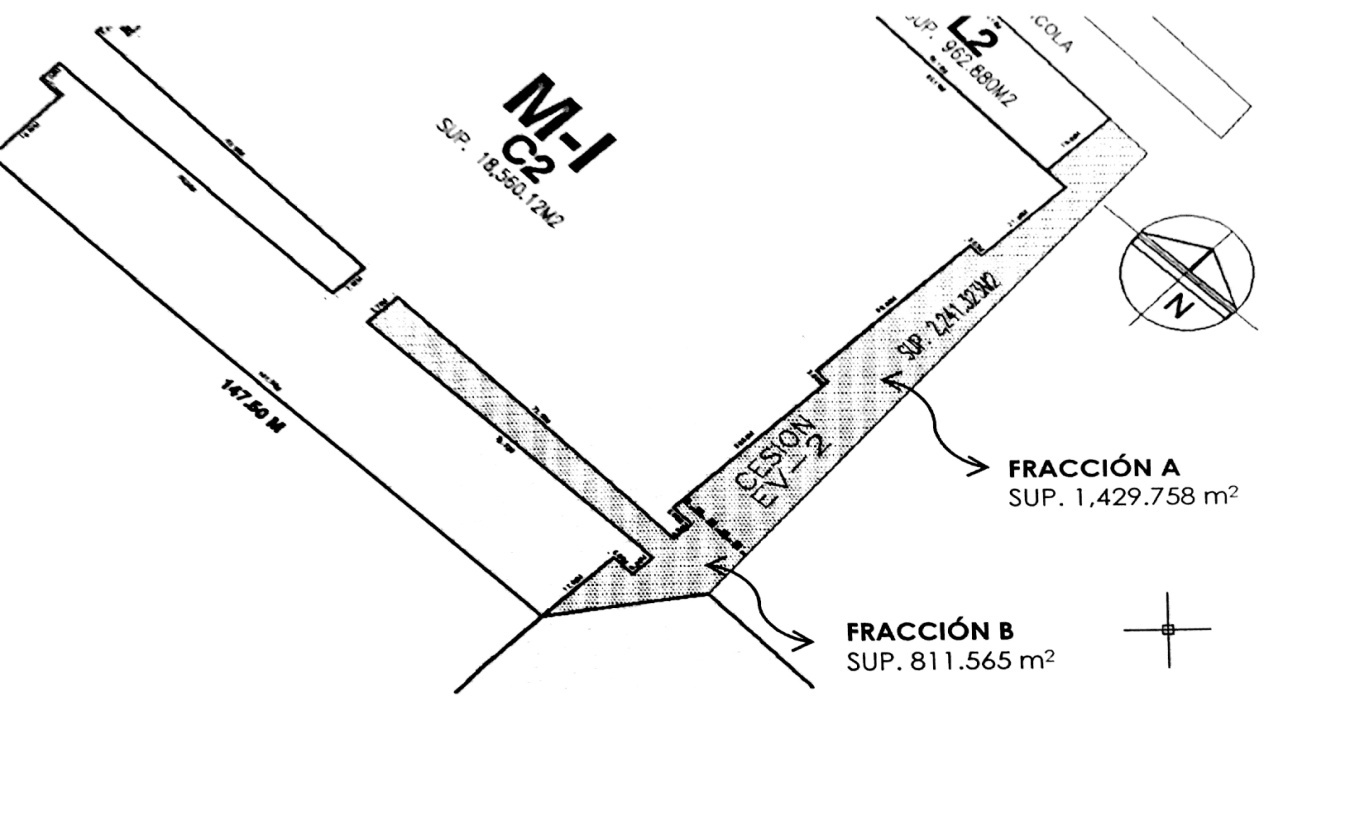 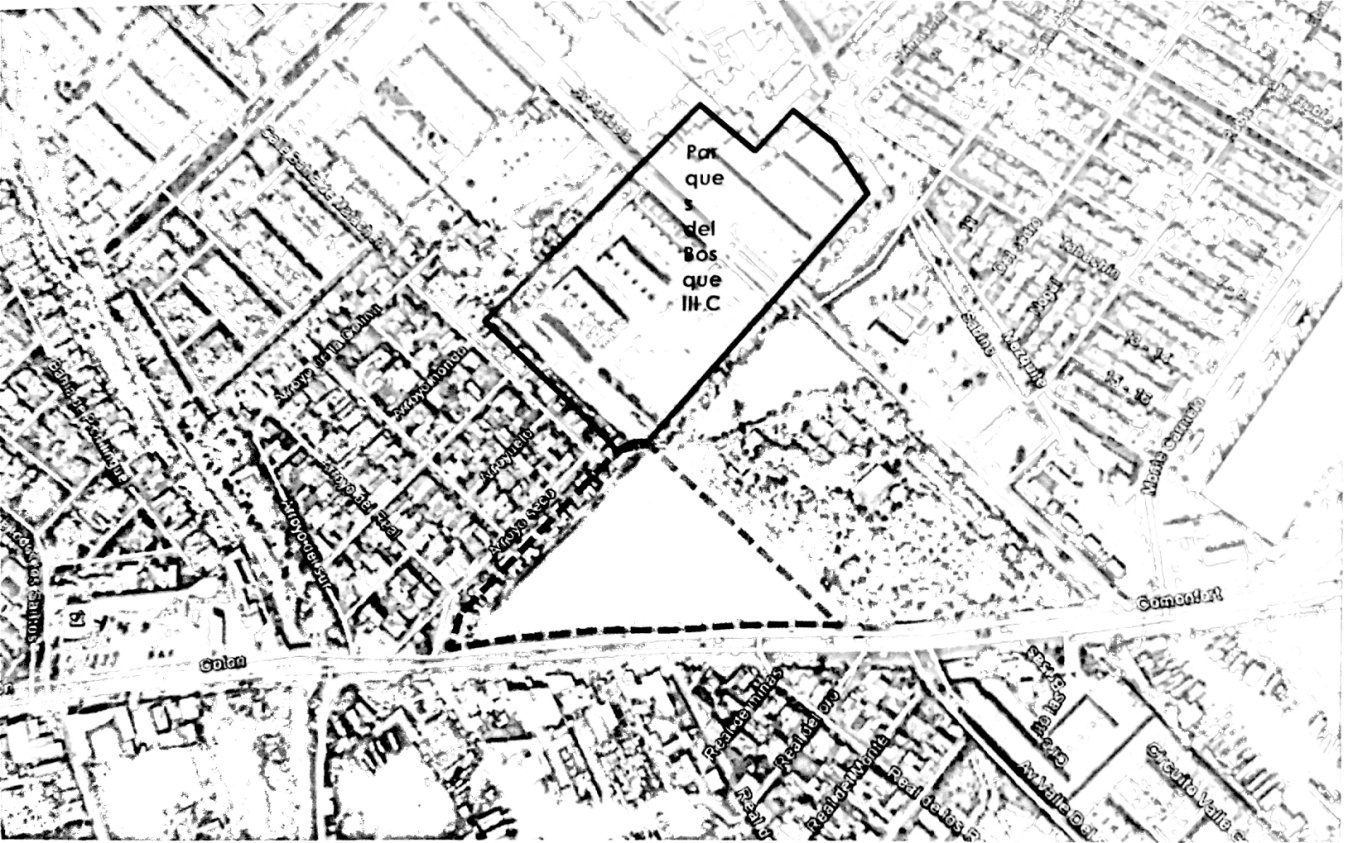 (Imagen 2)Será compromiso del interesado ceder los 811.565 m² que se permuten, en adición a la superficie que les corresponderá otorgar al municipio, al momento de urbanizar el predio mencionado. Es importante mencionar que resultará de mayor utilidad una superficie mayor que por norma deberá establecerse con frente a la vialidad denominada Camino Real a Colima, considerada como vialidad principal con un derecho de vía de 65.00 m en el instrumento normativo vigente. VII. Conforme a lo establecido en el artículo 177 del Código Urbano para el Estado de Jalisco, señala: “Cuando a juicio de la autoridad municipal las áreas de cesión a que se refiere este Capítulo no sean útiles para fines públicos, éstas podrán permutarse por otros terrenos, sujeto a las siguientes reglas: I. No podrán permutarse áreas de cesión para destinos por vialidades;II. Solo podrán ser objeto de permuta parcial las áreas destinadas para equipamiento, cuando no sean útiles para el Municipio; la falta de utilidad deberá comprobarse en el acuerdo del ayuntamiento que autorice la permuta, la cual no podrá rebasar el 20% del área de cesión a que esté obligado el urbanizador; III. Únicamente se podrán recibir a cambio áreas que constituyan reserva territorial o para la protección ambiental de los centros de población previstas en los planes municipales aplicables;IV. Para cuantificar los términos del intercambio las áreas de cesión se valorarán incorporando el costo del terreno, más el costo prorrateado de la infraestructura y del equipamiento, por metro cuadrado, que el urbanizador haya sufragado o deba sufragar; contra el valor comercial del terreno que se proponga permutar;V. El terreno que entregará el urbanizador al municipio por motivo de la permuta, deberá ser dentro del mismo plan de centro de población; VI. Se requerirá acuerdo del ayuntamiento para la permuta de que se trate; VII. La permuta no podrá ser mayor del 50% del área de cesión a que esté obligado el urbanizador en el caso de usos habitacionales, con excepción de predios intraurbanos no mayores a 10,000 metros, cuyo porcentaje podrá ser total; en los desarrollos de otros usos, los reglamentos municipales determinarán los porcentajes aplicables; y VIII. En ningún caso podrá hacerse pago en efectivo, únicamente procederá la permuta por suelo que permita la constitución de reservas territoriales o asegure políticas de conservación.IX. No podrán permutarse las áreas de cesión para destinos por predios ubicados en áreas de reserva urbana”. VIII. En consideración con lo anterior podemos señalar los siguientes puntos: Con esta permuta no se transgreden ninguno de los lineamientos establecidos en la materia.La nueva ubicación de la superficie destinada como área de cesión para destinos al poseer una superficie mayor a 2,500.00 m², deberá estar ubicada frente a la vialidad de mayor jerarquía, en este caso prolongación Colón, lo que da mejores posibilidades de acceso a la posible ubicación de equipamiento institucional. El valor de los predios es el mismo una vez urbanizado.IX. Por lo antes motivado y con fundamento en lo dispuesto en el artículo 115 de la Constitución Política de Los Estados Unidos Mexicanos, el artículo 41 fracción II, y 50 fracción I de la Ley del Gobierno y la Administración Pública Municipal del Estado de Jalisco; artículos 36 fracción I, 142, 143 y 145 fracción I del Reglamento del Gobierno y la Administración Pública del Ayuntamiento Constitucional de San Pedro Tlaquepaque, someto a su distinguida consideración el siguiente: Punto de Acuerdo: Primero. El Ayuntamiento Constitucional de San Pedro Tlaquepaque, aprueba y autoriza el turno de la presente iniciativa a la Comisión Edilicia de Planeación Socioeconómica y Urbana, para su respectivo análisis, estudio y dictaminación. Segundo. Se aprueba y autoriza la subdivisión de un área de cesión para destinos de propiedad municipal, dentro del fraccionamiento Parques del Bosque III, etapa C, a efecto de que se permute una fracción del área EV-2 a una desarrolladora del predio colindante, perteneciente al Grupo San Carlos. Regístrese en el libro de sesión correspondiente. ATENTAMENTE San Pedro Tlaquepaque a 09 de marzo de 2017 Lic. Regidora Mirna Citlalli Amaya de Luna Regidora. ----------------------------------------------------------------------------------------------------------------------------------------------------------------Se le concede el uso de la palabra al regidor Luis Armando Córdova Díaz: solo para aclarar algunas dudas con mi compañera Mirna Citlalli que es la iniciante en este turno a comisiones en el que no veo muy claro cuál es la solicitud de dividir un área verde, y luego autorizar en ese mismo dictamen permutarla por otro predio indeterminado por el momento, creo que me queda confuso la no sé si tuviéramos alguna información adicional sé que es un turno a comisiones, pero para saber si lo estamos turnando correctamente o simplemente suprimir el punto dos por lo pronto, que sea el turno a comisiones para estudio y análisis de todo el asunto en lo general, y que no se esté solicitando se apruebe y se autorice la subdivisión de esta área multicitada a efecto que se permute por una con la desarrolladora de un predio colindante como mejor se pudiera exteriorizar por favor. ---------------------------------------------------------------------------------------------------------------------------------------- Se le concede el uso de la palabra a la regidora Mirna Citlalli Amaya de Luna: muy buenas noches con el permiso del pleno, esta iniciativa la idea es que se someta a su debida revisión dentro de la comisión a la que se turna, finalmente ese es el fin de las comisiones hacer el estudio y analizar el tema, ahora bien lo único que se busca hacer es cambiar permutar terreno municipal, por un terreno de las mismas dimensiones en otra parte de un nuevo fraccionamiento colindante que el propietario es el mismo, en ese sentido el Código Urbano permite la permuta además la reposición del área de cesión para destinos que se permute deberá de tener una ubicación de utilidad pública conforme al Código, si les parece lo revisamos dentro de las comisiones. -------------------------------------------------------------------------------------------------------------------------------------------------En el uso de la palabra la C. María Elena Limón García, Presidenta Municipal: Por lo que en votación económica les pregunto, quienes estén por la afirmativa del turno a comisiones propuesto, favor de levantar su mano, aprobado por unanimidad, bajo el siguiente:   -------------------------------------------------------------------------------------------------------------------------------------------------- PUNTO DE ACUERDO NÚMERO 412/2017/TC-------------------------------------------------------------------------------------------------------------------ÚNICO.- El pleno del Ayuntamiento Constitucional de San Pedro Tlaquepaque, Jalisco, aprueba y autoriza el turno a la Comisión Edilicia de Planeación Socioeconómica y Urbana que tiene por objeto autorizar la subdivisión de un área de cesión para destinos de propiedad municipal dentro del Fraccionamiento Parques del Bosque III, etapa C, a efecto de que se permute una fracción del área EV-2 a una desarrolladora del predio colindante perteneciente al Grupo San Carlos. -----------------------------------------------------------------------------------------------------FUNDAMENTO LEGAL.- artículo 115 de la Constitución Política de Los Estados Unidos Mexicanos, el artículo 41 fracción II, y 50 fracción I de la Ley del Gobierno y la Administración Pública Municipal del Estado de Jalisco; artículos 36 fracción I, 142, 143 y 145 fracción I del Reglamento del Gobierno y la Administración Pública del Ayuntamiento Constitucional de San Pedro Tlaquepaque. ---------------------------------------------------------------------------------------------------------------------------------------------------------------NOTIFÍQUESE.- a la C. María Elena Limón García, Presidenta Municipal; al Lic. Juan David García Camarena, Síndico Municipal; Miguel Carrillo Gómez, Regidor y Presidente de la Comisión Edilicia de Planeación Socioeconómica y Urbana; al C.P. José Alejandro Ramos Rosas, Tesorero Municipal; y al L.C.P. Luis Fernando Ríos Cervantes, Contralor Municipal para su conocimiento y efectos legales a que haya lugar. ------------------------------------------------------------------------------------------------------------Con el uso de la palabra el Mtro. José Luis Salazar Martínez, Secretario del Ayuntamiento: V.- M) Iniciativa de turno suscrita por la regidora Mirna Citlalli Amaya de Luna mediante la cual propone el turno a la Comisión Edilicia de Planeación Socioeconómica y Urbana como convocante y a la Comisión Edilicia de Hacienda, Patrimonio y Presupuesto como coadyuvante, que tiene por objeto se reciban las áreas de cesión para destinos resultantes de una subdivisión, así como recibir en donación  las áreas de cesión para destinos resultantes de la subdivisión del predio ubicado en la Calle prolongación Av. 8 de Julio s/n entre las calles Camino Real y Arroyo Seco, Colonia Toluquilla con una superficie total de 84,856.63 m2 y con una superficie a desarrollar de 84,551.35 m2. ---------------------------------------------------------------------------------------------------------H. AYUNTAMIENTO DE SAN PEDRO TLAQUEPAQUE PRESENTE. La suscrita Regidora Mirna Citlalli Amaya De Luna, en mi carácter de integrante de este H. Ayuntamiento de San Pedro Tlaquepaque, en el ejercicio de las facultades que me confiere el artículo 115 de la Constitución Política de Los Estados Unidos Mexicanos, el artículo 41 fracción II, y 50 fracción I de la Ley del Gobierno y la Administración Pública Municipal del Estado de Jalisco; artículos 36 fracción I, 142, 143 y 145 fracción I del Reglamento del Gobierno y la Administración Pública del Ayuntamiento Constitucional de San Pedro Tlaquepaque; me permito presentar a su más alta y distinguida consideración, la presente iniciativa mediante la cual se propone se apruebe y autorice el turno a la Comisión Edilicia de Planeación Socioeconómica y Urbana como convocante y a la Comisión de Hacienda, Patrimonio y Presupuesto como coadyuvante que tiene por objeto se reciban las áreas de sesión para destinos resultantes de una subdivisión de un predio, para obtener la declaratoria formal de incorporación al municipio conforme a la siguiente: EXPOSICIÓN DE MOTIVOS I. Que el municipio de San Pedro Tlaquepaque conforme a lo dispuesto en el artículo 115 de la Constitución Política de los Estados Unidos Mexicanos, tiene personalidad jurídica y está facultado para manejar su patrimonio con autonomía y conforme a la ley; Asimismo señala que el municipio tiene la atribución de aprobar, de acuerdo con las leyes en materia municipal que deberán expedir las legislaturas de los Estados, los bandos de policía y gobierno, los reglamentos, circulares y disposiciones administrativas de observancia general dentro de sus respectivas jurisdicciones, que organicen la administración pública municipal, regulen las materias, procedimientos, funciones y servicios públicos de su competencia y aseguren la participación ciudadana y vecinal. II. De acuerdo a lo que establece el artículo 3°, primer párrafo de la Constitución Política del Estado de Jalisco, se manifiesta que los municipios del Estado son aquellos señalados en la ley que establece las bases generales de la administración pública municipal; por su parte la Ley del Gobierno y la Administración Pública Municipal del Estado de Jalisco en su artículo 2° establece que el Municipio libre es un nivel de gobierno, así como la base de la organización política y administrativa y de la división territorial del Estado de Jalisco; tiene personalidad jurídica y patrimonio propios (…), luego entonces, en su artículo 4°, esta misma ley, señala la división y existencia de los municipios libres que se encuentran dentro del Estado de Jalisco, reconociendo en su numeral 100 a San Pedro Tlaquepaque como municipio. III. De acuerdo al artículo 3° del Reglamento de Patrimonio Municipal de Tlaquepaque se señala que el patrimonio municipal forma parte de la hacienda pública y se integra por los bienes de dominio público del Municipio, los bienes de dominio privado, los capitales, impuestos e hipotecas y demás créditos a favor de los Municipios, así como las donaciones y legados que se reciban (…). IV. En el artículo 10 del Código Urbano para el Estado de Jalisco, en la fracción XX, se señala que el municipio tiene la atribución para expedir el dictamen de trazo, usos y destinos específicos, referidos a la zonificación del centro de población, área y zona donde se localice el predio, a efecto de certificar las normas de control de la urbanización y edificación, como fundamentos para la elaboración de los proyectos definitivos de urbanización o los proyectos de edificación, según corresponda a propuestas de obras; asimismo, en el citado artículo dentro de la fracción XXIII, el municipio cuenta con la atribución de recibir, a propuesta del urbanizador, las áreas de cesión para destinos y el equipamiento correspondiente, de acuerdo con el plan de desarrollo urbano de centro de población, y registrarlas ante la dependencia encargada del patrimonio municipal. V. Tomando lo antes considerado, el C. Juan Ramón Arenas López, propietario de un predio ubicado en la calle prolongación Av. 8 de Julio s/n entre las calles Camino Real y Arrayo Seco, Colonia Toluquilla, con una superficie total de 84,856.63 m2 y con una superficie a desarrollar de 84,551.35 m2, contará con una subdivisión en cinco fracciones que se enlistan de la siguiente manera:1. Una fracción con una superficie de 64,890.48 m2, para uso Habitacional plurifamiliar horizontal densidad media (H3-H).2.- Una superficie de 3,310.42 m2, para uso de vialidad subcolectora (VSc)3.- Una superficie de 13,538.45 m2 para uso de área de cesión para destinos (ACD).4.- Una superficie de 965.36 m2, para uso de comercio y servicio distrital intensidad media (CSD-3).5.- Una Superficie de 1,846.63 m2, para uso de restricción por paso de vialidad subcolectora (VSc 17). VI. Respecto de la superficie 3, que serían donadas como áreas de cesión para destinos al Municipio de San Pedro Tlaquepaque, éste se ubica de la siguiente forma: Polígono irregular que inicia en un trazo recto hacia el nororiente en 6.68ml, continua en 22.59ml, lindando ambos trazos con Av. 8 de Julio; quiebra al surponiente en 15.45ml, quiebra al suroriente en 59.58ml linda con la fracción 4 área comercial CSD-3; quiebra al surponiente en 2.32ml, quiebra al suroriente en 5.00ml, quiebra al surponiente en 38.80ml, quiebra al suroriente en 140.32ml, quiebra al surponiente en 50.95 ml, quiebra al norponiente en 7.15ml, quiebra al surponiente en 7.28ml lindando todos y cada uno de los trazos con fracción 1 Habitacional Plurifamiliar Horizonte Densidad Media H-3H; quiebra al norponiente en 148.40ml, quiebra ligeramente al nororiente en 57.46ml, lindando ambos trazos con fracción 2, vialidad VSC. VII. Con base en lo anterior, el municipio de San Pedro Tlaquepaque resulta competente para recibir las áreas de cesión para destinos conforme a la normatividad en la materia, en ese sentido, el municipio cuenta con la entrega del área de cesión para destinos resultante de la subdivisión con número de expediente 098 TLQ 4-10 S/2016 del índice de la dirección de Gestión Integral del Territorio, estableciendo que la promoción a la subdivisión mencionada, es una acción urbanística en la que se llevará a cabo la urbanización del suelo, obteniendo con esto la obligación de otorgar áreas de cesión para destinos, correspondientes al 16% de la superficie bruta del predio, por tratarse de un uso de suelo habitacional, de conformidad con el artículo 176 del Código Urbano para el Estado de Jalisco. VIII. Por lo antes motivado y fundamentado, con base en artículo 115 de la Constitución Política de Los Estados Unidos Mexicanos, el artículo 41 fracción II, y 50 fracción I de la Ley del Gobierno y la Administración Pública Municipal del Estado de Jalisco; artículos 36 fracción I, 142, 143 y 145 fracción I del Reglamento del Gobierno y la Administración Pública del Ayuntamiento Constitucional de San Pedro Tlaquepaque, someto a su distinguida consideración el siguiente: Punto de Acuerdo. Primero. El Ayuntamiento Constitucional aprueba y autoriza el turno de la presente iniciativa a la Comisión Edilicia de Planeación Socioeconómica y Urbana como convocante y a la Comisión de Hacienda, Patrimonio y Presupuesto como coadyuvante que tiene por objeto se reciban las áreas de sesión para destinos resultantes de una subdivisión. Segundo. Se aprueba y autoriza recibir la donación de las áreas de cesión para destinos resultantes de la subdivisión del predio ubicado en la calle prolongación Av. 8 de Julio s/n entre las calles Camino Real y Arrayo Seco, Colonia Toluquilla, con una superficie total de 84,856.63 m2 y con una superficie a desarrollar de 84,551.35 m2. Regístrese en el libro de sesiones correspondiente. ATENTAMENTE San Pedro Tlaquepaque a 09 de marzo de 2017. Lic. Mirna Citlalli Amaya de Luna Regidora. --------------------------------------------------------------------------------------------------------------------------------------------------------------------------Se le concede el uso de la palabra al regidor Luis Armando Córdova Díaz: también comentar para antes, en los mismos términos que el anterior si hay una acción urbanística y tenemos que recibir como áreas de cesión para destinos me parece que eso ya esta en la Ley y no tendría que pasar a estudio y análisis y mucho menos a este pleno no, solamente que se reciba si es que ya está en esos términos para que sea por parte del ayuntamiento y que lo haga el compañero Síndico es cuanto Presidente. ----------------------------------------------------------------------------------------------------En el uso de la palabra la C. María Elena Limón García, Presidenta Municipal: Deja la propuesta como está? -----------------------------------------------------------------------------------------------------------------------------------------------Se le concede el uso de la palabra a la regidora Mirna Citlalli Amaya de Luna: la idea es que se turne a las comisiones, como se muestra en la exposición de motivos, ya se reviso por parte de un particular más bien es darle seguimiento a esa petición por parte del particular porque no se ha resuelto los tramites de trazo y subdivisión de su predio, de ahí la idea de someterlo a la comisión para que el dictamen pueda salir a la brevedad posible. -------------------------------------------------------------------------------------------------------------------------------------------------------------------------------------------En el uso de la palabra la C. María Elena Limón García, Presidenta Municipal: Le recuerdo que es un turno a comisiones. ------------------------------------------------------------------------------------------------------------------------------Se le concede el uso de la palabra al regidor Luis Armando Córdova Díaz: Gracias presidenta lo que pasa es que creo que se manejan dos cosas distintas, en lo que estoy escuchando, insisto si ya esta esa acción urbanística y se tiene que recibir esa fracción que lo reciba el Sindico porque ya esta en la ley, la ley no la tenemos que estudiar para su cumplimiento, si es una situación diferente y de todos modos valdría la pena revisarla en comisiones así lo hacemos yo para que fuera mas ejecutivo pero adelante es cuanto. -------------------------------------------------------------------------------------------------------------------------------------------------------En el uso de la palabra la C. María Elena Limón García, Presidenta Municipal: le vuelvo a preguntar usted lo que esta proponiendo es que la pasemos en, sin necesidad de pasarla a turno a comisiones, porque esta ya en la ley, si y evitar todo esto para que el Síndico le de celeridad al asunto. -------------------------------------------------------------------------------------------------------------------------------------------------------------------------------------------Se le concede el uso de la palabra al regidor Luis Armando Córdova Díaz: lo que pasa es que nos queda confuso el planteamiento de la iniciativa, lo ideal sería que se retirara y se planteara correctamente, lo podemos verlo en comisiones por si ya esta la acción urbanística y están listas estas áreas para por el ayuntamiento no es necesario que pase a estudiarse como lo maneja la ley y lo contempla el propio Código, es cuanto. -------------------------------------------------------------------------------------------------------------En el uso de la palabra la C. María Elena Limón García, Presidenta Municipal: bueno la proponente este insistiendo en que se vaya a comisiones y yo lo someto en este momento a votación. Por lo que en votación económica les pregunto, quienes estén por la afirmativa del turno a comisiones propuesto, favor de levantar su mano, aprobado por unanimidad, bajo el siguiente:   --------------------------------------------------------------------------------------------------------------------------------------------------------------------------------- PUNTO DE ACUERDO NÚMERO 413/2017/TC ---------------------------------------------------------------------------------------------------------------ÚNICO.- El pleno del Ayuntamiento Constitucional de San Pedro Tlaquepaque, Jalisco, aprueba y autoriza el turno a la Comisión Edilicia de Planeación Socioeconómica y Urbana como convocante y a la Comisión Edilicia de Hacienda, Patrimonio y Presupuesto como coadyuvante, que tiene por objeto se reciban las áreas de cesión para destinos resultantes de una subdivisión, así como recibir en donación  las áreas de cesión para destinos resultantes de la subdivisión del predio ubicado en la Calle prolongación Av. 8 de Julio s/n entre las calles Camino Real y Arroyo Seco, Colonia Toluquilla con una superficie total de 84,856.63 m2 y con una superficie a desarrollar de 84,551.35 m2. --------------------------------------------------------------------------------------------------------- FUNDAMENTO LEGAL.- artículo 115 de la Constitución Política de Los Estados Unidos Mexicanos, el artículo 41 fracción II, y 50 fracción I de la Ley del Gobierno y la Administración Pública Municipal del Estado de Jalisco; artículos 36 fracción I, 142, 143 y 145 fracción I del Reglamento del Gobierno y la Administración Pública del Ayuntamiento Constitucional de San Pedro Tlaquepaque. ---------------------------------------------------------------------------------------------------------------------------------------------------------------NOTIFÍQUESE.- a la C. María Elena Limón García, Presidenta Municipal; al Lic. Juan David García Camarena, Síndico Municipal; a Mirna Citlalli Amaya de Luna, Presidente de la Comisión Edilicia de Hacienda, Patrimonio y Presupuesto; Miguel Carrillo Gómez, Regidor y Presidente de la Comisión Edilicia de Reglamentos Municipales y Puntos Legislativos y de Planeación Socioeconómica y Urbana; al C.P. José Alejandro Ramos Rosas, Tesorero Municipal; y al L.C.P. Luis Fernando Ríos Cervantes, Contralor Municipal para su conocimiento y efectos legales a que haya lugar. ---------------------------------------------------------------------------------------------------------------------------------------------------------------------------------------------Con el uso de la palabra el Mtro. José Luis Salazar Martínez, Secretario del Ayuntamiento: V.- N) Iniciativa de turno suscrita por el regidor Edgar Ricardo Ríos de Loza, mediante la cual se propone el turno a las Comisiones Edilicias de Seguridad Pública como convocante y a la de Educación como coadyuvante que tiene por objeto la creación del programa “Escuela, Entorno y Camino Seguro”. ---------------------------------------------------------------------------------------------------------------------------------C. REGIDORES DEL H. AYUNTAMIENTO DE SAN PEDRO TLAQUEPAQUE PRESENTE. El que suscribe Regidor de la Fracción del Partido Revolucionario Institucional, Edgar Ricardo Ríos de Loza me permito  poner a  consideración  de este H. Ayuntamiento el presente TURNO A COMISION de la Iniciativa que tiene por objeto: la creación del programa “ESCUELA, ENTORNO Y CAMINO SEGURO”. ANTECEDENTES Actualmente en el Municipio de San Pedro Tlaquepaque se cuenta implementado el Programa de Educación y Resistencia para el Abuso y consumo de Drogas (D.A.R.E.) es un Programa que se crea en los estados Unidos en 1983. La palabra DARE se forma de las siglas, en inglés: Drugs Abuse Resistence Education, en México lo denominamos "Educación Preventiva Contra el Consumo de Drogas". D.A.R.E. es un Programa 100% preventivo, cuyo objetivo principal es eliminar o retardar drásticamente el consumo de tabaco y drogas ilegales en los alumnos que tomen completo el Programa. Consiste en proveer a niños y a jóvenes de información confiable y veras  impartida exclusivamente por oficiales de policía municipal previamente seleccionados y capacitados a fin de que los participantes concluyan que las drogas y la violencia son elementos nocivos y perjudiciales en sus vidas y decidan alejarse de ellas. Otra característica importante del Programa D.A.R.E. es que cada alumno que cursa las "Lecciones D.A.R.E." debe recibir, de manera gratuita, un ejemplar del cuaderno de trabajo que se utiliza para impartir el Programa. Se aplica en 57 países, en México está presente en 14 estados y aproximadamente 85 municipios. Hasta el mes de  enero del presente año, 14 mil 500 niños de 23 planteles escolares del municipio finalizaron el programa DARE de educación y resistencia al consumo de drogas. Se trabajó en preescolar, primarias y secundarias de 15 colonias del municipio, con temas como leyes, reglas, tipos de drogas, manejo de conflictos, pandillas, violencia, toma de decisiones, alcohol, tabaco, estrategia de resistencia, señales de estrés y comunicación, entre otros.Por otra parte el DIF Tlaquepaque cuenta con el programa PREVERP (Prevención de Riesgos Psicosociales), el cual tiene como objetivo promover estrategias para prevenir y atender riesgos psicosociales en niños, niñas y adolescentes, y sus familias en sus comunidades mediante la prevención promoviendo los derechos de los niños, el uso positivo del tiempo libre, recreación y el estilo de vida saludable. La población a la que va dirigida este programa es a menores de 8 a 18 años en situación de riesgo como desintegración familiar, adicciones, violencia, deserción escolar.Por otro lado el Consejo Municipal del Deporte dio a conocer el programa "Activa tu Barrio", el cual inició el 23 de enero del año en curso en la delegación de San Martín de las Flores; cuyo  propósito es llevar servicios y actividades, tanto deportivas como de prevención de adicciones, gracias a la cooperación de organismos públicos descentralizados que trabajaran paralelamente como el Consejo Municipal contra las Adicciones y el Instituto Municipal de la Juventud. Cabe mencionar que en 27 colonias consideradas como zonas de vulnerabilidad, se le dio prioridad en la implementación de dichas estrategias.El pasado 19 de agosto de 2016 la Fiscalía General del Estado entrego un material al Municipio de Tlaquepaque como parte del Programa “Convivencia sin violencia”, el cual tiene como objetivo crear conciencia en el peligro que contrae el bullying, las adicciones y la violencia. El material consta de “marionetas”, así como de prevención para identificar los peligros a los que están expuestos los menores y jóvenes. Así mismo la Fiscalía cuenta con un Programa preventivo para atender problemas de bullying, violencia y adicciones.El Programa de carácter federal Escuela Segura (PES) impulsa el fortalecimiento de estrategias y acciones que promueven una cultura de la prevención del riesgo escolar, sustentada en el desarrollo de competencias en los alumnos especialmente las que se refieren a la promoción del auto cuidado, el manejo de las emociones, la autorregulación, el ejercicio responsable de la libertad y el reconocimiento de los derechos propios y de los demás en la construcción de ambientes democráticos en las escuelas públicas que faciliten la toma de decisiones participativas ante situaciones de riesgo. Ofreciendo asistencia y asesoría, así como campañas que fortalecen la cultura de la prevención del riesgo escolar a nivel básico de escuelas públicas, sustentada en el desarrollo de competencias en los alumnos. Solo proporciona un servicio, más no apoyo económico o de infraestructura.Los planteles educativos reportados con vigilancia especial solicitada por las autoridades educativas a la Comisaría Preventiva Municipal de San Pedro Tlaquepaque se encuentran incrustadas en las siguientes colonias según en su informe trimestral de Abril a Junio de 2016Retomando el lamentable acontecimiento ocurrido el mes pasado en una escuela de Monterrey, Nuevo León, así como a los sucesos que nos han reportado en los planteles educativos de la secundaria, por lo cual se propone la creación de un programa denominado   “Escuela, Entorno y Camino Seguro”, el cual a través de tres ejes de acción se disminuyan las condiciones  tanto los actos de delincuencia como la inseguridad registrada en aquellos planteles educativos con mayor incidencia en este tipo de actos, con el  fin de preveer y disminuir la inseguridad que por las condiciones físicas, de infraestructura propicien la incidencia en este tipo de actos. Cuyo objetivo es prevenir actos de delincuencia en el entorno escolar de niños y adolescentes que estudian en los planteles educativos con mayor incidencia en actos de delincuencia. Este programa tiene la finalidad de disminuir los factores de riesgo.C O N S I D E R A N D O SEn términos al Artículo 115 Constitucional, al Artículo 78 de la Constitución Política del Estado de Jalisco, articulo 37, fracción IX y X y Articulo 50 de la Ley del Gobierno y de la Administración Publica Municipal del Estado de Jalisco, Articulo 36 del Reglamento del Gobierno y de la Administración Pública del Ayuntamiento Constitucional de San Pedro de Tlaquepaque.Por lo anteriormente expuesto me permito someter a su consideración el siguiente punto de: ACUERDO UNICO.- Se turna a las comisiones Edilicias de SEGURIDAD como convocante y a la de EDUCACIÓN como coadyuvante, la creación del programa “ESCUELA, ENTORNO Y CAMINO SEGURO”. C. EDGAR RICARDO RIOS DE LOZA REGIDOR. ------------------------------------------------------------------------------------------------------------------------Se le concede el uso de la palabra al regidor Edgar Ricardo Ríos de Loza: Buenas noches quienes asisten a esta sesión, señores regidores, Presidenta solamente solicitarle que se retire de esta iniciativa a la Comisión de Educación y que solamente se turne a la Comisión de Seguridad Pública y que en su momento se me pueda estar citando para detallar un poco más sobre este proyecto que tiene como único fin apoyar a las escuelas ya sea secundarias y preparatorias que los estudiantes en sus traslados a sus planteles de alguna manera sufren asaltos o temas que tienen que ver con la delincuencia pero ya estaremos detallando un poco mas en estas sesiones de comisiones con la única finalidad de que venga a suplir algunas tareas que hace nos años, la llamada policía escolar llevaba a cabo en las escuelas, entonces si me gustaría que se retirara y solamente la comisión de seguridad y que por otro lado me pueda convocar a estas sesiones, es cuanto Presidenta. --------------------------------------------------------------------------------------------------------------------------Se le concede el uso de la palabra al regidor Iván Omar González Solís: si buenas noches como es un tema sobre la cuestión de educación nosotros hemos trabajado en el comité de educación, en el consejo de educación y hay varios temas muy interesantes que ya se están trabajando a mi me gustaría que se quedara así como viene la iniciativa que sea educación como coadyuvante, es cuanto. ------------------------------------------------------------------------------------------------------------------------------------------------------------En el uso de la palabra la C. María Elena Limón García, Presidenta Municipal: regidor Edgar si no tiene inconveniente que sean las dos. ----------------------------------------------------------------------------------------------------------Se le concede el uso de la palabra al regidor Edgar Ricardo Ríos de Loza: si de hecho no hay inconveniente, yo por el proyecto como tal que va mas enfocado al tema de seguridad darle un poquito mas de celeridad, que sea la comisión de seguridad quien la plante pero no tendría problema con que también participe la comisión de educación. -------------------------------------------------------------------------------------------------------------------------------En el uso de la palabra la C. María Elena Limón García, Presidenta Municipal: Por lo que en votación económica les pregunto, quienes estén por la afirmativa del turno a comisiones propuesto por el regidor Edgar, favor de levantar su mano, aprobado por unanimidad, bajo el siguiente:   --------------------------------------------------------------------------------------------------------------------- PUNTO DE ACUERDO NÚMERO 414/2017/TC -------------------------------------------------------------------------------------------------------------------ÚNICO.- El pleno del Ayuntamiento Constitucional de San Pedro Tlaquepaque, Jalisco, aprueba y autoriza el turno a las Comisiones Edilicias de Seguridad Pública como convocante y a la de Educación como coadyuvante que tiene por objeto la creación del programa “Escuela, Entorno y Camino Seguro”. -----------------------------------------------------------------------------------------------------------------------------------------------FUNDAMENTO LEGAL.- al artículo 115 Constitucional, al Artículo 78 de la Constitución Política del Estado de Jalisco, articulo 37, fracción IX y X y Articulo 50 de la Ley del Gobierno y de la Administración Pública Municipal del Estado de Jalisco, Articulo 36 del Reglamento del Gobierno y de la Administración Pública del Ayuntamiento Constitucional de San Pedro de Tlaquepaque. ---------------------------------------------------------------------------------------------------------------------------------------------------------------------NOTIFÍQUESE.- a la C. María Elena Limón García, Presidenta Municipal; al Lic. Juan David García Camarena, Síndico Municipal; Iván Omar González Solís, Presidente de la Comisión Edilicia de Educación; al C.P. José Alejandro Ramos Rosas, Tesorero Municipal; y al L.C.P. Luis Fernando Ríos Cervantes, Contralor Municipal para su conocimiento y efectos legales a que haya lugar. ---------------------------------------------------------------------------------------------------------------------------------------------------------Con el uso de la palabra el Mtro. José Luis Salazar Martínez, Secretario del Ayuntamiento: V.- O) Iniciativa de turno suscrita por el regidor Alfredo Fierros González, mediante la cual se propone el turno a la Comisión Edilicia de Reglamentos Municipales y Puntos Legislativos que tiene por objeto la creación del Reglamento del Procedimiento para la Cancelación de Cuenta Catastral por duplicidad. ---------------------------------------------------------------------------------------------------------------------INICIATIVA DE REGLAMENTO DEL  PROCEDIMIENTO PARA LA CANCELACIÓN DE CUENTA CATASTRAL POR DUPLICIDAD. HONORABLE CABILDO DEL AYUNTAMIENTO. CONSTITUCIONAL DE SAN PEDRO TLAQUEPAQUE. PRESENTE: El que suscribe Regidor Alfredo Fierros González, integrantes del Honorable Cuerpo Edilicio, de este H. Ayuntamiento, con fundamento en lo dispuesto por los artículos 1, 115 y demás relativos y aplicables de la Constitución Política de los Estados Unidos Mexicanos; artículo 77 fracción II y 78 de la Constitución Política del Estado de Jalisco, artículos 37, 40 y 41 de la Ley de Gobierno y Administración Pública Municipal del Estado de Jalisco, 5,16,69,72,73 y demás aplicables del Reglamento me permito someter a la consideración del plano de este Honorable Gobierno Municipal, el presente TURNO A COMISIÓN , tiene como finalidad la CREACIÓN DEL REGLAMENTO DEL PROCEDIMIENTO PARA LA CANCELACIÓN DE CUENTA CATASTRAL POR DUPLICIDAD, QUE PRESENTA EL REGIDOR. Igualmente se turne a las comisiones de REGLAMENTOS Y PUNTOS LEGISLATIVOS, y demás correspondientes para su estudio y análisis, lo anterior en base a la siguiente: EXPOSICIÓN DE MOTIVOS: Sobre la necesidad y fines perseguidos por la iniciativa. 1,- Al existir la problemática de diversas colonias, en donde existen predios que por cuestiones administrativas, tramites y registros catastrales, se generaron diversas cuentas que con el paso del tiempo se conllevo a la problemática actual, de contar con duplicidad de cuentas catastrales pertenecientes a un mismo predio. Lo cual les genera a los propietarios de las fincas problemas, debido a que les cobran dos diversas cuentas sobre un mismo predio. 2.- El fin perseguido es dar certeza jurídica a los habitantes de San Pedro Tlaquepaque, respecto de su propiedad generando una mayor seguridad jurídica, el beneficio para el municipio, es no tener proyectadas recaudaciones ficticias o adeudos que son fantasma, puesto que al existir dos cuentas se esperaría, se tuviese varias recaudaciones por las cuentas duplicadas, cuando físicamente solo existe un predio dejando esto un déficit en recaudación al Municipio, ya que el  supuesto podría ser que una se encuentre al corriente y otra se encuentre con adeudo. CONSIDERANDO: I.-Que en términos de los artículos 37, fracción II de la Ley de Gobierno y la Administración Pública Municipal, así mismo los artículos 77 fracción II y 78 de la Constitución Política del Estado de Jalisco, todo lo anterior en concordancia con el artículo 115 de la Constitución Política de los Estados Unidos Mexicanos. Los cuales refieren: Artículo 37de la Ley de Gobierno y la Administración Pública Municipal, son obligaciones de los Ayuntamientos, las siguientes: II. Aprobar y aplicar su presupuesto de egresos, bandos de policía y gobierno, reglamentos, circulares y disposiciones administrativas de observancia general que organicen la administración pública municipal, regulen las materias, procedimientos, funciones y servicios públicos de su competencia y aseguren la participación ciudadana y vecinal; Artículo 40 de la Ley de Gobierno y la Administración Pública Municipal,  Los Ayuntamientos pueden expedir, de acuerdo con las leyes estatales en materia municipal: I Los bandos de policía y gobierno; yII. Los reglamentos, circulares y disposiciones administrativas de observancia general, dentro de sus respectivas jurisdicciones, que regulen asuntos de su competencia. Artículo 41 de la Ley de Gobierno y la Administración Pública Municipal,   Tienen facultad para presentar iniciativas de ordenamientos municipales: II. Los regidores.Art. 77.- De la Constitución Política del Estado de Jalisco, establece: Los ayuntamientos tendrán facultades para aprobar, de acuerdo con las leyes en materia municipal que expida el Congreso del Estado: II.- Los reglamentos, circulares y disposiciones administrativas de observancia general dentro de sus respectivas jurisdicciones, con el objeto de:Organizar la administración pública municipal.Regular las materias, procedimientos, funciones y servicios públicos de su competencia; yAsegurar la participación ciudadana y vecinal;Art. 78. De la Constitución Política del Estado de Jalisco, refiere; Los reglamentos y demás disposiciones de carácter general, impersonal y abstracto que expida el Ayuntamiento, que sean trascendentales para el orden público o el interés social, en los términos que establezca la ley, con excepción de los que tengan carácter contributivo, serán sometidos a referéndum municipal derogatorio, total o parcial, siempre y cuando, dentro de los treinta días siguientes a la fecha de su publicación lo solicite, ante el Instituto Electoral, un número de ciudadanos, debidamente identificados, que represente cuando menos a un cinco por ciento de los inscritos en el Registro Nacional de Ciudadanos en los municipios cuyo número de habitantes sea inferior a trescientos mil; en los que excedan de esa cifra, bastará con que lo solicite un tres por ciento de los ciudadanos inscritos.Artículo 115 de la Constitución Política de los Estados Unidos Mexicanos, menciona; los estados adoptarán, para su régimen interior, la forma de gobierno republicano, representativo, democrático, laico y popular, teniendo como base de su división territorial y de su organización política y administrativa, el municipio libre, conforme a las bases siguientes:I.- Cada Municipio será Gobernado por un Ayuntamiento de elección popular directa, integrado por un Presidente Municipal y el número de regidores y síndicos que la ley determine. La competencia que esta Constitución otorga al gobierno municipal se ejercerá por el Ayuntamiento de manera exclusiva y no habrá autoridad intermedia alguna entre éste y el gobierno del Estado. II. Los municipios estarán investidos de personalidad jurídica y manejarán su patrimonio conforme a la ley. Los ayuntamientos tendrán facultades para aprobar, de acuerdo con las leyes en materia municipal que deberán expedir las legislaturas de los Estados, los bandos de policía y gobierno, los reglamentos, circulares y disposiciones administrativas de observancia general dentro de sus respectivas jurisdicciones, que organicen la administración pública municipal, regulen las materias, procedimientos, funciones y servicios públicos de su competencia y aseguren la participación ciudadana y vecinal.II.- Así mismo la presente iniciativa tiene fundamento legal en LEY DE CATASTRO MUNICIPAL DEL ESTADO DE JALISCO, en el apartado del CAPITULO IX, DE LOS MEDIOS DE DEFENSA, artículos 92O AL 110Oy el REGLAMENTO DE LA LEY DE CATASTRO MUNICIPAL DEL ESTADO DE JALISCO, Sección Cuarta, de las Modificaciones al Padrón Catastral, en los artículos 82º a 83.Artículo 92.- Para combatir las resoluciones que dicte la autoridad catastral y los actos u omisiones de las autoridades responsables de aplicar la presente Ley, independientemente de los recursos que procedan ante el Tribunal de lo Administrativo, los contribuyentes que resultaren afectados en sus derechos podrán interponer los siguientes medios de defensa:I. La rectificación; yII. La revisión. Artículo 93.- La rectificación procederá contra:I. Las notificaciones hechas en contravención a las disposiciones legales de carácter fiscal;II. La determinación del valor catastral o provisional del predio III. La autoridad catastral cuando no realice la corrección, en los casos en que el nombre del propietario o poseedor del predio sea distinto a aquél que aparece en el padrón correspondiente; IV. La autoridad catastral, cuando no realice las correcciones solicitadas de los errores o las diferencias existentes entre los datos asentados en el padrón catastral y las características físicas, geométricas y jurídicas del predio; yV. La determinación y aplicación de sanciones por parte de la autoridad catastral.Artículo 94.- La rectificación se interpondrá ante la autoridad catastral que emitió la resolución o acto, o incurrió en la omisión que se impugna, y deberá ser resuelta por la propia autoridad responsableArtículo 95.- La rectificación deberá solicitarse mediante escrito firmado por el contribuyente o por su representante debidamente acreditado, dentro de los diez días hábiles siguientes a la fecha en que la resolución le sea notificada, o éste tenga conocimiento del acto u omisión.Artículo 97.- En el escrito por el que se interponga la rectificación, se deberá indicar:I. El nombre y domicilio del contribuyente y, en su caso, de quien promueva en su nombre. Si fueren varios los recurrentes, el nombre y domicilio del representante común;II. El interés específico que le asiste; III. La autoridad que dictó el acto impugnado o hizo la notificación; IV. La fecha en que, bajo protesta de decir verdad, manifieste el contribuyente que tuvo conocimiento del acto, resolución u omisión que se impugna;V. La mención precisa del acto de autoridad que motive la interposición de la rectificación;VI. Los conceptos de violación o, en su caso, las objeciones a la resolución, acto u omisión que se reclame; VII. Las pruebas que ofrezca; y VIII. El lugar y fecha de la promoción. Artículo 98.- Al escrito de solicitud de rectificación, se deberán acompañar: I. Los documentos que acrediten su personalidad cuando actúe en nombre de otro o de personas morales; II. El documento en que conste el acto impugnado;III. Constancia de notificación del acto impugnado, excepto cuando el promovente declare bajo protesta de decir verdad que no la recibió. Si la notificación fue por edicto, deberá de señalar la fecha de la última publicación y el medio por el cual se enteró;IV. Las pruebas documentales que ofrezca, cuando no obren en el archivo de la autoridad catastral; y V. El dictamen pericial, en su caso.Artículo 99.- Los medios de defensa deberán ser resueltos por la autoridad catastral en un plazo que no excederá de tres meses, contados a partir de la fecha en que se interpongan. Artículo 100.- La rectificación se substanciará conforme a las siguientes normas: I.Si el promovente no aporta las pruebas al momento de entregar su escrito, la autoridad catastral encargada de resolver la rectificación lo prevendrá para que en un término de cinco días hábiles exhiba dichas pruebas, apercibido que de no hacerlo, la impugnación será desechada;II. No será admisible la prueba de confesión de las autoridades; III. Las pruebas que ofrezca el promovente deberán estar relacionadas con cada uno de los hechos controvertidos; sin el cumplimiento de este requisito serán desechadas de plano; IV. La prueba pericial se desahogará con la presentación del dictamen respectivo dentro del plazo de Ley, de lo contrario, la prueba será declarada desierta;V. La autoridad catastral podrá pedir que se le rindan los informes que estime pertinentes, por parte de quienes hayan intervenido en el acto reclamado;VI. La autoridad catastral resolverá sobre la admisión del medio de defensa y de las pruebas que el promovente hubiese ofrecido, si fueren pertinentes e idóneas para dilucidar las cuestiones controvertidas, ordenando su desahogo y resolviendo lo que proceda dentro de un plazo que no excederá de cuarenta y cinco días; yVII. El contribuyente deberá esperar la resolución expresa dentro del término legal, o bien impugnar la negativa ficta una vez que hubiese transcurrido este término, ante el Tribunal de lo Administrativo.Artículo 101.- Las resoluciones que pongan fin al procedimiento de defensa, podrán: I.Desecharlo por improcedente o sobreseerlo en su caso; II. Confirmar el acto impugnado;III. Ordenar la reposición del procedimiento administrativo; IV. Dejar sin efecto el acto impugnado; y V. Modificar el acto impugnado. Artículo 102.- Contra las resoluciones de la autoridad catastral emitidas con motivo de la rectificación, el contribuyente podrá interponer la revisión ante el síndico del ayuntamiento; sin embargo, el afectado podrá optar entre interponer este medio de defensa, dentro de un plazo de veinte días hábiles a partir de la notificación, o demandar lo que proceda ante el Tribunal de lo Administrativo.Artículo 103.- La revisión que se interponga ante el síndico deberá presentarse por conducto de la autoridad catastral que dictó la resolución impugnada, mediante escrito original y copia del mismo, en el que se expresará el nombre del contribuyente, su domicilio, número de cuenta catastral, clave catastral y ubicación del predio, precisando los agravios y aportando pruebas adicionales, si las hubiere. Artículo 104.- La autoridad catastral, al recibir la revisión, la deberá remitir al síndico del ayuntamiento, acompañando los documentos y un informe pormenorizado de los antecedentes que sirvieron de base para emitir la resolución impugnada, en un plazo de cinco días improrrogables a partir de la recepción del medio de defensa. Una vez que el síndico reciba la documentación a que se alude en el párrafo anterior, procederá a su análisis y emitirá la resolución correspondiente, misma que en su caso deberá cumplimentar la autoridad catastral.Artículo 105.- La revisión deberá ser resuelta en un plazo que no excederá de tres meses, a partir de la fecha en que se interponga. Artículo 106.- La interposición de los medios de defensa previstos en este capítulo, suspenderán los efectos del acto o resolución que se impugna. Las condiciones y los efectos de esta suspensión en relación con la determinación y pago de obligaciones fiscales serán los que determinen las leyes hacendarias.Artículo 107.- El síndico que resuelva la revisión estará facultado, cuando se cumplan los requisitos exigidos por la Ley de Amparo en materia de suspensión, a ordenar que las cosas se mantengan en el estado en que se encontraban, comunicándolo por la vía más rápida a las responsables y proporcionando copia del acuerdo al contribuyente. Artículo 108.- La declaratoria de nulidad de notificación traerá como consecuencia la nulidad de las actuaciones posteriores que se relacionen con ella. Artículo 109.- Para interponer la revisión es necesario agotar primero el procedimiento relativo a la rectificación.Artículo 110.- Cuando la revisión sea resuelta favorablemente al contribuyente, tendrá el o los efectos previstos en el artículo 101 de esta Ley. TRANSITORIO. De igual manera el Reglamento de la Ley de Catastro Municipal del Estado de Jalisco en sus artículos:Artículo 82.- La autoridad catastral a efecto de dar cumplimiento al artículo 2º de la Ley, deberá mantener actualizados los padrones cartográficos, fiscales y registrales a través de los siguientes movimientos:IV.- Cancelación de cuentas catastrales.Artículo 83. La Autoridad Catastral deberá realizar, de oficio o a petición de parte, la corrección de las anotaciones catastrales, cuando existan errores en las mismas, basándose en la cartografía manzanera de gabinete o de campo y demás elementos con que cuente.En consecuencia de lo anteriormente transcrito se desprende la necesidad y obligación de tener padrones catastrales actualizados señalando como una opción la cancelación de cuentas catastrales.III.- Tomando en cuenta lo anterior, el Ayuntamiento tiene entre sus atribuciones, las de celebrar, Aprobar Reglamentos, circulares y disposiciones administrativas de la observancia general. Así mismo corresponde al Presidente Municipal la función ejecutiva de los Ayuntamientos, el cual tiene entre otras facultades y obligaciones, ejecutar las determinaciones del Ayuntamiento que se apeguen a la Ley, y por otro lado el Secretario tendrá como obligación, firmar y comunicar los acuerdos  emanados del Ayuntamiento o del Presidente Municipal y autorizados con su firma. Por lo que tomando en consideración que no existe el reglamento referido, Lo  que implica, que la propuesta que hoy presento, es viable jurídicamente y contiene el sustento necesario, por lo que si es factible LA CREACIÓN DEL REGLAMENTO DEL PROCEDIMIENTO PARA LA CANCELACIÓN DE CUENTA CATASTRAL POR DUPLICIDAD, esto dando vista para que manifieste si existe alguna oposición al Consejo Técnico de Catastro Municipal. Por lo anteriormente expuesto me permito someter a su consideración los siguientes puntos de: ACUERDOPRIMERO.- Se someta a estudio y dictaminación, la creación DEL REGLAMENTO DEL PROCEDIMIENTO PARA LA CANCELACIÓN DE CUENTA CATASTRAL POR DUPLICIDAD. SEGUNDO.- Se aprueba tanto en lo General, como en lo Particular el REGLAMENTO DEL PROCEDIMIENTO PARA LA CANCELACIÓN DE CUENTA CATASTRAL POR DUPLICIDAD DEL MUNICIPIO DE SAN PEDROTLAQUEPAQUE, para quedar como sigue: REGLAMENTO DEL PROCEDIMIENTO PARA LA CANCELACIÓN DE CUENTA CATASTRAL POR  DUPLICIDAD.CAPITULO IDisposiciones GeneralesArtículo 1.- El Presente Reglamento es de orden e interés público y tiene por objeto detallar el proceso para la regularización de las propiedades que cuentas con dos o más cuentas catastrales asignadas a un mismo predio.Artículo 2.- Se expide el presente Reglamento de conformidad con lo dispuesto con el Ordinal 115 de la Constitución Política de los Estados Unidos Mexicanos, la Constitución Política del Estado de Jalisco y la Ley del Gobierno y la Administración Pública Municipal del Estado de Jalisco; así como por lo dispuesto por el Reglamento de Gobierno y de la Administración Pública del Ayuntamiento Constitucional de San Pedro Tlaquepaque.Artículo 3.- Los contribuyentes que resultaren afectados en sus derechos por contar con más de una cuenta catastral pertenecientes al mismo predio, podrán solicitar la revisión, rectificación de los datos catastrales y la cancelación de las demás cuentas.CAPITULO IIDe las PartesArtículo 4.-Serán partes en el presente procedimiento:               1.- El contribuyente.               2.- El Director de Catastro del Municipio de San Pedro Tlaquepaque,                                  Denominada “Autoridad Catastral”.               3.- El Síndico del Ayuntamiento de San Pedro Tlaquepaque.CAPITULO IIIDel ProcedimientoArtículo 6.- Las rectificaciones se interpondrán ante la autoridad catastral que emitió la resolución o acto, o incurrió en la omisión que se impugna, durante los 10 diez días hábiles posteriores a la notificación o que se tenga conocimiento y deberá ser resuelta por la propia autoridad responsable.Artículo 7.-La rectificación deberá solicitarse mediante escrito firmado por el contribuyente o por su representante debidamente acreditado. Artículo 8.- En el escrito por el que se interponga la rectificación, se deberá indicar: I. El nombre y domicilio dentro del municipio del contribuyente y, en su caso, de quien promueva en su nombre acreditando la representación con Carta Poder simple, con copia de las identificaciones tanto de quien otorga el poder como de quien lo recibe y de los testigos. Si fueren varios los recurrentes, el nombre y domicilio dentro del municipio del representante común; II. El interés específico que le asiste, acreditándolo con copia de la escritura, constancia de posesión o documento que acredite ser el propietario y anexando:Comprobante de domicilio del predio a rectificar.certificado de alineamiento y número oficial, o en su defecto la solicitud sellada del trámite referido.Croquis de ubicación con calles que circundan el predio.Copia del recibo predial pagado al día de la solicitud.III. La mención precisa del acto de autoridad que motive la interposición de la rectificación; IV. El acto u omisión que se reclame;V. Las pruebas que ofrezca; yVI. El lugar y fecha de la promoción.VII. Firma del Contribuyente o su represente.VIII. En caso de no saber leer ni escribir el Contribuyente estampara su huella, firmando otra persona a su ruego y se acompañara de dos testigos. Artículo 9.- Los medios de defensa deberán ser resueltos por la autoridad catastral en un plazo que no excederá de tres meses, contados a partir dela fecha en que se interponganArtículo 10.-La rectificación se substanciará conforme a las siguientes normas: I. Si el promovente no aporta las pruebas al momento de entregar su escrito, la autoridad catastral encargada de resolver la rectificación lo prevendrá para que en un término de cinco días hábiles exhiba dichas pruebas, apercibido que de no hacerlo, la impugnación será desechada; II. No será admisible la prueba de confesión de las autoridades; III. Las pruebas que ofrezca el promovente deberán estar relacionadas con cada uno de los hechos controvertidos; sin el cumplimiento de este requisito serán desechadas de plano; IV. La prueba pericial se desahogará con la presentación del dictamen respectivo dentro del plazo de Ley, de lo contrario, la prueba será declarada desierta; V. La autoridad catastral podrá pedir que se le rindan los informes que estime pertinentes, por parte de quienes hayan intervenido en el acto reclamado;VI. Si al verificar los datos de la cuenta se detecta alguna inconsistencia además de los documentos solicitados se le informara al contribuyente por escrito, requiriendo la documentación necesaria de acuerdo al trámite que proceda.VII. La autoridad catastral deberá realizar un estudio basándose en la cartografía manzanera de gabinete o de campo y demás elementos con que cuente.VIII. La autoridad catastral mandara ordenara a su personal se constituya en el predio del cual se pretende rectificar para que haga un cotejo de su ubicación, colindancias y medidas.IX. La autoridad catastral resolverá sobre la admisión del medio de defensa y de las pruebas que el promovente hubiese ofrecido, si fueren pertinentes e idóneas para dilucidar las cuestiones controvertidas, ordenando su desahogo y resolviéndolo que proceda dentro de un plazo que no excederá de cuarenta y cinco días; y X. El contribuyente deberá esperar la resolución expresa dentro del término legal, o bien impugnar la negativa ficta una vez que hubiese transcurrido este término, ante el Tribunal de lo Administrativo.Artículo 11.-Las resoluciones que pongan fin al procedimiento de defensa, podrán: I. Desecharlo por improcedente o sobreseerlo en su caso; II. Ordenar la corrección de datos y la cancelación de los duplicados. Artículo 12.- De resolver ordenándose la corrección de datos y cancelación de los duplicados, se entregaran copias de la modificación de datos y de la constancia de cancelación de las cuentas duplicadasCAPITULO IVRevisiónArtículo 13.-Contra las resoluciones de la autoridad catastral emitidas con motivo de la rectificación, el contribuyente podrá interponer la revisión ante el síndico del ayuntamiento; sin embargo, el afectado podrá optar entre interponer este medio de defensa, dentro de un plazo de veinte días hábiles a partir de la notificación, o demandar lo que proceda ante el Tribunal de lo Administrativo. Artículo 14.-La revisión que se interponga ante el síndico deberá presentarse por conducto de la autoridad catastral que dictó la resolución impugnada, mediante escrito original y copia del mismo, en el que se expresará el nombre del contribuyente, su domicilio, número de cuenta catastral, clave catastral y ubicación del predio, precisando los agravios y aportando pruebas adicionales, si las hubiere.Artículo 15.-La autoridad catastral, al recibir la revisión, la deberá remitir al síndico del ayuntamiento, acompañando los documentos y un informe pormenorizado de los antecedentes que sirvieron de base para emitir la resolución impugnada, en un plazo de cinco días improrrogables a partir de la recepción del medio de defensa. Una vez que el síndico reciba la documentación a que se alude en el párrafo anterior, procederá a su análisis y emitirá la resolución correspondiente, misma que en su caso deberá cumplimentar la autoridad catastral. Artículo 16.-La revisión deberá ser resuelta en un plazo que no excederá de tres meses, a partir de la fecha en que se interponga. Artículo 17.- La interposición de los medios de defensa previstos en este capítulo, suspenderán los efectos del acto o resolución que se impugna. Las condiciones y los efectos de esta suspensión en relación con la determinación y pago de obligaciones fiscales serán los que determinen las leyes hacendarias. Artículo 18.- El síndico que resuelva la revisión estará facultado, cuando se cumplan los requisitos exigidos por la Ley de Amparo en materia de suspensión, a ordenar que las cosas se mantengan en el estado en que se encontraban, comunicándolo por la vía más rápida a las responsables y proporcionando copia del acuerdo al contribuyente. Artículo 19.- La declaratoria de nulidad de notificación traerá como consecuencia la nulidad de las actuaciones posteriores que se relacionen con ella.Artículo20.- Para interponer la revisión es necesario agotar primero el procedimiento relativo a la rectificación. Artículo 21.- Cuando la revisión sea resuelta favorablemente al contribuyente, tendrá el o los efectos previstos en el artículo 11 fracción II de este reglamento.ATENTAMENTE:SAN PEDRO TLAQUEPAQUE JALISCO, A 14 DE MARZO DEL 2016.REGIDOR ALFREDO FIERROS GONZÁLEZ---------------------------------------------------------------------------------------------------En el uso de la palabra la C. María Elena Limón García, Presidenta Municipal: Por lo que en votación económica les pregunto, quienes estén por la afirmativa del turno a comisiones propuesto, favor de levantar su mano, aprobado por unanimidad, bajo el siguiente:   ---------------------------------------------------------------------------------------------------------------------------------------------------- PUNTO DE ACUERDO NÚMERO 415/2017/TC-----------------------------------------------------------------------------------------------------------------ÚNICO.- El pleno del Ayuntamiento Constitucional de San Pedro Tlaquepaque, Jalisco, aprueba y autoriza el turno a la Comisión Edilicia de Reglamentos Municipales y Puntos Legislativos que tiene por objeto la creación del Reglamento del Procedimiento para la Cancelación de Cuenta Catastral por duplicidad. -------------------------------------------------------------------------------------------------------------------------------------------------------FUNDAMENTO LEGAL.- artículos 1, 115 y demás relativos y aplicables de la Constitución Política de los Estados Unidos Mexicanos; artículo 77 fracción II y 78 de la Constitución Política del Estado de Jalisco, artículos 37, 40 y 41 de la Ley de Gobierno y Administración Pública Municipal del Estado de Jalisco 5, 16, 69, 72, 73 y demás aplicables del Reglamento me permito someter a la consideración del plano de este Honorable Gobierno Municipal. --------------------------------------------------------------------------------------------------------------------------------------------------------------------------NOTIFÍQUESE.- a la C. María Elena Limón García, Presidenta Municipal; al Lic. Juan David García Camarena, Síndico Municipal; Miguel Carrillo Gómez, Regidor y Presidente de la Comisión Edilicia de Reglamentos Municipales y Puntos Legislativos y de Planeación Socioeconómica y Urbana; al C.P. José Alejandro Ramos Rosas, Tesorero Municipal; y al L.C.P. Luis Fernando Ríos Cervantes, Contralor Municipal para su conocimiento y efectos legales a que haya lugar. ------------------------------------------------------------------------------------------------------------------------------------Con el uso de la palabra el Mtro. José Luis Salazar Martínez, Secretario del Ayuntamiento: V.- P) Iniciativa de turno suscrita por la regidora Silvia Natalia Islas, mediante la cual se propone el turno a la Comisión Edilicia de Promoción Cultural, que tiene por objeto el diseño e implementación de una campaña informativa acerca de las obligaciones y prohibiciones en materia de imagen urbana, a que se encuentran sujetos los comerciantes establecidos en el Centro Histórico del Municipio de San Pedro Tlaquepaque. -------------------------------------------------------------------------------------------------------------------------------------------------------Ciudadanos Integrantes del Ayuntamiento de San Pedro Tlaquepaque PRESENTES La que suscribe, Silvia Natalia Islas, integrante de este H. Ayuntamiento, en ejercicio de las atribuciones que me confieren los artículos 37 fracción II,41 fracción II y 50 fracción I de la Ley del Gobierno y la Administración Pública Municipal de Estado de Jalisco; así como de los artículos 36 fracción I,142, 145 fracción I, 146, y 150 del Reglamento del Gobierno y de la Administración Pública del Ayuntamiento Constitucional de San Pedro Tlaquepaque; someto a la consideración de esta representación popular la siguiente: INICIATIVA PARA TURNO A COMISIONES EDILICIAS. Que tiene por objeto someter al Pleno del Ayuntamiento del Municipio de San Pedro Tlaquepaque, apruebe y autorice el turno a la Comisión de Promoción Cultural, para el estudio, análisis y dictaminación del proyecto que propone el diseño e implementación de una campaña informativa acerca de las obligaciones y prohibiciones en materia de imagen urbana, a que se encuentran sujetos los comerciantes establecidos en el Centro Histórico de nuestro Municipio; así como la puesta en marcha de una brigada permanente de inspección, a efecto verificar y en su caso sancionar el incumplimiento de la normatividad respectiva; lo anterior de acuerdo a la siguiente: EXPOSICION DE MOTIVOS El Centro Histórico es el cuadro más representativo de San Pedro Tlaquepaque; en él encontramos monumentos y edificaciones con los que somos mundialmente reconocidos e identificados; podemos considerarlo como nuestra carta de presentación ante el mundo y ante los miles de turistas que anualmente vienen a visitarlo, lo cual nos obliga a mantenerlo en óptimas condiciones en lo que a imagen urbana se refiere.  El Reglamento del Centro Histórico y Zonas Patrimoniales de San Pedro Tlaquepaque recientemente aprobado y vigente en nuestro Municipio, tiene por objeto el ordenamiento y regulación de las acciones de: conservación, protección y  preservación del patrimonio cultural urbano; así como de la conservación y mejoramiento de la  fisonomía visual, imagen, medio ambiente y comunicación de los espacios y elementos urbanos del Centro Histórico del Municipio de San Pedro Tlaquepaque. El mismo Reglamento establece en su artículo tercero que la adecuación a la imagen urbana es el nivel de intervención que requiere de acciones que mantengan o que incluyan la integración a la tipología arquitectónica y morfología de la zona urbana en la que se encuentre, preservando elementos de la estructura original. En el Titulo Cuarto se establecen claramente todos los lineamientos que en materia de Imagen Urbana será necesario considerar y respetar dentro de los límites de las áreas de conservación, protección y preservación del Patrimonio Cultural establecida en la Ley del Patrimonio Cultural del Estado de Jalisco y sus Municipios, así como las descritas en los planes de Centros de Población y los Planes Parciales correspondientes. Los lineamientos a que se refiere el citado Reglamento son en materia de alineamiento, anuncios, actividades en el espacio público, instalaciones, iluminación, pavimentos, mesas y sillas, sombrillas, toldos, macetas y vegetación, materiales y colores, etc. El desconocimiento que los comerciantes pudieran tener acerca de las normas que rigen la imagen urbana del Centro Histórico, ocasiona que no se respete la normatividad y se deteriore la imagen del mismo; por lo que con la finalidad de generar un mecanismo que ayude a recuperar esa imagen idónea prevista, es que por medio de la presente iniciativa propongo en primer término se proceda a diseñar e implementar una campaña informativa dirigida a los comerciantes establecidos en el Centro Histórico, que precise cuáles son sus obligaciones y prohibiciones en materia de imagen urbana, así como las sanciones correspondientes por el incumplimiento a la normatividad respectiva; para lo cual se deberán elaborar y repartir folletos informativos de fácil comprensión para la ciudadanía, cuyo contenido deberá atender a lo establecido en el Título Cuarto del Reglamento del Centro Histórico y Zonas Patrimoniales del Municipio de San Pedro Tlaquepaque, y demás normatividad aplicable. Como autoridad debemos tomar en cuenta que la imagen de nuestro Centro Histórico debe ser respetada y vigilada no solo en sus sitios históricos sino en todas sus calles, donde nos podemos dar cuenta que las disposiciones previstas en nuestro reglamento constantemente se incumplen; un ejemplo de ello es el andador Independencia, donde podemos darnos cuenta que no se atiende el artículo 41 del Reglamento del Reglamento del Centro Histórico y Zonas Patrimoniales del Municipio de San Pedro Tlaquepaque, que a la letra dice:“Todo lo necesario para las actividades propias de los locales comerciales, incluyendo instalaciones, mercancías, accesorios y objetos diversos del giro respectivo, debe mantenerse dentro del mismo local, a excepción de restaurantes y cafés al aire libre y similares, que cuenten con previa autorización del Ayuntamiento”. Es posible que este tipo de faltas sean cometidas por los comerciantes debido al desconocimiento que pudieran tener acerca de las normas que rigen la imagen urbana del Centro Histórico, por lo que con la finalidad de generar un mecanismo que ayude a recuperar esa imagen idónea prevista, es que por medio de la presente iniciativa propongo en primer término se proceda a diseñar e implementar una campaña informativa dirigida a los comerciantes establecidos en el Centro Histórico, sobre cuáles son sus obligaciones y prohibiciones en materia de imagen urbana, así como las sanciones correspondientes por el incumplimiento al reglamento mencionado; para lo cual se deberán elaborar y repartir folletos informativos de fácil comprensión para la ciudadanía durante un término de tres meses. Además propongo que treinta días hábiles después de haber concluido la campaña informativa, se realicen intensas brigadas permanentes de inspección, de cero tolerancia por parte de la Dirección de Área de Inspección y Vigilancia, en las que se proceda a la imposición de multas y sanciones correspondientes a la violación a la normatividad. FUNDAMENTO JURIDICO:La presente iniciativa tiene su fundamento legal en la Constitución Política de los Estados Unidos Mexicanos, en su artículo 115, donde se señala que los Municipios son la base de la división territorial y de la organización política y administrativa de los Estados, que estarán investidos de personalidad jurídica, que manejarán su patrimonio conforme a la ley y poseerán facultades para expedir reglamentos, circulares y disposiciones administrativas de observancia general dentro de sus respectivas jurisdicciones. El Reglamento del Gobierno y de la Administración Pública del Ayuntamiento Constitucional de San Pedro Tlaquepaque, establece al respecto lo siguiente:Artículo 214.-La Dirección de Área de Inspección y Vigilancia tiene como funciones las siguientes:I. Supervisar el cumplimiento de la normatividad y adoptar para ello las medidas administrativas, técnicas y tecnológicas necesarias, que promuevan la legalidad, transparencia y objetividad de los actos de autoridad;II. Aplicar en el ejercicio de sus funciones la norma para inspeccionar y supervisar todo giro y licencia o permiso;…XIV. Coordinar y supervisar las labores de los inspectores, a efecto de que las desempeñen con estricto apego a las normas legales previamente establecidas, con eficiencia, honestidad y buen trato con los particulares;…XVII. Ordenar y practicar el aseguramiento precautorio de bienes y mercancías a comerciantes ambulantes, a efecto de garantizar el pago de las sanciones que se les impongan por infringir las disposiciones aplicables; XVIII. Ordenar y practicar la clausura de giros en los términos previstos en la normatividad aplicable;XIX. Crear en coordinación con la dependencia competente un sistema de registro de giros de particulares que desarrollen actividades reguladas por los ordenamientos municipales, en los que se les determinen obligaciones a su cargo, y mantenerlo actualizado, a fin de que su verificación y control sean más eficientes;…XXI. Ordenar la notificación a los particulares cumpliendo con la normatividad correspondiente, los actos administrativos por acciones u omisiones que les sean imputables por infringir las disposiciones aplicables;XXII. Colaborar y coadyuvar con la autoridad competente en la investigación de actos que puedan constituir infracciones administrativas o delitos;…Artículo 241.- Dirección del Centro Histórico, tiene las siguientes atribuciones:I. Impulsar la formulación de convenios, normas y reglamentos en los que se concerte la voluntad política de las dependencias con responsabilidades y obligaciones en el Centro Histórico;II. Manejar la agenda del espacio público del Centro Histórico;…Por lo anteriormente expuesto y con fundamento en lo dispuesto en los artículos  36 fracción I,142, 145 fracción I, 146, y 150 del Reglamento del Gobierno y de la Administración Pública del Ayuntamiento Constitucional de San Pedro Tlaquepaque, solicito sea turnada a la Comisión de Promoción Cultural, la presente iniciativa, bajo el siguiente: PUNTO DE ACUERDO PRIMERO. El Pleno del Ayuntamiento Constitucional de San Pedro Tlaquepaque aprueba y autoriza el turno a la Comisión Edilicia de Promoción Cultural, para el estudio, análisis y dictaminación de la iniciativa que propone la implementación de una campaña informativa acerca de las obligaciones y prohibiciones en materia de imagen urbana a que se encuentran sujetos  los comerciantes establecidos en el Centro Histórico del Municipio de San Pedro Tlaquepaque; así como la puesta en marcha de una brigada permanente de inspección, a efecto verificar y en su caso sancionar el incumplimiento de la normatividad respectiva. ATENTAMENTE San Pedro Tlaquepaque, Jalisco; marzo del 2017. Salón de Sesiones del H. Ayuntamiento de San Pedro Tlaquepaque. REGIDORA SILVIA NATALIA ISLAS. --------------------------------------------------------------------------------------------------------------------------------------------------En el uso de la palabra la C. María Elena Limón García, Presidenta Municipal: Por lo que en votación económica les pregunto, quienes estén por la afirmativa del turno a comisiones propuesto, favor de levantar su mano, aprobado por unanimidad, bajo el siguiente:   --------------------------------------------------------------------------------------------------------------------------------------------------- PUNTO DE ACUERDO NÚMERO 416/2017/TC------------------------------------------------------------------------------------------------------------------ÚNICO.- El pleno del Ayuntamiento Constitucional de San Pedro Tlaquepaque, Jalisco, aprueba y autoriza el turno a la Comisión Edilicia de Promoción Cultural, que tiene por objeto el diseño e implementación de una campaña informativa acerca de las obligaciones y prohibiciones en materia de imagen urbana, a que se encuentran sujetos los comerciantes establecidos en el Centro Histórico del Municipio de San Pedro Tlaquepaque. ---------------------------------------------------------------------------------------------------------------------------------------------------------------FUNDAMENTO LEGAL.- artículos 37 fracción II, 41 fracción II y 50 fracción I de la Ley del Gobierno y la Administración Pública Municipal de Estado de Jalisco; así como de los artículos 36 fracción I,142, 145 fracción I, 146, y 150 del Reglamento del Gobierno y de la Administración Pública del Ayuntamiento Constitucional de San Pedro Tlaquepaque. ---------------------------------------------------------------------------------------------------------NOTIFÍQUESE.- a la C. María Elena Limón García, Presidenta Municipal; al Lic. Juan David García Camarena, Síndico Municipal; Regidora Silvia Natalia Islas, Presidenta de la Comisión Edilicia de Promoción Cultural; al C.P. José Alejandro Ramos Rosas, Tesorero Municipal; y al L.C.P. Luis Fernando Ríos Cervantes, Contralor Municipal para su conocimiento y efectos legales a que haya lugar. ---------------------------------------------------------------------------------------------------------------------------------------------------------Con el uso de la palabra el Mtro. José Luis Salazar Martínez, Secretario del Ayuntamiento: V.- Q) Iniciativa de turno suscrita por el Lic. Juan David García Camarena, Síndico Municipal, mediante la cual se propone el turno a la Comisión Edilicia de Hacienda, Patrimonio y Presupuesto que tiene por objeto la suscripción de un Convenio de Colaboración y Coordinación para la retención de recursos en proporción del 0.002 (dos) al millar sobre el importe total del contrato, de las obras públicas a ejecutar en el Municipio de San Pedro Tlaquepaque. ------------------------------------------------------------------------------------------------------------------------------------------------------------------------San Pedro Tlaquepaque, Jalisco; a 17 de Marzo del año 2017. C. INTEGRANTES DEL HONORABLE AYUNTAMIENTO DE SAN PEDRO TLAQUEPAQUE, JALISCO. PRESENTE: LIC. JUAN DAVID GARCÍA CAMARENA, con el carácter que ostento de Síndico Municipal de San Pedro Tlaquepaque, y con fundamento en los artículos artículo 115  fracción I, primer párrafo, II y IV de la Constitución Política de los Estados Unidos  Mexicanos; numerales 1, 2, 73 fracción I y II, así como 77 y 79 de la Constitución Política del Estado de Jalisco;  2, 3, 34, 37, 38,40 fracción II, 41 fracción III, 53 fracción II, todos de la Ley del Gobierno y  la Administración Pública Municipal de la entidad; así mismo los artículos 25, 26, 33 fracción I, 142, 145 fracción I, 146 y 151 del Reglamento del Gobierno y de la Administración Pública del Ayuntamiento Constitucional de San Pedro Tlaquepaque,  en uso de la facultad conferida en las disposiciones citadas, presento ante ustedes compañeros integrantes de este Órgano de Gobierno Municipal la siguiente INICIATIVA DE ACUERDO ADMINISTRATIVO PARA TURNO A COMISION, que propone: Se turné a la Comisión Edilicia de Hacienda, Patrimonio y Presupuesto para su estudio y análisis, autorizar la suscripción de un Convenio de Colaboración y Coordinación para la retención de recursos en proporción del 0.002 (dos)al millar  sobre el importe total del contrato, de las obras públicas a ejecutar en el Municipio de San Pedro Tlaquepaque, en cualquiera de las modalidades de adjudicación a las empresas afiliadas a la Cámara Mexicana de la Industria de la Construcción, de conformidad a la siguiente: EXPOSICION DE MOTIVOS: La Cámara Mexicana de la Industria de la Construcción, es una institución con personalidad jurídica propia en toda la República mexicana, que tiene como objetivo explicito representar los asuntos que concierne a la industria mexicana de la construcción en lo general, estudia cuestiones que se relacionen con ella y participa en la defensa de los intereses de los empresarios. En cumplimiento con el objetivo de la Cámara Mexicana de la Industria de la Construcción, solicita el apoyo al Ayuntamiento de San Pedro Tlaquepaque para la firma de un convenio de colaboración y coordinación con el fin de fijar bases para retener recursos en proporción del0.002 (dos) al millar  sobre el importe total del contrato, de las obras públicas en el Municipio de San Pedro Tlaquepaque, en cualquiera de las modalidades de adjudicación a las empresas afiliadas a la Cámara Mexicana de la Industria de la Construcción, así como a las empresas que sin obligación de estar afiliadas decidan incorporarse a los cursos de capacitación. Recursos que serán destinados para fines de capacitación y adiestramiento de quienes trabajen en la industria de la construcción, personal del servicio público que se encuentra en áreas de obra pública municipal. Los cursos serán organizados por la Cámara de la Industria de la Construcción, así como actividades de capacitación y adiestramiento a las personas que se encuentren laborando o que vayan a laborar para quienes se hayan afiliado al sector formal de la construcción y desarrollará acciones para formar personas técnicas especializadas en la operación mantenimiento y reparación de maquinaria y equipo de construcción, elaborando y aplicando planes y programas dirigidos a las diversas especialidades de la industria de la construcción. El Municipio será el encargado de informar y entregar lo recaudado por este concepto a la Cámara de la Industria de la Construcción semestralmente a través de la Tesorería Municipal. La Cámara de la Industria de la Construcción en reciprocidad hacia el Municipio de San Pedro Tlaquepaque, elaborara un programa de capacitación para aplicarlo al personal de la Coordinación General de Gestión Integral de la Ciudad, los talleres cursos y diplomados que tendrá acceso son los siguientes: Informática, Diseño Autodesk, Software costos, Técnicos en construcción, Administrativos, Desarrollo Humano, entre otros, así como apoyarse en el Instituto Municipal de las Mujeres y para la Igualdad Sustantiva de San Pedro Tlaquepaque, para generar una agenda de capacitación en la materia de su competencia, así integrantes de las empresas y la propia CMIC. La industria de la Construcción constituye uno de los sectores productivos que mayor bienestar aporta a México con la creación de infraestructura básica para su desarrollo: carreteras, aeropuertos, vivienda, etc. En base a esto y en coordinación  con el Municipio prestará la asesoría necesaria y apoyara en la medida de sus posibilidades para la gestión de recursos y/o programas destinados a la capacitación ante entidades o dependencias del Gobierno del Estado y la Federación. La vigencia del convenio será por el término de la presente administración municipal hasta el día 30 de septiembre del año 2018. En base a lo antes expuesto, someto a consideración de esta asamblea, la presente INICIATIVA DE ACUERDO ADMINISTRATIVO PARA TURNO A LA COMISIÓN EDILICIA DE HACIENDA, PATRIMONIO Y PRESUPUESTO, para su estudio, análisis y dictaminación de los siguientes puntos de: ACUERDO PRIMERO.- Se autoriza llevar a cabo un Convenio de Colaboración y Coordinación con Cámara Mexicana de la Industria de la Construcción, para la retención de recursos en proporción del 0.002 (dos) al millar  sobre el importe total del contrato, de las obras públicas a ejecutar en el Municipio de San Pedro Tlaquepaque, en cualquiera de las modalidades de adjudicación a las empresas afiliadas al organismo empresarial antes mencionado, así como a las empresas que sin obligación de estar afiliadas decidan incorporarse a los cursos de capacitación, en los términos planteados en la exposición de motivos, por el término de la presente administración. SEGUNDO.- Se instruye a la Presidente Municipal, Síndico y Tesorero a elaborar y suscribir los instrumentos jurídicos correspondientes de conformidad con las condiciones aquí señaladas, así como la normatividad aplicable. TERCERO.- Notifíquese a la Tesorería Municipal, a la Coordinación General de Gestión Integral de la Ciudad y demás dependencias involucradas en aplicación del presente acuerdo. ATENTAMENTE “PRIMA OPERA FIGLINAE HOMO” SALON DE SESIONES DEL H. AYUNTAMIENTO Lic. Juan David García Camarena, Síndico Municipal de San Pedro Tlaquepaque. -----------------------------------------------------------------------------------------------------------------------------------------------En el uso de la palabra la C. María Elena Limón García, Presidenta Municipal: Por lo que en votación económica les pregunto, quienes estén por la afirmativa del turno a comisiones propuesto, favor de levantar su mano, aprobado por unanimidad, bajo el siguiente:   ----------------------------------------------------------------------------------------------------------------------------------------------------- PUNTO DE ACUERDO NÚMERO 417/2017/TC----------------------------------------------------------------------------------------------------------------ÚNICO.- El pleno del Ayuntamiento Constitucional de San Pedro Tlaquepaque, Jalisco, aprueba y autoriza el turno a la Comisión Edilicia de Hacienda, Patrimonio y Presupuesto que tiene por objeto la suscripción de un Convenio de Colaboración y Coordinación para la retención de recursos en proporción del 0.002 (dos) al millar sobre el importe total del contrato, de las obras públicas a ejecutar en el Municipio de San Pedro Tlaquepaque. -----------------------------------------------------------------------------------------------------------------------------------------------FUNDAMENTO LEGAL.- artículo 115  fracción I, primer párrafo, II y IV de la Constitución Política de los Estados Unidos  Mexicanos; numerales 1, 2, 73 fracción I y II, así como 77 y 79 de la Constitución Política del Estado de Jalisco;  2, 3, 34, 37, 38, 40 fracción II, 41 fracción III, 53 fracción II, todos de la Ley del Gobierno y  la Administración Pública Municipal de la entidad; así mismo los artículos 25, 26, 33 fracción I, 142, 145 fracción I, 146 y 151 del Reglamento del Gobierno y de la Administración Pública del Ayuntamiento Constitucional de San Pedro Tlaquepaque. -----------------------------------------------------------------------------------------------------------------------------------------------------------------------------------NOTIFÍQUESE.- a la C. María Elena Limón García, Presidenta Municipal; al Lic. Juan David García Camarena, Síndico Municipal; Mirna Citlalli Amaya de Luna, Presidente de la Comisión Edilicia de Hacienda, Patrimonio y Presupuesto; al C.P. José Alejandro Ramos Rosas, Tesorero Municipal; y al L.C.P. Luis Fernando Ríos Cervantes, Contralor Municipal para su conocimiento y efectos legales a que haya lugar. ---------------------------------------------------------------------------------------------------------------------Con el uso de la palabra el Mtro. José Luis Salazar Martínez, Secretario del Ayuntamiento: V.- R) Iniciativa de turno suscrita por el Lic. Juan David García Camarena, Síndico Municipal, mediante la cual se propone el turno a la Comisión Edilicia de Desarrollo Social y Humano como convocante y a la Comisión Edilicia de Hacienda, Patrimonio y Presupuesto como coadyuvante que tiene por objeto otorgar estabilidad laboral con las prestaciones de Ley a las Trabajadoras de los Centros de Asistencia Infantil Comunitarios (CAIC). --------------------------------------------------------------------------------------------------------------------------------------------San Pedro Tlaquepaque, Jalisco; a 17 de Marzo del año 2017. C. INTEGRANTES DEL HONORABLE AYUNTAMIENTO DE SAN PEDRO TLAQUEPAQUE, JALISCO. PRESENTE: Lic. Juan David García Camarena, con el carácter que ostento de Síndico Municipal de San Pedro Tlaquepaque, y con fundamento en los artículos artículo 115  fracción I, primer párrafo, II y IV de la Constitución Política de los Estados Unidos  Mexicanos; numerales 1, 2, 73 fracción I y II, así como 77 y 79 de la Constitución Política del Estado de Jalisco;  2, 3, 34, 37, 38,40 fracción II, 41 fracción III, 53 fracción II, todos de la Ley del Gobierno y  la Administración Pública Municipal de la entidad; así mismo los artículos 25, 26, 33 fracción I, 142, 145 fracción I, 146 y 151 del Reglamento del Gobierno y de la Administración Pública del Ayuntamiento Constitucional de San Pedro Tlaquepaque,  en uso de la facultad conferida en las disposiciones citadas, presento ante Ustedes compañeros integrantes de este Órgano de Gobierno Municipal la siguiente INICIATIVA DE ACUERDO ADMINISTRATIVO PARA TURNO A COMISION, que propone: Se turne a la Comisión Edilicia de Desarrollo Social y Humano como convocante y a la Comisión Edilicia de Hacienda, Patrimonio y Presupuesto como coadyuvante para su estudio, análisis y dictaminación, otorgar estabilidad laboral con las prestaciones de ley a las trabajadoras de los Centros de Asistencia Infantil Comunitarios (CAIC), de conformidad a la siguiente: EXPOSICIÓN DE MOTIVOS. El sistema de Desarrollo Integral de la Familia (DIF)es un organismo Público descentralizado con personalidad jurídica y patrimonio propios, encargado de la asistencia social pública. La página oficial del DIF Jalisco hace mención que con fecha 13 de enero del año 1977 nace el DIF con la fusión de dos las instituciones federales, Institución Mexicana de Asistencia a la Niñez y el Instituto Mexicano para la infancia y la Familia, dada a la afinidad de los objetivos y con el fin de utilizar mejor los recursos de ambos, para el 10 de febrero del mismo año se pública el decreto respectivo que creó el SISTEMA PARA EL DESARROLLO INTEGRAL DE LA FAMILIA JALISCO, mejor conocido como el DIF, con los siguientes objetivos:Promover en el estado el bienestar socialPromover el desarrollo de la comunidad y fomentar el bienestar familiarApoyar y fomentar la nutrición y las acciones de medicina preventiva dirigidas a los lactantes y en general a la infancia, así como a las madres gestantes.Fomentar la educación para la integración social, a través de la enseñanza preescolar y extraescolarFomentar el sano crecimiento físico y mental de la niñez y la formación de su conciencia.Investigar la problemática del niño, la madre y la familia a fin de promover las soluciones adecuadas.Fomentar y e su caso, proporcionar servicios asistenciales a los menores en estado de abandonoPrestar organizada y permanentemente servicios de asistencia jurídica a los menores y a las familias para la atención de los asuntos compatibles con los objetivos del sistema.Hacia el año 1982 para colaborar con las madres trabajadoras se instalaron hogares de cuidado diario que contaban con educación preescolar que estaban a cargo del departamento de Educación Pública.De esta manera nacen los centros de Asistencia Infantil comunitarios, los cuales son espacios de protección temporal y formación integral a niñas y niños menores de 5 años 11 mese de edad, que se considera se encuentran en situación de vulnerabilidad social, al ser hijos de madres trabajadoras y jefas de familia, que carecen de los servicios asistenciales y educativos para el cuidado y formación integral de sus hijos, quienes ante la necesidad de generar el ingreso familiar frecuentemente dejan en situación de abandono temporal a sus hijas e hijos haciéndose patente la necesidad de generar las condiciones que permitan su cuidado. Todos los mecanismos de operación están supervisados por el Sistema DIF Jalisco, así como por la Secretaria de Educación Jalisco donde cada uno de los centros cuenta con un registro de incorporación. Aunado a lo anterior debe destacarse que en el sostenimiento de los planteles participan los beneficiados de los mismos, existiendo una cuota de recuperación y/o colaboración que aportan los padres de familia, además de las contribuciones en especie del DIF Jalisco, por lo que existe un ingreso adicional al subsidio aportado por el municipio a través del DIF municipal. En nuestro Municipio de San Pedro Tlaquepaque contamos con 8 ocho CAIC’S los cuales son los siguientes con su ubicación y horarios:CAIC Colonial TlaquepaqueEmilio Carranza  #448 entre República de Guatemala y República de ArgentinaCol. Colonial TlaquepaqueHorario:07:30 – 15:30 horasCAIC Las HuertasEnrique Álvarez del Castillo #986  entre  Privada Enrique Álvarez del Castillo y JaralCol. Las HuertasHorario:08:00 -14:00 horasCAIC Kínder Las HuertasSalvador Orozco Loreto #1228 entre Zalate y ArrayanCol. Las HuertasHorario:08:30 – 13:30 horasCAIC Nueva Santa MaríaSan Isidro #87 entre Santa Cristina y Santa RosalíaCol. Nueva Santa MaríaHorario:08:00 – 15:45 horasCAIC Parques de Santa MaríaBahía Pelicanos #949 entre Bahía de todos los Santos y Bahía de TortugasCol. Parques de Santa MaríaHorario:08:00 – 15:45 horasCAIC San Martín de las Flores16 de Septiembre s/n entre Nuevo Amanecer y Av. Santa CruzCol. San Martín de las FloresHorario:08:00 – 15:00 horasCAIC San PedritoPuerto Campeche #1 entre Poza Rica y PemexCol. San PedritoHorario:08:30 – 12:30 horasCAIC ToluquillaGonzález Gallo #60 entre Guadalupe Victoria y Vicente GuerreroCol. ToluquillaHorario:08:00 – 16:00 horasDichos centros, que además de impartirse la educación preescolar, fungen como guarderías, en algunos casos con horarios ampliados, son atendidos por maestras y encargadas de los mismos, quienes desempeñan un papel muy necesario e importante para las mujeres trabajadoras de nuestro municipio, ya que tienen a su cuidado varios menores de diferentes edades, siendo una gran responsabilidad por el tiempo que pasan con ellos, esto oscila alrededor de siete horas diarias, cinco días a la semana.  A pesar de esta responsabilidad cuentan con un escenario de incertidumbre laboral ya que laboran por contratos de honorarios, en la figura fiscal “asimilables a salarios”, sin prestaciones y sueldo bajo, pago que a comparación con lo recibido por el resto de funcionarios públicos, es menor y con mayor carga en el horario laboral, ya que los horarios que manejan son diferentes a los establecidos para a la administración centralizada, en virtud que tienen que estar presentes en el lugar media hora antes o más, para cuando lleguen los menores ya deben estar preparadas para recibirlos, de igual manera tienen que quedarse por más tiempo para entregarlos a los niños a  sus respectivos padres; No puedo dejar de advertir que la remuneración de las trabajadoras deberá ser considerando el horario que se cubre y cumpliendo el perfil requerido como docente o en su caso como directivo del plantel, lo cual en la actualidad y desde hace varias administraciones no ocurre, pues en los CAIC’s gana por igual una profesora que cubre 5 horas, que una que labora la jornada completa de 8 horas, mismo sucede en la preparación académica, de quien si tiene concluidos sus estudios profesionales, con la respectiva Cedula, de quien no cuenta con ella. El que suscribe considera trascendente su situación, con la atención que brindan en la formación y cuidado de los menores, y por lo cual es necesario el contratar personal capacitado para estas áreas, pero al mismo tiempo sea bien remunerado, que permita y pueda ser valorado su trabajo tanto por el Ayuntamiento como por el Sistema de Desarrollo Integral de la Familia (DIF) Tlaquepaque. En base a lo antes expuesto, someto a consideración de esta asamblea, la presente INICIATIVA DE ACUERDO ADMINISTRATIVO PARA TURNO A LAS COMISIONES EDILICIAS DE DESARROLLO SOCIAL Y HUMANO COMO CONVOCANTE Y A LA COMISIÓN EDILICIA DE HACIENDA, PATRIMONIO Y PRESUPUESTO COMO COADYUVANTE, para su estudio, análisis y dictaminación de los siguientes puntos de: ACUERDOPRIMERO.- Se autoriza otorgar la estabilidad laboral con las prestaciones de ley a las trabajadoras de los Centros de Asistencia Infantil Comunitarios (CAIC), realizando un estudio financiero  y administrativo para determinar el recurso necesario para que se pueda considerar las partidas presupuestales correspondiente. SEGUNDO.- Se considere a la brevedad posible la ampliación presupuestal a la asignación que se realiza al Sistema de Desarrollo Integral de la Familia (DIF) de San Pedro Tlaquepaque, en el presupuesto de egresos del municipio, para los fines antes expuestos. ATENTAMENTE “PRIMA OPERA FIGLINAE HOMO”. SALON DE SESIONES DEL H. AYUNTAMIENTO. Lic. Juan David García Camarena. Síndico Municipal de San Pedro Tlaquepaque. ------------------------------------------------------------------------------------------------------En el uso de la palabra la C. María Elena Limón García, Presidenta Municipal: Por lo que en votación económica les pregunto, quienes estén por la afirmativa del turno a comisiones propuesto, favor de levantar su mano, aprobado por unanimidad, bajo el siguiente:    --------------------------------------------------------------------------------------------------------------------------------------------------- PUNTO DE ACUERDO NÚMERO 418/2017/TC-----------------------------------------------------------------------------------------------------------------ÚNICO.- El pleno del Ayuntamiento Constitucional de San Pedro Tlaquepaque, Jalisco, aprueba y autoriza el turno a la Comisión Edilicia de Desarrollo Social y Humano como convocante y a la Comisión Edilicia de Hacienda, Patrimonio y Presupuesto como coadyuvante que tiene por objeto otorgar estabilidad laboral con las prestaciones de Ley a las Trabajadoras de los Centros de Asistencia Infantil Comunitarios (CAIC). ----------------------------------------------------------------------------------------------------------------------------------------------------------------------------------FUNDAMENTO LEGAL.- artículo 115  fracción I, primer párrafo, II y IV de la Constitución Política de los Estados Unidos  Mexicanos; numerales 1, 2, 73 fracción I y II, así como 77 y 79 de la Constitución Política del Estado de Jalisco;  2, 3, 34, 37, 38, 40 fracción II, 41 fracción III, 53 fracción II, todos de la Ley del Gobierno y  la Administración Pública Municipal de la entidad; así mismo los artículos 25, 26, 33 fracción I, 142, 145 fracción I, 146 y 151 del Reglamento del Gobierno y de la Administración Pública del Ayuntamiento Constitucional de San Pedro Tlaquepaque. ----------------------------------------------------------------------------------------------------------------------------------------------------------------------------------- NOTIFÍQUESE.- a la C. María Elena Limón García, Presidenta Municipal; al Lic. Juan David García Camarena, Síndico Municipal; Presidenta Lourdes Celenia Contreras González de la Comisión de Desarrollo Social y Humano,  Mirna Citlalli Amaya de Luna, Presidente de la Comisión Edilicia de Hacienda, Patrimonio y Presupuesto; al C.P. José Alejandro Ramos Rosas, Tesorero Municipal; y al L.C.P. Luis Fernando Ríos Cervantes, Contralor Municipal para su conocimiento y efectos legales a que haya lugar. --------------------------------------------------------------------------------------------------------------------------------------------------------------------------------Con el uso de la palabra el Mtro. José Luis Salazar Martínez, Secretario del Ayuntamiento: V.- S) Iniciativa de turno suscrita por el Lic. Juan David García Camarena, Síndico Municipal, mediante la cual se propone el turno a la Comisión Edilicia de Hacienda, Patrimonio y Presupuesto que tiene por objeto dejar sin efectos el acuerdo de fecha 09 de agosto del año 2013, en el que se autoriza entregar en comodato a favor del Organismo Público Descentralizado denominado Consejo Municipal del Deporte, por el término de 15 años, diversas Unidades Deportivas y Canchas de Futboll del Municipio. --------------------------------------------------------------------------------------------------------------------------------------San Pedro Tlaquepaque, Jalisco; a 17de Marzo de 2017. C. INTEGRANTES DEL HONORABLE AYUNTAMIENTO DE SAN PEDRO TLAQUEPAQUE, JALISCO. PRESENTE: LIC. JUAN DAVID GARCÍA CAMARENA, con el carácter que ostento de Síndico Municipal de San Pedro Tlaquepaque, y con fundamento en los artículos 115  fracción I, primer párrafo, II y IV de la Constitución Política de los Estados Unidos  Mexicanos; numerales 1, 2, 73 fracción I y II, así como 77 y 79 de la Constitución Política del Estado de Jalisco;  2, 3, 34, 37, 38, 40 fracción II, 41 fracción III, 53 fracción II, todos de la Ley del Gobierno y  la Administración Pública Municipal de la entidad; así mismo los artículos 25, 26, 33 fracción I, 142, 146 y 151 del Reglamento del Gobierno y de la Administración Pública del Ayuntamiento Constitucional de San Pedro Tlaquepaque, en uso de la facultad conferida en las disposiciones citadas, presento ante Ustedes compañeros integrantes de este Órgano de Gobierno Municipal la siguiente INICIATIVA DE ACUERDO ADMINISTRATIVO PARA TURNO A LA COMISION DE HACIENDA, PATRIMONIO Y PRESUPUESTO  que propone DEJAR SIN EFECTO el acuerdo  de fecha 09 de agosto del año 2013, en el que se autoriza dar en comodato a favor del Organismo Público descentralizado denominado Consejo Municipal del Deporte, por el Termino de 15 años, diversas Unidades Deportivas  y  Canchas de futbol del Municipio, de conformidad a la siguiente: EXPOSICION DE MOTIVOS: Con fecha 21 de febrero del año 2017,se recibió en la Oficina de la Sindicatura el oficio B.I 63/2017, suscrito por la Mtra. Anabel González Aceves en el carácter de Directora de Patrimonio del Municipio de San Pedro Tlaquepaque, en él solicita la cancelación del punto de acuerdo de la sesión de cabildo de fecha 09 de Agosto del año 2013, en la que se autorizó entregar en comodato al Consejo Municipal del Deporte (Comude) de las siguientes Unidades Deportivas y canchas de fut-bol.-En el mencionado oficio la Directora de  Patrimonio manifiesta “que  no es posible se realicen los contratos de comodatos de referencia en virtud de que el Reglamento de Patrimonio Municipal establece a quienes se le podrá otorgar bienes propiedad municipal mediante contrato  de comodato” y queen sus artículos 90 y 91  que a la letra dicen:Artículo 90. El comodato de bienes sólo procede en los siguientes casos:a) Cuando se otorgue a una entidad pública para beneficio de la población;b) Cuando se otorgue a una persona jurídica o física con fines de asistencia social o la prestación de un servicio de beneficio común sin fines lucrativos.Artículo 91. Para el otorgamiento del comodato, las personas morales con fines de asistencia social deben acreditar su personalidad, así como estar registradas ante la autoridad competente.Aunado a lo anterior el día 12 doce de enero del año 2017 dos mil diecisiete, se desahogó la sesión de la Comisión de Hacienda Patrimonio y Presupuesto, entre otros puntos y como parte del orden del día se sometió a consideración la propuesta de la aprobación de destinar un SUBSIDIO del presupuesto Municipalal Consejo Municipal del Deporte (COMUDE)  a efecto de  realizar los pagos respectivos de los  adeudos que se tienen con la Comisión Federal de Electricidad, de la energía eléctrica (Alumbrado) en diversas Unidades Deportivas y canchas de fut-bol del Municipio, sin embargo se detectó en dicha reunión que los recibos que expide Comisión Federal de Electricidad aun aparecen a nombre del Municipio de San Pedro Tlaquepaque, por lo que se consideró innecesario el citado “subsidio”, pues al ser propiedad municipal y las facturas encontrarse a nombre de la razón social del Gobierno Municipal, este puede absorber dichos pagos.Analizado que fue la problemática presentada y de igual manera el Reglamento del Organismo Público descentralizado involucrado (COMUDE), concretamente en el titulo segundo “del consejo” capítulo I, de los objetivos del Consejo, en su artículo 4 dice: ARTICULO 4. El objetivo principal del Consejo se basa en: I.-Planear y determinar sus necesidades en materia deportiva y los medios para satisfacerlos de acuerdo al Sistema Estatal del Deporte; II. Determinar y otorgar los estímulos y apoyos para la organización, el desarrollo y fomento de las actividades deportivas en el área de su jurisdicción; III. Promover la creación y apoyar a los organismos locales, para que desarrollen actividades deportivas e incorporarlos al Sistema Estatal del Deporte; IV. Prever que las personas con discapacidad, tengan las facilidades e instalaciones deportivas con adecuaciones necesarias para su libre acceso y desarrollo; yV. Destinar los recursos necesarios para el logro de los fines anteriormente señalados. FUNDADO EN LOS PRECEPTOS  QUE ANTECEDEN  SE CONCLUYE QUE: La finalidad del OPD es planear, organizar y promover el deporte en el municipio, pero se considera que en ningún de ellos señala la administración de las Unidades Deportivas del municipio, aunado al hecho de que  a pesar de que el acuerdo que otorga el comodato es de hace casi 4 años, a la fecha no se e hayan suscrito los contratos de comodato respectivos, por lo cual no se ha materializado y surtido efectos jurídicos; es por lo que se considera necesario y es viable dejar sin efecto el mencionado acuerdo del pleno del Ayuntamiento, para que el municipio no pierda la rectoría en la administración de su patrimonio municipal, lo cual es conveniente además en términos de la ley de coordinación fiscal, para determinar las participaciones federales que nos corresponden.En base a lo antes expuesto, someto a consideración de esta asamblea, la presente INICIATIVA DE ACUERDO ADMINISTRATIVO PARA TURNO A LA COMISIÓN EDILICIA DE HACIENDA, PATRIMONIO Y PRESUPUESTO, para su estudio, análisis y dictaminación de los siguientes puntos de: A C U E R D OPRIMERO.- Se aprueba DEJAR SIN EFECTOS jurídicos el punto de acuerdo de la sesión ordinaria de fecha 09 de agosto del año 2013, en el que se autoriza entregar en comodato a favor del “Organismo Público descentralizado denominado Consejo Municipal del Deporte”, por el Termino de 15 años las Unidades Deportivas del Municipio   que  se  indican.SEGUNDO.-Publíquese la presente en la gaceta municipal para los efectos legales a que haya lugar. TERCERO.- Notifíquese al OPD involucrado, así como a la Dirección de Patrimonio Municipal para cumplimiento y archivo.A T E N T A M E N T E“PRIMA OPERA FIGLINAE HOMO”SALON DE SESIONES DEL H. AYUNTAMIENTOLic. Juan David García CamarenaSíndico Municipal de San Pedro Tlaquepaque.---------------------------------------------------------------------------------------------------En el uso de la palabra la C. María Elena Limón García, Presidenta Municipal: Por lo que en votación económica les pregunto, quienes estén por la afirmativa del turno a comisiones propuesto, favor de levantar su mano, aprobado por unanimidad, bajo el siguiente:    ------------------------------------------------------------------------------------------------------------------------------------------------------ PUNTO DE ACUERDO NÚMERO 419/2017/TC--------------------------------------------------------------------------------------------------------------ÚNICO.- El pleno del Ayuntamiento Constitucional de San Pedro Tlaquepaque, Jalisco, aprueba y autoriza el turno a la Comisión Edilicia de Hacienda, Patrimonio y Presupuesto que tiene por objeto dejar sin efectos el acuerdo de fecha 09 de agosto del año 2013, en el que se autoriza entregar en comodato a favor del Organismo Público Descentralizado denominado Consejo Municipal del Deporte, por el término de 15 años, diversas Unidades Deportivas y Canchas de Futboll del Municipio. -----------------------------------------------------------------------------------------------------------------------------------------------------------------------------------FUNDAMENTO LEGAL.- artículos 115  fracción I, primer párrafo, II y IV de la Constitución Política de los Estados Unidos  Mexicanos; numerales 1, 2, 73 fracción I y II, así como 77 y 79 de la Constitución Política del Estado de Jalisco;  2, 3, 34, 37, 38, 40 fracción II, 41 fracción III, 53 fracción II, todos de la Ley del Gobierno y la Administración Pública Municipal de la entidad; así mismo los artículos 25, 26, 33 fracción I, 142, 146 y 151 del Reglamento del Gobierno y de la Administración Pública del Ayuntamiento Constitucional de San Pedro Tlaquepaque. ------------------------------------------------------------------------------------------------------------------------ NOTIFÍQUESE.- a la C. María Elena Limón García, Presidenta Municipal; al Lic. Juan David García Camarena, Síndico Municipal; Mirna Citlalli Amaya de Luna, Presidente de la Comisión Edilicia de Hacienda, Patrimonio y Presupuesto; al C.P. José Alejandro Ramos Rosas, Tesorero Municipal; y al L.C.P. Luis Fernando Ríos Cervantes, Contralor Municipal para su conocimiento y efectos legales a que haya lugar. ------------------------------------------------------------------------------------------------------------------------- Con el uso de la palabra el Mtro. José Luis Salazar Martínez, Secretario del Ayuntamiento: V.- T) Iniciativa de turno suscrita por el Lic. Juan David García Camarena, Síndico Municipal, mediante la cual se propone el turno a la Comisión Edilicia de Reglamentos Municipales y Puntos Legislativos que tiene por objeto reformar el artículo 153 del Reglamento del Gobierno y de la Administración Pública del Ayuntamiento Constitucional de San Pedro Tlaquepaque. -------------------------------------------------------------------------------------------------------------------------------San Pedro Tlaquepaque, A 17 de Marzo de 2017. C. INTEGRANTES DEL HONORABLE AYUNTAMIENTO DE SAN PEDRO TLAQUEPAQUE, JALISCO. PRESENTE. LIC. JUAN DAVID GARCÍA CAMARENA, con el carácter que ostento dentro de este cuerpo colegiado y con fundamento en los artículos: 115 fracción I y II de la Constitución Política de los Estados Unidos Mexicanos; numerales 1, 2, 73 fracción I y II,  77 fracción  II, 86 párrafo 2do, de la Constitución Política del Estado de Jalisco; así como los ordinarios 2, 3, 37 fracción II, 40 fracción II, 41 fracción III y 53 fracción II de La Ley del Gobierno y la Administración Pública Municipal del Estado de Jalisco;95 fracción II, V, 102 fracción IV, 142 y 145 fracción I del Reglamento Interior del Ayuntamiento y de la Administración Pública del Municipio de Tlaquepaque, en uso de la facultad conferida en las disposiciones citadas, presento ante Ustedes compañeros integrantes de este Órgano de Gobierno Municipal la siguiente INICIATIVA DE ORDENAMIENTO PARA TURNO A LA COMISIÓN DE REGLAMENTOS Y PUNTOS LEGISLATIVOS, QUE  TIENE POR OBJETO REFORMAR EL ARTICULO 153 DEL REGLAMENTO DEL GOBIERNO Y DE LAADMINISTRACION PUBLICA DEL H. AYUNTAMIENTO CONSTITUCIONAL DE SAN PEDRO TLAQUEPAQUE, de conformidad a la siguiente: EXPOSICIÓNDE MOTIVOS. La Administración Municipal en su dinámica cotidiana evoluciona constantemente al ejercer sus funciones en la dotación de los servicios públicos a los que está obligada y al ejercicio de una operatividad constante para fortalecer sus cuerpos de Coordinación, Dirección y Ejecución de sus programas. Por tal motivo, periódicamente ha de adaptar y actualizar sus Reglamentos. Es el caso que atendiendo a lo anteriormente expuesto se somete a la consideración de esta asamblea la adición en el que se contemple el plazo para que las iniciativas turnadas a comisiones tengan un término perentorio para su resolución, es decir, para que se rechacen o aprueben las mismas y con esto crear una dinámica que permita dar celeridad a las iniciativas propuestas, con la finalidad  que de forma rápida y expedita y dentro del término legal se dictaminen con una aplicación lógico jurídica el contenido de las mismas, siempre viendo por la protección legal y benéfica de la sociedad Tlaquepaquense. Dentro del Reglamento del Gobierno y de la Administración Pública del Ayuntamiento Constitucional de San Pedro Tlaquepaque, en su Capítulo XVI Que es el relativo DE LOS DICTÁMENES, no establece el plazo para aprobar o rechazar una iniciativa, es decir, que no acota a las comisiones Edilicias el término para resolver el dictamen de una iniciativa, por lo que por este medio se   propone que en un plazo de sesenta días hábiles y salvo que se requiera de un plazo mayor pueda prorrogarse hasta por un tiempo igual para resolverlo todo esto con la finalidad de que sea más dinámica la actuación de las Comisiones. En el Reglamento Interior del Ayuntamiento y de la Administración Pública del Municipio de Tlaquepaque, que fue abrogado por el actual Reglamento del Gobierno y de la Administración Pública del Ayuntamiento Constitucional de San Pedro Tlaquepaque, establecía el plazo para resolver los dictámenes de las iniciativas turnadas a comisión que era de cuarenta días hábiles con la posibilidad de prorrogarlas por un tiempo igual, en caso de requerirse. Por consiguiente nuestra propuesta, sería la adición de tres párrafos al artículo 153 del actual reglamento quedando de la siguiente manera:En base a lo antes expuesto, someto a consideración de esta asamblea, la presente INICIATIVA DE ORDENAMIENTO PARA TURNO A LA COMISIÓN EDILICIA DE REGLAMENTOS Y PUNTOS LEGISLATIVOS, que propone: ACUERDO PRIMERO.- Se reforma el artículo 153 del Reglamento del Gobierno y de la Administración Pública del Ayuntamiento Constitucional de San Pedro Tlaquepaque, para quedar en los términos antes señalados.  SEGUNDO.- Publíquese en la Gaceta Municipal, del H. Ayuntamiento Constitucional de San Pedro Tlaquepaque. TERCERO.- Una vez publicada la presente disposiciones, remítase mediante oficio un tanto de ellas al Honorable congreso del Estado, para los efectos ordenados en la fracción VII del artículo 42 de la Ley del Gobierno y la Administración Pública Municipal del Estado de Jalisco. ATENTAMENTE “PRIMA OPERA FIGLINAE HOMO”. SALÓN DE SESIONES DEL H. AYUNTAMIENTO. LIC. JUAN DAVID GARCÍA CAMARENA. Síndico Municipal de San Pedro Tlaquepaque. -----------------------------------------------------------------------------------------------------------------------------------------------En el uso de la palabra la C. María Elena Limón García, Presidenta Municipal: Por lo que en votación económica les pregunto, quienes estén por la afirmativa del turno a comisiones propuesto, favor de levantar su mano, aprobado por unanimidad, bajo el siguiente:    ------------------------------------------------------------------------------------------------------------------------------------------------------- PUNTO DE ACUERDO NÚMERO 420/2017/TC-------------------------------------------------------------------------------------------------------------ÚNICO.- El pleno del Ayuntamiento Constitucional de San Pedro Tlaquepaque, Jalisco, aprueba y autoriza el turno a la Comisión Edilicia de Reglamentos Municipales y Puntos Legislativos que tiene por objeto reformar el artículo 153 del Reglamento del Gobierno y de la Administración Pública del Ayuntamiento Constitucional de San Pedro Tlaquepaque. ------------------------------------------------------------------------------------------------------------------------------------------------------------------------FUNDAMENTO LEGAL.- artículos: 115 fracción I y II de la Constitución Política de los Estados Unidos Mexicanos; numerales 1, 2, 73 fracción I y II,  77 fracción  II, 86 párrafo 2do, de la Constitución Política del Estado de Jalisco; así como los ordinarios 2, 3, 37 fracción II, 40 fracción II, 41 fracción III y 53 fracción II de La Ley del Gobierno y la Administración Pública Municipal del Estado de Jalisco; 95 fracción II, V, 102 fracción IV, 142 y 145 fracción I del Reglamento Interior del Ayuntamiento y de la Administración Pública del Municipio de Tlaquepaque. -----------------------------------------------------------------------------------------------------------------------------NOTIFÍQUESE.- a la C. María Elena Limón García, Presidenta Municipal; al Lic. Juan David García Camarena, Síndico Municipal; Miguel Carrillo Gómez, Regidor y Presidente de la Comisión Edilicia de Reglamentos Municipales y Puntos Legislativos y de Planeación Socioeconómica y Urbana; al C.P. José Alejandro Ramos Rosas, Tesorero Municipal; y al L.C.P. Luis Fernando Ríos Cervantes, Contralor Municipal para su conocimiento y efectos legales a que haya lugar. ------------------------------------------------------------------------------------------------------------------------------------Con el uso de la palabra el Mtro. José Luis Salazar Martínez, Secretario del Ayuntamiento: con permiso Presidenta, V.- U) Iniciativa de turno suscrita por el Lic. Juan David García Camarena, Síndico Municipal, mediante la cual se propone el turno a la Comisión Edilicia de Reglamentos Municipales y Puntos Legislativos que tiene por objeto llevar a cabo las acciones necesarias para realizar las adecuaciones a la normatividad en materia de adquisiciones y ajustarla a la nueva Ley de compras gubernamentales, enajenaciones y contratación de servicios del Estado de Jalisco y sus Municipios. ------------------------------------------------------------------------------------------------------------------------------------------------------San Pedro Tlaquepaque, Jalisco; a 17 de Marzo del año 2017. C. INTEGRANTES DEL HONORABLE AYUNTAMIENTO DE SAN PEDRO TLAQUEPAQUE, JALISCO. PRESENTE: LIC. JUAN DAVID GARCÍA CAMARENA, con el carácter que ostento de Síndico Municipal de San Pedro Tlaquepaque, y con fundamento en los artículos artículo 115  fracción I, primer párrafo, II y IV de la Constitución Política de los Estados Unidos  Mexicanos; numerales 1, 2, 73 fracción I y II, así como 77 y 79 de la Constitución Política del Estado de Jalisco;  2, 3, 34, 37, 38,40 fracción II, 41 fracción III, 53 fracción II, todos de la Ley del Gobierno y  la Administración Pública Municipal de la entidad; así mismo los artículos 25, 26, 33 fracción I, 142, 145 fracción I, 146 y 151 del Reglamento del Gobierno y de la Administración Pública del Ayuntamiento Constitucional de San Pedro Tlaquepaque,  en uso de la facultad conferida en las disposiciones citadas, presento ante Ustedes compañeros integrantes de este Órgano de Gobierno Municipal la siguiente INICIATIVA DE ACUERDO ORDENAMIENTO PARA TURNO A COMISION, que propone: Se turne a la Comisión Edilicia de Reglamentos y Puntos Legislativos para que se lleven a cabo las acciones necesarias para realizar los adecuaciones necesarias a la normatividad en materia de adquisiciones y ajustarla a la nueva Ley de compras gubernamentales, enajenaciones y contratación de servicios del Estado de Jalisco y sus Municipios, de conformidad a la siguiente: EXPOSICIÓN DE MOTIVOS San Pedro Tlaquepaque tiene dentro de sus ordenamientos el Reglamento de adquisiciones, el que tiene por objeto reglamentar la adquisición de bienes y servicios del Gobierno Constitucional del municipio, mismo que se encuentra vigente desde el año 2001 por lo que el suscrito al comienzo de la presente administración vio la necesidad de la creación de un nuevo reglamento de la materia, por lo que con fecha 30 de octubre de 2015, presente una iniciativa con esos fines, misma que al momento de dictaminar se hizo del conocimiento de la Comisión Edilicia que el Congreso del Estado se encontraba en trabajando en el Sistema Estatal anticorrupción, que incluiría dentro de sus apartados una nueva legislación de adquisiciones, que a diferencia de la vigente en ese momento, sería de aplicación obligatoria para todos los municipios. Desde que entró en vigor el actual Reglamento de Adquisiciones, se han reformado y creado diversas normas, como por ejemplo en materia de transparencia y austeridad, por lo que existe la necesidad de adecuar su contenido a los tiempos actuales, donde además se considere la homologación de criterios y procedimientos con el resto de municipios de la Zona Metropolitana de Guadalajara. El pasado 06 de octubre del año 2016, los integrantes de la actual Legislatura del Estado aprobaron la Ley de compras gubernamentales, enajenaciones y contratación de servicios del Estado de Jalisco y sus Municipios, la cual contempla aspectos importantes como la ciudadanización de los órganos deliberativos, como el comité de adquisiciones, da prioridad a los procesos de licitación, como medio de compra, y establece con mayor claridad las etapas y condiciones de deberán de cumplirse en las adquisiciones que realizan los entes públicos. Según el primer transitorio Primero de la mencionada ley en cuestión, esta entraría en vigor noventa días después de su publicación en el periódico oficial del Estado, lo cual ocurrió el pasado 27 de octubre de 2016, por lo que la entrada en vigencia de dicha norma, fue el día 25 de enero del año en curso, luego el transitorio segundo señala expresamente “continuaran vigentes los reglamentos y demás disposiciones de los diversos entes públicos en materia de adquisiciones, en lo que no contravenga a la ley que se expide a través del presente Decreto, hasta en tanto se expiden aquellos ordenamientos derivados de la ley en comento”, y en congruencia a ello el transitorio séptimo otorgo un plazo de 120 días naturales a los Ayuntamientos de población mayor a 200 habitantes para actualizar sus reglamentos municipales. En este sentido, existe la urgencia de iniciar los trabajos para crear una mueva normatividad municipal, conforme a la legislación aplicable, para lo cual se destaca que solo se requiere hacer “adecuaciones” por lo que la propia Ley de compras gubernamentales será la guía para elaborar dicho documento, pues si bien se nos permite realizar algunos ajustes, no podemos violentar el espíritu de la norma, tal es el caso de lo dispuesto por su artículo por el articulo 25 en su párrafo 7 que a la letra dice: “excepcionalmente, en aquellos entes públicos municipales en cuya demarcación geográfica no exista representación de las organizaciones empresariales, el comité se integrara con los representantes del sector privado que se establezca en las disposiciones secundarias derivadas de esta ley, invariablemente en la proporción señalada por el presente artículo”. En base a lo antes expuesto, someto a consideración de esta asamblea, la presente INICIATIVA DE ORDENAMIENTO PARA TURNO A LA COMISIÓN EDILICIA DE REGLAMENTOS Y PUNTOS LEGISLATIVOS, que propone: ACUERDO PRIMERO.- Se lleven a cabo las acciones necesarias para realizar las adecuaciones necesarias a la normatividad en materia de adquisiciones y ajustarla a la nueva Ley de compras gubernamentales, enajenaciones y contratación de servicios del Estado de Jalisco y sus Municipios. SEGUNDO.- Se considere la presente iniciativa una ampliación de la de fecha 30 de octubre del año 2015, derivada de los hechos supervinientes, con la aprobación de la citada ley estatal. ATENTAMENTE “PRIMA OPERA FIGLINAE HOMO” SALON DE SESIONES DEL H. AYUNTAMIENTO. Lic. Juan David García Camarena Síndico Municipal de San Pedro Tlaquepaque. --------------------------------------------------------------------------------------------------------------------En el uso de la palabra el regidor Luis Armando Córdova Díaz: solo comentar al compañero Sindico que es iniciante de, la posibilidad de que sea una aprobación directa para que se instruya a la Comisión y que adecue a la brevedad el reglamento de acuerdo a las nuevas reformas a la ley, creo que sería mucho más ejecutivo no tenemos nada que estudiar si hay  nueva ley ajustar el reglamento. -------------------------------------------------------------------------------------------------------------------------------------------------Se le concede el uso de la palabra al Síndico Municipal Lic. Juan David García Camarena: si muchas gracias regidor lo que pasa es que por cuestiones de procedimiento de la exposición de motivos de los puntos de acuerdo se desprende que ya en una iniciativa de su servidor previo que se trabajara en el Sistema Estatal Anticorrupción de donde se desprendió esta nueva ley de compras gubernamentales hay una iniciativa ya en estudio en comisiones que pretendía un nuevo proyecto del Reglamento de Adquisiciones, ese tuvo su dictaminacion cuando su servidor era Presidente de la Comisión, dado que iniciamos los trabajos con motivo del Sistema Estatal Anticorrupción, hasta el mes de noviembre se cristaliza la nueva ley que entra en vigor el 25 de enero de este año, y la intención de esta iniciativa es que se acumule a la ya existente en estudio en comisiones, que se tome en cuenta no solamente la propuesta presentada por su servidor en esta iniciativa sino además hoy la nueva ley. ------------------------------------------------------------------------------------------------------------------------------------------------------------------------------------------------En el uso de la palabra la C. María Elena Limón García, Presidenta Municipal: bueno nada mas un comentario si tendremos que darnos rapidez en la reunión de esta comisión porque en mayo se cierra el termino para hacer este trabajo, entonces si es importante que a la brevedad se deberá sesionar porque si estaría en esta parte de acuerdo con el regidor Córdova porque si tenemos el tiempo encima si tenemos que empezar a trabajar, entonces no se cual es la postura? Bueno en la misma. Por lo que en votación económica les pregunto, quienes estén por la afirmativa del turno a comisiones lo antes posible, favor de levantar su mano, aprobado por unanimidad, bajo el siguiente:    ------------------------------------------------------------------------------------------------------------------------------------------------- PUNTO DE ACUERDO NÚMERO 421/2017/TC-------------------------------------------------------------------------------------------------------------------ÚNICO.- El pleno del Ayuntamiento Constitucional de San Pedro Tlaquepaque, Jalisco, aprueba y autoriza el turno a la Comisión Edilicia de Reglamentos Municipales y Puntos Legislativos que tiene por objeto llevar a cabo las acciones necesarias para realizar las adecuaciones a la normatividad en materia de adquisiciones y ajustarla a la nueva Ley de compras gubernamentales, enajenaciones y contratación de servicios del Estado de Jalisco y sus Municipios. -------------------------------------------------------------------------------------------------------------------------------FUNDAMENTO LEGAL.- artículo 115  fracción I, primer párrafo, II y IV de la Constitución Política de los Estados Unidos  Mexicanos; numerales 1, 2, 73 fracción I y II, así como 77 y 79 de la Constitución Política del Estado de Jalisco;  2, 3, 34, 37, 38,40 fracción II, 41 fracción III, 53 fracción II, todos de la Ley del Gobierno y  la Administración Pública Municipal de la entidad; así mismo los artículos 25, 26, 33 fracción I, 142, 145 fracción I, 146 y 151 del Reglamento del Gobierno y de la Administración Pública del Ayuntamiento Constitucional de San Pedro Tlaquepaque. -----------------------------------------------------------------------------------------------------------------------------------------------------------------------------------NOTIFÍQUESE.- a la C. María Elena Limón García, Presidenta Municipal; al Lic. Juan David García Camarena, Síndico Municipal; Miguel Carrillo Gómez, Regidor y Presidente de la Comisión Edilicia de Reglamentos Municipales y Puntos Legislativos y de Planeación Socioeconómica y Urbana; al C.P. José Alejandro Ramos Rosas, Tesorero Municipal; y al L.C.P. Luis Fernando Ríos Cervantes, Contralor Municipal para su conocimiento y efectos legales a que haya lugar. ------------------------------------------------------------------------------------------------------------------------------------Con la palabra la C. María Elena Limón García, Presidenta Municipal: En el desahogo del SEXTO PUNTO del orden del día, lectura, en su caso debate y aprobación de dictámenes de comisiones edilicias, solicito al Secretario dé lectura a los dictámenes presentados. --------------------------------------------------------------------------------------------------------------------------------Con el uso de la palabra el Mtro. José Luis Salazar Martínez, Secretario del Ayuntamiento: VI.- A) Dictamen suscrito por la Comisión Edilicia de Hacienda, Patrimonio y Presupuesto, mediante el cual se aprueba y autoriza entregar en comodato al C. Octavio Ávila Núñez, Secretario General del Sindicato Corona de Permisionarios y Trabajadores de Taxis, Transporte Público y Privado, organismo al cual se encuentra afiliado el Sitio 117 “Loma Bonita”, el predio propiedad municipal ubicado en la Calle Salvador Orozco Loreto entre las calles Arrayan ubicado en la Plaza Cívica de la Colonia Las Huertas, el cual cuenta con una superficie de 14.00 (catorce) m2, en donde se encuentran construidos una caseta y un baño. -----------------------------------------------------------------------------------------------------------------------------------------------------------------------Al Pleno del H. Ayuntamiento Constitucional de  San Pedro Tlaquepaque, Jalisco Presente.	 de Hacienda, Patrimonio y Presupuesto, del H. Ayuntamiento Constitucional del Municipio de San Pedro Tlaquepaque, Jalisco, con fundamento en lo dispuesto por el artículo 115 fracción I y II de  de los Estados Unidos Mexicanos; artículos 73 fracción I y 77 fracción II de  del Estado de Jalisco; artículos 2, 3, 10, 37 fracción II, 41 fracción II  de  del Gobierno y  Municipal del Estado de Jalisco; 94 fracción II, 152, 154 del Reglamento del Gobierno y de  del Ayuntamiento Constitucional de San Pedro Tlaquepaque; nos permitimos someter a la alta y distinguida consideración de este H. Cuerpo Edilicio, el presente: Dictamen Mediante el cual se somete a la aprobación del Pleno, otorgar en comodato una fracción de un predio urbano de  donde se encuentra una caseta y un baño construidos, ubicado en Salvador Orozco Loreto, esquina con calle Arrayan dentro de  de las Huertas, de este municipio de San Pedro, Tlaquepaque, bajo los siguientes: Antecedentes. Primero.-Con fecha 18 de mayo del 2016, se recibe ante , un escrito signado por el C. Octavio Ávila Núñez, en el cual solicita la renovación del contrato de Comodato respecto a una fracción del predio urbano con superficie de , ubicados en la calle Salvador Orozco Loreto, esquina con calle Arrayan dentro de  de las Huertas, de este Municipio, donde se encuentran construidos una caseta y un baño. Segundo.- Que durante la Sesión de Cabildo de fecha 24 de junio del 2016 se aprueba y autoriza por parte del Cabildo el turno a Comisión de la iniciativa presentada por el Síndico Municipal, Juan David García Camarena quedando asentado bajo el punto de acuerdo número 167/2016/TC, el cual fue notificado a  de esta Comisión con fecha 01 de julo del 2016. Tercero.- El C. Octavio Ávila Núñez, Secretario General del Sindicato Corona de Permisionarios y trabajadores de Taxis, Transporte Público y Privado, organismo al cual se encuentra afiliado el Sitio 117 “Loma Bonita”, acredita personalidad legal con constancia suscrita por  Teresa Carrasco Ramos, encargada de  de  de Conciliación y arbitraje del Estado de Jalisco. Cuarto.- El C. Octavio Ávila Núñez, Secretario General del Sindicato Corona, en su escrito de cuenta manifiesta que ya existía un antecedente de comodato celebrado con el Municipio; y en razón de los cambios tanto del Ayuntamiento, como de la  propia administración interna del sitio 117, no fue posible realizar con anticipación la renovación del contrato. Quinto.- Que dentro de los archivos de  de Patrimonio Municipal, se encuentra resguardado el contrato de comodato con fecha de vencimiento del 30 de septiembre del 2015, de  lo cual da cuenta dicha Dirección, mediante oficio de fecha 26 de mayo del 2016, con folio B.I. 212/2016 el cual señala además que por su parte no existe inconveniente alguno en que se lleve a cabo la celebración del comodato. Sexto.- Que el Director de Políticas Públicas mediante oficio folio 267/’16, manifiesta que el predio en cuestión no tiene otro proyecto destinado dentro de los planes o programas en la administración actual y tampoco existe registro de peticiones en sus antecedentes; dejando a consideración de esta Comisión, la respectiva aprobación de la elaboración del contrato de comodato solicitado. Séptimo.- Que con fecha 12 de enero del presente año, se llevó a cabo la Sesión de la Comisión de Hacienda, Patrimonio y Presupuesto, en la cual se estudió, analizó y discutió el turno en cuestión, siendo aprobado por unanimidad de los presentes otorgar el comodato al solicitante de la fracción del predio urbano que corresponde a , ubicado en calle Salvador Orozco Loreto cruce con  calle Arrayan, dentro de  de  las Huertas, por un término de 10 años. Expuesto lo anterior, nos permitimos  plantear los siguientes; ConsiderandosQue la Comisión de Hacienda, Patrimonio y Presupuesto conforme al artículo 94 fracción II, 152 y 153 del Reglamento del Gobierno y de  del Ayuntamiento Constitucional de San Pedro Tlaquepaque, se encuentra facultada para elaborar el presente dictamen, toda vez que se ha realizado el estudio, análisis y discusión de la iniciativa turnada, durante la reunión Ordinaria de la Comisión de Hacienda, Patrimonio y Presupuesto el pasado 12 de enero del presente año. Que el artículo 37 fracción IV del Ley de Gobierno y  Municipal del Estado de Jalisco, señala que una de las obligaciones del Ayuntamiento es llevar el registro público de bienes Municipales, en el que se señalen los bienes de dominio Público, lo cual motiva se estime la voluntad del interesado, para que exista legalidad respecto a la fracción del inmueble motivo del presente, con la suscripción del comodato correspondiente y cumpliendo con lo establecido en el artículo 11 del Reglamento de Patrimonio Municipal.III. Que conforme a los antecedentes expuestos en el presente dictamen, el uso del inmueble debe apegarse a lo dispuesto en los artículos del Reglamento de Patrimonio Municipal, tal es el caso del artículo 93 que versa como sigue: Son causas de rescisión del comodato las siguientes: a) Cuando el bien no se use para el fin por cual fue otorgado; b) Cuando se cobre alguna cuota o tarifa sin la autorización previa por el Ayuntamiento; c) Cuando se transfiera el uso o goce del bien a persona distinta al comodatario; o d) Cuando el Ayuntamiento necesite disponer del bien; en ese sentido, al no haberse perfeccionado el acto jurídico en el que se establezca el uso o fin del inmueble, es viable entregar en comodato fracción de un predio urbano de  donde se encuentra una caseta y un baño construidos, ubicado en Salvador Orozco Loreto, esquina con calle Arrayan dentro de  de las Huertas, de este municipio de San Pedro, Tlaquepaque a El C. Octavio Ávila Núñez, Secretario General del Sindicato Corona de Permisionarios y trabajadores de Taxis, Transporte Público y Privado, organismo al cual se encuentra afiliado el Sitio 117 “Loma Bonita”. Por lo que nos permitimos suscribir el siguiente: Acuerdo Primero.- Se autoriza entregar en comodato al C. Octavio Ávila Núñez, Secretario General del Sindicato Corona de Permisionarios y trabajadores de Taxis, Transporte Público y Privado, organismo al cual se encuentra afiliado el Sitio 117 “Loma Bonita”, el predio propiedad municipal ubicado en la calle Salvador Orozco Loreto entre las calles Arrayan ubicado en  de  Huertas el cual cuenta con una superficie de 14.00 (catorce) metros cuadrados en donde se encuentran construidos una caseta y un baño. Dicho predio se declara desincorporado del dominio público e incorporado al dominio privado del Municipio, a efecto de celebrar respecto al mismo un contrato de comodato, en los términos de los artículos 36 fracción V y 87 de  de Gobierno y  Municipal del Estado de Jalisco. Este acuerdo para ser válido deberá de tomarse por mayoría calificada del Ayuntamiento. Segundo.- El contrato de comodato que se celebre derivado de este acuerdo, deberá cumplir con las siguientes condiciones: a) El Sitio 117 denominado “Loma Bonita”, debe de renunciar expresamente a cualquier tipo de indemnización, respecto de las mejoras que se lleve a cabo en el inmueble.b)  El comodato se concede por un término de 10 años, contados a partir de la aprobación del presente dictamen por el Honorable Ayuntamiento por mayoría calificada y de la suscripción del contrato correspondiente, en los términos del artículo 36, fracción I y V de  de Gobierno y  Municipal del Estado de Jalisco.c) En el mencionado comodato debe incluirse la obligación al Comodatario a restaurar y conservar el predio, realizando los acondicionamientos necesarios para la mejor operatividad del lugar, sin costo para el municipio, vigilando en todo momento el cumplimiento de las normas que sean aplicables así como también proporcionar el mantenimiento que sea necesario para su funcionamiento evitando su deterioro.d)  El inmueble entregado en comodato, deberá ser destinado en su integridad a los fines propios del uso del Sitio 117 “Loma Bonita”. e)  En caso de que el comodatario destine dichos bienes inmuebles para fines distintos a los señalados en el presente dictamen, el mismo deberá regresar al resguardo de la autoridad municipal.f) Los gastos, impuestos y derechos que fueran procedentes del inmueble y las obligaciones laborales, correrán por cuenta del comodatario, quedando exento el Ayuntamiento de cualquier obligación por estos conceptos, incluyendo los que genere el suministro de servicios tales como el de energía eléctrica, agua, servicio telefónico, así como aquellos que requiera contratar el C. Octavio Ávila Núñez, Secretario General del Sindicato Corona de Permisionarios y trabajadores de Taxis, Transporte Público y Privado, organismo al cual se encuentra afiliado el Sitio 117 “Loma Bonita”.g) El Ayuntamiento podrá dar por concluido el contrato de comodato y en consecuencia, exigir la devolución total o parcial de la fracción del inmueble objeto del mismo, antes de que termine el plazo convenido, en el caso de que el comodatario no cumpla con las obligaciones a su cargo, exista causa de interés público debidamente justificada, o el comodatario abandone o dé a la fracción del inmueble un uso diverso al señalado. En estos casos, la parte comodataria quedará obligada a devolver el inmueble al Ayuntamiento en un plazo de 30 treinta días contados a partir de la fecha de notificación, respecto de la extinción del contrato de comodato, y por consiguiente, el Ayuntamiento quedará facultado a tomar posesión del bien objeto del contrato, una vez transcurrido dicho plazo, tomando en cuenta para ello lo dispuesto por la legislación en materia civil vigente en el Estado de Jalisco.Además, quien comparezca en nombre del comodatario deberá justificar la personalidad con la que comparece a la suscripción del comodato.Tercero.-Suscríbase la documentación inherente para realizar dicho contrato de comodato y dar cumplimiento al presente acuerdo. Cuarto.-De conformidad a lo dispuesto por el artículo 91 de  del Gobierno y  Municipal del Estado de Jalisco, remítase al H. Congreso del Estado, copia certificada del presente dictamen, así como del acta de sesión del Ayuntamiento en la que se apruebe, para los efectos de la revisión y fiscalización de la cuenta pública respectiva.Quinto.-Notifíquese el presente acuerdo a El C. Octavio Ávila Núñez, Secretario General del Sindicato Corona de Permisionarios y trabajadores de Taxis, Transporte Público y Privado, organismo al cual se encuentra afiliado el Sitio 117 “Loma Bonita”.Sexto.- Se instruye al Síndico Municipal para que en un término máximo de 30 días hábiles posteriores a la aprobación del presente acuerdo, lleve a cabo las acciones jurídicas necesarias, tendientes a la celebración del contrato de comodato. Séptimo.- Se autoriza a los ciudadanos PRESIDENTA MUNICIPAL, SÍNDICO MUNICIPAL y al SECRETARIO DEL AYUNTAMIENTO, para que celebren los actos jurídicos necesarios y convenientes para cumplimentar el presente acuerdo y éste último, informe a la Presidencia de la Comisión de Hacienda, Patrimonio y Presupuesto. Atentamente San Pedro Tlaquepaque, a 30 de enero del 2017 Regidora Mirna Citlalli Amaya de Luna Presidenta de la Comisión de Hacienda, Patrimonio y Presupuesto Presidenta Municipal María Elena Limón García Vocal de la Comisión de Hacienda, Patrimonio y Presupuesto Síndico Municipal Juan David García Camarena Vocal de la Comisión de Hacienda, Patrimonio y Presupuesto Regidor Miguel Carrillo Gómez Vocal de la Comisión de Hacienda, Patrimonio y Presupuesto Regidor Adenawer González Fierros  Vocal de la Comisión de Hacienda, Patrimonio y Presupuesto Regidor Alfredo Fierros González Vocal de la Comisión de Hacienda, Patrimonio y Presupuesto Regidora Daniela Elizabeth Chávez Estrada Vocal de la Comisión de Hacienda, Patrimonio y Presupuesto Regidor Luis Armando Córdova Díaz Vocal de la Comisión de Hacienda, Patrimonio y Presupuesto Regidora Marcela Guadalupe Aceves Sánchez Vocal de la Comisión de Hacienda, Patrimonio y Presupuesto Regidor Edgar Ricardo Ríos de Loza Vocal de la Comisión de Hacienda, Patrimonio y Presupuesto Regidor Miguel Silva Ramírez Vocal de la Comisión de Hacienda, Patrimonio y Presupuesto Regidora Silvia Natalia Islas Vocal de la Comisión de Hacienda, Patrimonio y Presupuesto Regidora María del Rosario de Los Santos Silva Vocal de la Comisión de Hacienda, Patrimonio y Presupuesto Regidora Rosa Pérez Leal Vocal de la Comisión de Hacienda, Patrimonio y Presupuesto Regidor Iván Omar González Solís Vocal de la Comisión de Hacienda, Patrimonio y Presupuesto. ----------------------------------------------------------------------------------------------------Con la palabra la C. María Elena Limón García, Presidenta Municipal: gracias Secretario se abre el registro de oradores en este tema, no habiendo oradores registrados y una vez discutido el tema, en votación económica les pregunto quienes estén por la afirmativa favor de levantar su mano, aprobado por unanimidad, bajo el siguiente:    ------------------------------------------------------------------------------------------------------------------------------------------------- PUNTO DE ACUERDO NÚMERO 422/2017--------------------------------------------------------------------------------------------------------------------PRIMERO.- El Pleno del Ayuntamiento Constitucional del Municipio de San Pedro Tlaquepaque, Jalisco, autoriza entregar en comodato al C. Octavio Ávila Núñez, Secretario General del Sindicato Corona de Permisionarios y trabajadores de Taxis, Transporte Público y Privado, organismo al cual se encuentra afiliado el Sitio 117 “Loma Bonita”, el predio propiedad municipal ubicado en la calle Salvador Orozco Loreto entre las calles Arrayan ubicado en la Plaza Cívica de la Colonia Las Huertas el cual cuenta con una superficie de 14.00 (catorce) metros cuadrados en donde se encuentran construidos una caseta y un baño. Dicho predio se declara desincorporado del dominio público e incorporado al dominio privado del Municipio, a efecto de celebrar respecto al mismo un contrato de comodato, en los términos de los artículos 36 fracción V y 87 de la Ley de Gobierno y la Administración Pública Municipal del Estado de Jalisco. Este acuerdo para ser válido deberá de tomarse por mayoría calificada del Ayuntamiento. ---------------------------------------------------------------------------------------------------------------------SEGUNDO.- El contrato de comodato que se celebre derivado de este acuerdo, deberá cumplir con las siguientes condiciones:El Sitio 117 denominado “Loma Bonita”, debe de renunciar expresamente a cualquier tipo de indemnización, respecto de las mejoras que se lleve a cabo en el inmueble.El comodato se concede por un término de 10 años, contados a partir de la aprobación del presente dictamen por el Honorable Ayuntamiento por mayoría calificada y de la suscripción del contrato correspondiente, en los términos del artículo 36, fracción I y V de la Ley de Gobierno y de la Administración Pública Municipal del Estado de Jalisco.En el mencionado comodato debe incluirse la obligación al Comodatario a restaurar y conservar el predio, realizando los acondicionamientos necesarios para la mejor operatividad del lugar, sin costo para el municipio, vigilando en todo momento el cumplimiento de las normas que sean aplicables así como también proporcionar el mantenimiento que sea necesario para su funcionamiento evitando su deterioro.El inmueble entregado en comodato, deberá ser destinado en su integridad a los fines propios del uso del Sitio 117 “Loma Bonita”.En caso de que el comodatario destine dichos bienes inmuebles para fines distintos a los señalados en el presente dictamen, el mismo deberá regresar al resguardo de la autoridad municipal.Los gastos, impuestos y derechos que fueran procedentes del inmueble y las obligaciones laborales correrán por cuenta del comodatario, quedando exento el Ayuntamiento de cualquier obligación por estos conceptos, incluyendo los que genere en el suministro de servicios tales como el de energía eléctrica, agua, servicio telefónico, así como aquellos que requiera contratar el C. Octavio Ávila Núñez, Secretario General del Sindicato Corona de Permisionarios y trabajadores de Taxis, Transporte Público y Privado, organismo al cual se encuentra afiliado el Sitio 117 “Loma Bonita”.El Ayuntamiento podrá dar por concluido el contrato de comodato y en consecuencia exigir la devolución total o parcial de la fracción del inmueble objeto del mismo, antes de que termine el plazo convenido, en el caso de que el comodatario no cumpla con las obligaciones a su cargo, exista causa de interés público debidamente justificada, o el comodatario abandone o dé a la fracción del inmueble un uso diverso al señalado. En estos casos, la parte comodataria quedará obligada a devolver el inmueble al Ayuntamiento en un plazo de 30 treinta días contados a partir de la fecha de notificación, respecto de la extinción del contrato de comodato, y por consiguiente el Ayuntamiento quedará facultado a tomar posesión del bien objeto del contrato, una vez transcurrido dicho plazo, tomando en cuenta para ello lo dispuesto por la legislación en materia civil vigente en el Estado de Jalisco.Además quien comparezca en nombre del comodatario deberá de justificar la personalidad con la que comparece a la suscripción del comodato. ---------------------------------------------------------------------------------------------------------------------------------------------------------------------------------------TERCERO.- Suscríbase la documentación inherente para realizar dicho contrato de comodato y dar cumplimiento al presente acuerdo.------------------------------------------------------------------------------------------------------------------CUARTO.- De Conformidad a lo dispuesto por el artículo 91 de la Ley del Gobierno y de la Administración Pública Municipal del Estado de Jalisco, remítase al H. Congreso del Estado, copia certificada del presente dictamen, así como del acta de la sesión del Ayuntamiento en la que se apruebe, para los efecto de la revisión y fiscalización de la cuenta pública respectiva. --------------------------------------------------------------------------------------------------------------------------------------------------------------------------------------QUINTO.- Notifíquese el presente acuerdo a El C. Octavio Ávila Núñez, Secretario General del Sindicato Corona de Permisionarios y trabajadores de Taxis, Transporte Público y Privado, organismo al cual se encuentra afiliado el sitio 117 “Loma Bonita”. --------------------------------------------------------------------------------------------------------------------------------------------------------SEXTO.- Se instruye al Síndico Municipal para que en un término máximo de 30 días hábiles posteriores a la aprobación del presente acuerdo, lleve a cabo las acciones jurídicas necesarias, tendientes a la celebración del contrato de comodato.------------------------------------------------------------------------------------------------------------------------------------------------------------------------SÉPTIMO.- Se autoriza a los ciudadanos PRESIDENTA MUNICIPAL, SÍNDICO MUNICIPAL y al SECRETARIO DEL AYUNTAMIENTO, para que celebren los actos jurídicos necesarios y convenientes para cumplimentar el presente acuerdo y éste último, informe a la Presidencia de la Comisión de Hacienda, Patrimonio y Presupuesto. --------------------------------------------------------------------------------------------------------------------------FUNDAMENTO LEGAL.- artículo 115 fracción I y II de  de los Estados Unidos Mexicanos; artículos 73 fracción I y 77 fracción II de  del Estado de Jalisco; artículos 2, 3, 10, 37 fracción II, 41 fracción II  de  del Gobierno y  Municipal del Estado de Jalisco; 94 fracción II, 152, 154 del Reglamento del Gobierno y de  del Ayuntamiento Constitucional de San Pedro Tlaquepaque. --------------------------------------------------------------------------------------------------------------------------------------------NOTIFÍQUESE.- Congreso del Estado de Jalisco;  a la C. María Elena Limón García, Presidenta Municipal; al Lic. Juan David García Camarena, Síndico Municipal; Lic. Anabel González Aceves, Dirección de Patrimonio Municipal; al C.P. José Alejandro Ramos Rosas, Tesorero Municipal; y al L.C.P. Luis Fernando Ríos Cervantes, Contralor Municipal y al C. Octavio Ávila Núñez para su conocimiento y efectos legales a que haya lugar. --------------------------------------------------------------------------------------------------------Con el uso de la palabra el Mtro. José Luis Salazar Martínez, Secretario del Ayuntamiento: VI.- B) Dictamen suscrito por la Comisión Edilicia de Hacienda, Patrimonio y Presupuesto, mediante el cual se aprueba y autoriza declarar desincorporado del dominio público el predio materia del presente dictamen e incorporado al dominio privado del Municipio, a efecto de celebrar respecto al mismo el contrato de comodato, en los términos de los artículos 36 fracción V y 87 de la Ley de Gobierno y la Administración Pública Municipal del Estado de Jalisco, para ser entregado a favor de la Arquidiócesis de Guadalajara, A.R., el predio propiedad municipal ubicado en la Av. Abedul entre la calle Eucalipto y Calzada San Martín en el Fraccionamiento Arboledas de San Martín, el cual cuenta con una superficie de 1,060.321 m2. ----------------------------------------------------------------------------------------------------------------AL PLENO DEL H. AYUNTAMIENTO CONSTITUCIONAL DE  SAN PEDRO TLAQUEPAQUE, JALISCO PRESENTE. La Comisión Edilicia de Hacienda, Patrimonio y Presupuesto, del H. Ayuntamiento Constitucional del Municipio de San Pedro Tlaquepaque, Jalisco, con fundamento en lo dispuesto por el artículo 115 fracción I y II de la Constitución Política de los Estados Unidos Mexicanos; artículos 73 fracción I y 77 fracción II de la Constitución Política del Estado de Jalisco; artículos 2, 3, 10, 37 fracción II, 41 fracción II  de la Ley del Gobierno y la Administración Pública Municipal del Estado de Jalisco; 94 fracción II, 152, 154 del Reglamento del Gobierno y de la Administración Pública del Ayuntamiento Constitucional de San Pedro Tlaquepaque; nos permitimos someter a la alta y distinguida consideración de este H. Cuerpo Edilicio, el presente: DICTAMEN Mediante el cual se somete a la aprobación del Pleno, otorgar en comodato, a favor de la Arquidiócesis de Guadalajara, A.R.,  un área  con superficie de 1,060.321 metros cuadrados, para la construcción de un templo católico, dicho predio ubicado sobre la Avenida Abedul, cruce con las calles Eucalipto y Calzada San Martín, en el Fraccionamiento Arboledas de San Martín Etapa 3, bajo los siguientes: ANTECEDENTES Primero.-Con fecha 03 de mayo del 2016, se recibió escrito signado por el Cardenal José Francisco Robles Ortega, Arzobispo de Guadalajara, quien emite recomendación para el Señor Presbítero Ramiro Magallanes Hidalgo, párroco de “Santa María Guadalupe Santo Toribio Romo”; mediante el cual solicita Contrato de Comodato, para la construcción de un templo a favor de la Arquidiócesis de Guadalajara, A.R., a través de su representante legal, respecto a un predio con superficie de 1,060.321 metros cuadrados, ubicado en Avenida Abedul cruce con calle Eucalipto y Calzada San Martin, mismo que colinda con dos casas habitación, en el Fraccionamiento Arboledas de San Martin, del Municipio de San Pedro Tlaquepaque. Segundo.-Mediante escrito de fecha 21 de agosto del 2014 el Presbítero Ramiro Magallanes Hidalgo, da cuenta de que ya durante cuatro años anteriores a la fecha en  que suscribe la petición, se realizan los oficios religiosos todos los sábados en la calle Abedul y se imparte la catequesis en algunas áreas verdes del fraccionamiento Arboledas de San Martin, lo cual muestra la inminente necesidad  de la construcción de un templo en el espacio citado, que vendría a beneficiar a los vecinos de los Fraccionamientos Rinconada de San Martin, Plan del Río y Haciendas de San Martín, todos ubicados en este Municipio de San Pedro Tlaquepaque. Tercero.- La Dirección de Patrimonio, mediante oficio de folio B.I. 178/2016, informa no tener inconveniente alguno para que se realice la instalación del templo católico en el predio municipal multicitado. Cuarto.-La Dirección de Gestión Integral del Territorio, dependiente de la Coordinación General de Gestión Integral de la Ciudad, mediante oficio  CGGIC-DGIT 1552/2016, del 19 de mayo del 2016, dictamina procedente la solicitud de otorgar en comodato el Área de Cesión para destinos, aprobado en el proyecto definitivo de urbanización y recibidas por el Ayuntamiento a través del acto formalizado en escritura pública de transmisión de áreas de Cesión para Destinos y vialidades a título gratuito número 6,831 del 11 de febrero del 2013, de la Acción Urbanística denominada “Arboledas de San Martin” Etapa 3, ubicada en la manzana “G”. Del mismo documento se desprende que el expediente del Desarrollo Habitacional, correspondiente a la solicitud del Síndico Municipal Juan David García Camarena, fue aprobada de conformidad con la Ley de Desarrollo Urbano del Estado de Jalisco y se constató que el uso destinado en el proyecto definitivo de urbanización, así como el Plan de desarrollo urbano correspondiente es de Equipamiento Institucional Barrial (EI-B), con una superficie de 1060.321 metros cuadrados. Quinto.-El Ayuntamiento acredita la propiedad del predio conforme a escritura pública  6,831,  de fecha 11 de febrero de 2013, pasada ante la fe del Licenciado Juan José Serratos Salcedo, Notario Público número 11, de San Pedro Tlaquepaque, Jalisco, registrada bajo el folio real 2729210, correspondiente al área de equipamiento Institucional, superficie de 1,060.321 metros cuadrados. Con las siguientes medidas y linderos:Norte:     24.31 mts. Con área de Cesión 2Sur:        30.33 mts. Con calle EucaliptoOriente:   37.10 mts. Con la avenida AbedulPoniente: 39.06 mts. Con lotes de la manzana “G”Sexto.-Con fecha 24 de junio del 2016, se aprobó el turno a Comisión de la iniciativa suscrita por el Síndico Municipal, Juan David García Camarena, quedando bajo el turno número 166/2016/TC el cual fue notificado con fecha 01 de julio del 2016 a la presidencia de la Comisión de Hacienda, Patrimonio y Presupuesto. Octavo.-Con fecha 12 de enero del año 2017, se reunió la Comisión de Hacienda, Patrimonio y Presupuesto, para estudiar, discutir y analizar la propuesta en cuestión. Existiendo quórum legal en la sesión de trabajo de la Comisión mencionada, por lo que se declararon validos los acuerdos que los Regidores consideraran oportunos. En dicha sesión se tomó el acuerdo de “otorgar en comodato, a favor de la Arquidiócesis de Guadalajara, A.R., un  área con superficie de 1,060.321 metros cuadrados, para la construcción de un templo católico ubicado sobre la Avenida Abedul, cruce con las calles Eucalipto y Calzada San Martín en el Fraccionamiento Arboledas de San Martín” por un término de 30 años. Noveno.-Que es del interés de este órgano de Gobierno, el propiciar el bien común de la ciudadanía Tlaquepaquense, promoviendo la prestación de todo tipo de servicios que sean necesarios para su buen desarrollo y bienestar, en este caso el de los feligreses que habitan los Fraccionamientos Rinconada de San Martin, Plan del Río y Haciendas de San Martín, razón por la cual, se considera procedente la entrega, mediante un contrato de comodato, del predio referido en el cuerpo del presente dictamen. Por lo que, se lleva a cabo la dictaminación del punto de acuerdo asentado bajo el expediente 166/2016/TC, mismo que se resuelve conforme a los siguientes: CONSIDERANDOS I. Que conforme al artículo 94 fracción II, 152 y 153 del Reglamento del Gobierno y de la Administración Pública del Ayuntamiento Constitucional de San Pedro Tlaquepaque, la Comisión de Hacienda, Patrimonio y Presupuesto, se encuentra facultada para elaborar el presente dictamen, toda vez que se ha realizado el estudio, análisis y discusión de la iniciativa turnada, durante la reunión ordinaria de la Comisión de Hacienda, Patrimonio y Presupuesto el pasado 12 y de enero del presente año. II. Qué acuerdo a la Ley de Asociaciones Religiosas y culto Público con fundamento en los artículos 6,11, 16, 27 y demás relativos y aplicables, la Arquidiócesis de Guadalajara tiene personalidad jurídica y patrimonio propio, de igual forma se estima que la construcción para un templo católico en dicho fraccionamiento, ocupará un espacio para culto de fe, que no persigue fines de lucro, generando recreación y esparcimiento, siendo una actividad concurrida por los habitantes de esa área, lo que conlleva bienestar al gremio simpatizante.                                                                                                                                                                                                                                                                                                                                                                                                                                                                                                                                                                                                                                                                                                                                                                                                                                                                                                                                                                                                                                                                                                                                                                                                                                                                                                                                                                                                                                                                                                                                                                                                                                                                                                                                                                                                                                                                                                                                                                                                                                                                                                                                                                                                                                                                                                                                                                                                                                                                                                                                                                                                III.-Es necesario dejar en claro que al entregar un bien en comodato debe obedecer lo dispuesto por el Reglamento de Patrimonio Municipal de Tlaquepaque que en su artículo 90 señala lo siguiente: El comodato de bienes sólo procede en los siguientes casos: a) Cuando se otorgue a una entidad pública para beneficio de la población; b) Cuando se otorgue a una persona jurídica o física con fines de asistencia social o la prestación de un servicio de beneficio común sin fines lucrativos.IV. Que conforme a los antecedentes expuestos en el presente dictamen, el uso del inmueble debe apegarse a lo dispuesto en los artículos del Reglamento de Patrimonio Municipal, tal es el caso del artículo 93 que dice lo siguiente: Son causas de rescisión del comodato las siguientes: a) Cuando el bien no se use para el fin por cual fue otorgado; b) Cuando se cobre alguna cuota o tarifa sin la autorización previa por el Ayuntamiento; c) Cuando se transfiera el uso o goce del bien a persona distinta al comodatario; o d) Cuando el Ayuntamiento necesite disponer del bien; en ese sentido, al no haberse perfeccionado el acto jurídico en el que se establezca el uso o fin del inmueble, es viable entregar en comodato a favor de la Arquidiócesis de Guadalajara, A.R., respecto a área de construcción para un templo católico, con superficie de 1,060.321 metros cuadrados, ubicado sobre la Avenida Abedul, cruce con las calles Eucalipto y Calzada San Martín en el Fraccionamiento Arboledas de San Martín. Por lo que nos permitimos suscribir los siguientes puntos de: ACUERDO Primero.- La COMISION EDILICIA DE HACIENDA,  PATRIMONIO Y PRESUPUESTO, aprueba y autoriza declarar desincorporado del dominio público el predio materia del presente dictamen e incorporado al dominio privado del Municipio, a efecto de celebrar respecto al mismo el contrato de comodato, en los términos de los artículos 36 fracción V y 87 de la Ley de Gobierno y la Administración Pública Municipal del Estado de Jalisco, para ser entregado a favor de la Arquidiócesis de Guadalajara, A.R., el predio propiedad municipal ubicado en la Avenida Abedul entre la calle Eucalipto y Calzada San Martín en el Fraccionamiento Arboledas de San Martín, el cual cuenta con una superficie de 1,060.321 metros cuadrados. Segundo.-El Ayuntamiento Constitucional de San Pedro Tlaquepaque, aprueba y autoriza declarar desincorporado del dominio público el predio materia del presente dictamen e incorporado al dominio privado del Municipio, a efecto de celebrar respecto al mismo el contrato de comodato, para ser entregado a favor de la Arquidiócesis de Guadalajara, A.R., el predio propiedad municipal ubicado en la Avenida Abedul entre la calle Eucalipto y Calzada San Martín en el Fraccionamiento Arboledas de San Martín, el cual cuenta con una superficie de 1,060.321 metros cuadrados.a) La Arquidiócesis de Guadalajara, A. R., previo a iniciar cualquier tipo de construcción y edificación, deberá presentar su proyecto a la Coordinación General de Gestión Integral de la Ciudad para su revisión y autorización. El proyecto y la obra deberán cumplir los requisitos que establece la Ley de Desarrollo Urbano del Estado de Jalisco, el Reglamento Estatal de Zonificación, el Reglamento de Zonificación Urbana para el Municipio de San Pedro Tlaquepaque., así como el PlanParcial de Desarrollo Urbano correspondiente.b) Una vez que la Arquidiócesis obtenga de la Coordinación General de Gestión Integral de la Ciudad la autorización de su proyecto, antes de iniciar obras deberá de tramitar los permisos y licencias correspondientes, siendo la omisión a lo anterior causa para rescindir el contrato.  Tercero.- El contrato de comodato que se celebre derivado de este dictamen, deberá cumplir con las siguientes condiciones: a) El comodato se concede por un término de 30 años, contados a partir de la aprobación del presente dictamen por el Honorable Ayuntamiento por mayoría calificada y de la suscripción del contrato correspondiente, en los términos del artículo 36, fracción I y V de la Ley de Gobierno y la Administración Pública Municipal del Estado de Jalisco.b) En el mencionado comodato debe incluirse la obligación al Comodatario a restaurar y conservar el predio, realizando los acondicionamientos necesarios para la mejor operatividad del lugar, sin costo para el municipio, vigilando en todo momento el cumplimiento de las normas que sean aplicables así como también proporcionar el mantenimiento que sea necesario para su funcionamiento evitando su deterioro.c) El inmueble entregado en comodato, deberá ser destinado en su integridad a los fines propios de la construcción de un templo católico.   d) El comodatario cuenta con el término de 3 años a partir de la aprobación del presente dictamen para llevar a cabo la construcción del templo católico.  e) En caso de que el comodatario destine dicho bien inmueble para fines distintos a los señalados en el presente dictamen, el mismo deberá regresar al resguardo de la autoridad municipal.f) Los gastos, impuestos y derechos que fueran procedentes del inmueble y las obligaciones laborales, correrán por cuenta del comodatario, quedando exento el Ayuntamiento de cualquier obligación por estos conceptos, incluyendo los que genere el suministro de servicios tales como el de energía eléctrica, agua, servicio telefónico, así como aquellos que requiera contratar la Arquidiócesis de Guadalajara, A.R., a través de su representante legal.Cuarto.- De conformidad a lo dispuesto por el artículo 91 de la Ley del Gobierno y la Administración Pública Municipal del Estado de Jalisco, remítase al H. Congreso del Estado, copia certificada del presente dictamen, así como del acta de sesión del Ayuntamiento en la que se apruebe, para los efectos de la revisión y fiscalización de la cuenta pública respectiva.Quinto.-Notifíquese el presente acuerdo a la Arquidiócesis de Guadalajara, A.R. por medio de su representante el Cardenal José Francisco Robles Ortega, Arzobispo de Guadalajara en el domicilio calle Alfredo R. Plascencia 995 de la Colonia Chapultepec Country, C.P. 44620 del Municipio de Guadalajara, Jalisco, teléfono (52-33) 36145504. Sexto.-Se instruye al Síndico Municipal para que en un término máximo de 30 días hábiles posteriores a la aprobación del presente acuerdo, lleve a cabo las acciones jurídicas necesarias, tendientes a la celebración del contrato de comodato correspondiente. Séptimo.- Se autoriza a los ciudadanos PRESIDENTA MUNICIPAL, SÍNDICO MUNICIPAL y al SECRETARIO DEL AYUNTAMIENTO, para que suscriban la documentación inherente a fin de dar cumplimiento al presente dictamen y éste último, informe a la Presidencia de la Comisión que dictamina el presente expediente. Octavo.-De igual forma notifíquese el presente Acuerdo a la Coordinación General de Gestión Integral de la Ciudad y a la Dirección de Patrimonio Municipal para su conocimiento y debido cumplimiento. La Directora de Patrimonio Municipal dispondrá la entrega inmediata de la posesión el predio municipal a la Arquidiócesis de Guadalajara, A.R., a partir de la aprobación de este Acuerdo, para que no corra riesgo de invasión y tenga asegurado un uso compatible con su destino de beneficio colectivo. Atentamente. San Pedro Tlaquepaque Jalisco a 26 de enero de 2016. Regidora Mirna Citlalli Amaya de Luna Presidenta de la Comisión de Hacienda, Patrimonio y Presupuesto Presidenta Municipal María Elena Limón García Vocal de la Comisión de Hacienda, Patrimonio y Presupuesto Síndico Municipal Juan David García Camarena Vocal de la Comisión de Hacienda, Patrimonio y Presupuesto Regidor Miguel Carrillo Gómez Vocal de la Comisión de Hacienda, Patrimonio y Presupuesto Regidor Adenawer González Fierros  Vocal de la Comisión de Hacienda, Patrimonio y Presupuesto Regidor Alfredo Fierros González Vocal de la Comisión de Hacienda, Patrimonio y Presupuesto Regidora Daniela Elizabeth Chávez Estrada Vocal de la Comisión de Hacienda, Patrimonio y Presupuesto Regidor Luis Armando Córdova Díaz  Vocal de la Comisión de Hacienda, Patrimonio y Presupuesto Regidora Marcela Guadalupe Aceves Sánchez Vocal de la Comisión de Hacienda, Patrimonio y Presupuesto Regidor Edgar Ricardo Ríos de Loza Vocal de la Comisión de Hacienda, Patrimonio y Presupuesto Regidor Miguel Silva Ramírez Vocal de la Comisión de Hacienda, Patrimonio y Presupuesto Regidora Silvia Natalia Islas Vocal de la Comisión de Hacienda, Patrimonio y Presupuesto Regidora María del Rosario de Los Santos Silva Vocal de la Comisión de Hacienda, Patrimonio y Presupuesto Regidora Rosa Pérez Leal Vocal de la Comisión de Hacienda, Patrimonio y Presupuesto Regidor Iván Omar González Solís Vocal de la Comisión de Hacienda, Patrimonio y Presupuesto. ---------------------------------------------------------------------------------------------------Con la palabra la C. María Elena Limón García, Presidenta Municipal: gracias Secretario se abre el registro de oradores en este tema, no habiendo oradores registrados y una vez discutido el tema, en votación económica les pregunto quienes estén por la afirmativa favor de levantar su mano, aprobado por unanimidad, bajo el siguiente:    ----------------------------------------------------------------------------------------------------------------------------------------------- PUNTO DE ACUERDO NÚMERO 423/2017 ---------------------------------------------------------------------------------------------------------------------PRIMERO.- La Comisión Edilicia de Hacienda, Patrimonio y Presupuesto, aprueba y autoriza declarar desincorporado del dominio público el predio materia del presente dictamen e incorporado al dominio privado del municipio, a efecto de celebrar respecto al mismo el contrato de comodato, en los términos de los artículos 36 fracción V y 87 de la Ley de Gobierno y de la Administración pública Municipal del Estado de Jalisco, para ser entregado a favor de la Arquidiócesis de Guadalajara, A.R., el predio propiedad municipal ubicado en la Avenida Abedul entre la calle Eucalipto y Calzada San Martin en el Fraccionamiento Arboledas de San Martin, el cual cuenta con una superficie de 1,060.321 metros cuadrados. --------------------------------------------------------------------------------------------------------------------------------------------------------------------------------------SEGUNDO.- El Ayuntamiento Constitucional de San Pedro Tlaquepaque, aprueba y autoriza declarar desincorporado del dominio público el predio materia del presente dictamen e incorporado al dominio privado del municipio, a efecto de celebrar respecto al mismo el contrato de comodato, para ser entregado a favor de la Arquidiócesis de Guadalajara, A.R., el predio propiedad municipal ubicado en la Avenida Abedul entre la calle Eucalipto y Calzada San Martin en el Fraccionamiento Arboledas de San Martin, el cual cuenta con una superficie de 1,060.321 metros cuadrados.La Arquidiócesis de Guadalajara, A.R., previo a iniciar cualquier tipo de construcción y edificación, deberá presentar su proyecto a la Coordinación General de Gestión Integral de la Ciudad para su revisión y autorización. El proyecto y la obra deberán cumplir los requisitos que establece la Ley de Desarrollo Urbano del Estado de Jalisco, el Reglamento Estatal de Zonificación, el Reglamento de Zonificación Urbana para el Municipio de San Pedro Tlaquepaque., así como el Plan Parcial de Desarrollo Urbano correspondiente.Una vez que la Arquidiócesis obtenga de la Coordinación General de la Gestión Integral de la Ciudad la autorización de su proyecto, antes de iniciar obras deberá de tramitar los permisos y licencias correspondientes, siendo la omisión a lo anterior causa para rescindir el contrato.-------------------------------------------------------------------------------------------------------------------------------------------------------TERCERO.- El contrato de comodato que se celebre derivado de este dictamen, deberá cumplir con las siguientes condiciones:El comodato se concede por un término de 30 años, contados a partir de la aprobación del presente dictamen por el Honorable Ayuntamiento por mayoría calificada y de la suscripción del contrato correspondiente, en los términos del artículo 36, fracción I y V de la Ley de Gobierno y la Administración Pública Municipal del Estado de Jalisco.En el mencionado comodato debe incluirse la obligación al Comodatario a restaurar y conservar el predio, realizando los acondicionamientos necesarios para la mejor operatividad del lugar, sin costo para el municipio, vigilando en todo momento el cumplimiento de las normas que sean aplicables así como también proporcionar el mantenimiento que sea necesario para su funcionamiento evitando su deterioro.El inmueble entregado en comodato, deberá ser destinado en su integridad a los fines propios de la construcción de un templo católico.El comodatario cuenta con el término de 3 años a partir de la aprobación del presente dictamen para llevar a cabo la construcción del templo católico. En caso de que el comodatario destine dicho bien inmueble para fines distintos a los señalados en el presente dictamen, el mismo deberá de regresar al resguardo de la autoridad municipal.Los gastos, impuestos y derechos que fueran procedentes del inmueble y las obligaciones laborales, correrán por cuenta del comodatario, quedando exento el Ayuntamiento de cualquier obligación por estos conceptos, incluyendo los que genere el suministro de servicios tales como el de energía eléctrica, agua, servicio telefónico, así como aquellos que requiera contratar la Arquidiócesis de Guadalajara, A.R., a través de su representante legal. ----------------------------------------------------------------------------------------------------------------------------------------------------------------------------CUARTO.- De conformidad a lo dispuesto por el Articulo 91 de la Ley del Gobierno y la Administración Pública Municipal del Estado de Jalisco, remítase al H. Congreso del Estado, copia certificada del presente dictamen, así como del acta de sesión del Ayuntamiento en la que se apruebe, para los efectos de la revisión y fiscalización de la cuenta pública respectiva.-----------------------------------------------------------------------------------------------------------------------------------------------------------------------------QUINTO.- Notifíquese el presente acuerdo a la Arquidiócesis de Guadalajara, A.R. por medio de su representante el Cardenal José Francisco Robles Ortega, Arzobispo de Guadalajara en el domicilio calle Alfredo R. Plascencia 995 de la Colonia Chapultepec Country, C.P. 44620 del Municipio de Guadalajara, Jalisco, teléfono (52-33) 36145504.-------------------------------------------------------------------------------------------------------------- SEXTO.- Se instruye al Síndico Municipal para que en un término máximo de 30 días hábiles posteriores a la aprobación del presente acuerdo, lleve a cabo las acciones jurídicas necesarias, tendientes a la celebración del contrato de comodato correspondiente.-------------------------------------------------------------------------------------------------------------------------------------------------SÉPTIMO.- Se autoriza a los ciudadanos PRESIDENTA MUNICIPAL, SÍNDICO MUNICIPAL y al SECRETARIO DEL AYUNTAMIENTO, para que suscriban la documentación inherente a fin de dar cumplimiento al presente dictamen y éste último, informe a la Presidencia de la Comisión que dictamina el presente expediente.---------------------------------------------------------------------------------------------------------------------------------------------------OCTAVO.- De igual forma notifíquese el presente Acuerdo a la Coordinación General de Gestión Integral de la Ciudad y a la Dirección de Patrimonio Municipal para su conocimiento y debido cumplimiento. La Directora de Patrimonio Municipal dispondrá de la entrega inmediata de la posesión el predio municipal a la Arquidiócesis de Guadalajara, A.R., a partir de la aprobación de este Acuerdo, para que no corra riesgo de invasión y tenga asegurado un uso compatible con su destino de beneficio colectivo. ----------------------------------------------------------------------------------------------------------------------------------------------------------------------------------------FUNDAMENTO LEGAL.- artículo 115 fracción I y II de la Constitución Política de los Estados Unidos Mexicanos; artículos 73 fracción I y 77 fracción II de la Constitución Política del Estado de Jalisco; artículos 2, 3, 10, 37 fracción II, 41 fracción II  de la Ley del Gobierno y la Administración Pública Municipal del Estado de Jalisco; 94 fracción II, 152, 154 del Reglamento del Gobierno y de la Administración Pública del Ayuntamiento Constitucional de San Pedro Tlaquepaque. --------------------------------------------------------------------------------------------------------------------------------------------NOTIFÍQUESE.- a la C. María Elena Limón García, Presidenta Municipal; al Lic. Juan David García Camarena, Síndico Municipal; Cardenal José Francisco Robles Ortega, Arquidiócesis de Guadalajara, A.R; a la Lic. Anabel González Aceves, Dirección de Patrimonio Municipal; al C.P. José Alejandro Ramos Rosas, Tesorero Municipal; y al L.C.P. Luis Fernando Ríos Cervantes, Contralor Municipal para su conocimiento y efectos legales a que haya lugar. -------------------------------------------------------------------------------------------------------------------------------------------------------------------Con el uso de la palabra el Mtro. José Luis Salazar Martínez, Secretario del Ayuntamiento: VI.- C) Dictamen suscrito por la Comisión Edilicia de Hacienda, Patrimonio y Presupuesto, mediante el cual se rechaza la iniciativa de turno a comisión número 194/2016/TC que tiene por objeto la cancelación de la donación otorgada a la Universidad de Guadalajara, autorizada en Sesión de Ayuntamiento de fecha 14 de noviembre del año 2007 de un predio propiedad municipal. -----------------------------------------------------------------------------------------------------------------------Al Pleno del H. Ayuntamiento Constitucional de San Pedro Tlaquepaque, Jalisco Presente. La Comisión Edilicia de Hacienda, Patrimonio y Presupuesto, del H. Ayuntamiento Constitucional del Municipio de San Pedro Tlaquepaque, Jalisco, con fundamento en lo dispuesto por el artículo 115 fracción I y II de la Constitución Política de los Estados Unidos Mexicanos; artículos 73 fracción I y 77 fracción II de la Constitución Política del Estado de Jalisco; artículos 2, 3, 10, 37 fracción II, 41 fracción II  de la Ley del Gobierno y la Administración Pública Municipal del Estado de Jalisco; 94 fracción II, 152, 154 del Reglamento del Gobierno y de la Administración Pública del Ayuntamiento Constitucional de San Pedro Tlaquepaque; nos permitimos someter a la alta y distinguida consideración de este H. Cuerpo Edilicio, el presente: Dictamen Mediante el cual se rechaza la iniciativa que tiene por objeto la cancelación de la donación otorgada a la Universidad de Guadalajara, autorizada, en sesión de Ayuntamiento de fecha 14 de noviembre del año 2007, de un predio propiedad municipal, bajo los siguientes: Antecedentes Primero.-Mediante Sesión de Asamblea Extraordinaria del Comisionado, celebrada en el Ejido de Toluquilla del Municipio de Tlaquepaque, Jalisco, con fecha 31 de Julio de 1997, se aprobó ceder al H. Ayuntamiento de Tlaquepaque, Jal., una fracción de terreno con una superficie aproximada de 4,462.50, designando para construir una escuela preparatoria. Segundo.- En Sesión Ordinaria del Pleno del Ayuntamiento, con fecha 11 de Julio 2007, se otorgó en comodato el predio multicitado por 33 años a favor dela Universidad de Guadalajara con la finalidad de preservar la preparatoria que en dicho lugar fue construida, pero la instrucción generada por el pleno del Ayuntamiento no fue perfeccionada con el instrumento jurídico correspondiente. Tercero. -Posteriormente en sesión ordinaria del 14 de noviembre de 2007, se modifica el primer acuerdo otorgado en donación en lugar de comodato a la Universidad de Guadalajara, por lo que se instruyó para efecto de elaborar el instrumento jurídico y protocolizar la transmisión de la propiedad a la Universidad de Guadalajara. Cuarto.- Que en Sesión Ordinaria de Ayuntamiento de fecha 15 de Julio de 2016 se aprobó y autorizo por el Pleno del Ayuntamiento Constitucional de San Pedro Tlaquepaque, Jalisco, el turno a la comisión edilicia de Hacienda, Patrimonio y Presupuesto el acuerdo número 194/2016/TC, la iniciativa presentada por el regidor Miguel Carrillo Gómez, la cual tiene por objeto la cancelación de la donación otorgada a la Universidad de Guadalajara, autorizada en Sesión de Ayuntamiento de fecha 14 de noviembre del año 2007, de un predio propiedad municipal.  Quinto.- Que derivado de una investigación realizada con la Universidad de Guadalajara, se ha llegado a la conclusión de que la presente iniciativa no es viable, en razón de que la figura jurídica propuesta no es compatible, con el proyecto ya aprobado e iniciado por la Universidad de Guadalajara, que consiste en la inversión económica para ampliar y mejorar las instalaciones de esta escuela preparatoria, ubicada en un predio de la delegación de Toluquilla. Sexto.-Que el día 22 de noviembre del 2016, en reunión de Comisión Edilicia de Hacienda, Patrimonio y Presupuesto, se llevó a cabo el análisis a fondo de la iniciativa materia del presente dictamen, en dicha reunión se contó con la presencia de los Regidores miembros de dicha comisión, así como de la Directora de Patrimonio de este Gobierno Municipal con la finalidad de escuchar su opinión sobre el asunto que nos ocupa. Séptimo.- Que en mencionada reunión la comisión edilicia de Hacienda, Patrimonio y Presupuesto y después de tener más elementos con la Universidad de Guadalajara, ya que es la parte directamente afectada en esta iniciativa, se llegó a la conclusión de que el terreno debe continuar en el estatus que guardaba hasta antes de la iniciativa materia del presente dictamen, lo anterior para no correr el riesgo de que la Universidad de Guadalajara deje de invertir en infraestructura educativa dentro de nuestro municipio. Expuesto lo anterior, nos permitimos plantear los siguientes; Considerandos I. Que la Comisión de Hacienda, Patrimonio y Presupuesto conforme al artículo 94 fracción II, 152 y 153 del Reglamento del Gobierno y de la Administración Pública del Ayuntamiento Constitucional de San Pedro Tlaquepaque, se encuentra facultada para elaborar el presente dictamen, toda vez que se ha realizado el estudio, análisis y discusión de la iniciativa turnada, durante la reunión Ordinaria de la Comisión de Hacienda, Patrimonio y Presupuesto el pasado 22 de noviembre del presente año. Por lo que nos permitimos suscribir el siguiente: Acuerdo Único. La comisión edilicia de Hacienda, Patrimonio y Presupuesto determina desechar la iniciativa de turno a comisión 194/2016/TC que tiene por objeto la cancelación de la donación otorgada a la Universidad de Guadalajara, autorizada en sesión de Ayuntamiento de fecha 14 de noviembre del año 2007, de un predio propiedad municipal. Atentamente San Pedro Tlaquepaque, febrero del 2017. Regidora Mirna Citlalli Amaya de Luna Presidenta de la Comisión de Hacienda, Patrimonio y Presupuesto Presidenta Municipal María Elena Limón García Vocal de la Comisión de Hacienda, Patrimonio y Presupuesto Síndico Municipal Juan David García Camarena Vocal de la Comisión de Hacienda, Patrimonio y Presupuesto Regidor Miguel Carrillo Gómez Vocal de la Comisión de Hacienda, Patrimonio y Presupuesto Regidor Adenawer González Fierros  Vocal de la Comisión de Hacienda, Patrimonio y Presupuesto Regidor Alfredo Fierros González Vocal de la Comisión de Hacienda, Patrimonio y Presupuesto Regidora Daniela Elizabeth Chávez Estrada Vocal de la Comisión de Hacienda, Patrimonio y Presupuesto Regidor Luis Armando Córdova Díaz  Vocal de la Comisión de Hacienda, Patrimonio y Presupuesto Regidora Marcela Guadalupe Aceves Sánchez Vocal de la Comisión de Hacienda, Patrimonio y Presupuesto Regidor Edgar Ricardo Ríos de Loza Vocal de la Comisión de Hacienda, Patrimonio y Presupuesto Regidor Miguel Silva Ramírez Vocal de la Comisión de Hacienda, Patrimonio y Presupuesto Regidora Silvia Natalia Islas Vocal de la Comisión de Hacienda, Patrimonio y Presupuesto Regidora María del Rosario de Los Santos Silva Vocal de la Comisión de Hacienda, Patrimonio y Presupuesto Regidora Rosa Pérez Leal Vocal de la Comisión de Hacienda, Patrimonio y Presupuesto Regidor Iván Omar González Solís Vocal de la Comisión de Hacienda, Patrimonio y Presupuesto. ----------------------------------------------------------------------------------------------------Con la palabra la C. María Elena Limón García, Presidenta Municipal: gracias Secretario se abre el registro de oradores en este tema, no habiendo oradores registrados y una vez discutido el tema, en votación económica les pregunto quienes estén por la afirmativa favor de levantar su mano, aprobado por unanimidad, bajo el siguiente:    ------------------------------------------------------------------------------------------------------------------------------------------------- PUNTO DE ACUERDO NÚMERO 424/2017 -----------------------------------------------------------------------------------------------------------------ÚNICO.- La Comisión Edilicia de Hacienda, Patrimonio y Presupuesto determina desechar la iniciativa de turno a comisión 194/2016/TC que tiene por objeto la cancelación de la donación otorgada a Universidad de Guadalajara, autorizada en sesión de Ayuntamiento de fecha 14 de noviembre del año 2007, de un predio propiedad municipal.-----------------------------------------------------------------------------------------------------------------------FUNDAMENTO LEGAL.- artículo 115 fracción I y II de la Constitución Política de los Estados Unidos Mexicanos; artículos 73 fracción I y 77 fracción II de la Constitución Política del Estado de Jalisco; artículos 2, 3, 10, 37 fracción II, 41 fracción II  de la Ley del Gobierno y la Administración Pública Municipal del Estado de Jalisco; 94 fracción II, 152, 154 del Reglamento del Gobierno y de la Administración Pública del Ayuntamiento Constitucional de San Pedro Tlaquepaque. --------------------------------------------------------------------------------------------------------------------------------------------NOTIFÍQUESE.- a la C. María Elena Limón García, Presidenta Municipal; al Lic. Juan David García Camarena, Síndico Municipal; Mirna Citlalli Amaya de Luna, Presidenta de la Comisión Edilicia de Hacienda, Patrimonio y Presupuesto; al C.P. José Alejandro Ramos Rosas, Tesorero Municipal; y al L.C.P. Luis Fernando Ríos Cervantes, Contralor Municipal para su conocimiento y efectos legales a que haya lugar. -------------------------------------------------------------------------------------------------------------------------Con el uso de la palabra el Mtro. José Luis Salazar Martínez, Secretario del Ayuntamiento: VI.- D) Dictamen suscrito por la Comisión Edilicia de Hacienda, Patrimonio y Presupuesto, mediante el cual se rechaza la iniciativa de turno a comisión número 287/2016/TC que tiene por objeto la cancelación de comodato celebrado con la Asociación Mexicana para la Atención del Anciano A.C. celebrado el 01 de diciembre de 2007, de un predio propiedad municipal. -----------------------------------------------------------------------------------------------------------------------------------------------H. Ayuntamiento de San Pedro Tlaquepaque Presente. La Comisión Edilicia de Hacienda, Patrimonio y Presupuesto, del H. Ayuntamiento Constitucional del Municipio de San Pedro Tlaquepaque, Jalisco, con fundamento en lo dispuesto por el artículo 115 fracción I y II de la Constitución Política de los Estados Unidos Mexicanos; artículos 73 fracción I y 77 fracción II de la Constitución Política del Estado de Jalisco; artículos 2, 3, 10, 37 fracción II, 41 fracción II  de la Ley del Gobierno y la Administración Pública Municipal del Estado de Jalisco; 94 fracción II, 152, 154 del Reglamento del Gobierno y de la Administración Pública del Ayuntamiento Constitucional de San Pedro Tlaquepaque; nos permitimos someter a la alta y distinguida consideración de este H. Cuerpo Edilicio, el presente: Dictamen Mediante el cual se rechaza la iniciativa que tiene por objeto la cancelación de comodato celebrado con la Asociación Mexicana para la Atención del Anciano A.C., celebrado el 01 de diciembre de 2007 de un predio propiedad municipal, bajo los siguientes: Antecedentes Primero. Mediante contrato de comodato celebrado el día 01 de diciembre de 2007, se le entrego a la “Asociación Mexicana para la Atención del Adulto Mayor A.C.” un predio urbano propiedad municipal con una superficie aproximada de 1,995.55 m2 de una superficie total de 4,006.15 m2, ubicado en el lado oriente del predio, entre las calles prolongación González Gallo y vialidad V-16 del fraccionamiento Geo Villas Los Olivos. Segundo. Que el contrato de comodato en mención en la cláusula segunda se establece lo siguiente:SEGUNDA. VIGENCIA. El presente contrato tiene una vigencia de 33 (treinta y tres) años, contados a partir del día 01 (primero) de Diciembre del año 2007 (dos mil siete), con fecha de vencimiento el 30 (treinta) de Noviembre del año 2040 (dos mil cuarenta), sin necesidad de declaración judicial que así lo determine, pero podrá ser prorrogable el presente previa elaboración y firma de un nuevo contrato en el que se establezcan las particularidades del mismo previo consenso. Tercero. Posteriormente, en sesión ordinaria de fecha 04 de octubre de 2016, el Regidor Miguel Carrillo Gómez presentó la iniciativa que tiene por objeto la cancelación del contrato de comodato celebrado con la Asociación Mexicana para la Atención del Adulto Mayor A.C.Cuarto. Que en esa Sesión Ordinaria de Ayuntamiento de fecha 04 de octubre de 2016 se aprobó y autorizó por el Pleno del Ayuntamiento Constitucional de San Pedro Tlaquepaque, Jalisco, el turno a la comisión edilicia de Hacienda, Patrimonio y Presupuesto el acuerdo número 287/2016/TC, la iniciativa presentada por el Regidor Miguel Carrillo Gómez, que tiene por objeto la cancelación del contrato de comodato celebrado con la Asociación Mexicana para la Atención del Anciano A.C.Quinto. Que el día 10 de noviembre del 2016, en reunión de comisión edilicia de Hacienda, Patrimonio y Presupuesto, se llevó a cabo el análisis a fondo de la iniciativa materia del presente dictamen, en dicha reunión se contó con la presencia de los regidores miembros de dicha comisión, así como del presidente de la Asociación Mexicana para la Atención del Anciano A.C., el Doctor Javier Contreras Martin.Sexto. Que en la mencionada reunión y con la comparecencia del Presidente de la Asociación Civil en comento, se le realizaron diferentes cuestionamientos a dicho compareciente ante la comisión, en la que entre otras cosas se le cuestionó ¿cómo se ha desarrollado el proyecto del asilo?, ¿cómo ha ido el avance en la construcción de instalaciones?, y se le pidió por parte de los integrantes de la comisión edilicia un informe detallado de como se ha ido trabajando en este proyecto.Séptimo. El día 13 de febrero del año en curso, se reunió nuevamente la comisión Edilicia de Hacienda, Patrimonio y Presupuesto,  en la que derivado de una investigación con la Asociación Mexicana para la Atención del Anciano A.C. y habiendo analizado el informe solicitado en el punto anterior, se determinó rechazar la iniciativa en mención, en virtud de que el predio multicitado cumple con el fin para el cual fue comodatado, cabe mencionar que se le ha pedido al presidente de la Asociación Civil, que se lleven a cabo las acciones necesarias para realizar la limpieza de dicho predio.Expuesto lo anterior, nos permitimos plantear los siguientes: ConsiderandosI. Que la Comisión de Hacienda, Patrimonio y Presupuesto conforme al artículo 94 fracción II, 152 y 153 del Reglamento del Gobierno y de la Administración Pública del Ayuntamiento Constitucional de San Pedro Tlaquepaque, se encuentra facultada para elaborar el presente dictamen, toda vez que se ha realizado el estudio, análisis y discusión de la iniciativa turnada, durante la Sesión Ordinaria de la Comisión de Hacienda, Patrimonio y Presupuesto el pasado 13 de febrero del presente año. II. Que las necesidades de nuestra sociedad demandan la existencia de lugares que permitan el descanso, rehabilitación y un entorno amigable para las personas adultas mayores, es por ello que está administración ha trabajado por dar apoyo y beneficios a las personas de 60 años y más, de tal forma que se han implementado programas sociales en su ayuda, así como descuentos de hasta el cien por ciento en el pago predial en situaciones específicas. III. Que se le solicitó a la Asociación Civil registrada como Asociación Mexicana para la Atención del Anciano A.C. que rindiera un informe de los avances, atención y resultados que han obtenido durante el transcurso de los nueve años que tienen recibido el comodato de un predio propiedad municipal, donde la Asociación en comento, dio una explicación y presentación a todos los miembros de la Comisión de Hacienda, Patrimonio y Presupuesto, asimismo, se le solicitó presentará un informe a corto plazo respecto de los planes de construcción y préstamo de servicios que se tendrá en el comodato, dicha información se recibió y se anexa en el presente dictamen.  IV. Que luego de la presentación y entrega de la información sobre la operación del bien inmueble, realizada por el Presidente de la Asociación Mexicana para la Atención del Anciano A.C. el Doctor Javier Contreras Martin, no se encontraron motivos suficientes para realizar la cancelación del contrato de Comodato aprobado y celebrado desde el 2007 a favor de la multicitada asociación.  Por lo que nos permitimos suscribir el siguiente: Acuerdo Primero. La comisión edilicia de Hacienda, Patrimonio y Presupuesto determina rechazar la iniciativa de turno a comisión 287/2016/TC que tiene por objeto la cancelación de comodato celebrado con la Asociación Mexicana para la Atención del Anciano A.C., celebrado el 01 de diciembre de 2007, de un predio propiedad municipal. Segundo. El Ayuntamiento Constitucional de San Pedro Tlaquepaque, aprueba y autoriza el presente dictamen en los términos señalados por el punto anterior. Tercero. Se instruye a la Dirección de Patrimonio para que realice una inspección por lo menos cada seis meses, al bien inmueble comodatado a efecto de verificar que el mismo esté operando y que sea utilizado exclusivamente para los fines que se destinó. Tercero. Infórmese a la Presidencia Municipal, a la Dirección de Patrimonio Municipal, a la Sindicatura Municipal y regístrese en el libro de Sesiones correspondiente. AtentamenteSan Pedro Tlaquepaque, a 13 de febrero del 2017---------------------------------------------------------------------------------------------------Se le concede el uso de la palabra al Lic. Juan David García Camarena, Síndico Municipal: en este asunto y dado que fue trabajado en comisiones estoy de acuerdo con la iniciativa nada mas, la asociación o el beneficiario del comodato tendrá la obligación como lo marca el contrato de utilizarlo para el objeto que le fue entregado y a la brevedad iniciar los trabajos que le corresponda para las adecuaciones del inmueble y que pueda materializarse la intención de ayuntamiento de un uso social. --------------------------------------------------------------------------------------------------------------------Con la palabra la C. María Elena Limón García, Presidenta Municipal: gracias Síndico, no habiendo más oradores registrados, en votación económica les pregunto quienes estén por la afirmativa favor de levantar su mano, aprobado por unanimidad, bajo el siguiente:   ---------------------------------------------------------------------------------------------------------------------------------------------------PUNTO DE ACUERDO NÚMERO 425/2017--------------------------------------------------------------------------------------------------------------------PRIMERO.- La Comisión Edilicia de Hacienda, Patrimonio y Presupuesto determina rechazar la iniciativa de turno a comisión 287/2016/TC que tiene por objeto la cancelación de comodato celebrado con la Asociación Mexicana para la Atención del Anciano A.C., celebrado el 01 de diciembre de 2007, de un predio propiedad municipal. ---------------------------------------------------------------------------------------------------------------------SEGUNDO.- El Ayuntamiento Constitucional de San Pedro Tlaquepaque, aprueba y autoriza el presente dictamen en los términos señalados por el punto anterior.----------------------------------------------------------------------------------------------------------------------------------------------------------------------------------TERCERO.- Se instruye a la Dirección de Patrimonio para que realice una inspección por lo menos cada seis meses, al bien inmueble comodatado a efecto de verificar que el mismo esté operando y que sea utilizado exclusivamente para los fines que se destinó. ----------------------------------------------------------------------------------------------------------------------------------------CUARTO.- Infórmese a la Presidencia Municipal, a la Dirección de Patrimonio Municipal, a la Sindicatura Municipal y regístrese en el libro de Sesiones correspondiente. -----------------------------------------------------------------------------------------------------------------------------------------------------------------FUNDAMENTO LEGAL.- artículo 115 fracción I y II de la Constitución Política de los Estados Unidos Mexicanos; artículos 73 fracción I y 77 fracción II de la Constitución Política del Estado de Jalisco; artículos 2, 3, 10, 37 fracción II, 41 fracción II  de la Ley del Gobierno y la Administración Pública Municipal del Estado de Jalisco; 94 fracción II, 152, 154 del Reglamento del Gobierno y de la Administración Pública del Ayuntamiento Constitucional de San Pedro Tlaquepaque. --------------------------------------------------------------------------------------------------------------------------------------------NOTIFÍQUESE.- a la C. María Elena Limón García, Presidenta Municipal; al Lic. Juan David García Camarena, Síndico Municipal; al C.P. José Alejandro Ramos Rosas, Tesorero Municipal; al L.C.P. Luis Fernando Ríos Cervantes, Contralor Municipal; a La Lic. Anabel González Aceves. Dirección de Patrimonio Municipal; Al Dr. Javier Contreras Martín. Presidente De La Asociación Mexicana para la Atención del Anciano A.C. para su conocimiento y efectos legales a que haya lugar. -------------------------------------------------------------------------------------------------------------------------Con el uso de la palabra el Mtro. José Luis Salazar Martínez, Secretario del Ayuntamiento: VI.- E) Dictamen suscrito por la Comisión Edilicia de Hacienda, Patrimonio y Presupuesto, mediante el cual se rechaza la iniciativa de turno a comisión número 197/2016/TC que tiene por objeto se subsidie el pago del consumo del suministro de energía eléctrica a los espacios del Consejo Municipal del Deporte (COMUDE) deportivos y recreativos, así como a las Unidades Deportivas del Municipio de San Pedro Tlaquepaque. --------------------------------------------------------------------------------------------------------------------------------------------------H. Ayuntamiento del Municipio de San Pedro Tlaquepaque PRESENTE. La Comisión Edilicia de Hacienda, Patrimonio y Presupuesto del H. Ayuntamiento Constitucional del Municipio de San Pedro Tlaquepaque, Jalisco, con fundamento en lo dispuesto por el artículo 115 fracción I y II de la Constitución Política de los Estados Unidos Mexicanos; artículos 73 fracción I y 77 fracción II de la Constitución Política del Estado de Jalisco; artículos 2, 3, 10, 37 fracción II, 41 fracción II  de la Ley del Gobierno y la Administración Pública Municipal del Estado de Jalisco; 73, 74, 78 fracción II, 85, 94 fracción II, 152,153 y 154 del Reglamento del Gobierno y de la Administración Pública del Ayuntamiento Constitucional de San Pedro Tlaquepaque; nos permitimos someter a la alta y distinguida consideración de este H. Cuerpo Edilicio, el presente dictamen que tiene por objeto rechazar la iniciativa registrada con el punto de acuerdo 197/2016/TC bajo los siguientes: ANTECEDENTES. Primero.- Con fecha 15 de julio del 2016, durante sesión ordinaria de Ayuntamiento del Municipio de San Pedro Tlaquepaque, Jalisco, se aprobó un turno a la Comisión de Hacienda, Patrimonio y Presupuesto propuesto por el Regidor Orlando García Limón. Segundo.- Con fecha 20 de julio de 2016 se notificó a la presidencia de esta Comisión, por parte de la Secretaría del Ayuntamiento el punto de acuerdo 197/2016/TC, en el que se suscribe lo siguiente: Único.- El Pleno del Ayuntamiento Constitucional del Municipio de San Pedro Tlaquepaque, Jalisco, aprueba y autoriza el turno a la Comisión Edilicia de Hacienda, Patrimonio y Presupuesto, que tiene por objeto se subsidie el pago del consumo del suministro de energía eléctrica a los espacios del Consejo Municipal del Deporte (COMUDE), deportivos y recreativos, así como a las Unidades Deportivas del Municipio de San Pedro Tlaquepaque. Tercero.- La iniciativa tiene su origen debido a una petición expresa por parte del Organismo Público Descentralizado, el Consejo Municipal del Deporte (COMUDE), donde solicita se subsidie el pago del adeudo del gasto por concepto de consumo de energía eléctrica de las unidades y canchas deportivas del municipio que tienen adeudo. Cuarto.- La deuda por gasto de energía eléctrica de algunas de las canchas deportivas del municipio, tiene un lastre de adeudo desde años anteriores donde se descuidó dicho pago y se dejó acumular tal deuda; esta situación, muestra la irresponsabilidad que se ha tenido respecto de este pago. Quinto.- Según información presentada por el COMUDE, ha sido necesario modificar los horarios de las unidades y canchas deportivas municipales, toda vez que gran parte de ellas no cuenta con energía eléctrica por lo que se restringe su funcionamiento, en ese tenor se precisan los siguientes: CONSIDERANDOS I.- Que el municipio de San Pedro Tlaquepaque conforme a lo dispuesto en el artículo 115 de la Constitución Política de los Estados Unidos Mexicanos, tiene personalidad jurídica y está facultado para manejar su patrimonio con autonomía y conforme a la ley; Asimismo señala que el municipio tiene la atribución de aprobar, de acuerdo con las leyes en materia municipal que deberán expedir las legislaturas de los Estados, los bandos de policía y gobierno, los reglamentos, circulares y disposiciones administrativas de observancia general dentro de sus respectivas jurisdicciones, que organicen la administración pública municipal, regulen las materias, procedimientos, funciones y servicios públicos de su competencia y aseguren la participación ciudadana y vecinal. II.- Que al mejorar las condiciones de nuestras canchas y unidades deportivas se incrementará la calidad de vida de los habitantes en varias formas; tener en funcionamiento los espacios deportivos y de recreación promueve que la ciudadanía realice deporte y convivencia social, manteniendo un estado de salud física mayor, donde cabe mencionar que el fomento del deporte como actividad de prevención de la obesidad y el sobrepeso se muestra como una imperante necesidad en nuestro país, ya que México tiene altos índices a nivel internacional de obesidad. III.- Que el Consejo Municipal de Deporte de San Pedro Tlaquepaque es el organismo responsable de los programas y espacios deportivos y de recreación en el Ayuntamiento, tiene como objetivo principal brindar las herramientas necesarias para mejorar las condiciones de salud y convivencia social de los habitantes tlaquepaquenses. En esta gestión han recibido constantes solicitudes de mejoras y mantenimiento en los espacios y una solicitud  de primera importancia consiste en la instalación adecuada de energía eléctrica y reparación de las luminarias. IV.- Que al tener en condiciones de endeudamiento sobre el pago de energía eléctrica a los espacios deportivos y de recreación, éstos no tendrán luz eléctrica que ilumine los espacios, de tal suerte que pueden volverse poco seguros para la convivencia y un foco de alerta por los índices de delitos dentro de ellos, distribución de droga, pandillerismo, grafiti y robo de inmuebles, entre otros. V.- Que los espacios deportivos, si bien son de libre acceso para todas las personas de cualquier edad y sexo, la ocupación de estos lugares suele ser preminente por la juventud; bajo esta lógica, las personas jóvenes al dedicar su tiempo de ocio al deporte, la probabilidad de que éstos incurran en actos ilícitos es menor. Para efectos de lo antes dicho, los espacios deportivos deben encontrarse en óptimas condiciones, incluyendo, por supuesto, el suficiente alumbrado público. VI.- Que el municipio de San Pedro Tlaquepaque, conforme al artículo 115 Constitucional, establece que el municipio es el responsable del alumbrado público. Asimismo, cabe mencionar que en febrero del 2016 el gobernador del Estado de Jalisco, emitió la Alerta de Violencia contra las mujeres, siendo este municipio uno en los que se activó dicha alerta; en ese sentido, una medida para prevenir la violencia contra las mujeres es el de tener encendido y en buenas condiciones el alumbrado público, principalmente dentro de las zonas de riesgo. Del mismo modo, al mantener las unidades y espacios deportivos con la iluminación necesaria, evitaremos que estos lugares se conviertan en lugares de riesgo para todas las personas. VII.- Que las unidades deportivas y centros de recreación con deuda se encuentran a nombre del municipio y forman parte de su patrimonio municipal, además los recibos y el contrato ante la Comisión Federal de Electricidad llevan registrado al Ayuntamiento de San Pedro Tlaquepaque como propietario, por lo que es innecesario realizar un subsidio a el COMUDE, cuando corresponde al municipio hacer los pagos correspondientes del adeudo acumulado. VIII.- Que el ayuntamiento municipal se encuentra facultado para elaborar la ley de ingresos y el presupuesto de egresos anual correspondiente, del mismo modo que cuenta con autonomía para el manejo de su patrimonio y gasto público en apego a la normatividad aplicable de tal suerte que es prudente citar lo siguiente:Tesis 1a. CXI/2010Primera SalaTomo XXXII, noviembre de 2010Novena Época, pág. 1213Tesis Aislada (Constitucional)Hacienda Municipal. Principios, derechos y facultades en esa materia, previstos en el artículo 115, fracción IV, de la Constitución Política de los Estados Unidos Mexicanos.El citado precepto constitucional establece diversos principios, derechos y facultades de contenido económico, financiero y tributario a favor de los municipios para el fortalecimiento de su autonomía a nivel constitucional, los cuales, al ser observados, garantizan el respeto a la autonomía municipal, y son los siguientes: a) el principio de libre administración de la hacienda municipal, que tiene como fin fortalecer la autonomía y autosuficiencia económica de los municipios, para que tengan libre disposición y aplicación de sus recursos y satisfagan sus necesidades sin estar afectados por intereses ajenos que los obliguen a ejercer sus recursos en rubros no prioritarios o distintos de sus necesidades reales, en los términos que fijen las leyes y para el cumplimiento de sus fines públicos; además, este principio rige únicamente sobre las participaciones federales y no respecto de las aportaciones federales, pues las primeras tienen un componente resarcitorio, ya que su fin es compensar la pérdida que resienten los estados por la renuncia a su potestad tributaria originaria de ciertas fuentes de ingresos, cuya tributación se encomienda a la Federación; mientras que las aportaciones federales tienen un efecto redistributivo, que apoya el desarrollo estatal y municipal, operando con mayor intensidad en los estados y municipios económicamente más débiles, para impulsar su desarrollo, tratándose de recursos preetiquetados que no pueden reconducirse a otro tipo de gasto más que el indicado por los fondos previstos en la Ley de Coordinación Fiscal; b) el principio de ejercicio directo del ayuntamiento de los recursos que integran la hacienda pública municipal, el cual implica que todos los recursos de la hacienda municipal , incluso los que no están sujetos al régimen de libre administración hacendaria -como las aportaciones federales-, deben ejercerse en forma directa por los ayuntamientos o por quienes ellos autoricen conforme a la ley. Así, aun en el caso de las aportaciones federales esta garantía tiene aplicación, ya que si bien estos recursos están preetiquetados, se trata de una preetiquetación temática en la que los municipios tienen flexibilidad en la decisión de las obras o actos en los cuales invertirán los fondos, atendiendo a sus necesidades y dando cuenta de su utilización a posteriori en la revisión de la cuenta pública correspondiente; c) el principio de integridad de los recursos municipales, consistente en que los municipios tienen derecho a la recepción puntual, efectiva y completa tanto de las participaciones como de las aportaciones federales, pues en caso de entregarse extemporáneamente, se genera el pago de los intereses correspondientes; d) el derecho de los municipios a percibir las contribuciones, incluyendo las tasas adicionales que establezcan los estados sobre la propiedad inmobiliaria, de su fraccionamiento, división, consolidación, traslación y mejora, así como las que tengan por base el cambio de valor de los inmuebles; e) el principio de reserva de fuentes de ingresos municipales, que asegura a los municipios tener disponibles ciertas fuentes de ingreso para atender el cumplimiento de sus necesidades y responsabilidades públicas; f) la facultad constitucional de los ayuntamientos, para que en el ámbito de su competencia, propongan a las legislaturas estatales las cuotas y tarifas aplicables a impuestos, derechos, contribuciones de mejoras y las tablas de valores unitarios de suelo y construcciones que sirvan de base para el cobro de las contribuciones sobre la propiedad inmobiliaria, propuesta que tiene un alcance superior al de fungir como elemento necesario para poner en movimiento a la maquinaria legislativa, pues ésta tiene un rango y una visibilidad constitucional equivalente a la facultad decisoria de las legislaturas estatales; y, g) la facultad de las legislaturas estatales para aprobar las leyes de ingresos de los municipios. X.- Por los motivos y fundamentos, que esta Comisión de Hacienda, Patrimonio y Presupuesto y con base en lo dispuesto por el artículo 115 fracción I y II de la Constitución Política de los Estados Unidos Mexicanos; artículos 73 fracción I y 77 fracción II de la Constitución Política del Estado de Jalisco; artículos 2, 3, 10, 37 fracción II, 41 fracción II  de la Ley del Gobierno y la Administración Pública Municipal del Estado de Jalisco; 73, 74, 78 fracción II, 85, 94 fracción II, 152,153 y 154 del Reglamento del Gobierno y de la Administración Pública del Ayuntamiento Constitucional de San Pedro Tlaquepaque, sometemos a la aprobación del Pleno del Ayuntamiento el siguiente: PUNTO DE ACUERDO Primero. La comisión edilicia de Hacienda, Patrimonio y Presupuesto determina rechazar la iniciativa de turno a comisión 197/2016/TC que tiene por objeto se subsidie el pago del consumo del suministro de energía eléctrica a los espacios del Consejo Municipal del Deporte (COMUDE), deportivos y recreativos, así como a las Unidades Deportivas del Municipio de San Pedro Tlaquepaque. Segundo. El Ayuntamiento Constitucional de San Pedro Tlaquepaque, aprueba y autoriza el presente dictamen en los términos señalados por el punto anterior. Tercero. Notifíquese a la Presidencia Municipal, a la Hacienda Municipal, a la Contraloría Ciudadana, a la Dirección del Consejo Municipal del Deporte, a la Coordinación General de Servicios Públicos y regístrese en el libro de actas de sesiones correspondiente. ATENTAMENTE San Pedro Tlaquepaque.---------------------------------------------------------------------------------------------------Con la palabra la C. María Elena Limón García, Presidenta Municipal: gracias Secretario se abre el registro de oradores en este tema, no habiendo oradores registrados, en votación económica les pregunto quienes estén por la afirmativa favor de levantar su mano, aprobado por unanimidad, bajo el siguiente: ---------------------------------------------------------------------------------------------------------------------------------------------------------------------------------------------- PUNTO DE ACUERDO NÚMERO 426/2017 ------------------------------------------------------------------------------------------------------------------PRIMERO.- La comisión edilicia de Hacienda, Patrimonio y Presupuesto determina rechazar la iniciativa de turno a comisión 197/2016/TC que tiene por objeto se subsidie el pago del consumo del suministro de energía eléctrica a los espacios del Consejo Municipal del Deporte (COMUDE), deportivos y recreativos, así como a las Unidades Deportivas del Municipio de San Pedro Tlaquepaque.----------------------------------------------------------------------------------------------------------------------------------------------SEGUNDO.- El Ayuntamiento Constitucional de San Pedro Tlaquepaque, aprueba y autoriza el presente dictamen en los términos señalados por el punto anterior.----------------------------------------------------------------------------------------------------------------------------------------------------------------------------------TERCERO.- Notifíquese a la Presidencia Municipal, a la Hacienda Municipal, a la Contraloría Ciudadana, a la Dirección del Consejo Municipal del Deporte, a la Coordinación General de Servicios Públicos y regístrese en el libro de actas de sesiones correspondiente. ---------------------------------------------------------------------------------------------------------------------FUNDAMENTO LEGAL.- artículo 115 fracción I y II de la Constitución Política de los Estados Unidos Mexicanos; artículos 73 fracción I y 77 fracción II de la Constitución Política del Estado de Jalisco; artículos 2, 3, 10, 37 fracción II, 41 fracción II  de la Ley del Gobierno y la Administración Pública Municipal del Estado de Jalisco; 73, 74, 78 fracción II, 85, 94 fracción II, 152,153 y 154 del Reglamento del Gobierno y de la Administración Pública del Ayuntamiento Constitucional de San Pedro Tlaquepaque. -----------------------------------------------------------------------------------------------------------------------------------------------------------------------------------NOTIFÍQUESE.- a la C. María Elena Limón García, Presidenta Municipal; al Lic. Juan David García Camarena, Síndico Municipal; a la Directora del Consejo Municipal del Deporte; al C.P. José Alejandro Ramos Rosas, Tesorero Municipal; y al L.C.P. Luis Fernando Ríos Cervantes, Contralor Municipal para su conocimiento y efectos legales a que haya lugar. ------------------------------------------------------------------------------------------------------------Con el uso de la palabra el Mtro. José Luis Salazar Martínez, Secretario del Ayuntamiento: VI.- F) Dictamen suscrito por las Comisiones Edilicias de Ecología, Saneamiento y Acción Contra la Contaminación Ambiental; así como Reglamentos Municipales y Puntos Legislativos que aprueba y autoriza reformar los artículos 92 y 101 del Reglamento de Gobierno y la Administración Pública del Ayuntamiento Constitucional de San Pedro Tlaquepaque. ------------------------------------------------------------------------------------------------------------------------------------------------------------------------C.C. INTEGRANTES DEL AYUNTAMIENTO DE SAN PEDRO TLAQUEPAQUE PRESENTE. A los integrantes de las Comisiones Edilicias de ECOLOGÍA, SANEAMIENTO Y ACCIÓN CONTRA LA CONTAMINACION AMBIENTAL; así como a la de REGLAMENTOS MUNICIPALES Y PUNTOS LEGISLATIVOS; nos fue turnada una iniciativa que propone reformar los artículos 92, fracción IX, y 101 del Reglamento del Gobierno y de la Administración Pública del Ayuntamiento Constitucional de San Pedro Tlaquepaque de San Pedro Tlaquepaque, con el objeto de modificar el nombre de la Comisión Edilicia de Ecología, Saneamiento y Acción contra la Contaminación Ambiental, por el de Comisión Edilicia de Medio Ambiente por lo que se emite el presente DICTAMEN de conformidad con los siguientes: ANTECEDENTES 1.-En sesión del Ayuntamiento celebrada el pasado 24 de enero del 2017, la Regidora Daniela Elizabeth Chávez Estrada presentó una iniciativa de ordenamiento municipal con el propósito de reformarlos artículos 92, fracción IX, y 101 del Reglamento del Gobierno y de la Administración Pública del Ayuntamiento Constitucional de San Pedro Tlaquepaque de San Pedro Tlaquepaque. 2. En la referida propuesta a estudio, se realizan, entre otras, las siguientes justificaciones y consideraciones:“A partir del Protocolo de Kioto en el año de 1997, los diferentes países que conforman las Naciones Unidas preocupados por la degradación del ambiente y  el cambio climático en el mundo, en específico, los países industrializados se comprometen a reducir las emisiones de los seis gases que generan el efecto invernadero, logrando así un acuerdo vinculante por parte de todos los países firmantes para que durante el período del 2008 al 2012, se redujeran dichas emisiones contaminantes.Es así, como en el año 2007, en Bali, se da inicio el proceso de negociación para el segundo periodo de cumplimiento del Protocolo de Kioto, que tendría vigencia entre 2012 y 2020. Lo anterior, en relación  a lo proyectado en el 2008- 2012.  En esta reunión, se buscó ante todo, lograr una visión común, mitigación, adaptación, tecnología y financiamiento. En nuestro país, en Cancún, en el año 2010, se generaron compromisos políticos para enfrentar el cambio climático.  Generando así, la creación del Fondo Verde para el Clima, apoyando proyectos y actividades en países en desarrollo, así como la difusión y apoyo de tecnologías amigables al clima.En ese sentido, el acuerdo de París, respecto al cambio climático, genera mecanismos reales para que todos los países firmantes deberán limitar sus emisiones, aunque los desarrollados tendrán que hacer un mayor esfuerzo y movilizar fuertes sumas de dinero anuales para tratar de mitigar el daño causado al medio ambiente.Por su parte, la RAE define el vocablo medio ambiente desde un enfoque biológico, como “el conjunto de circunstancias o condiciones exteriores a un ser vivo que influyen en su desarrollo y en sus actividades”De igual forma la RAE define el vocablo ecología como: “La ciencia que estudia los seres vivos como habitantes de un medio, y las relaciones que mantienen entre sí y con el propio medio”.El medio ambiente entonces, se define como un entorno universal, en el que convergen tanto elementos naturales y artificiales, o inclusive aquellos inducidos por el hombre, mientras que la ecología, únicamente rige a los seres vivos y el hombre en su entorno.Aunado a lo anterior, en el Congreso de la Unión en la actual LXIII Legislatura, en la Cámara de Senadores, la comisión relativa, recibe el nombre de Comisión de Medio Ambiente y Recursos Naturales; en la Cámara de Diputados, la comisión en comento, también recibe el nombre de   Comisión de Medio Ambiente y Desarrollo Sostenible; en el mismo sentido, en el Congreso del estado de Jalisco en la actual LXI Legislatura, la Comisión respectiva, recibe el nombre de Comisión de Medio Ambiente y Desarrollo Sustentable; de igual forma en el municipio de Guadalajara, dicha Comisión, recibe el nombre de Comisión de Medio Ambiente. Marco ConstitucionalLa Carta Magna en su Título Primero, Capítulo I, De los Derechos Humanos y sus Garantías, en su artículo 1 establece a la letra:“Artículo 1o. En los Estados Unidos Mexicanos todas las personas gozarán de los derechos humanos reconocidos en esta Constitución y en los tratados internacionales de los que el Estado Mexicano sea parte, así como de las garantías para su protección, cuyo ejercicio no podrá restringirse ni suspenderse, salvo en los casos y bajo las condiciones que esta Constitución establece. Las normas relativas a los derechos humanos se interpretarán de conformidad con esta Constitución y con los tratados internacionales de la materia favoreciendo en todo tiempo a las personas la protección más amplia. Todas las autoridades, en el ámbito de sus competencias, tienen la obligación de promover, respetar, proteger y garantizar los derechos humanos de conformidad con los principios de universalidad, interdependencia, indivisibilidad y progresividad….”Y en su interpretación en conjunto con el artículo 4 que tutela el derecho a un medio ambiente sano y como consecuencia la viabilidad del tema, en cuya letra señala:“Artículo 4.- El varón y la mujer son iguales ante la ley. Esta protegerá la organización y el desarrollo de la familia.Toda persona tiene derecho a decidir de manera libre, responsable e informada sobre el número y el espaciamiento de sus hijos.Toda persona tiene derecho a la alimentación nutritiva, suficiente y de calidad. El Estado lo garantizará.Toda persona tiene derecho a la protección de la salud. La Ley definirá las bases y modalidades para el acceso a los servicios de salud y establecerá la concurrencia de la Federación y las entidades federativas en materia de salubridad general, conforme a lo que dispone la fracción XVI del artículo 73 de esta Constitución.Toda persona tiene derecho a un medio ambiente sano para su desarrollo y bienestar. El Estado garantizará el respeto a este derecho. El daño y deterioro ambiental generará responsabilidad para quien lo provoque en términos de lo dispuesto por la ley.Toda persona tiene derecho al acceso, disposición y saneamiento de agua para consumo personal y doméstico en forma suficiente, salubre, aceptable y asequible. El Estado garantizará este derecho y la ley definirá las bases, apoyos y modalidades para el acceso y uso equitativo y sustentable de los recursos hídricos, estableciendo la participación de la Federación, las entidades federativas y los municipios, así como la participación de la ciudadanía para la consecución de dichos fines.Toda familia tiene derecho a disfrutar de vivienda digna y decorosa. La Ley establecerá los instrumentos y apoyos necesarios a fin de alcanzar tal objetivo.Toda persona tiene derecho a la identidad y a ser registrado de manera inmediata a su nacimiento. El Estado garantizará el cumplimiento de estos derechos. La autoridad competente expedirá gratuitamente la primera copia certificada del acta de registro de nacimiento.En todas las decisiones y actuaciones del Estado se velará y cumplirá con el principio del interés superior de la niñez, garantizando de manera plena sus derechos. Los niños y las niñas tienen derecho a la satisfacción de sus necesidades de alimentación, salud, educación y sano esparcimiento para su desarrollo integral. Este principio deberá guiar el diseño, ejecución, seguimiento y evaluación de las políticas públicas dirigidas a la niñez.Los ascendientes, tutores y custodios tienen la obligación de preservar y exigir el cumplimiento de estos derechos y principios.El Estado otorgará facilidades a los particulares para que coadyuven al cumplimiento de los derechos de la niñez.Toda persona tiene derecho al acceso a la cultura y al disfrute de los bienes y servicios que presta el Estado en la materia, así como el ejercicio de sus derechos culturales. El Estado promoverá los medios para la difusión y desarrollo de la cultura, atendiendo a la diversidad cultural en todas sus manifestaciones y expresiones con pleno respeto a la libertad creativa. La ley establecerá los mecanismos para el acceso y participación a cualquier manifestación cultural.Toda persona tiene derecho a la cultura física y a la práctica del deporte. Corresponde al Estado su promoción, fomento y estímulo conforme a las leyes en la materia.Marco legalEn consonancia con las garantías establecidas en la Constitución Federal de los Estados Unidos Mexicanos, en específico en su artículo 4° el cual de forma textual en el quinto párrafo, expresa:  Asimismo, el artículo 3, fracción I y 8 de la Ley General del Equilibrio Ecológico y la Protección al Ambiente, definen el concepto de ambiente como:I.- Ambiente: El conjunto de elementos naturales y artificiales o inducidos por el hombre que hacen posible la existencia y desarrollo de los seres humanos y demás organismos vivos que interactúan en un espacio y tiempo determinados;La competencia de los municipios en la materia se delinea en el artículo 8, fracción I de la Ley, al establecer que serán estos los que elaborarán en coordinación con las dependencias competentes y con la participación de representantes de los distintos sectores sociales y empresariales expertos en la materia, los programas municipales para la prevención y control de los efectos ocasionados sobre el ambiente, así como, para la gestión integral de los residuos sólidos urbanos; orientados a la reducción, reúso y reciclaje; los cuales deben observar lo dispuesto en el programa estatal para la prevención y gestión integral de los residuos correspondiente, así como integrar órganos de consulta que tendrán funciones de asesoría, evaluación y seguimiento de dichos programas.ARTÍCULO 8o.- Corresponden a los Municipios, de conformidad con lo dispuesto en esta Ley y las leyes locales en la materia, las siguientes facultades:I.- La formulación, conducción y evaluación de la política ambiental municipal;II.- La aplicación de los instrumentos de política ambiental previstos en las leyes locales en la materia y la preservación y restauración del equilibrio ecológico y la protección al ambiente en bienes y zonas de jurisdicción municipal, en las materias que no estén expresamente atribuidas a la Federación o a los Estados;III.- La aplicación de las disposiciones jurídicas en materia de prevención y control de la contaminación atmosférica generada por fuentes fijas que funcionen como establecimientos mercantiles o de servicios, así como de emisiones de contaminantes a la atmósfera provenientes de fuentes móviles que no sean consideradas de jurisdicción federal, con la participación que de acuerdo con la legislación estatal corresponda al gobierno del estado;IV.- La aplicación de las disposiciones jurídicas relativas a la prevención y control de los efectos sobre el ambiente ocasionados por la generación, transporte, almacenamiento, manejo, tratamiento y disposición final de los residuos sólidos e industriales que no estén considerados como peligrosos, de conformidad con lo dispuesto por el artículo 137 de la presente Ley;V.- La creación y administración de zonas de preservación ecológica de los centros de población, parques urbanos, jardines públicos y demás áreas análogas previstas por la legislación local;VI.- La aplicación de las disposiciones jurídicas relativas a la prevención y control de la contaminación por ruido, vibraciones, energía térmica, radiaciones electromagnéticas y lumínica y olores perjudiciales para el equilibrio ecológico y el ambiente, proveniente de fuentes fijas que funcionen como establecimientos mercantiles o de servicios, así como la vigilancia del cumplimiento de las disposiciones que, en su caso, resulten aplicables a las fuentes móviles excepto las que conforme a esta Ley sean consideradas de jurisdicción federal;VII.- La aplicación de las disposiciones jurídicas en materia de prevención y control de la contaminación de las aguas que se descarguen en los sistemas de drenaje y alcantarillado de los centros de población, así como de las aguas nacionales que tengan asignadas, con la participación que conforme a la legislación local en la materia corresponda a los gobiernos de los estados;VIII.- La formulación y expedición de los programas de ordenamiento ecológico local del territorio a que se refiere el artículo 20 BIS 4 de esta Ley, en los términos en ella previstos, así como el control y la vigilancia del uso y cambio de uso del suelo, establecidos en dichos programas;IX.- La preservación y restauración del equilibrio ecológico y la protección al ambiente en los centros de población, en relación con los efectos derivados de los servicios de alcantarillado, limpia, mercados, centrales de abasto, panteones, rastros, tránsito y transporte locales, siempre y cuando no se trate de facultades otorgadas a la Federación o a los Estados en la presente Ley;X.- La participación en la atención de los asuntos que afecten el equilibrio ecológico de dos o más municipios y que generen efectos ambientales en su circunscripción territorial;XI.- La participación en emergencias y contingencias ambientales conforme a las políticas y programas de protección civil que al efecto se establezcan;XII.- La vigilancia del cumplimiento de las normas oficiales mexicanas expedidas por la Federación, en las materias y supuestos a que se refieren las fracciones III, IV, VI y VII de este artículo;XIII.- La formulación y conducción de la política municipal de información y difusión en materia ambiental;XIV.- La participación en la evaluación del impacto ambiental de obras o actividades de competencia estatal, cuando las mismas se realicen en el ámbito de su circunscripción territorial;XV.- La formulación, ejecución y evaluación del programa municipal de protección al ambiente;XVI.- La formulación y ejecución de acciones de mitigación y adaptación al cambio climático, yXVII.- La atención de los demás asuntos que en materia de preservación del equilibrio ecológico y protección al ambiente les conceda esta Ley u otros ordenamientos en concordancia con ella y que no estén otorgados expresamente a la Federación o a los Estados.Esta disposición se replica a su vez por el Artículo 3, de la Ley Estatal del Equilibrio Ecológico y la Protección al Ambiente del estado de Jalisco, que a la letra señala:Artículo 3º. Para los efectos de esta ley, se tomarán las definiciones de la Ley General del Equilibrio Ecológico y la Protección al Ambiente, y las siguientes……En ese sentido, la Ley Estatal del Equilibrio Ecológico y la Protección al Ambiente del estado de Jalisco, también toma el glosario de términos de la Ley General del Equilibrio Ecológico y la Protección al Ambiente, por lo que es necesario modificar los temas y facultades relacionadas con dicha Comisión, otorgándole las herramientas necesarias para su óptimo desempeño.”3. El Ayuntamiento en Pleno aprobó la propuesta de la Presidenta Municipal para que dicha iniciativa fuera turnada a las comisiones de ECOLOGÍA, SANEAMIENTO Y ACCIÓN CONTRA LA CONTAMINACIÓN AMBIENTAL como convocante y a la de REGLAMENTOS MUNICIPALES Y PUNTOS LEGISLATIVOS como coadyuvantes.4. La Secretaría General de este Ayuntamiento, asignó el turno a la referida iniciativa mediante oficio número SG/DIDAA/53/2017 a la presidencia de la Comisión de Ecología, Saneamiento y Acción contra la Contaminación Ambiental que ahora suscribe el presente dictamen.5. Con fecha 15 de febrero del 2017 se realizó una mesa de trabajo con los integrantes de la Comisiones Edilicias de Ecología, Saneamiento y Acción Contra la Contaminación Ambiental, así como la de Reglamentos Municipales y Puntos Legislativos a efecto de realizar un análisis de la iniciativa.6. Con fecha 15 de febrero del 2017, fueron citados y se reunieron los integrantes de la Comisiones Edilicias de Ecología, Saneamiento y Acción Contra la Contaminación Ambiental, así como la de Reglamentos Municipales y Puntos Legislativos, a efecto de dar cumplimiento al trámite previsto en las disposiciones normativas aplicables, por lo que se procede  al estudio, análisis y resolución de la iniciativa en comento, lo que se realiza conforme al siguiente apartado deC O N S I D E R A N D O SI.- La Constitución Política de los Estados Unidos Mexicanos en su artículo 115,  señala que los Estados tienen como base de su división territorial y de su organización política y administrativa el municipio libre, a quien se dota de personalidad jurídica, y de la facultad de manejar su patrimonio conforme a la ley, disponiéndose que estos son gobernados por los ayuntamientos.A su vez, dicha Carta Magna, otorga de facultades a los Ayuntamientos para aprobar o modificar los bandos de policía y gobierno, los reglamentos, circulares y disposiciones administrativas de observancia general dentro de sus respectivas jurisdicciones que organicen la administración pública municipal que regulen las materias, procedimientos, funciones y servicios públicos de su competencia y aseguren la participación ciudadana y vecinal. II. En concordancia, en el orden normativo local, la Constitución Política del Estado y la Ley del Gobierno y la Administración Pública Municipal en sus artículos 77 y 37 respectivamente, disponen que los ayuntamientos tendrán entre otras facultades el de aprobar, de conformidad con las leyes en materia municipal que expida el Congreso del Estado, los bandos de policía y gobierno y los ordenamientos y disposiciones que tiendan a regular las materias, procedimientos, funciones y servicios públicos de su competencia.El numeral 85 de la Carta Magna Local, estipula que es obligación de los Ayuntamientos el difundir, cumplir y hacer cumplir, en su ámbito de competencia, las leyes que expidan el Congreso de la Unión y el Congreso del Estado; III. - La Ley Fundamental Estatal, en su artículo 86 establece en su párrafo segundo, que corresponde al Ayuntamiento, como Órgano de Gobierno Municipal, el establecer las directrices de la política municipal; siendo las políticas encaminadas a la protección del Medio Ambiente una facultad concurrente compartida entre la Federación, estados y municipios.IV.- Que las y los ediles integrantes de las comisiones dictaminadoras que suscribimos el presente dictamen, coincidimos con la regidora que presentó la iniciativa, en el sentido de que es mucho más congruente y uniforme con las leyes estatales y los órganos legislativos federales y estatal, el nombre de “Comisión de Medio Ambiente” que el de “Comisión Edilicia de Ecología, Saneamiento y Acción contra la Contaminación Ambiental”, toda vez que éste segundo nombre es más complejo y menos preciso respecto de los fines y temas que deben estudiarse en el seno de dicha comisión. Aunado a lo anterior, de acuerdo a los principios de técnica legislativa, los ordenamientos deben de redactarse con la menor cantidad de palabras posibles y evitar términos complejos o confusos, y consideramos que en el caso de estudio que nos ocupa, la propuesta planteada tiende a dar mayor claridad al nombre de la comisión con una menor cantidad de palabras.En ese sentido, y una vez analizada la propuesta, se considera que ésta es pertinente y que por lo tanto aprobamos la reforma en los términos en la cual fue planteada.Por lo anteriormente expuesto y fundado, los integrantes de las comisiones edilicias que hoy dictaminamos, conforme a lo señalado en los artículos: 115, fracciones I y II de la Constitución Política de los Estados Unidos Mexicanos; 77, 80 y 81 de la Constitución Política del Estado de Jalisco; artículos 2, 37 y 95 de la Ley del Gobierno y la Administración Pública Municipal del Estado de Jalisco; así como los artículos 152 al 159 del Reglamento del Gobierno y de la Administración Pública del Ayuntamiento Constitucional de San Pedro Tlaquepaque, sometemos a la consideración de ustedes el siguiente dictamen de: ORDENAMIENTO MUNICIPALQUE REFORMA LOS ARTÍCULOS 92 Y 101 DEL REGLAMENTO DEL GOBIERNO Y DE LA ADMINISTRACIÓN PÚBLICA DEL AYUNTAMIENTO CONSTITUCIONAL DE SAN PEDRO TLAQUEPAQUEArtículo Único. Se reforman los artículos 92, fracción IX, y 101 del Reglamento del Gobierno y de la Administración Pública del Ayuntamiento Constitucional de San Pedro Tlaquepaque, para quedar como sigue:Artículo 92.- Las comisiones permanentes serán:I. a la VIII. …IX. Medio Ambiente;X. a la XXIX. …Artículo 101.- Compete a la Comisión de Medio Ambiente:I. a la VI. …TRANSITORIOSÚnico. La presente reforma entrará en vigor al día siguiente de su publicación en la Gaceta Municipal de San Pedro Tlaquepaque.ATENTAMENTE, SAN PEDRO TLAQUEPAQUE, JALISCO 15 DE FEBRERO DE 2017 REGIDORA DANIELA ELIZABETH CHÁVEZ ESTRADA Presidenta de la Comisión de Ecología, Saneamiento y Acción contra la Contaminación Ambiental y Vocal de la Comisión de Reglamentos Municipales y Puntos Legislativos. REGIDOR MIGUELCARRILLO GÓMEZ Presidente de la Comisión de Reglamentos Municipales y Puntos Legislativos y Vocal de la Comisión de Ecología, Saneamiento y Acción contra la Contaminación Ambiental. REGIDOR IVÁN OMAR GONZÁLEZ SOLÍSVocal de la Comisión de Ecología, Saneamiento y Acción contra la Contaminación Ambiental. SÍNDICO MUNICIPAL JUAN DAVID GARCÍA CAMARENA Vocal de la Comisión de Reglamentos Municipales y Puntos Legislativos y de la Comisión de Ecología, Saneamiento y Acción contra la Contaminación Ambiental. REGIDOR LUIS ARMANDO CÓRDOVA DÍAZ Vocal de la Comisión de Reglamentos Municipales y Puntos Legislativos y de la Comisión de Ecología, Saneamiento y Acción contra la Contaminación Ambiental. REGIDORA MARCELA GUADALUPE ACEVES SÁNCHEZ Vocal de la Comisión de Reglamentos Municipales y Puntos Legislativos. REGIDOR ORLANDO GARCÍA LIMÓN Vocal de la Comisión de Reglamentos Municipales y Puntos Legislativos. REGIDOR ADENAWER GONZÁLEZ FIERROS Vocal de la Comisión de Reglamentos Municipales y Puntos Legislativos. REGIDOR MIGUEL SILVA RAMÍREZ Vocal de la Comisión de Reglamentos Municipales y Puntos Legislativos. REGIDORA LOURDES CELENIA CONTRERAS GÓNZALEZ Vocal de la Comisión de Reglamentos Municipales y Puntos Legislativos. REGIDORA MIRNA CITLALLI AMAYA DE LUNA Vocal de la Comisión de Reglamentos Municipales y Puntos Legislativos. REGIDOR EDGAR RICARDO RÍOS DE LOZA Vocal de la Comisión de Reglamentos Municipales y Puntos Legislativos. REGIDORA SILVIA NATALIA ISLAS Vocal de la Comisión de Reglamentos Municipales y Puntos Legislativos. REGIDOR ALFREDO FIERROS GONZÁLEZ Vocal de la Comisión de Reglamentos Municipales y Puntos Legislativos. -------------------------------------------------------------------------------------------------------------------------------Con la palabra la C. María Elena Limón García, Presidenta Municipal: gracias Secretario se abre el registro de oradores en este tema, no habiendo oradores registrados y una vez discutido el tema, se somete en votación nominal en lo general y en lo particular las reformas a los artículos 92 y 101 del Reglamento de Gobierno y la Administración Pública del Ayuntamiento Constitucional de San Pedro Tlaquepaque.Por lo que le pido al Secretario, tome la votación en lo general:Se le concede el uso de la palabra al Mtro. Jose Luis Salazar Martínez, Secretario del Ayuntamiento: Con gusto Presidenta:Con la palabra la C. María Elena Limón García, Presidenta Municipal: 20 votos a favor. Ahora le solicito al Secretario, tome la votación en lo particular:Se le concede el uso de la palabra al Mtro. José Luis Salazar Martínez, Secretario del Ayuntamiento: Con gusto Presidenta:Con la palabra la C. María Elena Limón García, Presidenta Municipal: se aprueban en lo general y en lo particular las reformas a los artículos 92 y 101 del Reglamento de Gobierno y la Administración Pública del Ayuntamiento Constitucional de San Pedro Tlaquepaque, aprobado por unanimidad, bajo el siguiente: ----------------------------------------------------------------------------------------------------------------------------------------------------------------------------------- PUNTO DE ACUERDO NÚMERO 427/2017 --------------------------------------------------------------------------------------------------------------ÚNICO.- El pleno del Ayuntamiento Constitucional de San Pedro Tlaquepaque, Jalisco, aprueba y autoriza reformar los artículos 92, fracción IX, y 101 del Reglamento del Gobierno y de la Administración Pública del Ayuntamiento Constitucional de San Pedro Tlaquepaque, para quedar como sigue:Artículo 92.- Las comisiones permanentes serán:I. a la VIII. …IX. Medio Ambiente;X. a la XXIX. …Artículo 101.- Compete a la Comisión de Medio Ambiente:I. a la VI. …------------------------------------------------------------------------------------------------FUNDAMENTO LEGAL.- artículos 92, fracción IX, y 101 del Reglamento del Gobierno y de la Administración Pública del Ayuntamiento Constitucional de San Pedro Tlaquepaque de San Pedro Tlaquepaque, con el objeto de modificar el nombre de la Comisión Edilicia de Ecología. ----------------------------------------------------------------------------------------------------NOTIFÍQUESE.- a la C. María Elena Limón García, Presidenta Municipal; al Lic. Juan David García Camarena, Síndico Municipal; a Daniela Elizabeth Chávez Estrada, Presidenta de la Comisión Edilicia de Ecología, Saneamiento y Acción Contra la Contaminación Ambiental. al C.P. José Alejandro Ramos Rosas, Tesorero Municipal; y al L.C.P. Luis Fernando Ríos Cervantes, Contralor Municipal para su conocimiento y efectos legales a que haya lugar. -------------------------------------------------------------------------------------------------------------------------------------------------------------------Con la palabra la C. María Elena Limón García, Presidenta Municipal: en el desahogo del SÉPTIMO PUNTO del orden del día, Iniciativas de aprobación directa, se le concede el uso de la voz al Secretario del Ayuntamiento, para que dé lectura a las Iniciativas agendadas en este punto. --------------------------------------------------------------------------------------------------------------------------------------------------------------------------------------------Con el uso de la palabra el Mtro. José Luis Salazar Martínez, Secretario del Ayuntamiento: con su permiso Presidenta, VII.- A) Iniciativa de Aprobación Directa suscrita por la C. María Elena Limón García, Presidenta Municipal,  mediante la cual aprueba y autoriza a la Presidenta Municipal, Síndico Municipal, Secretario del Ayuntamiento y Tesorero Municipal para que a nombre y representación del H. Ayuntamiento de San Pedro Tlaquepaque, Jalisco, celebren el Convenio de colaboración para la transferencia de recursos con el Gobierno Estatal, con la finalidad de que le sean transferidos recursos al H. Ayuntamiento, provenientes del financiamiento público autorizado por el Congreso del Estado mediante decreto 25528/lX/15, publicado el día 9 de octubre de 2015, en el periódico oficial El Estado de Jalisco, hasta por la cantidad de $22,000,000.00 (Veintidós millones de pesos 00/100 M.N.), para la ejecución y debida conclusión de diversas obras de infraestructura en el Municipio. ------------------------------------------------------------------------------------------------------------------------------------------------------------------------------CIUDADANOS REGIDORES DEL H. AYUNTAMIENTO DEL MUNICIPIO DE SAN PEDRO TLAQUEPAQUE, JALISCO PRESENTES: C. MARÍA ELENA LIMÓN GARCÍA en mi carácter de Presidenta Municipal del Municipio de San Pedro Tlaquepaque, Jalisco, con fundamento en lo dispuesto por los artículos 115, fracción II y IV de la Constitución Política de los Estados Unidos Mexicanos; 86, segundo párrafo, 88 y 89 de la Constitución Política del Estado de Jalisco; 37 fracción II, 38 fracción IV, 41 fracción IV, y 79 de la Ley del Gobierno y la Administración Pública Municipal del Estado de Jalisco; así como lo dispuesto por la Ley General de Contabilidad Gubernamental; y C O N S I D E R A N D O:Que con fecha 15 de julio de 2016, se tuvo el  punto de acuerdo No. 223/2016 donde se aprobó y autorizo en Sesión Ordinaria del H. Ayuntamiento del Municipio de San Pedro Tlaquepaque, Jalisco, a recibir recursos del Decreto del Estado de Jalisco número 25528/LX/15, publicado con fecha 09 de octubre del 2015 en el periódico Oficial del Estado de Jalisco con inversión total de $ 22,000,000.00 (veintidós Millones de pesos 00/100 m.n) para las obras que se llevarán a cabo dentro de nuestro Municipio, mismas que se relacionan a continuación: Por lo anteriormente expuesto, me permito someter a la alta consideración de este Ayuntamiento, para Aprobación Directa el siguiente punto de ACUERDO: PRIMERO.- Se aprueba y autoriza a los c.c. María Elena Limón García, José Luis Salazar Martínez, Juan David García Camarena, y José Alejandro Ramos Rosas, en sus caracteres de Presidente Municipal, Secretario General, Síndico y Tesorero, respectivamente, para que a nombre y representación del H. Ayuntamiento de San Pedro Tlaquepaque, Jalisco, celebren el convenio de colaboración para la transferencia de recursos con el gobierno estatal, con la finalidad de que le sean transferidos recursos al H. Ayuntamiento, provenientes del financiamiento público autorizado por el congreso del estado mediante decreto 25528/lx/15, publicado el día 9 de octubre de 2015, en el periódico oficial del estado de Jalisco”, hasta por la cantidad de $22,000,000.00  (veintidós millones de pesos 00/100 m.n.), para la ejecución y debida conclusión de diversas obras de infraestructura en el Municipio. SEGUNDO.-Se aprueba y autoriza que los recursos que se transfieran por la celebración del convenio a que se refiere el punto anterior, serán administrados en una cuenta bancaria productiva específica y exclusiva para la identificación, registro y control de los recursos que le sean transferidos, así como  sus rendimientos financieros, la cual será aperturada para tal efecto por el Tesorero Municipal. TERCERO.-Se aprueba y autoriza la afectación de participaciones estatales presentes y futuras que le correspondan al H. Ayuntamiento de San Pedro Tlaquepaque, Jalisco, hasta por la cantidad de $22,000,000.00 (veintidós millones de pesos oo/100 m.n) total de los recursos transferidos  en garantía y fuente de pago para el debido cumplimiento de todas y cada una de las obligaciones que se asuman a través del convenio señalado en el punto anterior. CUARTO.-Se aprueba y autoriza a la Secretaría de Planeación Administración y Finanzas del Gobierno del Estado de Jalisco, para que realice las retenciones correspondientes que resulten de las autorizaciones anteriores. QUINTO.- Se ordena su publicación en la Gaceta Municipal. ATENTAMENTE SAN PEDRO TLAQUEPAQUE, JALISCO; AL DIA DE SU PRESENTACIÓN. ----------------------------------------------------------------------------------------------------------------------------------------Con la palabra la C. María Elena Limón García, Presidenta Municipal: gracias Secretario se abre el registro de oradores en este tema, no habiendo oradores registrados, en votación económica les pregunto quienes estén por la afirmativa favor de levantar su mano, aprobado por unanimidad, bajo el siguiente:    ---------------------------------------------------------------------------------------------------------------------------------------------------------------------------------- PUNTO DE ACUERDO NÚMERO 428/2017 --------------------------------------------------------------------------------------------------------------PRIMERO.- El pleno del Ayuntamiento Constitucional de San Pedro Tlaquepaque, Jalisco, aprueba y autoriza a la Presidenta Municipal, Síndico Municipal, Secretario del Ayuntamiento y Tesorero Municipal para que a nombre y representación del H. Ayuntamiento de San Pedro Tlaquepaque, Jalisco, celebren el Convenio de colaboración para la transferencia de recursos con el Gobierno Estatal, con la finalidad de que le sean transferidos recursos al H. Ayuntamiento, provenientes del financiamiento público autorizado por el Congreso del Estado mediante decreto 25528/lX/15, publicado el día 9 de octubre de 2015, en el periódico oficial El Estado de Jalisco, hasta por la cantidad de $22,000,000.00 (Veintidós millones de pesos 00/100 M.N.), para la ejecución y debida conclusión de diversas obras de infraestructura en el Municipio. ----------------------------------------------------------------------------------------------------------------------------------------------------------------------------------SEGUNDO.- El pleno del Ayuntamiento Constitucional de San Pedro Tlaquepaque, Jalisco, aprueba y autoriza que los recursos que se transfieran por la celebración del Convenio a que se refiere el punto anterior, serán administrados en una cuenta bancaria productiva especifica y exclusiva para la identificación, registro y control de los recursos que le sean transferidos, así como sus rendimientos financieros, la cual será aperturada para tal efecto por el Tesorero Municipal. ---------------------------------------------------------------------------------------------------------------TERCERO.- El pleno del Ayuntamiento Constitucional de San Pedro Tlaquepaque, Jalisco, aprueba y autoriza la afectación de participaciones Estatales presentes y futuras que le correspondan al H. Ayuntamiento de San Pedro Tlaquepaque, Jalisco, hasta por la cantidad de $22’000,000.00 (Veintidós millones de pesos 00/100 M.N.), del total de los recursos transferidos en garantía y fuente de pago para el debido cumplimiento de todas y cada una de las obligaciones que se asuman a través del convenio señalado en el punto anterior. ------------------------------------------------------------------------------------------------------------------------------------------------CUARTO.- Se aprueba y autoriza a la Secretaría de Planeación Administración y Finanzas del Gobierno del Estado de Jalisco, para que realice las retenciones correspondientes que resulten de las autorizaciones anteriores. -------------------------------------------------------------------------------------------------------------------------------------------------------------QUINTO.- Notifíquese mediante oficio a la Presidenta Municipal, Sindico Municipal, Tesorero Municipal, Contralor Municipal, a la Dirección de Egresos, a la Dirección General de Políticas Públicas, a la Secretaría de Planeación Administración y Finanzas del Gobierno del Estado de Jalisco, para los fines a que haya lugar y regístrese en el Libro de Actas de Sesiones correspondiente. -----------------------------------------------------------------------------------------------------------------------------------------------------------------FUNDAMENTO LEGAL.- artículos 115, fracción II y IV de la Constitución Política de los Estados Unidos Mexicanos; 86, segundo párrafo, 88 y 89 de la Constitución Política del Estado de Jalisco; 37 fracción II, 38 fracción IV, 41 fracción IV, y 79 de la Ley del Gobierno y la Administración Pública Municipal del Estado de Jalisco. ----------------------------------------------------------------------------------------------------------------------------------------------------------NOTIFÍQUESE.- a la C. María Elena Limón García, Presidenta Municipal; al Lic. Juan David García Camarena, Síndico Municipal; Mtro. Héctor Rafael Pérez Partida. Secretario de Planeación, Administración y Finanzas del Estado de Jalisco (SEPAF); Mtro. Antonio Fernando Chávez Delgadillo. Director General de Políticas Públicas al C.P. José Alejandro Ramos Rosas, Tesorero Municipal; y al L.C.P. Luis Fernando Ríos Cervantes, Contralor Municipal para su conocimiento y efectos legales a que haya lugar. --------------------------------------------------------------------------------------------------------------------------------------------------------------------------------Con el uso de la palabra el Mtro. José Luis Salazar Martínez, Secretario del Ayuntamiento: con su permiso Presidenta, VII.- B) Iniciativa de Aprobación Directa suscrita por la C. María Elena Limón García, Presidenta Municipal, que aprueba y autoriza la firma del Convenio con el Gobierno del Estado de Jalisco, por el cual este último asigne y transfiera al Gobierno de San Pedro Tlaquepaque recursos financieros hasta por la cantidad de $14’000,000.00 (Catorce millones de pesos 00/100 M.N.) recurso contemplado del Programa Desarrollo de Infraestructura en los Municipios Fondo Común Concursable para la Infraestructura FOCOCI 2017. -----------------------------------------------------------------------------------------------------------------------------------------------------------C. REGIDORES DEL AYUNTAMIENTO DEL MUNICIPIO DE  SAN PEDRO TLAQUEPAQUE, JALISCO; PRESENTE: La que suscribe C. MARÍA ELENA LIMÓN GARCÍA en mi carácter de Presidenta Municipal de este H. Ayuntamiento de San Pedro Tlaquepaque, Jalisco, de conformidad con los artículos 115 fracciones I,  II y IV de la Constitución Política de los Estados Unidos Mexicanos; 73, 81 y 86 de la Constitución Política del Estado Libre y Soberano de Jalisco; 2, 3, 10, 37 fracciones V, VI, y XVI, 38 fracciones V,  y XIV, 47 fracciones  I, II, XIV, 48, 52, 61,63, 64 y 65, de la Ley de Gobierno y la Administración Pública Municipal del Estado de Jalisco; 1, 6, 16, fracciones III, IV, V, y X del Reglamento de Planeación para el Desarrollo Municipal, lo aplicable al Convenio del Programa “Fondo Común Concursable para la Infraestructura” FOCOCI 2017;25 fracciones XII y  XXXI, 27, 142, 145 fracción II y 147 del Reglamento del Gobierno y de la Administración Pública del Ayuntamiento Constitucional de San Pedro Tlaquepaque; y demás que resulten aplicables, tengo a bien someter a la elevada y distinguida consideración de este H. Cuerpo Edilicio en pleno la siguiente: INICIATIVA DE APROBACIÓN DIRECTA Mediante la cual se propone que el Pleno del H. Ayuntamiento Constitucional de San Pedro Tlaquepaque, Jalisco, apruebe y autorice al Presidente Municipal, al Síndico Municipal, al Secretario General,  al Tesorero Municipal, y al Coordinador General de Gestión Integral de la Ciudad;  para que en representación de este Ayuntamiento, suscriban un Convenio con el Gobierno del Estado de Jalisco, por el cual éste último asigne y transfiera al Gobierno Municipal de Tlaquepaque, recursos financieros hasta por la cantidad de $ 14’000,000.00           (Catorce millones de pesos 00/100 M.N.), recurso contemplado del Programa Desarrollo de Infraestructura en los Municipios “FONDO COMÚN CONCURSABLE PARA LA INFRAESTRUCTURA” (FOCOCI) 2017; de conformidad con la siguiente: EXPOSICIÓN DE MOTIVOSLa infraestructura es el soporte que hace viable el desarrollo de las actividades sociales en el entorno físico, ya sea urbano o rural. De su correcta aplicación depende, en gran medida, el bienestar de las personas al hacer uso de los espacios públicos en buen estado, su capacidad para desempeñar actividades cotidianas y vivir dignamente. Sin embargo, la insuficiencia de infraestructura y la falta de reposición y/o de mantenimiento en los lugares intervenidos presentan graves carencias en el entorno y más necesidades para los habitantes, pues trunca el desarrollo integral de las comunidades e imposibilita la creación de oportunidades desde los gobiernos locales hacia los jaliscienses.Es por ello la importancia del “Fondo Común Concursable para la Infraestructura (FOCOCI)”, que al ser un fondo operado por la Secretaría de Infraestructura y Obra Pública, tiene la finalidad de conformidad con Programas y Planes Parciales, así como el Plan Estatal de Desarrollo 2013 – 2033, para coadyuvar con el desarrollo de infraestructura en los municipios del Estado de Jalisco, reconociendo la relación directa entre la infraestructura instalada y la potencialización del vocacionamiento local. Además de que el Fondo Común Concursable para la Infraestructura, busca elevar la calidad de vida de los habitantes del Estado de Jalisco, a partir de la aplicación de recursos en proyectos de alta rentabilidad social.Que el Fondo Común Concursable para la Infraestructura en los Municipios 2017 (FOCOCI), busca colaborar al desarrollo de la infraestructura en los municipios y elevar la calidad de vida de los habitantes de los 125 municipio del Estado de Jalisco.Que el Objetivo del programa es consolidar la infraestructura para el desarrollo de los municipios con apoyo y en coordinación con el Estado; además de establecer lineamientos a los que se sujetarán los beneficiados, desde su propuesta de proyecto hasta la ejecución de las acciones.  Que las metas de dicho programa son:Construir y fortalecer las acciones de infraestructura en general, equipamiento, servicios y demás necesidades que requiera el municipio, para elevar la calidad de vida de los habitantes.Generar el impulso multiplicador de potencialidades y capacidades socioeconómicas de cada municipio participante.Propiciar el crecimiento económico del municipio acorde con Programas y Planes de Desarrollo Estatal y Municipal.Impulsar el crecimiento en general de manera económica, turística, cultural, educativa, salud, seguridad social y regional que requieren los municipios de Jalisco.Que este Gobierno Municipal, ha efectuado los acercamientos y trámites necesarios para poder acceder a estos recursos destinados principalmente al Fortalecimiento de la Infraestructura Básica, para la ejecución de: Pavimento de Concreto Hidráulico, banquetas y obras inducidas en la calle Delicias de la colonia El Álamo, en este municipio de San Pedro Tlaquepaque. Se anexa proyecto de obra elaborado por la Coordinación General de Gestión Integral de la Ciudad, bajo Anexo1) a la presente iniciativa para formar parte de la misma.En este sentido,  los dos niveles de gobierno mediante sus instancias correspondientes, han decidido conjuntar esfuerzos que conlleve a mejorar la calidad de vida de los habitantes de la localidad, consistente en mejorar la disponibilidad y calidad de la infraestructura básica y complementaria.Por lo anteriormente expuesto y fundado someto a la consideración del pleno del Ayuntamiento el siguiente punto de;ACUERDOPRIMERO.- El Ayuntamiento Constitucional de San Pedro, Tlaquepaque,  aprueba y  autoriza a la C. María Elena Limón García, Presidente Municipal; al Lic. Juan David García Camarena, Síndico Municipal;  al Mtro. José Luis Salazar Martínez, Secretario General;  al C.P. José Alejandro Ramos Rosas, Tesorero Municipal; y al Arq. Ricardo Robles Gómez, Coordinador General de Gestión Integral de la Ciudad; para que en representación de este Ayuntamiento, suscriban un Convenio con el Gobierno del Estado de Jalisco, por el cual éste último asigne y transfiera al Gobierno Municipal de Tlaquepaque, recursos financieros hasta por la cantidad de $ 14’000,000.00 (Catorce millones de pesos 00/100 M.N.), recurso contemplado del Programa Desarrollo de Infraestructura en los Municipios “FONDO COMÚN CONCURSABLE PARA LA INFRAESTRUCTURA” (FOCOCI) 2017.SEGUNDO.-El Ayuntamiento Constitucional de San Pedro, Tlaquepaque,  aprueba y  autoriza destinar los recursos asignados y transferidos por el Gobierno del Estado de Jalisco, al pago de la ejecución de la siguiente acción en obra pública y servicios:Pavimento de Concreto Hidráulico, banquetas y obras inducidas en la calle Delicias de la colonia El Álamo, en este municipio de San Pedro Tlaquepaque, hasta por la cantidad de $14’000,000.00 (Catorce millones de pesos 00/100 M.N.)Y se hace constar que los usos y destinos de suelos están autorizados y son aptos para que el Gobierno Municipal ejecute las acciones descritas.TERCERO.-El Ayuntamiento Constitucional de San Pedro, Tlaquepaque,  aprueba y  autoriza recibir los recursos asignados y transferidos por el gobierno del estado a este gobierno municipal de conformidad al convenio que se suscriba de acuerdo al punto primero del presente acuerdo, y se instruye al Tesorero Municipal para que se eroguen conforme al destino determinado en el punto que antecede.CUARTO.-El Ayuntamiento Constitucional de San Pedro, Tlaquepaque,  aprueba y  autoriza al Gobierno del Estado de Jalisco a través de la Secretaría de Planeación, Administración y Finanzas, a efecto de que realice las retenciones de las participaciones federales o estatales en caso de incumplimiento de dicho convenio.QUINTO.-El Ayuntamiento Constitucional de San Pedro, Tlaquepaque,  aprueba y  autoriza a la Coordinación Integral de la Ciudad, a realizar las gestiones necesarias ante otras instancias para complementar el recurso económico para la ejecución de la Segunda Etapa del Proyecto en cuestión.NOTIFÍQUESE.- a la Secretaría de Planeación, Administración y Finanzas, al  Presidente Municipal, al Síndico,  al Jefe de Gabinete, al Tesorero Municipal, a la Contraloría Ciudadana, a la Coordinación General de  Gestión Integral de la Ciudad, así como a la Dirección General de Políticas Púbicas, para en su caso debido cumplimiento y los efectos legales a que haya lugar. ATENTAMENTE. San Pedro Tlaquepaque, Jalisco; a la fecha de su presentación. C. MARÍA ELENA LIMÓN GARCÍA. PRESIDENTA MUNICIPAL. ---------------------------------------------------------------------------------------------------------------------------------------Con la palabra la C. María Elena Limón García, Presidenta Municipal: gracias Secretario se abre el registro de oradores en este tema, no habiendo oradores registrados, en votación económica les pregunto quienes estén por la afirmativa favor de manifestarlo de la forma acostumbrada, aprobado por unanimidad, bajo el siguiente:    -------------------------------------------------------------------------------------------------------------------------------------------- PUNTO DE ACUERDO NÚMERO 429/2017 -----------------------------------------------------------------------------------------------------------------PRIMERO.- El pleno del Ayuntamiento Constitucional de San Pedro, Tlaquepaque,  aprueba y  autoriza a la C. María Elena Limón García, Presidente Municipal; al Lic. Juan David García Camarena, Síndico Municipal;  al Mtro. José Luis Salazar Martínez, Secretario General;  al C.P. José Alejandro Ramos Rosas, Tesorero Municipal; y al Arq. Ricardo Robles Gómez, Coordinador General de Gestión Integral de la Ciudad;  para que en representación de este Ayuntamiento, suscriban un Convenio con el Gobierno del Estado de Jalisco, por el cual éste último asigne y transfiera al Gobierno Municipal de Tlaquepaque, recursos financieros hasta por la cantidad de $14’000,000.00  (Catorce millones de pesos 00/100 M.N.), recurso contemplado del Programa Desarrollo de Infraestructura en los Municipios “FONDO COMÚN CONCURSABLE PARA LA INFRAESTRUCTURA” (FOCOCI) 2017. -------------------------------------------------------------------------------------------------------------------------------SEGUNDO.- El pleno del Ayuntamiento Constitucional de San Pedro, Tlaquepaque,  aprueba y  autoriza destinar los recursos asignados y transferidos por el Gobierno del Estado de Jalisco, al pago de la ejecución de la siguiente acción en obra pública y servicios:Pavimento de Concreto Hidráulico, banquetas y obras inducidas en la calle Delicias de la colonia El Álamo, en este municipio de San Pedro Tlaquepaque, hasta por la cantidad de $ 14’000,000.00 (Catorce millones de pesos 00/100 M.N.)Y se hace constar que los usos y destinos de suelos están autorizados y son aptos para que el Gobierno Municipal ejecute las acciones descritas. --------------------------------------------------------------------------------------------------TERCERO.- El pleno del Ayuntamiento Constitucional de San Pedro, Tlaquepaque,  aprueba y autoriza recibir los recursos asignados y transferidos por el gobierno del estado a este gobierno municipal de conformidad al convenio que se suscriba de acuerdo al punto primero del presente acuerdo, y se instruye al Tesorero Municipal para que se eroguen conforme al destino determinado en el punto que antecede. --------------------------------------------------------------------------------------------------CUARTO.- El pleno del Ayuntamiento Constitucional de San Pedro, Tlaquepaque,  aprueba y  autoriza al Gobierno del Estado de Jalisco a través de la Secretaría de Planeación, Administración y Finanzas, a efecto de que realice las retenciones de las participaciones federales o estatales en caso de incumplimiento de dicho convenio. -------------------------------------------------------------------------------------------------------------------QUINTO.- El pleno del Ayuntamiento Constitucional de San Pedro, Tlaquepaque,  aprueba y  autoriza a la Coordinación Integral de la Ciudad, a realizar las gestiones necesarias ante otras instancias para complementar el recurso económico para la ejecución de la Segunda Etapa del Proyecto en cuestión. ---------------------------------------------------------------------------------------------------------------------------------------------------------FUNDAMENTO LEGAL.- artículos 115 fracciones I, II y IV de la Constitución Política de los Estados Unidos Mexicanos; 73, 81 y 86 de la Constitución Política del Estado Libre y Soberano de Jalisco; 2, 3, 10, 37 fracciones V, VI, y XVI, 38 fracciones V,  y XIV, 47 fracciones  I, II, XIV, 48, 52, 61,63, 64 y 65, de la Ley de Gobierno y la Administración Pública Municipal del Estado de Jalisco; 1, 6, 16, fracciones III, IV, V, y X del Reglamento de Planeación para el Desarrollo Municipal, lo aplicable al Convenio del Programa “Fondo Común Concursable para la Infraestructura” FOCOCI 2017;25 fracciones XII y  XXXI, 27, 142, 145 fracción II y 147 del Reglamento del Gobierno y de la Administración Pública del Ayuntamiento Constitucional de San Pedro Tlaquepaque. -------------------------------------------------------------------------------------------------------NOTIFÍQUESE.- a la C. María Elena Limón García, Presidenta Municipal; al Lic. Juan David García Camarena, Síndico Municipal; Mtro. Héctor Rafael Pérez Partida. Secretario de Planeación, Administración y Finanzas del Estado de Jalisco (SEPAF); Mtro. Antonio Fernando Chávez Delgadillo. Director General de Políticas Públicas; al C.P. José Alejandro Ramos Rosas, Tesorero Municipal; Arq. Ricardo Robles Gómez. Coordinador General de Gestión Integral de la Ciudad; y al L.C.P. Luis Fernando Ríos Cervantes, Contralor Municipal para su conocimiento y efectos legales a que haya lugar. -------------------------------------------------------------------------------------------------------------------------------------------------------Con el uso de la palabra el Mtro. José Luis Salazar Martínez, Secretario del Ayuntamiento: con su permiso Presidenta, VII.- C) Iniciativa de Aprobación Directa suscrita por la C. Presidenta Municipal, María Elena Limón García, que aprueba y autoriza las reglas de operación de los programas Hecho a mano por mujeres “Hecho con amor” y Becas para Estancias Infantiles “Por lo que más quieres”, en el marco de la Política de Desarrollo Social Municipal para el ejercicio fiscal 2017, bajo la Coordinación General de Desarrollo Económico y Combate a la Desigualdad. ----------------------------------------------------------------------------------------------------------------------------------------------------------------------------------C. REGIDORES DEL AYUNTAMIENTO DEL MUNICIPIO DE  SAN PEDRO TLAQUEPAQUE, JALISCO; PRESENTE: La que suscribe C. MARÍA ELENA LIMÓN GARCÍA en mi carácter de Presidenta Municipal de este H. Ayuntamiento de San Pedro Tlaquepaque, Jalisco, de conformidad con los artículos 115 de la Constitución Política de los Estados Unidos Mexicanos;  73, 77, 79, fracción X, 86 párrafo primero de la Constitución Política del Estado de Jalisco; 37 fracción IX y XVI, 38, fracción XIV, 41,  47 fracción XIV,  de la Ley de Gobierno y Administración Pública Municipal; 6, 24, fracción VIII, XII, XXXII,XLIII, 27, fracción I, VII, XXVIII, del Reglamento del Gobierno y de la Administración Pública del Ayuntamiento Constitucional de San Pedro Tlaquepaque y demás que resulten aplicables, tengo a bien someter a la elevada y distinguida consideración de este H. Cuerpo Edilicio en pleno la siguiente: INICIATIVA DE APROBACIÓN DIRECTA Mediante la cual se propone que el Pleno del H. Ayuntamiento Constitucional de San Pedro Tlaquepaque, Jalisco, apruebe y autorice las Reglas de Operación de los PROGRAMAS HECHO A MANO POR MUJERES “HECHO CON AMOR” Y BECAS PARA ESTANCIAS INFANTILES “POR LO QUE MÁS QUIERES”, EN EL MARCO DE LA POLÍTICA DE DESARROLLO SOCIAL MUNICIPAL PARA EL EJERCICIO FISCAL 2017,BAJO LA COORDINACIÓN GENERAL DE DESARROLLO ECONÓMICO Y COMBATE A LA DESIGUALDAD; de conformidad con la siguiente: EXPOSICIÓN DE MOTIVOS.Que en México, según el Programa Sectorial de Desarrollo Social 2013-2018, casi la mitad de la población vive en condiciones de pobreza. La pobreza y el rezago social son retos de la política de desarrollo social del estado mexicano, los avances registrados en México durante las últimas décadas en materia de desarrollo social, aunque importantes, han sido insuficientes para generar círculos positivos de rompimiento de las estructuras que condicionan la pobreza.En esta misma directriz el municipio de San Pedro Tlaquepaque simultáneamente con otros municipios de la zona metropolitana, buscaron implementar programas de desarrollo social de nueva generación con un enfoque de derechos sociales que se complemente con una mayor inclusión productiva de la población. De esta manera se coadyuvo a combatir la pobreza desde el aspecto de empoderamiento de la sociedad, e ir poco a poco cambiando las cifras del CONEVAL, donde en el 2012, se afirmó que existe en este municipio en Tlaquepaque 26,869 ciudadanos en pobreza extrema.Uno de los ejes estratégicos del Plan Municipal de Desarrollo 2015-2018 enmarca lo siguiente:Con menor pobreza y desigualdad.La construcción de una sociedad justa, más equitativa y con menos rezagos, es una tarea de todas las instituciones que inciden en la municipalidad, sean sociales, religiosas, económicas y políticas, así el gobierno municipal como un actor articulador enfocará sus esfuerzos para incidir en la transformación del marco institucional vigente que ha generado la situación actual que viven las mujeres y los hombres para que logren el acceso a la alimentación y la cobertura en salud, ordenar el territorio para mejorar la calidad de la vivienda y generar sistemas, programas y acciones que faciliten el acceso a la educación, fomentan la formación del personal docente y se disminuya el rezago educativo en el municipio.Así como lo establece el artículo veinticinco de la declaración de los derechos humanos: ¨toda persona tiene derecho a un nivel de vida adecuado que le asegure, así como a su familia, la salud y el bienestar, y en especial la alimentación, el vestido, la vivienda y los servicios sociales necesarios para una vida digna” . Es por esta razón que la acción y cooperación institucional es la base para mejorar y asegurar la distribución equitativa de los servicios de salud, educación, alimentación, que a su vez impacte realmente en la disminución de los índices de pobreza y  marginación en la entidad. .Es por ello, que con fecha del 26 de febrero del año 2016 en Sesión Ordinaria de Ayuntamiento del Municipio de San Pedro Tlaquepaque, Jalisco, tuvo a bien aprobarse la Política Metropolitana de Desarrollo Social con seis programas en beneficio de personas  con rezago social.Que este Gobierno Municipal a pesar de los momentos difíciles que pasa actualmente todo el país, y con ello los duros recortes presupuestales,  ha tenido a bien realizar grandes esfuerzos y ahorros financieros, para dar continuidad a esta misma Política de Desarrollo Social.Que el 08 de diciembre del 2016 en Sesión Ordinaria del Comité de Planeación para el Desarrollo Municipal ‘COPLADEMUN’, se aprobaron los programas HECHO A MANO POR MUJERES “HECHO CON AMOR” Y BECAS PARA ESTANCIAS INFANTILES “POR LO QUE MÁS QUIERES”, como parte del Programa Presupuestario 2017 (POA 2017), mismo que al día siguiente 09 de diciembre del año 2016, en sesión ordinaria de Ayuntamiento tuvo a bien aprobarse bajo Punto de Acuerdo No. 377/2016. Asimismo, en la misma sesión de Ayuntamiento, se aprobó el Presupuesto de Egresos para el ejercicio fiscal 2017 bajo Punto de Acuerdo 362/2016, y dentro del cual se estipulo la suficiencia presupuestaria a dicho programas bajo la partida presupuestal No. 441 ‘Ayudas sociales a personas’.En este orden de ideas, la iniciativa que hoy se presenta esta soportada por el Sistema de Planeación democrático y participativo a través del COPLADEMUN y con la suficiencia presupuestaria aprobada en el Presupuesto de Egresos 2017, lo que fundamenta y motiva a la iniciativa que hoy les presento.Que en razón del punto anterior, se reunió el Comité Técnico de Valoración a efecto de conocer los resultados en la implementación de ambos programas durante el año 2016 y con ello, proceder al estudio y análisis de los elementos que puedan ser mejorables y plasmados en la propuesta de las nuevas reglas de operación de ambos programas. Así, la minuta de esta sesión de trabajo se anexan al presente dictamen para formar parte de la misma.Que en concordancia con lo anterior señalado y en razón de lo estipulado  por el Programa Anual de Evaluación, es que se procedió a realizar la evaluación de ambos programas, de tal forma que los resultados de las mismas evaluaciones se incorporan en las nuevas reglas de operación que hoy se proponen. El Sistema de Evaluación del Desempeño SED, es aplicada como “Una herramienta de aprendizaje organizacional para el diseño y evaluación de programas (a veces de organizaciones), que hace explícitas las teorías, supuestos y axiomas de la acción, con el propósito de definir una posible cadena casual que conecta la definición del problema de política pública, los instrumentos de política y las estrategias organizacionales con los productos, los resultados y, por último, los impactos de programas, de políticas y de otras acciones de gobierno; todo con el fin de generar un mecanismo de rendición de cuentas inteligente y basado en el aprendizaje organizacional.”En este sentido se anexa a la presente iniciativa las fichas de evaluación de cada programa, para formar parte de la misma.En razón de lo anteriormente expuesto se presenta la introducción-justificación de los programas, así como los objetivos de las mismas y las propuestas de las nuevas reglas de operación, mismas que se anexan a la presente para formar parte de la misma iniciativa.PROGRAMA HECHO A MANO POR MUJERES  EN SAN PEDRO TLAQUEPAQUE. “HECHO CON AMOR”De acuerdo a las estadísticas de INEGI (Censo 2010) en el Municipio de San Pedo Tlaquepaque  habitan un total de 308,210 mujeres, de las cuales 92,387 son mujeres económicamente activas y de estas 2,304 son mujeres económicamente inactivas. En 34,531 hogares de San Pedro Tlaquepaque se tiene una mujer al frente como principal proveedora del hogar (CONEVAL). En el Foro realizado en el marco del “Día Internacional de la Eliminación de la Violencia Contra la Mujer” 2015, en San Pedro Tlaquepaque la población femenina vive diferentes tipos de violencias, siendo las de mayor prevalencia las violencias invisibles: violencia psicológica, violencia patrimonial y violencia económica. De 83 mujeres encuestadas el 97.5% declararon que son ellas quienes asumen la responsabilidad plena en la manutención de las y los hijos, sin el apoyo de sus parejas, aunado a ello, el 80.7% de las mujeres no se les permite salir de casa para trabajar, por lo que ven coartadas las oportunidades de encontrar más y mejores oportunidades laborales. Esta situación coloca a las mujeres en desventaja social, ya que repercute directamente en su desempeño personal, profesional, así como en su calidad de vida y la de sus familias. Es por esta situación en la que se encuentran inmersas las mujeres tlaquepaquenses, que el Gobierno Municipal de San Pedro Tlaquepaque, a través de su Coordinación General de Desarrollo Económico y Combate a la Desigualdad, contribuye a mejorar la calidad de vida de las mujeres y la de sus familias, por medio del fortalecimiento y desarrollo en actividades comerciales, mediante el programa denominado Hecho a Mano por Mujeres en San Pedro Tlaquepaque. “Hecho con Amor”Las mujeres participantes en el  presente programa, obtendrán la capacitación para su empoderamiento respecto a sus derechos e Igualdad de género, en coordinación con el Instituto Municipal de las Mujeres y para la Igualdad Sustantiva de San Pedro Tlaquepaque, acompañadas con asesoría técnica para la realización de sus planes de negocios y con la finalidad de encontrarse legalmente establecidas para que logren fortalecer y/o consolidar sus actividades económicas y así impulsar un proyecto productivo financiado inicialmente por el Municipio de San Pedro Tlaquepaque. Lo que permitirá obtener las herramientas necesarias para disminuir la brecha de desigualdad socioeconómica en la que se encuentran, ampliar las oportunidades de generación de ingresos, permitir a las mujeres y sus familias contar con empresas rentables y contribuir al empoderamiento social y económico de las mujeres tlaquepaquenses.El enfoque del presente programa, brindará las herramientas para que las mujeres en situación vulnerable, generen sus propios cambios y propicien un crecimiento personal, familiar y social.Objetivo del ProgramaImpulsar y consolidar las actividades económicas de las mujeres de San Pedro Tlaquepaque, a través del empoderamiento y la capacitación, para mejorar su calidad de vida y la de sus familias, con proyectos económicos que contribuyan a su organización y desarrollo comunitario, fomentando la economía formal.PROGRAMA DE BECAS PARA ESTANCIAS INFANTILES“POR LO QUE MÁS QUIERES”De acuerdo a datos del INEGI 2010 en el Municipio de San Pedro Tlaquepaque habitan un total de 308,210 mujeres, de la cuales 92,387 son mujeres económicamente activas. Estas madres de familia trabajadoras que habitan en el municipio requieren del cuidado de sus hijos e hijas mientras ellas se encuentran laborando.El Gobierno Municipal de San Pedro Tlaquepaque y el DIF Municipal cuentan con instalaciones para ofrecer el servicio de estancias infantiles, sin embargo, algunas de estas guarderías o estancias infantiles no resuelven la necesidad de las madres trabajadoras o papás solos trabajadores, debido a su ubicación, costo o a que se encuentran sin cupo para recibir a sus hijas e hijos. De la misma manera, también se presentan casos de padres solos que tienen la necesidad de una institución que apoye con el cuidado y formación de sus hijos, por ende, es también población objetivo para el presente programa municipal.Objetivos del Programa.Apoyo a la economía familiar. Brindar una alternativa para mujeres trabajadoras y papás solos que trabajen, que vivan en el municipio de San Pedro Tlaquepaque y que mientras trabajan, requieren del cuidado de sus hijos e hijas en instituciones especializadas. Finalmente en este sentido este Gobierno Municipal busca abatir de manera significativa la pobreza y garantizar el disfrute de los derechos sociales, por lo que trabaja día a día con acciones integrales, afirmativas e incluyentes teniendo como prioridad atender los rezagos sociales de toda la población y en especial de aquellos que con más rigor sufren la pobreza, como las mujeres, personas indígenas, niñas y niños, jóvenes, personas con discapacidad y personas adultas mayores. Por lo anteriormente expuesto y fundado someto a la consideración del pleno del Ayuntamiento el siguiente punto de; ACUERDO PRIMERO.- El Ayuntamiento Constitucional de San Pedro, Tlaquepaque, Jalisco, aprueba y  autoriza LAS REGLAS DE OPERACIÓN DE LOS PROGRAMAS HECHO A MANO POR MUJERES “HECHO CON AMOR” Y BECAS PARA ESTANCIAS INFANTILES “POR LO QUE MÁS QUIERES”, EN EL MARCO DE LA POLÍTICA DE DESARROLLO SOCIAL MUNICIPAL PARA EL EJERCICIO FISCAL 2017, BAJO LA COORDINACIÓN GENERAL DE DESARROLLO ECONÓMICO Y COMBATE A LA DESIGUALDAD, tal y como se desprende en el anexo 1) que forma parte integrante de la presente iniciativa. SEGUNDO.- El Ayuntamiento Constitucional de San Pedro, Tlaquepaque,  aprueba y  autoriza los apoyos a otorgar a los beneficiarios de los programas de conformidad a los techos financieros presupuestales descritos en el apartado ‘Presupuesto y Metas’ en cada una de las reglas operación, siendo los siguientes:TERCERO.-El Ayuntamiento Constitucional de San Pedro, Tlaquepaque,  aprueba y  autoriza que las reglas de operación, convocatorias, hojas de registro y todas la documentación relacionada a los Programas HECHO A MANO POR MUJERES “HECHO CON AMOR” Y BECAS PARA ESTANCIAS INFANTILES “POR LO QUE MÁS QUIERES”, EN EL MARCO DE LA POLÍTICA DE DESARROLLO SOCIAL MUNICIPAL PARA EL EJERCICIO FISCAL 2007, contengan las siguientes leyendas: “ Este programa es público, ajeno a cualquier partido político, queda prohibido el uso para fines distintos al desarrollo social”, y “Por ningún motivo el lugar donde se operará el programa ya sea para atención al ciudadano, registro al programa, o entrega de apoyos podrá ser domicilio que esté relacionado con cualquier partido político. CUARTO.-El Ayuntamiento Constitucional de San Pedro, Tlaquepaque,  aprueba y  autoriza la retroactividad de pago a partir del 02 de febrero del año en curso, a los beneficiarios únicamente del  Programa BECAS PARA ESTANCIAS INFANTILES “POR LO QUE MÁS QUIERES”. QUINTO.- El Ayuntamiento Constitucional de San Pedro, Tlaquepaque,  aprueba y  autoriza al Síndico Municipal para que firme los convenios de colaboración y prestación de servicios con diversas estancias infantiles, para llevar a cabo el programa de BECAS PARA ESTANCIAS INFANTILES “POR LO QUE MÁS QUIERES”. SEXTO.- El Ayuntamiento Constitucional de San Pedro, Tlaquepaque,  aprueba y  autoriza al Tesorero Municipal a afectar el Presupuesto de Egresos del presente ejercicio fiscal, para dar la suficiencia presupuestal de los apoyos de los programas HECHO A MANO POR MUJERES “HECHO CON AMOR” Y BECAS PARA ESTANCIAS INFANTILES “POR LO QUE MÁS QUIERES”, EN EL MARCO DE LA POLÍTICA DE DESARROLLO SOCIAL MUNICIPAL, con el fin de  dar cumplimiento cabal al presente acuerdo. NOTIFÍQUESE.- a la  Presidenta Municipal; al Síndico; al Tesorero Municipal; al Contralor Municipal; a la Coordinación General de Desarrollo Económico y Combate a la Desigualdad; a la Coordinación General de Construcción de la Comunidad; a la Dirección General de  Políticas Públicas; a la Dirección de Participación Ciudadana; al DIF Municipal de San Pedro Tlaquepaque; al Instituto Municipal de las Mujeres de San Pedro Tlaquepaque; para su conocimiento y efectos legales a que haya lugar. ATENTAMENTE San Pedro Tlaquepaque, Jalisco; a la fecha de su presentación C. MARÍA ELENA LIMÓN GARCÍA PRESIDENTA MUNICIPAL. ---------------------------------------------------------------------------------------------------------------------------------------------------------------Se le concede el uso de la palabra al regidor Luis Armando Córdova Díaz: gracias Presidenta solicitar si fuera posible turnarlo a comisiones toda vez que del contenido de la propia iniciativa de aprobación directa se expresa muy bien toda la introducción y cuáles son los objetivos de estos programas pero no de las reglas de operación, en ningún momento encontramos cuales son los criterios como se van a aplicar las elecciones y todo lo relativo a este tema, si lo turnamos a la comisión lo estudiamos ahí de inmediato y dictaminamos de la forma adecuada es una solicitud, es cuánto. ---------------------------------------------------------------------------------------------------------------------------------------------------------------------------------------Con la palabra la C. María Elena Limón García, Presidenta Municipal: Gracias regidor si se les hizo entrega a cada uno de ustedes las reglas de operación y si usted entra a la página de nuestro Gobierno Municipal también están publicadas todas las reglas de operación del año pasado así y con algunas variantes que les fueron informadas en tiempo y en forma. --------------------------------------------------------------------------------------------------------------------------------------------------------------------------------------------Se le concede el uso de la voz a la regidora Daniela Elizabeth Chávez Estrada: en el mismo tema solamente comentar que a lo mejor no  las vio el compañero Luis porque se entregaron en un C.D., creo que ahí fue donde yo también tenía esa duda y al momento de revisar la carpeta ahí se encuentra el C.D. --------------------------------------------------------------------------------------------------------------------------------------------------------------------------Se le concede el uso de la palabra al regidor Luis Armando Córdova Díaz: retiro mi comentario gracias. ---------------------------------------------------------------------------------------------------------------------------------------------------------------Se le concede la palabra al regidor Edgar Ricardo Ríos de Loza: gracias Presidenta nada mas destacar que es en estas reglas de operación que vienen en este documento destacar que ya se incluye a los jefes de familia, cosa que celebro y a que felicitar al Gobierno Municipal de Tlaquepaque por dar esta apertura que bueno es un avance es cuanto señora Presidenta. ---------------------------------------------------------------------------------------------------------------------------------------------------------------------------- Con la palabra la C. María Elena Limón García, Presidenta Municipal: si así es, es un Gobierno incluyente y se tomo también a los jefes de familia que tenemos y que fue una propuesta de usted señor Edgar, por lo que no habiendo mas oradores registrados, en votación económica les pregunto quienes estén por la afirmativa, favor de levantar su mano, aprobado por unanimidad, bajo el siguiente:     ------------------------------------------------------------------------------------------------------------------------------------   ------------------------ PUNTO DE ACUERDO NÚMERO 430/2017 -----------------------------------------------------------------------------------------------------------------PRIMERO.- El pleno del Ayuntamiento Constitucional de San Pedro, Tlaquepaque, Jalisco, aprueba y autoriza LAS REGLAS DE OPERACIÓN DE LOS PROGRAMAS HECHO A MANO POR MUJERES “HECHO CON AMOR” Y BECAS PARA ESTANCIAS INFANTILES “POR LO QUE MÁS QUIERES”, EN EL MARCO DE LA POLÍTICA DE DESARROLLO SOCIAL MUNICIPAL PARA EL EJERCICIO FISCAL 2017, BAJO LA COORDINACIÓN GENERAL DE DESARROLLO ECONÓMICO Y COMBATE A LA DESIGUALDAD, tal y como se desprende en el anexo 1) que forma parte integrante de la presente iniciativa. -----------------------------------------------------------------------------------------------------------------------------------------------------------------------------------------SEGUNDO.- El pleno del Ayuntamiento Constitucional de San Pedro, Tlaquepaque,  aprueba y  autoriza los apoyos a otorgar a los beneficiarios de los programas de conformidad a los techos financieros presupuestales descritos en el apartado ‘Presupuesto y Metas’ en cada una de las reglas operación, siendo los siguientes:TERCERO.- El pleno del Ayuntamiento Constitucional de San Pedro, Tlaquepaque,  aprueba y  autoriza que las reglas de operación, convocatorias, hojas de registro y todas la documentación relacionada a los Programas HECHO A MANO POR MUJERES “HECHO CON AMOR” Y BECAS PARA ESTANCIAS INFANTILES “POR LO QUE MÁS QUIERES”, EN EL MARCO DE LA POLÍTICA DE DESARROLLO SOCIAL MUNICIPAL PARA EL EJERCICIO FISCAL 2007, contengan las siguientes leyendas: “ Este programa es público, ajeno a cualquier partido político, queda prohibido el uso para fines distintos al desarrollo social”, y “Por ningún motivo el lugar donde se operará el programa ya sea para atención al ciudadano, registro al programa, o entrega de apoyos podrá ser domicilio que esté relacionado con cualquier partido político. ----------------------------------------------------------------------------------------------------------------------------------------------------------------CUARTO.- El pleno del Ayuntamiento Constitucional de San Pedro, Tlaquepaque,  aprueba y  autoriza la retroactividad de pago a partir del 02 de febrero del año en curso, a los beneficiarios únicamente del  Programa BECAS PARA ESTANCIAS INFANTILES “POR LO QUE MÁS QUIERES”. -------------------------------------------------------------------------------------------------------------------------------------------------------------------------------------QUINTO.- El pleno del Ayuntamiento Constitucional de San Pedro, Tlaquepaque,  aprueba y  autoriza al Síndico Municipal para que firme los convenios de colaboración y prestación de servicios con diversas estancias infantiles, para llevar a cabo el programa de BECAS PARA ESTANCIAS INFANTILES “POR LO QUE MÁS QUIERES”. --------------------------------------------------------------------------------------------------------------------SEXTO.- El pleno del Ayuntamiento Constitucional de San Pedro, Tlaquepaque,  aprueba y  autoriza al Tesorero Municipal a afectar el Presupuesto de Egresos del presente ejercicio fiscal, para dar la suficiencia presupuestal de los apoyos de los programas HECHO A MANO POR MUJERES “HECHO CON AMOR” Y BECAS PARA ESTANCIAS INFANTILES “POR LO QUE MÁS QUIERES”, EN EL MARCO DE LA POLÍTICA DE DESARROLLO SOCIAL MUNICIPAL, con el fin de  dar cumplimiento cabal al presente acuerdo. ------------------------------------------------------------------------------------------------------------------------------FUNDAMENTO LEGAL.- artículos 115 de la Constitución Política de los Estados Unidos Mexicanos;  73, 77, 79, fracción X, 86 párrafo primero de la Constitución Política del Estado de Jalisco; 37 fracción IX y XVI, 38, fracción XIV, 41,  47 fracción XIV,  de la Ley de Gobierno y Administración Pública Municipal; 6, 24, fracción VIII, XII, XXXII,XLIII, 27, fracción I, VII, XXVIII, del Reglamento del Gobierno y de la Administración Pública del Ayuntamiento Constitucional de San Pedro Tlaquepaque -------------------------------------------------------------------------------------------------------------------------NOTIFÍQUESE.- a la C. María Elena Limón García, Presidenta Municipal; al Lic. Juan David García Camarena, Síndico Municipal; al C.P. Miguel Castro Reynoso, Secretario de Desarrollo e Integración Social del Estado de Jalisco; al C.P. José Alejandro Ramos Rosas, Tesorero Municipal; a la Dra. Margarita Ríos Cervantes. Coordinadora General de Construcción de la Comunidad y al L.C.P. Luis Fernando Ríos Cervantes, Contralor Municipal para su conocimiento y efectos legales a que haya lugar. ------------------------------------------------------------------------------------------------------------Con el uso de la palabra el Mtro. José Luis Salazar Martínez, Secretario del Ayuntamiento: con su permiso Presidenta, VII.- D) Iniciativa de Aprobación Directa suscrita por la C. Presidenta Municipal, María Elena Limón García, que aprueba y autoriza los programas: mochilas, útiles y uniformes “Te queremos Listo”; Jefas de Familias, “Te queremos Jefa”, adultos mayores, “Queremos cuidarte”; y becas para las y los alumnos de preparatoria “Te queremos preparado”, en el marco de la política de Desarrollo Social Municipal para el ejercicio fiscal 2017, bajo la Coordinación General de Construcción de la Comunidad. ---------------------------------------------------------------------------------------------------------------C. REGIDORES DEL AYUNTAMIENTO DEL MUNICIPIO DE  SAN PEDRO TLAQUEPAQUE, JALISCO; PRESENTE: La que suscribe C. MARÍA ELENA LIMÓN GARCÍA en mi carácter de Presidenta Municipal de este H. Ayuntamiento de San Pedro Tlaquepaque, Jalisco, de conformidad con los artículos 115 de la Constitución Política de los Estados Unidos Mexicanos;  73, 77, 79, fracción X, 86 párrafo primero de la Constitución Política del Estado de Jalisco; 37 fracción IX y XVI, 38, fracción XIV, 41,  47 fracción XIV,  de la Ley de Gobierno y Administración Pública Municipal; 6, 24, fracción VIII, XII, XXXII,XLIII, 27, fracción I, VII, XXVIII, del Reglamento del Gobierno y de la Administración Pública del Ayuntamiento Constitucional de San Pedro Tlaquepaque y demás que resulten aplicables, tengo a bien someter a la elevada y distinguida consideración de este H. Cuerpo Edilicio en pleno la siguiente: INICIATIVA DE APROBACIÓN DIRECTA Mediante la cual se propone que el Pleno del H. Ayuntamiento Constitucional de San Pedro Tlaquepaque, Jalisco, apruebe y autorice las Reglas de Operación de los PROGRAMAS: MOCHILAS, ÚTILES Y UNIFORMES “TE QUEREMOS LISTO”; JEFAS DE FAMILIA “TE QUEREMOS JEFA”; ADULTOS MAYORES “ QUEREMOS CUIDARTE”; Y BECAS PARA LAS Y LOS ALUMNOS DE PREPARATORIA “TE QUEREMOS PREPARADO”, EN EL MARCO DE LA POLÍTICA DE DESARROLLO SOCIAL MUNICIPAL  PARA EL EJERCICIO FISCAL 2017,BAJO LA COORDINACIÓN GENERAL DE CONSTRUCCIÓN DE LA COMUNIDAD; de conformidad con la siguiente:EXPOSICIÓN DE MOTIVOSQue en México, según el Programa Sectorial de Desarrollo Social 2013-2018, casi la mitad de la población vive en condiciones de pobreza. La pobreza y el rezago social son retos de la política de desarrollo social del estado mexicano, los avances registrados en México durante las últimas décadas en materia de desarrollo social, aunque importantes, han sido insuficientes para generar círculos positivos de rompimiento de las estructuras que condicionan la pobreza.En esta misma directriz el municipio de San Pedro Tlaquepaque simultáneamente con otros municipios de la zona metropolitana, buscaron implementar programas de desarrollo social de nueva generación con un enfoque de derechos sociales que se complemente con una mayor inclusión productiva de la población. De esta manera se coadyuvo a combatir la pobreza desde el aspecto de empoderamiento de la sociedad, e ir poco a poco cambiando las cifras del CONEVAL, donde en el 2012, se afirmó que existe en este municipio en Tlaquepaque 26,869 ciudadanos en pobreza extrema.Uno de los ejes estratégicos del Plan Municipal de Desarrollo 2015-2018 enmarca lo siguiente:Con menor pobreza y desigualdad.La construcción de una sociedad justa, más equitativa y con menos rezagos, es una tarea de todas las instituciones que inciden en la municipalidad, sean sociales, religiosas, económicas y políticas, así el gobierno municipal como un actor articulador enfocará sus esfuerzos para incidir en la transformación del marco institucional vigente que ha generado la situación actual que viven las mujeres y los hombres para que logren el acceso a la alimentación y la cobertura en salud, ordenar el territorio para mejorar la calidad de la vivienda y generar sistemas, programas y acciones que faciliten el acceso a la educación, fomentan la formación del personal docente y se disminuya el rezago educativo en el municipio.Así como lo establece el artículo veinticinco de la declaración de los derechos humanos: “toda persona tiene derecho a un nivel de vida adecuado que le asegure, así como a su familia, la salud y el bienestar, y en especial la alimentación, el vestido, la vivienda y los servicios sociales necesarios para una vida digna” . Es por esta razón que la acción y cooperación institucional es la base para mejorar y asegurar la distribución equitativa de los servicios de salud, educación, alimentación, que a su vez impacte realmente en la disminución de los índices de pobreza y  marginación en la entidad. .Es por ello, que con fecha del 26 de febrero del año 2016 en Sesión Ordinaria de Ayuntamiento del Municipio de San Pedro Tlaquepaque, Jalisco, tuvo a bien aprobarse la Política Metropolitana de Desarrollo Social con seis programas en beneficio de personas  con rezago social.Que este Gobierno Municipal a pesar de los momentos difíciles que pasa actualmente todo el país, y con ello los duros recortes presupuestales,  ha tenido a bien realizar grandes esfuerzos y ahorros financieros, para dar continuidad a esta misma Política de Desarrollo Social.Que el 08 de diciembre del 2016 en Sesión Ordinaria del Comité de Planeación para el Desarrollo Municipal ‘COPLADEMUN’, se aprobaron los PROGRAMAS: MOCHILAS, ÚTILES Y UNIFORMES “TE QUEREMOS LISTO”; JEFAS DE FAMILIA “TE QUEREMOS JEFA”; ADULTOS MAYORES “ QUEREMOS CUIDARTE”; Y BECAS PARA LAS Y LOS ALUMNOS DE PREPARATORIA “TE QUEREMOS PREPARADO”, EN EL MARCO DE LA POLÍTICA DE DESARROLLO SOCIAL MUNICIPAL  PARA EL EJERCICIO FISCAL 2017,BAJO LA COORDINACIÓN GENERAL DE CONSTRUCCIÓN DE LA COMUNIDAD, como parte del Programa Presupuetario 2017 (POA 2017), mismo que al día siguiente 09 de diciembre del año 2016, en sesión ordinaria de Ayuntamiento tuvo a bien aprobarse bajo Punto de Acuerdo No. 377/2016. Asimismo, en la misma sesión de Ayuntamiento, se aprobó el Presupuesto de Egresos para el ejercicio fiscal 2017 bajo Punto de Acuerdo 362/2016, y dentro del cual se estipulo la suficiencia presupuestaria a dicho programas bajo la partida presupuestal No. 441 ‘Ayudas sociales a personas’.En este orden de ideas, la iniciativa que hoy se presenta esta soportada por el Sistema de Planeación democrático y participativo a través del COPLADEMUN y con la suficiencia presupuestaria aprobada en el Presupuesto de Egresos 2017, lo que fundamenta y motiva a la iniciativa que hoy les presento.Que en razón del punto anterior, se reunió el Comité Técnico de Valoración a efecto de conocer los resultados en la implementación de ambos programas durante el año 2016 y con ello, proceder al estudio y análisis de los elementos que puedan ser mejorables y plasmados en la propuesta de las nuevas reglas de operación de ambos programas. Así, la minuta de esta sesión de trabajo se anexan al presente dictamen para formar parte de la misma.Que en concordancia con lo anterior señalado y en razón de lo estipulado  por el Programa Anual de Evaluación, es que se procedió a realizar la evaluación de ambos programas, de tal forma que los resultados de las mismas evaluaciones se incorporan en las nuevas reglas de operación que hoy se proponen. El Sistema de Evaluación del Desempeño SED, es aplicada como “Una herramienta de aprendizaje organizacional para el diseño y evaluación de programas (a veces de organizaciones), que hace explícitas las teorías, supuestos y axiomas de la acción, con el propósito de definir una posible cadena casual que conecta la definición del problema de política pública, los instrumentos de política y las estrategias organizacionales con los productos, los resultados y, por último, los impactos de programas, de políticas y de otras acciones de gobierno; todo con el fin de generar un mecanismo de rendición de cuentas inteligente y basado en el aprendizaje organizacional.”En este sentido se anexa a la presente iniciativa las fichas de evaluación de cada programa, para formar parte de la misma.En razón de lo anteriormente expuesto se presenta la introducción-justificación de los programas, así como los objetivos de las mismas y las propuestas de las nuevas reglas de operación, mismas que se anexan a la presente para formar parte de la misma iniciativa.PROGRAMA DE MOCHILAS, UTILES Y UNIFORMESREGLAS DE OPERACIÓN EJERCICIO 2017Introducción.En la educación está la oportunidad para combatir desde el fondo la desigualdad, amarginación y la falta de oportunidades. Actualmente el Municipio de San Pedro Tlaquepaque reporta un abandono escolar en primaria en el ciclo escolar 2015-2016 de 1.36% contra el 0.59% promedio del estado, y en secundaria  de 5.42% contra el 4.72% promedio del estado, según datos de la Dirección de Estadística y Sistemas de Información de la Secretaría de Educación Jalisco.Uno de los factores de la deserción es la falta de recursos.Sebuscacumpliralocitadoenelartículo3°delaConstituciónqueestipulaquelaeducaciónbásicadebesergratuita.Nuestro objetivo es apoyar a las familias que tienen a sus hijas e hijos en escuelas de nivel básico: preescolar, primaria y secundaria, a fin de hacer efectiva la gratuidad de la educación pública, y contribuir a dignificar las condiciones de vida de las familias, ayudándoles con la carga que significa la compra de uniformes y útiles escolares para sus hijas e hijos.Mediante este programa se busca mejorar las condiciones en las cuales las y los alumnos del Municipio de San Pedro Tlaquepaque asisten a la escuela, y de esa forma incrementar su permanencia y conclusión de los ciclos escolares.Objetivos del Programa.Disminuir el índice de deserción escolar en el nivel de educación básica del Municipio.Apoyar a la economía familiar.Combatirla  desigualdad entre las y los niños y jóvenes al contar  con las mismas herramientas de estudio.Población objetivo.Los niños y niñas que cursen la educación básica, preescolar, primaria y secundaria, ciclo escolar 2017-2018. El Municipio de San Pedro Tlaquepaque cuenta con un padrón de 115,459  alumnos en estos tres niveles escolares.PROGRAMA JEFAS DE FAMILIA “TE QUEREMOS JEFA”IntroducciónLos hogares encabezados por mujeres en nuestro municipio al igual que en todo México, son en su mayoría más pobres y vulnerables que los hogares con jefatura masculina. Esto ya que las mujeres jefas de familia presentan problemáticas específicas como lo son la toma de decisiones en el hogar, ser proveedora económica de los miembros de su hogar, cumplir con los roles de madre y padre, el cuidado de los hijos y el trabajo doméstico.Lo que implica que se inserten en la vida laboral dentro de trabajos informales que permitan flexibilidad de sus horarios y así combinar sus labores dentro y fuera de su hogar. O bien se ven obligadas a tomar jornadas dobles de trabajo para garantizar una mejor calidad de vida a sus hijos, dejando de lado las labores del hogar, lo que hace que sus hijos se vean en la necesidad de ayudar en los roles del hogar a una edad temprana.Según la Encuesta Intercensal 2015 el 29% del total de los hogares en nuestro país son ocupados por Jefas Madres de Familia, representando 9´266,211 hogares. En Jalisco 28% de los hogares son dirigidos por Jefas Madres de Familia, siendo consideradas un grupo social en situación de desigualdad económica y con gran vulnerabilidad.Durante el año 2016 se beneficiaron a 1197 Jefas de Familia del municipio de San Pedro Tlaquepaque, en situación de pobreza, violencia intrafamiliar o alguna discapacidad.Para el Gobierno de San Pedro Tlaquepaque es una prioridad la equidad de género, por lo que busca beneficiar a las mujeres jefas de familia que cuenten con alguna carencia y que tengan a su cargo hijos menores de edad y así poder contribuir a reducir su situación de desigualdad y vulnerabilidad económica. Objetivos del programaObjetivo general: combatir la desigualdad que enfrentan las mujeres Jefas de Familia, para que puedan tener las mismas oportunidades y así incidir en la mejora de su calidad de vida.Objetivos específicosDisminuir el número de mujeres que se mantengan por debajo de la línea de bienestar que vivan en el municipio de San Pedro Tlaquepaque.Incidir en el ingreso de las familias de las mujeres Jefas de Familia en situaciones de vulnerabilidad, a través de apoyos económicos.Reducir el número de Jefas de familia en situación de violencia y vulnerabilidad, mediante la capacitación con perspectiva de género y los apoyos económicos.Población potencial y objetivoPoblación potencial: mujeres jefas de familia que vivan en el municipio de San Pedro Tlaquepaque, que sean titulares de familia con hijos a su cargo menores de edad, que presenten alguna situación de vulnerabilidad.Población objetivo: 1200 mujeres jefas de familia entre 18 y 55 años de edad, en situación de vulnerabilidad económica, con presencia de violencia familiar, con alguna enfermedad crónica o que presente alguna discapacidad, que vivan en el municipio de San Pedro Tlaquepaque.PROGRAMA ADULTOS MAYORES “QUEREMOS CUIDARTE”Introducción.El fenómeno del envejecimiento poblacional cobra cada vez mayor relevancia a nivel nacional, estatal y municipal. Debido al aumento de la población, la situación de alta vulnerabilidad que padecen las y los Adultos Mayores, especialmente aquellas y aquellos que se encuentran fuera de los esquemas institucionales de seguridad social y pensiones, presentan una serie de limitantes para el desempeño de su vida diaria.El Gobierno de San Pedro Tlaquepaque está comprometido en brindar a la ciudadanía mayores oportunidades de mejorar su calidad de vida, por ello a través de la Coordinación General de Construcción de la Comunidad, pretende contribuir a la igualdad social, mediante programas estratégicos que tengan como objetivo el combate a la desigualdad en el municipio.De acuerdo al Instituto Nacional de Estadística y Geografía, INEGI, en San Pedro Tlaquepaque viven más de 13,500 personas mayores entre 60 y 64 años de edad, de los cuales el 57% no cuenta con una pensión y viven bajo un esquema de pobreza alimentaria, de capacidades y patrimonial.El Gobierno de San Pedro Tlaquepaque durante el año 2016 con la implementación de este programa, logro beneficiar a 1,025 adultos de 60 a 64 años con 10 meses, de los cuales 788 son mujeres y 237 hombres.Objetivos del programaObjetivo general: coadyuvar con los esquemas de seguridad social que protejan el bienestar socioeconómico de la población en situación de carencia o pobreza, mediante el aseguramiento de un ingreso mínimo, a las y los adultos mayores de 60 hasta 64 años y 10 meses, que no reciban una pensión o jubilación de tipo contributivo superior a la línea de bienestar mínimo.Objetivo específicos:Contribuir a la disminución del índice de pobreza alimentaria entre las y los adultos mayores de 60 hasta 64 años 10 meses que permitan generar una mayor equidad social.Cubrir el 10% de la población carente de seguridad social y con una alta vulnerabilidad económica en adultos mayores de 60 hasta 64 años 10 meses.Contribuir a la mejora del acceso a la salud y a la atención de sus padecimientos en los adultos mayores de 60 hasta 64 años 10 meses.Población potencial y objetivoPoblación potencial: en San Pedro Tlaquepaque viven más de 13,500 personas mayores entre 60 y 64 años 10 meses de edad, de los cuales el 57%, 7695 adultos aproximadamente no cuentan con una pensión o trabajo remunerado y viven bajo un esquema de pobreza alimentaria, de capacidades y patrimonial.Población objetivo: 1200 adultos mayores entre 60 y 64 años 10 meses de edad del municipio de San Pedro Tlaquepaque con mayor vulnerabilidad económica, que presenten alguna situación de violencia, con alguna discapacidad o que pertenezcan a grupos vulnerables.BECAS PARA LAS Y LOSALUMNOS DE PREPARATORIA“TE QUEREMOS PREPARADO”Introducción. El rezago educativo es una situación de vulnerabilidad que afecta a las personas mayores de 15 años que no saben leer ni escribir, o bien que no han concluido el nivel básico de estudios. Esa situación impide su acceso a mejores oportunidades en relación con el entorno social y la comunidad en la que viven. En el contexto nacional, de acuerdo con estimaciones realizadas por el Instituto Estatal para la Educación de los Adultos (IEEA) con datos del Censo de Población y Vivienda 2010 y proyecciones del Consejo Nacional de Población (CONAPO), Jalisco se ubica en la posición 18 con 40.3% de población con rezago educativo; este dato está 0.5 puntos porcentuales por debajo de la media nacional, que es de 40.8%. Aunque a nivel nacional Jalisco se ubica en una posición intermedia en materia de rezago educativo, el problema al interior se agrava debido a que existen regiones que sobrepasan a la media estatal y nacional; las regiones con mayor porción de población con rezago son la Sureste con 64.5%, Altos Sur con 63.8%, y Norte con 63.3%. Es posible afirmar que el rezago educativo tiene causas multifactoriales, algunas se relacionan con el propio sistema, por ejemplo la calidad educativa; pero, otras son inherentes al entorno socioeconómico de la población en edad de estudiar.Las consecuencias del rezago son múltiples y se expresan, sobre todo, en la falta de oportunidades para mejorar las condiciones de vida de la  población afectada: la imposibilidad de encontrar empleos bien remunerados, incorporación, en la mayoría de los casos, a la economía informal, así como la reproducción del rezago en las siguientes generaciones familiares, al persistir la situación. De acuerdo a cifras del Instituto Nacional de Estadística y Geografía (INEGI) 2010 en el municipio de San Pedro Tlaquepaque el 27.40% de los habitantes tienen una edad aproximada entre los 15 a 19 años, el 38% de la población de 15 años y más con educación básica incompleta, el rezago educativo es del 17% o sea 112,912 personas y tienen un índice de abandono escolar de preparatoria de 1.15 según el SEPLAN Jalisco.En 2016, se becaron a más de 700 jóvenes de entre 15 y 18 años 11 meses, estudiantes de preparatorias públicas y privadas de 139 colonias del municipio de San Pedro Tlaquepaque y así disminuir la deserción escolar.Objetivos del programa. I.- Objetivo general Contribuir a que las y los jóvenes a nivel preparatoria no abandonen sus estudios por falta de recursos económicos, mediante la entrega de un estímulo económico mensual. II.- Objetivo específico a) Disminuir el índice de deserción escolar estableciendo condiciones que permitan una mayor equidad educativa. b) Disminuir el rezago educativo de las y los jóvenes de San Pedro Tlaquepaque, con alguna vulnerabilidad (se entiende por desempleo, insuficiencia de ingresos, explotación, inestabilidad laboral, dificultad de acceso a los servicios de educación, salud, etc.) no admitidos en preparatorias públicas. c) Sensibilizar a las y los jóvenes beneficiarios en actividades de desarrollo de su comunidad y asumirse como ciudadanos mediante talleres de: Igualdad, conectando ciudadanía. Población potencial y objetivo.I.- Población Potencial:a) Estudiantes de preparatorias públicas y privadas, que vivan en el municipio de San Pedro Tlaquepaque, además de tener entre 15 y 18 años 11 meses, que hayan concluido satisfactoriamente la secundaria y que presenten vulnerabilidad económica.II.-Población Objetivo:Las y los Jóvenes entre 15 y 18 años 11 meses que estudien en preparatoria pública o privada, o que hayan terminado la secundaria e ingresen a un plantel educativo a estudiar la preparatoria, presentando vulnerabilidad económica, con presencia de violencia familiar, con alguna enfermedad crónica o que presente alguna discapacidad.Finalmente en este sentido este Gobierno Municipal busca abatir de manera significativa la pobreza y garantizar el disfrute de los derechos sociales, por lo que trabaja día a día con acciones integrales, afirmativas e incluyentes teniendo como prioridad atender los rezagos sociales de toda la población y en especial de aquellos que con más rigor sufren la pobreza, como las mujeres, personas indígenas, niñas y niños, jóvenes, personas con discapacidad y personas adultas mayores.Por lo anteriormente expuesto y fundado someto a la consideración del pleno del Ayuntamiento el siguiente punto de; ACUERDO PRIMERO.- El Ayuntamiento Constitucional de San Pedro, Tlaquepaque, Jalisco, aprueba y  autoriza PROGRAMAS: MOCHILAS, ÚTILES Y UNIFORMES “TE QUEREMOS LISTO”; JEFAS DE FAMILIA “TE QUEREMOS JEFA”; ADULTOS MAYORES “ QUEREMOS CUIDARTE”; Y BECAS PARA LAS Y LOS ALUMNOS DE PREPARATORIA “TE QUEREMOS PREPARADO”, EN EL MARCO DE LA POLÍTICA DE DESARROLLO SOCIAL MUNICIPAL  PARA EL EJERCICIO FISCAL 2017,BAJO LA COORDINACIÓN GENERAL DE CONSTRUCCIÓN DE LA COMUNIDAD, tal y como se desprende en el anexo 1) que forma parte integrante de la presente iniciativa. SEGUNDO.- El Ayuntamiento Constitucional de San Pedro, Tlaquepaque,  aprueba y  autoriza los apoyos a otorgar a los beneficiarios de los programas de conformidad a los techos financieros presupuestales descritos en el apartado ‘Presupuesto y Metas’ en cada una de las reglas operación, siendo los siguientes:TERCERO.-El Ayuntamiento Constitucional de San Pedro, Tlaquepaque,  aprueba y  autoriza que las reglas de operación, convocatorias, hojas de registro y todas la documentación relacionada a los PROGRAMAS: MOCHILAS, ÚTILES Y UNIFORMES “TE QUEREMOS LISTO”; JEFAS DE FAMILIA “TE QUEREMOS JEFA”; ADULTOS MAYORES “ QUEREMOS CUIDARTE”; Y BECAS PARA LAS Y LOS ALUMNOS DE PREPARATORIA “TE QUEREMOS PREPARADO”, EN EL MARCO DE LA POLÍTICA DE DESARROLLO SOCIAL MUNICIPAL  PARA EL EJERCICIO FISCAL 2017, contengan las siguientes leyendas: “ Este programa es público, ajeno a cualquier partido político, queda prohibido el uso para fines distintos al desarrollo social”, y “Por ningún motivo el lugar donde se operará el programa ya sea para atención al ciudadano, registro al programa, o entrega de apoyos podrá ser domicilio que esté relacionado con cualquier partido político. CUARTO.-El Ayuntamiento Constitucional de San Pedro, Tlaquepaque,  aprueba y  autoriza al Tesorero Municipal a afectar el Presupuesto de Egresos del presente ejercicio fiscal, para dar la suficiencia presupuestal de los apoyos de los PROGRAMAS: MOCHILAS, ÚTILES Y UNIFORMES “TE QUEREMOS LISTO”; JEFAS DE FAMILIA “TE QUEREMOS JEFA”; ADULTOS MAYORES “QUEREMOS CUIDARTE”; Y BECAS PARA LAS Y LOS ALUMNOS DE PREPARATORIA “TE QUEREMOS PREPARADO”, EN EL MARCO DE LA POLÍTICA DE DESARROLLO SOCIAL MUNICIPAL  PARA EL EJERCICIO FISCAL 2017, con el fin de dar cumplimiento cabal al presente acuerdo. NOTIFÍQUESE.- a la  Presidenta Municipal; al Síndico; al Tesorero Municipal; al Contralor Municipal; a la Coordinación General de Construcción de la Comunidad; a la Dirección General de  Políticas Públicas; a la Dirección de Participación Ciudadana; al DIF Municipal de San Pedro Tlaquepaque; al Instituto Municipal de las Mujeres de San Pedro Tlaquepaque; para su conocimiento y efectos legales a que haya lugar. ATENTAMENTE San Pedro Tlaquepaque, Jalisco; a la fecha de su presentación. C. MARÍA ELENA LIMÓN GARCÍA, PRESIDENTA MUNICIPAL. -----------------------------------------------------------------------------------------------------------------------------------------------------------------------------------Con la palabra la C. María Elena Limón García, Presidenta Municipal: se abre el registro de oradores en este tema, no habiendo oradores registrados, en votación económica. -----------------------------------------------------------------------------------------------------------------------------------------------------Se le concede el uso de la palabra al regidor Edgar Ricardo Ríos de Loza: Para ver si fuera posible ahorita que se va a votar el tema de los nuevos programas sociales se haga ya la inclusión del reglamento para el tema de los jefes de familia, si fuera posible gracias. ---------------------------------------------------------------------------------------------------------------------------------------Con la palabra la C. María Elena Limón García, Presidenta Municipal: en votación económica les pregunto quienes estén por la afirmativa favor de levantar su mano, aprobado por unanimidad, bajo el siguiente:    ------------------------------------------------------------------------------------------------------------------------------------ PUNTO DE ACUERDO NÚMERO 431/2017 -------------------------------------------------------------------------------------------------------------------PRIMERO.- El pleno del Ayuntamiento Constitucional de San Pedro, Tlaquepaque, Jalisco, aprueba y autoriza PROGRAMAS: MOCHILAS, ÚTILES Y UNIFORMES “TE QUEREMOS LISTO”; JEFAS DE FAMILIA “TE QUEREMOS JEFA”; ADULTOS MAYORES  “QUEREMOS CUIDARTE”; Y BECAS PARA LAS Y LOS ALUMNOS DE PREPARATORIA “TE QUEREMOS PREPARADO”, EN EL MARCO DE LA POLÍTICA DE DESARROLLO SOCIAL MUNICIPAL  PARA EL EJERCICIO FISCAL 2017,BAJO LA COORDINACIÓN GENERAL DE CONSTRUCCIÓN DE LA COMUNIDAD, tal y como se desprende en el anexo 1) que forma parte integrante de la presente iniciativa. --------------------------------------------------------------------------------------------------------------------SEGUNDO.- El Ayuntamiento Constitucional de San Pedro, Tlaquepaque,  aprueba y  autoriza los apoyos a otorgar a los beneficiarios de los programas de conformidad a los techos financieros presupuestales descritos en el apartado ‘Presupuesto y Metas’ en cada una de las reglas operación, siendo los siguientes:TERCERO.- El Ayuntamiento Constitucional de San Pedro, Tlaquepaque, aprueba y autoriza que las reglas de operación, convocatorias, hojas de registro y todas la documentación relacionada a los PROGRAMAS: MOCHILAS, ÚTILES Y UNIFORMES “TE QUEREMOS LISTO”; JEFAS DE FAMILIA “TE QUEREMOS JEFA”; ADULTOS MAYORES “ QUEREMOS CUIDARTE”; Y BECAS PARA LAS Y LOS ALUMNOS DE PREPARATORIA “TE QUEREMOS PREPARADO”, EN EL MARCO DE LA POLÍTICA DE DESARROLLO SOCIAL MUNICIPAL  PARA EL EJERCICIO FISCAL 2017, contengan las siguientes leyendas: “ Este programa es público, ajeno a cualquier partido político, queda prohibido el uso para fines distintos al desarrollo social”, y “Por ningún motivo el lugar donde se operará el programa ya sea para atención al ciudadano, registro al programa, o entrega de apoyos podrá ser domicilio que esté relacionado con cualquier partido político. -----------------------------------------------------------------------------------------------------------------------------------------------------------------------------------------CUARTO.- El Ayuntamiento Constitucional de San Pedro, Tlaquepaque,  aprueba y  autoriza al Tesorero Municipal a afectar el Presupuesto de Egresos del presente ejercicio fiscal, para dar la suficiencia presupuestal de los apoyos de los PROGRAMAS: MOCHILAS, ÚTILES Y UNIFORMES “TE QUEREMOS LISTO”; JEFAS DE FAMILIA “TE QUEREMOS JEFA”; ADULTOS MAYORES “QUEREMOS CUIDARTE”; Y BECAS PARA LAS Y LOS ALUMNOS DE PREPARATORIA “TE QUEREMOS PREPARADO”, EN EL MARCO DE LA POLÍTICA DE DESARROLLO SOCIAL MUNICIPAL  PARA EL EJERCICIO FISCAL 2017, con el fin de  dar cumplimiento cabal al presente acuerdo. ----------------------------------------------------------------------------------------------------------------FUNDAMENTO LEGAL.- artículos 115 de la Constitución Política de los Estados Unidos Mexicanos;  73, 77, 79, fracción X, 86 párrafo primero de la Constitución Política del Estado de Jalisco; 37 fracción IX y XVI, 38, fracción XIV, 41,  47 fracción XIV,  de la Ley de Gobierno y Administración Pública Municipal; 6, 24, fracción VIII, XII, XXXII,XLIII, 27, fracción I, VII, XXVIII, del Reglamento del Gobierno y de la Administración Pública del Ayuntamiento Constitucional de San Pedro Tlaquepaque y demás que resulten aplicables. --------------------------------------------------------------------------------------------------------------------------------------------------------------------------- NOTIFÍQUESE.- a la C. María Elena Limón García, Presidenta Municipal; al Lic. Juan David García Camarena, Síndico Municipal; al C.P. Miguel Castro Reynoso, Secretario de Desarrollo e Integración Social del Estado de Jalisco; al C.P. José Alejandro Ramos Rosas, Tesorero Municipal; a la Dra. Margarita Ríos Cervantes. Coordinadora General de Construcción de la Comunidad y al L.C.P. Luis Fernando Ríos Cervantes, Contralor Municipal para su conocimiento y efectos legales a que haya lugar. ------------------------------------------------------------------------------------------------------------Con el uso de la palabra el Mtro. José Luis Salazar Martínez, Secretario del Ayuntamiento: VII.- E) Iniciativa de Aprobación Directa suscrita por la C. Presidenta Municipal, María Elena Limón García, que  aprueba y autoriza el reconocimiento de 03 (tres) Asociaciones Vecinales  y 01 (un) Condominio en el Municipio de San Pedro Tlaquepaque en las siguientes Colonias y que enlisto a continuación:Asociación  Vecinal de la Colonia  Fovissste Miravalle.Asociación Vecinal de la Colonia Santibáñez.Asociación Vecinal de la Colonia  la Guadalupana.Condominio en Parques Colón 1.---------------------------------------------------------------------------------------------------AL PLENO DEL H. AYUNTAMIENTO CONSTITUCIONAL DEL MUNICIPIO DE SAN PEDRO TLAQUEPAQUE, JALISCO. PRESENTE. La que suscribe MARÍA ELENA LIMÓN GARCÍA, en mi carácter de Presidenta Municipal del H. Ayuntamiento Constitucional del Municipio de San Pedro Tlaquepaque, Jalisco, con fundamento en lo dispuesto por el artículo 115 fracciones I y II de la Constitución Política de los Estados Unidos Mexicanos; artículo 73 fracciones I y II  de la Constitución Política del Estado de Jalisco; artículos 2, 3, 10, 47 y 48 fracción VI de la Ley del Gobierno y la Administración Pública Municipal del Estado de Jalisco; artículos 27, 142, 145 fracción II, 147  del Reglamento del Gobierno y de la Administración Pública del Ayuntamiento Constitucional de San Pedro Tlaquepaque; me permito someter a la elevada y distinguida consideración de este H. Cuerpo Edilicio, la presente: INICIATIVA DE APROBACIÓN DIRECTA Que tiene por objeto someter al Pleno del Ayuntamiento Constitucional del Municipio de San Pedro Tlaquepaque, Jalisco, apruebe el reconocimiento de 03 (tres) Asociaciones vecinales y 01 (un) Condominio, el cual se sustenta con base en la siguiente: EXPOSICIÓN DE MOTIVOS I.- El Ayuntamiento Constitucional del Municipio de San Pedro Tlaquepaque, Jalisco, tiene facultad para aprobar las leyes en materia municipal, los bandos de policía y gobierno, reglamentos, circulares y disposiciones administrativas de observancia general dentro de sus respectivas jurisdicciones, que organicen la administración pública municipal, regulen las materias, procedimientos, funciones y servicios públicos de su competencia y aseguren la participación ciudadana y vecinal, con fundamento en el artículo 115 de la Constitución Política de los Estados Unidos Mexicanos; artículo 77 fracción II de la Constitución Política del Estado de Jalisco; artículos 37 fracción II, 40 fracción II de la Ley del Gobierno y la Administración Pública Municipal del Estado de Jalisco; artículos 24 y 25 fracciones XII y XXIX del Reglamento del Gobierno y de la Administración Pública del Ayuntamiento Constitucional de San Pedro Tlaquepaque y por los artículos 418, 419, 420, 421 y 422 del Reglamento de Participación Ciudadana para la Gobernanza del Municipio de San Pedro Tlaquepaque, Jalisco. II.- Mediante Sesión de Ayuntamiento de fecha 26 de Febrero del año 2016, se aprobó el  Reglamento de Participación Ciudadana para la Gobernanza del Municipio de San Pedro Tlaquepaque, Jalisco, publicado el 29 de Febrero de 2016 en la Gaceta Municipal. Con la aprobación de este Ordenamiento Municipal se establecen las bases de la participación ciudadana y sus procesos, como elemento fundamental para transitar a un régimen de gobernanza para nuestro Municipio. III.- Los requisitos del reconocimiento, tienen su fundamento en el artículo 420 del citado Reglamento que a la letra dice: Para el reconocimiento de una organización vecinal ante el Ayuntamiento se deberá cumplir con los requisitos siguientes:I.- Solicitud por escrito suscrita por el órgano de dirección electo o designado por la organización vecinal, que deberá cumplir con lo especificado en la normatividad aplicable en materia del acto y el procedimiento administrativo:II.- Identificación oficial de los solicitantes;III.- Las actas siguientes:a) Constitutiva que contenga sus estatutos sociales; yb) En su caso, asamblea general donde se elija o designe al órgano de dirección; yIV.- El dictamen de delimitación territorial expedido por la Dirección;IV.- En ese tenor, el artículo 421 del multireferido Reglamento, señala:Para el reconocimiento de las organizaciones vecinales se seguirá el siguiente procedimiento:I.- La solicitud de reconocimiento junto con los documentos a que se refiere el artículo anterior deberán presentarse ante la Dirección;II.- La Dirección revisará que la solicitud cumpla con los requisitos establecidos en el artículo anterior y en caso de faltar alguno o que alguno de los documentos presentado no cumpla con las disposiciones legales o reglamentarias vigentes, requerirá al solicitante para subsanar las omisiones en un plazo prudente, dando aviso al organismo social correspondiente;III.- Integrado el expediente, la Dirección lo remitirá a la Secretaría del Ayuntamiento a efecto de que siga el procedimiento edilicio ordinario;IV.- Se analizará la documentación presentada y a falta del cumplimiento de algún requisito se requerirá a la Dirección para que subsane las omisiones que se encuentren; yV.- Hecho el reconocimiento de la organización vecinal por el Ayuntamiento, se inscribirá en el Registro Municipal y se hará del conocimiento del organismo social correspondiente.V.- En cumplimiento a lo que estipulan los artículos 420 y 421 del Reglamento de Participación Ciudadana para la Gobernanza del Municipio de San Pedro Tlaquepaque, Jalisco y mediante oficio número 131/2017 enviados por Lic. Laura Fernández Beas quien funge como Directora de Participación Ciudadana en el cual remite a la Secretaría del Ayuntamiento, la documentación de las (03) tres Asociaciones Vecinales y (un) 01 Condominio a efecto de cumplimentar el procedimiento edilicio ordinario para la aprobación por parte del pleno del Ayuntamiento. En ese orden de ideas, se enlistan con las Colonias a las cuales pertenecen para su debido reconocimiento ante este H. Ayuntamiento. Tres Asociaciones Vecinales:   Asociación  Vecinal de la Colonia  Fovissste Miravalle.Asociación Vecinal de la Colonia Santibañez.Asociación Vecinal de la Colonia  la Guadalupana.Un Condominio Parques Colón 1Condominio en Parques Colón 1VI.- Con base en los fundamentos anteriormente expuestos, se somete a la consideración de este H. Cuerpo Edilicio la aprobación de los resolutivos a manera del siguiente:PUNTO DE ACUERDORIMERO.-  El Pleno del Ayuntamiento Constitucional del Municipio de San Pedro Tlaquepaque, Jalisco,  aprueba el reconocimiento de  03 (tres) Asociaciones Vecinales  y 01 (un) Condominio en el Municipio de San Pedro Tlaquepaque en las siguientes Colonias y que enlisto a continuación:Asociación  Vecinal de la Colonia  Fovissste Miravalle.Asociación Vecinal de la Colonia Santibañez.Asociación Vecinal de la Colonia  la Guadalupana.Condominio en Parques Colón 1.SEGUNDO.-  Notifíquese mediante oficio a la Presidenta Municipal, Síndico Municipal, Tesorero Municipal, Contralor Municipal, a la Dirección de Participación Ciudadana, para los fines a que haya lugar y regístrese en el Libro de Actas de Sesiones correspondiente. ATENTAMENTE. San Pedro Tlaquepaque, Jalisco. A 16 de Marzo del  2017. C. MARÍA ELENA LIMÓN GARCÍA. PRESIDENTA MUNICIPAL. ----------------------------------------------------------------------------------------------------------------------------Con la palabra la C. María Elena Limón García, Presidenta Municipal: se abre el registro de oradores en este tema, no habiendo oradores registrados en votación económica les pregunto quienes estén por la afirmativa favor de levantar su mano, aprobado por unanimidad, bajo el siguiente:    ----------------------------------------------------------------------------------------------------------------------------------------------------------------------------------------------------------- PUNTO DE ACUERDO NÚMERO 432/2017 --------------------------------------------------------------------------------------------------------------PRIMERO.-  El Pleno del Ayuntamiento Constitucional del Municipio de San Pedro Tlaquepaque, Jalisco, aprueba y autoriza el reconocimiento de 03 (tres) Asociaciones Vecinales y 01 (un) Condominio en el Municipio de San Pedro Tlaquepaque en las siguientes Colonias y que enlisto a continuación:Asociación Vecinal de la Colonia  Fovissste Miravalle.Asociación Vecinal de la Colonia Santibáñez.Asociación Vecinal de la Colonia  la Guadalupana.Condominio en Parques Colón 1.----------------------------------------------------------------------------------------------- SEGUNDO.-  Notifíquese mediante oficio a la Presidenta Municipal, Síndico Municipal, Tesorero Municipal, Contralor Municipal, a la Dirección de Participación Ciudadana, para los fines a que haya lugar y regístrese en el Libro de Actas de Sesiones correspondiente. ----------------------------------------------------------------------------------------------------------------------------------FUNDAMENTO LEGAL.- artículo 115 fracciones I y II de la Constitución Política de los Estados Unidos Mexicanos; artículo 73 fracciones I y II  de la Constitución Política del Estado de Jalisco; artículos 2, 3, 10, 47 y 48 fracción VI de la Ley del Gobierno y la Administración Pública Municipal del Estado de Jalisco; artículos 27, 142, 145 fracción II, 147  del Reglamento del Gobierno y de la Administración Pública del Ayuntamiento Constitucional de San Pedro Tlaquepaque. --------------------------------------------------------------------------------------------------------------------------------------------NOTIFÍQUESE.- a la C. María Elena Limón García, Presidenta Municipal; al Lic. Juan David García Camarena, Síndico Municipal; al C.P. José Alejandro Ramos Rosas, Tesorero Municipal; al L.C.P. Luis Fernando Ríos Cervantes, Contralor Municipal; a la C. Laura Fernández Beas, Directora de Participación Ciudadana para su conocimiento y efectos legales a que haya lugar. -------------------------------------------------------------------------------------------------------------------------------------------------------------------Con el uso de la palabra el Mtro. José Luis Salazar Martínez, Secretario del Ayuntamiento: VII.- F) Iniciativa de Aprobación Directa suscrita por la C. Presidenta Municipal, María Elena Limón García, que  aprueba y autoriza recibir en donación por parte de la Empresa denominada Edificaciones y Construcciones San Carlos, S.A. de C.V. un vehículo con las siguientes características:Vehículo Tipo Pelícano.Marca Internacional. (Altec)Modelo 4900 6x4Año 1996.Motor Diesel.Equipado con Canastilla Doble.---------------------------------------------------------------------------------------------------AL PLENO DEL H. AYUNTAMIENTO CONSTITUCIONAL DEL MUNICIPIO DE SAN PEDRO TLAQUEPAQUE, JALISCO. PRESENTE.La que suscribe MARÍA ELENA LIMÓN GARCÍA, en mi carácter de Presidenta Municipal del H. Ayuntamiento Constitucional del Municipio de San Pedro Tlaquepaque, Jalisco, con fundamento en lo dispuesto por el artículo 115 fracciones I y II de la Constitución Política de los Estados Unidos Mexicanos; artículo 73 fracciones I y II  de la Constitución Política del Estado de Jalisco; artículos 2, 3, 10, 47 fracción VI y 48 fracción VI de la Ley del Gobierno y la Administración Pública Municipal del Estado de Jalisco; artículos 27 fracción XVI, 142, 145 fracción II, 147  del Reglamento del Gobierno y de la Administración Pública del Ayuntamiento Constitucional de San Pedro Tlaquepaque y del artículo 80 del Reglamento de Patrimonio Municipal; me permito someter a la elevada y distinguida consideración de este H. Cuerpo Edilicio, la presente: INICIATIVA DE APROBACIÓN DIRECTA Que tiene por objeto someter al Pleno del Ayuntamiento Constitucional del Municipio de San Pedro Tlaquepaque, Jalisco, apruebe aceptar la Donación de un  Camión Canastilla  de usos especiales (tipo Pelicano) con la siguiente: EXPOSICIÓN DE MOTIVOSI.- El Ayuntamiento Constitucional del Municipio de San Pedro Tlaquepaque, Jalisco, tiene facultad de aprobar leyes en materia municipal, los bandos de policía y gobierno,  reglamentos, circulares y disposiciones administrativas de observancia general dentro de sus respectivas jurisdicciones, que organicen la administración pública municipal, regulen las materias, procedimientos, funciones y servicios públicos de su competencia y la de recibir Donaciones, con fundamento en el artículo 115 de la Constitución Política de los Estados Unidos Mexicanos; artículo 77 fracción II de la Constitución Política del Estado de Jalisco; artículos 37 fracción IV, 41 fracción I de la Ley del Gobierno y la Administración Pública Municipal del Estado de Jalisco; artículos 24 y 25 fracciones XII y XXII del Reglamento del Gobierno y de la Administración Pública del Ayuntamiento Constitucional de San Pedro Tlaquepaque y del artículo 80 del Reglamento de Patrimonio Municipal. III.- Con fundamento en el artículo 80 del Reglamento de Patrimonio Municipal que a la letra dice:Artículo 80. El ofrecimiento de donaciones a favor del Ayuntamiento debe realizarse directamente al Secretario General. La aceptación debe aprobarse por mayoría simple del Ayuntamiento, excepto en los casos que no exceda a 700 días de salario mínimo, pues le corresponde al Secretario General determinar sobre la donación. .IV.- En cumplimiento a lo que estipula el artículo 80 del Reglamento de Patrimonio municipal y mediante oficio número 887/2017 (así como diversos anexos) el cual fue enviado por el  L.A. JOSE ALFREDO GAVIÑO HERNÁNDEZ quien funge como Director de Parques y Jardines del Municipio de San Pedro Tlaquepaque en el cual nos hace mención que la empresa denominada EDIFICACIONES Y CONSTRUCCIONES SAN CARLOS, S.A. DE C.V. tiene la intención de otorgar en calidad de Donación a este Ayuntamiento un camión tipo pelicano, con número de factura a  favor de Edificaciones y Construcciones San Carlos S.A. de C.V. con número de R.F.C. ECS000104BJ2, con domicilio en la Avenida México número 2554 en el Municipio de Guadalajara, Jalisco de un Camión canastilla de usos especiales AM055 modelo 1996, con número de Serie 1HTSHAAR7TH242815, motor hecho en  USA, combustible DIESEL, color blanco 6 cilindros 2 puertas con capacidad 12000 kgs transmisión estándar. Con un valor de $848,840.00. (Ochocientos Cuarenta y Ocho mil, Ochocientos Cuarenta Pesos 00/100M.N.) la cual fue enviada en copia fotostática a la Secretaría del Ayuntamiento, a efecto de cumplimentar el procedimiento edilicio ordinario para la aprobación por parte del pleno del Ayuntamiento. En ese orden de ideas, se describe el vehículo Tipo Pelicano el cual cuenta con las siguientes características:Vehículo Tipo Pelícano.Marca Internacional. (Altec)Modelo 4900 6x4,Año 1996.Motor Diesel.Equipado con Canastilla Doble.V.-  El artículo 820 del Código Civil que a la letra nos señala lo siguiente: Artículo 820.- Son bienes de propiedad de los particulares todas las cosas cuyo dominio les pertenece legalmente, y de las que no puede aprovecharse ninguno sin consentimiento del dueño o autorización de la ley. Artículo 1914.- Donación es un contrato por el cual una persona llamada donante transfiere gratuitamente, una parte o la totalidad de sus bienes presentes a otra persona llamada donatario. Artículo 1924.- La donación es perfecta desde que el donatario la acepta y hace saber la aceptación al donante. Artículo 1925.- La donación puede hacerse verbalmente o por escrito. Artículo 1926.- No puede hacerse donación verbal más que de bienes muebles. Artículo 1927.- La donación verbal sólo producirá efectos legales cuando el valor de los muebles sea menor a cien  veces el valor diario de la Unidad de medida y actualización.Artículo 1928.- Si el valor de los muebles excede de cien veces el valor diario de la Unidad de medida y actualización debe constar por escrito. Por lo que teniendo la restricción a la anterior disposición por el artículo 1927 que nos señala que la Donación verbal producirá efectos legales cuando el valor de los muebles sea menor a cien  veces el valor diario de la Unidad de medida y actualización, en caso de sobrepasar tal cantidad deberá constar por escrito tal y como lo dispone el artículo 1928 del ya mencionado (Código) es por ello que se solicita a este pleno del Ayuntamiento el autorizar y facultar a la C. Presidenta Municipal, Secretario, Síndico y Tesorero para recibir en Donación el vehículo Vehículo Tipo Pelícano, Marca Internacional. (Altec), Modelo 4900 6x4, Año 1996. Motor Diesel. Equipado con Canastilla Doble. Por parte de la Empresa denominada Edificaciones y Construcciones San Carlos, S.A. DE C.V.VI.- Con base en los fundamentos anteriormente expuestos, se somete a la consideración de este H. Cuerpo Edilicio la aprobación de los resolutivos a manera del siguiente:PUNTO DE ACUERDOPRIMERO.-  El Pleno del Ayuntamiento Constitucional del Municipio de San Pedro Tlaquepaque, Jalisco,  aprueba y autoriza recibir en Donación por parte de la Empresa denominada Edificaciones y Construcciones San Carlos, S.A. de C.V. un vehículo con las siguientes características:Vehículo Tipo Pelícano.Marca Internacional. (Altec)Modelo 4900 6x4,Año 1996.Motor Diesel.Equipado con Canastilla Doble.SEGUNDO.- El Pleno del Ayuntamiento Constitucional del Municipio de San Pedro Tlaquepaque, Jalisco, aprueba y autoriza a la Presidenta Municipal, al Síndico Municipal, Secretario del Ayuntamiento y al Tesorero Municipal para  que en nombre y representación del Municipio suscriban el  Contrato de Donación con  Edificaciones y Construcciones SAN CARLOS, S.A. DE C.V., a fin cumplimentar el presente acuerdo.TERCERO.- El Pleno del Ayuntamiento Constitucional del Municipio de San Pedro Tlaquepaque, Jalisco, aprueba y autoriza al Síndico Municipal, a efecto de elaborar los instrumentos jurídicos necesarios para dar cabal cumplimiento al resolutivo anterior. CUARTO.-  Notifíquese mediante oficio a la Presidenta Municipal, Síndico Municipal, Tesorero Municipal, Contralor Municipal, a la Dirección de Patrimonio Municipal, para los fines a que haya lugar y regístrese en el Libro de Actas de Sesiones correspondiente. ATENTAMENTE. San Pedro Tlaquepaque, Jalisco. A 16  de Marzo del  2017. C. MARÍA ELENA LIMÓN GARCÍA. PRESIDENTA MUNICIPAL. ----------------------------------------------------------------------------------------------------------------------------Se le concede el uso de la palabra al regidor Albino Jiménez Vázquez: nada más preguntar que se va a dar a cambio. --------------------------------------------------------------------------------------------------------------------------------------- Con la palabra la C. María Elena Limón García, Presidenta Municipal: Se le concede el uso de la palabra al regidor Edgar Ricardo Ríos de Loza: Se refiere a una contraprestación a cambio no?, perfecto está bien. ----------------------------------------------------------------------------------------------------------------Con la palabra la C. María Elena Limón García, Presidenta Municipal: es Se le concede el uso de la palabra al regidor Edgar Ricardo Ríos de Loza: gracias a que agradecerlo a la compañía. ----------------------------------------------------------------------------------------------------------------------------------------------Con la palabra la C. María Elena Limón García, Presidenta Municipal: no habiendo más oradores registrados, en votación económica les pregunto quienes estén por la afirmativa favor de levantar su mano, aprobado por unanimidad, bajo el siguiente:    ----------------------------------------------------------------------------------------------------------------------------------------------------------------------------------- PUNTO DE ACUERDO NÚMERO 433/2017 -----------------------------------------------------------------------------------------------------------------PRIMERO.-  El Pleno del Ayuntamiento Constitucional del Municipio de San Pedro Tlaquepaque, Jalisco, aprueba y autoriza recibir en donación por parte de la Empresa denominada Edificaciones y Construcciones San Carlos, S.A. de C.V. un vehículo con las siguientes características:Vehículo Tipo Pelícano.Marca Internacional. (Altec)Modelo 4900 6x4,Año 1996.Motor Diesel.Equipado con Canastilla Doble.---------------------------------------------------------------------------------------------------SEGUNDO.- El Pleno del Ayuntamiento Constitucional del Municipio de San Pedro Tlaquepaque, Jalisco, aprueba y autoriza a la Presidenta Municipal, al Síndico Municipal, Secretario del Ayuntamiento y al Tesorero Municipal para  que en nombre y representación del Municipio suscriban el Contrato de Donación con Edificaciones y Construcciones SAN CARLOS, S.A. DE C.V., a fin cumplimentar el presente acuerdo. ---------------------------------------------------------------------------------------------------------------TERCERO.- El Pleno del Ayuntamiento Constitucional del Municipio de San Pedro Tlaquepaque, Jalisco, aprueba y autoriza al Síndico Municipal, a efecto de elaborar los instrumentos jurídicos necesarios para dar cabal cumplimiento al resolutivo anterior. ------------------------------------------------------------------------------------------------------------------------------------------------------CUARTO.-  Notifíquese mediante oficio a la Presidenta Municipal, Síndico Municipal, Tesorero Municipal, Contralor Municipal, a la Dirección de Patrimonio Municipal, para los fines a que haya lugar y regístrese en el Libro de Actas de Sesiones correspondiente. ----------------------------------------------------------------------------------------------------------------------------------------FUNDAMENTO LEGAL.- artículo 115 fracciones I y II de la Constitución Política de los Estados Unidos Mexicanos; artículo 73 fracciones I y II  de la Constitución Política del Estado de Jalisco; artículos 2, 3, 10, 47 fracción VI y 48 fracción VI de la Ley del Gobierno y la Administración Pública Municipal del Estado de Jalisco; artículos 27 fracción XVI, 142, 145 fracción II, 147  del Reglamento del Gobierno y de la Administración Pública del Ayuntamiento Constitucional de San Pedro Tlaquepaque y del artículo 80 del Reglamento de Patrimonio Municipal. -------------------------------------------------------------------------------------------------------------------------------NOTIFÍQUESE.- a la C. María Elena Limón García, Presidenta Municipal; al Lic. Juan David García Camarena, Síndico Municipal; al C.P. José Alejandro Ramos Rosas, Tesorero Municipal; al L.C.P. Luis Fernando Ríos Cervantes, Contralor Municipal; y a la Mtra. Anabel González Aceves. Dirección de Patrimonio Municipal para su conocimiento y efectos legales a que haya lugar. -------------------------------------------------------------------------------------------------------------------------------------------------------------------Con el uso de la palabra el Mtro. José Luis Salazar Martínez, Secretario del Ayuntamiento: VII.- G) Iniciativa de Aprobación Directa suscrita por la regidora Silvia Natalia Islas, que aprueba y autoriza erogar y destinar la cantidad de hasta $800,000.00 (Ochocientos mil pesos 00/100 M.N.) más el impuesto del valor agregado (I.V.A.) para llevar a cabo la celebración de la Judea en Vivo 2017, la cual tiene verificativo en la Delegación de San Martín de las Flores. -----------------------------------------------------------------------------------------------------------------------------------------------AL PLENO DEL H. AYUNTAMIENTO CONSTITUCIONAL DE SAN PEDRO TLAQUEPAQUE JALISCO. PRESENTE. La que suscribe Regidora SILVIA NATALIA ISLAS en mi carácter de Presidente de la Comisión Edilicia de Promoción Cultural de este H. Ayuntamiento de San Pedro Tlaquepaque Jalisco, de conformidad con el artículo 115 fracciones I y II de la Constitución Política de los Estados Unidos Mexicanos; 73 fracciones I y II de la Constitución Política del Estado de Jalisco; 10, 41 fracción II, 50 de la Ley del Gobierno y la Administración Pública Municipal del Estado de Jalisco; 36, 142,145 fracción II y 147 del Reglamento del Gobierno y de la Administración Pública del Ayuntamiento Constitucional de San Pedro Tlaquepaque, tengo a bien someter a la elevada y distinguida consideración  de este H. Cuerpo Edilicio en pleno la siguiente: INICIATIVA DE APROBACIÓN DIRECTA Mediante la cual se propone que el Pleno del H. Ayuntamiento Constitucional de San Pedro Tlaquepaque Jalisco, apruebe y autorice erogar y destinar la cantidad de hasta $800,000.00 (Ocho cientos mil pesos 00/100 M.N.) más el impuesto del valor agregado (I.V.A.) para llevar a cabo la celebración de la Judea en vivo 2017, la cual tiene verificativo en la Delegación de San Martín de las Flores. EXPOSICIÓN DE MOTIVOS I.-Mediante oficio N° 045/2017, suscrito por el Director de Eventos y Servicios Especiales, en el que solicita someter al Pleno del Ayuntamiento para su autorización, el presupuesto para llevar a cabo la Judea de San Martin 2017, por la cantidad de $929,160.00 (Novecientos veintinueve mil ciento sesenta pesos), I.V.A. incluido. II.- En ese contexto, mediante oficio No. 7064/2017, signado por el Tesorero Municipal, señala lo siguiente “le informo que la disponibilidad financiera para la Judea en San Martin de las Flores 2017, es de $800,000.00 (Ochocientos mil pesos 00/100 m.n.), más I.V.A. III.- La delegación de San Martín de las Flores, antiguamente llamado “Tlaxicoltzingo”,  aún conserva su esencia de pueblo y sus tradiciones, las cuales se encuentran muy arraigadas en las creencias religiosas, siendo precisamente la Judea en vivo una de las más emblemáticas de la cultura popular dentro del Municipio de San Pedro Tlaquepaque, con una representación de más 200 años, por lo que en Semana Santa se convierte en uno de los lugares más visitados de la Zona Metropolitana y la segunda representación del viacrucis más vista en nuestro país, después de la que se realiza en la delegación de Ixtapalapa en el Estado de México. IV.- La Judea en vivo es una costumbre que ha sobrevivido generación tras generación como un legado cultural con un gran sentido de pertenencia e identidad en nuestro Municipio, por lo que es de gran importancia que se siga fomentado y apoyando dicha festividad de  tradición religiosa, histórica, popular, social y familiar. V.- Año con año aumenta considerablemente el número de visitantes a disfrutar la representación del viacrucis, el cual por excelencia es una de las tradiciones más importantes dentro de la religión católica, también es considerado un gran espectáculo por la cantidad de personas que acuden a dicha representación, está por demás decir que se requiere de un gran esfuerzo, no solo personal, social o religioso, sino también de toda una estructura organizacional entre las cuales destaca la presencia de diversas dependencias correspondientes a la administración pública municipal. VI.- En ese orden de ideas, es importante mencionar que las dependencias que participan entre otras las siguientes: Dirección General de Servicios Médicos Municipales; Comisaría de la Policía Preventiva Municipal; Coordinación General de Protección Civil y Bomberos;  Coordinación General de Servicios Públicos Municipales. Dirección de Área de Inspección Vigilancia.Dirección de Inspección a Mercados, Tianguis y Espacios Abiertos. Las cuales juegan un papel trascendental, pues son los encargados de vigilar, proteger, cuidar y salvaguardar la integridad de todas las personas que forman parte de tan magno evento. Por lo que realizan reuniones previas para que de manera coordinada llevar a cabo los trabajos logísticos y preventivos con el objetivo de atender los servicios básicos que demanda la operatividad de dicho evento. VII.- Finalmente, para la suscrita, así como para esta administración en general es muy importante rescatar y mantener viva las diversidad de tradiciones y expresiones culturales de nuestro Municipio, por lo que en esta ocasión en particular es de vital importancia apoyar a los ciudadanos que habitan, conocen y disfrutan de tan magnífica representación dentro de la Delegación de San Martín de las Flores, localidad que conforma nuestro territorio y refleja una parte de nuestra identidad cultural, la cual es un orgullo, municipal, estatal y nacional. VIII.- Con base en las motivaciones anteriormente expuestas, se pone a consideración de este H. Cuerpo Edilicio la aprobación de los resolutivos a manera del siguiente: PUNTO DE ACUERDO PRIMERO.- El Pleno del H. Ayuntamiento Constitucional de San Pedro Tlaquepaque, Jalisco, aprueba y autoriza erogar y destinar la cantidad de hasta $ 800,000.00 (Ocho cientos mil pesos 00/100 M.N.) más el impuesto del valor agregado (I.V.A.) para llevar a cabo la celebración de la Judea en Vivo 2017, la cual tiene verificativo en la Delegación de San Martín de las Flores. SEGUNDO.- El Pleno del H. Ayuntamiento Constitucional de San Pedro Tlaquepaque, Jalisco, aprueba y autorizase instruya al Tesorero Municipal a erogar la cantidad de hasta $800,000.00 (Ocho cientos mil pesos 00/100 M.N.) más IVA, para dar cabal cumplimiento al punto anterior. TERCERO.- Notifíquense mediante oficio el presente punto de acuerdo a la Presidente Municipal, Síndico Municipal, Tesorero Municipal, Contralor Municipal, a la Unidad de Transparencia para los fines a que haya lugar y regístrese en el Libro de Actas de Sesiones correspondiente. ATENTAMENTE. SAN PEDRO TLAQUEPAQUE, JALISCO. A 10 DE MARZO DEL 2017. SILVIA NATALIA ISLAS. Regidora. Presidente de la Comisión Edilicia de Promoción Cultural. -----------------------------------------------------------------------------------------------------------------------------------------------Con la palabra la C. María Elena Limón García, Presidenta Municipal: gracias Secretario, se abre el registro de oradores en este tema, no habiendo oradores registrados, en votación económica les pregunto quienes estén por la afirmativa favor de levantar su mano, aprobado por unanimidad, bajo el siguiente:    ----------------------------------------------------------------------------------------------------------------------------------------------------------------------------- PUNTO DE ACUERDO NÚMERO 434/2017 -------------------------------------------------------------------------------------------------------------PRIMERO.- El Pleno del H. Ayuntamiento Constitucional de San Pedro Tlaquepaque, Jalisco, aprueba y autoriza erogar y destinar la cantidad de hasta $800,000.00 (Ocho cientos mil pesos 00/100 M.N.) más el impuesto del valor agregado (I.V.A.) para llevar a cabo la celebración de la Judea en Vivo 2017, la cual tiene verificativo en la Delegación de San Martín de las Flores. ---------------------------------------------------------------------------------------------------------------------------------------------------------------------------------------SEGUNDO.- El Pleno del H. Ayuntamiento Constitucional de San Pedro Tlaquepaque, Jalisco, aprueba y autorizase instruya al Tesorero Municipal a erogar la cantidad de hasta $800,000.00 (Ocho cientos mil pesos 00/100 M.N.) más IVA, para dar cabal cumplimiento al punto anterior. ---------------------------------------------------------------------------------------------------------TERCERO.- Notifíquense mediante oficio el presente punto de acuerdo a la Presidente Municipal, Síndico Municipal, Tesorero Municipal, Contralor Municipal, a la Unidad de Transparencia para los fines a que haya lugar y regístrese en el Libro de Actas de Sesiones correspondiente. --------------------------------------------------------------------------------------------------------------------FUNDAMENTO LEGAL.- artículo 115 fracciones I y II de la Constitución Política de los Estados Unidos Mexicanos; 73 fracciones I y II de la Constitución Política del Estado de Jalisco; 10, 41 fracción II, 50 de la Ley del Gobierno y la Administración Pública Municipal del Estado de Jalisco; 36, 142,145 fracción II y 147 del Reglamento del Gobierno y de la Administración Pública del Ayuntamiento Constitucional de San Pedro Tlaquepaque. -----------------------------------------------------------------------------------------------------------------------------------------------------------------------------------NOTIFÍQUESE.- a la C. María Elena Limón García, Presidenta Municipal; al Lic. Juan David García Camarena, Síndico Municipal al C.P. José Alejandro Ramos Rosas, Tesorero Municipal; y al L.C.P. Luis Fernando Ríos Cervantes, Contralor Municipal para su conocimiento y efectos legales a que haya lugar. -------------------------------------------------------------------------------------------------------------------------------------------------------------------Con el uso de la palabra el Mtro. José Luis Salazar Martínez, Secretario del Ayuntamiento: VII.- H) Iniciativa presentada por la Comisión Edilicia de Hacienda, Patrimonio y Presupuesto que aprueba y autoriza la modificación al presupuesto de ingresos y egresos del ejercicio fiscal 2016, así como el cierre del ejercicio del gasto público de enero a diciembre del ejercicio fiscal 2016. -----------------------------------------------------------------------------------------------------------------------------------------------------H. AYUNTAMIENTO CONSTITUCIONAL DE  SAN PEDRO TLAQUEPAQUE PRESENTE. Los que suscribimos integrantes de la Comisión Edilicia de Hacienda, Patrimonio y Presupuesto, del H. Ayuntamiento Constitucional del Municipio de San Pedro Tlaquepaque, Jalisco, con fundamento en lo dispuesto por el artículo 115 fracciones I, II y IV de la Constitución Política de los Estados Unidos Mexicanos; 73 fracciones I y II y 77 fracción II de la Constitución Política del Estado de Jalisco; artículos 2, 3, 10, 37 fracción II, de la Ley del Gobierno y la Administración Pública Municipal del Estado de Jalisco; 73, 92 fracción II, 94 fracción II, 145 fracción II, 147, 148 y demás relativos aplicables del Reglamento del Gobierno y de la Administración Pública del Ayuntamiento Constitucional De San Pedro Tlaquepaque; nos permitimos someter a la alta y distinguida consideración de este H. Cuerpo Edilicio, la presente: Iniciativa de Aprobación Directa Mediante el cual se propone que el Pleno del H. Ayuntamiento Constitucional del Municipio de San Pedro Tlaquepaque, apruebe y autorice la modificación al presupuesto de ingresos y egresos del ejercicio fiscal 2016, así como el cierre del ejercicio del gasto público de enero a diciembre del ejercicio fiscal 2016, con base en la siguiente: Exposición de motivos I. El Municipio de San Pedro Tlaquepaque, Jalisco, es una entidad pública creada constitucionalmente como la base de la división política y administrativa del Estado de Jalisco e investida de personalidad jurídica y patrimonio propio, integrada por una asociación de vecindad asentada en su circunscripción territorial; es parte integrante de la división territorial, de la organización política y administrativa del Estado de Jalisco. El Municipio constituye un orden de gobierno con capacidad política administrativa para la consecución de sus fines; es autónomo en lo concerniente a su régimen interior; adicionalmente se constituye en una comunidad de vida, cuya misión consiste en proteger y fomentar los valores humanos que generen las condiciones de armonía social y del bien común, como se aprecia de la lectura de los artículos 115 de nuestra Carta Magna, 73 de la Constitución Política del Estado de Jalisco, 2 de la ley del Gobierno y la Administración Pública Municipal del Estado de Jalisco y 4 fracción I y 6 del Reglamento del Gobierno y de la Administración Pública Municipal de San Pedro Tlaquepaque. II. Esta Comisión Edilicia de Hacienda, Patrimonio y Presupuesto es competente para estudiar, analizar, proponer y dictaminar los ordenamientos municipales y las políticas, programas y demás asuntos que tengan que ver con la ley de ingresos, presupuesto de egresos y en general con la hacienda pública municipal, contando con facultades para avocarse al estudio de los asuntos de competencia, de conformidad con los artículos 92 fracción II y 94 fracciones III y V del Reglamento del Gobierno y de la Administración Pública Municipal de San Pedro Tlaquepaque. III. Uno de los principales pilares de la administración pública municipal es la facultad para el manejo libre de su hacienda, atribución que ejerce directamente el Pleno del Ayuntamiento a través de la aprobación del Presupuesto de Egresos que se formula con base en los ingresos de que disponga la hacienda municipal, ya sean ingresos propios o generados por las contribuciones sobre la propiedad inmobiliaria, principalmente, o bien por las participaciones federales y estatales que le corresponden percibir cada año, entre otros ingresos que  se asignan para cubrir el gasto público, según las partidas del propio presupuesto anual, como se concluye de la interpretación conjunta de los artículos 115 fracción IV de la Constitución Política de los Estados Unidos Mexicanos, 88 y 89 de la Constitución Política del Estado de Jalisco, 75, 78 y 79 de la Ley del Gobierno y de la Administración Pública Municipal del Estado de Jalisco. IV. Que de conformidad a lo dispuesto por los artículos 201 y 202 de la Ley de Hacienda Municipal del Estado de Jalisco, por gasto público municipal se entiende como el conjunto de las erogaciones por concepto de gasto corriente, inversión física, inversión financiera, así como pagos de pasivo o deuda pública que realiza el Ayuntamiento. El gasto público municipal para su correcta aplicación y consecución de sus objetivos, se basará en el Presupuesto de Egresos, el que deberá de formularse con base en los programas que señalen los objetivos, metas y las unidades responsables de su ejecución, traducidas en partidas presupuestales; las cuales representan en forma específica el gasto público y que se dividen en claves que representan a su vez las asignaciones específicas, destinadas a satisfacer necesidades concretas de la administración pública municipal. Es dentro de este antecedente que la Hacienda Municipal, puede hacer el ejercicio del gasto, con apego a la legalidad, estando dotada de facultades para proponer las modificaciones al presupuesto, así como informar el cierre del ejercicio fiscal anual correspondiente, por lo que se puede precisar lo siguiente:Tesis 1a. CXI/2010Primera SalaTomo XXXII, noviembre de 2010Novena Época, pág. 1213Tesis Aislada (Constitucional)Hacienda Municipal. Principios, derechos y facultades en esa materia, previstos en el artículo 115, fracción IV, de la Constitución Política de los Estados Unidos Mexicanos. El citado precepto constitucional establece diversos principios, derechos y facultades de contenido económico, financiero y tributario a favor de los municipios para el fortalecimiento de su autonomía a nivel constitucional, los cuales, al ser observados, garantizan el respeto a la autonomía municipal, y son los siguientes: a) el principio de libre administración de la hacienda municipal, que tiene como fin fortalecer la autonomía y autosuficiencia económica de los municipios, para que tengan libre disposición y aplicación de sus recursos y satisfagan sus necesidades sin estar afectados por intereses ajenos que los obliguen a ejercer sus recursos en rubros no prioritarios o distintos de sus necesidades reales, en los términos que fijen las leyes y para el cumplimiento de sus fines públicos; además, este principio rige únicamente sobre las participaciones federales y no respecto de las aportaciones federales, pues las primeras tienen un componente resarcitorio, ya que su fin es compensar la pérdida que resienten los estados por la renuncia a su potestad tributaria originaria de ciertas fuentes de ingresos, cuya tributación se encomienda a la Federación; mientras que las aportaciones federales tienen un efecto redistributivo, que apoya el desarrollo estatal y municipal, operando con mayor intensidad en los estados y municipios económicamente más débiles, para impulsar su desarrollo, tratándose de recursos preetiquetados que no pueden reconducirse a otro tipo de gasto más que el indicado por los fondos previstos en la Ley de Coordinación Fiscal; b) el principio de ejercicio directo del ayuntamiento de los recursos que integran la hacienda pública municipal, el cual implica que todos los recursos de la hacienda municipal , incluso los que no están sujetos al régimen de libre administración hacendaria -como las aportaciones federales-, deben ejercerse en forma directa por los ayuntamientos o por quienes ellos autoricen conforme a la ley. Así, aun en el caso de las aportaciones federales esta garantía tiene aplicación, ya que si bien estos recursos están preetiquetados, se trata de una preetiquetación temática en la que los municipios tienen flexibilidad en la decisión de las obras o actos en los cuales invertirán los fondos, atendiendo a sus necesidades y dando cuenta de su utilización a posteriori en la revisión de la cuenta pública correspondiente; c) el principio de integridad de los recursos municipales, consistente en que los municipios tienen derecho a la recepción puntual, efectiva y completa tanto de las participaciones como de las aportaciones federales, pues en caso de entregarse extemporáneamente, se genera el pago de los intereses correspondientes; d) el derecho de los municipios a percibir las contribuciones, incluyendo las tasas adicionales que establezcan los estados sobre la propiedad inmobiliaria, de su fraccionamiento, división, consolidación, traslación y mejora, así como las que tengan por base el cambio de valor de los inmuebles; e) el principio de reserva de fuentes de ingresos municipales, que asegura a los municipios tener disponibles ciertas fuentes de ingreso para atender el cumplimiento de sus necesidades y responsabilidades públicas; f) la facultad constitucional de los ayuntamientos, para que en el ámbito de su competencia, propongan a las legislaturas estatales las cuotas y tarifas aplicables a impuestos, derechos, contribuciones de mejoras y las tablas de valores unitarios de suelo y construcciones que sirvan de base para el cobro de las contribuciones sobre la propiedad inmobiliaria, propuesta que tiene un alcance superior al de fungir como elemento necesario para poner en movimiento a la maquinaria legislativa, pues ésta tiene un rango y una visibilidad constitucional equivalente a la facultad decisoria de las legislaturas estatales; y, g) la facultad de las legislaturas estatales para aprobar las leyes de ingresos de los municipios.V. Para finalizar, este H. Cuerpo Edilicia se encuentra facultado p ara autorizar la creación, transferencias, ampliaciones, reducciones, cancelaciones o adiciones a las partidas del presupuesto de egresos, particularmente cuando alguna de las asignaciones vigentes en el presupuesto de egresos resulta insuficiente para cubrir las necesidades que originen las funciones encomendadas al gobierno y administración pública municipal, pudiendo decretar las ampliaciones necesarias previa justificación que de éstas se haga, fundamentado en los artículos 79 penúltimo párrafo de la Ley del Gobierno y la Administración Pública Municipal del Estado de Jalisco, 145 fracción II y 147 del Reglamento del Gobierno y de la Administración Pública del Ayuntamiento Constitucional de San Pedro Tlaquepaque. VI. Por los fundamentos y motivos ya expuestos sometemos a consideración de este H. cuerpo Edilicio la aprobación de los resolutivos a manera del siguiente:Punto de AcuerdoPrimero. El Pleno del Ayuntamiento Constitucional de San Pedro Tlaquepaque, aprueba y autoriza las modificaciones al presupuesto de Ingresos para el ejercicio fiscal 2016, para quedar como se muestra en el Anexo I de la presente iniciativa.Segundo. Se aprueba y autoriza las modificaciones al presupuesto de egresos, así como el cierre del ejercicio del gasto público de enero a diciembre del año fiscal 2016, para quedar como se muestra en el anexo II, III y V de la presente iniciativa.Tercero. Se aprueba y autoriza las modificaciones a la plantilla de personal de carácter permanente del ejercicio fiscal 2016, para quedar como se muestra en el anexo IV del ejercicio presupuestal. Cuarto. Se aprueba y autoriza a la Presidenta Municipal, Secretario del Ayuntamiento y Tesorero Municipal, para ejercer el Presupuesto de Egresos, conforme a los capítulos y partidas señaladas en el segundo punto de este acuerdo; así como para suscribir de manera conjunta todo tipo de contratos y convenios que se requieren para el eficaz ejercicio presupuestal. Quinto. Se autoriza al Tesorero Municipal para ejercer los ajustes presupuestales correspondientes y el desglose en las diversas Clasificaciones Presupuestales de acuerdo a la disponibilidad financiera del Ejercicio fiscal 2016 y las normas emitidas por la Ley General de Contabilidad Gubernamental y el Consejo Nacional de Armonización Contable (CONAC).Sexto. Se aprueba y autoriza ratificar como vigentes, las demás disposiciones del Presupuesto de Egresos para el Ejercicio Fiscal del año 2016, aprobadas por el H. Ayuntamiento mediante sesión de fecha 17 de diciembre de 2015.Séptimo. Notifíquese por oficio el presente punto de acuerdo al Auditor Superior del Estado de Jalisco, al Presidente Municipal, al Tesorero Municipal, al Contralor Municipal, a la Dirección de Ingresos, para su conocimiento y efectos legales procedentes. A T E N T A M E N T ESan Pedro Tlaquepaque a 02 de marzo de 2017--------------------------------------------------------------------------------------------------Con la palabra la C. María Elena Limón García, Presidenta Municipal: gracias Secretario, se abre el registro de oradores en este tema, no habiendo oradores registrados, en votación económica les pregunto quienes estén por la afirmativa favor de levantar su mano, los que estén en abstención, los que estén en contra, Jesús el motivo de su votación, está a favor?, es autorizado por mayoría con 03 abstenciones, bajo el siguiente:    ----------------------------------------------------------------------------------------------------------------------------------------------------------------------------------------------------------- PUNTO DE ACUERDO NÚMERO 435/2017 -----------------------------------------------------------------------------------------------------------------PRIMERO.- El Pleno del Ayuntamiento Constitucional de San Pedro Tlaquepaque, aprueba y autoriza las modificaciones al presupuesto de Ingresos para el ejercicio fiscal 2016, para quedar como se muestra en el Anexo I de la presente iniciativa. ------------------------------------------------------------------------------------------------------------------------------------------------------SEGUNDO.- Se aprueba y autoriza las modificaciones al presupuesto de egresos, así como el cierre del ejercicio del gasto público de enero a diciembre del año fiscal 2016, para quedar como se muestra en el anexo II, III y V de la presente iniciativa. ------------------------------------------------------------------------------------------------------------------------------------------------TERCERO.- Se aprueba y autoriza las modificaciones a la plantilla de personal de carácter permanente del ejercicio fiscal 2016, para quedar como se muestra en el anexo IV del ejercicio presupuestal. ------------------------------------------------------------------------------------------------------------CUARTO.- Se aprueba y autoriza a la Presidenta Municipal, Secretario del Ayuntamiento y Tesorero Municipal, para ejercer el Presupuesto de Egresos, conforme a los capítulos y partidas señaladas en el segundo punto de este acuerdo; así como para suscribir de manera conjunta todo tipo de contratos y convenios que se requieren para el eficaz ejercicio presupuestal. -----------------------------------------------------------------------------------------------------------------------------------------------------------------------------------QUINTO.- Se autoriza al Tesorero Municipal para ejercer los ajustes presupuestales correspondientes y el desglose en las diversas Clasificaciones Presupuestales de acuerdo a la disponibilidad financiera del Ejercicio fiscal 2016 y las normas emitidas por la Ley General de Contabilidad Gubernamental y el Consejo Nacional de Armonización Contable (CONAC). --------------------------------------------------------------------------------------------------------------------------------------------------------------------------SEXTO.- Se aprueba y autoriza ratificar como vigentes, las demás disposiciones del Presupuesto de Egresos para el Ejercicio Fiscal del año 2016, aprobadas por el H. Ayuntamiento mediante sesión de fecha 17 de diciembre de 2015. --------------------------------------------------------------------------------------------------------------------------------------------------------------------------SÉPTIMO.- Notifíquese por oficio el presente punto de acuerdo al Auditor Superior del Estado de Jalisco, al Presidente Municipal, al Tesorero Municipal, al Contralor Municipal, a la Dirección de Ingresos, para su conocimiento y efectos legales procedentes. ------------------------------------------------------------------------------------------------------------------------------------------FUNDAMENTO LEGAL.- artículo 115 fracciones I, II y IV de la Constitución Política de los Estados Unidos Mexicanos; 73 fracciones I y II y 77 fracción II de la Constitución Política del Estado de Jalisco; artículos 2, 3, 10, 37 fracción II, de la Ley del Gobierno y la Administración Pública Municipal del Estado de Jalisco; 73, 92 fracción II, 94 fracción II, 145 fracción II, 147, 148 y demás relativos aplicables del Reglamento del Gobierno y de la Administración Pública del Ayuntamiento Constitucional De San Pedro Tlaquepaque. ---------------------------------------------------------------------------------------------------------------------------------------------------------------NOTIFÍQUESE.- Congreso del Estado de Jalisco; Lic. José de Jesús Reynoso Loza, Secretario General del Congreso del Estado de Jalisco; Lic. María Teresa Arellano Padilla, Encargada de la Auditoría Superior del Estado de Jalisco; a la C. María Elena Limón García, Presidenta Municipal; al Lic. Juan David García Camarena, Síndico Municipal; al C.P. José Alejandro Ramos Rosas, Tesorero Municipal; y al L.C.P. Luis Fernando Ríos Cervantes, Contralor Municipal para su conocimiento y efectos legales a que haya lugar. ---------------------------------------------------------------------------------------------------------------------------------------------------------Con el uso de la palabra el Mtro. José Luis Salazar Martínez, Secretario del Ayuntamiento: VII.- I) Iniciativa de Aprobación Directa suscrita por la Regidora Mirna Citlalli Amaya de Luna, que aprueba y autoriza se celebre un Convenio de colaboración entre el Club Rotario Internacional y el Municipio de San Pedro Tlaquepaque, para el préstamo del bien inmueble con el objeto de contar con un espacio para prestar servicios de consulta médica odontológica y de asesoría jurídica accesible para la ciudadanía. -------------------------------------------------------------------------------------------------------------------------------------------------------------H. AYUNTAMIENTO DE SAN PEDRO TLAQUEPAQUE PRESENTE. La suscrita Regidora Mirna Citlalli Amaya de Luna, en mi carácter de integrante de este H. Ayuntamiento de San Pedro Tlaquepaque, en el ejercicio de las facultades que me confiere el artículo 115 de la Constitución Política de Los Estados Unidos Mexicanos, el artículo 41 fracción II, y 50 fracción I de la Ley del Gobierno y la Administración Pública Municipal del Estado de Jalisco; artículos 36 fracción I, 171 fracción III del Reglamento del Gobierno y de la Administración Pública del Ayuntamiento Constitucional de San Pedro Tlaquepaque; me permito presentar a su más alta y distinguida consideración, la presente iniciativa de aprobación directa mediante la cual se propone se apruebe y autorice la elaboración y firma de un convenio de colaboración con el Club Rotario Internacional (Club Rotary Internacional) conforme a la siguiente: EXPOSICIÓN DE MOTIVOS I. El municipio libre, es la base territorial de mayor proximidad y contacto con la ciudadanía, tiene en sí mismo conforme al artículo 115 de la Constitución Política de los Estados Unidos Mexicanos, personalidad jurídica y patrimonio propios, y deberá garantizar los servicios públicos básicos. Asimismo, el municipio debe generar los mecanismos que permitan tener un desarrollo económico y crecimiento en la calidad de vida de sus habitantes. II. En ese sentido, el Municipio de San Pedro Tlaquepaque, se encuentra facultado para realizar convenios de colaboración o acuerdos administrativos que permitan el bienestar social y que no afecte los interés del municipio; del mismo modo, el Club Rotario Internacional se encuentra en condiciones de solicitar se realice el convenio correspondiente, a efecto de brindar servicios de salud a la ciudadanía. III. El Club Rotario Internacional, lleva consigo gran trascendencia, teniendo sedes en México desde hace muchos años, en el caso del Municipio de San Pedro Tlaquepaque cuenta con una residencia casa habitación sobre la calle Ignacio Zaragoza  con el número 125 al cruce con la calle Glendale y la calle Río Seco en la cabecera municipal de éste municipio. IV. Es importante destacar que el Club Rotario Internacional tiene como causas principales la promoción de la paz, la lucha contra las enfermedades, el suministro de agua salubre, la salud materna infantil, el apoyo a la educación, el desarrollo de las economías locales, entre otras; es en ese contexto, que el Club en comento, se acercó a éste municipio con el objeto de llevar a cabo un convenio de colaboración entre el Club Rotario Internacional y el Municipio de San Pedro Tlaquepaque, a efecto de que el municipio preste servicios accesibles para la ciudanía en materia de salud y asesoría jurídica. V. Bajo este orden de ideas, mediante un convenio de colaboración con el Club Rotario Internacional, el municipio de San Pedro Tlaquepaque contará con un espacio más, para prestar servicios de consulta médica, de consulta odontológica y de asesoría jurídica de calidad y accesibles para la ciudadanía. VI. El convenio de colaboración que se realice, materia de la presente iniciativa, tendrá como base lo siguiente:El Club Rotario Internacional con instalaciones en la calle Zaragoza con el número 125 al cruce con la calle Glendale y la calle Río Seco tiene a bien presar al municipio sin costo alguno, las instalaciones correspondientes a la entrada, la sala de recepción, los baños principales de la planta baja, así como el primer salón (cuarto) de la planta baja y los cuatro salones (cuartos) primeros de la segunda planta, ubicados sobre la sala de recepción, los baños y el primer salón de la planta baja. El convenio de colaboración, deberá especificar las medidas exactas de cada salón mencionado. Asimismo, el Club Rotario Internacional, presta al municipio para su uso los bienes inmuebles con que cuentan los salones mencionados en el párrafo anterior, siempre que sean de utilidad para los fines propuestos en esta iniciativa. La lista o inventario de los bienes muebles deberá contar con las especificaciones técnicas de los mismos, así como la situación y estatus que guarda cada bien, debiendo enlistar cada bien y agregarlo como anexo en el convenio de colaboración que para tal efecto el municipio y el Club Rotario Internacional celebren. VII. En atención al punto anterior, el municipio se encargará de hacer uso de las instalaciones, donde deberá brindar los servicios de consulta de salud así como de asesoría jurídica, del mismo modo, el municipio dará rehabilitación y  manutención al inmueble que le sea prestado por el Club Rotario Internacional y el pago de servicios correspondientes por concepto de uso de agua potable, energía eléctrica y similares en proporción al gasto total. El municipio deberá establecer en el convenio que se celebre, los horarios de uso de las instalaciones del bien inmueble que será prestado por el Club Rotario Internacional.El convenio de colaboración será hasta el 30 de septiembre del 2018, pudiendo ser ratificado por el tiempo que convengan las partes, del mismo modo en el convenio deberá especificarse el paso o servidumbre que será compartido por el municipio y por el Club Rotario Internacional. Para efectos del convenio de colaboración materia de la presente iniciativa, el Club Rotario Internacional acreditará la propiedad del predio multicitado en esta iniciativa. VIII. Por lo expuesto y motivado en esta iniciativa y con fundamento en el artículo 115 de la Constitución Política de Los Estados Unidos Mexicanos, el artículo 41 fracción II, y 50 fracción I de la Ley del Gobierno y la Administración Pública Municipal del Estado de Jalisco; artículos 36 fracción I, 171 fracción III del Reglamento del Gobierno y de la Administración Pública del Ayuntamiento Constitucional de San Pedro Tlaquepaque someto consideración del Pleno el siguiente punto de:ACUERDOPRIMERO. El Ayuntamiento Constitucional del Municipio de San Pedro Tlaquepaque aprueba y autoriza se celebre un Convenio de Colaboración entre el Club Rotario Internacional y el Municipio de San Pedro Tlaquepaque tomando como base lo establecido en la exposición de motivos de ésta iniciativa.  SEGUNDO. Se apruebe y autorice instruir al Síndico municipal para que un término no mayor a 60 días naturales, realice en coordinación con el Club Rotario Internacional, el convenio de colaboración señalado en el punto anterior, en los términos que mejor convengan, mismo que será celebrado y firmado por el Presidente Municipal, Síndico Municipal y Secretario del Ayuntamiento. Tercero. Notifíquese a la Presidencia Municipal, a la Sindicatura Municipal y al Club Rotario Internacional con sede en San Pedro Tlaquepaque. ATENTAMENTE Lic. Mirna Citlalli Amaya de Luna Regidora. ---------------------------------------------------------------------------------------------------------------------------------------------------------------------------------------Con la palabra la C. María Elena Limón García, Presidenta Municipal: gracias Secretario, se abre el registro de oradores en este tema, no habiendo oradores registrados, en votación económica les pregunto quienes estén por la afirmativa favor de levantar su mano, aprobado por unanimidad, bajo el siguiente:    -------------------------------------------------------------------------------------------------------------------------------------------------------------------------------- PUNTO DE ACUERDO NÚMERO 436/2017 -------------------------------------------------------------------------------------------------------------PRIMERO.- El Pleno del Ayuntamiento Constitucional del Municipio de San Pedro Tlaquepaque aprueba y autoriza se celebre un Convenio de Colaboración entre el Club Rotario Internacional y el Municipio de San Pedro Tlaquepaque, tomando como base lo establecido en la exposición de motivos de ésta iniciativa.  -----------------------------------------------------------------------------------------------------------------------------------------------SEGUNDO.- Se apruebe y autorice instruir al Síndico municipal para que un término no mayor a 60 días naturales, realice en coordinación con el Club Rotario Internacional, el convenio de colaboración señalado en el punto anterior, en los términos que mejor convengan, mismo que será celebrado y firmado por el Presidente Municipal, Síndico Municipal y Secretario del Ayuntamiento. --------------------------------------------------------------------------------------------------------------------------------------------------------------TERCERO.- Notifíquese a la Presidencia Municipal, a la Sindicatura Municipal y al Club Rotario Internacional con sede en San Pedro Tlaquepaque. -----------------------------------------------------------------------------------------------------------------------------------------------------------------------------------FUNDAMENTO LEGAL.- artículo 115 de la Constitución Política de Los Estados Unidos Mexicanos, el artículo 41 fracción II, y 50 fracción I de la Ley del Gobierno y la Administración Pública Municipal del Estado de Jalisco; artículos 36 fracción I, 171 fracción III del Reglamento del Gobierno y de la Administración Pública del Ayuntamiento Constitucional de San Pedro Tlaquepaque. ---------------------------------------------------------------------------------------------------------------------------------------------------------------NOTIFÍQUESE.- a la C. María Elena Limón García, Presidenta Municipal; al Lic. Juan David García Camarena, Síndico Municipal; al C.P. José Alejandro Ramos Rosas, Tesorero Municipal; y al L.C.P. Luis Fernando Ríos Cervantes, Contralor Municipal; Eloísa Silva Navarro, Presidente Mesa Directiva Club Rotario Tlaquepaque para su conocimiento y efectos legales a que haya lugar. -------------------------------------------------------------------------------------------------------------------------------------------------------------------Con el uso de la palabra el Mtro. José Luis Salazar Martínez, Secretario del Ayuntamiento: con su permiso Presidenta VII.- J) Iniciativa de Aprobación Directa suscrita por la Regidora Mirna Citlalli Amaya de Luna, que aprueba y autoriza la donación al Sistema para el Desarrollo Integral de la Familia de San Pedro Tlaquepaque, 47 bienes muebles con una antigüedad de más de 7 años que fueron embargados por la Jefatura de Cobranza y Apremios. -------------------------------------------------------------------------------------------------------------------------------------------------------H. AYUNTAMIENTO DE SAN PEDRO TLAQUEPAQUE PRESENTE. La suscrita Regidora Mirna Citlalli Amaya De Luna, en mi carácter de integrante de este H. Ayuntamiento de San Pedro Tlaquepaque, en el ejercicio de las facultades que me confiere el artículo 115 de la Constitución Política de Los Estados Unidos Mexicanos, el artículo 41 fracción II, y 50 fracción I de la Ley del Gobierno y la Administración Pública Municipal del Estado de Jalisco; artículos 36 fracción I, 171 fracción III del Reglamento del Gobierno y de la Administración Pública del Ayuntamiento Constitucional de San Pedro Tlaquepaque; me permito presentar a su más alta y distinguida consideración, la presente iniciativa de aprobación directa mediante la cual se propone se apruebe y autorice la donación de 47 bienes muebles al Sistema para el Desarrollo Integral de la Familia de San Pedro Tlaquepaque bajo la siguiente:EXPOSICIÓN DE MOTIVOSI. Con base en el artículo 115 de la Constitución Política de los Estados Unidos Mexicanos, el municipio libre es la base de la división territorial y cuenta con personalidad jurídica y patrimonio propios, estará conformado por un Ayuntamiento que es el órgano máximo de gobierno, debiendo garantizar los servicios básicos en su demarcación territorial; de la misma forma, el municipio cuenta con la facultad para aprobar los bandos de policía y gobierno así como reglamentos y disposiciones administrativas. II. Con fecha del 17 de enero del presente año, recibí atento oficio de la Dirección de Patrimonio registrado como PM 010/2017 (anexo 1), informando la existencia de 47 bienes muebles que fueron embargados por la jefatura de Cobranza y Apremios, mismos que cuentan con una antigüedad aproximada a los 7 años, entre equipo de cómputo, videocaseteras, televisiones equipo electrónico entre otros. III. Los bienes en comento constan de equipos de cómputo, electrodomésticos y televisores entre otros. Estos bienes según informa la dirección de patrimonio, no cuentan con número patrimonial ya que fueron embargados por el jefe de Cobranza y Apremios L.A.E. Sergio Rafael González Méndez, por lo que se propone en esta iniciativa, dichos bienes sean donados al Sistema para el Desarrollo Integral de la Familia de San Pedro Tlaquepaque, con el objeto de que a su vez, se cumpla con asistencia social, apoyando con estos bienes a la ciudadanía del municipio.  IV. Es importante destacar, que el Sistema DIF de San Pedro Tlaquepaque, se encuentra constituido como un Organismo Público Descentralizado (OPD) con personalidad jurídica y patrimonio propio y que tiene como principal fin, la asistencia social, el apoyo a la ciudadanía, mejorar la calidad de vida de los habitantes de nuestro municipio; en ese sentido, resulta viable la donación al OPD mencionado, toda vez que el mismo es competente para ello y  no tiene por objeto el lucro, sino el apoyo al ciudadano. Con la entrega de estos 47 bienes embargados, el DIF debe buscar el brindar más apoyo a la ciudadanía que lo necesita. V. En éste gobierno, nos hemos caracterizado por brindar apoyo a las personas que más lo necesitan, mediante diversos programas que benefician directamente a la ciudadanía, entregando estímulos y apoyos para que emprendan negocios, sigan preparándose en materia educativa, entre otros. Los 47 bienes entre equipo de cómputo, videocaseteras, televisiones equipo electrónico entre otros, materia de la presente iniciativa (anexo 2), no muestran una pérdida para el patrimonio municipal, del mismo modo, será mayor el beneficio y utilidad que el DIF podrá dar a la ciudadanía que la posible recuperación económica que el municipio pudiese adquirir con la venta de los mismos. VIII. Por lo antes expuesto y motivado en esta iniciativa y con fundamento en el artículo 115 de la Constitución Política de Los Estados Unidos Mexicanos, el artículo 41 fracción II, y 50 fracción I de la Ley del Gobierno y la Administración Pública Municipal del Estado de Jalisco; artículos 36 fracción I, 171 fracción III del Reglamento del Gobierno y de la Administración Pública del Ayuntamiento Constitucional de San Pedro Tlaquepaque someto a su distinguida consideración el siguiente punto de:ACUERDOPRIMERO. El Ayuntamiento Constitucional de San Pedro Tlaquepaque aprueba y autoriza la donación al Sistema para el Desarrollo Integral de la Familia de San Pedro Tlaquepaque, 47 bienes muebles con una antigüedad de más de 7 años, (conforme a la lista anexa) que fueron embargados por la jefatura de Cobranza y Apremios.  SEGUNDO. Instrúyase a la Dirección de Patrimonio para que realice el procedimiento correspondiente y entregue los bienes donados a los que se refiere el punto anterior, al Sistema DIF Tlaquepaque.Tercero. Infórmese a la Presidencia Municipal, a la Tesorería Municipal, a la Dirección de Patrimonio, al Sistema para el Desarrollo Integral de la Familia de San Pedro Tlaquepaque, y regístrese en el libro de actas correspondiente. ATENTAMENTE San Pedro Tlaquepaque a 09 de marzo de 2017 Lic. Mirna Citlalli Amaya de Luna Regidora. ------------------------------------------------------------------------------------------------------------------Con la palabra la C. María Elena Limón García, Presidenta Municipal: gracias Secretario, se abre el registro de oradores en este tema, no habiendo oradores registrados, en votación económica les pregunto quienes estén por la afirmativa favor de levantar su mano, aprobado por unanimidad, bajo el siguiente:    ----------------------------------------------------------------------------------------------------------------------------------------------------------------------------------- PUNTO DE ACUERDO NÚMERO 437/2017 -----------------------------------------------------------------------------------------------------------------PRIMERO.- El Pleno del Ayuntamiento Constitucional de San Pedro Tlaquepaque aprueba y autoriza la donación al Sistema para el Desarrollo Integral de la Familia de San Pedro Tlaquepaque, 47 bienes muebles con una antigüedad de más de 7 años, (conforme a la lista anexa) que fueron embargados por la jefatura de Cobranza y Apremios.  ---------------------------------------------------------------------------------------------------------------------------------------------------------------------------------------SEGUNDO.- Instrúyase a la Dirección de Patrimonio para que realice el procedimiento correspondiente y entregue los bienes donados a los que se refiere el punto anterior, al Sistema DIF Tlaquepaque. -------------------------------------------------------------------------------------------------------------------------TERCERO.- Infórmese a la Presidencia Municipal, a la Tesorería Municipal, a la Dirección de Patrimonio, al Sistema para el Desarrollo Integral de la Familia de San Pedro Tlaquepaque, y regístrese en el libro de actas correspondiente. ------------------------------------------------------------------------------------------------------------------------------------------------------------------FUNDAMENTO LEGAL.- artículo 115 de la Constitución Política de Los Estados Unidos Mexicanos, el artículo 41 fracción II, y 50 fracción I de la Ley del Gobierno y la Administración Pública Municipal del Estado de Jalisco; artículos 36 fracción I, 171 fracción III del Reglamento del Gobierno y de la Administración Pública del Ayuntamiento Constitucional de San Pedro Tlaquepaque-----------------------------------------------------------------------------------------------------------------------------------------------------------------NOTIFÍQUESE.- a la C. María Elena Limón García, Presidenta Municipal; al Lic. Juan David García Camarena, Síndico Municipal; al C.P. José Alejandro Ramos Rosas, Tesorero Municipal; al L.C.P. Luis Fernando Ríos Cervantes, Contralor Municipal; y a la Mtra. Anabel González Aceves. Dirección de Patrimonio Municipal para su conocimiento y efectos legales a que haya lugar. -------------------------------------------------------------------------------------------------------------------------------------------------------------------Con el uso de la palabra el Mtro. José Luis Salazar Martínez, Secretario del Ayuntamiento: VII.- K)Iniciativa de Aprobación Directa suscrita por la Regidora Mirna Citlalli Amaya de Luna, que aprueba y autoriza la modificación de la matriz de utilización del suelo para la creación urbanística Jardines de Toluquilla. ---------------------------------------------------------------------------------------------------------------------------------------------------AL PLENO DEL H. AYUNTAMIENTO CONSTITUCIONAL DE SAN PEDRO TLAQUEPAQUE, JALISCO P R E S E N T E. La suscrita C. MIRNA CITLALLI AMAYA DE LUNA en mi calidad de Regidora del Ayuntamiento Constitucional de San Pedro Tlaquepaque, Jalisco, de conformidad con lo dispuesto en los artículos 11 fracción I de la Constitución Política de Los Estados Unidos Mexicanos , artículo 73 fracción I de la Constitución Política del Estado de Jalisco, ; artículos 10, 41 en su fracción II y 42 de la Ley del Gobierno y la Administración Púbica Municipal del Estado de Jalisco; artículos 36,88 y 92 fracción XV, 142, 145 y 146 del Reglamento de Gobierno del Ayuntamiento y de la Administración Publica del San Pedro Tlaquepaque, Jalisco ; tengo a bien someter a la elevada y distinguida consideración de este H. Cuerpo Edilicio en Pleno la siguiente: Iniciativa de Aprobación Directa Mediante el cual se somete a la aprobación del Pleno del Ayuntamiento, “La autorización para la modificación de la matriz de utilización del suelo, para la acción urbanística Jardines de Toluquilla”. Exposición de motivos I.- Se presenta la iniciativa de aprobación directa en atención al oficio dirigido a la Presidencia Municipal, de fecha 20 de febrero del 2017, suscrito por Lic. Maite Salcedo, Directora Jurídica, de la “Inmobiliaria Casa Solida S.A. de C.V.” en el cual solicita la autorización para la modificación de la matriz de utilización del suelo, para la acción urbanística denominada “Jardines de Toluquilla”. II.-Para el emplazamiento del desarrollo de 410 viviendas en 5 niveles, de ubicación señalada en los anexos de la presente iniciativa correspondientes a la acción urbanística Jardines de Toluquilla, se requiere modificar la densidad de la vivienda y los lineamientos y normas del control de la edificación establecidas en el Reglamento de zonificación Urbana para el Municipio de San Pedro Tlaquepaque a los siguientes: NUMERO DE VIVIENDAS 410 NUMERO DE NIVELES SIN ELEVADOR 5 INDICE DE EDIFICACION 25.00 M2 CAJONES DE ESTACIONAMIENTO POR VIVIENDA 0.25 COEFICIENTE DE OCUPACION DE SUELO 0.8 COEFICIENTE DE UTILIZACION DE SUELO 4 CAJONES DE ESTACIONAMIENTO PARA VISITAS SIN III.- En virtud de que el Ayuntamiento del Municipio de San Pedro Tlaquepaque, Jalisco, tiene facultad de aprobar los bandos de policía y gobierno, los reglamentos, circulares y disposiciones administrativas de observancia general dentro de sus respectivas jurisdicciones que organicen la administración pública municipal, regulen las materias, procedimientos, funciones y servicios públicos de su competencia y aseguren la participación ciudadana y vecinal, con fundamento en los artículos 115 fracción II de la Constitución Política del Estados Unidos Mexicanos; 77 fracción II, 40 fracción II de la Ley de Gobierno y la Administración Publica Municipal del Estado de Esta hoja pertenece a la iniciativa de aprobación directa que tiene por objeto “La autorización para la modificación de la matriz de utilización del suelo, para la acción urbanística Jardines de Toluquilla”. Jalisco; 25 fracción XXIII y XXIV así como el articulo 26 fracción XXXIX del Reglamento del Gobierno y de la Administración Publica del Ayuntamiento Constitucional de San Pedro Tlaquepaque. IV.-La Ley General de Asentamientos Humanos, ordenamiento territorial y desarrollo Urbano en su artículo 59 el cual señala: La Zonificación Secundaria se establecerá en los planes o programas municipales de Desarrollo Urbano de acuerdo a los criterios siguientes: I. En las Zonas de Conservación se regulará la mezcla de Usos del suelo y sus actividades, y II. En las zonas que no se determinen de Conservación: a) Se considerarán compatibles y, por lo tanto, no se podrá establecer una separación entre los Usos de suelo residenciales, comerciales y centros de trabajo, siempre y cuando éstos no amenacen la seguridad, salud y la integridad de las personas, o se rebasen la capacidad de los servicios de agua, drenaje y electricidad o la Movilidad; b) Se deberá permitir la Densificación en las edificaciones, siempre y cuando no se rebase la capacidad de los servicios de agua, drenaje y electricidad o la Movilidad. Los promotores o desarrolladores deberán asumir el costo incremental de recibir estos servicios. El gobierno establecerá mecanismos para aplicar dicho costo y ajustar la capacidad de infraestructuras y equipamientos que permita a promotores o desarrolladores incrementar la densidad de sus edificaciones y la mezcla de Usos del suelo, y c) Se garantizará que se consolide una red coherente de vialidades primarias, dotación de espacios públicos y equipamientos suficientes y de calidad. V.- Asimismo como lo dispone el articulo 140 inciso b) del Código Urbano del Estado de Jalisco el cual señala lo siguiente: El procedimiento para actualizar un programa o plan municipal de desarrollo urbano, se realizará conforme a las siguientes disposiciones: I. Si se detectan omisiones, errores o falta de congruencia en los elementos de un programa o plan municipal de desarrollo urbano, se corregirá de la siguiente manera: … b) Si la omisión, error o falta de congruencia se refiere únicamente a la integración de los documentos del programa o plan, la Dependencia Municipal procederá a integrarlos correctamente y propondrá al Ayuntamiento el proyecto de acuerdo donde se apruebe su corrección; VI.- El Plan de Ordenamiento Territorial Metropolitano, en referencia a la redensificación urbana en el AMG se establece lo siguiente: “La expansión urbana es un problema que está afectando al AMG al tener desarrollos cada vez más lejanos del continuo urbano, los cuales promueven el desarrollo disperso y discontinuo, que provoca a su vez que los Municipios centrales pierdan población al no ofrecer vivienda suficiente para el futuro crecimiento de la población. También el ciclo de la vida humana es un factor importante porque se tienen nuevas generaciones que buscan nuevas opciones de vivienda, y dentro de las comunidades donde crecieron, la oferta de vivienda es poca o de alto costo. La principal externalidad de esta situación es la oferta de vivienda asequible lejos de los municipios centrales y la distribución desigual de los equipamientos, servicios y empleo. Una segunda Esta hoja pertenece a la iniciativa de aprobación directa que tiene por objeto “La autorización para la modificación de la matriz de utilización del suelo, para la acción urbanística Jardines de Toluquilla”. externalidad son el deterioro y despoblamiento de los barrios de los municipios centrales… ” VII.- El Plan de Desarrollo Urbano de centro de población establece; Dentro del capítulo de objetivos y metas: • Regular el control del excesivo crecimiento horizontal del asentamiento humano, mediante políticas de densificación racional de la edificación. • Conformar zonas que tiendan a la autosuficiencia funcional, donde se ubiquen en forma compatible la habitación o, equipamiento, servicios y demás áreas de trabajo, que permitan menores distancias de traslado y mayor integración social, atendiendo a las características sociodemográficas de la población residente del municipio. • Promover la redensificacion del uso de suelo habitacional en las localizaciones que dispongan de los servicios básicos, aprovechando los predios y zonas ociosa y baldíos. Dentro del capítulo de estrategias: • Sostener la zonificación de posible redensificacion e intensificación de uso de suelo en ubicaciones nodales y corredores seleccionados en diferentes zonas del territorio municipal. • Promover el esquema propuesto de zonificación en varias zonas del territorio municipal orientado a la promoción de la especialización de actividades u complementariedad de las existentes, así como las acciones para la densificación y/o reutilización de predios subutilizados. VIII.- De conformidad a la opinión técnica de fecha 23 de febrero de 2017, la cual se anexa a la presente iniciativa, emitida por parte de la Arquitecta Susana Alcocer Lúa, Jefa del Departamento de Desarrollo Urbano, la propuesta plantea en general la densificación del predio para uso habitacional ajustándose al marco normativo federal y metropolitano. Si bien, los lineamientos establecidos en el Plan de Desarrollo Urbano del Centro de Población, no se ven reflejados en los Planes Parciales de Desarrollo Urbano, existen autorizaciones previas emitidas mediante Sesiones de Ayuntamiento del 25 de Noviembre de 2014 y del 6 de junio de 2016, con las mismas características y para la misma empresa. Esta solicitud se considera favorable siempre y cuando el particular acredite que no se rebasa la capacidad de los servicios de agua, drenaje, electricidad y movilidad, en la zona. Se adjuntan a la presente iniciativa los siguientes documentos: a).-Petición por parte del interesado, dirigida a la Presidenta Municipal. b).-Proyecto de integración urbana, “Jardines de Toluquilla”. c).- Copia simple de la Gaceta Municipal de San Pedro Tlaquepaque de San Pedro Tlaquepaque donde se publica el Acta número 41, del 25 de noviembre del 2014, donde se autoriza la modificación de la densidad de vivienda y la matriz de utilización del suelo, para el predio ubicado en la Avenida Pemex. d).- Copia simple del Punto de Acuerdo número 143/2016, del 06 de junio de 2016, en donde se aprueba y autoriza homologar el uso de suelo, para el predio ubicado en Avenida Pemex. Punto de Acuerdo: Esta hoja pertenece a la iniciativa de aprobación directa que tiene por objeto “La autorización para la modificación de la matriz de utilización del suelo, para la acción urbanística Jardines de Toluquilla”. Primero.- El Ayuntamiento Constitucional de San Pedro Tlaquepaque aprueba y autoriza la presente iniciativa de aprobación directa que versa sobre la “La modificación de la matriz de utilización del suelo, para la acción urbanística Jardines de Toluquilla”. Segundo.- Notifíquese mediante oficio a la Presidencia Municipal, así como a la Coordinación General de Gestión Integral de la Ciudad, para su conocimiento, debido cumplimiento y efectos legales a que haya lugar. Tercero.-Regístrese en el libro de Actas de Sesiones correspondiente. Atentamente “PRIMA OPERA FLIGINAE HOMO” San Pedro Tlaquepaque Jalisco a 07 de marzo del 2017 Regidora Mirna Citlalli Amaya de Luna Presidenta de la Comisión de Hacienda, Patrimonio y Presupuesto. -----------------------------------------------------------------------------------------------------------------------------------------------------------------------------------Con la palabra la C. María Elena Limón García, Presidenta Municipal: se abre el registro de oradores en este tema. ---------------------------------------------------------------------------------------------------------------------------------------------Se le concede el uso de la voz al regidor Alfredo Fierros González: buenas tardes a todo el pleno y a todos en general, retomando por ahí algunos artículos sobre esta iniciativa, yo quisiera comentarle en la presente iniciativa se considera que se debe de analizar detenidamente pues tal como se establece en el articulo 59 de la Ley General de Asentamientos Humanos, Ordenamiento Territorial y Desarrollo Urbano, el cual señala entre otras cosas que la redensificación secundaria se establecerá en los planes o programas de desarrollo de acuerdo a los criterios siguientes: 1.- En la zona de conservación se regulara la mezcla de usos de suelo y sus actividades, 2.- En las zonas que no se determinen por conservación inciso a) se considera compatible y por lo tanto no se podrá establecer una separación entre los usos de suelo, residencial, comercial y centros de trabajo, siempre y cuando amenace la seguridad y la integridad de las personas o se rebase con la capacidad de los servicios de agua, drenaje, electricidad y movilidad, inciso b) se deberá permitir la densificación en las edificaciones siempre y cuando no rebase la capacidad de los servicios de agua, drenaje y electricidad, movilidad la cual en el presente caso existe una problemática respecto a la capacidad de los servicios del agua, toda vez señora Presidenta estos incisos vienen precisamente en la iniciativa de Mirna Citlalli, pero si analizamos las cuatro delegaciones Santa María Tequepexpan, Toluquilla, San Sebastianito, y López Cotilla, tienen la problemática de agua. San Sebastianito acaba de tener un problema, la causa están tandeados, ahorita se esta proveyendo hasta tres días por semana, Santa María Tequepexpan, nada mas se les surte en la mañana, en la tarde ya no hay agua, Toluquilla tiene su pozo propio, igual que las demás delegaciones pero aquí existe un problema en López Cotilla se les esta dando el agua una o dos veces por semana, yo creo que edificar mas viviendas en Tlaquepaque, y castigar mas a estas delegaciones yo creo que si sería importante analizar porque si nosotros recordamos cuando en anteriores sesiones de cabildo, en mi caso dimos el voto de confianza para San Sebastianito donde ahorita hay un conflicto de agua, bueno es también conflicto de un nuevo delegado para que defienda lo suyo y defienda su comunidad, pero en su momento se dio el voto de confianza para el Fraccionamiento Los Olivos y Amaneceres, si seguimos construyendo estos tipos de INFONAVIT, vamos a secar esos pozos porque estas comunidades no tenían ese problema hace años, y las van a empezar a tener, desgraciadamente todas estás delegaciones tienen pozos propios, no tienen factibilidad con SIAPA, yo considero que esta iniciativa se debe ir a comisiones, para que se sociabilice con las demás comunidades y realmente las personas que viven en esta delegación que sean ellas, y hasta ahorita son las que sufren el problema, yo si para mi considero que esta debe irse a comisiones, para sociabilizar en las delegaciones que esta pasando, con este vital liquido, es un derecho humano, en mi calidad de Presidente de los Derechos Humanos y Migrantes deseo que se sociabilice en las cuatro delegaciones ya tenemos problemas en San Sebastianito, y las tenemos en López Cotilla, los vamos a tener en Santa María Tequepexpan, igual los tendremos en Toluquilla, entonces como Presidente de los Derechos Humanos, si solicito que se sociabilice en estas delegaciones, es cuanto señora Presidente. --------------------------------------------------------------------------------------------------------------------------------------------------------------------------------------Se le concede el uso de la palabra al regidor Adenawer González Fierros: muchas gracias señora Presidenta compañeros regidores, medios de comunicación, publico que nos acompaña sean ustedes bienvenidos, la zona donde se pretende urbanizar carece de vialidades que permitan el flujo vial adecuado a los habitantes que actualmente residen en la zona, por lo que resulta ilógico aprobar la creación de mas viviendas, ya que conlleva a la llegada de nuevos vehículos, así mismo con la construcción de mas casas debemos de considerar la nueva demanda de agua, la cual presionara los mantos friáticos de la región, inhibiendo la recarga del vaso de agua conocido como Ojo de Agua, del cual se abastecen otras colonias del mismo sector, también llama mi atención el tamaño de las viviendas que se pretenden desarrollar, ya que atenta contra la calidad de vida de las familias, que por necesidad lleguen a ocuparlas, dado que no es un tamaño que permita el adecuado desarrollo del potencial de las personas, tampoco genera una convivencia familiar armónica y el pleno desarrollo de la familia, mientras en otros municipios de la zona metropolitana se están prohibiendo las casas llamadas “huevitos”, en este proyecto que se pretende realizar, el proyecto urbanístico pretendido tendrá un impacto social con gran trascendencia por lo que es necesario realizar previamente a su aprobación una labor de socialización, con las colonias aledañas, la infraestructura educativa de la zona esta rebasada y no da abasto para satisfacer las necesidades de la población actual, sumarle a los habitantes seria generarle complicaciones para acceder a su derecho a la educación a todos los niños que lleguen a vivir en el desarrollo, debemos tomar en cuenta que actualmente la calle Prolongación Morelos se inunda y aunque ya se lleva a cabo una obra, aun esta por verse si la misma resuelve este problema, por lo que sería válido esperar contar con ese dato y evitar problemas mas graves a futuro, por ultimo el predio cuenta con dos usos de suelo en el mismo, y aunque el Código Urbano le otorga al propietario el derecho a elegir entre uno de esos dos, es de hacer notar que la parte que le permite la construcción de vivienda vertical no rebasa el 10% de la totalidad de la superficie que se pretende urbanizar por lo que no deja de llamar mi atención que por unos pocos metros, aprobemos la construcción de hectárea y media, en vivienda vertical, por lo anteriormente expuesto Presidenta y por falta de mas información mi voto será en contra. --------------------------------------------------------------------------------------------------------------Se le concede el uso de la palabra al regidor Luis Armando Córdova Díaz: yo antes de entrar al análisis y la discusión de este tema, empezar a argumentar solicitar a la compañera iniciante si pudiera reconsiderar en retirar esta iniciativa el día de hoy, poder integrar correctamente un expediente con esta trascendencia y con esta magnitud y ya después ver si corre un turno a comisiones, o una aprobación directa, sería mi primer intervención. ------------------------------------------------------------------------------------------------------------------------------------------------------------------------------------Con el uso de la palabra la regidora Mirna Citlalli Amaya de Luna: respecto a este punto compañeros previa su aprobación, quiero proponer tres modificaciones que se realizarían en el cuerpo de la iniciativa son mas de forma que de fondo, primero, que se cambie en toda la iniciativa el enunciado matriz de la utilización del suelo para quedar como sigue: autorización para la modificación de los lineamientos y normas del control de la edificación establecidos para el uso de suelo, segundo, se agregue en el párrafo primero en la Exposición de Motivos el término Inmobiliaria Casa Sólida, S.A. de C.V., agregar de acuerdo a la escritura publica número 44513 del Notario Público número 11, Licenciado Felipe Torres Pacheco y suscrito por el Ciudadano Juan Ramón Arenas López, propietario del predio tercero, se agrega en la parte final de la exposición de motivos, los dictámenes de viabilidad y factibilidad realizados por el SIAPA, por la CFE, por la Dirección de Agua Potable y Alcantarillado estos serían los tres agregados y respondiendo a las inquietudes de mis compañeros cuando la propuesta que aquí se pone a su consideración se hace conforme a la normatividad de material vigente por lo que en ningún momento estamos violentando las disposiciones legales o transgrediendo nuestro marco jurídico, la propuesta se realiza en apego a lo dispuesto en el artículo 59 de la Ley General de Asentamientos Humanos Ordenamiento Territorial y de Desarrollo Urbano así mismo la propuesta realizada cuenta con todos los dictámenes técnicos- jurídicos de viabilidad de diferentes instancias como lo son el Sistema Municipal de Agua Potable, el de Alcantarillado, la Coordinación de Gestión Integral de la Ciudad, el de la Comisión Federal de Electricidad, es decir, estamos actuando de forma responsable con información clara, en el mejor de los ánimos para atender una necesidad de nuestra sociedad y dar acceso a un derecho constitucional establecido en el articulo cuarto que entre otras cosas señala: … que toda familia tiene derecho a disfrutar de una vivienda digna y decorosa. La Ley establece los instrumentos de apoyo necesarios  para alcanzar dicho objetivo en este tenor mientras actuemos conforme al marco jurídico aplicable con transparencia aceptando incluso observaciones y modificaciones pero que no afectan el penúltimo, estamos facultados para probar dicha iniciativa, es cuanto Presidenta.    -----------------------------------------------------------------------------------------------------AL PLENO DEL H. AYUNTAMIENTO CONSTITUCIONAL DE  SAN PEDRO TLAQUEPAQUE, JALISCO PRESENTE. La suscrita C. MIRNA CITLALLI AMAYA DE LUNA en mi calidad de Regidora del Ayuntamiento Constitucional de San Pedro Tlaquepaque, Jalisco, de conformidad con lo dispuesto en los artículos 11 fracción I de la Constitución Política de Los Estados Unidos Mexicanos , artículo 73 fracción I de la Constitución Política del Estado de Jalisco, ; artículos 10, 41 en su fracción II y 42 de la Ley del Gobierno y la Administración Púbica Municipal del Estado de Jalisco; artículos 36,88 y 92 fracción XV, 142, 145  y 146 del Reglamento de Gobierno del Ayuntamiento y de la Administración 
Publica  del San Pedro Tlaquepaque, Jalisco ; tengo a bien someter a la elevada y distinguida consideración de este H. Cuerpo Edilicio en Pleno la siguiente: Iniciativa de Aprobación Directa Mediante el cual se somete a la aprobación del Pleno del Ayuntamiento, “La autorización para la modificación de los lineamientos y normas del control de la edificación establecidos para el uso de suelo, de la acción urbanística Jardines de Toluquilla”. Exposición de motivos I.- Se presenta la iniciativa de aprobación directa en atención al oficio  dirigido a la Presidencia Municipal, de fecha 20 de febrero del 2017, suscrito por Lic. Maite Salcedo Ortiz Rubio, promotora y representante legal de la Sociedad Mercantil denominada “Inmobiliaria Casa Solida S.A. de C.V.”, de acuerdo a la Escritura Pública número 44,513 del Notario Público número 11 Lic. Felipe Torres Pacheco y suscrito por el C. Juan Ramón Arenas López propietario del predio, en el cual solicita la autorización para la modificación de los lineamientos y normas del control de la edificación establecidos para el uso de suelo, de la acción urbanística denominada “Jardines de Toluquilla”. II.- Para el emplazamiento del desarrollo de 410 viviendas en 5 niveles, de ubicación señalada en los anexos de la presente iniciativa correspondientes a la acción urbanística Jardines de Toluquilla, se requiere modificar la densidad de la vivienda y los lineamientos y normas del control de la edificación establecidas en el Reglamento de zonificación Urbana para el Municipio de San Pedro Tlaquepaque a los siguientes:III.- En virtud de que el Ayuntamiento del Municipio de San Pedro Tlaquepaque, Jalisco, tiene facultad de aprobar los bandos de policía y gobierno, los reglamentos, circulares y disposiciones administrativas de observancia general dentro de sus respectivas jurisdicciones que organicen la  administración pública municipal, regulen las materias, procedimientos, funciones y servicios  públicos de su competencia y aseguren la participación ciudadana y vecinal, con fundamento en los artículos 115 fracción II de la Constitución Política del Estados Unidos Mexicanos; 77 fracción II, 40 fracción II de la Ley de Gobierno y la Administración Publica Municipal del Estado de Jalisco; 25 fracción XXIII y XXIV así como el articulo 26 fracción XXXIX del Reglamento del Gobierno y de la Administración Publica del Ayuntamiento Constitucional de San Pedro Tlaquepaque.  IV.-La Ley General de Asentamientos Humanos, ordenamiento territorial y desarrollo Urbano en su artículo 59 el cual señala: La Zonificación Secundaria se establecerá en los planes o programas municipales de Desarrollo Urbano de acuerdo a los criterios siguientes:I. En las Zonas de Conservación se regulará la mezcla de Usos del suelo y sus actividades, yII. En las zonas que no se determinen de Conservación:a) Se considerarán compatibles y, por lo tanto, no se podrá establecer una separación entre los Usos de suelo residenciales, comerciales y centros de trabajo, siempre y cuando éstos no amenacen la seguridad, salud y la integridad de las personas, o se rebasen la capacidad de los servicios de agua, drenaje y electricidad o la Movilidad;b) Se deberá permitir la Densificación en las edificaciones, siempre y cuando no se rebase la capacidad de los servicios de agua, drenaje y electricidad o la Movilidad.Los promotores o desarrolladores deberán asumir el costo incremental de recibir estos servicios. El gobierno establecerá mecanismos para aplicar dicho costo y ajustar la capacidad de infraestructuras y equipamientos que permita a promotores o desarrolladores incrementar la densidad de sus edificaciones y la mezcla de Usos del suelo, yc) Se garantizará que se consolide una red coherente de vialidades primarias, dotación de espacios públicos y equipamientos suficientes y de calidad.	V.- Asimismo como lo dispone el artículo 140 inciso b) del Código Urbano del Estado de Jalisco el cual señala lo siguiente:El procedimiento para actualizar un programa o plan municipal de desarrollo urbano, se realizará conforme a las siguientes disposiciones: I. Si se detectan omisiones, errores o falta de congruencia en los elementos de un programa o plan municipal de desarrollo urbano, se corregirá de la siguiente manera: …b) Si la omisión, error o falta de congruencia se refiere únicamente a la integración de los documentos del programa o plan, la Dependencia Municipal procederá a integrarlos correctamente y propondrá al Ayuntamiento el proyecto de acuerdo donde se apruebe su corrección; VI.- El Plan de Ordenamiento Territorial Metropolitano, en referencia a la redensificación  urbana en el AMG se establece lo siguiente: “La expansión urbana es un problema que está afectando al AMG al tener desarrollos cada vez más lejanos del continuo urbano, los cuales promueven el desarrollo disperso y discontinuo, que provoca a su vez que los Municipios centrales pierdan población  al no ofrecer vivienda suficiente para el futuro crecimiento de la población. También el ciclo de la vida humana es un factor importante porque se tienen nuevas generaciones que buscan nuevas opciones de vivienda, y dentro de las comunidades donde crecieron, la oferta de vivienda es poca o de alto costo. La principal externalidad de esta situación es la oferta de vivienda asequible lejos de los municipios centrales y la distribución desigual de los equipamientos, servicios y empleo. Una segunda externalidad son el deterioro y despoblamiento de los barrios de los municipios centrales… ”	VII.- El Plan de Desarrollo Urbano de centro de población establece;  Dentro del capítulo de objetivos y metas:Regular el control del excesivo crecimiento horizontal del asentamiento humano, mediante políticas de densificación racional de la edificación.  Conformar zonas que tiendan a la autosuficiencia funcional, donde se ubiquen en forma compatible la habitación o, equipamiento, servicios  y demás áreas de trabajo, que permitan menores distancias de traslado y mayor integración social, atendiendo a las características sociodemográficas de la población residente del municipio.Promover la redensificacion del uso de suelo habitacional en las localizaciones  que dispongan de los servicios básicos, aprovechando los predios y zonas ociosa y baldíos. Dentro del capítulo de estrategias: Sostener la zonificación de posible redensificacion e intensificación de uso de suelo en ubicaciones nodales y corredores seleccionados en diferentes zonas del territorio municipal.Promover el esquema propuesto de zonificación en varias zonas del territorio municipal orientado a la promoción de la especialización de actividades u complementariedad de las existentes, así como las acciones para la densificación y/o reutilización de predios subutilizados.  VIII.- De conformidad a la opinión técnica  de fecha 23 de febrero de 2017, la cual se anexa a la presente iniciativa, emitida por parte de la Dirección de Gestión Integral del Territorio,la propuesta plantea en general la densificación del predio para uso habitacional ajustándose al marco normativo federal y metropolitano. IX.- La acción urbanística Jardines de Toluquilla cuenta con los dictámenes de FACTIBILIDAD FAVORABLE expedidos por:SIAPA por medio del oficio S.O.T.:281/2017 por el área de superintendencia de obras y proyectos.   CFE con número de oficio DPZMR-143-2017 expedido por la superintendencia de la Zona Metropolitana Reforma. AGUA Potable y Alcantarillado de San Pedro Tlaquepaque mediante oficio número 0155/2017 folio 0230.Se adjuntan a la presente iniciativa los siguientes documentos:a).-Petición por parte del interesado, dirigida a la Presidenta Municipal.b).-Proyecto de integración urbana, “Jardines de Toluquilla”, firmado por el Ingeniero Ernesto Ricco Ascencio.c).- Copia simple de la Gaceta Municipal de San Pedro Tlaquepaque de San Pedro Tlaquepaque donde se publica el Acta número 41, del 25 de noviembre del 2014, donde se autoriza la modificación de la densidad de vivienda y la matriz de utilización del suelo, para el predio ubicado en la Avenida Pemex. d).- Copia simple del Punto de Acuerdo número 143/2016, del 06 de junio de 2016, en donde se aprueba y autoriza homologar el uso de suelo, para el predio ubicado en Avenida Pemex.  Punto de Acuerdo: Primero.- El Ayuntamiento Constitucional de San Pedro Tlaquepaque aprueba y autoriza la presente iniciativa de aprobación directa que versa sobre la “La modificación de los lineamientos y normas del control de la edificación establecidos para el uso de suelo, de la acción urbanística Jardines de Toluquilla”. Segundo.- Notifíquese mediante oficio a la Presidencia Municipal, así como a la Coordinación General de Gestión Integral de la Ciudad, para su conocimiento, debido cumplimiento y efectos legales a que haya lugar.  Tercero.-Regístrese en el libro de Actas de Sesiones correspondiente.  Atentamente “PRIMA OPERA FLIGINAE HOMO” San Pedro Tlaquepaque Jalisco a 07 de marzo del 2017. Regidora Mirna Citlalli Amaya de Luna Presidenta de la Comisión de Hacienda, Patrimonio y Presupuesto. -----------------------------------------------------------------------------------------------------------------------------Se le concede el uso de la palabra al regidor Luis Armando Córdova Díaz: gracias Presidente, es demasiado complicado, tratar de entender cual es el animo de los miembros de este pleno, ya tenemos dos iniciativas una que era la que se circulo y una que nos circulan en este momento, para un tema tan trascendente como es el de cambiar la densificación de un predio cuya solicitud llego a este Gobierno el 20 de febrero de 2017, tenemos escasos 20 días, estamos conociendo del asunto, y el día de hoy seguro estoy de ello, que ninguno de los que esta integrando este pleno con excepción probablemente de la iniciante, me atrevo a decir que tal vez careciendo de esta información a detalle por parte de mi compañera, se pretende cambiar el destino de un terreno del cual la persona que promueve quien nos hace la solicitud, en la primera solicitud es la Directora Jurídica de la Empresa de la persona moral, la cual no tiene facultades de disposición. En la segunda que ya nos están acompañando, se relata de una escritura pública que se refiere a sus facultades como apoderada, poder que no se acompaña en este momento, poder que ninguno de nosotros conocemos y además es una escritura publica que no se refiere a la propiedad del inmueble en cuestión, aquí se refiere en la solicitud que hace la señora Mayte Salcedo, que solamente tiene una opción de compra, y de un ciudadano de nombre Ramón Arenas López, es decir no tienen facultades de disposición sobre el inmueble y que en el propio dictamen ni siquiera se señala el domicilio, la superficie, la ubicación, los linderos, entonces vamos a cambiar o estamos discutiendo cambiar la densificación de un terreno violentando todos los preceptos que marca la normatividad en la materia, y el Código Urbano es muy especifico y no solamente eso, pasando de lado el compromiso que tenemos para que un constructor llegue y engañe a todos los miembros de este pleno, engaña a los vecinos, engaña a los de la zona, y nos deje de por vida con una problemática social, que es el cáncer de Tlaquepaque. Y todavía aun así, al momento de que nos acompañan un famoso Piu por parte de la Dirección por parte de lo que era Obras Públicas, Desarrollo Urbano, en donde se refiere a todos los aspectos técnicos están cubiertos se basa en unas reglas de operación de un decreto que estoy seguro que no conocen y se los puedo circular y que nada se refiere a una redensificación, se refiere a aspectos financieros para que personas de bajos recursos puedan acceder a vivienda, pero no solamente eso, resulta que ese famosísimo dictamen Piu que dice: del H. Ayuntamiento de San Pedro Tlaquepaque, Jalisco., esta firmado pero no tiene nombre, entonces resulta que tenemos eruditos en la materia pero no tiene nombre. Y al revisar esto todavía mas a detalle resulta que esa firma que aparece en el dictamen técnico que da obras publicas, o las de Desarrollo Urbano, es igual a la de la solicitud de la señora Mayte Salcedo, por eso les solicitaba compañeros retirar el asunto, facilitemos la inversión atraigamos aquí constructores que lleguen y hagan las cosas de manera correcta, son situaciones graves. Si vemos el tema que menciona el compañero Adenawer que tiene o puede contar con la opción de los uso de suelo, adelante eso esta en la Ley no requiere pasar por el pleno, que lo haga la Dirección, que opte por el que mas le conviene esta en la Ley hay un dictamen y adelante, porque tenemos que pasarlo aquí de aprobación directa cuando hay ilegalidades, irregularidades en su propia sustanciación, para quien trabajamos?, a los intereses de quien obedecemos?, entonces estamos con la intención de cambiar la densificación, violentando los términos de Ley, segundo, no nos acreditan la propiedad del inmueble, tercero, no tiene una identificación ese inmueble, cuarto, al violentar ese cambio de densificación cualquier otro predio de ese plan parcial, podrá hacer lo mismo, reclamara ante el Tribunal Administrativo del Estado, que por equidad y por igualdad tendremos que homologarle el uso de suelo subsecuente, refieren ahí que hay algunas aprobaciones de Comisión Federal de Electricidad, donde están?, dice que tiene del SIAPA y de la Dirección correspondiente de aquí del Gobierno Municipal, entonces quien le va a dar el agua?, a uno le va a dar el drenaje y otro le va a dar el agua, legalmente no se puede, que estamos haciendo?, yo no quisiera extenderme mucho porque ya han sido muchas las ocasiones en que he tratado de ser reflexivo, consecuente porque luego tenemos responsabilidades legales ya paso en una ocasión con el tema de los parquímetros, y hoy tenemos una sentencia en contra, y hoy estamos sesionando de manera urgente para reinstalarlos todo por no hacer caso, por no reflexionar, ser responsables, para que nos eligieron?, para que son una nueva opción?, quien conoce el decreto en el que se basa ese dictamen?, que me digan quien de ustedes lo conoce?, que me diga el iniciante si lo conoce?, lo que si les quiero dar a conocer y si me permiten darle lectura, es al Código Penal del Estado de Jalisco, a su artículo 253 Bis, que dice: se impondrán de 2 a 4 años de prisión, destitución del empleo, cargo o comisión e inhabilitación y hasta por 3 años para desempeñar otro, y multa por el importe equivalente de mil a tres mil veces el valor diario de unidad de medida y actualización a los servidores públicos que de manera dolosa y contraviniendo a la zonificación primaria, o índice de densificación, contenida en los planes de desarrollo urbano, fracción I, que aprueben modificaciones de zonificación primaria señalada en los planes de desarrollo urbano, dentro de un centro de población o los planes parciales de desarrollo urbano respecto de inmuebles o en licencias de urbanización, de construcción, de densificación, segundo, emitan dictámenes que modifiquen contravengan de edificación primaria de los planes de desarrollo urbano de centros de población o de los planes parciales de desarrollo urbano, aplicando de forma especifica al inmueble para que sea solicitado y tercero, cuando se autoricen licencias o permisos que se excedan o contravengan las determinaciones de numero máximo de niveles, coeficientes de ocupación, y utilización de suelo, áreas de restricción, unidades de vivienda, unidades comerciales, y servicios señalados en los planes de desarrollo urbano, de centros de población y los planes parciales de desarrollo urbano, también si no lo conocen se los puedo hacer circular, ojala se acuerden de este, y se acuerden de mi véanme bien la cara, para que cuando levanten la mano, y cuando hayan dejado el cargo porque sin duda, también hay arreglos con el Gobierno del Estado y las cosas caminan lentamente, pero también hay autoridades federales, y también llegaremos al momento de que estemos declarando y tengamos una responsabilidad, por eso les pedía, permíteme compañero un segundito prometo no excederme mucho, por eso les pedía que lo sacáramos de la discusión del día de hoy, por eso les decía que integremos correctamente la carpeta, que le demos la seguridad jurídica a los inversionistas, que no nos violentemos en tomar una decisión como esta en quince días, les digo cuantos dictámenes y cuanto trabajo hay atrasado desde hace año y medio que entro esta administración, que intereses estamos privilegiando porque con tanta velocidad, porque nos cambian de un dictamen a otro sobre la marcha, queriendo modificar algunas cosas, quien es el propietario de ese terreno?, o le vamos a cambiar luego a la Presidencia la densificación, y lo vamos a hacer centro botanero, de todos modos ninguno somos propietario, ah pero somos regidores, y tenemos poder, y podemos hacer con el pueblo y con los bienes y los servicios lo que mejor nos parezca por el momento es cuanto ojalá que en lo que la compañera hace uso de la voz, ustedes reflexionen su voto, y a lo mejor coincidan conmigo en que tenemos que retirarlo de la discusión del día de hoy, por el momento es cuanto. -------------------------------------------------------------------------------------------------------------------------------------------------------------------------------------------Se le concede el uso de la voz a la regidora Mirna Citallli Amaya de Luna: ya termino regidor, bueno, no podemos ser omisos y buscar politizar temas que se encuentran en el escrutinio publico, no se recae en irresponsabilidad y por el contrario se busca incrementar la posibilidad de la ciudadanía de obtener una vivienda, si usted cree que se violenta la norma esta en toda la libertad de impugnarlo como lo ha venido haciendo, yo pediría Presidenta se someta a votación de acuerdo a lo propuesto, es cuanto, para antes, las modificaciones que se le hizo a la iniciativa es porque el mismo regidor las solicito, es cuanto.  -------------------------------------------------------------------------------------------------------------------------------------Con la palabra la C. María Elena Limón García, Presidenta Municipal: yo nada mas comentar que en la cuestión de los estacionometros no hay decisión alguna, estamos en un proceso jurídico en la defensa de los intereses de los ciudadanos de Tlaquepaque yo quisiera que alguno de nosotros saliéramos a la calle, habláramos con los vecinos, con los afectados que están muy contentos con la decisión que este ayuntamiento tomó en su momento y es un proceso que lleva y acabamos de presentar una denuncia en días pasados en el Tribunal, un recurso de revisión, y bueno este es un proceso que no termina y yo les pediría que si no hay ya mas oradores registrados con este tema, en este mismo tema regidor. -----------------------------------------------------------------------------------------------------------------------------------------------------------------------------------Se le concede el uso de la voz al regidor Alfredo Fierros González: en el tema de los 410 departamentos, comentarles a mis compañeros regidores, que analicen su voto, el mío será en contra también, porque que no me desmienta Marcos Fuentes, que no me desmienta Luis, que no me desmienta Albino y María de Jesús y su servidor estuvimos en la Delegación López Cotilla, y la gente se nos amontono este es un conflicto social, que ya esta en San Sebastianito, de hecho algunas personas acudieron hoy en la mañana a la regiduría, comentándome si hoy se les iba a dar el si para un nuevo Delegado, se las había prometido en la primera de cabildo, ese es otro tema, pero también me tocaron el tema del agua, de reconectar los pozos, de comprobar, les pidieron presupuesto federal, yo si considero que si socializamos esta obra, con las delegaciones porque ellas son las que están sufriendo y hay gente que dice: en la madrugada me llega el agua, tengo que desvelarme de una semana, dos días nos proveen de agua, pero si sus ojos no lo quieren, sus oídos no quieren escucharlo, adelante tenemos la libertad de votar como lo hagamos la historia es la que de alguna manera nos enjuiciará, es cuanto señora Presidenta. -----------------------------------------------------------------------------------------------------------------------------------------------Con la palabra el regidor Edgar Ricardo Ríos de Loza: gracias Presidenta coincido plenamente con los comentarios ya vertidos por mi compañero Alfredo y mi compañero Luis Córdova, Fierros perdón, en el sentido ya plasmo y aquí vertió el tema que tiene que ver con lo legal, mi compañero Luis Córdova y a mi si me gustaría plasmar el problema independientemente de todas estas irregularidades, que ya acaba de comentar mi compañero, si pensar mas allá y ver a años, que dejemos de ser autoridad, que estamos heredando un problema bastante fuerte, prácticamente en el Valle de Toluquilla esta teniendo agua un día por semana, y creo que es un tema bastante grave porque la gente lo padece y tiene que como dice mi compañero Alfredo estarse desvelando para ver a que hora cae agua, y si le metemos mas vivienda, independientemente de la cantidad, la densificación que se esta dando, pues estaríamos heredando no solamente este problema que ya hay ahorita sino uno todavía mas severo a unos años, si me gustaría que se reflexionara ese tema si es posible que se retirara como dice mi compañero y que se hagan los ajustes necesarios yo estaría en ese mismo sentido, a favor de que se retire y que se estudiara mas a fondo, es cuanto. --------------------------------------------------------------------------------------------------------------------------Hace uso de la voz la C. María Elena Limón García, Presidenta gracias regidor adelante síndico. --------------------------------------------------------------------------------------------------------------------------------------------------------------------En uso de la voz el Lic. Juan David García Camarena, síndico Municipal: Solamente para procurar que el dictamen que hoy se aprueba en caso de que la mayoría de los Regidores así lo decidan en el mismo forme parte integrante los diferentes dictámenes autorizaciones y factibilidades que sustentan el mismo dado que es lo que robustece las diferentes opiniones técnicas que en el mismo constan y que me mostraron el día de ayer  que formen parte del dictamen que aprobamos el día de hoy particularmente en aquellos emitidos por la Dirección de Control de Gestión del Territorio antes Desarrollo Urbano así como otras operaciones factibilidades que vienen anexas al proyecto que formen parte del documento que hoy se aprueba como sustento de la viabilidad técnica jurídica de la propuesta sometida a su consideración.---------------------------------------------------------------------------------------------------------------------------------------------------------------------------En uso de la voz la C. María Elena Limón García, Presidenta Municipal: Gracias sindico adelante regidor-----------------------------------------------------------------------------------------------------------------------------------------------------------En uso de la voz el regidor Luis Armando Córdova Díaz: Gracias nuevamente compañera presidente el compañero sindico se refiere a algunos dictámenes que formen parte al momento que se apruebe si es que se decide aprobar y ante esa insistencia esa cerrazón parece que le hablamos al viento ¿por qué no nos los muestran en este momento, ya los conocen? ¿O vamos a votar así? que nos los muestren en este momento  esos dictámenes la propiedad saber que se va a glosar y que no, si si corresponde o no porque si es este Piu en el que viene alterada la firma por qué no compañera por que no los describieron y los acompañaron en la iniciativa? Por qué no está bien soportado, por qué la situación de querer aprobarlo al vote pronto por qué ya el compañero Alfredo Fierros mejor conocido como Fierros solicita que se vaya a la comisión para su estudio y análisis yo les pedía que se retirara, en este momento quieren que analicemos la transcendencia del agua o vamos a declarando  un receso o quien que lo lea aquí lo que me estan lo que me dan en el momento para que se suspenda la sesión o como quieren que trabajemos la verdad  es que ya. -------------------------------------------------------------------------------------------------------------------------------------------------------Interviene la regidora Mirna Citlalli Amaya de Luna: Es que los documentos los tienen en los anexos. ---------------------------------------------------------------------------------------------------------------------------------------------------En uso de la voz la C. María Elena Limón García Presidenta Municipal: A ver me dan permiso por favor yo si quisiera nada más ver como usted bien dice regidor que si podemos leer que no podemos leer  a que si le damos tiempo a que no le damos tiempo al iniciar la sesión usted pidió que se eliminara la lectura de todos los por la por lo práctico del tiempo y ahora quiere más tiempo entonces creo que si debemos ser congruentes con lo que decimos y lo que hacemos pero adelante regidor puede continúe con su relato. -----------------------------------------------------------------------------------------------------------------------------------------------------------------------Nuevamente en uso de la voz el regidor Luis Armando Córdova Díaz: Gracias presidente lo que pasa es que son dos casos distintos el otro era la lectura de comunicados de lo único que saben hacer en el congreso es hacer exhortos exhortos y exhortos ya los habíamos leído estamos todos con esa información ya nos impusimos de ellos pues consideraba inoportuno tener que volverlos a leer cuatro o cinco hojas que estaban ahí planteados a una situación muy distinta en un desarrollo de esa naturaleza en donde estamos violentando completamente la normatividad que establece el código urbano la reglamentación de aquí de San Pedro Tlaquepaque argumentando con ese dictamen técnico que insisto viene firmado como si fuera de la dirección aquí responsable en la materia y resulta que esa firma es la  misma de la promotora del inmueble entonces creo que está mal fundamentado creo que está muy desaseado el tema es a todas maneras evidente el grado de corrupción que se está viviendo en este momento son.. ------------------------------------------------------------------ -------------------------------------------------------------------------------------------------En uso de la voz la C. María Elena Limón García, Presidenta Municipal:  Yo le pido que modere su lenguaje por favor por qué está haciendo acusaciones muy fuertes  de corrupción yeso si no será intolerable en esta sala cuando tenga pruebas denuncias presente su denuncia pero no voy a permitir que nos llame corruptos cuando esa es una acusación muy fuerte y si tiene pruebas vaya y levante la denuncia por favor regidor le pido que tenga respeto para todos los que estamos aquí en el pleno-----------------------------------------------------------------------------------------------------------Interviene la regidora Mirna Citlalli Amaya de Luna: Y tan conoce el expediente que usted mismo propuso las modificaciones es cuánto.--------------------------------------------------------------------------------------------------Nuevamente en uso de la voz el regidor Luis Armando Córdova Díaz: Así es estuve haciendo como bien lo dice la compañera insisto en el tema con la responsabilidad de un funcionario que parece que si trae la idea de trabajar y proponer cosas de manera responsable tuvimos una reunión de trabajo yo no tengo por qué ocultarlo al momento que me llego esta información le dije oye sabes que esto está completamente fuera de toda normatividad inclusive ya Gustavo Flores lo había quería plantear en la sesión de enero y le dije que no procedía que no me quisiera convencer de lo absurdo y lo saco y lo retiro y si no me creen pues pueden llamarle a Gustavo Flores que también es de MC entonces. ------------------------------------------------------------------------------------------------------------------------------------En uso de la voz la C. María Elena Limón García: y recuerdo que Usted lo defendía en la última sesión de cabildo. ------------------------------------------------------------------------------------------------------------------------------------------------Nuevamente en uso de la voz el regidor Luis Armando Córdova Díaz: Así es yo siempre defiendo el estado de derecho y el imperio de la ley compañera presidente entonces hablando. ----------------------------------------- --------------------------------------------------------------------------------------------------En uso de voz la C. María Elena Limón García, Presidenta Municipal: Yo diría que si tiene pruebas las demuestre  señor regidor. ----------------------- ---------------------------------------------------------------------------------------------------Interviene el regidor Luis Armando Córdova Díaz. Señora Presidente déjeme hablar si no quiere diálogos le concedo el uso de la voz. ---------- --------------------------------------------------------------------------------------------------En uso de voz la C. María Elena Limón García, Presidenta Municipal: ahh muy amable, solamente le pido que si tiene pruebas que no esté hablando nada más diciendo  cosas sin sentido cuando tenga pruebas demuéstrelas aquí como quiere que nosotros le demostremos y la regidora si tiene que ser con pruebas señor regidor pruebas no solamente hablar al aire adelante le concedo el uso de la voz. --------------------------------------------------------------------------------------------------------------------------------En uso de la voz el regidor Luis Armando Córdova Díaz: gracias compañera presidente dentro de mi patrimonio como regidor como munícipe de aquí puedo exponer completamente mis ideas y para denunciar de acuerdo al código procesal penal tengo un año tampoco me puede obligar que me baje de este micrófono y vaya y denuncie en este momento tengo toda la calma para denunciar a Gustavo se tardaron un año desde que hicieron los pagos en catastro pero bueno. ---------------- ------------------------------------------------------------------------------------------En la palabra la C. María Elena Limón García, Presidenta Municipal: Disculpa que lo corrija pero no fue un año en cuanto nos dimos cuenta, en cuanto nos dimos cuenta se corrigió y fue destituido y usted lo defendía entonces ahora ya no entiendo. ---------------------------------------------------------------------------------------------------------------------------------------------------------En la palabra el regidor Luis Armando Córdova Díaz: Bueno ya acreditaremos ese tema en este tema que nos ocupa el día de hoy hubo esa reunión con la técnica de la, de la empresa promotora con una representante de esta promotora de casa solido la Secretaria General con el Director de Obras Públicas y no pudieron solventar ninguna de esas irregularidades que se les planteaban el día de hoy no tenemos aquí ninguna escritura de quien es el propietario van a cambiarle  el uso o la densificación a un terreno que no sabemos dónde está? Nomás porque tiene un nombre bonito que se llama Jardines de Toluquilla que no sabemos cuáles son los colindantes más allá de la normatividad en la materia ni siquiera se identifica en el propio cuerpo del dictamen o también hay que ver ahorita para que nos traigan un plan anexo y todo lo que vayamos diciendo aquí en el micrófono que nos vayan adjuntándolos papeles por favor esto es más que una burla mejor métanlo al mayoriteo y nos vemos en los tribunales es cuanto gracias.---------------------------------------------------------------------------------------------------------------------------------------En uso de la voz la C. María Elena Limón García Presidenta Municipal: Gracias Señor regidor adelante regidora Charon. --------------------------------------------------------------------------------------------------------------------------------En uso de la voz la regidora María del Rosario de los Santos Silva: Gracias ehh buenas noches a todos los presentes yo creo que esto va más allá de si se da una autorización o no el problema en si lo estamos tenemos todos lo vamos teniendo en la actualidad con la falta de agua el que podamos dar un permiso para un nuevo fraccionamiento puede ser que si implique cambios y afecte algunas alguna parte o alguna zona pero lo cierto es que es un problema que lo estamos viviendo todos en todas las zonas unas más que otras el otro día en la reunión del consejo rural los ejidatarios que estuvieron ahí presentes comentaban y hacían el exhorto a sus mismos compañeros que antes de pensar en vendar vender parte de sus terrenos de cultivo para construir un fraccionamiento que lo pensaran antes y que lucharan por defender las tierras de cultivo para a fin de que haya agua tenemos que tener pozos de absorción y no se hacen los ejidatarios tampoco lo hacen hay programas en el que se les da apoyo para que se hagan ese tipo de pozos de  absorción y que puedan permanecer los mantos acuíferos en los fraccionamientos también podríamos hacer pozos para poder captar el agua de las lluvias y es algo que no se hace en los fraccionamientos y en la actualidad tenemos muchos fraccionamientos de administraciones pasadas donde se les dieron aprobación para construir y que ahora los fraccionamientos están con serios problemas por que sufren de desabasto  por qué hacen falta servicios públicos por qué? Por qué las constructoras no entregaron al Ayuntamiento y sin embargo se les dieron permisos de construcción entonces el problema el problema va más allá de si se autorizan o no tenemos que hacer una modificación y ver qué es lo prioritaria y los prioritario es cuidar nuestros recursos naturales debemos de ver cómo podemos abastecer como podemos fortalecer que podemos hacer como podemos modificar para ayudarnos nosotros mismos más allá de si se autoriza o no se autoriza necesitamos hacer algo por nuestro planeta es cuánto. ------------------------------------------------------------------------------------------------------------------------------------------------------------------------------------------En uso de la voz la C. María Elena Limón García, Presidenta Municipal: Gracias regidora adelante regidor. ----------------------------------------------------------------------------------------------------------------------------------------------------En uso de la voz  el regidor Miguel Silva Ramírez: Con su permiso con el permiso del pleno y de la Señora presidenta en esta sala púes se ha comentado de que se pretenda autorizar viviendas causaría problemas en las cuestiones del agua lo mencionó mi compañero Alfredo pero me brinca una situación, que ahora resulta que por tener la intención de aprobar una un fraccionamiento somos los culpables de todo el desabasto cuando la mayor parte la mayor cantidad de fraccionamientos no nos lo ha autorizado esta administración tenemos datos que en su momento oportuno presentare de fraccionamientos que se llegaron autorizar en el pasado y se recibieron estando incompletos es decir con infraestructura insuficiente deficiente más bien dicho  no había habido la disposición de participar en el saneamiento de los pozos pero si en autorización desmedida de todos estos fraccionamientos sin cumplir con las normas establecidas verdad o sea no es algo nuevo la inseguridad la verdad que nos quede muy claro la inseguridad no surgió en esta administración la problemática de los pozos no surgió en esta administración venimos arrastrando rezago en todos los aspectos llamase infraestructura seguridad publica servicios públicos pero no es justo que esta administración que trata de trabajar voluntariosamente al lado de los ciudadanos es decir que al perro más flaco se le carguen más las pulgas la verdad esto no es nuevo no nació ayer la inseguridad todos estos problemas que le mencione y son reales compañero Alfredo es la situación del pozo de López Cotilla que la misma ciudadanía se encarga del mantenimiento hemos querido tener acercamiento con ellos yo invito a mis compañeros de este pleno a que realicemos mesas de trabajo y que no solamente tengamos abierto el departamento de quejas que no nos hagamos parte del departamento de quejas recordarles que somos gobierno que no somos los llevadores y los traidores de noticias que estamos aquí para resolver yo los invito a sumarnos en mesas de trabajo para resolver no para estarnos quejando es cuanto presidenta.  --------------------------------------------------------------------------------------------------------En uso de la voz la C. María Elena Limón García, Presidenta Municipal: Gracias regidor adelante regidora. ----------------------------------------------------------------------------------------------------------------------------------------------------En uso de la voz la regidora Mirna Citlalli Amaya de Luna: Muchas gracias bueno también como parte de lo que nos comenta el compañero pues tenemos casi el 80% de comunidades que están que son zonas irregulares que ni siquiera cuentan con poder priorizar sus necesidades básicas como son el agua y el drenaje y eso es una herencia la situación de las viviendas es lo que hace difíciles llevar los servicios públicos el futuro de la ciudad es el crecimiento vertical es más fácil llevar agua a zonas de concentración que seguir extendiendo la ciudad de manera desordenada es cuánto.---------------------------------------------------------------------------------------------------------------------------------------------------------------------En uso de la voz la C. María Elena Limón García, Presidenta Municipal: Gracias adelante regidor. ---------------------------------------------------------------------------------------------------------------------------------------------------------------En uso de la voz el regidor Luis Armando Córdova Díaz: Bueno para seguir aquí en este escenario de lo absurdo de la carpeta que me hizo favor de hacerme llegar la compañera que presenta esta iniciativa de aprobación directa comisión federal de electricidad fechada el 27 de enero de 2017 y se refiere a un fraccionamiento denominado la reserva o sea este es el de Jardines de Toluquilla o es de la reserva y además está condicionada esa factibilidad a que reúna deberá presentar previamente en la misma red de distribución de energía eléctrica se la están condicionado  esto no es una factibilidad eso no es que tengan autorizado por la comisión federal y luego en el SIAPA también le dicen si está bien tu departamento tu cinco niveles sin elevador y además con 410 unidades privativas también te dicen al respecto le informamos a usted que este organismo considera viable el otorgamiento de esos servicios de agua potable y alcantarillado debiendo cumplir con los siguientes requisitos de tramite correspondientes previamente y va a,b,c,d y no tiene ninguno de ellos y después viene también el de aquí de la Dirección de agua potable y alcantarillado ese esta con letra más grande y más bonito pero también está condicionado a que entregue y cumpla con los requisitos que les marca en la materia entonces por qué tenemos que aprobar de manera directa un dictamen que tiene todas las irregularidades que ya mencione y ahorita en este momento me hacen llegar lo que supuestamente el Síndico está solicitando que se glose en el mismo y viene igualmente condicionado y en ninguno de ellos de la comisión federal de electricidad ni siquiera se refiere al mismo acción urbanística entonces es por demás es por demás hacer entender a quien no quiere ver las cosas es por demás aquí están las pruebas alguien pedía pruebas a quien este pleno todas aquí así es la forma de trabajar aquí está como se están aprobando ante los medios ante los ciudadanos que nos están viendo en este momento como no tenemos escrúpulos en dejarnos con un problema social para que no tengan luz ni red eléctrica para que no tengan agua, drenaje para que violentemos todo el proceso que es el código urbano y basados en que aquí nunca pasa nada que somos el país que hay que llegar ser funcionario público para hacer el patrimonio que no hemos hecho en toda nuestra vida que no tenemos la capacidad ni la pericia ni el profesionalismo para formarnos de una manera correcta pues para que ahí el que siga que maneje lo que dice el compañero Silva que bien sabe de los antecedentes de este municipio más que nadie ahí la próxima administración que componga y que componga y vamos haciendo aprobaciones directas empresas de manera directa y vamos acabando el erario público ah pero cuando estemos ante un micrófono si no permitamos que se hable de corrupción y más cuando andamos en campaña y andemos con los ciudadanos no te preocupes para que hacemos iniciativas de reformas de un artículo de un artículo si no respetamos la propia Ley y los propios reglamentos es un trabajo obsoleto el que hacemos si vemos todas las iniciativas que han presentado el día de hoy son reformas y reformas para que si no las vamos a cumplir pero bueno ya lo decía con anterioridad vamos aprobando o poniendo en discusión cambiar a una acción urbanística que no cuenta con los requisitos que las firmas nos corresponden que ni siquiera hay una identidad que no tenemos al propietario que no nos están acreditando nada pero hay que entrar a la legalidad es cuánto. ---------------------------------------------------------------------------------------------------------------------------------En uso de la voz la C. María Elena Limón García, Presidenta Municipal: Gracias regidor adelante regidora Rosa y después usted regidora Citalli.--------------------------------------------------------------------------------------------------En uso de la voz la regidora Rosa Pérez Leal: Buenas noches celebro toda la calma y todo el buen la buena fe que tiene mi compañero regidor pero si  también le pediría que fuera respetuoso con todos y cada uno de nosotros puesto que no seremos expertos en la materia pero tenemos una cosa que se llama, y que a muchos les falta tenemos toda la condición de hacer mejorar Tlaquepaque debe mejorar me da muchísimo gusto que usted Señor regidor se preocupe por que todos los ciudadanos tengan agua drenaje todas todo lo que un ser humano necesita para vivir pero si le pediría que no argumente no diga no ventile porque yo creo que aquí el que tendría más cosas y más cosas que le ventilaran esa sería otra persona si de respeto vamos a hablar todos y cada uno de nosotros todos merecemos un  respeto que no se nos vuelva a llamar corruptos en este cabildo por qué no lo somos es cuanto Señora presidenta. ------------------------------------------------------------------------------------------------------------Interviene la regidora Mirna Citlalli Amaya de Luna: Pediría presi si gracias. ------------------------------------------------------------------------------------------------------------------------------------------------------------------------------------------En uso de la voz la C. María Elena Limón García, Presidenta  Municipal: Perdón adelante regidora. -------------------------------------------------------------- -------------------------------------------------------------------------------------------------En uso de la voz la regidora Mirna Citlalli Amaya de Luna: pediría presidenta que se someta a votación ya lo dijo el regidor Luis Córdova caemos en lo absurdo  él quiere ver irregularidades en donde no las hay y me extraña que las reconozca cuando anteriormente conocía el expediente  y la mesa de trabajo no hizo las observaciones le deseo con todo el respeto que me merece que salga bonito en la foto y en su video es cuánto. --------------------------------------------------------------------------------------------------------------------------------------------------------------------------------------En uso de la voz la C. María Elena Limón García, Presidenta  Municipal: ¿No hay más oradores en este tema?. --------------------------------------------------------------------------------------------------------------------------------------------------Interviene el regidor Alfredo Fierros González: nada más señora presidenta. ----------------------------------------------------------------------------------- ------------------------------------------------------------------------------------------En uso de la voz la C. María Elena Limón García, Presidenta Municipal: Adelante regidor. --------------------------------------------------------------------------- ------------------------------------------------------------------------------------------En uso de la voz el regidor Alfredo Fierros González: Yo pienso que hoy la fracción de MORENA quiere y puede romper y sabemos cómo son estos empresarios depredadores corrompen a los servidores públicos y los conocemos y sabemos el tipo de propuestas Señora regidora Rosita yo creo que las palabras han ido mucho en corrupción y lo que decía el compañero Silva se hicieron cosas y lo digo ante Córdova también porque lo mismo podemos formar una comisión como compañeros con la comunidad pero también hay cosas que se han hecho en los anteriores ayuntamientos que no tenemos la culpa pero si iniciamos desde hoy a que todo vaya bajo reglamento y que los empresarios  recibirlos como decía hay que recibirlos pero con una normatividad no con una normatividad de corrupción creo que me sobrarían palabras pero no es el momento yo pienso que este partido en mi caso como la fracción de MORENA le dimos un año y medio le hemos entregado la confianza y así lo hicimos Señora presidenta vemos desoladas las comunidades vemos a un San Juan sin drenaje sin agua potable y vemos la calle Benito Juárez removiendo pavimentos igual como se removieron en otras administraciones levantando también la calle Juárez la principal no es posible que levantemos adoquinados pavimentos que cuanto ha costado mucho dinero que las colonias como el Órgano y muchísimas colonias estén polvorientas les pido que le den alegría a la gente para eso nos eligieron yo creo Señora presidenta que vamos a trabajar de una manera con más responsabilidad pero que bueno que nosotros como fracción MORENA en mi caso que vengo como ciudadano yo no tuve padrinos porque MORENA nació el día de ayer yo soy un ciudadano y ahora veo como son las prácticas de corruptela en las siguientes sesiones de cabildo yo creo que hablaríamos pero lo importante no es hablar delo malo es construir yo siento Señora presidenta que por ahí empezaríamos hemos estado con la delegación de Nueva Santa María con algunos representantes se quejaron hemos estado en Toluquilla y se quejaron por ahí un actor político de color azul no, yo vengo como ciudadano no vengo a conveniara ver cuántos votos electorales lo mismo estuvimos en San Sebastianito con varia gente que está inconforme y en López Cotilla estuvo el regidor Marco Fuente que no me desmienta otra vez voy a repetir los que estuvimos  yo creo que es cuestión yo creo que el día que la sociedad civil se  organiza ese día vamos a temblar porque ni a la presidencia nos van a dejar entrar ¿ por qué? Porque no estamos cumpliendo a lo que nos corresponde vedad por que si lo levantamos la mano y comentamos que el pueblo nos demande verdad pero bueno tenemos tiempo todavía para trabajar y levantar esas comunidades Señor presidenta yo de alguna manera de tal forma le pido por favor que iniciemos a trabajar que no vayamos como en mi caso que fui con un compañero de agua potable  y por ahí al jefe de ese departamento le dijeron a que vienes si no es del equipo igual que a mi compañera Danielita que se quejó en una de cabildo  fíjense yo nomas fui a visitar no fui a hacer ninguna gestión veo con tristeza que los regidores cuando mandamos un oficio para una lámpara no se nos atiende veo con tristeza que cuando vamos con un jefe de departamento de alumbrado tú también tienes que cooperar y a la gente se le ha pedido también material. ------- -------------------------------------------------------------------------------------------------Interviene la C. María Elena Limón García Presidenta Municipal: Pruebas Señor regidor. ---------------------------------------------------------------------------------------------------------------------------------------------------------------------------------En uso de la voz el regidor Alfredo Fierros González: Si tengo pruebas porque lo platique con el de alumbrado nos pidió poner un material en unas privadas yo siento presidenta que se paga predial en mi caso muy personal vaya a ver mi casa tengo 15 años pagando predial y yo creo se sigue invirtiendo las constructoras caro le va a salir yo creo que debe regar el presupuesto en la sociedad civil que son los presidentes de colonos para que empiecen a trabajar y no empiecen a manejar como las constructoras costos muy grandes que hagan costo reales y le agradezco por la risa cínica hacia mí por qué se está riendo de mi pero yo creo yo siempre he sido del pueblo y no voy a dejarme corromper por qué conozco el tipo de gente que viene a esta ayuntamiento a querer invertir y si hay momento de  abrir una rueda de prensa las vamos a abrir más adelante es cuanto Señora presidenta y mis respetos. -------------------------------------------------------------------------------------------------------------------------En uso de la voz la C. María Elena Limón García, Presidenta Municipal: Gracias Señor regidor y nada más usted habla de  muchos y creos y creos y supuestos y yo le pediría que camine en las colonias aquí no me tiene que decir a mi que trabajemos aquí estamos trabajando trabajamos el día a día noche a noche usted puede venir aquí a mi oficina y me puede encontrar yo estoy todo el día trabajando y mis compañeros que están en este pleno estamos trabajando hemos invertido en el año pasado más de 240 millones de pesos de obra que nos dejaron abandonada por un préstamo que pidió y que usted a principios de años atacaba muchísimo al PRI porque habían hecho según usted habían hechos actos de corrupción y ahora veo que ya los papeles cambiaron y siento su ánimo y como siento su ánimo nada más le voy a decir que estamos trabajando y que lo estamos demostrando en todas las colonias que vamos y yo le puedo decir a usted le puedo garantizar y le puedo invitar a las colonias en donde estamos de cerca haciendo obra pública rescatando todo lo que dejaron abierto y cuando hable hable con la certeza no hemos quitado ningún solo adoquín de este ayuntamiento de este calle Juárez  creo que no está bien enterado le voy hacer llegar a usted una relación de todas las obras que tenemos ahorita y no hay ninguna donde hayamos  quitado el adoquín estamos trabajando con la gente y para la gente así que ahí si le voy a decir que es importante que se informe para que vea como estamos trabajando y veo mucho el sentido de su ánimo mire yo ahí creo que tenemos todavía que seguir con esta sesión yo ahí dejaría yo mi comentario. -------------------------------------- --------------------------------------------------------------------------------------------------Interviene el regidor Alfredo Fierros González: Si nada más aclararle Señora presidenta a lo mejor no escucho usted bien yo le dije que anteriores administraciones habían levantado adoquín y que actualmente se levantan pavimentos nada mas eso entonces yo si la verdad le dimos el voto de confianza porque creímos en un cambio pero no hay cambio no hay cambio en la zona oriente entonces yo también la invito a colonias donde no hay nada para que vea realmente como es recibida entonces esa es mi aclaración se levantaron adoquines en otras administraciones actualmente se levantan pavimentos gracias Señora presidenta. --------------------------------------------------------------------------------------------------------------En la palabra la C. María Elena Limón García Presidenta Municipal: Gracias señor regidor bueno pues en virtud de que no hay más oradores registrados no hay más oradores registrados y una vez discutido el tema en votación económica les pregunto quienes estén por la afirmativa favor de levantar su mano, los que estén en contra, abstenciones ok es aprobado por mayoría, continúe Señor secretario. ---------------------------------------------------------------------------------------------------------------------------------En la palabra la C. María Elena Limón García Presidenta Municipal: Gracias señor regidor bueno pues en virtud de que no hay más oradores registrados no hay más oradores registrados y una vez discutido el tema en votación económica les pregunto quienes estén por la afirmativa favor de levantar su mano, los que estén en contra, abstenciones ok es aprobado por mayoría, bajo el siguiente:   ------------------------------------------------------------------------------------------------------------------------------------------------------------------ PUNTO DE ACUERDO NÚMERO 438/2017 -------------------------------------------------------------------------------------------------------------------PRIMERO.- El Pleno del Ayuntamiento Constitucional de San Pedro Tlaquepaque aprueba y autoriza la presente iniciativa de aprobación directa que versa sobre la “La modificación de los lineamientos y normas del control de la edificación establecidos para el uso de suelo, de la acción urbanística Jardines de Toluquilla”. ----------------------------------------------------------------------------------------------------------------------SEGUNDO.- Notifíquese mediante oficio a la Presidencia Municipal, así como a la Coordinación General de Gestión Integral de la Ciudad, para su conocimiento, debido cumplimiento y efectos legales a que haya lugar.  ------------------------------------------------------------------------------------------------------TERCERO.- Regístrese en el libro de Actas de Sesiones correspondiente. ---------------------------------------------------------------------------------------------------FUNDAMENTO LEGAL.- artículos 11 fracción I de la Constitución Política de Los Estados Unidos Mexicanos, artículo 73 fracción I de la Constitución Política del Estado de Jalisco; artículos 10, 41 en su fracción II y 42 de la Ley del Gobierno y la Administración Púbica Municipal del Estado de Jalisco; artículos 36,88 y 92 fracción XV, 142, 145  y 146 del Reglamento de Gobierno del Ayuntamiento y de la Administración Pública  del San Pedro Tlaquepaque, Jalisco. ----------------------------------------------------------------------------------------------------------------------------------------------------NOTIFÍQUESE.- a la C. María Elena Limón García, Presidenta Municipal; al Lic. Juan David García Camarena, Síndico Municipal; Arq. Ricardo Robles Gómez, Coordinador General de Gestión Integral de la Ciudad; al C.P. José Alejandro Ramos Rosas, Tesorero Municipal; y al L.C.P. Luis Fernando Ríos Cervantes, Contralor Municipal para su conocimiento y efectos legales a que haya lugar. ---------------------------------------------------------------------------------------------------------------------------------------------------------Con el uso de la palabra el Mtro. José Luis Salazar Martínez, Secretario del Ayuntamiento: con su permiso Presidenta, VII.- L) Iniciativa de Aprobación Directa suscrita por la Regidora Daniela Elizabeth Chávez Estrada, que aprueba y autoriza enviar atento exhorto al Poder Ejecutivo Estatal a través de la Secretaría de Medio Ambiente y Desarrollo Territorial y la Secretaría de Salud, en el ejercicio de sus respectivas facultades, atribuciones y obligaciones se emprendan inmediatamente las acciones necesarias para la atención de la contaminación ambiental que existe en el tramo correspondiente a la Cuenca del Ahogado, la cual pertenece a la Cuenca Lerma- Chapala- Santiago tanto de empresas como de fraccionamientos y personas que viertan o hagan descargas en dicho cuerpo de agua, buscando proteger la salud de todos los habitantes de dicha zona. ---------------------------------------------------------------------------------------------------------------------------------------------------------------------------------C.C.REGIDORAS Y REGIDORES DEL HONORABLE AYUNTAMIENTO DE SAN PEDRO TLAQUEPAQUE, JALISCO. PRESENTE. La que esto suscribe, Daniela Elizabeth Chávez Estrada, en mi carácter de Regidora del Ayuntamiento de San Pedro Tlaquepaque, Jalisco,  en uso de las facultades que me confieren el artículo 50, fracción I de la Ley del Gobierno y la Administración Pública Municipal del Estado de Jalisco; y el artículo 36 del Reglamento del Gobierno y la Administración Pública del Ayuntamiento Constitucional de San Pedro Tlaquepaque, someto a consideración de este Ayuntamiento en pleno, Iniciativa de Aprobación Directa con punto de acuerdo, para que se gire un atento exhorto a la Secretaría de Medio Ambiente y Desarrollo Territorial y a la Secretaría de Salud, ambas del Estado de Jalisco, para que en el ámbito de sus competencias y atribuciones atiendan el problema de contaminación que existe en la “Cuenca del Ahogado”, misma que presento con base a la siguienteEXPOSICIÓN DE MOTIVOS:Hace 10 años, en el 2007, se presentó una queja ante la Comisión Estatal de Derechos Humanos Jalisco por parte de los habitantes de la zona de la Cuenca del Ahogado, señalando violaciones al derecho humano a gozar de un medio ambiente sano y ecológicamente equilibrado, así como al agua, a la salud, a la alimentación, al patrimonio, a la vivienda digna y a los derechos de los niños y las niñas que viven en esa zona. Derivado de dicha queja, dicha Comisión emitió la recomendación 01/2009, en la cual determinó entre otras cosas que: “Muchas personas pueden estar en estos momentos con padecimientos derivados de la contaminación de las aguas del río Santiago, pero los desconocen, y éstos pueden agravarse porque la Secretaría de Salud, al no analizar y estudiar el problema, tampoco informa a la población sobre las causas de las enfermedades. Sin información no se puede desarrollar un proceso de investigación permanente y sistemática de los riesgos y daños que origine la contaminación del ambiente. La Secretaría de Salud ha dejado de cumplir con el deber que la ley le impone de vigilar y certificar la calidad del agua para uso y consumo humano.”El río Santiago, es un caso paradigmático de lo que sucede en todo el territorio nacional; con tan lamentables hechos se han vulnerado, además de la pureza y servicio que brindaban las tierras, aguas y aire circundante de la cuenca, violación de los derechos humanos a gozar de un ambiente sano y ecológicamente equilibrado; a la salud, al agua, a la alimentación, al patrimonio, a la legalidad, a la seguridad social, al desarrollo sustentable, a la democracia, al trabajo, a tener una vivienda en un entorno digno, además se ha vulnerado los derechos de niñas y niños a un nivel de vida adecuado para su desarrollo físico, espiritual, moral y social entre otros.”En este contexto, cabe recordar que en el año 2008, un niño de nombre Miguel Ángel López Rocha, quien habitaba en el fraccionamiento conocido como La Azucena, ubicado a unos metros de la Cuenca de el Ahogado, cayó accidentalmente mientras jugaba en el Río Santiago, bebiendo agua de él, y unos días después de ello tuvo que ser internado en el Hospital General de Occidente de Guadalajara en estado grave. Posteriormente cayó en estado de coma durante 18 días, falleciendo el día 13 de febrero del mismo año. El entonces director del hospital referido, señaló que el motivo del deceso fue consecuencia de una intoxicación aguda por arsénico.En aquél entonces las autoridades de todas las instancias y niveles de gobierno con injerencia en la materia, dieron a conocer que se tomarían medidas inmediatas para atender el problema de contaminación. Sin embargo, el pasado 2 de enero del presente año, se dio a conocer en los medios de comunicación la existencia de un estudio realizado por los biólogos Aurora Rosas Ramírez, Josefina Casas Solís y Juan Gallardo Valadez de la Universidad de Guadalajara (UdeG), en el cual se señala la existencia de abundantes bacterias patógenas flotando en el aire en la Cuenca del Ahogado, que se encuentra en los municipios de Zapopan, San Pedro Tlaquepaque, Tlajomulco de Zúñiga, Tonalá y El Salto.Dicho estudio concluye que:“El predominio de E. coli en todos los puntos estudiados nos indica contaminación de origen fecal. La presencia de E. coli, S. aureus y Salmonella en todos los puntos estudiados representa una amenaza a la salud de la población, es probable que la alta incidencia de enfermedades gastrointestinales y respiratorias que presenta la población ubicada en el área de estudio pueda ser causada por las bacterias encontradas” De acuerdo a dicho estudio, ahora no solamente es el agua la que se encuentra contaminada, sino que la agudeza y abundancia de los contaminantes que pululan dicho río, es de tal magnitud que ahora ha trascendido a la atmósfera con los consiguientes riesgos que ello representa para todos los habitantes de las zonas aledañas. Esto viene a sumarse a los reclamos que en diversas ocasiones han realizado diversos ciudadanos, sobre la repercusión en el estado de salud de los habitantes de la zona. En el año 2015, por ejemplo, el denominado Comité Ciudadano para la Defensa Integral de El Salto dio a conocer públicamente que desde el año 2008 hasta mediados del 2015, diversas enfermedades crónico degenerativas como el cáncer, insuficiencia renal y leucemia, han causado la muerte de 590 personas que vivían dentro del Polígono de Fragilidad Ambiental (Pofa) de la Cuenca de El Ahogado, y que tan solo en el primer semestre del 2015 habían fallecido ya 43 de ellas.Cabe señalar que en el año 2012 se dio a conocer un estudio elaborado por la agrupación ambiental internacional “GREENPEACE” en conjunto con “Agrupación Un Salto de Vida A.C.” en el cual dieron a conocer que habitantes de 9 municipios, entre ellos el de San Pedro Tlaquepaque, habitaban a menos de 5 kilométros del cauce de aguas contaminadas precisando que había poco más de 1,300,000 habitantes en dicha franja, lo cual constituye sin duda alguna una cantidad enorme de gente con algún grado de riesgo en su salud, derivada de tan enorme contaminación.En ese sentido, considero que tanto como la Secretaría de Medio Ambiente y Desarrollo Territorial, como la Secretaría de Salud de nuestra entidad, deben de ejecutar las acciones que estén en su ámbito de competencia para buscar erradicar o al menos disminuir al grado máximo posible, y en cooperación con las instancias federales competentes, los niveles actuales de contaminación que se encuentran a lo largo de la Cuenca del Ahogado, pues sin duda alguna es el principal foco de contaminación de la entidad. Cabe señalar que por primera vez existe evidencia por parte de investigadores de la Universidad de Guadalajara de que la contaminación ya trascendió al aire, y que ello puede agravar en muchos sentidos el problema de salud pública que aqueja a los habitantes de dicha zona, por lo que es indispensable e impostergable que se realicen los estudios necesarios para corroborar la magnitud de esta situación y se proceda a tomar las medidas que sean necesarias cuanto antes.Por consiguiente teniendo en consideración los argumentos expuestos y con fundamento en lo dispuesto en los artículos 145 fracción II, y 147 del Reglamento del Gobierno y la Administración Pública del Ayuntamiento Constitucional de San Pedro Tlaquepaque, someto a su consideración la presente Iniciativa de Aprobación Directa con el siguiente punto deA C U E R D O:ÚNICO. Se hace un atento exhorto al Poder Ejecutivo Estatal para que, a través de la Secretaría de Medio Ambiente y Desarrollo Territorial y la Secretaría de Salud, en el ejercicio de sus respectivas facultades, atribuciones y obligaciones, se emprendan inmediatamente las acciones necesarias para la atención de la contaminación ambiental que existe en el tramo correspondiente a la Cuenca del Ahogado, la cual pertenece a la Cuenca Lerma-Chapala-Santiago, tanto de empresas como de fraccionamientos y personas que viertan o hagan descargas en dicho cuerpo de agua, buscando proteger la salud de todos los habitantes de dicha zona. ATENTAMENTE: San Pedro Tlaquepaque, Jalisco. Marzo de 2017. DANIELA ELIZABETH CHÁVEZ ESTRADA. REGIDORA. --------------------------------------------------------------------------------------------------------------En uso de la voz la regidora Marcela Guadalupe Aceves Sánchez: Presidenta miembros del pleno al igual que medios de comunicación aquí presentes si bien celebro esta esté exhorto por parte de mi compañera regidora también comentar como una parte del antecedente importante sobre la cuenca del ahogado es una parte importante para el municipio de San Pedro Tlaquepaque el primer exhorto que se realizó por parte de su servidora en este Ayuntamiento fue el 18 de mayo del 2016 a partir del cual se determinaron acciones importantes en las cuales tenemos que coadyuvar el Ayuntamiento de Tlaquepaque al igual que SEMADET si bien a partir de ese momento se suscribió y se aprobó por este Pleno lo correspondiente al pleno en el cual colaborara y de manera coordinada SEMADET al igual que el Ayuntamiento de Tlaquepaque el tema de medio ambiente es una agenda muy importante que tenemos que tomar en cuenta la Cuenca del Ahogado igual ahorita que hemos entrado a una discusión pues muy grande sobre el tema de las viviendas y sobre la irresponsabilidad que muchas veces se ha girado por gobiernos que de alguna manera antecedieron pues si es una realidad y también esta responsabilidad como ciudadanos de generar un medio ambiente sano hoy la sociedad a nivel internacional y nacional se han tomado medidas importantes y tenemos que seguirlas una parte importante es que lo correspondiente de la Cuenca del Ahogado representa una gran afectación para viviendas no solamente en temas de inundaciones sino también en temas importantes en los cuales SEMADET no ha tomado las medidas necesarias inclusive para poder determinar acciones no solamente de seguridad de infraestructura dado que alrededor de 13 subcuencas forman parte del territorio de Tlaquepaque toda la irresponsabilidad que se ha generado por parte de SEMADET se han generado afectaciones no solamente en el municipio de Tlaquepaque al igual que en el Salto, Tonalá Zapopan y por supuesto nuestro municipio por eso de alguna manera celebro también esta parte y este exhorto por parte de mi compañera regidora en el cual desde el 2016 tomé esta agenda importante de la Cuenca del Ahogado dado que va dentro de nuestra jurisdicción del tema de Tlaquepaque pero hay una parte importante SEMADET debe de tomar las medidas necesarias al igual que la Secretaría de Salud por que principalmente alrededor del 39 por ciento de las viviendas se han venido afectadas y no solamente las viviendas los ciudadanos de Tlaquepaque entonces me sumo a este exhorto de mi compañera al igual que lo celebro de una agenda en el cual se hizo un exhorto en mayo del 2016 y por supuesto generemos las acciones y el seguimiento de lo que tiene que hacer SEMADET al igual que la Secretaría de Salud y por supuesto el Gobierno del Estado es cuanto Presidenta. ------------------------------------------------------------------------------------------------------------------------------------------------------------------------------------En la palabra la C. María Elena Limón García  Presidenta Municipal: Gracias regidora. --------------------------------------------------------------------------------------------------------------------------------------------------------------------------Interviene la regidora Daniela Elizabeth Chávez Estrada: para antes.-------------------------------------------------------------------------------------------------En la palabra la C. María Elena Limón García  Presidenta Municipal: Adelante regidora Daniela. --------------------------------------------------------------------------------------------------------------------------------------------------------------En uso de la voz la regidora Daniela Elizabeth Chávez Estrada: Gracias Señora Presidenta bueno como sabemos que ya nos hizo una introducción nuestra compañera regidora Marcela hay una macro recomendación por la Comisión Estatal de Derechos Humanos de 2009 y bueno quise traer este tema nuevamente al Pleno por que el 02 de enero se publicó un estudio de la UdG  por biólogos que en donde detectan bacterias flotando en el aire es decir ya no solamente tenemos contaminación del agua estamos teniendo problemas con la calidad del aire en estos municipios que forman parte de esta Cuenca que es el Ahogado y bueno totalmente estas bacterias hay riesgos en la salud es por eso que queremos que la Secretaría de Salud tome medidas al respecto y trabaje sobre las bacterias que se acaban de detectar por UdG en la Cuenca no y bueno también quiero agregar un segundo acuerdo en donde se le haga llegar a la Comisión de Medio Ambiente ahora con esa aprobación que hicimos los avances los puntos que se enviaron por la Comisión Estatal de Derechos Humanos para que podamos analizar uno por uno lo que se respondió como municipio a la Comisión y podamos ir trabajando esas recomendaciones y desde la comisión abonar al tema de la contaminación que existe en la Cuenca el Ahogado y seguir avanzando en cuanto  estudios y en cuanto a políticas públicas que nos ayuden a con esa problemática que se está convirtiendo pues en un problema, de de salud pública es cuánto. ---------------------------------------------------------------------------------------------------------------------------------------------------------------En uso de la voz la C. María Elena Limón García  Presidenta Municipal: Gracias regidora no habiendo más oradores registrados y una vez discutido el tema en votación económica les pregunto quienes estén por la afirmativa favor de levantar su mano en ¿abstención? ¿en contra? El sentido de su votación Albino y el regidor Córdova a favor? A favor se aprueba por unanimidad, pasamos al siguiente punto Señor Secretario.--------------------------------------------------------------------------------------------------------------------------- PUNTO DE ACUERDO NÚMERO 439/2017 ---------------------------------------------------------------------------------------------------------------PRIMERO.- El Pleno del Ayuntamiento Constitucional de San Pedro Tlaquepaque aprueba y autoriza que aprueba y autoriza enviar atento exhorto al Poder Ejecutivo Estatal a través de la Secretaría de Medio Ambiente y Desarrollo Territorial y la Secretaría de Salud, en el ejercicio de sus respectivas facultades, atribuciones y obligaciones se emprendan inmediatamente las acciones necesarias para la atención de la contaminación ambiental que existe en el tramo correspondiente a la Cuenca del Ahogado, la cual pertenece a la Cuenca Lerma- Chapala- Santiago tanto de empresas como de fraccionamientos y personas que viertan o hagan descargas en dicho cuerpo de agua, buscando proteger la salud de todos los habitantes de dicha zona. ------------------------------------------------------------------------------------------------------------------------------------------SEGUNDO.- Se autoriza se le haga llegar a la Comisión de Medio Ambiente los puntos que se enviaron por parte de la Comisión Estatal de Derechos Humanos para que se pueda analizar lo que se respondió como Municipio a dicha Comisión y se pueda seguir trabajando en esas recomendaciones. ----------------------------------------------------------------------------------------------------------------------------------------------------------------------------FUNDAMENTO LEGAL.- artículo 50, fracción I de la Ley del Gobierno y la Administración Pública Municipal del Estado de Jalisco; y el artículo 36 del Reglamento del Gobierno y la Administración Pública del Ayuntamiento Constitucional de San Pedro Tlaquepaque, someto a consideración de este Ayuntamiento en pleno, Iniciativa de Aprobación Directa con punto de acuerdo, para que se gire un atento exhorto a la Secretaría de Medio Ambiente y Desarrollo Territorial y a la Secretaría de Salud, ambas del Estado de Jalisco. ----------------------------------------------------------------------------------------------------------------------------------------------------NOTIFÍQUESE.- a la C. María Elena Limón García, Presidenta Municipal; al Lic. Juan David García Camarena, Síndico Municipal; a la Biol. María Magdalena Ruíz Mejía. Secretaría de Medio Ambiente y Desarrollo Territorial; Dr. Antonio Cruces Mada, Secretario de Salud Jalisco   al C.P. José Alejandro Ramos Rosas, Tesorero Municipal; y al L.C.P. Luis Fernando Ríos Cervantes, Contralor Municipal para su conocimiento y efectos legales a que haya lugar. ---------------------------------------------------------------------------------------------------------------------------------------------------------Con el uso de la palabra el Mtro. José Luis Salazar Martínez, Secretario del Ayuntamiento: VII.- M) Iniciativa de Aprobación Directa suscrita por el regidor Orlando García Limón, que aprueba y autoriza la adquisición de maquinaria pesada por adjudicación directa a la Empresa Grupo Constructor Pavimaq S.A. de C.V., para el Departamento de Maquinaria Pesada de la Coordinación General de Gestión Integral de la Ciudad. ---------------------------------------------------------------------------------------------------------C. INTEGRANTES DEL HONORABLE AYUNTAMIENTO DE SAN PEDRO TLAQUEPAQUE, JALISCO PRESENTE: El que suscribe, ORLANDO GARCÍA LIMÓN, en mi carácter de Presidente de la Comisión Edilicia de Servicios Públicos, con fundamento en lo dispuesto por los artículos 115, fracción II de la Constitución Política de los Estados Unidos Mexicanos; 79 fracción X, 85 fracción IV, 86 y 88 de la Constitución Política del Estado de Jalisco;  37 fracción V, 38 fracción III, 40 fracción II, 41 fracción II y 50 fracciones I y II, de la Ley del Gobierno y la Administración Pública Municipal del Estado de Jalisco; 25 fracción VI, 35 fracciones I y II, 74 fracción III, 83 fracción VIII, 88 fracción XIV, 102, 136, 139 fracciones II y 141 del Reglamento del Gobierno y de la Administración Pública del Ayuntamiento Constitucional de San Pedro Tlaquepaque; 6 fracción V del Reglamento de Adquisiciones, el que tiene por Objeto Reglamentar la Adquisición de Bienes y Servicios del Gobierno Constitucional del Municipio de Tlaquepaque, Jalisco, así como lo dispuesto por la Ley General de Contabilidad Gubernamental; y C O N S I D E R A N D O:Que uno de los problemas recurrentes que afectan a la población del municipio consiste en el riesgo por las inundaciones y corrientes de agua que se originan en los distintos arroyos y cauces que atraviesan las colonias con mayores carencias. Que la Coordinación General de Protección Civil y Bomberos de nuestro Municipio, mediante Oficio CGPCB/03/000/2017, de fecha 9 de marzo de 2017, ha informado sobre la situación de los arroyos y cauces, alertando que: “Se han detectado azolves en los arroyos y vasos reguladores, principalmente en Arroyo de En Medio, Arroyo Seco, La Colorada, Tizapan, Arenal y vasos reguladores de Santibáñez, El Órgano y El Chicharrón”.Que de igual forma, dicha dependencia solicita la gestiónpara que las dependencias operativas se fortalezcan con maquinaria pesada, e inicien ya, las labores de limpieza y desazolve de los cauces, con la finalidad de reducir y mitigar los efectos de daño y riesgo a la población, previo al próximo temporal de lluvias el cual iniciará el 15 de mayo.  Que se tiene el registro de  afectaciones a 3418 personas entre adultos y niños en 2016, por daños en sus viviendas a causa de inundaciones por el desbordamiento de los arroyos. Que la maquinaria pesada con la que contamos en el Municipio actualmente ya cobró su vida útil y es necesario invertir en este rubro para estar así en condiciones de dar mantenimiento oportuno a nuestras vialidades, caminos rurales y sobre todo para apoyar el desazolve de los arroyos, cauces y vasos reguladores que se localizan en el territorio municipal.Que por la insuficiencia de maquinaria propia adecuada y por el retraso en los trabajos de desazolve, fue necesario erogar, en el 2016, una cantidad importante de recursos en renta de maquinaria, casi siete millones de pesos, así como contratar de emergencia a diversas compañías para que llevaran a cabo los trabajos de desazolve. Por lo anteriormente expuesto, me permito someter a la alta consideración de este Ayuntamiento, para Aprobación Directa el siguiente punto de ACUERDO: Primero.- Se autorizan la adquisición de Maquinaria Pesada por Adjudicación Directa a la empresa Grupo Constructor Pavimaq, S.A de C.V. para el Departamento de Maquinaria Pesada de la Coordinación General de Gestión Integral de la Ciudad, de acuerdo al siguiente desglose:Segundo.- Se autoriza al Tesorero Municipal para realizar los Pagos Correspondientes de acuerdo a la disponibilidad financiera que se presente en el Ejercicio Fiscal 2017. Tercero.- Notifíquese al Coordinador General de Gestión Integral de la Ciudad. ATENTAMENTE. SAN PEDRO TLAQUEPAQUE, JALISCO, A 12 DE MARZO DE 2017. LIC. ORLANDO GARCÍA LIMÓN. PRESIDENTE DE LA COMISIÓN EDILICIA DE SERVICIOS PÚBLICOS. -------------------------------------------------------------------------------------------------------------------------------------------------------------------Interviene el regidor Adenawer González Fierros: Para antes Presidenta.--------------------------------------------------------------------------------------------------En uso de la voz la C. María Elena Limón García  Presidenta Municipal: Si se abre el turno para oradores para este tema adelante regidor. ---------------------------------------------------------------------------------------------------------En uso de la voz el regidor Adenawer González Fierros: Muchas gracias Señora Presidenta celebro la iniciativa de mi compañero regidor Orlando claro que vamos a estar apoyando su iniciativa regidor nomas comentarle que el año pasado un servidor junto con mi compañera Lucí que por motivos personales no asistió el día de hoy y mi compañero regidor Alfredo Fierros presentamos una iniciativa para la compra de maquinaria la misma fue rechazada por cuestiones de un estudio que por ahí nos comentó el jefe de maquinaria y ahora veo que si se va a comprar la maquinaria entonces nomas que tomen en cuenta las iniciativas que presenta uno y las presenta uno con documentos y con pruebas para que no suceda esto celebro su iniciativa regidor y por supuesto que vamos a apoyar. -----------------------------------------------------------------------------------------------------------------------------------------------------------------------------------------En la palabra la C. María Elena Limón García  Presidenta Municipal: Adelante regidor Córdova. ----------------------------------------------------------------------------------------------------------------------------------------------------------------En uso de la voz el regidor Luis Armando Córdova Díaz: Entiendo el buen ánimo de mi compañero Adenawer por el compromiso social de resolver a tiempo los desazolves y todo lo que se tiene que hacer aquí entiendo también que se gasta mucho en renta de maquinaria y que posiblemente pudiera ser más rentable para las buenas finanzas de este gobierno municipal el tener y contar con esa maquinaria para dar la atención a la ciudadanía como se merece me parece que el temporal esta encima en la comisión de adquisiciones trae temas muy importantes como para pensar en una licitación pero si me llama la atención el por qué precisamente con ese grupo, esa maquinaria en ese precio se revisó se concursó las mejores condiciones no sería oportuno volver a respetar el reglamento que se apruebe aquí en este pleno que se haga la compra directa que se instruya al comité de adquisiciones para que de acuerdo a esa normatividad haga el sustento adecuado de ese dictamen y si esta grupo constructor es el adecuado pues adelante que se compre y se adquiera nomas vamos dándole la pausa vamos dándole trámite para que eso si suceda y que no sea aquí donde tomemos una decisión excediéndonos en esas facultades por qué ya vi a mi compañero Orlando bien puesto a decir que el ya hizo todo eso y ahorita nos van a pasar papeles y todo lo demás se lo puede evitar compañero Orlando lo puede evitar no pasa nada es mi postura respetar la normatividad que se apruebe de manera directa que se vaya a la comisión y que en la comisión  se haga el sustento conforme a la ley conforme al reglamento respectivo y si hacemos el sustento y esa es la empresa número uno y la maquinaria tiene garantía y  la maquinaria  no va a salir después más caro las refacciones que el propio uso o renta de la misma lo hacemos de manera inmediata mientras todavía forme parte de la comisión de adquisiciones cuente con nuestro apoyo para que se haga a la brevedad posible por el momento es cuánto. ----------------------------------------------------------------------------------------------------------------------------------------------------En la palabra la C. María Elena Limón García Presidenta Municipal: Gracias regidor adelante regidor Orlando. ----------------------------------------------------------------------------------------------------------------------------------------En uso de la voz el regidor Orlando García Limón: Gracias Presidente compañeros del pleno efectivamente conocemos toda vez que el regidor Adenawer presento en su momento una iniciativa que se turnara  a la comisión de hacienda para la compra de esa maquinaria la que hace alusión que efectivamente ya está en puerta pues lo del temporal y de ahí a la urgencia de llevar a cabo pues los trabajos por parte del departamento de maquinaria pesada a su vez que la iniciativa de respaldar vamos con el dictamen de protección civil para la compra si se estuvo checando el la maquinaria el precio con diferentes proveedores cabe hacer mención que la maquinaria es usada no es maquinaria nueva porque si fuese nueva estaríamos adquiriendo una maquinaria con un precio aproximadamente de diez millones quinientos mil pesos la maquinaria que hoy se pretende adquirir asciende a la cantidad de tres millones setecientos cincuenta y seis mil pesos entonces si hay una diferencia que se ahorraría con la compra de esa maquinaria y efectivamente en los trabajos del año anterior se gastó cerca de siete millones en el arrendamiento de maquinaria para los trabajos en la limpieza desazolves en las diferentes canales del municipio entonces de ahí a la urgencia de presentarlo en estos términos considerando pues precisamente el reglamento de adquisiciones por que rebasa pues la cantidad estipulada para que las autoridades puedan adquirirlo de manera directa y de ahí pues a someterlo a consideración de este pleno es cuanto Señora Presidente. ----------------------------------------------------------------------------------------------------------------------------------------------------------En la palabra la C. María Elena Limón García Presidenta Municipal: Gracias regidor adelante síndico y posteriormente el regidor Córdova.------------------------------------------------------------------------------------------------En uso de la voz el Lic. Juan David García Camarena, Síndico municipal: Una observación nada mas de forma no de fondo solicitar que con independencia de la facturación que se le pueda hacer a favor del municipio se elaboren contratos sobre todo para establecer las condiciones de compra y las garantías por la características particular de ser equipo usado que puedan establecerse claramente en caso de algún desperfecto o con que garantías va a contar el municipio para hacer frente a la compra venta de los bienes que se propone gracias. -----------------------------------------------------------------------------------------------------------En la palabra la C. María Elena Limón García Presidenta Municipal: Adelante regidor. ----------------------------------------------------------------------------------------------------------------------------------------------------------------------------En uso de la voz el regidor Luis Armando Córdova Díaz: Si este con lo que oportunamente se menciona si el compañero Adenawer hace un año turno esa iniciativa y está en las comisiones yo creo que tenemos tiempo suficiente ya se desechó no Adenawer no tenemos suerte en esta administración pero si se está fundamentando en ese mismo dictamen y en las situaciones que menciona el compañero síndico pues precisamente esas cuestiones que se tienen que atender en la comisión de adquisiciones la facturación las garantías del equipo pesado que tiene más de diez años de antigüedad vamos revisándolo ahí vamos a sesionar mañana a las 10 de la mañana y vamos a sesionar el próximo martes en la comisión de adquisiciones y vamos a sesionar periódicamente tenemos 3 o 4 fechas ya para sesionar por qué no lo revisamos que se apruebe de manera directa y que se haga el soporte del dictamen de la compra en donde se manifieste todo lo que dice el síndico y las demás cuestiones que deben de considerarse en ese dictamen en la comisión de adquisiciones yo no le veo el problema por el día de hoy es cuánto. ----------------------------------------------------------------------------------------------------------------------------------------------------------------------En la palabra la C. María Elena Limón García Presidenta Municipal: Gracias regidor no habiendo más oradores registrados ¿hay más oradores? No? Bueno No habiendo más oradores registrados y a una vez discutidos el tema con las observaciones que hizo síndico sobre la elaboración de contratos en la elaboración de contratos y las garantías de los inmuebles yo pasaría esta a votación y quienes estén por la afirmativa pues favor de levantar su mano ¿en contra? Aprobado por mayoría gracias Señores regidores, bajo el siguiente: -------------------------------------------------------------------------------------------------------------------------------------------------------------- PUNTO DE ACUERDO NÚMERO 440/2017 ---------------------------------------------------------------------------------------------------------------PRIMERO.- El Pleno del Ayuntamiento Constitucional de San Pedro Tlaquepaque aprueba y autoriza la adquisición de Maquinaria Pesada por Adjudicación Directa a la empresa Grupo Constructor Pavimaq, S.A de C.V. para el Departamento de Maquinaria Pesada de la Coordinación General de Gestión Integral de la Ciudad, de acuerdo al siguiente desglose:SEGUNDO.- Se autoriza al Tesorero Municipal para realizar los Pagos Correspondientes de acuerdo a la disponibilidad financiera que se presente en el Ejercicio Fiscal 2017. -----------------------------------------------------------------------------------------------------------------------------------------------------TERCERO.- Se autoriza que con independencia de la facturación que se realice a favor del Municipio, se elabore contrato que establezca las condiciones de compra y sus garantías, lo anterior por tratarse de equipo usado. --------------------------------------------------------------------------------------------------------------------------------------------------------------------------------------------CUARTO.- Notifíquese al Coordinador General de Gestión Integral de la Ciudad. -------------------------------------------------------------------------------------------------------------------------------------------------------------------------------------------FUNDAMENTO LEGAL.- artículos 115, fracción II de la Constitución Política de los Estados Unidos Mexicanos; 79 fracción X, 85 fracción IV, 86 y 88 de la Constitución Política del Estado de Jalisco;  37 fracción V, 38 fracción III, 40 fracción II, 41 fracción II y 50 fracciones I y II, de la Ley del Gobierno y la Administración Pública Municipal del Estado de Jalisco; 25 fracción VI, 35 fracciones I y II, 74 fracción III, 83 fracción VIII, 88 fracción XIV, 102, 136, 139 fracciones II y 141 del Reglamento del Gobierno y de la Administración Pública del Ayuntamiento Constitucional de San Pedro Tlaquepaque; 6 fracción V del Reglamento de Adquisiciones, el que tiene por Objeto Reglamentar la Adquisición de Bienes y Servicios del Gobierno Constitucional del Municipio de Tlaquepaque, Jalisco. ------------------------------------------------------------------------------------------------------------------------------------------------------------------------NOTIFÍQUESE.- a la C. María Elena Limón García, Presidenta Municipal; al Lic. Juan David García Camarena, Síndico Municipal; al C.P. José Alejandro Ramos Rosas, Tesorero Municipal; al L.C.P. Luis Fernando Ríos Cervantes, Contralor Municipal; y al Arq. Ricardo Robles Gómez. Coordinador General de Gestión Integral de la Ciudad. para su conocimiento y efectos legales a que haya lugar. ------------------------------------------------------------------------------------------------------------------------------------Con el uso de la palabra el Mtro. José Luis Salazar Martínez, Secretario del Ayuntamiento: VII.- N) Iniciativa de Aprobación Directa suscrita por la regidora Lourdes Celenia Contreras González que aprueba y autoriza la ampliación de la transferencia interna (subsidio) otorgada al Sistema para el Desarrollo Integral de la Familia en San Pedro Tlaquepaque (DIF) por la cantidad de $3’500,000.00 (Tres millones quinientos mil pesos 00/100 M.N), para el ejercicio fiscal 2017; dicho monto se etiqueta para pago de laudos laborales pendientes de pago. --------------------------------------------------------------------------------------------------------C. REGIDORES DEL AYUNTAMIENTO DEL MUNICIPIO DE  SAN PEDRO TLAQUEPAQUE, JALISCO; PRESENTE. La que suscribe,  Lic. Lourdes Celenia Contreras González en mi carácter de Regidora de este H. Ayuntamiento y con fundamento en el artículo 115 fracción I y II de la Constitución Política de los Estados Unidos Mexicanos; 73 fracción I de la Constitución Política del Estado de Jalisco; artículo 41 y 50 de la Ley del Gobierno y la Administración Pública Municipal del Estado de Jalisco; artículo 25 fracción XXII, artículo 36 fracción I, artículo 78 fracción III, artículo 99, artículo 142, artículo 145 fracción II, artículo 147 del Reglamento del Gobierno y la Administración Pública del Ayuntamiento Constitucional de San Pedro Tlaquepaque, Jalisco, me permito presentar a la más alta y distinguida consideración de este H. Ayuntamiento la presente Iniciativa de punto de acuerdo para su  aprobación directa para la ampliación de la Transferencia Interna (Subsidio) otorgada al Sistema para el Desarrollo Integral de la Familia en San Pedro Tlaquepaque (DIF) por $3,500,000.00 (Tres millones quinientos mil pesos 00/100 M.N) para el ejercicio fiscal 2017; dicho monto se etiqueta para pago de Laudos Laborales pendientes de pago. INICIATIVA: PUNTO DE ACUERDO PARA APROBACIÓN DIRECTA. Que tienen por objeto someter al Pleno del Ayuntamiento del Municipio de San Pedro Tlaquepaque, Jalisco, apruebe y autorice la presente Iniciativa de punto de acuerdo para su  aprobación directa para la ampliación de la Transferencia Interna (Subsidio) otorgada al Sistema para el Desarrollo Integral de la Familia en San Pedro Tlaquepaque (DIF) por $3,500,000.00 (Tres millones quinientos mil pesos 00/100 M.N)  para el ejercicio fiscal 2017; dicho monto se etiqueta para pago de Laudos Laborales pendientes de pago.EXPOSICIÓN DE MOTIVOS.I.- El Reglamento del Gobierno y la Administración Pública del Ayuntamiento Constitucional de San Pedro Tlaquepaque, en su artículo 25 fracción XXII,  menciona que es una obligación del Ayuntamiento, conservar y acrecentar los bienes materiales del municipio y llevar el Registro Público de Bienes Municipales, en donde se clasifiquen los bienes del dominio público y del dominio privado del municipio y de sus organismos públicos descentralizados. En cumplimiento de sus funciones ya mencionadas, se propone que el presente cuerpo colegiado apruebe y autorice la presente Iniciativa de punto de acuerdo para su  aprobación directa para la ampliación de la Transferencia Interna (Subsidio) otorgada al Sistema para el Desarrollo Integral de la Familia en San Pedro Tlaquepaque (DIF) por $3,500,000.00 (Tres millones quinientos mil pesos 00/100 M.N)  para el ejercicio fiscal 2017; dicho monto se etiqueta para pago de Laudos Laborales pendientes de pago; esto con el fundamento jurídico en el artículo 115 fracción I y II de la Constitución Política de los Estados Unidos Mexicanos; 73 fracción I de la Constitución Política del Estado de Jalisco; artículo 41 y 50 de la Ley del Gobierno y la Administración Pública Municipal del Estado de Jalisco; artículo 25 fracción XXII, artículo 36 fracción I, artículo 78 fracción III, artículo 99, artículo 142, artículo 145 fracción II, artículo 147 del Reglamento del Gobierno y la Administración Pública del Ayuntamiento Constitucional de San Pedro Tlaquepaque, Jalisco.II. El Ayuntamiento de San Pedro Tlaquepaque a través de la aprobación del presupuesto de egresos que se formula con base en los ingresos que disponga la hacienda municipal, ya sean ingresos propios generados por las contribuciones sobre la propiedad inmobiliaria o bien por las participaciones federales y estatales que le correspondan cada año, entre otros ingresos que se asignan para cubrir el gasto público, según las partidas del presupuesto anual, como se concluye de la interpretación conjunta del artículo 115 de la Constitución Política de los Estados Unidos Mexicanos.  De esta manera, el Ayuntamiento de San Pedro Tlaquepaque tiene la libertad legal y legítima para proponer la aprobación de la ampliación de la Transferencia Interna (Subsidio) otorgada al Sistema para el Desarrollo Integral de la Familia en San Pedro Tlaquepaque (DIF) por $3,500,000.00 (Tres millones quinientos mil pesos 00/100 M.N)  para el ejercicio fiscal 2017; dicho monto se etiquetado para pago de Laudos Laborales pendientes de pago.III. Los preceptos constitucionales establecen diversos principios, derechos y facultades de contenido económico, financiero y tributario a favor de los municipios para el fortalecimiento de su autonomía a nivel constitucional, los cuales, al ser observados garantizan el respeto a la autonomía municipal  el principio de la libre administración de la hacienda municipal, que tiene como fin fortalecer la autosuficiencia económica de los municipios y de sus organismo descentralizados municipales, para que tenga libre disposición y aplicación de sus recursos y satisfagan sus necesidades sin estar afectados por intereses ajenos que los obliguen a ejercer sus recursos en rubros distintos a las necesidades reales. El Ayuntamiento de San Pedro Tlaquepaque podrá ejercer este principio y realizar la transferencia interna de recursos con plena autonomía a favor del organismo público descentralizado municipal,  Sistema para el  Desarrollo Integral de la Familia del Municipio de San Pedro Tlaquepaque para que pueda canalizar el recurso económico para pago de Laudos Laborales pendientes de pago.IV. De conformidad con lo dispuesto por el artículo 201 de la Ley de Hacienda Municipal del Estado de Jalisco, por gasto público municipal se entiende como: “el conjunto de las erogaciones por concepto de gasto corriente, inversión física, inversión financiera, así como pagos de pasivo o deuda pública que realiza el Ayuntamiento” Por lo que el presupuesto de egresos deberá formularse con base en los programas que señalen los objetivos, metas y las unidades responsables de su ejecución, en este sentido la presente iniciativa tiene objetivo coadyuvar con el Sistema para el  Desarrollo Integral de la Familia del Municipio de San Pedro Tlaquepaque para pago de Laudos Laborales pendientes de pago.A C U E R D O:Primero.- Se Autoriza la ampliación de la Transferencia Interna (Subsidio) otorgada al Sistema para el Desarrollo Integral de la Familia en San Pedro Tlaquepaque (DIF) por $3’500,000.00 (Tres millones quinientos mil pesos 00/100 M.N) para el ejercicio fiscal 2017; dicho monto se etiqueta para pago de Laudos Laborales pendientes de pago.Segundo.- Se instruye a la Dirección del Sistema para el Desarrollo Integral de la Familia en San Pedro Tlaquepaque (DIF) para que al cierre del ejercicio fiscal 2017 informe sobre la aplicación de dichos recursos a la Presidenta y Tesorero Municipal de San Pedro TlaquepaqueTercero.- Se autoriza al Tesorero Municipal para realizar dicha transferencia de acuerdo a la disponibilidad financiera que se presente en el Ejercicio Fiscal 2017.Cuarto.- Se instruye al Tesorero Municipal y a la Comisión de Hacienda, Patrimonio y Presupuesto para que se incorpore la presente ampliación de transferencia en la Modificación al Presupuesto de Ingresos y Egresos del presente ejercicio con cargo a la partida 415 de nombre Transferencias internas otorgadas a entidades paraestatales no empresariales y no financieras. ATENTAMENTE LIC. LOURDES CELENIA CONTRERA GONZÁLEZ. REGIDORA. SAN PEDRO TLAQUEPAQUE, JALISCO; 14 DE MARZO DE 2017. ---------------------------------------------------------------------------------------------------------------------------- En la palabra la C. María Elena Limón García Presidenta Municipal: Gracias Secretario se abre el turno de oradores en este tema y  cedo el uso de la voz a la regidora Celenia. ---------------------------------------------------------------------------------------------------------------------------------------------------En uso de la voz la regidora Lourdes Celenia Contreras González: Buenas noches Presidenta compañeros regidores y ciudadanos que nos acompañan bueno el día de hoy presento una iniciativa que tiene como objetivo coadyuvar con nuestro DIF Municipal para cubrir los laudos laborales es decir cumplir con las sentencias emitidas por las autoridades correspondientes en materia laboral estos laudos no son nuevos han sido heredados todos ellos de las últimas dos administraciones con origen desde el 2009 cuando se debió haber cumplido puntualmente con las obligaciones que emitieron las autoridades en materia de trabajo pido a ustedes esta noche apoyar esta transferencia interna por $ 3´500,000.00 (tres millones quinientos mil pesos 00/100 M.N.) para cumplir con las obligaciones legales que debieron haber cumplido desde hace ocho años esta transacción de acuerdo a la disponibilidad financiera presente en el ejercicio fiscal del 2017 sé de antemano que el DIF Municipal es un organismo descentralizado y por lo tanto goza de su autonomía y presupuesto propio sin embargo es parte de nuestras responsabilidades coadyuvar con sus necesidades financieras y operativas para que pueda seguir brindando servicios en materia de desarrollo social integral para todas las familias de Tlaquepaque es cuanto Presidenta. ----------------------------------------------------------------------------------------------------------------------En la palabra la C. María Elena Limón García Presidenta Municipal: Gracias regidora adelante Adenawer, y bueno adelante no adelante Adenawer adelante y enseguida usted regidor. -----------------------------------------------------------------------------------------------------------------------------------Interviene el regidor Edgar Ricardo Ríos de Loza: Gracias. -----------------------------------------------------------------------------------------------------------------En uso de la voz el regidor Adenawer González Fierros: Veo con buenos ojos esta iniciativa regidora Celenia que está presentando sin embargo con relación a esta iniciativa de  transferir la cantidad de $ 3´500,000.00 (tres millones quinientos mil pesos 00/100 M.N.) al Sistema DIF Tlaquepaque para el pago de laudos también solicito que se inicie un estudio a cargo de la Coordinación General de Administración e Innovación Gubernamental y en coordinación con relaciones laborales para que también se haga un análisis detallado y un esfuerzo con la finalidad de iniciar con el pago de laudos que han condenado a este Ayuntamiento el pago de salarios caídos y demás prestaciones y  de esta manera evitar que las arcas municipales se vean afectadas por multas o hasta por propio este multas a nosotros como ediles a la propia Presidenta entonces yo creo que también se debe hacerse un estudio minucioso para que también el Ayuntamiento y los que tienen demando al mismo se les haga sus pagos que la Ley marca es cuánto. --------------------------------------------------------------------------------------------------------------------En la palabra la C. María Elena Limón García Presidenta Municipal: Gracias regidor adelante regidor Edgar. ----------------------------------------------------------------------------------------------------------------------------------------------En uso de la voz el regidor Edgar Ricardo Ríos de Loza: Si muchas gracias Presidenta observando me di a la tarea de observar los anexos que nos hicieron llegar a los compañeros regidores e y viene muy escueto la presentación por que solamente pide la transferencia de 3´500.000.00 de pesos pero no nos especifica un poco más si ya hay si ya hay sentencias si ya es urgente si hablamos de montos de lo que tiene que pagar el municipio mi propuesta seria y en el ánimo de construir  porque así siempre ha sido nuestra postura casi prácticamente en todos los temas que hemos tratado en las comisiones es que se pudiera tratar en la comisión de hacienda y presupuesto que se nos pudiera informar un poco más de la situación que atraviesa el DIF porque obviamente nuestro municipio también está atravesando por este tipo de problemáticas entonces sería sano Presidenta si lo tiene a bien que se turne a la comisión de hacienda y que se revisara y bueno viendo la viabilidad  que este tema pudiera prosperar en una siguiente sesión es cuánto. ---------------------------------------------------------------------------------------------------------En la palabra la C. María Elena Limón García Presidenta Municipal: Gracias regidor adelante regidora. ---------------------------------------------------------------------------------------------------------------------------------------------------En uso de la voz la regidora Lourdes Celenia Contreras González: me gustaría comentar que a continuación están girando un desglose de los doce laudos que tenemos en puerta quiero manifestar que el presupuesto de casi de 37 millones que tiene el DIF de manera anual no contempla el pago de laudos y mencionando de nueva cuenta que estos vienen heredados desde la administración del 2009 así que de una manera responsable tendremos que hacer el pago de ellos es cuanto Presidenta.-----------------------------------------------------------------------------------------------En la palabra la C. María Elena Limón García Presidenta Municipal: Gracias regidora adelante regidora regidor. ----------------------------------------------------------------------------------------------------------------------------------------En uso de la voz el regidor Edgar Ricardo Ríos de Loza: Si muchas gracias si no estoy en contra de los argumentos que mi compañera regidora está exponiendo sin embargo si es interesante porque si es necesario saber de qué partida presupuestal se va a afectar si se va a tomar de lo que el municipio ya estaría pagando si es que hay laudos pendientes con trabajadores del Municipio DIF es un organismo público descentralizado entonces por eso mi propuesta de que se pueda platicar o que se pudiera ampliar un poco más la información en comisiones y que sin ningún problema posteriormente pudiéramos discutirlo es cuánto.-------------------------------------------------------------------------------------------------En la palabra la C. María Elena Limón García Presidenta Municipal: Gracias regidor adelante regidora. -----------------------------------------------------------------------------------------------------------------------------------------------------En uso de la voz la regidora Lourdes Celenia Contreras González: Referente a lo que comenta regidor Edgar de que partida presupuestal saldrá bueno cabe mencionar que en el segundo punto de acuerdo de la presente iniciativa se comenta lo siguiente se instruye a la Dirección del Sistema para el Desarrollo Integral de la Familia de San Pedro Tlaquepaque para que el cierre del ejercicio fiscal 2017 informe sobre la aplicación de dichos recursos a la Presidenta y Tesorero Municipal ay no este bueno quiero comentar que no existe una partida como tal si no que es de acuerdo allá suficiencia presupuestal que tengamos en la tesorería es cuanto Presidenta. ---------------------------------------------------------------------------------------------------------------------------------------------------------------------En la palabra la C. María Elena Limón García Presidenta Municipal: Gracias bueno oradores ya registrados en ese tema en votación económica les pregunto  adelante adelante Edgar. -----------------------------------------------------------------------------------------------------------------------------En uso de la voz el regidor Edgar Ricardo Ríos de Loza: Probablemente no me explique bien el sentido es de si  es de que partida presupuestal se estaría afectando y si la tesorería tiene la solvencia necesaria para enfrentar esta problemática entendiendo que también aquí en el municipio o en el municipio también enfrentaríamos ese tipo de problemáticas por eso la propuesta no, va en ese sentido.  ---------------------------------------------------------------------------------------------------------------------En uso de la voz la C. María Elena Limón García Presidenta Municipal: Adelante regidora. --------------------------------------------------------------------------------------------------------------------------------------------------------------------------En uso de la voz la regidora Lourdes Celenia Contreras González: Me gustaría comentar que se realizó una mesa de trabajo con nuestro tesorero municipal donde el comenta que de alguna manera tendremos que este buscar de donde podrá sacar esta cantidad y referir que no hay una partida como tal pero hay  algunas que de pronto no se ejercen de manea completa y de ahí podemos estar este extrayendo la cantidad monetaria es cuánto. -----------------------------------------------------------------------------------------------------------------------------------------------------------------------Interviene el regidor Adenawer González Fierros: Presidenta. --------------------------------------------------------------------------------------------------------------En uso de la voz la C. María Elena Limón García Presidenta Municipal: Gracias regidora adelante regidor. ------------------------------------------------------------------------------------------------------------------------------------------------------Interviene el regidor Adenawer González Fierros: Muchas gracias Presidenta nada más tengo una duda ahorita nos acaban de circular la información de los laudos adeudos hasta el 14 de marzo de 2017 en la iniciativa dice la cantidad de $3´500,000.00 (tres millones quinientos mil pesos)  y en el informe nos da un total de $5´966,000.00 (cinco millones novecientos sesenta y seis mil pesos) igual es la duda que tengo si como se va a hacer el pago. -----------------------------------------------------------------------------------------------------------------------------------------------------------------En uso de la voz la C. María Elena Limón García Presidenta Municipal: Regidor yo le puedo comentar porque estuve platicando con el tesorero en realidad lo que está ahorita en laudos son cerca de siete millones y un poco mas no tenemos para darle siete millones y los laudos que ya están que están ya como es la palabra están en ejecución son cerca de tres millones y medio un poco más y por eso es que no podemos darle los siete todavía se puede negociar con el otro resto peso si los tres y medio ya no son negociables si no entrarían al embargo como usted lo debe de saber por eso es que siendo conscientes y hablando con el tesorero él nos mencionaba que pudiéramos apoyarlos con la mitad de los laudos que existen no de esta administración sino que son heredados desde el 2009. -----------------------------------------------------------------------------------------------------------------------------------------------------------------------------------------Interviene el regidor Adenawer González Fierros: Ok muchas gracias Presidenta. ---------------------------------------------------------------------------------------------------------------------------------------------------------------------------------En uso de la voz la C. María Elena Limón García Presidenta Municipal: No habiendo oradores registrados y una vez discutido el tema en votación económica les pregunto quienes estén por la afirmativa favor de levantar su mano, ¿en contra? Es aprobado por mayoría, bajo el siguiente: ------------------------------------------------------------------------------------------------------------------------------------------------------------------------------------------------------------- PUNTO DE ACUERDO NÚMERO 441/2017-----------------------------------------------------------------------------------------------------------------PRIMERO.- El Pleno del Ayuntamiento Constitucional de San Pedro Tlaquepaque aprueba y autoriza la ampliación de la Transferencia Interna (Subsidio) otorgada al Sistema para el Desarrollo Integral de la Familia en San Pedro Tlaquepaque (DIF) por $3’500,000.00 (Tres millones quinientos mil pesos 00/100 M.N) para el ejercicio fiscal 2017; dicho monto se etiqueta para pago de Laudos Laborales pendientes de pago. --------------------------------------------------------------------------------------------------------------------------------------------------------------------------------------------SEGUNDO.- Se instruye a la Dirección del Sistema para el Desarrollo Integral de la Familia en San Pedro Tlaquepaque (DIF) para que al cierre del ejercicio fiscal 2017 informe sobre la aplicación de dichos recursos a la Presidenta y Tesorero Municipal de San Pedro Tlaquepaque. ---------------------------------------------------------------------------------------------------------------TERCERO.- Se autoriza al Tesorero Municipal para realizar dicha transferencia de acuerdo a la disponibilidad financiera que se presente en el Ejercicio Fiscal 2017. --------------------------------------------------------------------------------------------------------------------------------------------------------------------CUARTO.- Se instruye al Tesorero Municipal y a la Comisión de Hacienda, Patrimonio y Presupuesto para que se incorpore la presente ampliación de transferencia en la Modificación al Presupuesto de Ingresos y Egresos del presente ejercicio con cargo a la partida 415 de nombre Transferencias internas otorgadas a entidades paraestatales no empresariales y no financieras.  ---------------------------------------------------------------------------------------------------------------------------------------------------------FUNDAMENTO LEGAL.- artículo 115 fracción I y II de la Constitución Política de los Estados Unidos Mexicanos; 73 fracción I de la Constitución Política del Estado de Jalisco; artículo 41 y 50 de la Ley del Gobierno y la Administración Pública Municipal del Estado de Jalisco; artículo 25 fracción XXII, artículo 36 fracción I, artículo 78 fracción III, artículo 99, artículo 142, artículo 145 fracción II, artículo 147 del Reglamento del Gobierno y la Administración Pública del Ayuntamiento Constitucional de San Pedro Tlaquepaque, Jalisco. -------------------------------------------------------------------------------------------------------------------------------------------------------NOTIFÍQUESE.- a la C. María Elena Limón García, Presidenta Municipal; al Lic. Juan David García Camarena, Síndico Municipal; al C.P. José Alejandro Ramos Rosas, Tesorero Municipal; al L.C.P. Luis Fernando Ríos Cervantes, Contralor Municipal; y a la Lic. Miriam Alejandra Vázquez Casillas. Presidenta DIF Tlaquepaque para su conocimiento y efectos legales a que haya lugar. ------------------------------------------------------------------------------------------------------------------------------------------------------------------Con el uso de la palabra el Mtro. José Luis Salazar Martínez, Secretario del Ayuntamiento: VII.- O) Iniciativa de Aprobación Directa suscrita por el regidor Orlando García Limón que aprueba y autoriza el reconocimiento de los 65 mercados temporales en vía pública denominados tianguis que se encontraron al inicio de la administración, así como la actualización de la conformación de cada uno y se continúe con la modernización. ----------------------------------------------------------------------------------------------------------------------------------------------------------------------C. INTEGRANTES DEL HONORABLE AYUNTAMIENTO DE SAN PEDRO TLAQUEPAQUE, JALISCO. PRESENTE: El que suscribe, ORLANDO LIMÓN GARCÍA, con el carácter de Regidor Presidente de la Comisión Edilicia de Servicios Públicos, con fundamento en los artículos 115 fracción I, primer párrafo, II y IV de la Constitución Política de los Estados Unidos Mexicanos; numerales 1, 2, 73 fracción I y II de la Constitución Política del Estado de Jalisco; 1, 2, 3, 34, 37, 38, 40 fracción II, de la Ley del Gobierno y Administración Pública Municipal y 26 fracción XXIV del Reglamento del Gobierno y la Administración Pública del Ayuntamiento Constitucional de San Pedro Tlaquepaque, así como 5, Fracción VIII, 7, 9, 53 Fracciones II y III, 54 Fracciones II y V, 90, 93 y 94 del Reglamento de Comercio para el Municipio de Tlaquepaque, presento ante ustedes, la siguiente INICIATIVA DE ACUERDO ADMINISTRATIVO DE APROBACIÓN DIRECTA, que propone QUE EL AYUNTAMIENTO DE SAN PEDRO TLAQUEPAQUE reconozca la existencia de los 65 mercados temporales en vía pública denominados tianguis que se encontraron al inicio de la administración, así como la actualización de la conformación de cada uno y se continúe con la modernización de sus sistemas de control y cobro:  E X P O S I C I Ó N    D E    M O T I V O S1.- Teniendo el municipio a su cargo diversas funciones y servicios públicos, entre ellos mercados y centrales de abastos, es necesario reconocer en carácter de urgente los mercados temporales en vía pública denominados “tianguis” en el municipio de San Pedro Tlaquepaque.  El gobierno municipal debe ser garante del orden en la vía pública y en cuanto al comercio se refiere debe establecer las condiciones que posibiliten el orden  y la paz en la misma.2.- El gobierno municipal al reconocer un tianguis es capaz de: Poder ofrecer certeza jurídica a los comerciantes sobre el espacio que utilizan para vender sus productos Brindar los servicios públicos disponibles, como la recolección de basura, baños móviles y seguridadOtorgar protección y resguardo del área de trabajoOtorgar permisos para faltar en su área laboral por un tiempo determinado, a petición de los comerciantes, con la seguridad de que no perderá su lugarGenerar estabilidad en las áreas de trabajoReconocer los traspasos legales Controlar los giros restringidos ya regularizadosApoyar en la regularización de metraje asignadoAsignar coordinador en el tianguis, con la finalidad de brindar orientación en situaciones que se presenten antes, durante y después de las actividad comercialEmitir credenciales oficiales que lo acredita como usuario del lugar del tianguisEs importante mencionar que para el Gobierno Municipal también se generan acciones encaminadas a:Evitar actos de corrupciónGarantizar que los recursos lleguen directamente a la Hacienda MunicipalTransparentar las acciones realizadas por la autoridad 3. - Se tiene el conocimiento de que en el año 2010, a la par con la aprobación y publicación del vigente Reglamento de Comercio para el Municipio de Tlaquepaque, fueron regularizados o reconocidos la cantidad de 47 tianguis en el Municipio de San Pedro Tlaquepaque, sobre los que se tomaron en su momento acciones importantes como la eliminación de gran parte de supuestos líderes de comerciantes y la implementación de la supervisión y control de los mismos, así como la recaudación de los derechos municipales.4.- Al inicio de esta administración, no se recibió constancia documental de la forma en que fueron reconocidos esos tianguis, pero si se encontró un esquema desordenado de supervisión y cobro.  Por lo que a partir del 1 de noviembre de 2015, el Departamento de Tianguis se abocó a la ubicación de los tianguis que operaban de facto en el Municipio, así como a realizar un trabajo permanente para identificar, contabilizar y registrar a cada uno de ellos.5.- De acuerdo a la experiencia de los empleados municipales a cargo de los tianguis, lo que se tomó como una conceptualización o punto de partida, es que se dividía a los mercados temporales en vía pública en tianguis regular, tianguis regular con extensión o crecimiento irregular y tianguis irregular; como resultado del trabajo cotidiano de actualización de los tianguis, por parte del Departamento de Tianguis se tiene certeza que existe un total de 65 Tianguis: 47 tianguis regulares, de estos 36 son con extensiones o crecimientos irregulares y 18 tianguis son irregulares.   6.- A los tianguis regulares el gobierno municipal les ha otorgado todo lo que la ley indica al reconocerlos como tales, esto incluye el cobro de los derechos municipales de uso y goce, aprovechamiento o explotación de bienes del dominio público. En cuanto a los que cuentan con extensión o crecimiento regular se pudo observar  que la autoridad municipal, reconoció en general, su existencia “de facto” y permitió las acciones para realizar la actividad comercial, tanto por parte del Departamento de Tianguis dependiente de la Dirección de Mercados, como por parte de la Dirección de Ingresos dependiente de La Tesorería Municipal.7.- Respecto a los denominados hasta ahora tianguis irregulares, el censo arrojo un total de 18 y en ellos se contabilizan 1,775  comerciantes aproximadamente que se instalan (distribuidos)  un día a la semana en algún punto del municipio y cuya actividad comercial,  es su principal  fuente de ingresos.  El estado actual de dichos tianguis es irregular por lo que se instalan sin certeza jurídica, con inestabilidad laboral, sin protección y sin resguardo del área de trabajo, sin control en los giros establecidos y permitidos, así como en el metraje de asignación y sin la posibilidad de que se les pueda expedir la credencial oficial como propietario del lugar de tianguis. 8.- Representado esto propiamente ya un problema, se suma la vulnerabilidad a la que los comerciantes quedan expuestos a los abusos de personas que sin ser la autoridad competente, les cobran derechos de piso, metraje y otorga ciertos permisos, actividad que exclusivamente le compete al municipio.9.- Por lo que en aras de regularizar y establecer orden en estos tianguis, otorgar y garantizar los beneficios que están establecidos en nuestros reglamentos, transparentar la acción gubernamental y garantizar los derechos a los comerciantes, es necesaria la intervención del Ayuntamiento para establecer el orden correspondiente y en consecuencia poder ejercer las acciones que son competencia del Municipio, en beneficio de la sociedad Tlaquepaquense.Fundamento Jurídico1.- El vigente Reglamento de Comercio para el Municipio de Tlaquepaque establece en el clausulado relativo a los denominados Tianguis, artículo 53 Fracción II, que son los lugares autorizados por la administración de mercados para el ejercicio del comercio  que laboren en día determinado, en vía pública o en predios del gobierno o de particulares. 2.- De igual forma, en su artículo 54 del mismo ordenamiento municipal, señala que es la Administración de Mercados Municipales la que tiene atribuciones para autorizar la ubicación de los Tianguis, así como fijar y autorizar los lugares y días en que deben celebrarse los tianguis que se establezcan en el Municipio.3.- Para mayor precisión, el Reglamento de Comercio para el Municipio de Tlaquepaque, en su Capítulo VI, que regula específicamente el tema de Tianguis, establece en su artículo 90 los mecanismos mediante los que el comercio ejercido en Tianguis, será regulado, a través de la Administración de Mercados, señalando entre otros la obligación de actualizar la información sobre los comerciantes que lo conforman con una periodicidad de tres meses.4.- En este momento, con la información citada, se cumplen todos los extremos previstos por el artículo 90 del Reglamento de Comercio para el Municipio de Tlaquepaque, que a la letra dice:ARTÍCULO 90.- El comercio que se ejerce en tianguis, será regulado directamente por la Administración de Mercados en coordinación con la Oficialía Mayor de Padrón y Licencias*, mediante un padrón general e individual de todos y cada uno de ellos, mismo que contendrá, entre otros, los siguientes datos. La denominación del tianguis.* Ahora denominada  Dirección de  Padrón y Licencias Su ubicación exacta, estableciéndose la calle principal en que se asiente, el número de cuadras que comprenda, así como el número de líneas que lo conformen y su extensión total en metros. Los días de funcionamiento del tianguis de que se trate. Un croquis en el que establezcan con precisión si en el tianguis de que se trata cuanta o no con accesiones laterales y su extensión en caso de existir estas. El número de los comerciantes que usualmente conforman el tianguis relativo, mismo que deberá ser actualizado o corroborado cada 3 meses, a fin de determinar si el tianguis a crecido en su conformación natural. El número de comerciantes no podrá en ningún caso ser menor que treinta.Los datos o registros que, conforme a la experiencia, la Administración General de Mercados, determine procedente para el óptimo control del funcionamiento del tianguis, previo acuerdo con el C. Presidente Municipal.5.- Sin embargo, por tratarse de una situación de hecho, es imposible que se cuente con todo el respaldo documental exigido por el reglamento, en su artículo 91, para la creación de un nuevo tianguis, tales como “La autorización de la Dirección de Obras Públicas a través del Departamento de Desarrollo Urbano, para la instalación del tianguis, sea esta vía pública o en predios propiedad de particulares o del municipio”, o bien “la opinión del comité de colonos del lugar en que se pretende establecer el tianguis, o en caso de que no exista, firma de propietarios de las fincas que se afecten especificando el tiempo por el que se expida dicha autorización.” En base a lo expuesto, someto a consideración de este pleno, la presente INICIATIVA DE ACUERDO ADMINISTRATIVO DE APROBACIÓN DIRECTA, para lo cual propongo los siguientes puntos de acuerdo que a continuación se describen:PUNTOS  DE A C U E R D OPRIMERO.- El pleno del Ayuntamiento Constitucional del Municipio de San Pedro Tlaquepaque, reconoce la existencia de los 65 mercados temporales en vía pública denominados tianguis que se encontraron al inicio de la administración, así como la actualización de la conformación de cada uno y aprueba se continúe con la modernización de sus sistemas de control y cobro:SEGUNDO.- Se reconoce la existencia, por ser una situación de hecho heredada por esta administración municipal, de los tianguis existentes en el municipio, mismos que una vez revisados y actualizados por parte de los servidores públicos municipales dependientes de la Dirección de Mercados, son los siguientes:TERCERO.- Se reconocen de igual forma y están citados en el punto anterior, las extensiones de los mismos con las dimensiones registradas, los hasta ahora incorrectamente denominados tianguis irregulares. CUARTO.- Se instruye a la Secretaría del Ayuntamiento, para que publique, por los medios a su disposición, la situación actual de los tianguis municipales.QUINTO.- Notifíquese  al Tesorero Municipal, así como a la Dirección de Mercados y a la Dirección de Inspección a Mercados, Tianguis y Espacios Abiertos. A T E N T A M E N T ESan Pedro Tlaquepaque, Jalisco a 09 de Marzo de 2017. LIC. ORLANDO GARCÍA LIMÓNREGIDOR PRESIDENTE DE LA COMISIÓN DE SERVICIOS PÚBLICOS MUNICIPALES                                                                                                                                                                                                                                                                                                                                                            En la palabra la C. María Elena Limón García Presienta Municipal: Se abre el registro de oradores en este tema no habiendo oradores registrados en votación económica les pregunto quienes estén por la afirmativa ¿a si hay? Perdón adelante regidora Silvia. ----------------------------------------------------------------------------------------------------------------------------En uso de la voz la regidora Silvia Natalia Islas: Si buenas noches miembros del pleno público que nos acompaña pues nada más felicitar a mi compañero el regidor Orlando por esta iniciativa que yo creo que es muy necesaria indispensable para tener en regla estos tianguis que tenemos de manera irregular el credencializarlos y darles esa formalidad es muy necesaria para que estos no se sigan extendiendo y sean a veces manejados por supuestos líderes que hacen mal uso de ese organización que ellos mismos hacen extendiéndose a veces excediendo los límites de los dichos tianguis por lo cual pues celebro que mi compañero este haya realizado esta iniciativa es cuanto Señora Presidenta. ----------------------------------------------------------------------------------------------------------------------------En la palabra la C. María Elena Limón García Presidenta Municipal: Gracias regidora no habiendo más oradores registrados en votación económica les pregunto quienes estén por la afirmativa favor de levantar su mano, los que estén ¿en contra? ¿En abstención? Es aprobado por mayoría, bajo el siguiente: ---------------------------------------------------------------------------------------------------------------------------------------------------------------------------------PUNTO DE ACUERDO NÚMERO 442/2017------------------------------------------------------------------------------------------------------------------------PRIMERO.- El pleno del Ayuntamiento Constitucional del Municipio de San Pedro Tlaquepaque, reconoce la existencia de los 65 mercados temporales en vía pública denominados tianguis que se encontraron al inicio de la administración, así como la actualización de la conformación de cada uno y aprueba se continúe con la modernización de sus sistemas de control y cobro: ----------------------------------------------------------------------------------------------------------------------------------------------------------------------------SEGUNDO.- Se reconoce la existencia, por ser una situación de hecho heredada por esta administración municipal, de los tianguis existentes en el municipio, mismos que una vez revisados y actualizados por parte de los servidores públicos municipales dependientes de la Dirección de Mercados, son los siguientes:TERCERO.- Se reconocen de igual forma y están citados en el punto anterior, las extensiones de los mismos con las dimensiones registradas, los hasta ahora incorrectamente denominados tianguis irregulares. ------------------------------------------------------------------------------------------------------------CUARTO.- Se instruye a la Secretaría del Ayuntamiento, para que publique, por los medios a su disposición, la situación actual de los tianguis municipales. -------------------------------------------------------------------------------------------------------------------------------------------------------------------------QUINTO.- Notifíquese al Tesorero Municipal, así como a la Dirección de Mercados y a la Dirección de Inspección a Mercados, Tianguis y Espacios Abiertos. -----------------------------------------------------------------------------------------------------------------------------------------------------------------------------------------FUNDAMENTO LEGAL.- artículos 115 fracción I, primer párrafo, II y IV de la Constitución Política de los Estados Unidos Mexicanos; numerales 1, 2, 73 fracción I y II de la Constitución Política del Estado de Jalisco; 1, 2, 3, 34, 37, 38, 40 fracción II, de la Ley del Gobierno y Administración Pública Municipal y 26 fracción XXIV del Reglamento del Gobierno y la Administración Pública del Ayuntamiento Constitucional de San Pedro Tlaquepaque, así como 5, Fracción VIII, 7, 9, 53 Fracciones II y III, 54 Fracciones II y V, 90, 93 y 94 del Reglamento de Comercio para el Municipio de Tlaquepaque. -----------------------------------------------------------------------------------------------------------------------------------------------------------------NOTIFÍQUESE.- a la C. María Elena Limón García, Presidenta Municipal; al Lic. Juan David García Camarena, Síndico Municipal; al C.P. José Alejandro Ramos Rosas, Tesorero Municipal; al L.C.P. Luis Fernando Ríos Cervantes, Contralor Municipal; y al L.A.E. Juan Martín Núñez Morán, Director de Mercados Tianguis y Espacios Abiertos para su conocimiento y efectos legales a que haya lugar. ------------------------------------------------------------------------------------------------------------------------------------En la palabra la C. María Elena Limón García Presidenta Municipal: continúanos con el SÉPTIMO PUNTO del orden del día solicito a los regidores que tengan iniciativas de aprobación se sirvan manifestarlo. ------------------------------------------------------------------------------------------------------Interviene el regidor Luis Armando Córdova Díaz: Para antes. -----------------------------------------------------------------------------------------------------------------En la palabra la C. María Elena Limón García Presidenta Municipal: Si adelante regidor. ----------------------------------------------------------------------------------------------------------------------------------------------------------------------------En el uso de la voz el regidor Luis Armando Córdova Díaz: Es que se refería al séptimo punto antes de pasar a asuntos generales si me permitieran poner a su consideración los regidores María de Jesús Cortes Duran, Daniela Elizabeth Chávez Estrada Alfredo Fierros González Marco Antonio Fuentes Ontiveros Edgar Ricardo Ríos de Loza Albino Jiménez Vázquez y su servidor Luis Armando Córdova Díaz quisiéramos poner a su consideración dos temas que consideramos que son importantes que sean del conocimiento de este órgano colegiado para su aprobación el primero de ellos es con relación a una problemática de agua que esta en López Cotilla para no extenderme mucho y también si me hacen el favor de circularles a cada uno de ellos tiene todo el antecedente del derecho al agua que tenemos como ciudadanos como un derecho humano parece que en López Cotilla hay cerca de 800 pozos perforados pero por lo que dicen los vecinos solamente 100 de ellos tienen un permiso de CONAGUA hubo una reunión en donde estuvimos ahí presentes y los puntos de acuerdo que se refieren en esta iniciativa de aprobación directa seria primero que se apruebe realizar una investigación sobre la situación jurídica y técnica del pozo administrado por el patronato de agua potable de Manuel López Cotilla . Segundo se instruye al síndico municipal para revise la situación jurídica del pozo así como la administración del mismo. Tercero se instruya a la Coordinación General de Servicios Públicos Municipales y a la Dirección del Área de Agua Potable Drenaje y Alcantarillado para que la situación técnica del pozo y que revisen en él las instalaciones el aforo y la calidad del agua que se está distribuyendo y cuarto se instruya a la Coordinación General de Servicios Públicos Municipales y a la Dirección del Área de Agua Potable Drenaje y Alcantarillado para que revise todos y cada uno de los pozos existentes dentro de la Delegación de López Cotilla a fin de determinar la situación de cada uno de ellos por el momento es cuanto Presidente. ------------------------------------------------------------------------------------------------------------------------------------------------------------------------------------AYUNTAMIENTO DE SAN PEDRO TLAQUEPAQUE, JALISCO PRESENTE. MARÍA DE JESÚS CORTES DURAN, DANIELA ELIZABETH CHÁVEZ ESTRADA, ALFREDO FIERROS GONZÁLEZ, MARCO ANTONIO FUENTES ONTIVEROS, EDGAR RICARDO RÍOS DE LOZA, ALBINO JIMÉNEZ VÁZQUEZ, LUIS ARMANDO CÓRDOVA DÍAZ, en nuestro carácter de Regidores, y con fundamento en lo dispuesto por el artículo 115 de la Constitución Política de los Estados Unidos Mexicanos, 77  fracción III, de la Constitución Política del Estado de Jalisco, artículo 37, 50,  de la Ley de Gobierno y la Administración Pública Municipal del Estado de Jalisco  me permito  poner a  consideración  al pleno de este Ayuntamiento para APROBACIÓN DIRECTA  la Iniciativa de que tiene por objeto: Analizar la situación de desabasto de agua en la delegación Manuel López Cotilla. EXPOSICIÓN DE MOTIVOSPor derecho constitucional en artículo 4 toda persona tiene derecho al acceso, disposición y saneamiento de agua para consumo personal y doméstico en forma suficiente, salubre, aceptable y asequible. El Estado garantizará este derecho y la ley definirá las bases, apoyos y modalidades para el acceso y uso equitativo y sustentable de los recursos hídricos, estableciendo la participación de la Federación, las entidades federativas y los municipios, así como la participación de la ciudadanía para la consecución de dichos fines.El Ayuntamiento está obligado en el artículo 115, Fracción III, inciso a) Constitucional para brindar los servicios públicos municipales, entre los cuales se encuentran en buscar los mecanismos para dotar de agua potable a todo su municipio.Después de realizar una gira de trabajo en la Delegación Manuel López Cotilla los vecinos manifiestan su preocupación por la falta de agua potable en sus viviendas, a pesar de que en su gran mayoría hacen el pago correspondiente de manera anual solamente un día por semana se les suministra el vital líquido. De igual forma manifiestan la existencia de casi 800 pozos en la zona sin que se cuenta con la certeza de cuántos pozos hay, cuántos son irregulares y cuántos cuentan con las autorizaciones correspondientes.Respecto del pozo que les surte a los vecinos de la Delegación, se señala que la administración de dicho pozo se encuentra en manos del Patronato de Agua Potable de Manuel López Cotilla, encabezado en este momento por las C. Remedios García y Luisa Hernández, en su carácter de presidente y tesorero respectivamente. Sin que se proporcione mayor información sobre la situación jurídica del pozo.Los ciudadanos de la referida delegación manifiestan su inconformidad con los administradores del Patronato de Agua Potable de Manuel López Cotilla, pues de un tiempo a la fecha se han visto Afectados con el desabasto, por lo que solicitan que el Ayuntamiento intervenga.Por lo anterior someto a la consideración del pleno del Ayuntamiento los siguientes puntos de: ACUERDO PRIMERO: Se apruebe realizar una investigación sobre la situación jurídica y técnica del pozo administrado por el Patronato de Agua Potable de Manuel López Cotilla. SEGUNDO: Se instruye al Síndico Municipal para que revise la situación jurídica del pozo, así como la administración del mismo. TERCERO: Se instruya a la Coordinación General de Servicios Públicos Municipales y a la Dirección de área de agua potable, drenaje y alcantarillado para que revise la situación técnica del pozo, en el que se revisen las instalaciones, el aforo, la calidad del agua entre otros. CUARTO: Se instruya a la Coordinación General de Servicios Públicos Municipales y a la Dirección de área de agua potable, drenaje y alcantarillado para que revisen todos y cada uno de los pozos que existen dentro de la Delegación de López Cotilla, e informen la situación de cada uno de ellos. ATENTAMENTE “SUFRAGIO EFECTIVO, NO REELECCIÓN” SAN PEDRO TLAQUEPAQUE, JALISCO A 15 DE MARZO DE 2017. MARÍA DE JESÚS CORTES DURAN. REGIDORA DANIELA ELIZABETH CHÁVEZ ESTRADA                             REGIDORA ALFREDO FIERROS GONZÁLEZ MARCO ANTONIO FUENTES ONTIVEROS REGIDOR EDGAR RICARDO RIOS DE LOZA REGIDOR. ALBINO JIMENEZ VAZQUEZ REGIDOR LUIS ARMANDO CÓRDOVA DÍAZ REGIDOR. -------------------------------------------------------------------------------------------------------------------------------------------------------------- En la palabra la C. María Elena Limón García Presidenta Municipal: Cuales?. Hay perdón entonces ese está mal si está mal ¿sí? Así es. --------------------------------------------------------------------------------------------------------Interviene el regidor Luis Armando Córdova Díaz: Es que son dos diferentes. -------------------------------------------------------------------------------------------------------------------------------------------------------------------------------------En uso de la voz la C. María Elena Limón García Presidenta Municipal: Son dos diferentes. -------------------------------------------------------------------------------------------------------------------------------------------------------------------------Interviene el regidor Luis Armando Córdova Díaz: Si perdón se entregaron primero una que la otra. ----------------------------------------------------------------------------------------------------------------------------------------------------En uso de la voz la C. María Elena Limón García Presidenta Municipal: ¿Cuál es? ¿Es esta? ¿La original? Mande. ---------------------------------------------------------------------------------------------------------------------------------------Interviene la regidora María de Jesús Cortes Durán: El primero que le entregaron. ------------------------------------------------------------------------------------------------------------------------------------------------------------------------------------En uso de la voz la C. María Elena Limón García Presidenta Municipal: La segunda la de López Cotilla yo tengo dos de López Cotilla perdón es a esa a las que se refiere regidor la de López Cotilla?. ------------------------------------------------------------------------------------------------------------------------------Interviene el regidor Luis Armando Córdova Díaz: Es que tengo dos la primero es la de López Cotilla en donde insisto están los antecedentes de la problemática que manifiestan los ciudadanos y los puntos que proponemos en esos cuatro que ya les di lectura si ustedes consideran los puedo volver a leer solamente para que este gobierno municipal le dé prioridad a atender el asunto porque están recibiendo agua solamente los días martes de 1(una) a 3 (tres) de la mañana y es una situación que esta apremiante en la zona. ---------------------------------------------------------------------------------------------------------------------------------------------------------------------En la palabra la C. María Elena Limón García Presidenta Municipal: Gracias regidor. ------------------------------------------------------------------------------------------------------------------------------------------------------------------------------Interviene el regidor Marco Antonio Fuentes Ontiveros Presidenta: si me permite. ---------------------------------------------------------------------------------------------------------------------------------------------------------------------------------------- En la palabra la C. María Elena Limón García Presidenta Municipal: Me permite dar el uso de la voz al regidor Orlando y posteriormente a usted, gracias. -----------------------------------------------------------------------------------------------------------------------------------------------------------------------------------------Interviene el regidor Marco Antonio Fuentes Ontiveros: Si. ----------------------------------------------------------------------------------------------------------------------En la palabra la C. María Elena Limón García Presidenta Municipal: Gracias adelante Orlando. ----------------------------------------------------------------------------------------------------------------------------------------------------------------En uso de la voz el regidor Orlando García Limón: Gracias Presidente la propuesta ya revisando un poco las iniciativas que presentan mis compañeros regidores propondría que las mismas fuesen turnado a la Comisión de Servicios Públicos toda vez que efectivamente se conoce la problemática en específico del pozo de López Cotilla el cual es administrado por el patronato pues de la localidad pero también es cierto que se han estado ya trabajando en el tema al igual les comparto pues a mis compañeros regidores que se han tenido reuniones con los integrantes del patronato con la Delegada Municipal con el Director de Agua Potable y Alcantarillado el Ing. Benjamín Vargas y un servidor escuchándoles pues su problemática  viendo cual es la situación que acontece revisando la situación jurídica del mismo toda vez que el título que se tiene está a nombre del municipio se está revisando y precisamente con el acercamiento pues al área jurídica de sindicatura para revisar se está trabajando en el tema entonces la invitación por parte de un servidor seria de que las mismas fuesen turnado a la comisión de servicios públicos y al igual pues no hay ninguna prohibición al respecto para que ustedes nos acompañarán en los trabajos que se realizan para que estén enterados de los mismo los cuales se están ventilando en esto pero ya seria a precisión y no nada más el de López Cotilla al igual en los otros diez que ya se intervinieron y que fueron aprobado por este pleno en el año anterior el pozo Santibáñez que si precisamente se está atendiendo a la zona oriente pues del municipio y a las demás del Ojo del Valle pues de Toluquilla entonces si es importante el atenderlo pero si ya hay trabajo al respecto entonces la propuesta de un servidor sería un turno a comisión es cuánto. -----------------------------------------------------------------------------------------------------------------------------------En la palabra el Mtro. José Luis Salazar Martínez Secretario del Ayuntamiento: Adelante regidor. ------------------------------------------------------------------------------------------------------------------------------------------------------Hace uso de la voz el regidor Marco Antonio Fuentes Ontiveros: Bueno nada antes que nada agradecer buenas noches a todos los que nos acompañan saludo con gusto a mis compañeras y  compañeros regidores a mi Presidenta solamente como un mero marco informativo si dejar muy en claro que el tema de la administración del agua potable es como bien lo decía Orlando es específicamente y depende del patronato no del Ayuntamiento de Tlaquepaque no obstante hemos realizado actividades hemos llevado a cabo operativos para ayudar y en el tema específico del agua potable dejar en claro que los cobros y el mantenimiento redes y fuentes de abastecimiento se realizan por el patronato así como el cobro que ellos mismos generan con cada habitante de la comunidad de López Cotilla si dejar en claro Presidenta y que por instrucción de usted yo tuve una reunión el día de ayer con el Director de agua potable y alcantarillado con la Delegada y así como los representantes del patronato estableciendo algunas rutas que les haremos llegar a todos los compañeros mediante escrito se está trabajando en el tema compañero Luis Córdova se está trabajando de fondo se está haciendo un estudio técnico pero sin dejar en claro que el pozo presenta ya afectaciones de manera directa y es un pozo que genera preocupación por el tema del abatimiento que pueda tener representa falta de mantenimiento y rehabilitación Presidenta necesitaremos en su momento el apoyo de usted y de este cabildo para poder intervenir el pozo efectivamente en sí, en si no se presenta la problemática en toda la comunidad de López Cotilla pero si como los vecinos lo comentan en partes altas si no encontramos que había un tema de desinformación en el sentido de que ellos argumentaban que el Ayuntamiento de Tlaquepaque era el culpable por que en el momento que entro esta administración ya no tenían el agua no es así el problema es que de los catorce litros que estaban llegando por segundo solamente están llegando seis litros el pozo se necesita perforar o en su defecto se necesita hacer un pozo nuevo que por medio estaremos haciendo  llegar la propuesta Presidenta aquí al cabildo y también por medio de tesorería porque es un tema que generaría un conflicto muy importante en la administración y no solamente lo más importante es que para el municipio de López Cotilla pero si dejar en claro a mis compañeros regidores que estamos trabajando en el tema por instrucción de la Presidenta estamos llevando a cabo las mesas de trabajo concernientes no solamente con los patronatos sino también como lo decía Luis Córdova y el regidor Alfredo Fierros con la comunidad de López Cotilla es cuanto Presidenta. -------------------------------------------------------------------------------------------------------------En la palabra la C. María Elena Limón García Presidenta Municipal: Si gracias regidor, regidor Córdova. -------------------------------------------------------------------------------------------------------------------------------------------------------Hace uso de la voz el regidor Luis Armando Córdova Díaz: Gracias digo me agrada escuchar que ya se está atendiendo el tema desgraciadamente los vecinos de la zona y fue en una sesión que pudimos constatar al momento de estar ahí presentes diferentes compañeros integrantes de este pleno escucho la responsabilidad con la que habla el compañero Orlando Presidente de la comisión de servicios públicos aunque no escucho datos concretos estamos trabajando y hay mesas de trabajo pero no me da resultados no pasa nada no es el momento oportuno lo que si le pediría yo no tendría problema en que se turne a comisión para empezarlo a revisar de una manera integral y solicitarle a la brevedad un informe de lo que se ha avanzado hasta el momento para saber y tener esa información suficiente para poder enriquecer el trabajo y el estudio en la propia comisión por el momento es cuánto. ----------------------------------------------------------------------------------------------------------------------------------------------------------------------------------------En la palabra la C. María Elena Limón García Presidenta Municipal: Bueno a ver en el entendido que todos comprendemos que es un patronato el que maneja esta agua y que fue nombrado en la administración anterior ¿o no es así? Haber regidor adelante por favor si nada más para saber bien el posicionamiento del regidor Córdova y que es lo que quiere concretamente que hagamos y que este pleno autorice para trabajar en ese tema en específico adelante regidor. ---------------------------------------------------------------------------------------------------------------------Hace uso de la voz el regidor Orlando García Limón: Gracias Presidente que las iniciativas turnadas por los compañeros regidores es el de analizar la situación de desabasto de agua en la Delegación de Manuel López Cotilla y al igual realizar un dictamen técnico sobre el suministro del agua en la Delegación López Cotilla mencionaba un servidor que se han tenido ya mesas de trabajo con el patronato pero no hay documento alguno que acredite que efectivamente desde cuando ellos tienen la administración del mismo ellos mencionan que ya de años décadas tienen la administración no tenemos por eso se está buscando el sustento jurídico para verlo lo que si tenemos ya en las mesas se han presentado los títulos a nombre del municipio de San Pedro Tlaquepaque o a nombre del Municipio de Tlaquepaque Jalisco de ahí a que se sigan checando cuáles son las posibilidades viables y reales para el abastecimiento de la zona si las hay al igual en su  momento las haremos llegar pero se está trabajando al respecto ¿por qué?, por qué efectivamente se han estado explotando diferentes o se han estado perforando en cantidad pozos en la zona y  estamos checando la posibilidad para alguno de ellos poder abastecerlo pero son cuestiones técnicas que ya veremos con las áreas responsables o con el mismo órgano operador pero se está trabajando al respecto. --------------------------------------------------------------------------------------------------------------------------- En la palabra la C. María Elena Limón García Presidenta Municipal: Si le parece regidor que se vaya a la comisión que como convocante la ay perdón, perdón adelante regidor. -------------------------------------------------------------------------------------------------------------------------------------------------------- En uso de la voz el regidor Miguel Silva Ramírez: Bueno como miembro como vocal de la comisión de servicios públicos se solicitaría que en las mesas de trabajo como en las de comisión sean invitados a los miembros del patronato se me hace muy importante para poder dar un avance más eficaz. ------------------------------------------------------------------------------------------------------------------------------------------------------------------------------------------Interviene el regidor Alfredo Fierros González: Nada más Presidenta para antes. ------------------------------------------------------------------------------------------------------------------------------------------------------------------------------------------En la palabra la C. María Elena Limón García Presidenta Municipal: Adelante regidor adelante. -------------------------------------------------------------- -------------------------------------------------------------------------------------------------Hace uso de voz el regidor Alfredo Fierros González: Si pediría por parte hacer la propuesta que se integren esas mesas de trabajo si este patronato no está trabajando como se considera o esta decadente que se integre también la población, que la población y la sociedad civil se integren inclusive en las mesas en el jardín de López Cotilla para que sea abierto y sea transparente y la misma gente pueda darse cuenta cual es el estado que guarda ese pozo y si estamos proponiendo una iniciativa para dar una solución adelante Presidenta aquí lo importante es que la sociedad civil salga ganando es cuánto. ----------------------------------------------------------------------------------------------------------------------------------------------En la palabra la C. María Elena Limón García Presidenta Municipal: Adelante regidora  Jesús. ----------------------------------------------------------------------------------------------------------------------------------------------------------------Hace uso de la voz la regidora María de Jesús Cortes Durán: Muy buenas noches Señora Presidenta compañeros regidores y miembros del presídium mire Señora Presidenta a mí me gustaría que usted como mujer fuera y viera la problemática de todas las mujeres como usted sabe sin agua no hacemos nada entonces  realmente si es necesario que usted intervenga por que las personas están muy inquietas hay personas de la tercera edad que dicen es que a veces no tenemos ni para tomarnos un té porque esta agua si es potable para tomarse o sea no sé si sea la necesidad o que no ingieran agua de garrafón pero al igual necesitamos de usted de su presencia para que realmente vea la problemática personalmente  Señora Presidenta le ruego que sea la mayor brevedad una visita para que usted constatara personalmente que es lo que están pasando ahí es cuanto Señora Presidenta. -------------------------------------------------------------------------------------------------------------------En la palabra la C. María Elena Limón García Presidenta Municipal: Gracias, gracias Jesús y si conozco la problemática pero con gusto volvemos a ir vamos podemos hacernos acompañar para ir y hacer esta visita pero yo sí sugiero que se vaya a comisiones salvo lo que ustedes o invitar que la convocante sea servicios públicos y bueno todos los regidores que quieran estar en esas mesas de trabajo adelante regidor.--------------------------------------------------------------------------------------------------En uso de la voz el regidor Luis Armando Córdova Díaz: Era sobre el tema si nos hace favor de invitarnos a las mesas a los que no somos integrantes lo agradeceríamos. ----------------------------------------------------------------------------------------------------------------------------------------------------------En la palabra la C. María Elena Limón García Presidenta Municipal: Voy a revisar porque estamos comentando no sabemos ni en qué término se dio como se realizó el patronato se envía a comisiones y lo que importa son los ciudadanos y bueno aquí bienvenidos todos los regidores la convocante sea servicios públicos con este tema en especial. ---------------------------------------------------------------------------------------------------------------Interviene el regidor Marco Antonio Fuentes Ontiveros: Presidenta y ya nada más para finalizar aclarar un punto importante la realidad es que no  toda la comunidad es la que está sufriendo el desabasto pero según los estudios técnicos que ha realizado la Dirección de Agua Potable y Alcantarillado estamos propensos a que el pozo sea tenga un margen de abatimiento  entonces ahí si va a ser el problema el conflicto y desgraciadamente no existen conexiones que nos pueda abastecer por ejemplo Toluquilla o que nosotros podamos servir o prever el servicio de agua potable para  toda la comunidad nada más dejar en claro y digo para los presidentes de las mesas o quien se encargue de las mesas de trabajo que también me gustaría estar ahí porque tenemos intereses en el tema de dar resultados en López Cotilla si dejar en claro eso Presidenta no es toda la comunidad pero el pozo presenta signos de que ya no va a abastecer de agua y no estamos yendo a un año a dos años nada más dejarlo claro Presidenta. -----------------------------------------------------------------------------------------------------------------------------------------------------Habla la C. María Elena Limón García Presidenta Municipal: Haber yo recibí una información en Toluquilla no todos tienen problemas o sea solamente son las que están en la parte alta pegadas al periférico el agua no tiene la suficiente presión para llegar a los segundos y los terceros pisos y también comentarles que hemos invertido cerca de quinientos mil pesos para el nuevo pozo ya se rehabilito pero que les parece si la enviemos a comisiones y ahí estudiamos toda la problemática y es la mitad si yo estuviera viviendo ahí en esas parte que no me llega agua si estaría muy mal y si entiendo lo que dice Jesús entonces para ya ahondar más en el asunto si les pido a los que estén a favor de mandarlo a comisiones y que la convocante sea servicios públicos y puedan anexarse a esa comisión todos los regidores que deseen si les parece es votada por unanimidad se va a comisiones y la convocante será servicios públicos gracias adelante. -----------------------------------------------------------------------------------------------------------------------------------------------------------------En la palabra la C. María Elena Limón García Presidenta Municipal: Gracias regidora no habiendo más oradores registrados en votación económica les pregunto quienes estén por la afirmativa favor de levantar su mano, aprobado por unanimidad, bajo el siguiente: --------------------------------------------------------------------------------------------------------------------------------------------------- PUNTO DE ACUERDO NÚMERO 443/2017/TC--------------------------------------------------------------------------------------------------------------PRIMERO.- El pleno del Ayuntamiento Constitucional de San Pedro Tlaquepaque, Jalisco, aprueba y autoriza el turno a la Comisión Edilicia de Servicios Públicos, para realizar una investigación sobre la situación jurídica y técnica del pozo administrado por el Patronato de Agua Potable de Manuel López Cotilla. ------------------------------------------------------------------------------------------------------------------------------------SEGUNDO.- Se instruye al Síndico Municipal para que revise la situación jurídica del pozo, así como la administración del mismo. --------------------------------------------------------------------------------------------------------TERCERO.- Se instruya a la Coordinación General de Servicios Públicos Municipales y a la Dirección de área de agua potable, drenaje y alcantarillado para que revise la situación técnica del pozo, en el que se revisen las instalaciones, el aforo, la calidad del agua entre otros. --------------------------------------------------------------------------------------------------------------CUARTO.- Se instruya a la Coordinación General de Servicios Públicos Municipales y a la Dirección de área de agua potable, drenaje y alcantarillado para que revisen todos y cada uno de los pozos que existen dentro de la Delegación de López Cotilla, e informen la situación de cada uno de ellos. ------------------------------------------------------------------------------------------------------------------------------------------------------------------------------------FUNDAMENTO LEGAL.- artículo 115 de la Constitución Política de los Estados Unidos Mexicanos, 77  fracción III, de la Constitución Política del Estado de Jalisco, artículo 37, 50 de la Ley de Gobierno y la Administración Pública Municipal del Estado de Jalisco . --------------------------------------------------------------------------------------------------------------------------NOTIFÍQUESE.- a la C. María Elena Limón García, Presidenta Municipal; al Lic. Juan David García Camarena, Síndico Municipal; al C.P. José Alejandro Ramos Rosas, Tesorero Municipal; al L.C.P. Luis Fernando Ríos Cervantes, Contralor Municipal; y al L.A.E. Juan Martín Núñez Morán, Director de Mercados Tianguis y Espacios Abiertos para su conocimiento y efectos legales a que haya lugar. ------------------------------------------------------------------------------------------------------------------------------------En uso de la voz el regidor Luis Armando Córdova Díaz: Gracias compañero para continuar estas dos que anuncie y ofrecer una disculpa por que se nota que estoy apenas aprendiendo a manejar la computadora y en la parte donde esta quien está promoviendo y cuál es la iniciativa de aprobación directa de esta segunda que se refiere a Villa Fontana por un error de la anterior también se está refiriendo al tema de la Delegación de López Cotilla pero luego ya en el cuerpo se desarrolla correctamente y en los puntos de acuerdo es una problemática de unas inundaciones que se dan en el Fraccionamiento de Villa Fontana y los puntos de acuerdo serian que se apruebe realizar un dictamen técnico para la creación de un vaso lacustre y un plan preventivo para evitar las contingencias durante las épocas de lluvia y la limpieza profunda del canal en la Colonia Villa Fontana. Segundo se instruya a la Coordinación General de Gestión Integral de la Ciudad en conjunto con la Dirección de Ecología para que realice el dictamen técnico para la creación de un vaso lacustre y en su caso que se dictamine procedente se programe presupueste y se ejecute su construcción. Tercero se instruya al Director de Protección Civil y Bomberos realice un plan preventivo para evitar contingencias durante la época de lluvias y cuarto se instruya a la Coordinación General de Gestión Integral de la Ciudad para que realice el desazolve y limpieza del canal ubicado en un costado del fraccionamiento Villa Fontana es cuánto. -----------------------------------------------------------------------------------------------------------------------------------------AYUNTAMIENTO DE SAN PEDRO TLAQUEPAQUE, JALISCO PRESENTE MARÍA DE JESÚS CORTES DURAN, DANIELA ELIZABETH CHÁVEZ ESTRADA, ALFREDO FIERROS GONZÁLEZ, MARCO ANTONIO FUENTES ONTIVEROS, EDGAR RICARDO RÍOS DE LOZA, ALBINO JIMÉNEZ VÁZQUEZ, LUIS ARMANDO CÓRDOVA DÍAZ, en nuestro carácter de Regidores, y con fundamento en lo dispuesto por el artículo 115 de la Constitución Política de los Estados Unidos Mexicanos, 77 fracción III, de la Constitución Política del Estado de Jalisco, artículo 37, 50,  de la Ley de Gobierno y la Administración Pública Municipal del Estado de Jalisconos permitimos  poner a  consideración  del pleno de este Ayuntamiento para APROBACIÓN DIRECTA  la Iniciativa de que tiene por objeto: la creación de un vaso lacustre y un plan preventivo para evitar contingencias durante la época de lluvias y limpieza profunda del canal en la Colonia Villa fontana. EXPOSICIÓN DE MOTIVOSDurante una gira de trabajo a la Delegación de López Cotilla los habitantes manifiestan el dasabasto de agua en toda la Delegación, siendo que únicamente cuentan con el vital liquido los días martes de cada semana.Así mismo, los vecino hacen mención de que dicha situación es administrada por un patronato, por lo que se requiere revisar cual es la situación jurídica del cual Aunado al problema de las inundaciones por el temporal de lluvias, también se presenta un problema de la contaminación, por los residuos que se concentran en el canal, el fenómeno aumenta de junio a septiembre.Por lo que, la administración municipal, debemos atender estos problemas que afectan a la ciudadanía, para preservar su patrimonio y evitar la generación de un punto que afecte la salud de los habitantes del municipio.Por lo anterior someto a la consideración del pleno del Ayuntamiento los siguientes puntos de: ACUERDO PRIMERO: Se aprueba realizar un dictamen técnico para la creación de un vaso lacustre y un plan preventivo para evitar contingencias durante la época de lluvias y limpieza profunda del canal en la Colonia Villa fontana. SEGUNDO: Se instruya a la Coordinación General de Gestión Integral de la Ciudad en conjunto con la Dirección de Ecología, para que realice el dictamen técnico para la creación de un vaso lacustre. Y en caso que se dictamine procedente se programe, presupueste y ejecute su construcción. TERCERO: Se instruya al Director de Protección Civil y Bomberos se realice un plan preventivo para evitar contingencias durante la época de lluvias. CUARTO: Se instruya al Coordinación General de Gestión Integral de la Ciudad para que se realice el desazolve y limpieza del canal ubicado a un costado del Fraccionamiento Villa Fontana. ATENTAMENTE “SUFRAGIO EFECTIVO, NO REELECCIÓN” SAN PEDRO TLAQUEPAQUE, JALISCO A 15 DE MARZO DE 2017.MARÍA DE JESÚS CORTES DURAN DANIELA ELIZABETH CHÁVEZ ESTRADA REGIDORA                                                 REGIDORA ALFREDO FIERROS GONZÁLEZ MARCO ANTONIO FUENTES ONTIVEROS REGIDOR EGGAR RICARDO RIOS DE LOZA REGIDOR ALBINO JIMENEZ VAZQUEZ REGIDOR LUIS ARMANDO CORDOVA DIAZ REGIDOR. --------------------------------------------------------------------------------------------------------------------------------------------------------------En la palabra la C. María Elena Limón García Presidenta Municipal: Gracias regidor ¿más oradores en este tema? ¿Lo que usted desea es que se apruebe como punto directo? ¿Cómo aprobación directa?. --------------------------------------------------------------------------------------------------------Habla el regidor Luis Armando Córdova Díaz: Si Presidente estamos en ese punto todavía por eso le solicitaba que para antes de pasar a asuntos generales en estos de aprobación directa el anterior ya se aprobó por los compañeros que se fuera a comisiones este otro es también la situación del temporal así como lo de la maquinaria tratar de atenderlo de manera inmediata por qué son muchos los afectados por eso sería instruir a las dirección esa que se aplicaran al caso en concreto por el momento es cuánto. ---------------------------------------------------------------------------------------------------------------------------------------------------------------------------------------En la palabra la C. María Elena Limón García Presidenta Municipal: Gracias regidor adelante regidor. ------------------------------------------------------------------------------------------------------------------------------------------------------En uso de la voz el regidor Miguel Silva Ramírez: Es sobre el tema también solicitaría se turnara a comisión porque en si se tiene del conocimiento el tema de Villa Fontana y se esta se estaría empezando a  trabajar en la cuestión jurídica en qué términos se recibió esa parte del fraccionamiento y si hay responsabilidad de la empresa para que haga él el trabajo o así bien lo haga el Ayuntamiento pero si yo lo solicitaría que se turnara a comisión igual perdón a servicios públicos a la comisión de servicios públicos. ------------------------------------------------------------------------------------------------------------------------------------------------------------------------En la palabra la C. María Elena Limón García Presidenta Municipal: Si están de acuerdo turnamos a comisión esta propuesta también del regidor para entender toda la problemática desde la recepción del fraccionamiento y de la posición jurídica que guarda el mismo adelante regidor. ---------------------------------------------------------------------------------------------------------------------------------------------------------------------------------------En uso de la voz el regidor Luis Armando Córdova Díaz: Es que por mi parte no tengo inconveniente confió en la manera de trabajar del compañero Orlando nomas que somos varios los iniciantes si todos los demás compañeros están de acuerdo por mí no tengo  ningún problema.-----------------------------------------------------------------------------------------------Habla la C. María Elena Limón García Presidenta Municipal: Adelante regidor. --------------------------------------------------------------------------------------------------------------------------------------------------------------------------------------En uso de la voz el regidor Alfredo Fierros González: Yo siento Señora Presidenta que si es importante que el regidor de esta comisión de servicios generales inclusive nos vuelva acompañar porque ahorita por ejemplo en la iniciativa del pozo de López Cotilla no me dará mentir Marcos pero quedamos de regresar con la gente y si quisiéramos pedirle que usted fuera para que se comprometiera a solucionar esto y lo mismo pedirle a Orlando si vamos a ir a Villa Fontana y este es una inundación lo que dice Silva tiene que hacerse responsable quien construyo en su momento y pedirle pero también  este es una solución que no se le ha dado por varios años y si sería importante que se aplicara algún presupuesto de urgencia por las lluvias y que asistiera el regidor de esta comisión que es de servicios generales para que se hicieran presente e hiciera un compromiso con las personas es cuanto Presidenta. -------------------------------------------------------------------------------------------------------------Habla la C. María Elena Limón García Presidenta Municipal: Gracias regidor adelante Adenawer regidor Adenawer. ------------------------------------------------------------------------------------------------------------------------------------En uso de la voz el regidor Adenawer González Fierros: Muchas gracias presidenta la verdad yo considero que esta iniciativa si sea de aprobación directa checando los puntos de acuerdo el primero segundo, tercero y cuarto la verdad está solicitando mi compañero regidor que se apruebe realizar un dictamen técnico para la creación de un vaso lacustre y un plan preventivo para evitar contingencias durante la época de lluvias y  limpieza profunda del canal en Villa Fontana todos sabemos la problemática que existe en el tema de las inundaciones y como lo dijo mi compañero el regidor Orlando con el tema de la maquinaria que ya se avecinan las lluvias y el temporal de las lluvias yo considero que esta iniciativa la verdad si sea de aprobación directa no le veo digo mayor problema se instruye al Director de Protección Civil para que realice un plan preventivo la verdad que si lo que se trata es prevenir precisamente es cuánto. -------------------------------------------------------------------------------------------------------------------------------------------------------------------------------------En la palabra la C. María Elena Limón García Presidenta Municipal: Sin nada mas una pregunta aquí se realizaron dictamen técnico sobre el suministro de agua potable en la Delegación de López Cotilla ¿es lo que se había equivocado verdad?. --------------------------------------------------------------------------------------------------------------------------------------------------------Interviene el regidor Luis Armando Córdova Díaz: Si es lo que solicitamos Presidenta si se pudiera corregir. -----------------------------------------------------------------------------------------------------------------------------------------------------Habla la C. María Elena Limón García Presidenta Municipal: Entonces corregir López Cotilla si si lo se entonces sería en Villa Fontana ceso el uso de la voz al regidor Orlando. -----------------------------------------------------------------------------------------------------------------------------------------------------En uso de la voz el regidor Orlando García Limón: Gracias Presidente escuchando los comentarios de los compañeros regidores en específico del regidor Adenawer si propongo que se vaya a la comisión de servicios públicos por lo que refiere al punto primero y segundo porque también en la misma iniciativa se desprende que se dictamine procedente o en caso de que se dictamine procedente se programe presupueste y ejecute su construcción para ello saber de dónde se va a destinar el recurso que es lo que se va a hacer un dictamen técnico para la construcción de este vaso lacustre por lo que respecta al punto tercero y cuarto de ahí sería el exhorto Presidente para las coordinaciones correspondientes protección civil y Coordinación general Integral  de la ciudad para lleven a cabo los trabajos en la zona protección civil que acate lo que es un plan preventivo para evitar contingencias que ya lo tiene al igual  darlo a conocer lo que respecta a construcción general de gestión integral de la ciudad a través de su departamento de maquinaria pesada y lleve a cabo los trabajos correspondientes en la zona que también lo tienen programado pero nada más sería punto tercero y cuarto instruir a estas coordinaciones y segundo primero y segundo que se turne a comisiones para ver la cuestión presupuestal es cuánto. -------------------------------------------------------------------------------------------------------------------------------------------------------En la palabra la C. María Elena Limón García Presidenta Municipal. Entonces tendríamos ¿dos propuestas?. --------------------------------------------------------------------------------------------------------------------------------------------Interviene los regidores Orlando García Limón y Luis Armando Córdova Díaz: No a Comisiones. ---------------------------------------------------------------- ------------------------------------------------------------------------------------------------En uso de la voz  María Elena Limón García Presidenta Municipal: Mucho de lo que están solicitando  ya está programado y la idea es apoyar a los ciudadanos les parece si se envía a comisión de los que hicieron la propuesta entonces en ese tenor seria la propuesta los que están en la afirmativa de enviarla propuesta a comisiones también lo antes posible porque ya viene el tiempo de lluvias y como digo el regidor Córdova  mañana o el lunes estar trabajando sobre este punto el martes pues y Jesús confirmarte que vamos también nosotros bueno entonces los que estén por la afirmativa de lo antes mencionado favor de manifestarlo aprobado por unanimidad, bajo el siguiente: ---------------------------------------------------------------------------------------------------------------------------------------------------------------- PUNTO DE ACUERDO NÚMERO 444/2017/TC--------------------------------------------------------------------------------------------------------------PRIMERO.- El pleno del Ayuntamiento Constitucional de San Pedro Tlaquepaque, Jalisco, aprueba y autoriza el turno a la Comisión Edilicia de Servicios Públicos para realizar un dictamen técnico para la creación de un vaso lacustre y un plan preventivo para evitar contingencias durante la época de lluvias y limpieza profunda del canal en la Colonia Villa Fontana. ----------------------------------------------------------------------------------------------------------------------------------------------------------------------SEGUNDO.- Se instruya a la Coordinación General de Gestión Integral de la Ciudad en conjunto con la Dirección de Ecología, para que realice el dictamen técnico para la creación de un vaso lacustre. Y en caso que se dictamine procedente se programe, presupueste y ejecute su construcción. -----------------------------------------------------------------------------------------------------------------------------------------------------------------------------TERCERO.- Se instruya al Director de Protección Civil y Bomberos se realice un plan preventivo para evitar contingencias durante la época de lluvias. --------------------------------------------------------------------------------------------------------------------------------------------------------------------------------------------CUARTO.- Se instruya a la Coordinación General de Gestión Integral de la Ciudad para que se realice el desazolve y limpieza del canal ubicado a un costado del Fraccionamiento Villa Fontana. ---------------------------------------------------------------------------------------------------------------------------------------FUNDAMENTO LEGAL.- artículo 115 de la Constitución Política de los Estados Unidos Mexicanos, 77  fracción III, de la Constitución Política del Estado de Jalisco, artículo 37, 50 de la Ley de Gobierno y la Administración Pública Municipal del Estado de Jalisco . --------------------------------------------------------------------------------------------------------------------------NOTIFÍQUESE.- a la C. María Elena Limón García, Presidenta Municipal; al Lic. Juan David García Camarena, Síndico Municipal; Orlando García Limón, Regidor Presidente de la Comisión Edilicia de Servicios Públicos; al C.P. José Alejandro Ramos Rosas, Tesorero Municipal; al L.C.P. Luis Fernando Ríos Cervantes, Contralor Municipal; al Arq. Ricardo Robles Gómez, Coordinador General de Gestión Integral de la Ciudad; a la Mtra. Agustina Rodríguez Morán, Director General del Medio Ambiente, al Cmdte. Ignacio Aguilar Jiménez, Coordinación General de Protección Civil y Bomberos para su conocimiento y efectos legales a que haya lugar. --------------------------------------------------------------------------------------------------------En uso de la voz María Elena Limón García Presidenta Municipal: adelante Señor Secretario bueno seguiríamos ahora si con el séptimo punto del orden del día quien más adelante regidora adelante regidora perdón, a también usted regidor, adelante. ------------------------------------------------------------------------------------------------------------------------------------------- En uso de la voz la regidora Mirna Citlalli Amaya de Luna: Muchas Gracias Presidenta en mi carácter de Presidenta de la Comisión de Hacienda Patrimonio y Presupuesto esta iniciativa discutida y aprobada ya por dicha comisión misma que por motivos de tiempo no se logró integrar en el cuadernillo sin embargo en estos momentos se les hace llegar una copia de dicha iniciativa de forma sintetizada les comento esta iniciativa tiene por objeto la desincorporación de 591 bienes muebles determinados como inservibles por diferentes dependencias de los cuales se propone dar en donación 96 a una asociación civil debidamente constituida  llamada Monte Cristo  estos son prácticamente los términos de la iniciativa que se les está haciendo llegar  ya aprobada y firmada por algunos miembros de la comisión me gustaría someter a su consideración que se apruebe y autorice a su vez por un oficio que nos llega el día de hoy de servicios públicos se somete a la consideración designar dentro de la propuesta  la desincorporación de la cantidad de 9(nueve) sillas y 4(cuatro) mesas de herrería que se encontraban en la relación de herramientas  del inventario correspondientes al Centro Cultural El Refugio a efecto de que se integren en el inventario de la Dirección de Aseo Público  toda vez que el Director mediante el oficio 508-2017 hace la solicitud por lo que pongo a su consideración lo anterior se aprobaría dar en donación 96 bienes a la asociación civil Monte Cristo designar 9 sillas y 4 mesas de herrería a la Dirección de Aseo Público y los restantes seria que se enajenen de acuerdo a los términos de la iniciativa comento que dicha propuesta ya fue una propuesta que  se trabajó en mesas de trabajo por parte de la comisión es cuánto. ------------------------------------------------------------------------------------------------------------------------------------------------------AL PLENO DEL H. AYUNTAMIENTO CONSTITUCIONAL DE SAN PEDRO TLAQUEPAQUE, JALISCO PRESENTE. La Comisión Edilicia de Hacienda, Patrimonio y Presupuesto, del H. Ayuntamiento Constitucional del Municipio de San Pedro Tlaquepaque, Jalisco, con fundamento en lo dispuesto por el artículo 115 fracciones I y II de la Constitución Política de los Estados Unidos Mexicanos; artículos 73 fracción I y 77 fracción II de la Constitución Política del Estado de Jalisco; artículos 2, 3, 10, 37 fracción IV, de la Ley del Gobierno y la Administración Pública Municipal del Estado de Jalisco; 145 fracción II, 147 y demás relativos aplicables del Reglamento del Gobierno y de la Administración Pública del Ayuntamiento Constitucional De San Pedro Tlaquepaque; nos permitimos someter a la alta y distinguida consideración de este H. Cuerpo Edilicio, la presente: Iniciativa de Aprobación Directa Mediante el cual se somete a la aprobación del Pleno del Ayuntamiento, “La desincorporación y enajenación de 591 bienes muebles del Municipio, remitidos por la Dirección de Patrimonio, que fueron propuestos por las diferentes dependencias municipales para baja, correspondientes al periodo del 01 de octubre del 2016 al 31 de enero del 2017, por encontrarse en desuso y presentar incosteabilidad en su mantenimiento y reparación”. Exposición de motivos I.- Con fecha 03 de febrero del 2017, la Dirección de Patrimonio Municipal, giro el oficio número PM 24/2017, a la Presidencia de la Comisión Edilicia de Hacienda, Patrimonio y Presupuesto, mismo que tenía por objeto, hacer del conocimiento a la Comisión anteriormente citada, de la primera propuesta para desincorporación y enajenación de 591 bienes, entre mobiliario, equipo de cómputo, herramientas y artículos diversos, todos en desuso, anexando la información correspondiente. II.- El día 10 de febrero del 2017 se recibe oficio de folio 032/2016 dirigido hacia la Regidora Mirna Citlalli Amaya De Luna, Presidencia de la Comisión de Hacienda, Patrimonio y Presupuesto, suscrito por el Regidor Edgar Ricardo Ríos de Loza, en el cual solicita la donación de algunos bienes muebles propuestos para desincorporación del Patrimonio Municipal para la Asociación Civil “Montecristo H.C.” y a la cual anexa la petición realizada por el Dr. Eduardo Núñez Toscano, representante de la Asociación citada quien señala como domicilio el ubicado en Calle Madero 122-A, Zona Centro de San Pedro Tlaquepaque y el número celular 3313857927. III.- Con fecha del lunes 13 de febrero del 2017, se reunió la Comisión Edilicia de Hacienda, Patrimonio y Presupuesto, además de la Directora de Patrimonio Municipal, a fin de hacer del conocimiento a la Comisión conforme a derecho, para la presentación y análisis de la propuesta de “La desincorporación y enajenación de 591 bienes muebles del Municipio, remitidos por la Dirección de Patrimonio, que fueron propuestos por las diferentes dependencias municipales para baja, correspondientes al periodo del 01 de octubre del 2016 al 31 de enero del 2017, por encontrarse en desuso y presentar incosteabilidad en su mantenimiento y reparación”. IV.- Durante sesión de trabajo de Comisión se acordó buscar las alternativas de enajenación mediante venta directa, así como realizar la donación de 96 bienes muebles a favor de la  Montecristo H.C. A.C. constituida tal como consta en el acta numero 21,090 tomo 125 Libro Octavo, pasada  ante la Fe del Notario Público Luis Ramírez Orozco, titular de la Notaria Número 03 de esta Municipalidad de San Pedro Tlaquepaque. IV.- Conforme al artículo 10 primer párrafo del Reglamento de Patrimonio  Municipal de Tlaquepaque, la Dirección de Patrimonio, es la dependencia de la Hacienda Municipal directamente responsable del control y administración del patrimonio como los bienes de dominio público y bienes del dominio privado del Municipio, la cual se integra entre otras por el departamento de bienes muebles. V.-Conforme al numeral anterior, la Dirección de patrimonio hizo entrega a la Comisión de Hacienda, Patrimonio y Presupuesto de la propuesta para baja definitiva de los bienes muebles como mobiliario, equipo de cómputo y herramientas y artículos diversos; mismos que se enuncian en el cuerpo de la presente iniciativa, a efecto de darle seguimiento al proceso de desincorporación y enajenación de bienes muebles conforme a lo dispuesto por el artículo 65 y 66 del Reglamento de Patrimonio Municipal de Tlaquepaque. VI.- Asimismo, es indispensable que se haga la enajenación de los bienes que se enuncian en esta iniciativa, puesto que su resguardo implica un gasto constante al municipio, ya que no pueden ser reparados y su mantenimiento es incosteable, así mismo estos bienes muebles están ocupando espacios que se desaprovechan para almacenar otros bienes muebles que si funcionan. VII.- Al vender parte de los bienes muebles mencionados en la presente iniciativa, el Municipio podrá obtener ingresos, mismos que pueden ser aprovechados en medida de lo posible, ingresándolos a las arcas de la Hacienda Municipal a fin de que sean integrados para la obra pública apremiante de las necesidades del Municipio. VIII.- La enajenación en comento se sustenta en artículo 79 del Reglamento de Patrimonio Municipal de Tlaquepaque que a la letra dice lo siguiente: “Artículo 79. Para la enajenación de bienes de desecho o bienes dados de baja por las diferentes dependencias o bienes en los que se hayan agotado los procedimientos señalados por la Ley de Hacienda Municipal del Estado de Jalisco, se procederá a la venta directa. El procedimiento se llevará a cabo de la siguiente forma:La Dirección de Patrimonio, deberá verificar que se realice el avalúo correspondiente para establecer el precio de venta de los bienes que habrán de rematarse, por lote o por pieza de acuerdo al estado físico de los bienes que se enajenen.Hecho lo anterior, esta Dependencia realizara una invitación directa a por lo menos cinco interesados para la enajenación de los bienes, girando copia a la Comisión Edilicia de Patrimonio Municipal, al encargado de la Hacienda Municipal y Contraloría de este Municipio.Dentro de los dos días hábiles siguientes a la invitación se realizarán las visitas a las bodegas o depósitos municipales  donde  se  encuentran  los bienes con los postores, la Tesorería Municipal, la Contraloría Municipal y la Dirección de Patrimonio.Al cuarto día hábil siguiente a la invitación, los postores ocupando un mínimo de tres para realizarse la venta, emitirán sus posturas en sobre cerrado sobre los bienes que le hayan interesado, entregándolos en la Dirección de patrimonio el día y hora señalados para tal efecto en la invitación.La Contraloría, el encargado de la Hacienda Municipal y la Dirección de Patrimonio, de manera colegiada emitirán el fallo de adjudicación, notificando a los postores adjudicados, sobre los bienes adjudicados ese mismo día, apercibiéndoles que en caso de no realizar el pago de dichos bienes dentro de los dos días hábiles siguientes, se pasara a la segunda mejor postura.Una vez satisfecho el pago, el adjudicado presentara sus recibos en la Dirección de Patrimonio, para que le sean entregados de forma inmediata los bienes adquiridos”.Dado lo anterior, no sólo es procedente la enajenación y donación de los bienes en comento, sino que el estado actual de deterioro, así como el impacto al medio ambiente y desde luego, la falta de acciones con respecto a los bienes, demeritan cada día el costo de los mismos, impactando negativamente a la hacienda municipal, por lo que no sólo es procedente la enajenación y donación del mobiliario, herramientas y equipos de cómputo y artículos diversos, sino que la misma implica una acción para mejorar la hacienda municipal; IX.- En virtud de las anteriores consideraciones, que esta Comisión de Hacienda, Patrimonio y Presupuesto, de conformidad con los artículos 144 fracción II, 146, 147 y demás relativos aplicables del Reglamento del Gobierno y de la Administración Pública del Ayuntamiento Constitucional de San Pedro Tlaquepaque sometemos a la aprobación del  Pleno el siguiente: Punto de Acuerdo: Primero.- El Ayuntamiento Constitucional de San Pedro Tlaquepaque apruebe y autorice la presente iniciativa de aprobación directa a efecto de llevar a cabo la desincorporación de los 591 (quinientos noventa y un) bienes muebles entre mobiliario, herramienta, equipos de cómputo y artículos diversos, y la donación de 96 de ellos a Montecristo H.C. A.C. Segundo.- Se aprueba y autoriza “La desincorporación y enajenación de 591 bienes muebles del Municipio, remitidos por la Dirección de Patrimonio, que fueron propuestos por las diferentes dependencias municipales para baja, correspondientes al periodo del 01 de octubre al 31 de enero del 2017, por encontrarse en desuso y presentar incosteabilidad en su mantenimiento y  reparación de los cuales 96 serán donados a la Asociación Civil Montecristo A.C. Tercero.- Se aprueba y autoriza dar de baja de los inventarios municipales correspondientes, los bienes muebles que son materia de la presente iniciativa (anexos de forma digital TOMO I y TOMO II), mediante el proceso de venta directa y 96 de ellos para que sean donados, conforme a lo que señala el artículo 79 del Reglamento de Patrimonio Municipal de Tlaquepaque. Quinto.- Se aprueba y autoriza que los ingresos por la venta del  mobiliario, de los 495 bienes muebles de entre herramientas, equipos de cómputo y artículos diversos en comento sean depositados a la Hacienda Municipal. Sexto.- Instrúyase a la dirección de Patrimonio para que rinda un informe a la Comisión de Hacienda, Patrimonio y Presupuesto, sobre los ingresos adquiridos, empresas compradoras y todo el procedimiento de enajenación. Séptimo.- Notifíquese a la Presidencia Municipal, a la Tesorería Municipal y a la Contraloría Ciudadana. Regidora Mirna Citlalli Amaya de Luna Presidenta de la Comisión de Hacienda, Patrimonio y Presupuesto Presidenta Municipal María Elena Limón García Vocal de la Comisión de Hacienda, Patrimonio y Presupuesto Síndico Juan David García Camarena Vocal de la Comisión de Hacienda, Patrimonio y Presupuesto Regidor Miguel Carrillo Gómez Vocal de la Comisión de Hacienda, Patrimonio y Presupuesto Regidora Marcela Guadalupe Aceves Sánchez Vocal de la Comisión de Hacienda, Patrimonio y Presupuesto Regidor Adenawer González Fierros Vocal de la Comisión de Hacienda, Patrimonio y Presupuesto Regidor Alfredo Fierros González Vocal de la Comisión de Hacienda, Patrimonio y Presupuesto Regidor Luis Armando Córdova Díaz Vocal de la Comisión de Hacienda, Patrimonio y Presupuesto Regidora Daniela Elizabeth Chávez Estrada Vocal de la Comisión de Hacienda, Patrimonio y Presupuesto Regidor Edgar Ríos de Loza Vocal de la Comisión de Hacienda, Patrimonio y Presupuesto Regidor Miguel Silva Ramírez Vocal de la Comisión de Hacienda, Patrimonio y Presupuesto Regidora Silvia Natalia Islas Vocal de la Comisión de Hacienda, Patrimonio y Presupuesto Regidora Rosa Pérez Leal Vocal de la Comisión de Hacienda, Patrimonio y Presupuesto Regidora María del Rosario Santos Silva Vocal de la Comisión de Hacienda, Patrimonio y Presupuesto. ---------------------------------------------------------------------------------------------------------------------------------------------------------------En la palabra la C. María Elena Limón García Presidenta Municipal: Gracias regidora no habiendo más oradores registrados en votación económica les pregunto quienes estén por la afirmativa favor de levantar su mano, aprobado por mayoría bajo el siguiente: ------------------------------------------------------------------------------------------------------------------------------------------------------- PUNTO DE ACUERDO NÚMERO 445/2017----------------------------------------------------------------------------------------------------------------PRIMERO.- El Ayuntamiento Constitucional de San Pedro Tlaquepaque aprueba y autoriza la presente iniciativa a efecto de llevar a cabo la desincorporación de los 591 (quinientos noventa y un) bienes muebles entre mobiliario, herramienta, equipos de cómputo y artículos diversos, y la donación de 96 de ellos a Montecristo H.C. A.C. ------------------------------------------------------------------------------------------------------------------SEGUNDO.- Se aprueba y autoriza la desincorporación y enajenación de 591 bienes muebles del Municipio, remitidos por la Dirección de Patrimonio, que fueron propuestos por las diferentes dependencias municipales para baja, correspondientes al periodo del 01 de octubre al 31 de enero del 2017, por encontrarse en desuso y prestar incosteabilidad en su mantenimiento y reparación de los cuales 96 serán donados a la Asociación Civil MonteCristo A.C.---------------------------------------------------------------------------------------------------------------------------------------------------------TERCERO.- Se aprueba y autoriza dar de baja de los inventarios municipales correspondientes, los bienes muebles que son materia de la presente iniciativa (anexos de forma digital TOMO I y II) mediante proceso de venta directa y 96 de ellos para que sean donados, conforme a lo que señala el artículo 79 del Reglamento de Patrimonio Municipal de Tlaquepaque.-----------------------------------------------------------------------------------------------------------------------------------------------------------------------------------QUINTO.- Se aprueba y autoriza que los ingresos por la venta del mobiliario, de los 495 bienes muebles de entre herramientas, equipos de cómputo y artículos diversos en comento sean depositados a la Hacienda Municipal-----------------------------------------------------------------------------------------------------------------------------------------------------------------------------------------SEXTO.- Instrúyase a la dirección de Patrimonio para que rinda una informe a la Comisión de Hacienda, Patrimonio y Presupuesto, sobre los ingresos adquiridos, empresas compradoras y todo el procedimiento de enajenación. ---------------------------------------------------------------------------------------------------------------------------------------------------------------------------------------------------------------------SÉPTIMO.- Se aprueba y se autoriza dar en donación 96 bienes a la asociación civil Monte Cristo designar 9 sillas y 4 mesas de herrería a la Dirección de Aseo Público y los restantes sería que se enajenen de acuerdo a los términos de la iniciativa. --------------------------------------------------------------------------------------------------------------------------------------------------FUNDAMENTO LEGAL.- artículo 115 fracciones I y II de la Constitución Política de los Estados Unidos Mexicanos; artículos 73 fracción I y 77 fracción II de la Constitución Política del Estado de Jalisco; artículos 2, 3, 10, 37 fracción IV, de la Ley del Gobierno y la Administración Pública Municipal del Estado de Jalisco; 145 fracción II, 147 y demás relativos aplicables del Reglamento del Gobierno y de la Administración Pública del Ayuntamiento Constitucional De San Pedro Tlaquepaque. ------------------------------------------------------------------------------------------------------------------------ NOTIFÍQUESE.- a la C. María Elena Limón García, Presidenta Municipal; al Lic. Juan David García Camarena, Síndico Municipal; al C.P. José Alejandro Ramos Rosas, Tesorero Municipal; al L.C.P. Luis Fernando Ríos Cervantes, Contralor Municipal; y a la Mtra. Anabel González Aceves, Directora de Patrimonio Municipal para su conocimiento y efectos legales a que haya lugar. -------------------------------------------------------------------------------------------------------------------------------------------------------------------Se le concede el uso de la palabra al regidor Miguel Carrillo Gómez: gracias señora Presidente en este momento les van a circular una iniciativa de aprobación directa que hago entrega en primera instancia por favor por la hora si les parece bien voy a resumir la exposición de motivos, pero que con fecha del 24 de octubre de 2016 se dictamino y registro con número CFNE/03697/2016 en la Dirección General adjunta de asuntos jurídicos del Instituto Nacional del Emprendedor del convenio apoyos nacional del emprendedor del proyecto del folio FNE160825/01 pero me voy muy resumidas cuentas a la exposición de motivos, si les parece bien que es el siguiente punto de acuerdo: PRIMERO.- El Pleno del Ayuntamiento Constitucional de San Pedro Tlaquepaque,  aprueba y  autoriza la Contratación por Adjudicación Directa de la Empresa EREFORM CONSULTING, S.C., para realizar el Proyecto de “Integración del Registro de Trámites y Servicios (RTyS) para su inclusión al Catálogo Nacional de Trámites y Servicios gob.mx”, conforme a las actividades descritas en el Anexo de la presente Iniciativa, con cargo al origen del recurso de Convenios Federales y Fuente de Financiamiento de dicho proyecto, con un monto total de $1,425,000.00 (Un millón cuatrocientos veinticinco mil pesos 00/100 M.N.), incluyendo el Impuesto al Valor Agregado, de los cuales EL INADEM aportará $997,500.00 (Novecientos Noventa Y Siete Mil Quinientos Pesos 00/100 M.N.), y el Gobierno Municipal de San Pedro Tlaquepaque, la cantidad de $427,500.00 (Cuatrocientos Veintisiete Mil Quinientos Pesos 00/100 M.N.). SEGUNDO.- El Ayuntamiento Constitucional de San Pedro Tlaquepaque, aprueba y autoriza facultar al Tesorero Municipal, a erogar  la cantidad de $427,500.00 (Cuatrocientos Veintisiete Mil Quinientos Pesos 00/100 M.N.), incluyendo el Impuesto al Valor Agregado con cargo a la Partida 333 Servicios de Consultoría Administrativa del presente ejercicio fiscal 2017, y de acuerdo a la disponibilidad financiera, para dar cabal cumplimiento al presente acuerdo. TERCERO.- El Ayuntamiento Constitucional de San Pedro Tlaquepaque,  aprueba y autoriza facultar a la Presidenta Municipal, al Secretario del Ayuntamiento, Síndico Municipal y al Tesorero Municipal, para que suscriban los instrumentos necesarios a fin de cumplimentar el presente acuerdo. CUARTO.- El Ayuntamiento Constitucional de San Pedro Tlaquepaque, aprueba y  autoriza facultar al Tesorero Municipal y a los integrantes de la Comisión Edilicia de Hacienda, Patrimonio y Presupuesto para que se incorpore el presente Programa en la Modificación al Presupuesto de Ingresos y Egresos del presente ejercicio fiscal. QUINTO.- El Ayuntamiento Constitucional de San Pedro Tlaquepaque,  aprueba y  autoriza su publicación en la Gaceta Municipal, es cuanto Presidenta y compañeros del pleno. -------------------------------------------------------------------------------------------------------------------------C. REGIDORES DEL AYUNTAMIENTO DEL MUNICIPIO DE  SAN PEDRO TLAQUEPAQUE, JALISCO; PRESENTE: El que suscribe C.MIGUEL CARRILLO GÓMEZ en mi carácter de Regidor Presidente de la Comisión Edilicia de Promoción Económica de este H. Ayuntamiento de San Pedro Tlaquepaque, Jalisco, de conformidad con los artículos 115 fracciones I,  II y IV de la Constitución Política de los Estados Unidos Mexicanos; 73 fracciones I y II, de la Constitución Política del Estado de Jalisco; 10, 41 fracción II, 49 y 50, de la Ley del Gobierno y la Administración Pública Municipal del Estado de Jalisco;35, 107,142, 145 fracción y 147 del Reglamento del Gobierno y de la Administración Pública del Ayuntamiento Constitucional de San Pedro Tlaquepaque; y demás que resulten aplicables, tengo a bien someter a la elevada y distinguida consideración de este H. Cuerpo Edilicio en pleno la siguiente: INICIATIVA DE APROBACIÓN DIRECTA Mediante la cual se propone que el Pleno del H. Ayuntamiento Constitucional de San Pedro Tlaquepaque, Jalisco, apruebe y autorice la Contratación por Adjudicación Directa de la Empresa EREFORM CONSULTING, S.C., para realizar el Proyecto de “Integración del Registro de Trámites y Servicios (RTyS) para su inclusión al Catálogo Nacional de Trámites y Servicios gob.mx”, conforme a las actividades descritas en el Anexo I de la presente Iniciativa, con cargo al origen del recurso de Convenios Federales y Fuente de Financiamiento de dicho proyecto, con un monto total  de $ 1,425,000.00 (Un millón cuatrocientos veinticinco mil pesos 00/100 M.N.), incluyendo el Impuesto al Valor Agregado, de los cual es EL INADEM aportará $997,500.00 (Novecientos Noventa Y Siete Mil Quinientos Pesos 00/100M.N.), y el Gobierno Municipal de San Pedro Tlaquepaque, la cantidad de $427,500.00 (Cuatrocientos Veintisiete Mil Quinientos Pesos 00/100 M.N.),de conformidad con la siguiente: EXPOSICIÓN DE MOTIVOS.Que con fecha del 24 de octubre del año 2016 se dictaminó y registró con el número CFNE-03697/2016 en la Dirección General Adjunta de Asuntos Jurídicos del Instituto Nacional del Emprendedor, el Convenio de Apoyos del Fondo Nacional Emprendedor del proyecto con folio FNE-160825-C1-5-00299839 denominado “Integración del registro de trámites y servicios (RTyS) para su inclusión al catálogo nacional de trámites y servicios gob.mx”.Que dicho convenio tiene como objetivo digitalizar la información de todos los trámites y servicios municipales en un Sistema Electrónico a través del portal de Internet Municipal, que le permita, por una parte, brindar certeza jurídica al ciudadano o empresario sobre los actos de la autoridad ya sea para cumplir una obligación o bien para solicitar un servicio y, por otra, disminuir los costos de gestión de los trámites y servicios municipales mediante la eliminación de traslados innecesarios a las oficinas municipales.El proyecto contempla la digitalización de todos los trámites y servicios del Municipio en un Sistema Electrónico a través del portal de Internet Municipal, como ya se comentó, los cuales como mínimo deberán cumplir con el nivel 2 de madurez digital conforme a lo establecido por la Organización de las Naciones Unidas. Los trámites y servicios en dicho portal deben contar con información disponible y formatos en edición descargable. Los campos de información de los trámites y servicios, así como las especificaciones técnicas del sistema electrónico estarán alineados a lo establecido en el Programa SIMPLIFICA.GOB.MX publicado por la UGD en coordinación con la COFEMER. El desarrollo del proyecto considera lo siguiente: 1. Establecer de los campos mínimos de información que integrará la ficha informativa de los trámites y servicios a fin de asegurar certeza jurídica al ciudadano. 2. Fortalecer el marco jurídico municipal en materia de mejora regulatoria, y en particular del RTyS, que permita institucionalizar su operación y establecer las sanciones en caso de incumplimiento. 3. Desarrollar e implementar una plataforma electrónica en donde se capturen, revisen, publiquen y modifiquen las fichas informativas de los trámites y servicios y que permita su consulta a través de internet. Dicha plataforma deberá utilizar software libre o código abierto, de conformidad con las mejores condiciones en cuanto a uso, costo, riesgo, beneficio e impacto; que permitan compartir y rehusar información para incrementar su e ciencia administrativa. 4. Capacitar a los funcionarios públicos para la identificación adecuada de los trámites y servicios municipales y la captura de información de calidad en el sistema. 5. Integrar y revisar la información de los trámites y servicios municipales en el sistema electrónico para su publicación. La política de mejora regulatoria del municipio se encuentra prevista en la Ley específica denominada Ley de Mejora Regulatoria del Estado de Jalisco y sus Municipios. Dicha normatividad establece las políticas, instituciones y herramientas en la materia para un adecuado ejercicio del presente proyecto.Cabe destacar que la Ley de referencia es vinculante para el Gobierno Estatal, así como para sus Municipios, destacándose lo referido en el propio artículo 1 de ese instrumento legal que establece que respecto del ámbito municipal, la Ley constituirá bases generales a desarrollarse en los respectivos reglamentos municipales. El Artículo 6 de la Ley señala que los Municipios del Estado que implementen sus propios procesos de mejora regulatoria deberán observar las bases generales establecidas en la Ley, al aprobar sus reglamentos respectivos. En los Artículos 47 al 53 de la Ley se establecen los criterios y lineamientos que se deberán de seguir para la conformación del RTyS. En éstos se establecen la prohibición de solicitar trámites, requisitos o servicios adicionales a los inscritos, la información mínima que deberá de contener cada de trámite o servicio, la obligación de la actualización de la información por parte de las dependencias y su responsabilidad sobre la legalidad y contenido de la información inscrita. Que derivado de la alta especialización del proyecto y la necesidad de una implementación de políticas que tengan un impacto positivo en el corto plazo, creemos importante que el proveedor que sea seleccionado debería contar con experiencia, capacidad técnica y económica para desarrollar este tipo de proyectos; es por eso que consideramos que para la correcta ejecución se podría trabajar con el proveedor EREFORM CONSULTING, S.C., debido a que cuentas con la siguiente experiencia: Realizó entre el año 2013 y 2016, más de 21 proyectos de Mejora Regulatoria, con 3 Gobierno Estatales y 7 Municipales ubicados en 6 entidades federativas. De estos proyectos, un total de 9 fueron registros de trámites y servicios (RTyS), que se implementaron en el Estado de Baja California Sur y en los municipios de Monterrey, Nuevo León, Zapotlán el Grande, Jalisco; Tuxtla Gutiérrez, San Cristóbal de las Casas y Suchiate, Chiapas; Nogales, Sonora; Soledad y Matehuala, San Luis Potosí.Conoce el marco jurídico y la operación administrativa del Municipio de San Pedro Tlaquepaque ya que ha desarrollado dos proyectos para el CESJAL respecto de la Zona Metropolitana de Guadalajara, uno para promover la Mejora Regulatoria, Transparencia y la Participación Ciudadana, y otro para homologar simplificar el trámite de licencia de construcción. Así mismo, actualmente se encuentra desarrollando para el municipio de San Pedro Tlaquepaque el proyecto de “Simplificación y Digitalización de la Licencia de Construcción” con folio FNE-160401-C1-5-00236790, también de la Convocatoria 1.5 Obtención de Apoyos para Proyectos de Mejora Regulatoria del Fondo Nacional Emprendedor (INADEM) del ejercicio fiscal 2016.Por último cabe destacar que contratar a una empresa con las cualidades de EREFORM CONSULTING, S.S. permitirá al Municipio:Generar ahorros futuros porque la empresa puede ofrecer mejores condiciones de contratación como lo son pólizas de mantenimiento y soporte técnico.Garantizar que el proyecto cumpla con todas y cada una de las especificaciones del INADEM, y con ello, cumplir con los objetivos que se persiguen con este tipo de políticas públicas. Obtener los mejores resultados al menor costo y tiempo posible, ya que cuentan con capacidad de respuesta inmediata por tener la tecnología y el KnowHow, así como los recursos humanos calificados para implementar el proyecto en el tiempo requerido por el municipio.Por lo anteriormente expuesto y fundado someto a la consideración del pleno del Ayuntamiento el siguiente punto de: ACUERDO PRIMERO.-El Ayuntamiento Constitucional de San Pedro Tlaquepaque, aprueba y  autoriza  la Contratación por Adjudicación Directa de la Empresa EREFORM CONSULTING, S.C., para realizar el Proyecto de “Integración del Registro de Trámites y Servicios (RTyS) para su inclusión al Catálogo Nacional de Trámites y Servicios gob.mx”, conforme a las actividades descritas en el Anexo I de la presente Iniciativa, con cargo al origen del recurso de Convenios Federales y Fuente de Financiamiento de dicho proyecto, con un monto total  de  $ 1,425,000.00 (Un millón cuatrocientos veinticinco mil pesos 00/100 M.N.), incluyendo el Impuesto al Valor Agregado, de los cuales EL INADEM aportará $997,500.00 (Novecientos Noventa Y Siete Mil Quinientos Pesos 00/100 M.N.), y el Gobierno Municipal de San Pedro Tlaquepaque, la cantidad de $427,500.00 (Cuatrocientos Veintisiete Mil Quinientos Pesos 00/100 M.N.). SEGUNDO.- El Ayuntamiento Constitucional de San Pedro Tlaquepaque,  aprueba y  autoriza facultar al Tesorero Municipal, a erogar  la cantidad de $427,500.00 (Cuatrocientos Veintisiete Mil Quinientos Pesos 00/100 M.N.), incluyendo el Impuesto al Valor Agregado Incluido con cargo a la Partida 333 Servicios de Consultoría Administrativa del presente ejercicio fiscal 2017, y de acuerdo a la disponibilidad financiera, para dar cabal cumplimiento al presente acuerdo. TERCERO.- El Ayuntamiento Constitucional de San Pedro Tlaquepaque,  aprueba y  autoriza facultar a la Presidenta Municipal, al Secretario del Ayuntamiento, Síndico Municipal y al Tesorero Municipal, para que suscriban los instrumentos necesarios, a fin de cumplimentar el presente acuerdo. CUARTO.- El Ayuntamiento Constitucional de San Pedro Tlaquepaque,  aprueba y  autoriza facultar al Tesorero Municipal y a los integrantes de la Comisión Edilicia de Hacienda, Patrimonio y Presupuesto para que se incorpore el presente Programa en la Modificación al Presupuesto de Ingresos y Egresos del presente ejercicio fiscal. QUINTO.- El Ayuntamiento Constitucional de San Pedro Tlaquepaque,  aprueba y  autoriza su publicación en la Gaceta Municipal. NOTIFÍQUESE.- a la  Presidenta Municipal, al Síndico Municipal,  al Jefe de Gabinete, al Tesorero Municipal, a la Coordinación General de Desarrollo Económico y Combate a la Desigualdad, a la Dirección General de Políticas Púbicas, para en su caso debido cumplimiento y los efectos legales a que haya lugar. ATENTAMENTE. San Pedro Tlaquepaque, Jalisco; a la fecha de su presentación C. MIGUEL CARRILLO GÓMEZ. REGIDOR MUNICIPAL Y PRESIDENTE DE LA COMISIÓN DE PLANEACIÓN SOCIOECONÓMICA Y URBANA. -------------------------------------------------------------------------------------------------------------Se le concede el uso de la voz al regidor Luis Armando Córdova Díaz: gracias está un poco técnico el tema compañero Miguel Carrillo, no sé si fuera posible estamos hablando de convenios que no tenemos, estamos hablando de cuestiones presupuestales y además en el punto cuarto, se tiene que hacer una modificación presupuestal se tiene que instruir a la propia Comisión Edilicia de Hacienda, Patrimonio y Presupuesto mejor que se turne ahí se vea de manera integral y sacamos un dictamen en donde quede debidamente revisado en todos sus términos.  ---------------------------------------------------------------------------------------------------------------------Se le concede el uso de la palabra al regidor Miguel Carrillo Gómez: gracias compañero regidor yo insistiría compañero regidor por lo siguiente el recurso federal ya está ingresado en las arcas municipales, el periodo para la comprobación de la misma es octubre del presente año, y requiere mucho trabajo porque es dependencia por dependencia la consulta que se realice es cuánto. -------------------------------------------------------------------------------------------------------------------------------------------------------------------------Con la palabra la Presidenta Municipal: gracias regidor no habiendo mas oradores, en votación económica les pregunto quienes estén por la afirmativa de la propuesta que presenta el regidor Miguel Carrillo, favor de manifestarlo, los que estén en abstención, aprobado por mayoría, bajo el siguiente. ----------------------------------------------------------------------------------------------------------------------------------------------------------------------------------------------------------------- PUNTO DE ACUERDO NÚMERO 446/2017-----------------------------------------------------------------------------------------------------------------PRIMERO.- El Pleno del Ayuntamiento Constitucional de San Pedro Tlaquepaque,  aprueba y  autoriza la Contratación por Adjudicación Directa de la Empresa EREFORM CONSULTING, S.C., para realizar el Proyecto de “Integración del Registro de Trámites y Servicios (RTyS) para su inclusión al Catálogo Nacional de Trámites y Servicios gob.mx”, conforme a las actividades descritas en el Anexo I de la presente Iniciativa, con cargo al origen del recurso de Convenios Federales y Fuente de Financiamiento de dicho proyecto, con un monto total  de  $ 1,425,000.00 (Un millón cuatrocientos veinticinco mil pesos 00/100 M.N.), incluyendo el Impuesto al Valor Agregado, de los cuales EL INADEM aportará $997,500.00 (Novecientos Noventa Y Siete Mil Quinientos Pesos 00/100 M.N.), y el Gobierno Municipal de San Pedro Tlaquepaque, la cantidad de $427,500.00 (Cuatrocientos Veintisiete Mil Quinientos Pesos 00/100 M.N.). ----------------------------------------------------------------------------------------------------------------------------------------------------------SEGUNDO.- El Pleno del Ayuntamiento Constitucional de San Pedro Tlaquepaque, aprueba y autoriza facultar al Tesorero Municipal, a erogar  la cantidad de $427,500.00 (Cuatrocientos Veintisiete Mil Quinientos Pesos 00/100 M.N.), incluyendo el Impuesto al Valor Agregado Incluido con cargo a la Partida 333 Servicios de Consultoría Administrativa del presente ejercicio fiscal 2017, y de acuerdo a la disponibilidad financiera, para dar cabal cumplimiento al presente acuerdo. -----------------------------------------------------------------------------------------------------------------------------------TERCERO.- El Ayuntamiento Constitucional de San Pedro Tlaquepaque,  aprueba y  autoriza facultar a la Presidenta Municipal, al Secretario del Ayuntamiento, Síndico Municipal y al Tesorero Municipal, para que suscriban los instrumentos necesarios, a fin de cumplimentar el presente acuerdo.----------------------------------------------------------------------------------------------------------------------------------------------------------------------------------------CUARTO.- El Ayuntamiento Constitucional de San Pedro Tlaquepaque,  aprueba y  autoriza facultar al Tesorero Municipal y a los integrantes de la Comisión Edilicia de Hacienda, Patrimonio y Presupuesto para que se incorpore el presente Programa en la Modificación al Presupuesto de Ingresos y Egresos del presente ejercicio fiscal.--------------------------------------------------------------------------------------------------------------------------------QUINTO.- El Ayuntamiento Constitucional de San Pedro Tlaquepaque,  aprueba y  autoriza su publicación en la Gaceta Municipal. -----------------------------------------------------------------------------------------------------------------------FUNDAMENTO LEGAL.- artículos 115 fracciones I, II y IV de la Constitución Política de los Estados Unidos Mexicanos; 73 fracciones I y II, de la Constitución Política del Estado de Jalisco; 10, 41 fracción II, 49 y 50, de la Ley del Gobierno y la Administración Pública Municipal del Estado de Jalisco; 35, 107,142, 145 fracción y 147 del Reglamento del Gobierno y de la Administración Pública del Ayuntamiento Constitucional de San Pedro Tlaquepaque. ---------------------------------------------------------------------------------------------------------------------------------------------------------------NOTIFÍQUESE.- a la C. María Elena Limón García, Presidenta Municipal; al Lic. Juan David García Camarena, Síndico Municipal; C. Mirna Citlalli Amaya de Luna. Regidora Presidenta de la Comisión de Hacienda, Patrimonio y Presupuesto; al C.P. José Alejandro Ramos Rosas, Tesorero Municipal; al L.C.P. Luis Fernando Ríos Cervantes, Contralor Municipal; y al Lic. Carolina Corona González, Coordinadora General de Desarrollo Económico y Combate a la Desigualdad para su conocimiento y efectos legales a que haya lugar. -------------------------------------------------------------------------------------------------------------------------------------------------------------------Se le concede el uso de la palabra al regidor Orlando García Limón: en mi carácter de regidor Presidente de la Comisión de Servicios Públicos, doy cuenta a los integrantes del Pleno de la situación que guarda la licitación pública nacional LTN01/2016  la cual ha sido suspendida en virtud de que se encuentra en trámite el juicio de amparo indirecto radicado bajo el número de expediente 1561/2016 del Juzgado Cuarto de Distrito en Materia Administrativa y de Trabajo en el Estado de Jalisco promovido por la empresa Hasar’s el cual ha mantenido el proceso de licitación paralizado sin saber con certeza la fecha en que se resolverá en definitiva dicho  asunto. Por lo cual me permito presentar y someter a la elevada y  distinguida consideración de este cuerpo edilicio la siguiente iniciativa de acuerdo para aprobación directa que tiene por objeto someter al Pleno del Ayuntamiento Constitucional de San Pedro Tlaquepaque Jalisco el presente acuerdo para la cancelación de la licitación pública nacional LTN01/2016 para la concesión del servicio público para la recolección, traslado, uso, tratamiento y disposición final de los residuos sólidos en el Municipio, el cual se sustenta en la siguiente Exposición de Motivos: mediante sesión ordinaria del ayuntamiento celebrada el día 18 de mayo de 2016, se aprobó autorizar el servicio de para la recolección, traslado, uso, tratamiento y disposición final de los residuos sólidos en el Municipio, autorizando a su vez la convocatoria para dar inicio al proceso de licitación mencionado, el 06 de junio de 2016, la Empresa Hasar’s S.A de C.V. promovió juicio de amparo indirecto contra la licitación pública nacional número LTN01/2016 para la concesión del servicio público de recolección, transporte, transferencia y disposición final de los residuos sólidos Municipales generados en el Municipio de San Pedro Tlaquepaque. Mediante sentencia definitiva 1561/2016 dictada por el Juzgado Cuarto de Distrito en materia administrativa y del trabajo el día 30 de septiembre del 2016 se otorgo el amparo y protección de la justicia federal a la empresa quejosa Hasar’s  S.A de C.V para efecto de declarar nula la licitación LTN01/2016 inconformes con tal resolución el Ayuntamiento de San Pedro Tlaquepaque interpuso el recurso de revisión contra dicha sentencia, medio de impugnación, que a la fecha no ha sido resuelto por el Tribunal  Colegiado del Tercer Circuito que conoce del mismo. Actualmente el proceso de licitación pública para la concesión de dicho servicio de recolección, transporte, transferencia y disposición final de los residuos sólidos Municipales, ha quedado paralizado y suspendido en virtud de las resoluciones mencionadas en el presente punto de acuerdo, por lo que no se encuentra en condiciones legales de llevar a cabo.  Que el servicio de limpieza de recolección de basura del Municipio, es un tema prioritario para todos los ciudadanos del Municipio de San Pedro Tlaquepaque y en espera de la sentencia que ponga fin al juicio de garantías pronunciado y promovido por la Empresa Hasar’s en contra la licitación pública nacional para la concesión de dicho servicio público de recolección, transporte, transferencia y disposición final de los residuos sólidos Municipales, tendrá como resultado un daño mayor a la economía municipal además de la falta de capacidad del gobierno para seguir solventando por cuenta propia por parte del servicio de aseo publico del municipio por más tiempo, sin tener la certeza del tiempo que pueda durar suspendido o paralizado el proceso en curso, es que procede para este pleno apruebe la cancelación de la licitación demerito esto privilegiando los intereses del municipio y de sus ciudadanos, el punto de acuerdo es primero, que el Pleno del Ayuntamiento Constitucional del Municipio de San Pedro Tlaquepaque apruebe y autorice cancelar el procedimiento de licitación pública nacional con número LTN01/2016 para la concesión del servicio público de recolección, transporte, transferencia y disposición final de los residuos sólidos Municipales generados en dicha Municipalidad, lo anterior en los términos mencionados Presidenta, es cuánto. -------------------------------------------------------------------------------------------------------------------------------------------------------------------------------------------PLENO DEL H. AYUNTAMIENTO CONSTITUCIONAL DEL MUNICIPIO DE SAN PEDRO TLAQUEPAQUE, JALISCO. PRESENTE; El que suscribe ORLANDO GARCÍA LIMÓN, en mi carácter de Regidor del H. Ayuntamiento Constitucional del Municipio de San Pedro Tlaquepaque, Jalisco, da cuenta a los miembros del Pleno, la situación que guarda la LICITACIÓN PUBLICA NACIONAL LTN 01/2016, la cual ha sido suspendida, en virtud de que se encuentra en trámite juicio de amparo indirecto radicado bajo el número de expediente 1561/2016, del índice del Juzgado Cuarto de Distrito en Materia Administrativa y de Trabajo del Estado de Jalisco, promovido por la empresa “HASARS S.A. DE C.V.”, el cual ha mantenido el proceso de licitación paralizado, sin saber con certeza la fecha en que se resolverá en definitiva este asunto, por lo que de conformidad con lo dispuesto por el artículo 115 fracciones I y II de la Constitución Política de los Estados Unidos Mexicanos; artículos 73 fracciones I, II de la Constitución Política del Estado de Jalisco; artículos 2, 3, 10 y 49 fracción XI de la Ley del Gobierno y la Administración Pública del Ayuntamiento Constitucional de San Pedro Tlaquepaque; me permito someter a la elevada y distinguida consideración de este H. Cuerpo Edilicio, la presente: INICIATIVA DE ACUERDO PARA APROBACIÓN DIRECTA Que tiene por objeto someter al Pleno del Ayuntamiento Constitucional del Municipio de San Pedro Tlaquepaque, Jalisco, el presente ACUERDO PARA LA CANCELACIÓN DE LA LICITACIÓN PÚBLICA NACIONAL LTN 01/2016 PARA LA CONCESIÓN DEL SERVICIO PÚBLICO PARA LA RECOLECCIÓN, TRASLADO, USO, TRATAMIENTO Y DISPOSICIÓN FINAL DE LOS RESIDUOS SÓLIDOS EN EL MUNICIPIO, el cual se sustenta en la siguiente:EXPOSICIÓN DE MOTIVOSI.- El Ayuntamiento Constitucional del Municipio de San Pedro Tlaquepaque, Jalisco, tiene facultad para aprobar, de acuerdo con las leyes en materia municipal, aquellas disposiciones administrativas de observancia general que organicen la administración pública municipal, cuidar la prestación de todos los servicios públicos de su competencia, así como regular los procedimientos internos para la contratación de servicios, tales como el de Aseo Público, con fundamento en el artículo 115 de la Constitución Política de los Estados Unidos Mexicanos; 73 de la Constitución Política del Estado de Jalisco; así como del 37 fracciones II y V, XIII, 103 al 119 de la Ley del Gobierno y la Administración Pública Municipal del Estado de Jalisco; artículos 25 fracciones XXXI, XXXII XLIII, 26 fracción XXX y demás aplicables del Reglamento del Gobierno y de la Administración Pública del Ayuntamiento Constitucional de San Pedro Tlaquepaque; artículo 1, 2, 3, 50, 55 y demás relativos y aplicables del Reglamento Municipal del Servicio de Aseo Público de San Pedro Tlaquepaque, Jalisco.II.- Mediante Sesión Ordinaria de Ayuntamiento celebrada el día 18de mayo del 2016, se aprobó y autorizó concesionar el servicio público para la recolección, traslado, uso, tratamiento y disposición final de los residuos sólidos en el municipio; autorizando a su vez la publicación de la convocatoria para dar inicio al proceso de licitación mencionado.III.- El 06 seis de junio de 2016 dos mil dieciséis la empresa HASARS S.A. DE C.V promovió juicio de amparo indirecto contra la LICITACIÓN PÚBLICA NACIONAL NO. LTN 01/2016 para la concesión del servicio público de recolección, transporte, transferencia y disposición final de los residuos sólidos municipales, generados en el Municipio de San Pedro Tlaquepaque, Jalisco, mismo que fue radicado en el Juzgado Cuarto de Distrito en Materias Administrativa y de Trabajo, bajo el número de expediente 1561/2016, otorgándole al efecto la suspensión provisional y posteriormente la definitiva.  IV. Mediante Sentencia Definitiva número 1561/2016, dictada por el Juzgado Cuarto de Distrito en Materia Administrativa y del Trabajo, el 30 de septiembre del 2016 se otorgó el amparo y protección de la justicia federal a la empresa quejosa HASARS S.A. DE C.V., para efecto de declarar nula la LICITACIÓN LTN 01/2016.Inconformes con tal resolución el H. Ayuntamiento de San Pedro Tlaquepaque, interpuso recurso de revisión contra de dicha sentencia, medio de impugnación quea la fecha no ha sido resuelto por el Tribunal Colegiado del Tercer Circuito que conoce del mismo.V.- Que actualmente el proceso de licitación pública nacional No. LTN 01/2016 para la concesión del servicio público de recolección, transporte, transferencia y disposición final de los residuos sólidos municipales, generados en el Municipio de San Pedro Tlaquepaque, Jalisco, ha quedo paralizado y/o suspendido en virtud de las resoluciones mencionadas en el presente punto acuerdo, por lo que no se encuentra en condiciones legales de llevarla a cabo. VI. Que de conformidad con la convocatoria y bases emitidos por la comisión de adquisiciones, relativa a la licitación pública nacional No. LTN 01/2016 para la concesión del servicio público de recolección, transporte, transferencia y disposición final de los residuos sólidos municipales, generados en el Municipio de San Pedro Tlaquepaque, Jalisco; los tiempos para llevarse a cabo dicha licitación han transcurrido en demasía, ocasionando un gran menoscabo en el servicio de limpieza y recolección de basura del municipio, así como en la economía de este ente público, circunstancia por la que la Comisión de Adquisiciones con fecha 03 de marzo de 2017 determinó cancelar el procedimiento de licitación No. LTN 01/2016.VII. Que el Pleno del H. Ayuntamiento de San Pedro Tlaquepaque, Jalisco, es la instancia con atribuciones suficientes, de conformidad con los distintos dispositivos jurídicos enunciados en el punto I de esta Exposición de motivos, para resolver controversias que se susciten dentro de los procesos de licitación de servicios que realice el municipio.VIII.- Que el servicio de limpieza y recolección de basura del municipio, es un tema prioritario para todos los ciudadanos del Municipio de San Pedro Tlaquepaque, Jalisco; y la espera de la sentencia que ponga fin al  juicio de garantías enunciando, promovido por la empresa  HASARS S.A. DE C.V. en contra de la licitación pública nacional NO. LTN 01/2016 para la concesión del servicio público de recolección, transporte, transferencia y disposición final de los residuos sólidos municipales, generados en el Municipio de San Pedro Tlaquepaque, Jalisco, tendría como resultado un daño aun mayor a la economía municipal, además de la falta de capacidad del gobierno para seguir solventando por cuenta propia con parte del servicio de aseo público del municipio por más tiempo, sin tener la certeza del tiempo que pueda durar suspendido y/o paralizado el proceso en curso; es que procede por este Pleno apruebe la cancelación de la licitación de mérito, esto privilegiando los intereses del municipio y de sus ciudadanos.Con base en las consideraciones y fundamentos anteriormente expuestos, se pone a consideración de ese H. Cuerpo Edilicio la aprobación a manera del siguiente: PUNTO DE ACUERDO PRIMERO.- El Pleno del Ayuntamiento Constitucional del Municipio de San Pedro Tlaquepaque, Jalisco, aprueba y autoriza CANCELAR el procedimiento de licitación pública nacional No. LTN 01/2016 para la concesión del servicio público de recolección, transporte, transferencia y disposición final de los residuos sólidos municipales, generados en el Municipio de San Pedro Tlaquepaque, Jalisco. SEGUNDO.- Se autoriza dejar a salvo los derechos de los participantes en la licitación de mérito para participar en los siguientes procesos de licitación, poniendo a disposición de los mismos todos y cada uno de los documentos presentados en el referido proceso de licitación, a partir del día de hoy en el lugar que ocupa la Dirección de Proveeduría del Municipio de San Pedro Tlaquepaque, Jalisco, los cuales serán devueltos previa identificación y recibo correspondiente. TERCERO.- Notifíquese personalmente la presente determinación a las empresas ECO 5 RECOLECTORA S. DE R.L. EN C.V., RED RECOLECTOR S.A. DE C.V. y en su conjunto las empresas CAABSA EAGLE GUADALAJARA, S.A. DE C.V., CAABSA E. TONALÁ, S.A. DE C.V. y/o CAABSA EAGLE TLAJOMULCO, S.A. DE C.V.; así como a todas las demás partes interesadas en el presente dictamen. ATENTAMENTE San Pedro Tlaquepaque, Jalisco a 16 de Marzo de 2017. C. ORLANDO GARCÍA LIMÓN REGIDOR. ---------------------------------------------------------------------------------------------------------------------En uso de la palabra la C. María Elena Limón García, Presidenta Municipal: gracias regidor no habiendo mas oradores en el tema, en votación económica les pregunto quienes estén por la afirmativa, favor de manifestarlo, los que estén en abstención, aprobado por mayoría, bajo el siguiente. ---------------------------------------------------------------------------------------------------------------------------------------------------------------------------------------------------------------- PUNTO DE ACUERDO NÚMERO 447/2017--------------------------------------------------------------------------------------------------------------PRIMERO.- El Pleno del Ayuntamiento Constitucional del Municipio de San Pedro Tlaquepaque, Jalisco, aprueba y autoriza CANCELAR el procedimiento de licitación pública nacional No. LTN 01/2016 para la concesión del servicio público de recolección, transporte, transferencia y disposición final de los residuos sólidos municipales, generados en el Municipio de San Pedro Tlaquepaque, Jalisco. ---------------------------------------------------------------------------------------------------------------------------------------SEGUNDO.- Se autoriza dejar a salvo los derechos de los participantes en la licitación de mérito para participar en los siguientes procesos de licitación, poniendo a disposición de los mismos todos y cada uno de los documentos presentados en el referido proceso de licitación, a partir del día de hoy en el lugar que ocupa la Dirección de Proveeduría del Municipio de San Pedro Tlaquepaque, Jalisco, los cuales serán devueltos previa identificación y recibo correspondiente. -- -------------------------------------------------------------------------------------------------------------------------------------TERCERO.- Notifíquese personalmente la presente determinación a las empresas ECO 5 RECOLECTORAS. DE R.L. EN C.V., RED RECOLECTOR S.A. DE C.V. y en su conjunto las empresas CAABSAEAGLE GUADALAJARA, S.A. DE C.V., CAABSA E. TONALÁ, S.A. DEC.V. y/o CAABSA EAGLE TLAJOMULCO, S.A. DE C.V.; así como a todas las demás partes interesadas en el presente dictamen. ---------------------------------------------------------------------------------------------------------FUNDAMENTO LEGAL.- artículo 115 fracciones I y II de la Constitución Política de los Estados Unidos Mexicanos; artículos 73 fracciones I, II de la Constitución Política del Estado de Jalisco; artículos 2, 3, 10 y 49 fracción XI de la Ley del Gobierno y la Administración Pública del Ayuntamiento Constitucional de San Pedro Tlaquepaque. ------------------------------------------------------------------------------------------------------------------------NOTIFÍQUESE.- a la C. María Elena Limón García, Presidenta Municipal; al Lic. Juan David García Camarena, Síndico Municipal; al C.P. José Alejandro Ramos Rosas, Tesorero Municipal; al L.C.P. Luis Fernando Ríos Cervantes, Contralor Municipal; a la Lic. Martha Montaño Áyala. Directora de Proveeduría; ECO 5 RECOLECTORAS. DE R.L. EN C.V., Representante Legal; RED RECOLECTOR S.A. DE C.V., Representante Legal CAABSA EAGLE GUADALAJARA, S.A. DE C.V., CAABSA E. TONALÁ, S.A. DEC.V. y/o CAABSA EAGLE TLAJOMULCO, S.A. DE C.V Representante Legal para su conocimiento y efectos legales a que haya lugar. --------------------------------------------------------------------------------------------------------------------------------------------------------------------------------------------Habla la C. Presidenta Municipal C. María Elena Limón García: no teniendo más oradores que presentaron iniciativas pasamos al octavo punto, en el desahogo del OCTAVO PUNTO del orden del día, asuntos generales, se abre el registro de oradores. -------------------------------------------------------------------------------------------------------------------------------------------Se le concede el uso de la palabra al regidor Luis Armando Córdova Díaz: solicitarle respetuosamente a mis compañeros si fuera posible que me integraran a la Comisión Edilicia de Planeación Socioeconómica y Urbana, parece que por ahí es una comisión que hay muy pocos integrantes fortalecer los trabajos en ese sentido, si lo pudiera poner a consideración compañera. ------------------------------------------------------------------------------------------------------------------------------------------------------------------Habla la C. Presidenta Municipal C. María Elena Limón García: someto a consideración en este pleno la solicitud del regidor los que estén a favor, favor de manifestarlo, aprobado por mayoría, bajo el siguiente: ---------------------------------------------------------------------------------------------------------------------------------------- PUNTO DE ACUERDO NÚMERO 448/2017 ------------------------------------------------------------------------------------------------------------------ÚNICO.- El pleno del Ayuntamiento Constitucional del Municipio de San Pedro Tlaquepaque Jalisco, aprueba y autoriza integrar al Regidor Luis Armando Córdova Díaz a la Comisión Edilicia de Planeación Socioeconómica y Urbana. -----------------------------------------------------------------------------------------------------------------------------------------------------------------FUNDAMENTO LEGAL.- artículo 92 fracción XXV del Reglamento del Gobierno y la Administración Pública del Ayuntamiento Constitucional de San Pedro Tlaquepaque. ------------------------------------------------------------------------------------------------------------------------------------------------------------------NOTIFÍQUESE.- a la C. María Elena Limón García, Presidenta Municipal; al Lic. Juan David García Camarena, Síndico Municipal; Miguel Carrillo Gómez. Regidor Presidente de la Comisión Edilicia de Planeación Socioeconómica y Urbana; al C.P. José Alejandro Ramos Rosas, Tesorero Municipal; y al L.C.P. Luis Fernando Ríos Cervantes, Contralor Municipal; para su conocimiento y efectos legales a que haya lugar. -----------------------------------------------------------------------------------------------------------Se le concede el uso de la palabra al regidor Luis Armando Córdova Díaz: un segundo punto Presidenta ya para terminar, algunos ciudadanos sobre todo el presidente de la Asociación Vecinal de Miravalle y un representante de FOVISSTE estuvieron el día de hoy en la oficina aquí de regidores traen una problemática con una antena que se está construyendo por ahí, comente la preocupación con el Lic. José Luis Salazar y me comenta que es un tema que se está atendiendo con toda responsabilidad aquí en el Gobierno Municipal no quise dejar de porque si es algo que esta apremiando y quisiera comentarlo para saber si es posible que se atienda de manera prioritaria por el momento es cuanto. ------------------------------------------------------------------------------------------------------Habla la C. Presidenta Municipal C. María Elena Limón García: si regidor con voz informativa le pido al Secretario que nos mencione los avances que tenemos sobre este tema, adelante Secretario. --------------------------------------------------------------------------------------------------------------------------------- Con el uso de la palabra el Mtro. José Luis Salazar Martínez, Secretario del Ayuntamiento: con su permiso Presidenta y con el permiso también del pleno informarles que he tenido reuniones con vecinos de FOVISSTE MIRAVALLE, con vecinos de LOMA BONITA EJIDAL, tanto en mi oficina como físicamente en las colonias, y hemos tomado la decisión de acudir personalmente al área SCT para entrevistarnos con el Delegado y solicitarle mas información lo que ha sucedido en estas instalaciones de esas antenas es un cúmulo de mal información, que se ha dispersado por todas las colonias y las comunidades, es cuanto presidenta y regidores. ----------------------------------------------------------------------------------------------------- Se le concede el uso de la voz al regidor Alfredo Fierros González: cuantos hombres serán arrancados hoy de su casa?, cuantos serán tirados con unos cuantos agujeros en la espalda, en los lotes baldíos?, cuantos serán mutilados?, cuantos serán quemados?, cuantos serán desaparecidos?, el terror de la sombra aparece hoy, desaparece en la noche, ojos llorosos, ojos lagrimosos, por parte de las madres, hermanas e hijas, el terror de la sombra se refleja ya en una sociedad aterrorizada por las balas injustas, también esta sombra se refleja en los primeros mandos policiacos de este Municipio, de este Estado y de esta Nación y desgraciadamente esta sombra hace decadente este ayuntamiento y los mandos policiales de una forma denigrante donde la sociedad ya no cree en ellos, con estas palabras señora Presidenta compañeros regidores, compañeros que nos acompañan, nosotros hicimos llegar a Gustavo Adolfo Jiménez Moya, actual comisario, un oficio en noviembre, y le señalamos varios puntos donde había problemas de pandillerismo, venta de droga, alcoholismo y todo lo que se puede decir delincuencia, desgraciadamente en diciembre en cuatro puntos hubo levantamientos y recordamos así a los 6 levantados cuando uno era menor, era un estudiante de la Secundaria Técnica 43, que nada tenía que ver pero se encontraba en el punto, en febrero del actual año esta sombra aterroriza y con una metralla mata a un adolescente adicto, el único delito de estas personas son ser adictos, porque ya no tienen dinero para comprar más que el famoso tonsol, que les vales 5 pesos, el lunes 13 matan a un comerciante a balazos y a la esposa la dejan herida, a 3 cuadras de la comandancia, igual si vamos a todas las delegaciones escuchamos quejas como regidores en mi calidad de Presidente de los Derechos Humanos,  pido la comprensión Presidenta y a los compañeros para que el comisario Moya nos presente un proyecto donde la sociedad sea participe, donde haya una bitácora de recorrido de estas patrullas, porque al parecer cuando hay un asesinato no se encuentran en su lugar, y comentarle que todo está bajo oficio, yo creo que el comisario de alguna manera con una negligencia porque no han acudido, no han acudido ni a tres cuadras de la comandancia parar el crimen, necesitamos y los necesitan los habitantes de Tlaquepaque tener más seguridad señora Presidenta, yo creo que 114 que nos señala lo que es el Instituto de Ciencias Forenses 114 lo que llevamos del primero de octubre del 2015, al 17 de marzo del 2017, llevamos esa cantidad, la mayoría son estrangulados, por armas de fuego, a golpes, o con arma blanca que es navaja, yo si solicito urgentemente y que algunos compañeros como decía Edgar asistir con la Comisión de Seguridad, que está pasando?, porque la ciudadanía esta desprotegida? no es tanto incomodar señora Presidenta, pero es una realidad que estamos viviendo los que estamos en la periferia, es cuanto señora Presidenta, gracias. -------------------------------------------------------------------------------------------------------------------------------Habla la C. Presidenta Municipal C. María Elena Limón García: no señor regidor no incomoda al contrario es un tema, que nos preocupa y es un tema importante que no es solamente exclusivo de Tlaquepaque sino de la zona metropolitana y de México en general, y atendiendo ya esta solicitud que usted hace estamos convocando a reunión el martes próximo precisamente con el comisario, y conocer de los cuadrantes que están trabajando aquí en Tlaquepaque y al cual estarán invitados todos los regidores que quieran asistir para solicitarle al comisario el programa de trabajo, y creo que en esos estamos todos consientes y todos preocupados y ocupados por este tema, gracias regidor. --------------------------------------------------------------------------------------------------------------------------Se le concede el uso de la voz al regidor Marcos Fuentes Ontiveros: Presidenta si me permite, en ese tema con mucha sensibilidad decirles que yo creo firmemente que el tema de seguridad pública no se ataca con más policías, en las reuniones que hemos tenido tanto en las comunidades del Municipio de Tlaquepaque dejamos bien en claro que de nada sirve que tengamos casetas, que tengamos un policía en cada esquina de la calle, creo firmemente Presidenta, compañeras y compañeros que la seguridad pública se ataca con temas de prevención, ahorita decía el regidor Fierros que necesitamos más regidores que hagan cierto tipo de cosas o con cierto tipo de conductas, también necesitamos regidores mas coactivos, que no solamente estemos estableciendo con posturas en cabildo, sino también salgamos a la calle a trabajar, yo si quiero felicitar Presidenta al Departamento de Seguridad Publica, a la Dirección de Vinculación Ciudadana y de Prevención del Delito, que por lo menos un día a la semana nos están ayudando a sostener reuniones con los vecinos específicamente en el tema de prevención del delito, que quiere decir con esto, que estamos dando resultados positivos a la ciudadanía, y con esto estamos generando las herramientas, para que los ciudadanos, los vecinos se puedan proteger, todo inicia, o la seguridad pública inicia desde casa, entonces yo hago o llamo a mis compañeros regidores a que también establezcamos rutas de trabajo, no solamente con comisaría, recordemos que tenemos otras dependencias que pueden ser facilitadores en el tema de prevención del delito, en el tema de prevención de adicciones, de mi parte sería pronto Presidenta, creo que todos saben lo que nos sucedió desgraciadamente el equipo que conformamos el reto de regidor de calle, que desgraciadamente una bala nos quito a un compañero el sábado pasado, no obstante yo sé que si él estuviera aquí no le apostaría a mas policías, él le apostaría al tema de prevención del delito, es cuanto Presidenta. --------------------------------------------------------------------------------------------------------Habla la C. Presidenta Municipal C. María Elena Limón García: gracias regidor si es lamentable lo que le sucedió a nuestro compañero fue en la colonia Echeverría en Guadalajara, como le decía es un tema que invade a toda la zona metropolitana y que tenemos que apostarle todos a la prevención y también a que nos hagan programas acordes a todo este municipio que tenemos. ---------------------------------------------------------------------------------------------------------------------------------------------------------------------Se le concede el uso de la voz al regidor Adenawer González Fierros: Presidenta quisiera solidarizarme con mi compañero Marco y si no existe inconveniente compañero y Presidenta compañeros regidores, brindarle un minuto de silencio al compañero y amigo Oscar Andrés Santana por su partido en esta lamentable situación. ----------------------------------------------------------------------------------------------------------------------------------------------------Habla la C. Presidenta Municipal C. María Elena Limón García: vamos a guardar un minuto de silencio, por el descanso de nuestro compañero que le llamábamos James, tomas el tiempo Marco por favor?. -------------------------------------------------------------------------------------------------------------------------Se le concede el uso de la palabra a la regidora Daniela Elizabeth Chávez Estrada: gracias voy a ser muy breve porque sé que todos están algo cansados con esta sesión tan larga, solamente abonando a lo del acuerdo legislativo que se abstuvo la lectura pero sobre el certificado de seguridad en artificios pirotécnicos, quiero decirles que estuve investigando y somos el primer municipio al que tenemos este reglamento de pirotecnia y por lo mismo solicitarle Presidenta, que seamos estrictos en su aplicación, no sé si llegaron a ver una nota en donde yo me acerque al Director de Protección Civil y comenzamos a platicar sobre el tema porque hay desconocimiento, acaban de pasar las fiestas en Santa Anita y bueno comprendemos que acaba de entrar en vigor el reglamento pero si coordinémonos las áreas correspondientes participación ciudadana, las delegaciones, comunicación social para que la ciudadanía, sepa, se acerque, pida su certificado de seguridad, pida su permiso de quema, también pues aquí los regidores que estamos en la comunidad, decirle a las personas que cuando se acerquen a las fiestas y haya pirotecnia es por la seguridad de los habitantes finalmente, estos certificados, permisos y normas que emitimos en el ayuntamiento para que no sucedan accidentes, y por otro lado solicitarles a todos mis compañeros no se si recuerdan el año pasado hicimos un reconocimiento al merito ambiental, en la categoría educativo hay una persona que bueno la que gano ese merito educativo tiene un centro comunitario que se encuentra en Tlaquepaque está trabajando con gente del ITESO y está recolectando el PET para hacer un cuarto, entonces yo les quiero solicitar que todas estas botellitas que hoy utilizamos, que todos los desechos que se hacen en su oficina los estemos utilizando y les hagamos un buen fin, que finalmente se pueden reutilizar para cuestiones hasta de construcción como las que estamos viendo en nuestro municipio, es cuánto.       -------------------------------------------------------------------------------------------------------------------------------Habla la C. Presidenta Municipal C. María Elena Limón García: gracias regidora nada mas comentarle que en toda la quema de los castillos esta el comandante Ignacio Aguilar checando y es el que está dando los dictámenes pero de cualquier manera vamos a tomar atención a que usted nos está comentando el día de hoy. ---------------------------------------------------------------------------------------------------------------------------------------------Se le concede el uso de la voz al regidor Miguel Silva Ramírez: bueno como lo menciona nuestra compañera Daniela si está estipulado en el reglamento como su pero como servidor habita ahí en Santa Anita y no soy muy aficionado al ruido pero me aguanto porque son costumbres de muchos muchos años y no quiero decir que porque sea una costumbre vayamos a ignorar un reglamento, sería más bien sentarnos con los interesados que son los ciudadanos de Santa Anita para poder adecuarlo porque de tajo quitar una costumbre de tantos años es imposible pero si estaría bien, en las mesas de trabajo hay asociaciones están organizados en Santa Anita y invitándola con mucho gusto, sería conveniente es cuánto. ------------------------------------------------------------------------------------------------------------------------------------------------------------------------------------------- Se le concede el uso de la palabra a la regidora Daniela Elizabeth Chávez Estrada: si me permite señora Presidenta, gracias si solamente tuve este acercamiento no queríamos también miles de multas, simplemente es como dices empezar a socializarlo se puso un horario de permiso que es de 6 a 11 si no mal recuerdo 5 horas seguidas por lo mismo, no queremos terminar con la tradición, pero si respetar horarios porque muchas veces la gente trabaja y también así como hay gente que festeja hay gente de las que recibí quejas y que finalmente me decía el Director que se llego a hacer un apercibimiento, pero si están haciendo constantes operativos trabajar de la mano para que la gente pueda apropiarse de este reglamento. ----------------------------------------------------------------------------------------------------------------------------------------------------------------------------------Habla la C. Presidenta Municipal C. María Elena Limón García: les pido orden se que estamos cansados pero a que poner atención a lo que dicen. ------------------------------------------------------------------------------------------------------------------------------------------------------------------------------------------Se le concede el uso de la voz al regidor Miguel Silva Ramírez: yo si he visto constantemente en las festividades a Protección Civil, Seguridad Pública, no ha habido ningún problema pero los horarios están bien desde las 4 de la mañana aguas con esos cuetes. -------------------------------------------------------------------------------------------------------------------------------------------Se le concede el uso de la palabra a la regidora Daniela Elizabeth Chávez Estrada: mi comentario no fue en el sentido de decir que las dependencias no están haciendo su trabajo la verdad es que hemos tenido muy buena comunicación simplemente que pueda coordinarse mejor con los ciudadanos es cuánto. ----------------------------------------------------------------------------------------------------------------------------------------------------Se le concede el uso de la voz a la regidora Marcela Guadalupe Aceves Sánchez: solamente para solicitar orden en la sesión, el tema presidenta, muchísimas gracias compañeros, miembros del pleno, y por supuesto medios de comunicación aquí presentes tratare de ser muy breve, unos 20 minutos aproximadamente, tratare de ser muy breve es un tema muy loable, es un tema en el cual para mí es muy importante fortalecer la democracia, fortalecer la participación ciudadana y mas allá de un tema es inclusive coadyuvar con instituciones que están generando acciones muy interesantes importantes y de acuerdo a las facultades que me confiere el artículo 41 de la Ley del Gobierno y la Administración Pública igual que la 36 del Reglamento de Gobierno y de la Administración Pública, me gustaría poner a consideración un punto muy importante que tiene por objeto generar acciones de coordinación entre el órgano ejecutivo de este Ayuntamiento al igual que el Instituto Electoral y de Participación Ciudadana para generar acciones de la convocatoria al igual coadyuvar para poder generar integración del primer cabildo infantil y del primer cabildo juvenil de San Pedro Tlaquepaque, siguen siendo muy breves los temas para mí es muy importante y enfatizar un tema las autoridades estatales y municipales tenemos que coadyuvar en promover la participación ciudadana y fomentar la educación cívica, es una parte importante para inclusive promover este punto de acuerdo, que tiene por objeto la formación ética de nuestros niños y jóvenes no solo se tomen las escuelas sino también se tome en la sociedad, en la familia por lo cual pongo a consideración compañeros y que es de interés del Instituto Electoral y de Participación Ciudadana de Jalisco, en coordinación con el Ayuntamiento de Tlaquepaque, podamos generar a través de la Dirección de Educación la instalación por supuesto la convocatoria y las acciones para la instalación del primer cabildo infantil en el cual los niños participen formemos nuevos ciudadanos interesados en la cosa pública mas allá de los ciudadanos que nos interesamos en la participación y generar nuevas ciudades también es muy importante la recomposición del tejido social por lo cual pongo a consideración de este pleno el siguiente punto de acuerdo en el cual podamos generar acciones de coordinación con el Instituto Electoral y de Participación Ciudadana para ya integrar de manera formal y propositiva el primer cabildo infantil, al igual que el primer cabildo juvenil de San Pedro Tlaquepaque, es cuanto Presidenta. ---------------------------------------------------------------------------------------------------------------------------------Se le concede el uso de la palabra a la regidora Daniela Elizabeth Chávez Estrada:  si me permite Presidenta, hace unos meses tuvimos un cabildo infantil un piloto de un ayuntamiento, y precisamente hoy tuvimos una reunión con el Director de Educación hablábamos de esa convocatoria que está haciendo el Instituto Nacional Electoral y nosotros hemos tenido ya acercamientos también a las delegaciones de La Calerilla y de López Cotilla para comenzar a trabajar, en ese punto me sumo a la propuesta y de qué forma podemos trabajar en coordinación para no hacer esfuerzos cada quien. -------------------------------------------------------------------------------------------------------------------------------------------------------------------------------------Se le concede el uso de la voz a la regidora Marcela Guadalupe Aceves Sánchez: me pareció importante coadyuvar son dos organismos muy importantes de participación ciudadana, con el Instituto Nacional Electoral y por supuesto el Instituto Electoral y de Participación Ciudadana, tanto el presidente al igual que el director de dicho instituto precisamente es generar este primer cabildo infantil, se ha generado en Zapopan, al igual que en Guadalajara, y hoy el tema es que se realice por primera vez en Tlaquepaque, entonces me parece muy bien compañera regidora solamente quería que quedara como un acuerdo administrativo para que las direcciones correspondientes en especial la Dirección de Educación que tiene conocimiento y por supuesto todos los miembros del pleno, coadyuvemos en las acciones al igual que en la convocatoria por supuesto podamos participar con estos dos organismos e instituciones públicas, es cuánto. --------------------------------------------------------------------------------------------------------------------------------------------------------------------------Se le concede el uso de la palabra al regidor Iván Omar González Solís: mi comentario va solicitándole a los compañeros del pleno se me integre a la Comisión de Movilidad,  si es a bien, es cuánto. --------------------------------------------------------------------------------------------------------------------------------Habla la C. Presidenta Municipal C. María Elena Limón García: Solicito al Pleno del Ayuntamiento los que esté a favor de la solicitud del regidor Iván, favor de manifestarlo, aprobado por unanimidad, bajo el siguiente: --------------------------------------------------------------------------------------------------------------------------- PUNTO DE ACUERDO NÚMERO 449/2017 -------------------------------------------------------------------------------------------------------------------ÚNICO.- El pleno del Ayuntamiento Constitucional del Municipio de San Pedro Tlaquepaque Jalisco, aprueba y autoriza integrar al Regidor  Iván Omar González Solís a la Comisión Edilicia de Movilidad. ----------------------------------------------------------------------------------------------------------------------- FUNDAMENTO LEGAL.- artículo 92 fracción VI del Reglamento del Gobierno y la Administración Pública del Ayuntamiento Constitucional de San Pedro Tlaquepaque. -------------------------------------------------------------------------------------------------------------------------------------------------------------------NOTIFÍQUESE.- a la C. María Elena Limón García, Presidenta Municipal; al Lic. Juan David García Camarena, Síndico Municipal; María del Rosario de los Santos Silva, Regidora Presidente de la Comisión Edilicia de Movilidad; al C.P. José Alejandro Ramos Rosas, Tesorero Municipal; al L.C.P. Luis Fernando Ríos Cervantes, Contralor Municipal para su conocimiento y efectos legales a que haya lugar. -----------------------------------------------------------------------------------------------------------------------------------Habla la C. Presidenta Municipal C. María Elena Limón García: y por último, eso creo, se le concede el uso de la voz al regidor Albino. -------------------------------------------------------------------------------------------------------------Se le concede el uso de la palabra al regidor Albino Jiménez Vázquez: presidenta, compañeros regidores, pues nada más para recordarle de lo de la nomenclatura, pues como que ya se ha hecho algo medio caramba, dice que falta una firmita que no se si de usted o del Síndico o no sé de quién, pero yo pienso que ya es tiempo porque vamos a la mitad de la administración y la gente va mucho a reclamar esas plaquitas, yo se que aquí se está riendo Rodolfo, como que no cree, que si hace falta ehh, verdad Rodolfo te estoy viendo, nomas eso Presidenta. ---------------------------------------------------------------------------------------------------------------------------Con el uso de la palabra el Lic. Juan David García Camarena, Síndico Municipal: si regidor efectivamente el tema está allá para concretarse un cambio legal de la Empresa, hubo un requerimiento de la propia empresa que además del contrato una carta y la estuvimos analizando ahí en jurídico y la próxima semana le informo por escrito si ya se concreto no va a pasar de estos días. ----------------------------------------------------------------------------------------------------------------------------------------------------------------------- Habla la C. Presidenta Municipal C. María Elena Limón García: no es un problema de nosotros sino de la empresa?, entonces si le solicito por favor coordinar y a la brevedad posible estoy de acuerdo con el regidor es importantísimo poner la nomenclatura. --------------------------------------------------------------------------------------------------------------------------------------------------Con el uso de la palabra el Mtro. José Luis Salazar Martínez, Secretario del Ayuntamiento: con su permiso Presidenta se recibió informe de actividades y resultados presentados por los regidores Lourdes Celenia Contreras González, María del Rosario de los Santos Silva, Daniela Elizabeth Chávez Estrada, Orlando García Limón, Silvia Natalia Islas, Mirna Ciltlalli Amaya de Luna y Miguel Carrillo Gómez, los cuales se encuentran a su disposición para su consulta en la Secretaria del Ayuntamiento. ----------------------------------------------------------------------------------------------------------------------------------------------------------------------------------Habla la C. Presidenta Municipal C. María Elena Limón García: una vez desahogado el orden del día se declara clausurada la tercera sesión ordinaria siendo las 22:28 (veintidós horas y veintiocho minutos) del día 16 de marzo del 2017. -----------------------------------------------------------------------------------------------------------------------------------------------------------------------PRESIDENTA MUNICIPAL  C. MARIA ELENA LIMON GARCIADICE:SE PROPONE:Artículo 139.-…Ningún munícipe puede salir de la sesión mientras se efectúa el análisis y debate de un asunto, salvo con autorización del Presidente Municipal. En caso de que algún edil salga sin permiso, se entiende que ha renunciado a su derecho a emitir su voto, por lo que, en caso de que regrese al salón de sesiones durante el desarrollo de la votación, no puede votar.Artículo 140.- Si no obstante la prohibición a que se refiere este ordenamiento, algún munícipe abandona el Salón de Sesiones del Ayuntamiento sin autorización del Presidente Municipal, este se computa unido al de la mayoría que si lo expresen.Artículo 139.-…Ningún munícipe puede salir de la sesión mientras se efectúa el análisis y debate de un asunto, salvo con autorización del Presidente Municipal. Artículo 140.- se deroga.AntesDespuésARTÍCULO 73.- En el interior de los mercados públicos queda prohibido: I.- El establecimiento de puestos en que se realiza el comercio de alcohol y bebidas alcohólicas, así como de materiales inflamables o explosivos. II.- La prestación de servicios, cualquiera que estos sean. No quedan comprendidos dentro de esta prohibición, las fondas en que se sirve comida, así como los servicios de baños sanitarios o cualquier otro de interés social. III.- El establecimientos de comerciantes que no tengan asignado un local o pizarra para realizar sus actividades. IV.- Hacer funcionar aparatos de radio, sinfonolas, magnavoces y otros similares a un volumen que origine molestias al público. V.- Alterar el orden público. VI.- Tener lugares cerrados o sin trabajar. El permiso será cancelado cuando el lugar permanezca cerrado o sin trabajar, por más de 180 días naturales sin causa justificada, a juicio de la Administración de Mercados.ARTÍCULO 73.- En el interior de los mercados públicos queda prohibido: I.- El establecimiento de puestos en que se realiza el comercio de alcohol y bebidas alcohólicas, así como de materiales inflamables o explosivos. II.- La prestación de servicios, cualquiera que estos sean. No quedan comprendidos dentro de esta prohibición, las fondas en que se sirve comida, así como los servicios de baños sanitarios o cualquier otro de interés social. III.- El establecimiento de comerciantes que no tengan asignado un local o pizarra para realizar sus actividades. IV.- Hacer funcionar aparatos de radio, sinfonolas, magnavoces y otros similares a un volumen que origine molestias al público. V.- Alterar el orden público. VI.- Tener lugares cerrados o sin trabajar. El permiso será cancelado cuando el lugar permanezca cerrado o sin trabajar, por más de 60 días naturales sin causa justificada, a juicio de la Administración de Mercados.Colonial TlaquepaqueColonia Nueva Santa MaríaColonia Los PuestosColonia Loma Bonita EjidalColonia MiravalleColonia ToluquillaColonia Las JuntasColonia Las JuntasColonia Brisas de ChapalaColonia Parques de Santa MaríaColonia Las JuntasColonia Santa María TequepexpanColonia Los MeserosColonia Residencial la SoledadColonia Lomas de TlaquepaqueColonia Lomas de TlaquepaqueNUMEROUNIDAD DEPORTIVAUBICACIÓNSITUACION JURIDICA 1.-Luis Álvarez del Castillo Calle Francisco  de Miranda y Xochimilco colonia la Capacha  No existe contrato2.-Complejo deportivo Valentín Gomes FaríasCalle Diego Rivera N° 7  Col. Lomas de TlaquepaqueNo existe contrato3.- Parque Central Cerro del CuatroAve. De las Américas en la Col. Cerro del CuatroNo existe contrato4.-La MicailitaCalle San Antonio entre Santa Cruz y Santa Inés Col. La MicaelitaNo existe contrato5.-La AsunciónCalle Vicente Guerrero y Pedro Ayza Col. Linda VistaNo existe ContratoNUMEROCANCHA DE FUTBOLUBICACIÓN	SITUACION JURIDICA1.-5  de MayoCalle 5 de Mayo entre República de Guatemala y República de Argentina colonial TlaquepaqueNo existe contrato2.-Familiar el ÁrbolAve. De las Flores e Independencia col. Santa María TequepexpanNo existe Contrato3.-La MezquiteraAve. 8 de Julio entre Rosa Medina y Rogelio Vaca  Col. La mezquiteraNo existe Contrato4.-Misión Magnolia Calle Juan de la BarreraNo existe Contrato5.- Los OlivosCalle Prolongación González GalloNo existe Contrato6.-Nueva Santa MariaCalle Santa Rosalía esquina con 8 de JulioNo existe contrato7.-Lomas de San MiguelCalle Capulin entre San Pedro Aposto y San Mateo col. Lomas de San MiguelNo existe contratoACTUALPROPUESTAArtículo 153.- Presentadas ante el Ayuntamiento y una vez aprobadas, las iniciativas se turnan por conducto de la Secretaria del Ayuntamiento a las Comisiones Edilicias que correspondan para su estudio y dictamen, para el desarrollo del procedimiento antes especificado.Artículo 153.- Presentadas ante el Ayuntamiento y una vez aprobadas, las iniciativas se turnan por conducto de la Secretaria del Ayuntamiento a las Comisiones Edilicias que correspondan para su estudio y dictamen, para el desarrollo del procedimiento antes especificado.El Presidente de la Comisión, una vez que haya recibido el turno, deberá en sesiones de trabajo, formular el proyecto de dictamen dentro del plazo de sesenta días hábiles, salvo se requiera de un plazo mayor, supuesto en el cual puede prorrogarse hasta por un tiempo igual. Una vez elaborado el proyecto de dictamen el Presidente de la Comisión debe entregarlo a los integrantes de su Comisión, a más tardar veinticuatro horas antes de la reunión de Comisión en que vaya a discutirse, conjuntamente con la citación a reunión de comisión. Si el proyecto presentado por el Presidente de la Comisión es aprobado sin adiciones o reformas se tiene como dictamen emitido de las Comisiones respectivas. Si en la reunión de Comisiones en que se estudie este proyecto se aprueban modificaciones o adiciones al mismo, se procede a incorporarlas al dictamen, con las consideraciones o motivos a que haya lugar; misma suerte tendrán los asuntos que sean rechazados. TRANSITORIOSÚnico.- Este reglamento entrara en vigor al día siguiente de su publicación en la Gaceta Municipal, del H. Ayuntamiento Constitucional de San Pedro Tlaquepaque. TRANSITORIOSÚnico.- Este reglamento entrara en vigor al día siguiente de su publicación en la Gaceta Municipal, del H. Ayuntamiento Constitucional de San Pedro Tlaquepaque. Regidora Mirna Citlalli Amaya de LunaPresidenta de la Comisión de Hacienda Patrimonio y PresupuestoPresidenta María Elena Limón GarcíaVocal de la Comisión de Hacienda, Patrimonio y PresupuestoRegidora Rosa Pérez LealVocal de la Comisión de Hacienda, Patrimonio y PresupuestoRegidora Silvia Natalia IslasVocal de la Comisión de Hacienda, Patrimonio y Regidor Miguel Silva RamírezVocal de la Comisión de Hacienda, Patrimonio y PresupuestoRegidor Miguel Carrillo GómezVocal de la Comisión de Hacienda, Patrimonio y PresupuestoRegidora Marcela Guadalupe Aceves SánchezVocal de la Comisión de Hacienda, Patrimonio y PresupuestoRegidora María del Rosario de los Santos SilvaVocal de la Comisión de Hacienda, Patrimonio y Presupuesto Regidor Alfredo Fierros GonzálezVocal de la Comisión de Hacienda, Patrimonio y PresupuestoSíndico Juan David García CamarenaVocal de la Comisión de Hacienda, Patrimonio y PresupuestoRegidor Adenawer González FierrosVocal de la Comisión de Hacienda, Patrimonio y PresupuestoRegidor Ivan Omar González SolísVocal de la Comisión de Hacienda, Patrimonio y PresupuestoRegidor Luis Armando Córdova DíazVocal de la Comisión de Hacienda, Patrimonio y PresupuestoRegidor Edgar Ricardo Ríos de LozaVocal de la Comisión de Hacienda, Patrimonio y PresupuestoRegidora Daniela Elizabeth Chávez EstradaVocal de la Comisión de Hacienda, Patrimonio y PresupuestoRegidora Mirna Citlalli Amaya de LunaPresidenta de la Comisión de Hacienda Patrimonio y PresupuestoPresidenta María Elena Limón GarcíaVocal de la Comisión de Hacienda, Patrimonio y PresupuestoRegidora Rosa Pérez LealVocal de la Comisión de Hacienda, Patrimonio y PresupuestoRegidora Silvia Natalia IslasVocal de la Comisión de Hacienda, Patrimonio y PresupuestoRegidor Miguel Silva RamírezVocal de la Comisión de Hacienda, Patrimonio y PresupuestoRegidor Miguel Carrillo GómezVocal de la Comisión de Hacienda, Patrimonio y PresupuestoRegidora Marcela Guadalupe Aceves SánchezVocal de la Comisión de Hacienda, Patrimonio y PresupuestoRegidora María del Rosario de los Santos SilvaVocal de la Comisión de Hacienda, Patrimonio y Presupuesto Regidor Alfredo Fierros GonzálezVocal de la Comisión de Hacienda, Patrimonio y PresupuestoSíndico Juan David García CamarenaVocal de la Comisión de Hacienda, Patrimonio y PresupuestoRegidor Adenawer González FierrosVocal de la Comisión de Hacienda, Patrimonio y PresupuestoRegidor Ivan Omar González SolísVocal de la Comisión de Hacienda, Patrimonio y PresupuestoRegidor Luis Armando Córdova DíazVocal de la Comisión de Hacienda, Patrimonio y PresupuestoRegidor Edgar Ricardo Ríos de LozaVocal de la Comisión de Hacienda, Patrimonio y PresupuestoRegidora Daniela Elizabeth Chávez EstradaVocal de la Comisión de Hacienda, Patrimonio y PresupuestoA favorEn contraAbstención1Presidenta Municipal María Elena Limón García.2Síndico Municipal, Juan David García Camarena.3Marco Antonio Fuentes Ontiveros.4Marcela Guadalupe Aceves Sánchez.5Iván Omar González Solís.6Mirna Citlalli Amaya de Luna.7Miguel Silva Ramírez.8Lourdes Celenia Contreras González.9Miguel Carrillo Gómez.10Silvia Natalia Islas.11Orlando García Limón.12Rosa Pérez Leal.13María del Rosario de los Santos Silva.14Luis Armando Córdova Díaz.15Daniela Elizabeth Chávez Estrada.16Albino Jiménez Vázquez.17María de Jesús Cortés Durán.18Edgar Ricardo Ríos de Loza.19Adenawer González Fierros.20Alfredo Fierros González.A favorEn contraAbstención1Presidenta Municipal María Elena Limón García.2Síndico Municipal, Juan David García Camarena.3Marco Antonio Fuentes Ontiveros.4Marcela Guadalupe Aceves Sánchez.5Iván Omar González Solís.6Mirna Citlalli Amaya de Luna.7Miguel Silva Ramírez.8Lourdes Celenia Contreras González.9Miguel Carrillo Gómez.10Silvia Natalia Islas.11Orlando García Limón.12Rosa Pérez Leal.13María del Rosario de los Santos Silva.14Luis Armando Córdova Díaz.15Daniela Elizabeth Chávez Estrada.16Albino Jiménez Vázquez.17María de Jesús Cortés Durán.18Edgar Ricardo Ríos de Loza.19Adenawer González Fierros.20Alfredo Fierros González.OBRAS EN EL MUNICIPIO DE SAN PEDRO TLAQUEPAQUE, JALISCO.OBRAS EN EL MUNICIPIO DE SAN PEDRO TLAQUEPAQUE, JALISCO.DESTINOMONTO1 Construcción de Vialidad con concreto hidráulico del Camino a las Amarillas, Primera Etapa, de Juan Pedro Mirassou al Fraccionamiento Paseos del Prado, incluye: Guarniciones, banquetas, señaléticas, horizontal y vertical, red de agua potable, alcantarillado y alumbrado público.$14’000,000.002 Construcción de Parque lineal en Av. Adolf  B. Horn de las Vías del FFCC a Fraccionamiento Real del Valle, incluye ciclovìa, arbolado, colector pluvial sanitario, reencarpetamiento de la vialidad, machuelos, banquetas, señalética vertical-horizontal y alumbrado público$8’000,000.00TOTAL$22´000,000.00PROGRAMABENEFICIARIOSINVERSIÓNHecho a Mano por Mujeres300 proyectos aprox.$ 12,600,000.00Becas para Estancias Infantiles450becas aprox.$   6,480,000.00PROGRAMABENEFICIARIOSINVERSIÓNHecho a Mano por Mujeres300 proyectos aprox.$ 12,600,000.00Becas para Estancias Infantiles450becas aprox.$   6,480,000.00PROGRAMABENEFICIARIOSINVERSIÓNMOCHILAS, ÚTILES Y UNIFORMES “TE QUEREMOS LISTO”115,459 aprox.$ 23,000,000.00JEFAS DE FAMILIA “TE QUEREMOS JEFA”1,200 aprox.$9,600,000.00ADULTOS MAYORES “QUEREMOS CUIDARTE”1,200 aprox.$   8,000,000.00BECAS PARA LAS Y LOS ALUMNOS DE PREPARATORIA “TE QUEREMOS PREPARADO”1,400 aprox.$ 11,550,000.00PROGRAMABENEFICIARIOSINVERSIÓNMOCHILAS, ÚTILES Y UNIFORMES “TE QUEREMOS LISTO”115,459 aprox.$ 23,000,000.00JEFAS DE FAMILIA “TE QUEREMOS JEFA”1,200 aprox.$9,600,000.00ADULTOS MAYORES “QUEREMOS CUIDARTE”1,200 aprox.$   8,000,000.00BECAS PARA LAS Y LOS ALUMNOS DE PREPARATORIA “TE QUEREMOS PREPARADO”1,400 aprox.$ 11,550,000.00Regidora Mirna Citlalli Amaya de LunaPresidenta de la Comisión de Hacienda Patrimonio y PresupuestoPresidenta María Elena Limón GarcíaVocal de la Comisión de Hacienda, Patrimonio y PresupuestoRegidora Rosa Pérez LealVocal de la Comisión de Hacienda, Patrimonio y PresupuestoRegidora Silvia Natalia IslasVocal de la Comisión de Hacienda, Patrimonio y PresupuestoRegidor Miguel Silva RamírezVocal de la Comisión de Hacienda, Patrimonio y PresupuestoRegidor Miguel Carrillo GómezVocal de la Comisión de Hacienda, Patrimonio y PresupuestoRegidora Marcela Guadalupe Aceves SánchezVocal de la Comisión de Hacienda, Patrimonio y PresupuestoRegidora María del Rosario de los Santos SilvaVocal de la Comisión de Hacienda, Patrimonio y Presupuesto Regidor Alfredo Fierros GonzálezVocal de la Comisión de Hacienda, Patrimonio y PresupuestoSíndico Juan David García CamarenaVocal de la Comisión de Hacienda, Patrimonio y PresupuestoRegidor Adenawer González FierrosVocal de la Comisión de Hacienda, Patrimonio y PresupuestoRegidor Ivan Omar González SolísVocal de la Comisión de Hacienda, Patrimonio y PresupuestoRegidor Luis Armando Córdova DíazVocal de la Comisión de Hacienda, Patrimonio y PresupuestoRegidor Edgar Ricardo Ríos de LozaVocal de la Comisión de Hacienda, Patrimonio y PresupuestoRegidora Daniela Elizabeth Chávez EstradaVocal de la Comisión de Hacienda, Patrimonio y PresupuestoNÚMERO DE VIVIENDAS 410NÚMERO DE NIVELES SIN ELEVADOR 5ÍNDICE DE EDIFICACIÓN 25.00 M2CAJONES  DE ESTACIONAMIENTO POR VIVIENDA 0.25COEFICIENTE DE OCUPACIÓN DE SUELO 0.8COEFICIENTE DE UTILIZACIÓ00N DE SUELO 4CAJONES DE ESTACIONAMIENTO PARA VISITAS SINCONCEPTOIMPORTERETRO EXCAVADORA MARCA: CASE MODELO:580 M SERIES II SERIE: N5C388486 TRACCIÓN: 4X4 CABINA SELLADA KIT PARA MARTILLO AÑO:2006$756,000.00RETRO EXCAVADORA MARCA: CASE MODELO: 580 M SERIE: N7C424670 TRACCIÓN:4X2 CABINA ABIERTA KIT PARA MARTILLO CON EXTENSIÓN AÑO: 2007$808,500.00MOTOCONFORMADORA MARCA: JHON DEERE 772H TRANSMISIÓN: SEMI-AUTOMATICO COMBUSTIBLE: DIESEL MOTOR: 4.7 L TRACCIÓN ALL WHEEL DRIVE 6X6 CUCHILLA DE 14 PIES DE ANCHO RIPPER CON 3 ZANCOS / ESCARIFICADOR MOTOR JHON DEERE 6081H 6 CILINDROS TURBO DE 210 H.P.$1,092,000.00EXCAVADORA MAQUINA Y BOTE MARCA: CATERPILLAR 315CL INCLUYE: KIT PARA MARTILLO Y MARTILLO HIDRAULICO CB500 SERIE:CAT0315CCCJC01787$1,100,000.00CONCEPTOIMPORTERETRO EXCAVADORA MARCA: CASE MODELO:580 M SERIES II SERIE: N5C388486 TRACCIÓN:4X4 CABINA SELLADA KIT PARA MARTILLO AÑO:2006$756,000.00RETRO EXCAVADORA MARCA: CASE MODELO: 580 M SERIE: N7C424670 TRACCIÓN:4X2 CABINA ABIERTA KIT PARA MARTILLO CON EXTENSIÓN AÑO: 2007$808,500.00MOTOCONFORMADORA MARCA: JHON DEERE 772H TRANSMISIÓN: SEMI-AUTOMATICO COMBUSTIBLE: DIESEL MOTOR: 4.7 L TRACCIÓN ALL WHEEL DRIVE 6X6 CUCHILLA DE 14 PIES DE ANCHO RIPPER CON 3 ZANCOS / ESCARIFICADOR MOTOR JHON DEERE 6081H 6 CILINDROS TURBO DE 210 H.P.$1,092,000.00EXCAVADORA MAQUINA Y BOTE MARCA: CATERPILLAR 315CL INCLUYE: KIT PARA MARTILLO Y MARTILLO HIDRAULICO CB500 SERIE:CAT0315CCCJC01787$1,100,000.00DIANOMBRE DE TIANGUISCOLONIAAPROXIMADO DE COMERCIANTESDOMICILIOGIROSHORARIO1LUNESGUAYABITOS      GUAYABITOS89PRINCIPAL: PRISCILIANO SANCHEZ, ENTRE 1RO. DE ENERO A JUAN ESCUTIACOMIDA, FRUTAS Y VERDURAS, LACTEOS, ROPA, CALZADO, ABARROTES, BISUTERIA,  ART. DE LIMPIEZA, JUGUETE, REFACCIONES VARIAS, ACC. DE DAMA Y CABALLERO, ELECTRONICA7:00 A 16:00 HORAS2LUNESLOMA BONITALOMA BONITA207PRINCIPAL: TABACHINES, ENRE AV. PATRIA A J. ANTONIO TORRESCOMIDA, FRUTAS Y VERDURAS, LACTEOS, ROPA, CALZADO, ABARROTES, BISUTERIA,  ART. DE LIMPIEZA, JUGUETE, REFACCIONES VARIAS, ACC. DE DAMA Y CABALLERO, ELECTRONICA7:00 A 16:00 HORAS3LUNESMIRAVALLEMIRAVALLE120ARQUITECTURA, ENTRE GOBERNADOR CURIEL Y FRAY ANGELICOCOMIDA, FRUTAS Y VERDURAS, LACTEOS, ROPA, CALZADO, ABARROTES, BISUTERIA,  ART. DE LIMPIEZA, JUGUETE, REFACCIONES VARIAS, ACC. DE DAMA Y CABALLERO, ELECTRONICA7:00 A 16:00 HORAS4LUNESLOMAS DEL TAPATÍOLOMAS DEL TAPATÍO121PRINCIPAL: NUEZ, ENTRE AZUCENA A SALVADOR OROZCO LORETOCOMIDA, FRUTAS Y VERDURAS, LACTEOS, ROPA, CALZADO, ABARROTES, BISUTERIA,  ART. DE LIMPIEZA, JUGUETE, REFACCIONES VARIAS, ACC. DE DAMA Y CABALLERO, ELECTRONICA7:00 A 16:00 HORAS5LUNESHORNOSHORNOS338PRINCIPAL: HORNOR ENTRE ALVARO OBREGON A REVOLUCION Y VENUSTIANO CARRANZA DE HORNOS A ZALATITANCOMIDA, FRUTAS Y VERDURAS, LACTEOS, ROPA, CALZADO, ABARROTES, BISUTERIA,  ART. DE LIMPIEZA, JUGUETE, REFACCIONES VARIAS, ACC. DE DAMA Y CABALLERO, ELECTRONICA7:00 A 16:00 HORAS6LUNESTAPATIOTAPATIO72PRINCIPAL: MARTIN ENTRE ANGEL A DANIELCOMIDA, FRUTAS Y VERDURAS, LACTEOS, ROPA, CALZADO, ABARROTES, BISUTERIA,  ART. DE LIMPIEZA, JUGUETE, REFACCIONES VARIAS, ACC. DE DAMA Y CABALLERO, ELECTRONICA7:00 A 16:00 HORAS7LUNESHACIENDA DEL REALHACIENDA DEL REAL62PRINCIPAL:  GOLONDRINOS ENTRE ALAZÁN Y FLOR DE DURAZNO  COMIDA, FRUTAS Y VERDURAS, LACTEOS, ROPA, CALZADO, ABARROTES, BISUTERIA,  ART. DE LIMPIEZA, JUGUETE, REFACCIONES VARIAS, ACC. DE DAMA Y CABALLERO, ELECTRONICA7:00 A 16:00 HORAS8LUNESLAS LIEBRESLAS LIEBRES66PRINCIPAL: JOSÉ MARÍA MORELOS ENTRE EMILIANO ZAPATA Y AGUSTÍN DE ITURBIDECOMIDA, FRUTAS Y VERDURAS, LACTEOS, ROPA, CALZADO, ABARROTES, BISUTERIA,  ART. DE LIMPIEZA, JUGUETE, REFACCIONES VARIAS, ACC. DE DAMA Y CABALLERO, ELECTRONICA7:00 A 16:00 HORAS9LUNESJARDINES DE SANTA MARIAJARDINES DE SANTA MARIA89PRINCIPAL: AV. DEL BAILE, ENTRE OBELISCO Y FLOR DE SAN JUANCOMIDA, FRUTAS Y VERDURAS, LACTEOS, ROPA, CALZADO, ABARROTES, BISUTERIA,  ART. DE LIMPIEZA, JUGUETE, REFACCIONES VARIAS, ACC. DE DAMA Y CABALLERO, ELECTRONICA7:00 A 16:00 HORAS10LUNESEMILIANO ZAPATAEMILIANO ZAPATA120PRINCIPAL: JOSE MARIA MORELOS Y PAVON, DE FRANCISCO VILLA A FRANCISO I MADEROCOMIDA, FRUTAS Y VERDURAS, LACTEOS, ROPA, CALZADO, ABARROTES, BISUTERIA,  ART. DE LIMPIEZA, JUGUETE, REFACCIONES VARIAS, ACC. DE DAMA Y CABALLERO, ELECTRONICA7:00 A 16:00 HORAS11MARTESLAS PINTASLAS PINTAS274PRINCIPAL: FRANCISCO VILLA, ENTRE AV. JUAN DE LA  BARRERA A LOS ARCOSCOMIDA, FRUTAS Y VERDURAS, LACTEOS, ROPA, CALZADO, ABARROTES, BISUTERIA,  ART. DE LIMPIEZA, JUGUETE, REFACCIONES VARIAS, ACC. DE DAMA Y CABALLERO, ELECTRONICA7:00 A 16:00 HORAS12MARTESHIDALGOHIDALGO177PRINCIPAL: VICENTE GUERRERO, DE GUILLERMO PRIETO A PRISCILIANO SANCHEZCOMIDA, FRUTAS Y VERDURAS, LACTEOS, ROPA, CALZADO, ABARROTES, BISUTERIA,  ART. DE LIMPIEZA, JUGUETE, REFACCIONES VARIAS, ACC. DE DAMA Y CABALLERO, ELECTRONICA7:00 A 16:00 HORAS13MARTESTOLUQUILLATOLUQUILLA86FRANCISCO JAVIER MINA ENTRE DIONISIO RODRÍGUEZ Y LÓPEZ COTILLA COMIDA, FRUTAS Y VERDURAS, LACTEOS, ROPA, CALZADO, ABARROTES, BISUTERIA,  ART. DE LIMPIEZA, JUGUETE, REFACCIONES VARIAS, ACC. DE DAMA Y CABALLERO, ELECTRONICA7:00 A 16:00 HORAS14MARTESLOMAS DE SAN MIGUELLOMAS DE SAN MIGUEL63PRINCIPAL: SAN RAFAEL ARCÁNGEL ENTRE SAN MIGUEL ARCÁNGEL Y SAN PEDRO APÓSTOL COMIDA, FRUTAS Y VERDURAS, LACTEOS, ROPA, CALZADO, ABARROTES, BISUTERIA,  ART. DE LIMPIEZA, JUGUETE, REFACCIONES VARIAS, ACC. DE DAMA Y CABALLERO, ELECTRONICA7:00 A 16:00 HORAS15MARTESFRANCISCO I. MADEROFRANCISCO I. MADERO179PRINCIPAL: HIDALGO, DE FRANCISCO I MADERO A MORELOSCOMIDA, FRUTAS Y VERDURAS, LACTEOS, ROPA, CALZADO, ABARROTES, BISUTERIA,  ART. DE LIMPIEZA, JUGUETE, REFACCIONES VARIAS, ACC. DE DAMA Y CABALLERO, ELECTRONICA7:00 A 16:00 HORAS16MARTESEL VERGELITOEL VERGELITO66PRINCIPAL: RIO AMAZONAS, ENTRE RIO RHIN A RIO BALSASCOMIDA, FRUTAS Y VERDURAS, LACTEOS, ROPA, CALZADO, ABARROTES, BISUTERIA,  ART. DE LIMPIEZA, JUGUETE, REFACCIONES VARIAS, ACC. DE DAMA Y CABALLERO, ELECTRONICA7:00 A 16:00 HORAS17MARTESSANTIBAÑEZSANTIBAÑEZ85PRINCIPAL:  GARITA, DE LAZARO CARDENAS A CERRADACOMIDA, FRUTAS Y VERDURAS, LACTEOS, ROPA, CALZADO, ABARROTES, BISUTERIA,  ART. DE LIMPIEZA, JUGUETE, REFACCIONES VARIAS, ACC. DE DAMA Y CABALLERO, ELECTRONICA7:00 A 16:00 HORAS18MARTESLAS JUNTITASLAS JUNTITAS36PRINCIPAL: VICENTE GUERRERO, DE HIDALGO A JOSE MARIA MORELOS Y PAVONCOMIDA, FRUTAS Y VERDURAS, LACTEOS, ROPA, CALZADO, ABARROTES, BISUTERIA,  ART. DE LIMPIEZA, JUGUETE, REFACCIONES VARIAS, ACC. DE DAMA Y CABALLERO, ELECTRONICA7:00 A 16:00 HORAS19MARTESALFREDO BARBAALFREDO BARBA148PRINCIPAL: PATRIA ESQUINA 16 DE SEPTIEMBRE COMIDA, FRUTAS Y VERDURAS, LACTEOS, ROPA, CALZADO, ABARROTES, BISUTERIA,  ART. DE LIMPIEZA, JUGUETE, REFACCIONES VARIAS, ACC. DE DAMA Y CABALLERO, ELECTRONICA7:00 A 16:00 HORAS20MIERCOLESMARCOS MONTEROMARCOS MONTERO202MARCOS MONTERO, ENTRE AV. NIÑOS HEROES Y PARRASCOMIDA, FRUTAS Y VERDURAS, LACTEOS, ROPA, CALZADO, ABARROTES, BISUTERIA,  ART. DE LIMPIEZA, JUGUETE, REFACCIONES VARIAS, ACC. DE DAMA Y CABALLERO, ELECTRONICA7:00 A 16:00 HORAS21MIERCOLESLOS MESEROSLOS MESEROS575PRINCIPAL: ING. TELLO, DE AV. HIDALGO A ZALATITANCOMIDA, FRUTAS Y VERDURAS, LACTEOS, ROPA, CALZADO, ABARROTES, BISUTERIA,  ART. DE LIMPIEZA, JUGUETE, REFACCIONES VARIAS, ACC. DE DAMA Y CABALLERO, ELECTRONICA7:00 A 16:00 HORAS22MIERCOLESNUEVA SANTA MARÍANUEVA SANTA MARÍA457PRINCIPAL: SANTA MONICA, DE 8 DE JULIO A JOSE FIGUEROA, Y JOSE FIGUEROA DE ISAAC ARRIAGA A SANTA LUCIA PONIENTECOMIDA, FRUTAS Y VERDURAS, LACTEOS, ROPA, CALZADO, ABARROTES, BISUTERIA,  ART. DE LIMPIEZA, JUGUETE, REFACCIONES VARIAS, ACC. DE DAMA Y CABALLERO, ELECTRONICA7:00 A 16:00 HORAS23MIERCOLESCERRO DEL CUATROCERRO DEL CUATRO151PRINCIPAL: IGNACIO MEJIA, DE TEATRO DE LAS AMERICAS A AV. CERRO DEL CUATROCOMIDA, FRUTAS Y VERDURAS, LACTEOS, ROPA, CALZADO, ABARROTES, BISUTERIA,  ART. DE LIMPIEZA, JUGUETE, REFACCIONES VARIAS, ACC. DE DAMA Y CABALLERO, ELECTRONICA7:00 A 16:00 HORAS24MIERCOLESLAS HUERTASLAS HUERTAS384PRINCIPAL: SANDIA, DE HIGO A ACEITUNACOMIDA, FRUTAS Y VERDURAS, LACTEOS, ROPA, CALZADO, ABARROTES, BISUTERIA,  ART. DE LIMPIEZA, JUGUETE, REFACCIONES VARIAS, ACC. DE DAMA Y CABALLERO, ELECTRONICA7:00 A 16:00 HORAS25MIERCOLESFRANCISCO SILVA ROMEROFRANCISCO SILVA ROMERO35PRINCIPAL: BANDERA, DE CARRIL A ENRIQUE ALVAREZ DEL CASTILLOCOMIDA, FRUTAS Y VERDURAS, LACTEOS, ROPA, CALZADO, ABARROTES, BISUTERIA,  ART. DE LIMPIEZA, JUGUETE, REFACCIONES VARIAS, ACC. DE DAMA Y CABALLERO, ELECTRONICA7:00 A 16:00 HORAS26MIERCOLESPARQUES DE SANTA MARIAPARQUES DE SANTA MARIA33PRINCIPAL: BAHIA DE ACAPULCO, INICI EN BAHIA DE CHETUMAL A BAHIA DE TENACATITACOMIDA, FRUTAS Y VERDURAS, LACTEOS, ROPA, CALZADO, ABARROTES, BISUTERIA,  ART. DE LIMPIEZA, JUGUETE, REFACCIONES VARIAS, ACC. DE DAMA Y CABALLERO, ELECTRONICA7:00 A 16:00 HORAS27MIERCOLESGUAYABITOSGUAYABITOS45PRINCIPAL: GUADALUPE VICTORIA, DE CUYUCUATA A LA MALINCHECOMIDA, FRUTAS Y VERDURAS, LACTEOS, ROPA, CALZADO, ABARROTES, BISUTERIA,  ART. DE LIMPIEZA, JUGUETE, REFACCIONES VARIAS, ACC. DE DAMA Y CABALLERO, ELECTRONICA7:00 A 16:00 HORAS28MIERCOLESEL ORGANOEL ORGANO81PRINCIPAL: MAGNOLIA, DE FLOR A AZUCENACOMIDA, FRUTAS Y VERDURAS, LACTEOS, ROPA, CALZADO, ABARROTES, BISUTERIA,  ART. DE LIMPIEZA, JUGUETE, REFACCIONES VARIAS, ACC. DE DAMA Y CABALLERO, ELECTRONICA7:00 A 16:00 HORAS29JUEVESSAN SEBASTIANITOSAN SEBASTIANITO72PRINCIPAL: INDEPENDENCIA, DE J. MA. MORELOS A EMILIA ZAPATACOMIDA, FRUTAS Y VERDURAS, LACTEOS, ROPA, CALZADO, ABARROTES, BISUTERIA,  ART. DE LIMPIEZA, JUGUETE, REFACCIONES VARIAS, ACC. DE DAMA Y CABALLERO, ELECTRONICA7:00 A 16:00 HORAS30JUEVESSANTA ANITASANTA ANITA186PRINCIPAL: ALDAMA, DE AQUILES SERDAN A ABASOLOCOMIDA, FRUTAS Y VERDURAS, LACTEOS, ROPA, CALZADO, ABARROTES, BISUTERIA,  ART. DE LIMPIEZA, JUGUETE, REFACCIONES VARIAS, ACC. DE DAMA Y CABALLERO, ELECTRONICA7:00 A 16:00 HORAS31JUEVESLAS LIEBRESLAS LIEBRES33PRINCIPAL: BENITO JUAREZ, DE ADOLFO LOPEZ A HIDALGOCOMIDA, FRUTAS Y VERDURAS, LACTEOS, ROPA, CALZADO, ABARROTES, BISUTERIA,  ART. DE LIMPIEZA, JUGUETE, REFACCIONES VARIAS, ACC. DE DAMA Y CABALLERO, ELECTRONICA7:00 A 16:00 HORAS32JUEVESEL SAUZEL SAUZ328PRINCIPAL:ISLA ZANZIBAR, ISLA MARACAS E ISLA GOMERACOMIDA, FRUTAS Y VERDURAS, LACTEOS, ROPA, CALZADO, ABARROTES, BISUTERIA,  ART. DE LIMPIEZA, JUGUETE, REFACCIONES VARIAS, ACC. DE DAMA Y CABALLERO, ELECTRONICA7:00 A 16:00 HORAS33JUEVESTATEPOSCOTATEPOSCO251PRINCIPAL: HIDALGO, DE FRANCISCO I MADERO A MORELOSCOMIDA, FRUTAS Y VERDURAS, LACTEOS, ROPA, CALZADO, ABARROTES, BISUTERIA,  ART. DE LIMPIEZA, JUGUETE, REFACCIONES VARIAS, ACC. DE DAMA Y CABALLERO, ELECTRONICA7:00 A 16:00 HORAS34JUEVESLOMAS DE TLAQUEPAQUELOMAS DE TLAQUEPAQUE200PRINCIPAL: RUFINO TAMAYO, DE DAVID ALFARO SIQUEIROS A PRIVADA FRIDA KHALOCOMIDA, FRUTAS Y VERDURAS, LACTEOS, ROPA, CALZADO, ABARROTES, BISUTERIA,  ART. DE LIMPIEZA, JUGUETE, REFACCIONES VARIAS, ACC. DE DAMA Y CABALLERO, ELECTRONICA7:00 A 16:00 HORAS35JUEVESLA GUADALUPANALA GUADALUPANA203PRINCIPAL: PRIVADA DE LAS ROSAS, DE AV. LAS ROSAS A JUAN DIEGOCOMIDA, FRUTAS Y VERDURAS, LACTEOS, ROPA, CALZADO, ABARROTES, BISUTERIA,  ART. DE LIMPIEZA, JUGUETE, REFACCIONES VARIAS, ACC. DE DAMA Y CABALLERO, ELECTRONICA7:00 A 16:00 HORAS36JUEVESLA DURAZNERALA DURAZNERA215PRINCIPAL: SAN MARTIN, DE ROSARIO A POSADAS OCAMPOCOMIDA, FRUTAS Y VERDURAS, LACTEOS, ROPA, CALZADO, ABARROTES, BISUTERIA,  ART. DE LIMPIEZA, JUGUETE, REFACCIONES VARIAS, ACC. DE DAMA Y CABALLERO, ELECTRONICA7:00 A 16:00 HORAS37JUEVESNUEVA SANTA MARIANUEVA SANTA MARIA30PRINCIPAL: SAN JOSE, DE OTHON BLANCO A MIGUEL BORJACOMIDA, FRUTAS Y VERDURAS, LACTEOS, ROPA, CALZADO, ABARROTES, BISUTERIA,  ART. DE LIMPIEZA, JUGUETE, REFACCIONES VARIAS, ACC. DE DAMA Y CABALLERO, ELECTRONICA7:00 A 16:00 HORAS38VIERNESLA CAMPESINALA CAMPESINA174PRINCIPAL: FRANCISCO CORONA, DE SALVADOR CORONA A JUAN DE LA BARRERACOMIDA, FRUTAS Y VERDURAS, LACTEOS, ROPA, CALZADO, ABARROTES, BISUTERIA,  ART. DE LIMPIEZA, JUGUETE, REFACCIONES VARIAS, ACC. DE DAMA Y CABALLERO, ELECTRONICA7:00 A 16:00 HORAS39VIERNESMIRAVALLEMIRAVALLE183PRINCIPAL: ARTES PLASTICAS, J. GONZALEZ CAMARENA JUAN JOSE SEGURACOMIDA, FRUTAS Y VERDURAS, LACTEOS, ROPA, CALZADO, ABARROTES, BISUTERIA,  ART. DE LIMPIEZA, JUGUETE, REFACCIONES VARIAS, ACC. DE DAMA Y CABALLERO, ELECTRONICA7:00 A 16:00 HORAS40VIERNESARTESANOSARTESANOS297PRINCIPAL: ARTESANOS, VIA MANZANILLO DE DEL PLOMEROCOMIDA, FRUTAS Y VERDURAS, LACTEOS, ROPA, CALZADO, ABARROTES, BISUTERIA,  ART. DE LIMPIEZA, JUGUETE, REFACCIONES VARIAS, ACC. DE DAMA Y CABALLERO, ELECTRONICA7:00 A 16:00 HORAS41VIERNESSANTA MARÍA TEQUEPEXPANSANTA MARÍA TEQUEPEXPAN106PRINCIPAL: 16 DE SEPTIEMBRE, DE RAMON CORONA A ALVARO OBREGONCOMIDA, FRUTAS Y VERDURAS, LACTEOS, ROPA, CALZADO, ABARROTES, BISUTERIA,  ART. DE LIMPIEZA, JUGUETE, REFACCIONES VARIAS, ACC. DE DAMA Y CABALLERO, ELECTRONICA7:00 A 16:00 HORAS42VIERNESLA MEZQUITERALA MEZQUITERA564PRINCIPAL: CARLOS RIVERA, DE ROGELIO VACA A ANDRES TAMAYO Y SANTA VIRGINIA DE ANDRES TAMAYO A SANTA CRISTINACOMIDA, FRUTAS Y VERDURAS, LACTEOS, ROPA, CALZADO, ABARROTES, BISUTERIA,  ART. DE LIMPIEZA, JUGUETE, REFACCIONES VARIAS, ACC. DE DAMA Y CABALLERO, ELECTRONICA7:00 A 16:00 HORAS43VIERNESSAN MIGUELSAN MIGUEL307PRINCIPAL: 5 DE MAYO, DE AV. DE LA CRUZ A DELICIAS. Y EMILIO CARRANZA DE AV. DE LA CRUZ A REPUBLICA DE PANAMACOMIDA, FRUTAS Y VERDURAS, LACTEOS, ROPA, CALZADO, ABARROTES, BISUTERIA,  ART. DE LIMPIEZA, JUGUETE, REFACCIONES VARIAS, ACC. DE DAMA Y CABALLERO, ELECTRONICA7:00 A 16:00 HORAS44VIERNESEMILIANO ZAPATAEMILIANO ZAPATA84PRINCIPAL: JOSE MARIA MORELOS Y PAVON, DE FCO. I MADERO ZAPATRA A FCO VILLA.COMIDA, FRUTAS Y VERDURAS, LACTEOS, ROPA, CALZADO, ABARROTES, BISUTERIA,  ART. DE LIMPIEZA, JUGUETE, REFACCIONES VARIAS, ACC. DE DAMA Y CABALLERO, ELECTRONICA7:00 A 16:00 HORAS45VIERNESPARQUES DE SANTA CRUZ DEL VALLEPARQUES DE SANTA CRUZ DEL VALLE129PRINCIPAL: SANTA GERTRUDIS, DE SAN BLAS A SAN CAMILOCOMIDA, FRUTAS Y VERDURAS, LACTEOS, ROPA, CALZADO, ABARROTES, BISUTERIA,  ART. DE LIMPIEZA, JUGUETE, REFACCIONES VARIAS, ACC. DE DAMA Y CABALLERO, ELECTRONICA7:00 A 16:00 HORAS46SABADOMIRAVALLEMIRAVALLE454PRINCIPAL: JUAN JOSE SEGURA, DE AV. SALOME PIÑA A GABRIEL CABRERACOMIDA, FRUTAS Y VERDURAS, LACTEOS, ROPA, CALZADO, ABARROTES, BISUTERIA,  ART. DE LIMPIEZA, JUGUETE, REFACCIONES VARIAS, ACC. DE DAMA Y CABALLERO, ELECTRONICA7:00 A 16:00 HORAS47SABADOPORTILLO LÓPEZPORTILLO LÓPEZ31PRINCIPAL: GARDENIA, ENTRE ROMERO Y ORQUIDEACOMIDA, FRUTAS Y VERDURAS, LACTEOS, ROPA, CALZADO, ABARROTES, BISUTERIA,  ART. DE LIMPIEZA, JUGUETE, REFACCIONES VARIAS, ACC. DE DAMA Y CABALLERO, ELECTRONICA7:00 A 16:00 HORAS48SABADOEL SAUZEL SAUZ341ISLA ZANZIBAR, ISLA MARACAS E ISLA GOMERACOMIDA, FRUTAS Y VERDURAS, LACTEOS, ROPA, CALZADO, ABARROTES, BISUTERIA,  ART. DE LIMPIEZA, JUGUETE, REFACCIONES VARIAS, ACC. DE DAMA Y CABALLERO, ELECTRONICA7:00 A 16:00 HORAS49SABADOFRACCIONAMIENTO DE REVOLUCIÓNFRACCIONAMIENTO DE REVOLUCIÓN178PRINCIPAL: BATALLA DE BACHIMBA, ENTRE PLAN DE GUADALUPE Y MARTIRES DE CANANEACOMIDA, FRUTAS Y VERDURAS, LACTEOS, ROPA, CALZADO, ABARROTES, BISUTERIA,  ART. DE LIMPIEZA, JUGUETE, REFACCIONES VARIAS, ACC. DE DAMA Y CABALLERO, ELECTRONICA7:00 A 16:00 HORAS50SABADOLINDA VISTALINDA VISTA241PRINCIPAL: LUCIO BLANCO, DE ANTA MONICA A O´DONOJUCOMIDA, FRUTAS Y VERDURAS, LACTEOS, ROPA, CALZADO, ABARROTES, BISUTERIA,  ART. DE LIMPIEZA, JUGUETE, REFACCIONES VARIAS, ACC. DE DAMA Y CABALLERO, ELECTRONICA7:00 A 16:00 HORAS51SABADOLÓPEZ COTILLALÓPEZ COTILLA102PRINCIPAL: JESUS RAMIREZ, ENTRE MANUEL GOMEZ MORIN Y JUAREZCOMIDA, FRUTAS Y VERDURAS, LACTEOS, ROPA, CALZADO, ABARROTES, BISUTERIA,  ART. DE LIMPIEZA, JUGUETE, REFACCIONES VARIAS, ACC. DE DAMA Y CABALLERO, ELECTRONICA7:00 A 16:00 HORAS52SABADOLOMAS DEL CUATROLOMAS DEL CUATRO84PRINCIPAL: CHULAVISTA, DE BUENOS AIRES A LOMA MIRAVALLECOMIDA, FRUTAS Y VERDURAS, LACTEOS, ROPA, CALZADO, ABARROTES, BISUTERIA,  ART. DE LIMPIEZA, JUGUETE, REFACCIONES VARIAS, ACC. DE DAMA Y CABALLERO, ELECTRONICA7:00 A 16:00 HORAS53SABADOEL TAPATÍO LICONSAEL TAPATÍO LICONSA78PRINCIPAL: JORGE, PORFIRIO CORTES Y NIÑO ARTILLEROCOMIDA, FRUTAS Y VERDURAS, LACTEOS, ROPA, CALZADO, ABARROTES, BISUTERIA,  ART. DE LIMPIEZA, JUGUETE, REFACCIONES VARIAS, ACC. DE DAMA Y CABALLERO, ELECTRONICA7:00 A 16:00 HORAS54SABADOPARQUES DE LA VICTORIAPARQUES DE LA VICTORIA318PRINCIPAL: ALFREDO PISTACHE TORRES, DE AV. SAN MARTIN A FCO.CABAÑAS PARDO COMONFOTCOMIDA, FRUTAS Y VERDURAS, LACTEOS, ROPA, CALZADO, ABARROTES, BISUTERIA,  ART. DE LIMPIEZA, JUGUETE, REFACCIONES VARIAS, ACC. DE DAMA Y CABALLERO, ELECTRONICA7:00 A 16:00 HORAS55SABADOHACIENDAS DE SAN JOSEHACIENDAS DE SAN JOSE72PRINCIPAL: AGRICOLA ESQUINA CAMINO REAL A COLIMACOMIDA, FRUTAS Y VERDURAS, LACTEOS, ROPA, CALZADO, ABARROTES, BISUTERIA,  ART. DE LIMPIEZA, JUGUETE, REFACCIONES VARIAS, ACC. DE DAMA Y CABALLERO, ELECTRONICA7:00 A 16:00 HORAS56DOMINGOSAN PEDRITOSAN PEDRITO1754PRINCIPAL: POZA RICA, DE SALAMANCA A TLACOTALPAN Y DE TLACOTALPAN DE PUERTO ALEGRE A TAMIAHUACOMIDA, FRUTAS Y VERDURAS, LACTEOS, ROPA, CALZADO, ABARROTES, BISUTERIA,  ART. DE LIMPIEZA, JUGUETE, REFACCIONES VARIAS, ACC. DE DAMA Y CABALLERO, ELECTRONICA7:00 A 16:00 HORAS57DOMINGONUEVA SANTA MARÍANUEVA SANTA MARÍA723PRINCIPAL: ISAAC ARRIAGA, DE MARIANO MENDEZ A ANDRES TAMAYO Y JOSE FIGUEROA DE SANTA MONICA A ISAAC ARRIAGACOMIDA, FRUTAS Y VERDURAS, LACTEOS, ROPA, CALZADO, ABARROTES, BISUTERIA,  ART. DE LIMPIEZA, JUGUETE, REFACCIONES VARIAS, ACC. DE DAMA Y CABALLERO, ELECTRONICA7:00 A 16:00 HORAS58DOMINGOLAS JUNTASLAS JUNTAS644PRINCIPAL: JUAN DE LA BARRERA, DE RIVERA A SAN MARCOCOMIDA, FRUTAS Y VERDURAS, LACTEOS, ROPA, CALZADO, ABARROTES, BISUTERIA,  ART. DE LIMPIEZA, JUGUETE, REFACCIONES VARIAS, ACC. DE DAMA Y CABALLERO, ELECTRONICA7:00 A 16:00 HORAS59DOMINGOEL VERGELEL VERGEL206PRINCIPAL: RIO AMAZONAS, RIO BALSAS A RIO SAN PEDROCOMIDA, FRUTAS Y VERDURAS, LACTEOS, ROPA, CALZADO, ABARROTES, BISUTERIA,  ART. DE LIMPIEZA, JUGUETE, REFACCIONES VARIAS, ACC. DE DAMA Y CABALLERO, ELECTRONICA7:00 A 16:00 HORAS60DOMINGOJUAN DE LA BARRERAJUAN DE LA BARRERA141PRINCIPAL: COLEGIO MILITAR DE ANTIGÜA CARRETERA A CHAPALA A 13 DE SEPTIEMBRECOMIDA, FRUTAS Y VERDURAS, LACTEOS, ROPA, CALZADO, ABARROTES, BISUTERIA,  ART. DE LIMPIEZA, JUGUETE, REFACCIONES VARIAS, ACC. DE DAMA Y CABALLERO, ELECTRONICA7:00 A 16:00 HORAS61DOMINGOLOMA BONITALOMA BONITA476PRINCIPAL: AV. TABACHINES, DE RIO VERDE A BRONCECOMIDA, FRUTAS Y VERDURAS, LACTEOS, ROPA, CALZADO, ABARROTES, BISUTERIA,  ART. DE LIMPIEZA, JUGUETE, REFACCIONES VARIAS, ACC. DE DAMA Y CABALLERO, ELECTRONICA7:00 A 16:00 HORAS62DOMINGOLAS LIEBRESLAS LIEBRES88PRINCIPAL BENITO JUAREZ, DE ADOLFO LOPEZ MATEOS A HIDALGOCOMIDA, FRUTAS Y VERDURAS, LACTEOS, ROPA, CALZADO, ABARROTES, BISUTERIA,  ART. DE LIMPIEZA, JUGUETE, REFACCIONES VARIAS, ACC. DE DAMA Y CABALLERO, ELECTRONICA7:00 A 16:00 HORAS63DOMINGOSAN SEBASTIANITOSAN SEBASTIANITO26PRINCIPAL: PUEBLO DE SAN SEBASTIANO, DE FRANCISCO GALINDO A CALLE DEL CANTORCOMIDA, FRUTAS Y VERDURAS, LACTEOS, ROPA, CALZADO, ABARROTES, BISUTERIA,  ART. DE LIMPIEZA, JUGUETE, REFACCIONES VARIAS, ACC. DE DAMA Y CABALLERO, ELECTRONICA7:00 A 16:00 HORAS64DOMINGOMIRAVALLEMIRAVALLE46PRINCIPAL: ARQUITECTURA, DE FRAY ANGELICO A   GOB. CURIELCOMIDA, FRUTAS Y VERDURAS, LACTEOS, ROPA, CALZADO, ABARROTES, BISUTERIA,  ART. DE LIMPIEZA, JUGUETE, REFACCIONES VARIAS, ACC. DE DAMA Y CABALLERO, ELECTRONICA7:00 A 16:00 HORAS65LUNES A DOMINGOSAN MARTIN DE LAS FLORESSAN MARTIN DE LAS FLORES321PRINCIPAL: 5 DE MAYO DE 16 DE SEPTIEMBRE A FRANCISCO VILLACOMIDA, FRUTAS Y VERDURAS, LACTEOS, ROPA, CALZADO, ABARROTES, BISUTERIA,  ART. DE LIMPIEZA, JUGUETE, REFACCIONES VARIAS, ACC. DE DAMA Y CABALLERO, ELECTRONICA7:00 A 16:00 HORASDIANOMBRE DE TIANGUISCOLONIAAPROXIMADO DE COMERCIANTESDOMICILIOGIROSHORARIO1LUNESGUAYABITOS      GUAYABITOS89PRINCIPAL: PRISCILIANO SANCHEZ, ENTRE 1RO. DE ENERO A JUAN ESCUTIACOMIDA, FRUTAS Y VERDURAS, LACTEOS, ROPA, CALZADO, ABARROTES, BISUTERIA,  ART. DE LIMPIEZA, JUGUETE, REFACCIONES VARIAS, ACC. DE DAMA Y CABALLERO, ELECTRONICA7:00 A 16:00 HORAS2LUNESLOMA BONITALOMA BONITA207PRINCIPAL: TABACHINES, ENRE AV. PATRIA A J. ANTONIO TORRESCOMIDA, FRUTAS Y VERDURAS, LACTEOS, ROPA, CALZADO, ABARROTES, BISUTERIA,  ART. DE LIMPIEZA, JUGUETE, REFACCIONES VARIAS, ACC. DE DAMA Y CABALLERO, ELECTRONICA7:00 A 16:00 HORAS3LUNESMIRAVALLEMIRAVALLE120ARQUITECTURA, ENTRE GOBERNADOR CURIEL Y FRAY ANGELICOCOMIDA, FRUTAS Y VERDURAS, LACTEOS, ROPA, CALZADO, ABARROTES, BISUTERIA,  ART. DE LIMPIEZA, JUGUETE, REFACCIONES VARIAS, ACC. DE DAMA Y CABALLERO, ELECTRONICA7:00 A 16:00 HORAS4LUNESLOMAS DEL TAPATÍOLOMAS DEL TAPATÍO121PRINCIPAL: NUEZ, ENTRE AZUCENA A SALVADOR OROZCO LORETOCOMIDA, FRUTAS Y VERDURAS, LACTEOS, ROPA, CALZADO, ABARROTES, BISUTERIA,  ART. DE LIMPIEZA, JUGUETE, REFACCIONES VARIAS, ACC. DE DAMA Y CABALLERO, ELECTRONICA7:00 A 16:00 HORAS5LUNESHORNOSHORNOS338PRINCIPAL: HORNOR ENTRE ALVARO OBREGON A REVOLUCION Y VENUSTIANO CARRANZA DE HORNOS A ZALATITANCOMIDA, FRUTAS Y VERDURAS, LACTEOS, ROPA, CALZADO, ABARROTES, BISUTERIA,  ART. DE LIMPIEZA, JUGUETE, REFACCIONES VARIAS, ACC. DE DAMA Y CABALLERO, ELECTRONICA7:00 A 16:00 HORAS6LUNESTAPATIOTAPATIO72PRINCIPAL: MARTIN ENTRE ANGEL A DANIELCOMIDA, FRUTAS Y VERDURAS, LACTEOS, ROPA, CALZADO, ABARROTES, BISUTERIA,  ART. DE LIMPIEZA, JUGUETE, REFACCIONES VARIAS, ACC. DE DAMA Y CABALLERO, ELECTRONICA7:00 A 16:00 HORAS7LUNESHACIENDA DEL REALHACIENDA DEL REAL62PRINCIPAL:  GOLONDRINOS ENTRE ALAZÁN Y FLOR DE DURAZNO  COMIDA, FRUTAS Y VERDURAS, LACTEOS, ROPA, CALZADO, ABARROTES, BISUTERIA,  ART. DE LIMPIEZA, JUGUETE, REFACCIONES VARIAS, ACC. DE DAMA Y CABALLERO, ELECTRONICA7:00 A 16:00 HORAS8LUNESLAS LIEBRESLAS LIEBRES66PRINCIPAL: JOSÉ MARÍA MORELOS ENTRE EMILIANO ZAPATA Y AGUSTÍN DE ITURBIDECOMIDA, FRUTAS Y VERDURAS, LACTEOS, ROPA, CALZADO, ABARROTES, BISUTERIA,  ART. DE LIMPIEZA, JUGUETE, REFACCIONES VARIAS, ACC. DE DAMA Y CABALLERO, ELECTRONICA7:00 A 16:00 HORAS9LUNESJARDINES DE SANTA MARIAJARDINES DE SANTA MARIA89PRINCIPAL: AV. DEL BAILE, ENTRE OBELISCO Y FLOR DE SAN JUANCOMIDA, FRUTAS Y VERDURAS, LACTEOS, ROPA, CALZADO, ABARROTES, BISUTERIA,  ART. DE LIMPIEZA, JUGUETE, REFACCIONES VARIAS, ACC. DE DAMA Y CABALLERO, ELECTRONICA7:00 A 16:00 HORAS10LUNESEMILIANO ZAPATAEMILIANO ZAPATA120PRINCIPAL: JOSE MARIA MORELOS Y PAVON, DE FRANCISCO VILLA A FRANCISO I MADEROCOMIDA, FRUTAS Y VERDURAS, LACTEOS, ROPA, CALZADO, ABARROTES, BISUTERIA,  ART. DE LIMPIEZA, JUGUETE, REFACCIONES VARIAS, ACC. DE DAMA Y CABALLERO, ELECTRONICA7:00 A 16:00 HORAS11MARTESLAS PINTASLAS PINTAS274PRINCIPAL: FRANCISCO VILLA, ENTRE AV. JUAN DE LA  BARRERA A LOS ARCOSCOMIDA, FRUTAS Y VERDURAS, LACTEOS, ROPA, CALZADO, ABARROTES, BISUTERIA,  ART. DE LIMPIEZA, JUGUETE, REFACCIONES VARIAS, ACC. DE DAMA Y CABALLERO, ELECTRONICA7:00 A 16:00 HORAS12MARTESHIDALGOHIDALGO177PRINCIPAL: VICENTE GUERRERO, DE GUILLERMO PRIETO A PRISCILIANO SANCHEZCOMIDA, FRUTAS Y VERDURAS, LACTEOS, ROPA, CALZADO, ABARROTES, BISUTERIA,  ART. DE LIMPIEZA, JUGUETE, REFACCIONES VARIAS, ACC. DE DAMA Y CABALLERO, ELECTRONICA7:00 A 16:00 HORAS13MARTESTOLUQUILLATOLUQUILLA86FRANCISCO JAVIER MINA ENTRE DIONISIO RODRÍGUEZ Y LÓPEZ COTILLA COMIDA, FRUTAS Y VERDURAS, LACTEOS, ROPA, CALZADO, ABARROTES, BISUTERIA,  ART. DE LIMPIEZA, JUGUETE, REFACCIONES VARIAS, ACC. DE DAMA Y CABALLERO, ELECTRONICA7:00 A 16:00 HORAS14MARTESLOMAS DE SAN MIGUELLOMAS DE SAN MIGUEL63PRINCIPAL: SAN RAFAEL ARCÁNGEL ENTRE SAN MIGUEL ARCÁNGEL Y SAN PEDRO APÓSTOL COMIDA, FRUTAS Y VERDURAS, LACTEOS, ROPA, CALZADO, ABARROTES, BISUTERIA,  ART. DE LIMPIEZA, JUGUETE, REFACCIONES VARIAS, ACC. DE DAMA Y CABALLERO, ELECTRONICA7:00 A 16:00 HORAS15MARTESFRANCISCO I. MADEROFRANCISCO I. MADERO179PRINCIPAL: HIDALGO, DE FRANCISCO I MADERO A MORELOSCOMIDA, FRUTAS Y VERDURAS, LACTEOS, ROPA, CALZADO, ABARROTES, BISUTERIA,  ART. DE LIMPIEZA, JUGUETE, REFACCIONES VARIAS, ACC. DE DAMA Y CABALLERO, ELECTRONICA7:00 A 16:00 HORAS16MARTESEL VERGELITOEL VERGELITO66PRINCIPAL: RIO AMAZONAS, ENTRE RIO RHIN A RIO BALSASCOMIDA, FRUTAS Y VERDURAS, LACTEOS, ROPA, CALZADO, ABARROTES, BISUTERIA,  ART. DE LIMPIEZA, JUGUETE, REFACCIONES VARIAS, ACC. DE DAMA Y CABALLERO, ELECTRONICA7:00 A 16:00 HORAS17MARTESSANTIBAÑEZSANTIBAÑEZ85PRINCIPAL:  GARITA, DE LAZARO CARDENAS A CERRADACOMIDA, FRUTAS Y VERDURAS, LACTEOS, ROPA, CALZADO, ABARROTES, BISUTERIA,  ART. DE LIMPIEZA, JUGUETE, REFACCIONES VARIAS, ACC. DE DAMA Y CABALLERO, ELECTRONICA7:00 A 16:00 HORAS18MARTESLAS JUNTITASLAS JUNTITAS36PRINCIPAL: VICENTE GUERRERO, DE HIDALGO A JOSE MARIA MORELOS Y PAVONCOMIDA, FRUTAS Y VERDURAS, LACTEOS, ROPA, CALZADO, ABARROTES, BISUTERIA,  ART. DE LIMPIEZA, JUGUETE, REFACCIONES VARIAS, ACC. DE DAMA Y CABALLERO, ELECTRONICA7:00 A 16:00 HORAS19MARTESALFREDO BARBAALFREDO BARBA148PRINCIPAL: PATRIA ESQUINA 16 DE SEPTIEMBRE COMIDA, FRUTAS Y VERDURAS, LACTEOS, ROPA, CALZADO, ABARROTES, BISUTERIA,  ART. DE LIMPIEZA, JUGUETE, REFACCIONES VARIAS, ACC. DE DAMA Y CABALLERO, ELECTRONICA7:00 A 16:00 HORAS20MIERCOLESMARCOS MONTEROMARCOS MONTERO202MARCOS MONTERO, ENTRE AV. NIÑOS HEROES Y PARRASCOMIDA, FRUTAS Y VERDURAS, LACTEOS, ROPA, CALZADO, ABARROTES, BISUTERIA,  ART. DE LIMPIEZA, JUGUETE, REFACCIONES VARIAS, ACC. DE DAMA Y CABALLERO, ELECTRONICA7:00 A 16:00 HORAS21MIERCOLESLOS MESEROSLOS MESEROS575PRINCIPAL: ING. TELLO, DE AV. HIDALGO A ZALATITANCOMIDA, FRUTAS Y VERDURAS, LACTEOS, ROPA, CALZADO, ABARROTES, BISUTERIA,  ART. DE LIMPIEZA, JUGUETE, REFACCIONES VARIAS, ACC. DE DAMA Y CABALLERO, ELECTRONICA7:00 A 16:00 HORAS22MIERCOLESNUEVA SANTA MARÍANUEVA SANTA MARÍA457PRINCIPAL: SANTA MONICA, DE 8 DE JULIO A JOSE FIGUEROA, Y JOSE FIGUEROA DE ISAAC ARRIAGA A SANTA LUCIA PONIENTECOMIDA, FRUTAS Y VERDURAS, LACTEOS, ROPA, CALZADO, ABARROTES, BISUTERIA,  ART. DE LIMPIEZA, JUGUETE, REFACCIONES VARIAS, ACC. DE DAMA Y CABALLERO, ELECTRONICA7:00 A 16:00 HORAS23MIERCOLESCERRO DEL CUATROCERRO DEL CUATRO151PRINCIPAL: IGNACIO MEJIA, DE TEATRO DE LAS AMERICAS A AV. CERRO DEL CUATROCOMIDA, FRUTAS Y VERDURAS, LACTEOS, ROPA, CALZADO, ABARROTES, BISUTERIA,  ART. DE LIMPIEZA, JUGUETE, REFACCIONES VARIAS, ACC. DE DAMA Y CABALLERO, ELECTRONICA7:00 A 16:00 HORAS24MIERCOLESLAS HUERTASLAS HUERTAS384PRINCIPAL: SANDIA, DE HIGO A ACEITUNACOMIDA, FRUTAS Y VERDURAS, LACTEOS, ROPA, CALZADO, ABARROTES, BISUTERIA,  ART. DE LIMPIEZA, JUGUETE, REFACCIONES VARIAS, ACC. DE DAMA Y CABALLERO, ELECTRONICA7:00 A 16:00 HORAS25MIERCOLESFRANCISCO SILVA ROMEROFRANCISCO SILVA ROMERO35PRINCIPAL: BANDERA, DE CARRIL A ENRIQUE ALVAREZ DEL CASTILLOCOMIDA, FRUTAS Y VERDURAS, LACTEOS, ROPA, CALZADO, ABARROTES, BISUTERIA,  ART. DE LIMPIEZA, JUGUETE, REFACCIONES VARIAS, ACC. DE DAMA Y CABALLERO, ELECTRONICA7:00 A 16:00 HORAS26MIERCOLESPARQUES DE SANTA MARIAPARQUES DE SANTA MARIA33PRINCIPAL: BAHIA DE ACAPULCO, INICI EN BAHIA DE CHETUMAL A BAHIA DE TENACATITACOMIDA, FRUTAS Y VERDURAS, LACTEOS, ROPA, CALZADO, ABARROTES, BISUTERIA,  ART. DE LIMPIEZA, JUGUETE, REFACCIONES VARIAS, ACC. DE DAMA Y CABALLERO, ELECTRONICA7:00 A 16:00 HORAS27MIERCOLESGUAYABITOSGUAYABITOS45PRINCIPAL: GUADALUPE VICTORIA, DE CUYUCUATA A LA MALINCHECOMIDA, FRUTAS Y VERDURAS, LACTEOS, ROPA, CALZADO, ABARROTES, BISUTERIA,  ART. DE LIMPIEZA, JUGUETE, REFACCIONES VARIAS, ACC. DE DAMA Y CABALLERO, ELECTRONICA7:00 A 16:00 HORAS28MIERCOLESEL ORGANOEL ORGANO81PRINCIPAL: MAGNOLIA, DE FLOR A AZUCENACOMIDA, FRUTAS Y VERDURAS, LACTEOS, ROPA, CALZADO, ABARROTES, BISUTERIA,  ART. DE LIMPIEZA, JUGUETE, REFACCIONES VARIAS, ACC. DE DAMA Y CABALLERO, ELECTRONICA7:00 A 16:00 HORAS29JUEVESSAN SEBASTIANITOSAN SEBASTIANITO72PRINCIPAL: INDEPENDENCIA, DE J. MA. MORELOS A EMILIA ZAPATACOMIDA, FRUTAS Y VERDURAS, LACTEOS, ROPA, CALZADO, ABARROTES, BISUTERIA,  ART. DE LIMPIEZA, JUGUETE, REFACCIONES VARIAS, ACC. DE DAMA Y CABALLERO, ELECTRONICA7:00 A 16:00 HORAS30JUEVESSANTA ANITASANTA ANITA186PRINCIPAL: ALDAMA, DE AQUILES SERDAN A ABASOLOCOMIDA, FRUTAS Y VERDURAS, LACTEOS, ROPA, CALZADO, ABARROTES, BISUTERIA,  ART. DE LIMPIEZA, JUGUETE, REFACCIONES VARIAS, ACC. DE DAMA Y CABALLERO, ELECTRONICA7:00 A 16:00 HORAS31JUEVESLAS LIEBRESLAS LIEBRES33PRINCIPAL: BENITO JUAREZ, DE ADOLFO LOPEZ A HIDALGOCOMIDA, FRUTAS Y VERDURAS, LACTEOS, ROPA, CALZADO, ABARROTES, BISUTERIA,  ART. DE LIMPIEZA, JUGUETE, REFACCIONES VARIAS, ACC. DE DAMA Y CABALLERO, ELECTRONICA7:00 A 16:00 HORAS32JUEVESEL SAUZEL SAUZ328PRINCIPAL:ISLA ZANZIBAR, ISLA MARACAS E ISLA GOMERACOMIDA, FRUTAS Y VERDURAS, LACTEOS, ROPA, CALZADO, ABARROTES, BISUTERIA,  ART. DE LIMPIEZA, JUGUETE, REFACCIONES VARIAS, ACC. DE DAMA Y CABALLERO, ELECTRONICA7:00 A 16:00 HORAS33JUEVESTATEPOSCOTATEPOSCO251PRINCIPAL: HIDALGO, DE FRANCISCO I MADERO A MORELOSCOMIDA, FRUTAS Y VERDURAS, LACTEOS, ROPA, CALZADO, ABARROTES, BISUTERIA,  ART. DE LIMPIEZA, JUGUETE, REFACCIONES VARIAS, ACC. DE DAMA Y CABALLERO, ELECTRONICA7:00 A 16:00 HORAS34JUEVESLOMAS DE TLAQUEPAQUELOMAS DE TLAQUEPAQUE200PRINCIPAL: RUFINO TAMAYO, DE DAVID ALFARO SIQUEIROS A PRIVADA FRIDA KHALOCOMIDA, FRUTAS Y VERDURAS, LACTEOS, ROPA, CALZADO, ABARROTES, BISUTERIA,  ART. DE LIMPIEZA, JUGUETE, REFACCIONES VARIAS, ACC. DE DAMA Y CABALLERO, ELECTRONICA7:00 A 16:00 HORAS35JUEVESLA GUADALUPANALA GUADALUPANA203PRINCIPAL: PRIVADA DE LAS ROSAS, DE AV. LAS ROSAS A JUAN DIEGOCOMIDA, FRUTAS Y VERDURAS, LACTEOS, ROPA, CALZADO, ABARROTES, BISUTERIA,  ART. DE LIMPIEZA, JUGUETE, REFACCIONES VARIAS, ACC. DE DAMA Y CABALLERO, ELECTRONICA7:00 A 16:00 HORAS36JUEVESLA DURAZNERALA DURAZNERA215PRINCIPAL: SAN MARTIN, DE ROSARIO A POSADAS OCAMPOCOMIDA, FRUTAS Y VERDURAS, LACTEOS, ROPA, CALZADO, ABARROTES, BISUTERIA,  ART. DE LIMPIEZA, JUGUETE, REFACCIONES VARIAS, ACC. DE DAMA Y CABALLERO, ELECTRONICA7:00 A 16:00 HORAS37JUEVESNUEVA SANTA MARIANUEVA SANTA MARIA30PRINCIPAL: SAN JOSE, DE OTHON BLANCO A MIGUEL BORJACOMIDA, FRUTAS Y VERDURAS, LACTEOS, ROPA, CALZADO, ABARROTES, BISUTERIA,  ART. DE LIMPIEZA, JUGUETE, REFACCIONES VARIAS, ACC. DE DAMA Y CABALLERO, ELECTRONICA7:00 A 16:00 HORAS38VIERNESLA CAMPESINALA CAMPESINA174PRINCIPAL: FRANCISCO CORONA, DE SALVADOR CORONA A JUAN DE LA BARRERACOMIDA, FRUTAS Y VERDURAS, LACTEOS, ROPA, CALZADO, ABARROTES, BISUTERIA,  ART. DE LIMPIEZA, JUGUETE, REFACCIONES VARIAS, ACC. DE DAMA Y CABALLERO, ELECTRONICA7:00 A 16:00 HORAS39VIERNESMIRAVALLEMIRAVALLE183PRINCIPAL: ARTES PLASTICAS, J. GONZALEZ CAMARENA JUAN JOSE SEGURACOMIDA, FRUTAS Y VERDURAS, LACTEOS, ROPA, CALZADO, ABARROTES, BISUTERIA,  ART. DE LIMPIEZA, JUGUETE, REFACCIONES VARIAS, ACC. DE DAMA Y CABALLERO, ELECTRONICA7:00 A 16:00 HORAS40VIERNESARTESANOSARTESANOS297PRINCIPAL: ARTESANOS, VIA MANZANILLO DE DEL PLOMEROCOMIDA, FRUTAS Y VERDURAS, LACTEOS, ROPA, CALZADO, ABARROTES, BISUTERIA,  ART. DE LIMPIEZA, JUGUETE, REFACCIONES VARIAS, ACC. DE DAMA Y CABALLERO, ELECTRONICA7:00 A 16:00 HORAS41VIERNESSANTA MARÍA TEQUEPEXPANSANTA MARÍA TEQUEPEXPAN106PRINCIPAL: 16 DE SEPTIEMBRE, DE RAMON CORONA A ALVARO OBREGONCOMIDA, FRUTAS Y VERDURAS, LACTEOS, ROPA, CALZADO, ABARROTES, BISUTERIA,  ART. DE LIMPIEZA, JUGUETE, REFACCIONES VARIAS, ACC. DE DAMA Y CABALLERO, ELECTRONICA7:00 A 16:00 HORAS42VIERNESLA MEZQUITERALA MEZQUITERA564PRINCIPAL: CARLOS RIVERA, DE ROGELIO VACA A ANDRES TAMAYO Y SANTA VIRGINIA DE ANDRES TAMAYO A SANTA CRISTINACOMIDA, FRUTAS Y VERDURAS, LACTEOS, ROPA, CALZADO, ABARROTES, BISUTERIA,  ART. DE LIMPIEZA, JUGUETE, REFACCIONES VARIAS, ACC. DE DAMA Y CABALLERO, ELECTRONICA7:00 A 16:00 HORAS43VIERNESSAN MIGUELSAN MIGUEL307PRINCIPAL: 5 DE MAYO, DE AV. DE LA CRUZ A DELICIAS. Y EMILIO CARRANZA DE AV. DE LA CRUZ A REPUBLICA DE PANAMACOMIDA, FRUTAS Y VERDURAS, LACTEOS, ROPA, CALZADO, ABARROTES, BISUTERIA,  ART. DE LIMPIEZA, JUGUETE, REFACCIONES VARIAS, ACC. DE DAMA Y CABALLERO, ELECTRONICA7:00 A 16:00 HORAS44VIERNESEMILIANO ZAPATAEMILIANO ZAPATA84PRINCIPAL: JOSE MARIA MORELOS Y PAVON, DE FCO. I MADERO ZAPATRA A FCO VILLA.COMIDA, FRUTAS Y VERDURAS, LACTEOS, ROPA, CALZADO, ABARROTES, BISUTERIA,  ART. DE LIMPIEZA, JUGUETE, REFACCIONES VARIAS, ACC. DE DAMA Y CABALLERO, ELECTRONICA7:00 A 16:00 HORAS45VIERNESPARQUES DE SANTA CRUZ DEL VALLEPARQUES DE SANTA CRUZ DEL VALLE129PRINCIPAL: SANTA GERTRUDIS, DE SAN BLAS A SAN CAMILOCOMIDA, FRUTAS Y VERDURAS, LACTEOS, ROPA, CALZADO, ABARROTES, BISUTERIA,  ART. DE LIMPIEZA, JUGUETE, REFACCIONES VARIAS, ACC. DE DAMA Y CABALLERO, ELECTRONICA7:00 A 16:00 HORAS46SABADOMIRAVALLEMIRAVALLE454PRINCIPAL: JUAN JOSE SEGURA, DE AV. SALOME PIÑA A GABRIEL CABRERACOMIDA, FRUTAS Y VERDURAS, LACTEOS, ROPA, CALZADO, ABARROTES, BISUTERIA,  ART. DE LIMPIEZA, JUGUETE, REFACCIONES VARIAS, ACC. DE DAMA Y CABALLERO, ELECTRONICA7:00 A 16:00 HORAS47SABADOPORTILLO LÓPEZPORTILLO LÓPEZ31PRINCIPAL: GARDENIA, ENTRE ROMERO Y ORQUIDEACOMIDA, FRUTAS Y VERDURAS, LACTEOS, ROPA, CALZADO, ABARROTES, BISUTERIA,  ART. DE LIMPIEZA, JUGUETE, REFACCIONES VARIAS, ACC. DE DAMA Y CABALLERO, ELECTRONICA7:00 A 16:00 HORAS48SABADOEL SAUZEL SAUZ341ISLA ZANZIBAR, ISLA MARACAS E ISLA GOMERACOMIDA, FRUTAS Y VERDURAS, LACTEOS, ROPA, CALZADO, ABARROTES, BISUTERIA,  ART. DE LIMPIEZA, JUGUETE, REFACCIONES VARIAS, ACC. DE DAMA Y CABALLERO, ELECTRONICA7:00 A 16:00 HORAS49SABADOFRACCIONAMIENTO DE REVOLUCIÓNFRACCIONAMIENTO DE REVOLUCIÓN178PRINCIPAL: BATALLA DE BACHIMBA, ENTRE PLAN DE GUADALUPE Y MARTIRES DE CANANEACOMIDA, FRUTAS Y VERDURAS, LACTEOS, ROPA, CALZADO, ABARROTES, BISUTERIA,  ART. DE LIMPIEZA, JUGUETE, REFACCIONES VARIAS, ACC. DE DAMA Y CABALLERO, ELECTRONICA7:00 A 16:00 HORAS50SABADOLINDA VISTALINDA VISTA241PRINCIPAL: LUCIO BLANCO, DE ANTA MONICA A O´DONOJUCOMIDA, FRUTAS Y VERDURAS, LACTEOS, ROPA, CALZADO, ABARROTES, BISUTERIA,  ART. DE LIMPIEZA, JUGUETE, REFACCIONES VARIAS, ACC. DE DAMA Y CABALLERO, ELECTRONICA7:00 A 16:00 HORAS51SABADOLÓPEZ COTILLALÓPEZ COTILLA102PRINCIPAL: JESUS RAMIREZ, ENTRE MANUEL GOMEZ MORIN Y JUAREZCOMIDA, FRUTAS Y VERDURAS, LACTEOS, ROPA, CALZADO, ABARROTES, BISUTERIA,  ART. DE LIMPIEZA, JUGUETE, REFACCIONES VARIAS, ACC. DE DAMA Y CABALLERO, ELECTRONICA7:00 A 16:00 HORAS52SABADOLOMAS DEL CUATROLOMAS DEL CUATRO84PRINCIPAL: CHULAVISTA, DE BUENOS AIRES A LOMA MIRAVALLECOMIDA, FRUTAS Y VERDURAS, LACTEOS, ROPA, CALZADO, ABARROTES, BISUTERIA,  ART. DE LIMPIEZA, JUGUETE, REFACCIONES VARIAS, ACC. DE DAMA Y CABALLERO, ELECTRONICA7:00 A 16:00 HORAS53SABADOEL TAPATÍO LICONSAEL TAPATÍO LICONSA78PRINCIPAL: JORGE, PORFIRIO CORTES Y NIÑO ARTILLEROCOMIDA, FRUTAS Y VERDURAS, LACTEOS, ROPA, CALZADO, ABARROTES, BISUTERIA,  ART. DE LIMPIEZA, JUGUETE, REFACCIONES VARIAS, ACC. DE DAMA Y CABALLERO, ELECTRONICA7:00 A 16:00 HORAS54SABADOPARQUES DE LA VICTORIAPARQUES DE LA VICTORIA318PRINCIPAL: ALFREDO PISTACHE TORRES, DE AV. SAN MARTIN A FCO.CABAÑAS PARDO COMONFOTCOMIDA, FRUTAS Y VERDURAS, LACTEOS, ROPA, CALZADO, ABARROTES, BISUTERIA,  ART. DE LIMPIEZA, JUGUETE, REFACCIONES VARIAS, ACC. DE DAMA Y CABALLERO, ELECTRONICA7:00 A 16:00 HORAS55SABADOHACIENDAS DE SAN JOSEHACIENDAS DE SAN JOSE72PRINCIPAL: AGRICOLA ESQUINA CAMINO REAL A COLIMACOMIDA, FRUTAS Y VERDURAS, LACTEOS, ROPA, CALZADO, ABARROTES, BISUTERIA,  ART. DE LIMPIEZA, JUGUETE, REFACCIONES VARIAS, ACC. DE DAMA Y CABALLERO, ELECTRONICA7:00 A 16:00 HORAS56DOMINGOSAN PEDRITOSAN PEDRITO1754PRINCIPAL: POZA RICA, DE SALAMANCA A TLACOTALPAN Y DE TLACOTALPAN DE PUERTO ALEGRE A TAMIAHUACOMIDA, FRUTAS Y VERDURAS, LACTEOS, ROPA, CALZADO, ABARROTES, BISUTERIA,  ART. DE LIMPIEZA, JUGUETE, REFACCIONES VARIAS, ACC. DE DAMA Y CABALLERO, ELECTRONICA7:00 A 16:00 HORAS57DOMINGONUEVA SANTA MARÍANUEVA SANTA MARÍA723PRINCIPAL: ISAAC ARRIAGA, DE MARIANO MENDEZ A ANDRES TAMAYO Y JOSE FIGUEROA DE SANTA MONICA A ISAAC ARRIAGACOMIDA, FRUTAS Y VERDURAS, LACTEOS, ROPA, CALZADO, ABARROTES, BISUTERIA,  ART. DE LIMPIEZA, JUGUETE, REFACCIONES VARIAS, ACC. DE DAMA Y CABALLERO, ELECTRONICA7:00 A 16:00 HORAS58DOMINGOLAS JUNTASLAS JUNTAS644PRINCIPAL: JUAN DE LA BARRERA, DE RIVERA A SAN MARCOCOMIDA, FRUTAS Y VERDURAS, LACTEOS, ROPA, CALZADO, ABARROTES, BISUTERIA,  ART. DE LIMPIEZA, JUGUETE, REFACCIONES VARIAS, ACC. DE DAMA Y CABALLERO, ELECTRONICA7:00 A 16:00 HORAS59DOMINGOEL VERGELEL VERGEL206PRINCIPAL: RIO AMAZONAS, RIO BALSAS A RIO SAN PEDROCOMIDA, FRUTAS Y VERDURAS, LACTEOS, ROPA, CALZADO, ABARROTES, BISUTERIA,  ART. DE LIMPIEZA, JUGUETE, REFACCIONES VARIAS, ACC. DE DAMA Y CABALLERO, ELECTRONICA7:00 A 16:00 HORAS60DOMINGOJUAN DE LA BARRERAJUAN DE LA BARRERA141PRINCIPAL: COLEGIO MILITAR DE ANTIGÜA CARRETERA A CHAPALA A 13 DE SEPTIEMBRECOMIDA, FRUTAS Y VERDURAS, LACTEOS, ROPA, CALZADO, ABARROTES, BISUTERIA,  ART. DE LIMPIEZA, JUGUETE, REFACCIONES VARIAS, ACC. DE DAMA Y CABALLERO, ELECTRONICA7:00 A 16:00 HORAS61DOMINGOLOMA BONITALOMA BONITA476PRINCIPAL: AV. TABACHINES, DE RIO VERDE A BRONCECOMIDA, FRUTAS Y VERDURAS, LACTEOS, ROPA, CALZADO, ABARROTES, BISUTERIA,  ART. DE LIMPIEZA, JUGUETE, REFACCIONES VARIAS, ACC. DE DAMA Y CABALLERO, ELECTRONICA7:00 A 16:00 HORAS62DOMINGOLAS LIEBRESLAS LIEBRES88PRINCIPAL BENITO JUAREZ, DE ADOLFO LOPEZ MATEOS A HIDALGOCOMIDA, FRUTAS Y VERDURAS, LACTEOS, ROPA, CALZADO, ABARROTES, BISUTERIA,  ART. DE LIMPIEZA, JUGUETE, REFACCIONES VARIAS, ACC. DE DAMA Y CABALLERO, ELECTRONICA7:00 A 16:00 HORAS63DOMINGOSAN SEBASTIANITOSAN SEBASTIANITO26PRINCIPAL: PUEBLO DE SAN SEBASTIANO, DE FRANCISCO GALINDO A CALLE DEL CANTORCOMIDA, FRUTAS Y VERDURAS, LACTEOS, ROPA, CALZADO, ABARROTES, BISUTERIA,  ART. DE LIMPIEZA, JUGUETE, REFACCIONES VARIAS, ACC. DE DAMA Y CABALLERO, ELECTRONICA7:00 A 16:00 HORAS64DOMINGOMIRAVALLEMIRAVALLE46PRINCIPAL: ARQUITECTURA, DE FRAY ANGELICO A   GOB. CURIELCOMIDA, FRUTAS Y VERDURAS, LACTEOS, ROPA, CALZADO, ABARROTES, BISUTERIA,  ART. DE LIMPIEZA, JUGUETE, REFACCIONES VARIAS, ACC. DE DAMA Y CABALLERO, ELECTRONICA7:00 A 16:00 HORAS65LUNES A DOMINGOSAN MARTIN DE LAS FLORESSAN MARTIN DE LAS FLORES321PRINCIPAL: 5 DE MAYO DE 16 DE SEPTIEMBRE A FRANCISCO VILLACOMIDA, FRUTAS Y VERDURAS, LACTEOS, ROPA, CALZADO, ABARROTES, BISUTERIA,  ART. DE LIMPIEZA, JUGUETE, REFACCIONES VARIAS, ACC. DE DAMA Y CABALLERO, ELECTRONICA7:00 A 16:00 HORAS     SÍNDICO MUNICIPAL    LIC. JUAN DAVID GARCIA CAMARENASECRETARIO DEL AYUNTAMIENTOMTRO. JOSE LUIS SALAZAR MARTÍNEZSECRETARIO DEL AYUNTAMIENTOMTRO. JOSE LUIS SALAZAR MARTÍNEZSECRETARIO DEL AYUNTAMIENTOMTRO. JOSE LUIS SALAZAR MARTÍNEZSECRETARIO DEL AYUNTAMIENTOMTRO. JOSE LUIS SALAZAR MARTÍNEZSECRETARIO DEL AYUNTAMIENTOMTRO. JOSE LUIS SALAZAR MARTÍNEZ           MARCO ANTONIO FUENTES                                                       ONTIVEROSREGIDOR           MARCO ANTONIO FUENTES                                                       ONTIVEROSREGIDORMARCELA GUADALUPEACEVES SANCHEZREGIDORAMARCELA GUADALUPEACEVES SANCHEZREGIDORAMARCELA GUADALUPEACEVES SANCHEZREGIDORAMARCELA GUADALUPEACEVES SANCHEZREGIDORAIVÁN OMAR GONZÁLEZSOLÍSREGIDORIVÁN OMAR GONZÁLEZSOLÍSREGIDORMIRNA CITLALLI AMAYADE LUNAREGIDORAMIRNA CITLALLI AMAYADE LUNAREGIDORAMIRNA CITLALLI AMAYADE LUNAREGIDORAMIRNA CITLALLI AMAYADE LUNAREGIDORAMIGUEL SILVA RAMÍREZREGIDORMIGUEL SILVA RAMÍREZREGIDORLOURDES CELENIACONTRERASGONZALEZREGIDORALOURDES CELENIACONTRERASGONZALEZREGIDORALOURDES CELENIACONTRERASGONZALEZREGIDORALOURDES CELENIACONTRERASGONZALEZREGIDORA    MIGUEL CARRILLO GOMEZREGIDOR    MIGUEL CARRILLO GOMEZREGIDORSILVIA NATALIA ISLASREGIDORASILVIA NATALIA ISLASREGIDORASILVIA NATALIA ISLASREGIDORASILVIA NATALIA ISLASREGIDORA           ORLANDO GARCÍA LIMÓN              REGIDOR           ORLANDO GARCÍA LIMÓN              REGIDORROSA PÉREZ LEALREGIDORAROSA PÉREZ LEALREGIDORAROSA PÉREZ LEALREGIDORAROSA PÉREZ LEALREGIDORAMARÍA DEL ROSARIODE LOS SANTOS SILVAREGIDORAMARÍA DEL ROSARIODE LOS SANTOS SILVAREGIDORAMARÍA DEL ROSARIODE LOS SANTOS SILVAREGIDORAMARÍA DEL ROSARIODE LOS SANTOS SILVAREGIDORALUIS ARMANDO CÓRDOVADÍAZREGIDORLUIS ARMANDO CÓRDOVADÍAZREGIDORLUIS ARMANDO CÓRDOVADÍAZREGIDORLUIS ARMANDO CÓRDOVADÍAZREGIDOR DANIELA ELIZABETH CHÁVEZ ESTRADAREGIDORA DANIELA ELIZABETH CHÁVEZ ESTRADAREGIDORA DANIELA ELIZABETH CHÁVEZ ESTRADAREGIDORA DANIELA ELIZABETH CHÁVEZ ESTRADAREGIDORAALBINO JIMENEZ VAZQUEZREGIDORALBINO JIMENEZ VAZQUEZREGIDORALBINO JIMENEZ VAZQUEZREGIDORALBINO JIMENEZ VAZQUEZREGIDORMARÍA DE JESÚS CORTESDURANREGIDORAMARÍA DE JESÚS CORTESDURANREGIDORAMARÍA DE JESÚS CORTESDURANREGIDORAMARÍA DE JESÚS CORTESDURANREGIDORAEDGAR RICARDO RÍOS DELOZAREGIDOREDGAR RICARDO RÍOS DELOZAREGIDOREDGAR RICARDO RÍOS DELOZAREGIDOREDGAR RICARDO RÍOS DELOZAREGIDORCARMEN LUCIA PÉREZ CAMARENAREGIDORAALFREDO FIERROS GONZÁLEZREGIDORCARMEN LUCIA PÉREZ CAMARENAREGIDORAALFREDO FIERROS GONZÁLEZREGIDORCARMEN LUCIA PÉREZ CAMARENAREGIDORAALFREDO FIERROS GONZÁLEZREGIDORCARMEN LUCIA PÉREZ CAMARENAREGIDORAALFREDO FIERROS GONZÁLEZREGIDORADENAWER GONZÁLEZ FIERROSREGIDORALFREDO FIERROSGONZÁLEZREGIDORADENAWER GONZÁLEZ FIERROSREGIDORALFREDO FIERROSGONZÁLEZREGIDORADENAWER GONZÁLEZ FIERROSREGIDORALFREDO FIERROSGONZÁLEZREGIDORADENAWER GONZÁLEZ FIERROSREGIDORALFREDO FIERROSGONZÁLEZREGIDOR